Recipe for Butter Chicken Steak TartareType: Meat Dish Source: CookbookEthnicity: Turkish Contributor: The Barefoot Contesa (Ina Garten)Quantities Ingredients2 lbs AAA Filet Mignon Beef1 Egg Yolk2 tsp Dijon Mustard1 tbs Onions, finely chopped1 tbs Capers, drainedA few drops Tabasco sauce1 tsp Worcestershire sauce2 tbs Olive Oil2 tsp Parsley, mincedto taste Salt and PepperDirections:1. Trim the meat of all the fat, then take it through the grinder twice2. Finely chop the onions and coat with the egg yolk in a bowl2. Add in the Olive Oil to the onions and egg while lightly beating for a few seconds3. Add the meat and parsley to the bowl and hand mix till well coated4. Add salt and pepper to taste4. Form the meat into patties5. Serve immediately or refrigerate for a maximum of 2 hoursCajun ChilliIngredients:1 ½ lb ground beef2 cans (1.5 oz) cajun-style mixed vegetables, undrained2 cans (10 oz) condensed tomato soup, undiluted1 can (14 oz) diced tomatoes3 (8 oz) sausages with cheddar cheeseCheddar cheeseSlow Cooker Directions: Brown beef in large non-stick skillet over medium-high heat. Drain fat.Place ground beef, mixed vegetables with juice, soup, tomatoes and sausages in slow cookerCover; cook on HIGH 2 to 3 hours.Sprinkle with Cheddar CheesePORTUGUESE CHICKEN CURRYIngredients4 chicken legs1 onion, cut into small pieces 1 carrot, cut into small pieces2 large potatoes, cut into bite-size pieces4 gloves of garlic, finely minced1 teaspoon of salt1/2 teaspoon of sugar1 teaspoon curry powder2 tablespoons of oil 1 pinch of salt1/2 cup of milkDirections:Wash the chicken legsCut each of the legs into two so that they separate into the thigh and drum stickIn a bowl, combine the chicken pieces with a half teaspoon of salt, sugar and garlic. Mix thoroughly. Cover it up and marinate for 30 minutes in the refrigeratorPreheat a wok or large pot over high heat and when ready, add a tablespoon of oilStir fry the onions and potatoes for 2 to 3 minutes. Remove the items onto a plateTake the marinated chicken out from the fridge. Add a tablespoon of oil into the pot and stir fry the chicken until the outside is brown. Add curry powder into the potAdd 1 cup of water or enough of water to cover the chicken into the pot and bring to a boilCook for 5 minutes. Add the carrots and stir fried potatoes into the potCook the curry for another 15 minutes. Taste the curry to see if you would like to add more curry for more spice and flavor. Add the stir fried onionsAdd milk and a pinch of salt Stir until well combined and simmer on low for another 2-3 minutesServe hot with rice, bread, noodles or spaghetti  Chicken Parmesan 
Ingredients 

1 1b    chicken breast
1/4 cup parmesan cheese
3 tsp basil
1 tsp oregano
1 cup bread crumbs
1 clove garlic, chopped
1/2 cup mozzarella cheese
3 eggs
2 Tbsp extra virgin olive oil
Directions:
        1. Preheat oven to 325 ̊ F
        2. Slice four pieces of cheese. 
        3. Whip the eggs together in a bowl. 
        4. Mix bread crumbs, oregano, basil, parmesan cheese and garlic into a separate bowl. 
        5. Dip chicken breast in egg and then in the bread crumb mixture. 
        6. Cook in oil until brown on both sides. 
        7. Arrange in greased baking dish. 
        8. Bake the chicken for ten minutes. 
        9. Put the slices of cheese over the top of each breast. 
        10. Continue baking until the cheese is melted. 
        11. Sprinkle with parmesan cheese and serve with pasta.  
        12. Prepare pasta as per directions on the box.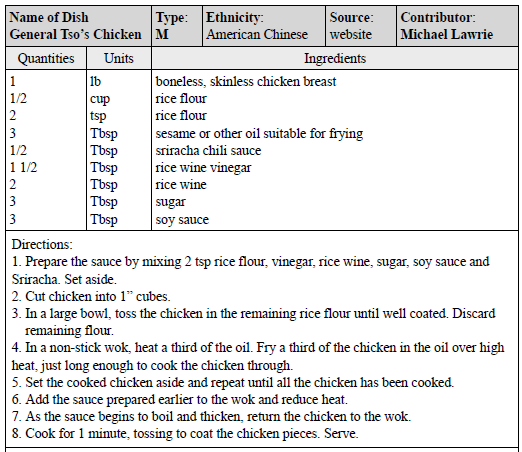   Name of DishSweet and Sour Pork/咕嚕肉  Name of DishSweet and Sour Pork/咕嚕肉Type: Entrée/ Meat: PorkType: Entrée/ Meat: PorkEthnicity:/ Source: http://southernfood.about.com/od/sweetandsourporkrecipes/r/bl30207m.htmContributor: Aaron Wong (500183740)QuantitiesUnits Units                                  Ingredients                                 Ingredients                                 Ingredients                                 Ingredients1 ½120¾¼1¼½22½12lbTbspozcupcupTbspcuptspTbspTbspcupsmallcuplbTbspozcupcupTbspcuptspTbspTbspcupsmallcupBoneless pork loin, sliced ½ -inch thickVegetable oilPineapple chunks in juiceWaterVinegarSoy sauceBrown sugarSaltCornstarchWaterThinly sliced onionGreen pepper, cut in thin stripsHot cooked riceBoneless pork loin, sliced ½ -inch thickVegetable oilPineapple chunks in juiceWaterVinegarSoy sauceBrown sugarSaltCornstarchWaterThinly sliced onionGreen pepper, cut in thin stripsHot cooked riceBoneless pork loin, sliced ½ -inch thickVegetable oilPineapple chunks in juiceWaterVinegarSoy sauceBrown sugarSaltCornstarchWaterThinly sliced onionGreen pepper, cut in thin stripsHot cooked riceBoneless pork loin, sliced ½ -inch thickVegetable oilPineapple chunks in juiceWaterVinegarSoy sauceBrown sugarSaltCornstarchWaterThinly sliced onionGreen pepper, cut in thin stripsHot cooked riceDirections:1. Cut pork slices into strips around 3 inches long and 1/2 to 1 inch wide. Sauté the pork strips in hot oil over medium heat until lightly browned and drain afterward.2. Drain the pineapple but reserve juice. Combine the pineapple juice with 3/4 cup water, vinegar, soy sauce, brown sugar and salt. Then, pour over the pork in skillet and cover and simmer 1 hour until the meat is tender.3. In a cup, combine both cornstarch and 2 tablespoons of water; stir until it gets smooth. Afterward, add cornstarch mixture to pork mixture.4. Cook over with low heat and stir it constantly until the mixture is thickened and bubbly. Then, add the pineapple chunks, onion and green pepper.5. Cover and simmer the sweet and sour pork for 10 minutes or longer until the vegetables get tender. Serve sweet and sour pork over rice as the final step. (Serve 4-6 people)Directions:1. Cut pork slices into strips around 3 inches long and 1/2 to 1 inch wide. Sauté the pork strips in hot oil over medium heat until lightly browned and drain afterward.2. Drain the pineapple but reserve juice. Combine the pineapple juice with 3/4 cup water, vinegar, soy sauce, brown sugar and salt. Then, pour over the pork in skillet and cover and simmer 1 hour until the meat is tender.3. In a cup, combine both cornstarch and 2 tablespoons of water; stir until it gets smooth. Afterward, add cornstarch mixture to pork mixture.4. Cook over with low heat and stir it constantly until the mixture is thickened and bubbly. Then, add the pineapple chunks, onion and green pepper.5. Cover and simmer the sweet and sour pork for 10 minutes or longer until the vegetables get tender. Serve sweet and sour pork over rice as the final step. (Serve 4-6 people)Directions:1. Cut pork slices into strips around 3 inches long and 1/2 to 1 inch wide. Sauté the pork strips in hot oil over medium heat until lightly browned and drain afterward.2. Drain the pineapple but reserve juice. Combine the pineapple juice with 3/4 cup water, vinegar, soy sauce, brown sugar and salt. Then, pour over the pork in skillet and cover and simmer 1 hour until the meat is tender.3. In a cup, combine both cornstarch and 2 tablespoons of water; stir until it gets smooth. Afterward, add cornstarch mixture to pork mixture.4. Cook over with low heat and stir it constantly until the mixture is thickened and bubbly. Then, add the pineapple chunks, onion and green pepper.5. Cover and simmer the sweet and sour pork for 10 minutes or longer until the vegetables get tender. Serve sweet and sour pork over rice as the final step. (Serve 4-6 people)Directions:1. Cut pork slices into strips around 3 inches long and 1/2 to 1 inch wide. Sauté the pork strips in hot oil over medium heat until lightly browned and drain afterward.2. Drain the pineapple but reserve juice. Combine the pineapple juice with 3/4 cup water, vinegar, soy sauce, brown sugar and salt. Then, pour over the pork in skillet and cover and simmer 1 hour until the meat is tender.3. In a cup, combine both cornstarch and 2 tablespoons of water; stir until it gets smooth. Afterward, add cornstarch mixture to pork mixture.4. Cook over with low heat and stir it constantly until the mixture is thickened and bubbly. Then, add the pineapple chunks, onion and green pepper.5. Cover and simmer the sweet and sour pork for 10 minutes or longer until the vegetables get tender. Serve sweet and sour pork over rice as the final step. (Serve 4-6 people)Directions:1. Cut pork slices into strips around 3 inches long and 1/2 to 1 inch wide. Sauté the pork strips in hot oil over medium heat until lightly browned and drain afterward.2. Drain the pineapple but reserve juice. Combine the pineapple juice with 3/4 cup water, vinegar, soy sauce, brown sugar and salt. Then, pour over the pork in skillet and cover and simmer 1 hour until the meat is tender.3. In a cup, combine both cornstarch and 2 tablespoons of water; stir until it gets smooth. Afterward, add cornstarch mixture to pork mixture.4. Cook over with low heat and stir it constantly until the mixture is thickened and bubbly. Then, add the pineapple chunks, onion and green pepper.5. Cover and simmer the sweet and sour pork for 10 minutes or longer until the vegetables get tender. Serve sweet and sour pork over rice as the final step. (Serve 4-6 people)Directions:1. Cut pork slices into strips around 3 inches long and 1/2 to 1 inch wide. Sauté the pork strips in hot oil over medium heat until lightly browned and drain afterward.2. Drain the pineapple but reserve juice. Combine the pineapple juice with 3/4 cup water, vinegar, soy sauce, brown sugar and salt. Then, pour over the pork in skillet and cover and simmer 1 hour until the meat is tender.3. In a cup, combine both cornstarch and 2 tablespoons of water; stir until it gets smooth. Afterward, add cornstarch mixture to pork mixture.4. Cook over with low heat and stir it constantly until the mixture is thickened and bubbly. Then, add the pineapple chunks, onion and green pepper.5. Cover and simmer the sweet and sour pork for 10 minutes or longer until the vegetables get tender. Serve sweet and sour pork over rice as the final step. (Serve 4-6 people)Directions:1. Cut pork slices into strips around 3 inches long and 1/2 to 1 inch wide. Sauté the pork strips in hot oil over medium heat until lightly browned and drain afterward.2. Drain the pineapple but reserve juice. Combine the pineapple juice with 3/4 cup water, vinegar, soy sauce, brown sugar and salt. Then, pour over the pork in skillet and cover and simmer 1 hour until the meat is tender.3. In a cup, combine both cornstarch and 2 tablespoons of water; stir until it gets smooth. Afterward, add cornstarch mixture to pork mixture.4. Cook over with low heat and stir it constantly until the mixture is thickened and bubbly. Then, add the pineapple chunks, onion and green pepper.5. Cover and simmer the sweet and sour pork for 10 minutes or longer until the vegetables get tender. Serve sweet and sour pork over rice as the final step. (Serve 4-6 people)  Name of DishThai Curry Chicken with Vegetables  Name of DishThai Curry Chicken with VegetablesType:MType:MEthnicity:  ThaiSource: MomContributor: Alice Li (500 190 775)QuantitiesUnits Units                                  Ingredients                                 Ingredients                                 Ingredients                                 Ingredients11/3211½11111tbspcuptbsptsptsplbstbspcuplbsmalllargetbspcuptbsptsptsplbstbspcuplbsmalllargevegetable oilbasilfish sauce sugarsalteggplant red curry paste coconut milk chicken breastonionred bell peppervegetable oilbasilfish sauce sugarsalteggplant red curry paste coconut milk chicken breastonionred bell peppervegetable oilbasilfish sauce sugarsalteggplant red curry paste coconut milk chicken breastonionred bell peppervegetable oilbasilfish sauce sugarsalteggplant red curry paste coconut milk chicken breastonionred bell pepperDirections:1. Cut chicken breast into ¼ inch strips.2. Cut eggplant into bite sized pieces.
3. Coarsely chop onion, red pepper and basil.4. Heat the vegetable oil in a wok over low heat and add the red curry paste. Cook for one minute while stirring the oil and curry paste together.5. Add the coconut milk to the curry mixture. Stir constantly.6. Turn up heat to medium-high and add the chicken, sugar, salt, and fish sauce. Heat until boiling.7. Add the chopped onion and red pepper. Simmer for 8-10 minutes.8. Add chopped basil just before serving.9. Serve with rice or rice noodles.Directions:1. Cut chicken breast into ¼ inch strips.2. Cut eggplant into bite sized pieces.
3. Coarsely chop onion, red pepper and basil.4. Heat the vegetable oil in a wok over low heat and add the red curry paste. Cook for one minute while stirring the oil and curry paste together.5. Add the coconut milk to the curry mixture. Stir constantly.6. Turn up heat to medium-high and add the chicken, sugar, salt, and fish sauce. Heat until boiling.7. Add the chopped onion and red pepper. Simmer for 8-10 minutes.8. Add chopped basil just before serving.9. Serve with rice or rice noodles.Directions:1. Cut chicken breast into ¼ inch strips.2. Cut eggplant into bite sized pieces.
3. Coarsely chop onion, red pepper and basil.4. Heat the vegetable oil in a wok over low heat and add the red curry paste. Cook for one minute while stirring the oil and curry paste together.5. Add the coconut milk to the curry mixture. Stir constantly.6. Turn up heat to medium-high and add the chicken, sugar, salt, and fish sauce. Heat until boiling.7. Add the chopped onion and red pepper. Simmer for 8-10 minutes.8. Add chopped basil just before serving.9. Serve with rice or rice noodles.Directions:1. Cut chicken breast into ¼ inch strips.2. Cut eggplant into bite sized pieces.
3. Coarsely chop onion, red pepper and basil.4. Heat the vegetable oil in a wok over low heat and add the red curry paste. Cook for one minute while stirring the oil and curry paste together.5. Add the coconut milk to the curry mixture. Stir constantly.6. Turn up heat to medium-high and add the chicken, sugar, salt, and fish sauce. Heat until boiling.7. Add the chopped onion and red pepper. Simmer for 8-10 minutes.8. Add chopped basil just before serving.9. Serve with rice or rice noodles.Directions:1. Cut chicken breast into ¼ inch strips.2. Cut eggplant into bite sized pieces.
3. Coarsely chop onion, red pepper and basil.4. Heat the vegetable oil in a wok over low heat and add the red curry paste. Cook for one minute while stirring the oil and curry paste together.5. Add the coconut milk to the curry mixture. Stir constantly.6. Turn up heat to medium-high and add the chicken, sugar, salt, and fish sauce. Heat until boiling.7. Add the chopped onion and red pepper. Simmer for 8-10 minutes.8. Add chopped basil just before serving.9. Serve with rice or rice noodles.Directions:1. Cut chicken breast into ¼ inch strips.2. Cut eggplant into bite sized pieces.
3. Coarsely chop onion, red pepper and basil.4. Heat the vegetable oil in a wok over low heat and add the red curry paste. Cook for one minute while stirring the oil and curry paste together.5. Add the coconut milk to the curry mixture. Stir constantly.6. Turn up heat to medium-high and add the chicken, sugar, salt, and fish sauce. Heat until boiling.7. Add the chopped onion and red pepper. Simmer for 8-10 minutes.8. Add chopped basil just before serving.9. Serve with rice or rice noodles.Directions:1. Cut chicken breast into ¼ inch strips.2. Cut eggplant into bite sized pieces.
3. Coarsely chop onion, red pepper and basil.4. Heat the vegetable oil in a wok over low heat and add the red curry paste. Cook for one minute while stirring the oil and curry paste together.5. Add the coconut milk to the curry mixture. Stir constantly.6. Turn up heat to medium-high and add the chicken, sugar, salt, and fish sauce. Heat until boiling.7. Add the chopped onion and red pepper. Simmer for 8-10 minutes.8. Add chopped basil just before serving.9. Serve with rice or rice noodles. Name of Dish:Steak Pie Name of Dish:Steak PieType:MType:MEthnicity:British  Source: Mother and Delia SmithContributor: Alison McDougallQuantitiesUnits Units                                  Ingredients                                 Ingredients                                 Ingredients                                 IngredientsPie filling:2828521 ½2½1¼ Pastry:12pinch3311 ½lbozozozlargeozTbsptsppintpintttttozozozTbsplbozozozlargeozTbsptsppintpintttttozozozTbspBraising steak, cut into 1 inch cubesWhite mushrooms, quarteredLard (or butter)Onions, peeled and thickly slickedCarrotsGarlic clovesPlain flourWorcestershire sauceFinely chopped fresh thymeBeef stockAlesaltground pepperPlain flour (plus a little extra for rolling)SaltLard (at room temperature)Butter (at room temperature)Beaten egg (to glaze)Cold waterBraising steak, cut into 1 inch cubesWhite mushrooms, quarteredLard (or butter)Onions, peeled and thickly slickedCarrotsGarlic clovesPlain flourWorcestershire sauceFinely chopped fresh thymeBeef stockAlesaltground pepperPlain flour (plus a little extra for rolling)SaltLard (at room temperature)Butter (at room temperature)Beaten egg (to glaze)Cold waterBraising steak, cut into 1 inch cubesWhite mushrooms, quarteredLard (or butter)Onions, peeled and thickly slickedCarrotsGarlic clovesPlain flourWorcestershire sauceFinely chopped fresh thymeBeef stockAlesaltground pepperPlain flour (plus a little extra for rolling)SaltLard (at room temperature)Butter (at room temperature)Beaten egg (to glaze)Cold waterBraising steak, cut into 1 inch cubesWhite mushrooms, quarteredLard (or butter)Onions, peeled and thickly slickedCarrotsGarlic clovesPlain flourWorcestershire sauceFinely chopped fresh thymeBeef stockAlesaltground pepperPlain flour (plus a little extra for rolling)SaltLard (at room temperature)Butter (at room temperature)Beaten egg (to glaze)Cold waterPie filling directions:Melt the lard in a large frying panPour the flour over the chopped braising steak and mix together with your hands.  Make sure all the steak is covered by the flour, because this will provide a thick gravy later on.When all the lard is melted, put the flour covered steak in the frying pan, and fry until the meat is well-browned—about 7 minutes.Use a slatted spoon to remove the meat from the frying pan, leaving any fat in the pan.  Turn the heat down low—add the carrots, mushrooms, onions, garlic and thyme to the frying pan—simmer on low heat for about 5 minutes.Return the steak to the frying plan with the vegetables and add the beef stock, ale and Worcestershire sauceSprinkle with salt and pepper to taste and bring the mixture to a boil.Turn down to a low heat, cover with a lid, and simmer for 2 ½ hours until the steak is tender—stir the mixture at least twice whilst cooking to stop it sticking to the bottom of the pan.When cooked transfer the mixture to a casserole dish and leave to cool for at least 1 ½ hoursPastry:Sift the flour with the pinch of salt into a large bowl holding the sieve up high to give it a good airing.Add the lard and butter and, using on your fingertips, lightly and gently rub the fat into the flour, again lifting the mixture up high all the time to give it a good airing.When the mixture becomes crumbly, sprinkle in the cold water.Start to mix the pastry with a knife and finish off with your hands, adding more drops of water until you have a smooth dough that leaves the bowl clean.Put the pastry in a ziplock bag and let it rest in the refrigerator for 30 minutesDust a clean dry surface along with a rolling pinRoll the pastry out with a rolling pin that is large enough to cover the casserole dishFinal StepsPreheat the oven to 425oFTake the pie filling and pour it into the casserole dishDampen the top edges of the casserole dish with water to help the pastry stick to it.Roll the pastry over the top of the filling and remove the excess pastry with a knifeUsing both hands or a fork, ‘crimp’ the pastry around the edge of the pastryMake 2 holes with a knife in the centre of the pastry to allow steam to come out during cookingLightly brush the top of the pastry with beaten egg mixture to give it a light brown colour when cooked.Put the pie in the oven (at 425oF) and cook for 35-40 minutes.Pie filling directions:Melt the lard in a large frying panPour the flour over the chopped braising steak and mix together with your hands.  Make sure all the steak is covered by the flour, because this will provide a thick gravy later on.When all the lard is melted, put the flour covered steak in the frying pan, and fry until the meat is well-browned—about 7 minutes.Use a slatted spoon to remove the meat from the frying pan, leaving any fat in the pan.  Turn the heat down low—add the carrots, mushrooms, onions, garlic and thyme to the frying pan—simmer on low heat for about 5 minutes.Return the steak to the frying plan with the vegetables and add the beef stock, ale and Worcestershire sauceSprinkle with salt and pepper to taste and bring the mixture to a boil.Turn down to a low heat, cover with a lid, and simmer for 2 ½ hours until the steak is tender—stir the mixture at least twice whilst cooking to stop it sticking to the bottom of the pan.When cooked transfer the mixture to a casserole dish and leave to cool for at least 1 ½ hoursPastry:Sift the flour with the pinch of salt into a large bowl holding the sieve up high to give it a good airing.Add the lard and butter and, using on your fingertips, lightly and gently rub the fat into the flour, again lifting the mixture up high all the time to give it a good airing.When the mixture becomes crumbly, sprinkle in the cold water.Start to mix the pastry with a knife and finish off with your hands, adding more drops of water until you have a smooth dough that leaves the bowl clean.Put the pastry in a ziplock bag and let it rest in the refrigerator for 30 minutesDust a clean dry surface along with a rolling pinRoll the pastry out with a rolling pin that is large enough to cover the casserole dishFinal StepsPreheat the oven to 425oFTake the pie filling and pour it into the casserole dishDampen the top edges of the casserole dish with water to help the pastry stick to it.Roll the pastry over the top of the filling and remove the excess pastry with a knifeUsing both hands or a fork, ‘crimp’ the pastry around the edge of the pastryMake 2 holes with a knife in the centre of the pastry to allow steam to come out during cookingLightly brush the top of the pastry with beaten egg mixture to give it a light brown colour when cooked.Put the pie in the oven (at 425oF) and cook for 35-40 minutes.Pie filling directions:Melt the lard in a large frying panPour the flour over the chopped braising steak and mix together with your hands.  Make sure all the steak is covered by the flour, because this will provide a thick gravy later on.When all the lard is melted, put the flour covered steak in the frying pan, and fry until the meat is well-browned—about 7 minutes.Use a slatted spoon to remove the meat from the frying pan, leaving any fat in the pan.  Turn the heat down low—add the carrots, mushrooms, onions, garlic and thyme to the frying pan—simmer on low heat for about 5 minutes.Return the steak to the frying plan with the vegetables and add the beef stock, ale and Worcestershire sauceSprinkle with salt and pepper to taste and bring the mixture to a boil.Turn down to a low heat, cover with a lid, and simmer for 2 ½ hours until the steak is tender—stir the mixture at least twice whilst cooking to stop it sticking to the bottom of the pan.When cooked transfer the mixture to a casserole dish and leave to cool for at least 1 ½ hoursPastry:Sift the flour with the pinch of salt into a large bowl holding the sieve up high to give it a good airing.Add the lard and butter and, using on your fingertips, lightly and gently rub the fat into the flour, again lifting the mixture up high all the time to give it a good airing.When the mixture becomes crumbly, sprinkle in the cold water.Start to mix the pastry with a knife and finish off with your hands, adding more drops of water until you have a smooth dough that leaves the bowl clean.Put the pastry in a ziplock bag and let it rest in the refrigerator for 30 minutesDust a clean dry surface along with a rolling pinRoll the pastry out with a rolling pin that is large enough to cover the casserole dishFinal StepsPreheat the oven to 425oFTake the pie filling and pour it into the casserole dishDampen the top edges of the casserole dish with water to help the pastry stick to it.Roll the pastry over the top of the filling and remove the excess pastry with a knifeUsing both hands or a fork, ‘crimp’ the pastry around the edge of the pastryMake 2 holes with a knife in the centre of the pastry to allow steam to come out during cookingLightly brush the top of the pastry with beaten egg mixture to give it a light brown colour when cooked.Put the pie in the oven (at 425oF) and cook for 35-40 minutes.Pie filling directions:Melt the lard in a large frying panPour the flour over the chopped braising steak and mix together with your hands.  Make sure all the steak is covered by the flour, because this will provide a thick gravy later on.When all the lard is melted, put the flour covered steak in the frying pan, and fry until the meat is well-browned—about 7 minutes.Use a slatted spoon to remove the meat from the frying pan, leaving any fat in the pan.  Turn the heat down low—add the carrots, mushrooms, onions, garlic and thyme to the frying pan—simmer on low heat for about 5 minutes.Return the steak to the frying plan with the vegetables and add the beef stock, ale and Worcestershire sauceSprinkle with salt and pepper to taste and bring the mixture to a boil.Turn down to a low heat, cover with a lid, and simmer for 2 ½ hours until the steak is tender—stir the mixture at least twice whilst cooking to stop it sticking to the bottom of the pan.When cooked transfer the mixture to a casserole dish and leave to cool for at least 1 ½ hoursPastry:Sift the flour with the pinch of salt into a large bowl holding the sieve up high to give it a good airing.Add the lard and butter and, using on your fingertips, lightly and gently rub the fat into the flour, again lifting the mixture up high all the time to give it a good airing.When the mixture becomes crumbly, sprinkle in the cold water.Start to mix the pastry with a knife and finish off with your hands, adding more drops of water until you have a smooth dough that leaves the bowl clean.Put the pastry in a ziplock bag and let it rest in the refrigerator for 30 minutesDust a clean dry surface along with a rolling pinRoll the pastry out with a rolling pin that is large enough to cover the casserole dishFinal StepsPreheat the oven to 425oFTake the pie filling and pour it into the casserole dishDampen the top edges of the casserole dish with water to help the pastry stick to it.Roll the pastry over the top of the filling and remove the excess pastry with a knifeUsing both hands or a fork, ‘crimp’ the pastry around the edge of the pastryMake 2 holes with a knife in the centre of the pastry to allow steam to come out during cookingLightly brush the top of the pastry with beaten egg mixture to give it a light brown colour when cooked.Put the pie in the oven (at 425oF) and cook for 35-40 minutes.Pie filling directions:Melt the lard in a large frying panPour the flour over the chopped braising steak and mix together with your hands.  Make sure all the steak is covered by the flour, because this will provide a thick gravy later on.When all the lard is melted, put the flour covered steak in the frying pan, and fry until the meat is well-browned—about 7 minutes.Use a slatted spoon to remove the meat from the frying pan, leaving any fat in the pan.  Turn the heat down low—add the carrots, mushrooms, onions, garlic and thyme to the frying pan—simmer on low heat for about 5 minutes.Return the steak to the frying plan with the vegetables and add the beef stock, ale and Worcestershire sauceSprinkle with salt and pepper to taste and bring the mixture to a boil.Turn down to a low heat, cover with a lid, and simmer for 2 ½ hours until the steak is tender—stir the mixture at least twice whilst cooking to stop it sticking to the bottom of the pan.When cooked transfer the mixture to a casserole dish and leave to cool for at least 1 ½ hoursPastry:Sift the flour with the pinch of salt into a large bowl holding the sieve up high to give it a good airing.Add the lard and butter and, using on your fingertips, lightly and gently rub the fat into the flour, again lifting the mixture up high all the time to give it a good airing.When the mixture becomes crumbly, sprinkle in the cold water.Start to mix the pastry with a knife and finish off with your hands, adding more drops of water until you have a smooth dough that leaves the bowl clean.Put the pastry in a ziplock bag and let it rest in the refrigerator for 30 minutesDust a clean dry surface along with a rolling pinRoll the pastry out with a rolling pin that is large enough to cover the casserole dishFinal StepsPreheat the oven to 425oFTake the pie filling and pour it into the casserole dishDampen the top edges of the casserole dish with water to help the pastry stick to it.Roll the pastry over the top of the filling and remove the excess pastry with a knifeUsing both hands or a fork, ‘crimp’ the pastry around the edge of the pastryMake 2 holes with a knife in the centre of the pastry to allow steam to come out during cookingLightly brush the top of the pastry with beaten egg mixture to give it a light brown colour when cooked.Put the pie in the oven (at 425oF) and cook for 35-40 minutes.Pie filling directions:Melt the lard in a large frying panPour the flour over the chopped braising steak and mix together with your hands.  Make sure all the steak is covered by the flour, because this will provide a thick gravy later on.When all the lard is melted, put the flour covered steak in the frying pan, and fry until the meat is well-browned—about 7 minutes.Use a slatted spoon to remove the meat from the frying pan, leaving any fat in the pan.  Turn the heat down low—add the carrots, mushrooms, onions, garlic and thyme to the frying pan—simmer on low heat for about 5 minutes.Return the steak to the frying plan with the vegetables and add the beef stock, ale and Worcestershire sauceSprinkle with salt and pepper to taste and bring the mixture to a boil.Turn down to a low heat, cover with a lid, and simmer for 2 ½ hours until the steak is tender—stir the mixture at least twice whilst cooking to stop it sticking to the bottom of the pan.When cooked transfer the mixture to a casserole dish and leave to cool for at least 1 ½ hoursPastry:Sift the flour with the pinch of salt into a large bowl holding the sieve up high to give it a good airing.Add the lard and butter and, using on your fingertips, lightly and gently rub the fat into the flour, again lifting the mixture up high all the time to give it a good airing.When the mixture becomes crumbly, sprinkle in the cold water.Start to mix the pastry with a knife and finish off with your hands, adding more drops of water until you have a smooth dough that leaves the bowl clean.Put the pastry in a ziplock bag and let it rest in the refrigerator for 30 minutesDust a clean dry surface along with a rolling pinRoll the pastry out with a rolling pin that is large enough to cover the casserole dishFinal StepsPreheat the oven to 425oFTake the pie filling and pour it into the casserole dishDampen the top edges of the casserole dish with water to help the pastry stick to it.Roll the pastry over the top of the filling and remove the excess pastry with a knifeUsing both hands or a fork, ‘crimp’ the pastry around the edge of the pastryMake 2 holes with a knife in the centre of the pastry to allow steam to come out during cookingLightly brush the top of the pastry with beaten egg mixture to give it a light brown colour when cooked.Put the pie in the oven (at 425oF) and cook for 35-40 minutes.Pie filling directions:Melt the lard in a large frying panPour the flour over the chopped braising steak and mix together with your hands.  Make sure all the steak is covered by the flour, because this will provide a thick gravy later on.When all the lard is melted, put the flour covered steak in the frying pan, and fry until the meat is well-browned—about 7 minutes.Use a slatted spoon to remove the meat from the frying pan, leaving any fat in the pan.  Turn the heat down low—add the carrots, mushrooms, onions, garlic and thyme to the frying pan—simmer on low heat for about 5 minutes.Return the steak to the frying plan with the vegetables and add the beef stock, ale and Worcestershire sauceSprinkle with salt and pepper to taste and bring the mixture to a boil.Turn down to a low heat, cover with a lid, and simmer for 2 ½ hours until the steak is tender—stir the mixture at least twice whilst cooking to stop it sticking to the bottom of the pan.When cooked transfer the mixture to a casserole dish and leave to cool for at least 1 ½ hoursPastry:Sift the flour with the pinch of salt into a large bowl holding the sieve up high to give it a good airing.Add the lard and butter and, using on your fingertips, lightly and gently rub the fat into the flour, again lifting the mixture up high all the time to give it a good airing.When the mixture becomes crumbly, sprinkle in the cold water.Start to mix the pastry with a knife and finish off with your hands, adding more drops of water until you have a smooth dough that leaves the bowl clean.Put the pastry in a ziplock bag and let it rest in the refrigerator for 30 minutesDust a clean dry surface along with a rolling pinRoll the pastry out with a rolling pin that is large enough to cover the casserole dishFinal StepsPreheat the oven to 425oFTake the pie filling and pour it into the casserole dishDampen the top edges of the casserole dish with water to help the pastry stick to it.Roll the pastry over the top of the filling and remove the excess pastry with a knifeUsing both hands or a fork, ‘crimp’ the pastry around the edge of the pastryMake 2 holes with a knife in the centre of the pastry to allow steam to come out during cookingLightly brush the top of the pastry with beaten egg mixture to give it a light brown colour when cooked.Put the pie in the oven (at 425oF) and cook for 35-40 minutes.  Name of DishKare-Kare  Name of DishKare-KareType:    MType:    MEthnicity:  Filipino Source:Aunt, Peach Tolentino Contributor: Alyssa TolentinoQuantitiesUnits Units                                  Ingredients                                 Ingredients                                 Ingredients                                 Ingredients16248 8 14 14 ozozozoz tspTbspTbspozozozozoz tspTbspTbspozbeef (cut into cubes)peanut butter eggplant (cut diagonally) long green beans (cut 2” length)crushed garlic onioncooking oilbagoong (sautéed shrimp fry)beef (cut into cubes)peanut butter eggplant (cut diagonally) long green beans (cut 2” length)crushed garlic onioncooking oilbagoong (sautéed shrimp fry)beef (cut into cubes)peanut butter eggplant (cut diagonally) long green beans (cut 2” length)crushed garlic onioncooking oilbagoong (sautéed shrimp fry)beef (cut into cubes)peanut butter eggplant (cut diagonally) long green beans (cut 2” length)crushed garlic onioncooking oilbagoong (sautéed shrimp fry)Directions:1. Boil beef in 8 cups water and simmer until meat is tender, leaving about ½ cup stock. Set beef aside.2. Sauté garlic and onion. 3. Add beef to the sautéed garlic and onion. 4.  Dissolve peanut butter in 1 cup stock and add. Add remaining stock. Stir and simmer for two minutes.5.  Add eggplant and long green beans. Simmer for 3 minutes. Stir once in a while to avoid sticking to the pan. 6. Serve with bagoong (sautéed shrimp fry).  Directions:1. Boil beef in 8 cups water and simmer until meat is tender, leaving about ½ cup stock. Set beef aside.2. Sauté garlic and onion. 3. Add beef to the sautéed garlic and onion. 4.  Dissolve peanut butter in 1 cup stock and add. Add remaining stock. Stir and simmer for two minutes.5.  Add eggplant and long green beans. Simmer for 3 minutes. Stir once in a while to avoid sticking to the pan. 6. Serve with bagoong (sautéed shrimp fry).  Directions:1. Boil beef in 8 cups water and simmer until meat is tender, leaving about ½ cup stock. Set beef aside.2. Sauté garlic and onion. 3. Add beef to the sautéed garlic and onion. 4.  Dissolve peanut butter in 1 cup stock and add. Add remaining stock. Stir and simmer for two minutes.5.  Add eggplant and long green beans. Simmer for 3 minutes. Stir once in a while to avoid sticking to the pan. 6. Serve with bagoong (sautéed shrimp fry).  Directions:1. Boil beef in 8 cups water and simmer until meat is tender, leaving about ½ cup stock. Set beef aside.2. Sauté garlic and onion. 3. Add beef to the sautéed garlic and onion. 4.  Dissolve peanut butter in 1 cup stock and add. Add remaining stock. Stir and simmer for two minutes.5.  Add eggplant and long green beans. Simmer for 3 minutes. Stir once in a while to avoid sticking to the pan. 6. Serve with bagoong (sautéed shrimp fry).  Directions:1. Boil beef in 8 cups water and simmer until meat is tender, leaving about ½ cup stock. Set beef aside.2. Sauté garlic and onion. 3. Add beef to the sautéed garlic and onion. 4.  Dissolve peanut butter in 1 cup stock and add. Add remaining stock. Stir and simmer for two minutes.5.  Add eggplant and long green beans. Simmer for 3 minutes. Stir once in a while to avoid sticking to the pan. 6. Serve with bagoong (sautéed shrimp fry).  Directions:1. Boil beef in 8 cups water and simmer until meat is tender, leaving about ½ cup stock. Set beef aside.2. Sauté garlic and onion. 3. Add beef to the sautéed garlic and onion. 4.  Dissolve peanut butter in 1 cup stock and add. Add remaining stock. Stir and simmer for two minutes.5.  Add eggplant and long green beans. Simmer for 3 minutes. Stir once in a while to avoid sticking to the pan. 6. Serve with bagoong (sautéed shrimp fry).  Directions:1. Boil beef in 8 cups water and simmer until meat is tender, leaving about ½ cup stock. Set beef aside.2. Sauté garlic and onion. 3. Add beef to the sautéed garlic and onion. 4.  Dissolve peanut butter in 1 cup stock and add. Add remaining stock. Stir and simmer for two minutes.5.  Add eggplant and long green beans. Simmer for 3 minutes. Stir once in a while to avoid sticking to the pan. 6. Serve with bagoong (sautéed shrimp fry).    Name of DishBEEF ROULADEN   Name of DishBEEF ROULADEN Type:MeatType:MeatEthnicity:German  Source: Family friendContributor: Amanda MatsushigeQuantitiesUnits Units                                  Ingredients                                 Ingredients                                 Ingredients                                 Ingredients2 per person1 slice of bacon per roll ¼ of pickle per roll 1 slice per roll2 onions1 Egg2 per roll1 can8 whole mushroom Med. Med. ¾ pds1 tbsp1 cuplargeReg. 2 tbsp2 tbsp10 ounce Med or largeMed. Med. ¾ pds1 tbsp1 cuplargeReg. 2 tbsp2 tbsp10 ounce Med or largeSirloin tip, sliced paper thin (2 slices per person)BaconDill picklesCheddar cheeseYellow onions, finely choppedfinely cut white button mushroomsLemon juicebread crumbsunbeaten eggToothpicksSauce:butter flour condensed consommé soupMushrooms cut in half Sirloin tip, sliced paper thin (2 slices per person)BaconDill picklesCheddar cheeseYellow onions, finely choppedfinely cut white button mushroomsLemon juicebread crumbsunbeaten eggToothpicksSauce:butter flour condensed consommé soupMushrooms cut in half Sirloin tip, sliced paper thin (2 slices per person)BaconDill picklesCheddar cheeseYellow onions, finely choppedfinely cut white button mushroomsLemon juicebread crumbsunbeaten eggToothpicksSauce:butter flour condensed consommé soupMushrooms cut in half Sirloin tip, sliced paper thin (2 slices per person)BaconDill picklesCheddar cheeseYellow onions, finely choppedfinely cut white button mushroomsLemon juicebread crumbsunbeaten eggToothpicksSauce:butter flour condensed consommé soupMushrooms cut in half Directions:1. Preheat oven to 2. Heat a frying pan on medium and add 1 tbsp of butter and once melted sauté the onions for approx. 2-3 minutes (until soft) and add mushrooms, cook for another 4 minutes. 3. Once onions and mushrooms are cooked add breadcrumbs, lemon juice and the unbeaten egg to the mixture and stir for an additional 2 minutes. 4. Set the stuffing aside and let cool down. 5. While you let the stuffing cool down, take the sirloin beef and pound out each piece to ½ inch thick. 6. With each piece of meat, place 1 piece of bacon, cheese, pickle and divide the stuffing among the pieces of meat7. Roll the sirloin beef starting at the end where the filling begins and secure with toothpicks 8. Once you have finished rolling the pieces of Rouladen, heat a frying pan on medium and add all of the rolled meat to brown the outside for approximately 1-2 minutes. 9. When the Rouladen is browned set aside and get out a large oven baking dish and line it with tinfoil paper. 10. In the baking dish, combine consommé, butter and flour. 11. Add the Rouladen meat to the sauce in the baking dish, cover and seal with another piece of tinfoil 12. Place baking dish in the middle rack of the preheated oven and bake for one hour13. Once an hour has gone by, take out the baking dish and let rest for 5 minutes. 14. Serve the hot Rouladen with a side of rice and ENJOY! Directions:1. Preheat oven to 2. Heat a frying pan on medium and add 1 tbsp of butter and once melted sauté the onions for approx. 2-3 minutes (until soft) and add mushrooms, cook for another 4 minutes. 3. Once onions and mushrooms are cooked add breadcrumbs, lemon juice and the unbeaten egg to the mixture and stir for an additional 2 minutes. 4. Set the stuffing aside and let cool down. 5. While you let the stuffing cool down, take the sirloin beef and pound out each piece to ½ inch thick. 6. With each piece of meat, place 1 piece of bacon, cheese, pickle and divide the stuffing among the pieces of meat7. Roll the sirloin beef starting at the end where the filling begins and secure with toothpicks 8. Once you have finished rolling the pieces of Rouladen, heat a frying pan on medium and add all of the rolled meat to brown the outside for approximately 1-2 minutes. 9. When the Rouladen is browned set aside and get out a large oven baking dish and line it with tinfoil paper. 10. In the baking dish, combine consommé, butter and flour. 11. Add the Rouladen meat to the sauce in the baking dish, cover and seal with another piece of tinfoil 12. Place baking dish in the middle rack of the preheated oven and bake for one hour13. Once an hour has gone by, take out the baking dish and let rest for 5 minutes. 14. Serve the hot Rouladen with a side of rice and ENJOY! Directions:1. Preheat oven to 2. Heat a frying pan on medium and add 1 tbsp of butter and once melted sauté the onions for approx. 2-3 minutes (until soft) and add mushrooms, cook for another 4 minutes. 3. Once onions and mushrooms are cooked add breadcrumbs, lemon juice and the unbeaten egg to the mixture and stir for an additional 2 minutes. 4. Set the stuffing aside and let cool down. 5. While you let the stuffing cool down, take the sirloin beef and pound out each piece to ½ inch thick. 6. With each piece of meat, place 1 piece of bacon, cheese, pickle and divide the stuffing among the pieces of meat7. Roll the sirloin beef starting at the end where the filling begins and secure with toothpicks 8. Once you have finished rolling the pieces of Rouladen, heat a frying pan on medium and add all of the rolled meat to brown the outside for approximately 1-2 minutes. 9. When the Rouladen is browned set aside and get out a large oven baking dish and line it with tinfoil paper. 10. In the baking dish, combine consommé, butter and flour. 11. Add the Rouladen meat to the sauce in the baking dish, cover and seal with another piece of tinfoil 12. Place baking dish in the middle rack of the preheated oven and bake for one hour13. Once an hour has gone by, take out the baking dish and let rest for 5 minutes. 14. Serve the hot Rouladen with a side of rice and ENJOY! Directions:1. Preheat oven to 2. Heat a frying pan on medium and add 1 tbsp of butter and once melted sauté the onions for approx. 2-3 minutes (until soft) and add mushrooms, cook for another 4 minutes. 3. Once onions and mushrooms are cooked add breadcrumbs, lemon juice and the unbeaten egg to the mixture and stir for an additional 2 minutes. 4. Set the stuffing aside and let cool down. 5. While you let the stuffing cool down, take the sirloin beef and pound out each piece to ½ inch thick. 6. With each piece of meat, place 1 piece of bacon, cheese, pickle and divide the stuffing among the pieces of meat7. Roll the sirloin beef starting at the end where the filling begins and secure with toothpicks 8. Once you have finished rolling the pieces of Rouladen, heat a frying pan on medium and add all of the rolled meat to brown the outside for approximately 1-2 minutes. 9. When the Rouladen is browned set aside and get out a large oven baking dish and line it with tinfoil paper. 10. In the baking dish, combine consommé, butter and flour. 11. Add the Rouladen meat to the sauce in the baking dish, cover and seal with another piece of tinfoil 12. Place baking dish in the middle rack of the preheated oven and bake for one hour13. Once an hour has gone by, take out the baking dish and let rest for 5 minutes. 14. Serve the hot Rouladen with a side of rice and ENJOY! Directions:1. Preheat oven to 2. Heat a frying pan on medium and add 1 tbsp of butter and once melted sauté the onions for approx. 2-3 minutes (until soft) and add mushrooms, cook for another 4 minutes. 3. Once onions and mushrooms are cooked add breadcrumbs, lemon juice and the unbeaten egg to the mixture and stir for an additional 2 minutes. 4. Set the stuffing aside and let cool down. 5. While you let the stuffing cool down, take the sirloin beef and pound out each piece to ½ inch thick. 6. With each piece of meat, place 1 piece of bacon, cheese, pickle and divide the stuffing among the pieces of meat7. Roll the sirloin beef starting at the end where the filling begins and secure with toothpicks 8. Once you have finished rolling the pieces of Rouladen, heat a frying pan on medium and add all of the rolled meat to brown the outside for approximately 1-2 minutes. 9. When the Rouladen is browned set aside and get out a large oven baking dish and line it with tinfoil paper. 10. In the baking dish, combine consommé, butter and flour. 11. Add the Rouladen meat to the sauce in the baking dish, cover and seal with another piece of tinfoil 12. Place baking dish in the middle rack of the preheated oven and bake for one hour13. Once an hour has gone by, take out the baking dish and let rest for 5 minutes. 14. Serve the hot Rouladen with a side of rice and ENJOY! Directions:1. Preheat oven to 2. Heat a frying pan on medium and add 1 tbsp of butter and once melted sauté the onions for approx. 2-3 minutes (until soft) and add mushrooms, cook for another 4 minutes. 3. Once onions and mushrooms are cooked add breadcrumbs, lemon juice and the unbeaten egg to the mixture and stir for an additional 2 minutes. 4. Set the stuffing aside and let cool down. 5. While you let the stuffing cool down, take the sirloin beef and pound out each piece to ½ inch thick. 6. With each piece of meat, place 1 piece of bacon, cheese, pickle and divide the stuffing among the pieces of meat7. Roll the sirloin beef starting at the end where the filling begins and secure with toothpicks 8. Once you have finished rolling the pieces of Rouladen, heat a frying pan on medium and add all of the rolled meat to brown the outside for approximately 1-2 minutes. 9. When the Rouladen is browned set aside and get out a large oven baking dish and line it with tinfoil paper. 10. In the baking dish, combine consommé, butter and flour. 11. Add the Rouladen meat to the sauce in the baking dish, cover and seal with another piece of tinfoil 12. Place baking dish in the middle rack of the preheated oven and bake for one hour13. Once an hour has gone by, take out the baking dish and let rest for 5 minutes. 14. Serve the hot Rouladen with a side of rice and ENJOY! Directions:1. Preheat oven to 2. Heat a frying pan on medium and add 1 tbsp of butter and once melted sauté the onions for approx. 2-3 minutes (until soft) and add mushrooms, cook for another 4 minutes. 3. Once onions and mushrooms are cooked add breadcrumbs, lemon juice and the unbeaten egg to the mixture and stir for an additional 2 minutes. 4. Set the stuffing aside and let cool down. 5. While you let the stuffing cool down, take the sirloin beef and pound out each piece to ½ inch thick. 6. With each piece of meat, place 1 piece of bacon, cheese, pickle and divide the stuffing among the pieces of meat7. Roll the sirloin beef starting at the end where the filling begins and secure with toothpicks 8. Once you have finished rolling the pieces of Rouladen, heat a frying pan on medium and add all of the rolled meat to brown the outside for approximately 1-2 minutes. 9. When the Rouladen is browned set aside and get out a large oven baking dish and line it with tinfoil paper. 10. In the baking dish, combine consommé, butter and flour. 11. Add the Rouladen meat to the sauce in the baking dish, cover and seal with another piece of tinfoil 12. Place baking dish in the middle rack of the preheated oven and bake for one hour13. Once an hour has gone by, take out the baking dish and let rest for 5 minutes. 14. Serve the hot Rouladen with a side of rice and ENJOY!   Name of DishBeef Tacos  Name of DishBeef TacosType:MEthnicity: Mexican Ethnicity: Mexican Source: MomContributor: Amanda RaoQuantitiesUnits Units Units                                  Ingredients                                 Ingredients                                 Ingredients112111-28-10½ 1½ Lbmediumcloves15oz16 ozTbspcup(s)cupcupLbmediumcloves15oz16 ozTbspcup(s)cupcupLbmediumcloves15oz16 ozTbspcup(s)cupcupground beefonionminced garliccan of refried beansjar of chunky salsachilli powder or Taco Seasoningtaco Shellsshredded Cheddar Cheeseshredded lettucesour Creamground beefonionminced garliccan of refried beansjar of chunky salsachilli powder or Taco Seasoningtaco Shellsshredded Cheddar Cheeseshredded lettucesour Creamground beefonionminced garliccan of refried beansjar of chunky salsachilli powder or Taco Seasoningtaco Shellsshredded Cheddar Cheeseshredded lettucesour CreamDirections:1. Preheat the oven to 400°F.2. Sautee beef with onion until beef is brown making sure to break up the meat as it cooks. 3. Add chilli powder / taco seasoning to taste when beef is almost cooked. Drain well when done.4. While placing cheese, lettuce, sour cream in separate dishes, place re-fried beans in skillet to warm up. 5. Place taco shells in oven to warm through for approximately 3-5 minutes.6. To assemble tacos place ground beef at the bottom and layer beans, cheese, salsa and sour cream.7. Serve immediately. Serves 4-6 people.Directions:1. Preheat the oven to 400°F.2. Sautee beef with onion until beef is brown making sure to break up the meat as it cooks. 3. Add chilli powder / taco seasoning to taste when beef is almost cooked. Drain well when done.4. While placing cheese, lettuce, sour cream in separate dishes, place re-fried beans in skillet to warm up. 5. Place taco shells in oven to warm through for approximately 3-5 minutes.6. To assemble tacos place ground beef at the bottom and layer beans, cheese, salsa and sour cream.7. Serve immediately. Serves 4-6 people.Directions:1. Preheat the oven to 400°F.2. Sautee beef with onion until beef is brown making sure to break up the meat as it cooks. 3. Add chilli powder / taco seasoning to taste when beef is almost cooked. Drain well when done.4. While placing cheese, lettuce, sour cream in separate dishes, place re-fried beans in skillet to warm up. 5. Place taco shells in oven to warm through for approximately 3-5 minutes.6. To assemble tacos place ground beef at the bottom and layer beans, cheese, salsa and sour cream.7. Serve immediately. Serves 4-6 people.Directions:1. Preheat the oven to 400°F.2. Sautee beef with onion until beef is brown making sure to break up the meat as it cooks. 3. Add chilli powder / taco seasoning to taste when beef is almost cooked. Drain well when done.4. While placing cheese, lettuce, sour cream in separate dishes, place re-fried beans in skillet to warm up. 5. Place taco shells in oven to warm through for approximately 3-5 minutes.6. To assemble tacos place ground beef at the bottom and layer beans, cheese, salsa and sour cream.7. Serve immediately. Serves 4-6 people.Directions:1. Preheat the oven to 400°F.2. Sautee beef with onion until beef is brown making sure to break up the meat as it cooks. 3. Add chilli powder / taco seasoning to taste when beef is almost cooked. Drain well when done.4. While placing cheese, lettuce, sour cream in separate dishes, place re-fried beans in skillet to warm up. 5. Place taco shells in oven to warm through for approximately 3-5 minutes.6. To assemble tacos place ground beef at the bottom and layer beans, cheese, salsa and sour cream.7. Serve immediately. Serves 4-6 people.Directions:1. Preheat the oven to 400°F.2. Sautee beef with onion until beef is brown making sure to break up the meat as it cooks. 3. Add chilli powder / taco seasoning to taste when beef is almost cooked. Drain well when done.4. While placing cheese, lettuce, sour cream in separate dishes, place re-fried beans in skillet to warm up. 5. Place taco shells in oven to warm through for approximately 3-5 minutes.6. To assemble tacos place ground beef at the bottom and layer beans, cheese, salsa and sour cream.7. Serve immediately. Serves 4-6 people.Directions:1. Preheat the oven to 400°F.2. Sautee beef with onion until beef is brown making sure to break up the meat as it cooks. 3. Add chilli powder / taco seasoning to taste when beef is almost cooked. Drain well when done.4. While placing cheese, lettuce, sour cream in separate dishes, place re-fried beans in skillet to warm up. 5. Place taco shells in oven to warm through for approximately 3-5 minutes.6. To assemble tacos place ground beef at the bottom and layer beans, cheese, salsa and sour cream.7. Serve immediately. Serves 4-6 people.Name of Dish:Com Tam(Vietnamese Broken Rice)Name of Dish:Com Tam(Vietnamese Broken Rice)Type:MEthnicity:VietnameseSource:MotherContributor:An LuuQuantities:Units:Ingredients: Ingredients: Ingredients: Ingredients: 1cupRiceRiceRiceRice5005500gtbspttgBi (Shredded Pork Skin)Rice powderSaltBarbeque pork (from Asian restaurant/supermarket) Bi (Shredded Pork Skin)Rice powderSaltBarbeque pork (from Asian restaurant/supermarket) Bi (Shredded Pork Skin)Rice powderSaltBarbeque pork (from Asian restaurant/supermarket) Bi (Shredded Pork Skin)Rice powderSaltBarbeque pork (from Asian restaurant/supermarket) 11½21221 lbBundletbspcuptbsptbspmediumtbspCha Trung Hap (Steamed Pork and Egg Custard)Ground Pork Bean thread noodles (soaked, drained, cut into 2-3 inch length)Black fungus (soaked and drained)PepperSaltEggsEgg yolks (beaten)Olive oil Cha Trung Hap (Steamed Pork and Egg Custard)Ground Pork Bean thread noodles (soaked, drained, cut into 2-3 inch length)Black fungus (soaked and drained)PepperSaltEggsEgg yolks (beaten)Olive oil Cha Trung Hap (Steamed Pork and Egg Custard)Ground Pork Bean thread noodles (soaked, drained, cut into 2-3 inch length)Black fungus (soaked and drained)PepperSaltEggsEgg yolks (beaten)Olive oil Cha Trung Hap (Steamed Pork and Egg Custard)Ground Pork Bean thread noodles (soaked, drained, cut into 2-3 inch length)Black fungus (soaked and drained)PepperSaltEggsEgg yolks (beaten)Olive oil ½3212lbstbsptbsptbsptbspSuon Nuong (Grilled Pork Chops)Sliced pork chopsFish sauceSugarSesame OilMinced GarlicSuon Nuong (Grilled Pork Chops)Sliced pork chopsFish sauceSugarSesame OilMinced GarlicSuon Nuong (Grilled Pork Chops)Sliced pork chopsFish sauceSugarSesame OilMinced GarlicSuon Nuong (Grilled Pork Chops)Sliced pork chopsFish sauceSugarSesame OilMinced Garlic1112partpartpartpartsNước mắm (Fish Sauce)Lime/lemon juiceFish sauceSugarWater Nước mắm (Fish Sauce)Lime/lemon juiceFish sauceSugarWater Nước mắm (Fish Sauce)Lime/lemon juiceFish sauceSugarWater Nước mắm (Fish Sauce)Lime/lemon juiceFish sauceSugarWater Directions: RiceWash and rinse the rice. Place it into a rice cooker or cooking pot with 1 ½ cup of water.Cha Trung HapMix everything together except for the egg yolksPlace the mixture into a pan and even it out. Place the pan of mixture into the oven with 680º F and let it bake for 15 minutes.Once 15 minutes is up, check the mixture to see if it has settled and the pork is no longer pink. Then, pour the beat yolk on top of the mixture and bake it for another 5 minutes. Once the time is up, take the cha out of the oven and let it cool down.BiBoil a small pot of water. Once the water is boiling, place the bi in the pot and leaves it in for 5 minutes. After 5 minutes, drained the bi, rinse in cold water and set it aside in a bowl.  Cut the barbeque pork to thin shredded strips. Pour the rice powder and barbeque pork into the bowl of bi, combine the ingredients together, and set it aside.  Suon Nuong Mix all the ingredients together to marinate the pork chops. Place the pork chops on a pan and begin grilling them until it is completely cooked. Nước mắmCombine all the ingredients together into a bowl until everything is dissolved. Plating the DishPlace the rice on the dish. Then place all the other toppings, bi, cha trung hap, and suon nuong on top of the rice. Pour the nước mắm on the dish or have it on the side in a small bowl. Enjoy!Directions: RiceWash and rinse the rice. Place it into a rice cooker or cooking pot with 1 ½ cup of water.Cha Trung HapMix everything together except for the egg yolksPlace the mixture into a pan and even it out. Place the pan of mixture into the oven with 680º F and let it bake for 15 minutes.Once 15 minutes is up, check the mixture to see if it has settled and the pork is no longer pink. Then, pour the beat yolk on top of the mixture and bake it for another 5 minutes. Once the time is up, take the cha out of the oven and let it cool down.BiBoil a small pot of water. Once the water is boiling, place the bi in the pot and leaves it in for 5 minutes. After 5 minutes, drained the bi, rinse in cold water and set it aside in a bowl.  Cut the barbeque pork to thin shredded strips. Pour the rice powder and barbeque pork into the bowl of bi, combine the ingredients together, and set it aside.  Suon Nuong Mix all the ingredients together to marinate the pork chops. Place the pork chops on a pan and begin grilling them until it is completely cooked. Nước mắmCombine all the ingredients together into a bowl until everything is dissolved. Plating the DishPlace the rice on the dish. Then place all the other toppings, bi, cha trung hap, and suon nuong on top of the rice. Pour the nước mắm on the dish or have it on the side in a small bowl. Enjoy!Directions: RiceWash and rinse the rice. Place it into a rice cooker or cooking pot with 1 ½ cup of water.Cha Trung HapMix everything together except for the egg yolksPlace the mixture into a pan and even it out. Place the pan of mixture into the oven with 680º F and let it bake for 15 minutes.Once 15 minutes is up, check the mixture to see if it has settled and the pork is no longer pink. Then, pour the beat yolk on top of the mixture and bake it for another 5 minutes. Once the time is up, take the cha out of the oven and let it cool down.BiBoil a small pot of water. Once the water is boiling, place the bi in the pot and leaves it in for 5 minutes. After 5 minutes, drained the bi, rinse in cold water and set it aside in a bowl.  Cut the barbeque pork to thin shredded strips. Pour the rice powder and barbeque pork into the bowl of bi, combine the ingredients together, and set it aside.  Suon Nuong Mix all the ingredients together to marinate the pork chops. Place the pork chops on a pan and begin grilling them until it is completely cooked. Nước mắmCombine all the ingredients together into a bowl until everything is dissolved. Plating the DishPlace the rice on the dish. Then place all the other toppings, bi, cha trung hap, and suon nuong on top of the rice. Pour the nước mắm on the dish or have it on the side in a small bowl. Enjoy!Directions: RiceWash and rinse the rice. Place it into a rice cooker or cooking pot with 1 ½ cup of water.Cha Trung HapMix everything together except for the egg yolksPlace the mixture into a pan and even it out. Place the pan of mixture into the oven with 680º F and let it bake for 15 minutes.Once 15 minutes is up, check the mixture to see if it has settled and the pork is no longer pink. Then, pour the beat yolk on top of the mixture and bake it for another 5 minutes. Once the time is up, take the cha out of the oven and let it cool down.BiBoil a small pot of water. Once the water is boiling, place the bi in the pot and leaves it in for 5 minutes. After 5 minutes, drained the bi, rinse in cold water and set it aside in a bowl.  Cut the barbeque pork to thin shredded strips. Pour the rice powder and barbeque pork into the bowl of bi, combine the ingredients together, and set it aside.  Suon Nuong Mix all the ingredients together to marinate the pork chops. Place the pork chops on a pan and begin grilling them until it is completely cooked. Nước mắmCombine all the ingredients together into a bowl until everything is dissolved. Plating the DishPlace the rice on the dish. Then place all the other toppings, bi, cha trung hap, and suon nuong on top of the rice. Pour the nước mắm on the dish or have it on the side in a small bowl. Enjoy!Directions: RiceWash and rinse the rice. Place it into a rice cooker or cooking pot with 1 ½ cup of water.Cha Trung HapMix everything together except for the egg yolksPlace the mixture into a pan and even it out. Place the pan of mixture into the oven with 680º F and let it bake for 15 minutes.Once 15 minutes is up, check the mixture to see if it has settled and the pork is no longer pink. Then, pour the beat yolk on top of the mixture and bake it for another 5 minutes. Once the time is up, take the cha out of the oven and let it cool down.BiBoil a small pot of water. Once the water is boiling, place the bi in the pot and leaves it in for 5 minutes. After 5 minutes, drained the bi, rinse in cold water and set it aside in a bowl.  Cut the barbeque pork to thin shredded strips. Pour the rice powder and barbeque pork into the bowl of bi, combine the ingredients together, and set it aside.  Suon Nuong Mix all the ingredients together to marinate the pork chops. Place the pork chops on a pan and begin grilling them until it is completely cooked. Nước mắmCombine all the ingredients together into a bowl until everything is dissolved. Plating the DishPlace the rice on the dish. Then place all the other toppings, bi, cha trung hap, and suon nuong on top of the rice. Pour the nước mắm on the dish or have it on the side in a small bowl. Enjoy!Directions: RiceWash and rinse the rice. Place it into a rice cooker or cooking pot with 1 ½ cup of water.Cha Trung HapMix everything together except for the egg yolksPlace the mixture into a pan and even it out. Place the pan of mixture into the oven with 680º F and let it bake for 15 minutes.Once 15 minutes is up, check the mixture to see if it has settled and the pork is no longer pink. Then, pour the beat yolk on top of the mixture and bake it for another 5 minutes. Once the time is up, take the cha out of the oven and let it cool down.BiBoil a small pot of water. Once the water is boiling, place the bi in the pot and leaves it in for 5 minutes. After 5 minutes, drained the bi, rinse in cold water and set it aside in a bowl.  Cut the barbeque pork to thin shredded strips. Pour the rice powder and barbeque pork into the bowl of bi, combine the ingredients together, and set it aside.  Suon Nuong Mix all the ingredients together to marinate the pork chops. Place the pork chops on a pan and begin grilling them until it is completely cooked. Nước mắmCombine all the ingredients together into a bowl until everything is dissolved. Plating the DishPlace the rice on the dish. Then place all the other toppings, bi, cha trung hap, and suon nuong on top of the rice. Pour the nước mắm on the dish or have it on the side in a small bowl. Enjoy!  Name of DishCabbage Rolls  Name of DishCabbage Rolls  Name of DishCabbage RollsType:MType:MEthnicity:  RomanianEthnicity:  RomanianEthnicity:  RomanianSource: Paula BotezatuSource: Paula BotezatuContributor: Anda BotezatuContributor: Anda BotezatuContributor: Anda BotezatuContributor: Anda BotezatuQuantitiesQuantitiesUnits Units                                  Ingredients                                 Ingredients                                 Ingredients                                 Ingredients                                 Ingredients                                 Ingredients                                 Ingredients                                 Ingredients                                 Ingredients                                 Ingredients160.50.512111 31113160.50.512111 31113mediumlblbmediumsmalltsptsptspTbspcuptsptspsmallmediumlblbmediumsmalltsptsptspTbspcuptsptspsmallcabbage leavesground beefground porkpotatoonionssweet paprikahot paprikathymetomato saucewhite ricepeppersaltbay leavescabbage leavesground beefground porkpotatoonionssweet paprikahot paprikathymetomato saucewhite ricepeppersaltbay leavescabbage leavesground beefground porkpotatoonionssweet paprikahot paprikathymetomato saucewhite ricepeppersaltbay leavescabbage leavesground beefground porkpotatoonionssweet paprikahot paprikathymetomato saucewhite ricepeppersaltbay leavescabbage leavesground beefground porkpotatoonionssweet paprikahot paprikathymetomato saucewhite ricepeppersaltbay leavescabbage leavesground beefground porkpotatoonionssweet paprikahot paprikathymetomato saucewhite ricepeppersaltbay leavescabbage leavesground beefground porkpotatoonionssweet paprikahot paprikathymetomato saucewhite ricepeppersaltbay leavescabbage leavesground beefground porkpotatoonionssweet paprikahot paprikathymetomato saucewhite ricepeppersaltbay leavescabbage leavesground beefground porkpotatoonionssweet paprikahot paprikathymetomato saucewhite ricepeppersaltbay leavescabbage leavesground beefground porkpotatoonionssweet paprikahot paprikathymetomato saucewhite ricepeppersaltbay leavesDirections:Put twelve cabbage leaves into a pot and pour enough water to completely cover them. Let the water reach boiling point and then boil the leaves for about three minutes. When done, take them out, drain them, and lay them flat.Shred the potato.Cut both onions as fine as possible, in the form of cubes.Mix all the ground beef with all the ground pork, the shredded potato, the finely cut onions, all the sweet paprika, all the hot paprika, all the thyme, two Tbsp of tomato sauce, the white rice, 0.5 tsp of pepper and the one tsp of salt.Cut the remaining four fresh cabbage leaves into any desired size. Take a medium pot and put the four cut up cabbage leaves at the bottom of the pot, along with one Tbsp of tomato sauce, the three small bay leaves, and the 0.5 tsp of pepper. Put it aside for now. Cut the twelve boiled cabbage leaves into halves. Take approximately two tsp of the meat mixture and put it on the side of one of the ½ leaves and roll it in. Repeat the procedure with the rest of the cabbage leaves and the meat mixture.When done, you should have twenty-four cabbage rolls.Take the cabbage rolls and put them in the medium pot, in layers, laying them on their sides.When all the cabbage rolls are layered, pour two cups of water on top of them.Completely cover the pot with a lid.Put the covered pot into the oven.Cook the cabbage rolls for two hours at 350° F.After two hours, take the pot out of the oven and take the lid off of it.Leave the cabbage rolls to cool down for about ten minutes.The twenty four cabbage rolls should be enough for about 6 portions (4 cabbage rolls per portion).For extra taste, enjoy them with one or two Tbsp of sour cream on top.Directions:Put twelve cabbage leaves into a pot and pour enough water to completely cover them. Let the water reach boiling point and then boil the leaves for about three minutes. When done, take them out, drain them, and lay them flat.Shred the potato.Cut both onions as fine as possible, in the form of cubes.Mix all the ground beef with all the ground pork, the shredded potato, the finely cut onions, all the sweet paprika, all the hot paprika, all the thyme, two Tbsp of tomato sauce, the white rice, 0.5 tsp of pepper and the one tsp of salt.Cut the remaining four fresh cabbage leaves into any desired size. Take a medium pot and put the four cut up cabbage leaves at the bottom of the pot, along with one Tbsp of tomato sauce, the three small bay leaves, and the 0.5 tsp of pepper. Put it aside for now. Cut the twelve boiled cabbage leaves into halves. Take approximately two tsp of the meat mixture and put it on the side of one of the ½ leaves and roll it in. Repeat the procedure with the rest of the cabbage leaves and the meat mixture.When done, you should have twenty-four cabbage rolls.Take the cabbage rolls and put them in the medium pot, in layers, laying them on their sides.When all the cabbage rolls are layered, pour two cups of water on top of them.Completely cover the pot with a lid.Put the covered pot into the oven.Cook the cabbage rolls for two hours at 350° F.After two hours, take the pot out of the oven and take the lid off of it.Leave the cabbage rolls to cool down for about ten minutes.The twenty four cabbage rolls should be enough for about 6 portions (4 cabbage rolls per portion).For extra taste, enjoy them with one or two Tbsp of sour cream on top.Directions:Put twelve cabbage leaves into a pot and pour enough water to completely cover them. Let the water reach boiling point and then boil the leaves for about three minutes. When done, take them out, drain them, and lay them flat.Shred the potato.Cut both onions as fine as possible, in the form of cubes.Mix all the ground beef with all the ground pork, the shredded potato, the finely cut onions, all the sweet paprika, all the hot paprika, all the thyme, two Tbsp of tomato sauce, the white rice, 0.5 tsp of pepper and the one tsp of salt.Cut the remaining four fresh cabbage leaves into any desired size. Take a medium pot and put the four cut up cabbage leaves at the bottom of the pot, along with one Tbsp of tomato sauce, the three small bay leaves, and the 0.5 tsp of pepper. Put it aside for now. Cut the twelve boiled cabbage leaves into halves. Take approximately two tsp of the meat mixture and put it on the side of one of the ½ leaves and roll it in. Repeat the procedure with the rest of the cabbage leaves and the meat mixture.When done, you should have twenty-four cabbage rolls.Take the cabbage rolls and put them in the medium pot, in layers, laying them on their sides.When all the cabbage rolls are layered, pour two cups of water on top of them.Completely cover the pot with a lid.Put the covered pot into the oven.Cook the cabbage rolls for two hours at 350° F.After two hours, take the pot out of the oven and take the lid off of it.Leave the cabbage rolls to cool down for about ten minutes.The twenty four cabbage rolls should be enough for about 6 portions (4 cabbage rolls per portion).For extra taste, enjoy them with one or two Tbsp of sour cream on top.Directions:Put twelve cabbage leaves into a pot and pour enough water to completely cover them. Let the water reach boiling point and then boil the leaves for about three minutes. When done, take them out, drain them, and lay them flat.Shred the potato.Cut both onions as fine as possible, in the form of cubes.Mix all the ground beef with all the ground pork, the shredded potato, the finely cut onions, all the sweet paprika, all the hot paprika, all the thyme, two Tbsp of tomato sauce, the white rice, 0.5 tsp of pepper and the one tsp of salt.Cut the remaining four fresh cabbage leaves into any desired size. Take a medium pot and put the four cut up cabbage leaves at the bottom of the pot, along with one Tbsp of tomato sauce, the three small bay leaves, and the 0.5 tsp of pepper. Put it aside for now. Cut the twelve boiled cabbage leaves into halves. Take approximately two tsp of the meat mixture and put it on the side of one of the ½ leaves and roll it in. Repeat the procedure with the rest of the cabbage leaves and the meat mixture.When done, you should have twenty-four cabbage rolls.Take the cabbage rolls and put them in the medium pot, in layers, laying them on their sides.When all the cabbage rolls are layered, pour two cups of water on top of them.Completely cover the pot with a lid.Put the covered pot into the oven.Cook the cabbage rolls for two hours at 350° F.After two hours, take the pot out of the oven and take the lid off of it.Leave the cabbage rolls to cool down for about ten minutes.The twenty four cabbage rolls should be enough for about 6 portions (4 cabbage rolls per portion).For extra taste, enjoy them with one or two Tbsp of sour cream on top.Directions:Put twelve cabbage leaves into a pot and pour enough water to completely cover them. Let the water reach boiling point and then boil the leaves for about three minutes. When done, take them out, drain them, and lay them flat.Shred the potato.Cut both onions as fine as possible, in the form of cubes.Mix all the ground beef with all the ground pork, the shredded potato, the finely cut onions, all the sweet paprika, all the hot paprika, all the thyme, two Tbsp of tomato sauce, the white rice, 0.5 tsp of pepper and the one tsp of salt.Cut the remaining four fresh cabbage leaves into any desired size. Take a medium pot and put the four cut up cabbage leaves at the bottom of the pot, along with one Tbsp of tomato sauce, the three small bay leaves, and the 0.5 tsp of pepper. Put it aside for now. Cut the twelve boiled cabbage leaves into halves. Take approximately two tsp of the meat mixture and put it on the side of one of the ½ leaves and roll it in. Repeat the procedure with the rest of the cabbage leaves and the meat mixture.When done, you should have twenty-four cabbage rolls.Take the cabbage rolls and put them in the medium pot, in layers, laying them on their sides.When all the cabbage rolls are layered, pour two cups of water on top of them.Completely cover the pot with a lid.Put the covered pot into the oven.Cook the cabbage rolls for two hours at 350° F.After two hours, take the pot out of the oven and take the lid off of it.Leave the cabbage rolls to cool down for about ten minutes.The twenty four cabbage rolls should be enough for about 6 portions (4 cabbage rolls per portion).For extra taste, enjoy them with one or two Tbsp of sour cream on top.Directions:Put twelve cabbage leaves into a pot and pour enough water to completely cover them. Let the water reach boiling point and then boil the leaves for about three minutes. When done, take them out, drain them, and lay them flat.Shred the potato.Cut both onions as fine as possible, in the form of cubes.Mix all the ground beef with all the ground pork, the shredded potato, the finely cut onions, all the sweet paprika, all the hot paprika, all the thyme, two Tbsp of tomato sauce, the white rice, 0.5 tsp of pepper and the one tsp of salt.Cut the remaining four fresh cabbage leaves into any desired size. Take a medium pot and put the four cut up cabbage leaves at the bottom of the pot, along with one Tbsp of tomato sauce, the three small bay leaves, and the 0.5 tsp of pepper. Put it aside for now. Cut the twelve boiled cabbage leaves into halves. Take approximately two tsp of the meat mixture and put it on the side of one of the ½ leaves and roll it in. Repeat the procedure with the rest of the cabbage leaves and the meat mixture.When done, you should have twenty-four cabbage rolls.Take the cabbage rolls and put them in the medium pot, in layers, laying them on their sides.When all the cabbage rolls are layered, pour two cups of water on top of them.Completely cover the pot with a lid.Put the covered pot into the oven.Cook the cabbage rolls for two hours at 350° F.After two hours, take the pot out of the oven and take the lid off of it.Leave the cabbage rolls to cool down for about ten minutes.The twenty four cabbage rolls should be enough for about 6 portions (4 cabbage rolls per portion).For extra taste, enjoy them with one or two Tbsp of sour cream on top.Directions:Put twelve cabbage leaves into a pot and pour enough water to completely cover them. Let the water reach boiling point and then boil the leaves for about three minutes. When done, take them out, drain them, and lay them flat.Shred the potato.Cut both onions as fine as possible, in the form of cubes.Mix all the ground beef with all the ground pork, the shredded potato, the finely cut onions, all the sweet paprika, all the hot paprika, all the thyme, two Tbsp of tomato sauce, the white rice, 0.5 tsp of pepper and the one tsp of salt.Cut the remaining four fresh cabbage leaves into any desired size. Take a medium pot and put the four cut up cabbage leaves at the bottom of the pot, along with one Tbsp of tomato sauce, the three small bay leaves, and the 0.5 tsp of pepper. Put it aside for now. Cut the twelve boiled cabbage leaves into halves. Take approximately two tsp of the meat mixture and put it on the side of one of the ½ leaves and roll it in. Repeat the procedure with the rest of the cabbage leaves and the meat mixture.When done, you should have twenty-four cabbage rolls.Take the cabbage rolls and put them in the medium pot, in layers, laying them on their sides.When all the cabbage rolls are layered, pour two cups of water on top of them.Completely cover the pot with a lid.Put the covered pot into the oven.Cook the cabbage rolls for two hours at 350° F.After two hours, take the pot out of the oven and take the lid off of it.Leave the cabbage rolls to cool down for about ten minutes.The twenty four cabbage rolls should be enough for about 6 portions (4 cabbage rolls per portion).For extra taste, enjoy them with one or two Tbsp of sour cream on top.Directions:Put twelve cabbage leaves into a pot and pour enough water to completely cover them. Let the water reach boiling point and then boil the leaves for about three minutes. When done, take them out, drain them, and lay them flat.Shred the potato.Cut both onions as fine as possible, in the form of cubes.Mix all the ground beef with all the ground pork, the shredded potato, the finely cut onions, all the sweet paprika, all the hot paprika, all the thyme, two Tbsp of tomato sauce, the white rice, 0.5 tsp of pepper and the one tsp of salt.Cut the remaining four fresh cabbage leaves into any desired size. Take a medium pot and put the four cut up cabbage leaves at the bottom of the pot, along with one Tbsp of tomato sauce, the three small bay leaves, and the 0.5 tsp of pepper. Put it aside for now. Cut the twelve boiled cabbage leaves into halves. Take approximately two tsp of the meat mixture and put it on the side of one of the ½ leaves and roll it in. Repeat the procedure with the rest of the cabbage leaves and the meat mixture.When done, you should have twenty-four cabbage rolls.Take the cabbage rolls and put them in the medium pot, in layers, laying them on their sides.When all the cabbage rolls are layered, pour two cups of water on top of them.Completely cover the pot with a lid.Put the covered pot into the oven.Cook the cabbage rolls for two hours at 350° F.After two hours, take the pot out of the oven and take the lid off of it.Leave the cabbage rolls to cool down for about ten minutes.The twenty four cabbage rolls should be enough for about 6 portions (4 cabbage rolls per portion).For extra taste, enjoy them with one or two Tbsp of sour cream on top.Directions:Put twelve cabbage leaves into a pot and pour enough water to completely cover them. Let the water reach boiling point and then boil the leaves for about three minutes. When done, take them out, drain them, and lay them flat.Shred the potato.Cut both onions as fine as possible, in the form of cubes.Mix all the ground beef with all the ground pork, the shredded potato, the finely cut onions, all the sweet paprika, all the hot paprika, all the thyme, two Tbsp of tomato sauce, the white rice, 0.5 tsp of pepper and the one tsp of salt.Cut the remaining four fresh cabbage leaves into any desired size. Take a medium pot and put the four cut up cabbage leaves at the bottom of the pot, along with one Tbsp of tomato sauce, the three small bay leaves, and the 0.5 tsp of pepper. Put it aside for now. Cut the twelve boiled cabbage leaves into halves. Take approximately two tsp of the meat mixture and put it on the side of one of the ½ leaves and roll it in. Repeat the procedure with the rest of the cabbage leaves and the meat mixture.When done, you should have twenty-four cabbage rolls.Take the cabbage rolls and put them in the medium pot, in layers, laying them on their sides.When all the cabbage rolls are layered, pour two cups of water on top of them.Completely cover the pot with a lid.Put the covered pot into the oven.Cook the cabbage rolls for two hours at 350° F.After two hours, take the pot out of the oven and take the lid off of it.Leave the cabbage rolls to cool down for about ten minutes.The twenty four cabbage rolls should be enough for about 6 portions (4 cabbage rolls per portion).For extra taste, enjoy them with one or two Tbsp of sour cream on top.Directions:Put twelve cabbage leaves into a pot and pour enough water to completely cover them. Let the water reach boiling point and then boil the leaves for about three minutes. When done, take them out, drain them, and lay them flat.Shred the potato.Cut both onions as fine as possible, in the form of cubes.Mix all the ground beef with all the ground pork, the shredded potato, the finely cut onions, all the sweet paprika, all the hot paprika, all the thyme, two Tbsp of tomato sauce, the white rice, 0.5 tsp of pepper and the one tsp of salt.Cut the remaining four fresh cabbage leaves into any desired size. Take a medium pot and put the four cut up cabbage leaves at the bottom of the pot, along with one Tbsp of tomato sauce, the three small bay leaves, and the 0.5 tsp of pepper. Put it aside for now. Cut the twelve boiled cabbage leaves into halves. Take approximately two tsp of the meat mixture and put it on the side of one of the ½ leaves and roll it in. Repeat the procedure with the rest of the cabbage leaves and the meat mixture.When done, you should have twenty-four cabbage rolls.Take the cabbage rolls and put them in the medium pot, in layers, laying them on their sides.When all the cabbage rolls are layered, pour two cups of water on top of them.Completely cover the pot with a lid.Put the covered pot into the oven.Cook the cabbage rolls for two hours at 350° F.After two hours, take the pot out of the oven and take the lid off of it.Leave the cabbage rolls to cool down for about ten minutes.The twenty four cabbage rolls should be enough for about 6 portions (4 cabbage rolls per portion).For extra taste, enjoy them with one or two Tbsp of sour cream on top.Directions:Put twelve cabbage leaves into a pot and pour enough water to completely cover them. Let the water reach boiling point and then boil the leaves for about three minutes. When done, take them out, drain them, and lay them flat.Shred the potato.Cut both onions as fine as possible, in the form of cubes.Mix all the ground beef with all the ground pork, the shredded potato, the finely cut onions, all the sweet paprika, all the hot paprika, all the thyme, two Tbsp of tomato sauce, the white rice, 0.5 tsp of pepper and the one tsp of salt.Cut the remaining four fresh cabbage leaves into any desired size. Take a medium pot and put the four cut up cabbage leaves at the bottom of the pot, along with one Tbsp of tomato sauce, the three small bay leaves, and the 0.5 tsp of pepper. Put it aside for now. Cut the twelve boiled cabbage leaves into halves. Take approximately two tsp of the meat mixture and put it on the side of one of the ½ leaves and roll it in. Repeat the procedure with the rest of the cabbage leaves and the meat mixture.When done, you should have twenty-four cabbage rolls.Take the cabbage rolls and put them in the medium pot, in layers, laying them on their sides.When all the cabbage rolls are layered, pour two cups of water on top of them.Completely cover the pot with a lid.Put the covered pot into the oven.Cook the cabbage rolls for two hours at 350° F.After two hours, take the pot out of the oven and take the lid off of it.Leave the cabbage rolls to cool down for about ten minutes.The twenty four cabbage rolls should be enough for about 6 portions (4 cabbage rolls per portion).For extra taste, enjoy them with one or two Tbsp of sour cream on top.Directions:Put twelve cabbage leaves into a pot and pour enough water to completely cover them. Let the water reach boiling point and then boil the leaves for about three minutes. When done, take them out, drain them, and lay them flat.Shred the potato.Cut both onions as fine as possible, in the form of cubes.Mix all the ground beef with all the ground pork, the shredded potato, the finely cut onions, all the sweet paprika, all the hot paprika, all the thyme, two Tbsp of tomato sauce, the white rice, 0.5 tsp of pepper and the one tsp of salt.Cut the remaining four fresh cabbage leaves into any desired size. Take a medium pot and put the four cut up cabbage leaves at the bottom of the pot, along with one Tbsp of tomato sauce, the three small bay leaves, and the 0.5 tsp of pepper. Put it aside for now. Cut the twelve boiled cabbage leaves into halves. Take approximately two tsp of the meat mixture and put it on the side of one of the ½ leaves and roll it in. Repeat the procedure with the rest of the cabbage leaves and the meat mixture.When done, you should have twenty-four cabbage rolls.Take the cabbage rolls and put them in the medium pot, in layers, laying them on their sides.When all the cabbage rolls are layered, pour two cups of water on top of them.Completely cover the pot with a lid.Put the covered pot into the oven.Cook the cabbage rolls for two hours at 350° F.After two hours, take the pot out of the oven and take the lid off of it.Leave the cabbage rolls to cool down for about ten minutes.The twenty four cabbage rolls should be enough for about 6 portions (4 cabbage rolls per portion).For extra taste, enjoy them with one or two Tbsp of sour cream on top.Directions:Put twelve cabbage leaves into a pot and pour enough water to completely cover them. Let the water reach boiling point and then boil the leaves for about three minutes. When done, take them out, drain them, and lay them flat.Shred the potato.Cut both onions as fine as possible, in the form of cubes.Mix all the ground beef with all the ground pork, the shredded potato, the finely cut onions, all the sweet paprika, all the hot paprika, all the thyme, two Tbsp of tomato sauce, the white rice, 0.5 tsp of pepper and the one tsp of salt.Cut the remaining four fresh cabbage leaves into any desired size. Take a medium pot and put the four cut up cabbage leaves at the bottom of the pot, along with one Tbsp of tomato sauce, the three small bay leaves, and the 0.5 tsp of pepper. Put it aside for now. Cut the twelve boiled cabbage leaves into halves. Take approximately two tsp of the meat mixture and put it on the side of one of the ½ leaves and roll it in. Repeat the procedure with the rest of the cabbage leaves and the meat mixture.When done, you should have twenty-four cabbage rolls.Take the cabbage rolls and put them in the medium pot, in layers, laying them on their sides.When all the cabbage rolls are layered, pour two cups of water on top of them.Completely cover the pot with a lid.Put the covered pot into the oven.Cook the cabbage rolls for two hours at 350° F.After two hours, take the pot out of the oven and take the lid off of it.Leave the cabbage rolls to cool down for about ten minutes.The twenty four cabbage rolls should be enough for about 6 portions (4 cabbage rolls per portion).For extra taste, enjoy them with one or two Tbsp of sour cream on top.Directions:Put twelve cabbage leaves into a pot and pour enough water to completely cover them. Let the water reach boiling point and then boil the leaves for about three minutes. When done, take them out, drain them, and lay them flat.Shred the potato.Cut both onions as fine as possible, in the form of cubes.Mix all the ground beef with all the ground pork, the shredded potato, the finely cut onions, all the sweet paprika, all the hot paprika, all the thyme, two Tbsp of tomato sauce, the white rice, 0.5 tsp of pepper and the one tsp of salt.Cut the remaining four fresh cabbage leaves into any desired size. Take a medium pot and put the four cut up cabbage leaves at the bottom of the pot, along with one Tbsp of tomato sauce, the three small bay leaves, and the 0.5 tsp of pepper. Put it aside for now. Cut the twelve boiled cabbage leaves into halves. Take approximately two tsp of the meat mixture and put it on the side of one of the ½ leaves and roll it in. Repeat the procedure with the rest of the cabbage leaves and the meat mixture.When done, you should have twenty-four cabbage rolls.Take the cabbage rolls and put them in the medium pot, in layers, laying them on their sides.When all the cabbage rolls are layered, pour two cups of water on top of them.Completely cover the pot with a lid.Put the covered pot into the oven.Cook the cabbage rolls for two hours at 350° F.After two hours, take the pot out of the oven and take the lid off of it.Leave the cabbage rolls to cool down for about ten minutes.The twenty four cabbage rolls should be enough for about 6 portions (4 cabbage rolls per portion).For extra taste, enjoy them with one or two Tbsp of sour cream on top.Name of Dish Beef enchiladasName of Dish Beef enchiladasName of Dish Beef enchiladasName of Dish Beef enchiladasName of Dish Beef enchiladasType:Casserole Type:Casserole Type:Casserole Ethnicity: MexicanEthnicity: MexicanSource:Mom Source:Mom Contributor: AndreaContributor: AndreaQuantities 1111 1/2 1 1/2161Quantities 1111 1/2 1 1/2161Quantities 1111 1/2 1 1/2161Quantities 1111 1/2 1 1/2161Quantities 1111 1/2 1 1/2161Quantities 1111 1/2 1 1/2161UnitsLb. cupcup CupsCups(2 bags)16oz UnitsLb. cupcup CupsCups(2 bags)16oz UnitsLb. cupcup CupsCups(2 bags)16oz UnitsLb. cupcup CupsCups(2 bags)16oz UnitsLb. cupcup CupsCups(2 bags)16oz Ingredients Hamburger meatGreen pepper-dicedYellow onion- dicedMonterey jack cheddar cheeseMozzarella cheeseSmall soft corn tortillas Tomato enchilada sauce (can)Ingredients Hamburger meatGreen pepper-dicedYellow onion- dicedMonterey jack cheddar cheeseMozzarella cheeseSmall soft corn tortillas Tomato enchilada sauce (can)Ingredients Hamburger meatGreen pepper-dicedYellow onion- dicedMonterey jack cheddar cheeseMozzarella cheeseSmall soft corn tortillas Tomato enchilada sauce (can)Directions: Preheat oven to 375° on bakeBrown beef on medium heat; salt and pepper to taste. Drain beef & add green peppers and onions to the mix. Add 1/3 of the sauce to the meat. Let simmer on low heat. Fry all of the tortillas until they are a light golden color After frying tortillas let them sit on paper towel until the oil drainsMix the two types of cheese in a large bowl In a casserole dish place one tortilla, add one table spoon of meat mix and a handful of  cheese mix, then roll like a burrito Repeat until tortillas are doneAdd the remainder of the sauce onto the top of the rows of beef enchiladas then cover with remainder of cheesePlace in oven for 30 to 35 minutes Let sit for 5 to 10 minutes then Enjoy!Directions: Preheat oven to 375° on bakeBrown beef on medium heat; salt and pepper to taste. Drain beef & add green peppers and onions to the mix. Add 1/3 of the sauce to the meat. Let simmer on low heat. Fry all of the tortillas until they are a light golden color After frying tortillas let them sit on paper towel until the oil drainsMix the two types of cheese in a large bowl In a casserole dish place one tortilla, add one table spoon of meat mix and a handful of  cheese mix, then roll like a burrito Repeat until tortillas are doneAdd the remainder of the sauce onto the top of the rows of beef enchiladas then cover with remainder of cheesePlace in oven for 30 to 35 minutes Let sit for 5 to 10 minutes then Enjoy!Directions: Preheat oven to 375° on bakeBrown beef on medium heat; salt and pepper to taste. Drain beef & add green peppers and onions to the mix. Add 1/3 of the sauce to the meat. Let simmer on low heat. Fry all of the tortillas until they are a light golden color After frying tortillas let them sit on paper towel until the oil drainsMix the two types of cheese in a large bowl In a casserole dish place one tortilla, add one table spoon of meat mix and a handful of  cheese mix, then roll like a burrito Repeat until tortillas are doneAdd the remainder of the sauce onto the top of the rows of beef enchiladas then cover with remainder of cheesePlace in oven for 30 to 35 minutes Let sit for 5 to 10 minutes then Enjoy!Directions: Preheat oven to 375° on bakeBrown beef on medium heat; salt and pepper to taste. Drain beef & add green peppers and onions to the mix. Add 1/3 of the sauce to the meat. Let simmer on low heat. Fry all of the tortillas until they are a light golden color After frying tortillas let them sit on paper towel until the oil drainsMix the two types of cheese in a large bowl In a casserole dish place one tortilla, add one table spoon of meat mix and a handful of  cheese mix, then roll like a burrito Repeat until tortillas are doneAdd the remainder of the sauce onto the top of the rows of beef enchiladas then cover with remainder of cheesePlace in oven for 30 to 35 minutes Let sit for 5 to 10 minutes then Enjoy!Directions: Preheat oven to 375° on bakeBrown beef on medium heat; salt and pepper to taste. Drain beef & add green peppers and onions to the mix. Add 1/3 of the sauce to the meat. Let simmer on low heat. Fry all of the tortillas until they are a light golden color After frying tortillas let them sit on paper towel until the oil drainsMix the two types of cheese in a large bowl In a casserole dish place one tortilla, add one table spoon of meat mix and a handful of  cheese mix, then roll like a burrito Repeat until tortillas are doneAdd the remainder of the sauce onto the top of the rows of beef enchiladas then cover with remainder of cheesePlace in oven for 30 to 35 minutes Let sit for 5 to 10 minutes then Enjoy!Directions: Preheat oven to 375° on bakeBrown beef on medium heat; salt and pepper to taste. Drain beef & add green peppers and onions to the mix. Add 1/3 of the sauce to the meat. Let simmer on low heat. Fry all of the tortillas until they are a light golden color After frying tortillas let them sit on paper towel until the oil drainsMix the two types of cheese in a large bowl In a casserole dish place one tortilla, add one table spoon of meat mix and a handful of  cheese mix, then roll like a burrito Repeat until tortillas are doneAdd the remainder of the sauce onto the top of the rows of beef enchiladas then cover with remainder of cheesePlace in oven for 30 to 35 minutes Let sit for 5 to 10 minutes then Enjoy!Directions: Preheat oven to 375° on bakeBrown beef on medium heat; salt and pepper to taste. Drain beef & add green peppers and onions to the mix. Add 1/3 of the sauce to the meat. Let simmer on low heat. Fry all of the tortillas until they are a light golden color After frying tortillas let them sit on paper towel until the oil drainsMix the two types of cheese in a large bowl In a casserole dish place one tortilla, add one table spoon of meat mix and a handful of  cheese mix, then roll like a burrito Repeat until tortillas are doneAdd the remainder of the sauce onto the top of the rows of beef enchiladas then cover with remainder of cheesePlace in oven for 30 to 35 minutes Let sit for 5 to 10 minutes then Enjoy!Directions: Preheat oven to 375° on bakeBrown beef on medium heat; salt and pepper to taste. Drain beef & add green peppers and onions to the mix. Add 1/3 of the sauce to the meat. Let simmer on low heat. Fry all of the tortillas until they are a light golden color After frying tortillas let them sit on paper towel until the oil drainsMix the two types of cheese in a large bowl In a casserole dish place one tortilla, add one table spoon of meat mix and a handful of  cheese mix, then roll like a burrito Repeat until tortillas are doneAdd the remainder of the sauce onto the top of the rows of beef enchiladas then cover with remainder of cheesePlace in oven for 30 to 35 minutes Let sit for 5 to 10 minutes then Enjoy!Directions: Preheat oven to 375° on bakeBrown beef on medium heat; salt and pepper to taste. Drain beef & add green peppers and onions to the mix. Add 1/3 of the sauce to the meat. Let simmer on low heat. Fry all of the tortillas until they are a light golden color After frying tortillas let them sit on paper towel until the oil drainsMix the two types of cheese in a large bowl In a casserole dish place one tortilla, add one table spoon of meat mix and a handful of  cheese mix, then roll like a burrito Repeat until tortillas are doneAdd the remainder of the sauce onto the top of the rows of beef enchiladas then cover with remainder of cheesePlace in oven for 30 to 35 minutes Let sit for 5 to 10 minutes then Enjoy!Directions: Preheat oven to 375° on bakeBrown beef on medium heat; salt and pepper to taste. Drain beef & add green peppers and onions to the mix. Add 1/3 of the sauce to the meat. Let simmer on low heat. Fry all of the tortillas until they are a light golden color After frying tortillas let them sit on paper towel until the oil drainsMix the two types of cheese in a large bowl In a casserole dish place one tortilla, add one table spoon of meat mix and a handful of  cheese mix, then roll like a burrito Repeat until tortillas are doneAdd the remainder of the sauce onto the top of the rows of beef enchiladas then cover with remainder of cheesePlace in oven for 30 to 35 minutes Let sit for 5 to 10 minutes then Enjoy!Directions: Preheat oven to 375° on bakeBrown beef on medium heat; salt and pepper to taste. Drain beef & add green peppers and onions to the mix. Add 1/3 of the sauce to the meat. Let simmer on low heat. Fry all of the tortillas until they are a light golden color After frying tortillas let them sit on paper towel until the oil drainsMix the two types of cheese in a large bowl In a casserole dish place one tortilla, add one table spoon of meat mix and a handful of  cheese mix, then roll like a burrito Repeat until tortillas are doneAdd the remainder of the sauce onto the top of the rows of beef enchiladas then cover with remainder of cheesePlace in oven for 30 to 35 minutes Let sit for 5 to 10 minutes then Enjoy!Directions: Preheat oven to 375° on bakeBrown beef on medium heat; salt and pepper to taste. Drain beef & add green peppers and onions to the mix. Add 1/3 of the sauce to the meat. Let simmer on low heat. Fry all of the tortillas until they are a light golden color After frying tortillas let them sit on paper towel until the oil drainsMix the two types of cheese in a large bowl In a casserole dish place one tortilla, add one table spoon of meat mix and a handful of  cheese mix, then roll like a burrito Repeat until tortillas are doneAdd the remainder of the sauce onto the top of the rows of beef enchiladas then cover with remainder of cheesePlace in oven for 30 to 35 minutes Let sit for 5 to 10 minutes then Enjoy!Directions: Preheat oven to 375° on bakeBrown beef on medium heat; salt and pepper to taste. Drain beef & add green peppers and onions to the mix. Add 1/3 of the sauce to the meat. Let simmer on low heat. Fry all of the tortillas until they are a light golden color After frying tortillas let them sit on paper towel until the oil drainsMix the two types of cheese in a large bowl In a casserole dish place one tortilla, add one table spoon of meat mix and a handful of  cheese mix, then roll like a burrito Repeat until tortillas are doneAdd the remainder of the sauce onto the top of the rows of beef enchiladas then cover with remainder of cheesePlace in oven for 30 to 35 minutes Let sit for 5 to 10 minutes then Enjoy!Directions: Preheat oven to 375° on bakeBrown beef on medium heat; salt and pepper to taste. Drain beef & add green peppers and onions to the mix. Add 1/3 of the sauce to the meat. Let simmer on low heat. Fry all of the tortillas until they are a light golden color After frying tortillas let them sit on paper towel until the oil drainsMix the two types of cheese in a large bowl In a casserole dish place one tortilla, add one table spoon of meat mix and a handful of  cheese mix, then roll like a burrito Repeat until tortillas are doneAdd the remainder of the sauce onto the top of the rows of beef enchiladas then cover with remainder of cheesePlace in oven for 30 to 35 minutes Let sit for 5 to 10 minutes then Enjoy!  Name of DishCassoulet  Name of DishCassouletType:MeatType:MeatEthnicity:  Provencal frenchSource: Riad Nasr & Lee Hansen (Balthazar’s)Contributor: Andrew HiggsQuantitiesUnits Units                                  Ingredients                                 Ingredients                                 Ingredients                                 Ingredients122142861½136½2216161¼lbcupslbsheadwholemedsprigssprigstblspcuplargelargelargecupcupclovesbunchcuplblegscupcuplbcupslbsheadwholemedsprigssprigstblspcuplargelargelargecupcupclovesbunchcuplblegscupcupfresh pork bellykosher salttarbais beansgarlic, halved horizontally clovesbay leavesthymerosemarywhole black peppercornsduck fatyellow onion (diced)carrots (diced)celery stalks (diced)tomato pastecanned plum tomatoes (drained and chopped)garlic (minced)bouquet Garni(a bundle of herbs either tied together with string or wrapped in cheesecloth.  6-8 sprigs parsely, 3 sprigs thyme, bayleaf)chicken stockgarlic sausage (each cut in half)confit duckbread crumbschopped flat leaf parselyfresh pork bellykosher salttarbais beansgarlic, halved horizontally clovesbay leavesthymerosemarywhole black peppercornsduck fatyellow onion (diced)carrots (diced)celery stalks (diced)tomato pastecanned plum tomatoes (drained and chopped)garlic (minced)bouquet Garni(a bundle of herbs either tied together with string or wrapped in cheesecloth.  6-8 sprigs parsely, 3 sprigs thyme, bayleaf)chicken stockgarlic sausage (each cut in half)confit duckbread crumbschopped flat leaf parselyfresh pork bellykosher salttarbais beansgarlic, halved horizontally clovesbay leavesthymerosemarywhole black peppercornsduck fatyellow onion (diced)carrots (diced)celery stalks (diced)tomato pastecanned plum tomatoes (drained and chopped)garlic (minced)bouquet Garni(a bundle of herbs either tied together with string or wrapped in cheesecloth.  6-8 sprigs parsely, 3 sprigs thyme, bayleaf)chicken stockgarlic sausage (each cut in half)confit duckbread crumbschopped flat leaf parselyfresh pork bellykosher salttarbais beansgarlic, halved horizontally clovesbay leavesthymerosemarywhole black peppercornsduck fatyellow onion (diced)carrots (diced)celery stalks (diced)tomato pastecanned plum tomatoes (drained and chopped)garlic (minced)bouquet Garni(a bundle of herbs either tied together with string or wrapped in cheesecloth.  6-8 sprigs parsely, 3 sprigs thyme, bayleaf)chicken stockgarlic sausage (each cut in half)confit duckbread crumbschopped flat leaf parselyDirections:DAY 11. Cure the pork belly: In a large casserole dish or deep bowl, cover the pork belly generously in the salt.  Refrigerate over nightDAY 22. Soak the beans: pick through the beans and discard any pebbles or discoloured ones.  Pour them in a large bowl, cover with water, and soak overnight.3. Remove the pork belly from the refrigerator and rinse away the salt.  Return the meat to the casserole dish and add the head of garlic, cloves, bay leaves, thyme, rosemary, and peppercorns.  Cover with plastic wrap and allow the flavours to intermingle over night.DAY 34. Assemble and cook the cassoulet: Remove the pork belly from the refrigerator and cut into 1-inch cubes.  Add the herbs and spices to the bouquet garni.  5. Preheat the oven to 350F.  Drain the beans.6. In a large ovenproof casserole or Dutch oven, melt the duck fat over a medium flame.  Add the diced onion and cook for 5 min to soften but not brown.  Add the carrots and celery and continue to cook for 5 min more.  Add the blanched beans, tomato paste, chopped tomatoes, 2 cloves minced garlic, bouquet garni, and the pork belly.  Stir well to combine.  Add the stock and bring to a simmer.  Skim away any foam that accumulate on the surface, cover, and transfer to the preheated oven. 7.  While the beans are cooking, brown the duck confit legs in a pan until skin is golden and crisp (approx. 7-10min)8.  Cook beans for 2 hours, at which point the beans should be tender.  Remove the casserole from the oven and add the sausage pieces and duck confit.  Stir gently to combine.9. Combine the bread crumbs, and chopped parsley in a small bowl.  Mix thoroughly and sprinkle ver the casserole.  Return uncovered to the oven and bake for 30 min, until the crumbly top browns, bubbles, and looks deliciousDirections:DAY 11. Cure the pork belly: In a large casserole dish or deep bowl, cover the pork belly generously in the salt.  Refrigerate over nightDAY 22. Soak the beans: pick through the beans and discard any pebbles or discoloured ones.  Pour them in a large bowl, cover with water, and soak overnight.3. Remove the pork belly from the refrigerator and rinse away the salt.  Return the meat to the casserole dish and add the head of garlic, cloves, bay leaves, thyme, rosemary, and peppercorns.  Cover with plastic wrap and allow the flavours to intermingle over night.DAY 34. Assemble and cook the cassoulet: Remove the pork belly from the refrigerator and cut into 1-inch cubes.  Add the herbs and spices to the bouquet garni.  5. Preheat the oven to 350F.  Drain the beans.6. In a large ovenproof casserole or Dutch oven, melt the duck fat over a medium flame.  Add the diced onion and cook for 5 min to soften but not brown.  Add the carrots and celery and continue to cook for 5 min more.  Add the blanched beans, tomato paste, chopped tomatoes, 2 cloves minced garlic, bouquet garni, and the pork belly.  Stir well to combine.  Add the stock and bring to a simmer.  Skim away any foam that accumulate on the surface, cover, and transfer to the preheated oven. 7.  While the beans are cooking, brown the duck confit legs in a pan until skin is golden and crisp (approx. 7-10min)8.  Cook beans for 2 hours, at which point the beans should be tender.  Remove the casserole from the oven and add the sausage pieces and duck confit.  Stir gently to combine.9. Combine the bread crumbs, and chopped parsley in a small bowl.  Mix thoroughly and sprinkle ver the casserole.  Return uncovered to the oven and bake for 30 min, until the crumbly top browns, bubbles, and looks deliciousDirections:DAY 11. Cure the pork belly: In a large casserole dish or deep bowl, cover the pork belly generously in the salt.  Refrigerate over nightDAY 22. Soak the beans: pick through the beans and discard any pebbles or discoloured ones.  Pour them in a large bowl, cover with water, and soak overnight.3. Remove the pork belly from the refrigerator and rinse away the salt.  Return the meat to the casserole dish and add the head of garlic, cloves, bay leaves, thyme, rosemary, and peppercorns.  Cover with plastic wrap and allow the flavours to intermingle over night.DAY 34. Assemble and cook the cassoulet: Remove the pork belly from the refrigerator and cut into 1-inch cubes.  Add the herbs and spices to the bouquet garni.  5. Preheat the oven to 350F.  Drain the beans.6. In a large ovenproof casserole or Dutch oven, melt the duck fat over a medium flame.  Add the diced onion and cook for 5 min to soften but not brown.  Add the carrots and celery and continue to cook for 5 min more.  Add the blanched beans, tomato paste, chopped tomatoes, 2 cloves minced garlic, bouquet garni, and the pork belly.  Stir well to combine.  Add the stock and bring to a simmer.  Skim away any foam that accumulate on the surface, cover, and transfer to the preheated oven. 7.  While the beans are cooking, brown the duck confit legs in a pan until skin is golden and crisp (approx. 7-10min)8.  Cook beans for 2 hours, at which point the beans should be tender.  Remove the casserole from the oven and add the sausage pieces and duck confit.  Stir gently to combine.9. Combine the bread crumbs, and chopped parsley in a small bowl.  Mix thoroughly and sprinkle ver the casserole.  Return uncovered to the oven and bake for 30 min, until the crumbly top browns, bubbles, and looks deliciousDirections:DAY 11. Cure the pork belly: In a large casserole dish or deep bowl, cover the pork belly generously in the salt.  Refrigerate over nightDAY 22. Soak the beans: pick through the beans and discard any pebbles or discoloured ones.  Pour them in a large bowl, cover with water, and soak overnight.3. Remove the pork belly from the refrigerator and rinse away the salt.  Return the meat to the casserole dish and add the head of garlic, cloves, bay leaves, thyme, rosemary, and peppercorns.  Cover with plastic wrap and allow the flavours to intermingle over night.DAY 34. Assemble and cook the cassoulet: Remove the pork belly from the refrigerator and cut into 1-inch cubes.  Add the herbs and spices to the bouquet garni.  5. Preheat the oven to 350F.  Drain the beans.6. In a large ovenproof casserole or Dutch oven, melt the duck fat over a medium flame.  Add the diced onion and cook for 5 min to soften but not brown.  Add the carrots and celery and continue to cook for 5 min more.  Add the blanched beans, tomato paste, chopped tomatoes, 2 cloves minced garlic, bouquet garni, and the pork belly.  Stir well to combine.  Add the stock and bring to a simmer.  Skim away any foam that accumulate on the surface, cover, and transfer to the preheated oven. 7.  While the beans are cooking, brown the duck confit legs in a pan until skin is golden and crisp (approx. 7-10min)8.  Cook beans for 2 hours, at which point the beans should be tender.  Remove the casserole from the oven and add the sausage pieces and duck confit.  Stir gently to combine.9. Combine the bread crumbs, and chopped parsley in a small bowl.  Mix thoroughly and sprinkle ver the casserole.  Return uncovered to the oven and bake for 30 min, until the crumbly top browns, bubbles, and looks deliciousDirections:DAY 11. Cure the pork belly: In a large casserole dish or deep bowl, cover the pork belly generously in the salt.  Refrigerate over nightDAY 22. Soak the beans: pick through the beans and discard any pebbles or discoloured ones.  Pour them in a large bowl, cover with water, and soak overnight.3. Remove the pork belly from the refrigerator and rinse away the salt.  Return the meat to the casserole dish and add the head of garlic, cloves, bay leaves, thyme, rosemary, and peppercorns.  Cover with plastic wrap and allow the flavours to intermingle over night.DAY 34. Assemble and cook the cassoulet: Remove the pork belly from the refrigerator and cut into 1-inch cubes.  Add the herbs and spices to the bouquet garni.  5. Preheat the oven to 350F.  Drain the beans.6. In a large ovenproof casserole or Dutch oven, melt the duck fat over a medium flame.  Add the diced onion and cook for 5 min to soften but not brown.  Add the carrots and celery and continue to cook for 5 min more.  Add the blanched beans, tomato paste, chopped tomatoes, 2 cloves minced garlic, bouquet garni, and the pork belly.  Stir well to combine.  Add the stock and bring to a simmer.  Skim away any foam that accumulate on the surface, cover, and transfer to the preheated oven. 7.  While the beans are cooking, brown the duck confit legs in a pan until skin is golden and crisp (approx. 7-10min)8.  Cook beans for 2 hours, at which point the beans should be tender.  Remove the casserole from the oven and add the sausage pieces and duck confit.  Stir gently to combine.9. Combine the bread crumbs, and chopped parsley in a small bowl.  Mix thoroughly and sprinkle ver the casserole.  Return uncovered to the oven and bake for 30 min, until the crumbly top browns, bubbles, and looks deliciousDirections:DAY 11. Cure the pork belly: In a large casserole dish or deep bowl, cover the pork belly generously in the salt.  Refrigerate over nightDAY 22. Soak the beans: pick through the beans and discard any pebbles or discoloured ones.  Pour them in a large bowl, cover with water, and soak overnight.3. Remove the pork belly from the refrigerator and rinse away the salt.  Return the meat to the casserole dish and add the head of garlic, cloves, bay leaves, thyme, rosemary, and peppercorns.  Cover with plastic wrap and allow the flavours to intermingle over night.DAY 34. Assemble and cook the cassoulet: Remove the pork belly from the refrigerator and cut into 1-inch cubes.  Add the herbs and spices to the bouquet garni.  5. Preheat the oven to 350F.  Drain the beans.6. In a large ovenproof casserole or Dutch oven, melt the duck fat over a medium flame.  Add the diced onion and cook for 5 min to soften but not brown.  Add the carrots and celery and continue to cook for 5 min more.  Add the blanched beans, tomato paste, chopped tomatoes, 2 cloves minced garlic, bouquet garni, and the pork belly.  Stir well to combine.  Add the stock and bring to a simmer.  Skim away any foam that accumulate on the surface, cover, and transfer to the preheated oven. 7.  While the beans are cooking, brown the duck confit legs in a pan until skin is golden and crisp (approx. 7-10min)8.  Cook beans for 2 hours, at which point the beans should be tender.  Remove the casserole from the oven and add the sausage pieces and duck confit.  Stir gently to combine.9. Combine the bread crumbs, and chopped parsley in a small bowl.  Mix thoroughly and sprinkle ver the casserole.  Return uncovered to the oven and bake for 30 min, until the crumbly top browns, bubbles, and looks deliciousDirections:DAY 11. Cure the pork belly: In a large casserole dish or deep bowl, cover the pork belly generously in the salt.  Refrigerate over nightDAY 22. Soak the beans: pick through the beans and discard any pebbles or discoloured ones.  Pour them in a large bowl, cover with water, and soak overnight.3. Remove the pork belly from the refrigerator and rinse away the salt.  Return the meat to the casserole dish and add the head of garlic, cloves, bay leaves, thyme, rosemary, and peppercorns.  Cover with plastic wrap and allow the flavours to intermingle over night.DAY 34. Assemble and cook the cassoulet: Remove the pork belly from the refrigerator and cut into 1-inch cubes.  Add the herbs and spices to the bouquet garni.  5. Preheat the oven to 350F.  Drain the beans.6. In a large ovenproof casserole or Dutch oven, melt the duck fat over a medium flame.  Add the diced onion and cook for 5 min to soften but not brown.  Add the carrots and celery and continue to cook for 5 min more.  Add the blanched beans, tomato paste, chopped tomatoes, 2 cloves minced garlic, bouquet garni, and the pork belly.  Stir well to combine.  Add the stock and bring to a simmer.  Skim away any foam that accumulate on the surface, cover, and transfer to the preheated oven. 7.  While the beans are cooking, brown the duck confit legs in a pan until skin is golden and crisp (approx. 7-10min)8.  Cook beans for 2 hours, at which point the beans should be tender.  Remove the casserole from the oven and add the sausage pieces and duck confit.  Stir gently to combine.9. Combine the bread crumbs, and chopped parsley in a small bowl.  Mix thoroughly and sprinkle ver the casserole.  Return uncovered to the oven and bake for 30 min, until the crumbly top browns, bubbles, and looks delicious  Name of DishMinced Beef and Egg in Tomato Sauce  Name of DishMinced Beef and Egg in Tomato SauceType:M VEthnicity:  ChineseSource: Lorna ChanContributor: Andrew KhooQuantitiesUnits Units                                  Ingredients                                 Ingredients                                 Ingredients4½41121142LargeLbLargeSmall pieceClove mincedStemsTspTspTspTspLargeLbLargeSmall pieceClove mincedStemsTspTspTspTspTomatoMinced BeefEggGingerGarlicChopped green onionsWhite pepperCorn starchSugarSaltTomatoMinced BeefEggGingerGarlicChopped green onionsWhite pepperCorn starchSugarSaltTomatoMinced BeefEggGingerGarlicChopped green onionsWhite pepperCorn starchSugarSaltDirections:1. Marinate beef for ½ hour with corn starch, white pepper and 1 tsp salt2. Chop tomatoes; 4-6 pieces each tomato3. Scramble eggs with 1 tsp of salt and cut into strips4. Pan fry lightly the garlic and add marinated minced beef for 2 minutes5. Pour tomatoes into a hot oiled wok6. Add sugar to tomatoes7. Crush tomatoes in wok and cook for 10 minutes or until simmer under medium heat8. Add egg strips, lightly cooked minced beef and chopped green onions9. Allow to simmer for 5 minutes 10. Serve desired portions on top of steamed white riceDirections:1. Marinate beef for ½ hour with corn starch, white pepper and 1 tsp salt2. Chop tomatoes; 4-6 pieces each tomato3. Scramble eggs with 1 tsp of salt and cut into strips4. Pan fry lightly the garlic and add marinated minced beef for 2 minutes5. Pour tomatoes into a hot oiled wok6. Add sugar to tomatoes7. Crush tomatoes in wok and cook for 10 minutes or until simmer under medium heat8. Add egg strips, lightly cooked minced beef and chopped green onions9. Allow to simmer for 5 minutes 10. Serve desired portions on top of steamed white riceDirections:1. Marinate beef for ½ hour with corn starch, white pepper and 1 tsp salt2. Chop tomatoes; 4-6 pieces each tomato3. Scramble eggs with 1 tsp of salt and cut into strips4. Pan fry lightly the garlic and add marinated minced beef for 2 minutes5. Pour tomatoes into a hot oiled wok6. Add sugar to tomatoes7. Crush tomatoes in wok and cook for 10 minutes or until simmer under medium heat8. Add egg strips, lightly cooked minced beef and chopped green onions9. Allow to simmer for 5 minutes 10. Serve desired portions on top of steamed white riceDirections:1. Marinate beef for ½ hour with corn starch, white pepper and 1 tsp salt2. Chop tomatoes; 4-6 pieces each tomato3. Scramble eggs with 1 tsp of salt and cut into strips4. Pan fry lightly the garlic and add marinated minced beef for 2 minutes5. Pour tomatoes into a hot oiled wok6. Add sugar to tomatoes7. Crush tomatoes in wok and cook for 10 minutes or until simmer under medium heat8. Add egg strips, lightly cooked minced beef and chopped green onions9. Allow to simmer for 5 minutes 10. Serve desired portions on top of steamed white riceDirections:1. Marinate beef for ½ hour with corn starch, white pepper and 1 tsp salt2. Chop tomatoes; 4-6 pieces each tomato3. Scramble eggs with 1 tsp of salt and cut into strips4. Pan fry lightly the garlic and add marinated minced beef for 2 minutes5. Pour tomatoes into a hot oiled wok6. Add sugar to tomatoes7. Crush tomatoes in wok and cook for 10 minutes or until simmer under medium heat8. Add egg strips, lightly cooked minced beef and chopped green onions9. Allow to simmer for 5 minutes 10. Serve desired portions on top of steamed white riceDirections:1. Marinate beef for ½ hour with corn starch, white pepper and 1 tsp salt2. Chop tomatoes; 4-6 pieces each tomato3. Scramble eggs with 1 tsp of salt and cut into strips4. Pan fry lightly the garlic and add marinated minced beef for 2 minutes5. Pour tomatoes into a hot oiled wok6. Add sugar to tomatoes7. Crush tomatoes in wok and cook for 10 minutes or until simmer under medium heat8. Add egg strips, lightly cooked minced beef and chopped green onions9. Allow to simmer for 5 minutes 10. Serve desired portions on top of steamed white riceName of Dish :  Guinness StewName of Dish :  Guinness StewType: Meat/Vegetable StewEthnicity: IrishSource: Internet/FamilySource: Internet/FamilyContributor: Andrew O’RiordanQuantities 232--12121+1/421Units lbsTbspTbspttpinchlargemediumTbspcupscupspinchUnits lbsTbspTbspttpinchlargemediumTbspcupscupspinchUnits lbsTbspTbspttpinchlargemediumTbspcupscupspinchUnits lbsTbspTbspttpinchlargemediumTbspcupscupspinchIngredients lean stewing beefoilfloursalt/peppercayennecoarsely chopped onionsgarlic Glovetomato pureeguinness stoutdiced carrotsfresh thymeIngredients lean stewing beefoilfloursalt/peppercayennecoarsely chopped onionsgarlic Glovetomato pureeguinness stoutdiced carrotsfresh thymeDirections: 1.  Trim the meat of any fat, and cut into 2-inch cubes2.  Toss beef cubes with one tbsp of oil3.  In small bowl, season the flour with salt, pepper, and cayenne4.  Toss meat with seasoned flour5.  Heat remaining 2 tbsp of oil in a large skillet over high heat and brown all sides of meat6.  Reduce heat and add the onions, crushed garlic, and tomato puree to the skillet7.  Cover and cook at slightly lower temp for 5 mins8.  Transfer contents of skillet to cooking pot for simmering 9.  Add Guinness stout, carrots, and thyme to pot10. Cover the casserole and simmer over low heat or in a 300 degree F oven until the meat is tender, 2 to 3 hours.11. Stir occasionally and adjust seasonings to your likingDirections: 1.  Trim the meat of any fat, and cut into 2-inch cubes2.  Toss beef cubes with one tbsp of oil3.  In small bowl, season the flour with salt, pepper, and cayenne4.  Toss meat with seasoned flour5.  Heat remaining 2 tbsp of oil in a large skillet over high heat and brown all sides of meat6.  Reduce heat and add the onions, crushed garlic, and tomato puree to the skillet7.  Cover and cook at slightly lower temp for 5 mins8.  Transfer contents of skillet to cooking pot for simmering 9.  Add Guinness stout, carrots, and thyme to pot10. Cover the casserole and simmer over low heat or in a 300 degree F oven until the meat is tender, 2 to 3 hours.11. Stir occasionally and adjust seasonings to your likingDirections: 1.  Trim the meat of any fat, and cut into 2-inch cubes2.  Toss beef cubes with one tbsp of oil3.  In small bowl, season the flour with salt, pepper, and cayenne4.  Toss meat with seasoned flour5.  Heat remaining 2 tbsp of oil in a large skillet over high heat and brown all sides of meat6.  Reduce heat and add the onions, crushed garlic, and tomato puree to the skillet7.  Cover and cook at slightly lower temp for 5 mins8.  Transfer contents of skillet to cooking pot for simmering 9.  Add Guinness stout, carrots, and thyme to pot10. Cover the casserole and simmer over low heat or in a 300 degree F oven until the meat is tender, 2 to 3 hours.11. Stir occasionally and adjust seasonings to your likingDirections: 1.  Trim the meat of any fat, and cut into 2-inch cubes2.  Toss beef cubes with one tbsp of oil3.  In small bowl, season the flour with salt, pepper, and cayenne4.  Toss meat with seasoned flour5.  Heat remaining 2 tbsp of oil in a large skillet over high heat and brown all sides of meat6.  Reduce heat and add the onions, crushed garlic, and tomato puree to the skillet7.  Cover and cook at slightly lower temp for 5 mins8.  Transfer contents of skillet to cooking pot for simmering 9.  Add Guinness stout, carrots, and thyme to pot10. Cover the casserole and simmer over low heat or in a 300 degree F oven until the meat is tender, 2 to 3 hours.11. Stir occasionally and adjust seasonings to your likingDirections: 1.  Trim the meat of any fat, and cut into 2-inch cubes2.  Toss beef cubes with one tbsp of oil3.  In small bowl, season the flour with salt, pepper, and cayenne4.  Toss meat with seasoned flour5.  Heat remaining 2 tbsp of oil in a large skillet over high heat and brown all sides of meat6.  Reduce heat and add the onions, crushed garlic, and tomato puree to the skillet7.  Cover and cook at slightly lower temp for 5 mins8.  Transfer contents of skillet to cooking pot for simmering 9.  Add Guinness stout, carrots, and thyme to pot10. Cover the casserole and simmer over low heat or in a 300 degree F oven until the meat is tender, 2 to 3 hours.11. Stir occasionally and adjust seasonings to your likingDirections: 1.  Trim the meat of any fat, and cut into 2-inch cubes2.  Toss beef cubes with one tbsp of oil3.  In small bowl, season the flour with salt, pepper, and cayenne4.  Toss meat with seasoned flour5.  Heat remaining 2 tbsp of oil in a large skillet over high heat and brown all sides of meat6.  Reduce heat and add the onions, crushed garlic, and tomato puree to the skillet7.  Cover and cook at slightly lower temp for 5 mins8.  Transfer contents of skillet to cooking pot for simmering 9.  Add Guinness stout, carrots, and thyme to pot10. Cover the casserole and simmer over low heat or in a 300 degree F oven until the meat is tender, 2 to 3 hours.11. Stir occasionally and adjust seasonings to your likingDirections: 1.  Trim the meat of any fat, and cut into 2-inch cubes2.  Toss beef cubes with one tbsp of oil3.  In small bowl, season the flour with salt, pepper, and cayenne4.  Toss meat with seasoned flour5.  Heat remaining 2 tbsp of oil in a large skillet over high heat and brown all sides of meat6.  Reduce heat and add the onions, crushed garlic, and tomato puree to the skillet7.  Cover and cook at slightly lower temp for 5 mins8.  Transfer contents of skillet to cooking pot for simmering 9.  Add Guinness stout, carrots, and thyme to pot10. Cover the casserole and simmer over low heat or in a 300 degree F oven until the meat is tender, 2 to 3 hours.11. Stir occasionally and adjust seasonings to your liking  Name of DishTonkatsu Curry  Name of DishTonkatsu CurryType:MEthnicity:Japanese  Ethnicity:Japanese  Source: http://teczcape.blogspot.com/2007/01/do-don-done.htmlContributor: Andrew SalkeyQuantitiesUnits Units Units                                  Ingredients                                 Ingredients                                 Ingredients411/21 1/21123tt1 inch thicklargecupcupspackagecupcupscups1 inch thicklargecupcupspackagecupcupscups1 inch thicklargecupcupspackagecupcupscupsBoneless pork chopsEggFlourPanko brand bread crumbsJapanese curry sauce (prepared)Plain riceWaterVegetable oil for fryingFukujinzuke PicklesBoneless pork chopsEggFlourPanko brand bread crumbsJapanese curry sauce (prepared)Plain riceWaterVegetable oil for fryingFukujinzuke PicklesBoneless pork chopsEggFlourPanko brand bread crumbsJapanese curry sauce (prepared)Plain riceWaterVegetable oil for fryingFukujinzuke PicklesDirections:1. Pound the pork chops using a meat tenderizer till they are around 1/2 inch think2. Beat egg until fully mixed 3. Lightly coat both sides of pork chop with flour, then dip into egg4. Coat the pork chops thoroughly with Panko bread crumbs5. Pour oil into frying pan, until at least 1 inch deep, and bring to frying temperature6. Place one pork chop in at a time, and fry for around 3 minutes per side till golden brown7. Cook rice with water8. Boil the curry sauce in the package, following the labelled directionsPlating (One pork chop per person)1. Fill half of dish with rice2. Cut pork chop into 1 inch strips, and place next to rice3. Cover the rice, and half of the pork chop with the curry sauce4. Add fukujinzuke pickles to tasteDirections:1. Pound the pork chops using a meat tenderizer till they are around 1/2 inch think2. Beat egg until fully mixed 3. Lightly coat both sides of pork chop with flour, then dip into egg4. Coat the pork chops thoroughly with Panko bread crumbs5. Pour oil into frying pan, until at least 1 inch deep, and bring to frying temperature6. Place one pork chop in at a time, and fry for around 3 minutes per side till golden brown7. Cook rice with water8. Boil the curry sauce in the package, following the labelled directionsPlating (One pork chop per person)1. Fill half of dish with rice2. Cut pork chop into 1 inch strips, and place next to rice3. Cover the rice, and half of the pork chop with the curry sauce4. Add fukujinzuke pickles to tasteDirections:1. Pound the pork chops using a meat tenderizer till they are around 1/2 inch think2. Beat egg until fully mixed 3. Lightly coat both sides of pork chop with flour, then dip into egg4. Coat the pork chops thoroughly with Panko bread crumbs5. Pour oil into frying pan, until at least 1 inch deep, and bring to frying temperature6. Place one pork chop in at a time, and fry for around 3 minutes per side till golden brown7. Cook rice with water8. Boil the curry sauce in the package, following the labelled directionsPlating (One pork chop per person)1. Fill half of dish with rice2. Cut pork chop into 1 inch strips, and place next to rice3. Cover the rice, and half of the pork chop with the curry sauce4. Add fukujinzuke pickles to tasteDirections:1. Pound the pork chops using a meat tenderizer till they are around 1/2 inch think2. Beat egg until fully mixed 3. Lightly coat both sides of pork chop with flour, then dip into egg4. Coat the pork chops thoroughly with Panko bread crumbs5. Pour oil into frying pan, until at least 1 inch deep, and bring to frying temperature6. Place one pork chop in at a time, and fry for around 3 minutes per side till golden brown7. Cook rice with water8. Boil the curry sauce in the package, following the labelled directionsPlating (One pork chop per person)1. Fill half of dish with rice2. Cut pork chop into 1 inch strips, and place next to rice3. Cover the rice, and half of the pork chop with the curry sauce4. Add fukujinzuke pickles to tasteDirections:1. Pound the pork chops using a meat tenderizer till they are around 1/2 inch think2. Beat egg until fully mixed 3. Lightly coat both sides of pork chop with flour, then dip into egg4. Coat the pork chops thoroughly with Panko bread crumbs5. Pour oil into frying pan, until at least 1 inch deep, and bring to frying temperature6. Place one pork chop in at a time, and fry for around 3 minutes per side till golden brown7. Cook rice with water8. Boil the curry sauce in the package, following the labelled directionsPlating (One pork chop per person)1. Fill half of dish with rice2. Cut pork chop into 1 inch strips, and place next to rice3. Cover the rice, and half of the pork chop with the curry sauce4. Add fukujinzuke pickles to tasteDirections:1. Pound the pork chops using a meat tenderizer till they are around 1/2 inch think2. Beat egg until fully mixed 3. Lightly coat both sides of pork chop with flour, then dip into egg4. Coat the pork chops thoroughly with Panko bread crumbs5. Pour oil into frying pan, until at least 1 inch deep, and bring to frying temperature6. Place one pork chop in at a time, and fry for around 3 minutes per side till golden brown7. Cook rice with water8. Boil the curry sauce in the package, following the labelled directionsPlating (One pork chop per person)1. Fill half of dish with rice2. Cut pork chop into 1 inch strips, and place next to rice3. Cover the rice, and half of the pork chop with the curry sauce4. Add fukujinzuke pickles to tasteDirections:1. Pound the pork chops using a meat tenderizer till they are around 1/2 inch think2. Beat egg until fully mixed 3. Lightly coat both sides of pork chop with flour, then dip into egg4. Coat the pork chops thoroughly with Panko bread crumbs5. Pour oil into frying pan, until at least 1 inch deep, and bring to frying temperature6. Place one pork chop in at a time, and fry for around 3 minutes per side till golden brown7. Cook rice with water8. Boil the curry sauce in the package, following the labelled directionsPlating (One pork chop per person)1. Fill half of dish with rice2. Cut pork chop into 1 inch strips, and place next to rice3. Cover the rice, and half of the pork chop with the curry sauce4. Add fukujinzuke pickles to taste  Name of DishJerk Chicken   Name of DishJerk Chicken Type:MEthnicity:Jamaican cuisineEthnicity:Jamaican cuisineSource: “Sugar Reef Caribbean Cooking” by Devra Dedeaux and My mother Contributor: Angelese PetgraveQuantitiesUnits Units Units                                  Ingredients                                 Ingredients                                 Ingredients½ 221½ 1222444425 to 6½ CupTbspcupscupcupTbspTbsptsptsptsptsptsptsptsplbcupCupTbspcupscupcupTbspTbsptsptsptsptsptsptsptsplbcupCupTbspcupscupcupTbspTbsptsptsptsptsptsptsptsplbcupmalt vinegar (or white vinegar)dark rum scotch bonnet peppers with seeds, choppedred onion, chopped green onions tops, choppeddried thyme olive oilsaltfreshly ground black pepper ground allspice (also known as Jamaican pepper)ground cinnamon ground nutmegground gingermolassesroasting chicken, cut in half, lengthwiselime juice malt vinegar (or white vinegar)dark rum scotch bonnet peppers with seeds, choppedred onion, chopped green onions tops, choppeddried thyme olive oilsaltfreshly ground black pepper ground allspice (also known as Jamaican pepper)ground cinnamon ground nutmegground gingermolassesroasting chicken, cut in half, lengthwiselime juice malt vinegar (or white vinegar)dark rum scotch bonnet peppers with seeds, choppedred onion, chopped green onions tops, choppeddried thyme olive oilsaltfreshly ground black pepper ground allspice (also known as Jamaican pepper)ground cinnamon ground nutmegground gingermolassesroasting chicken, cut in half, lengthwiselime juice Directions:1.  Put vinegar, rum, hot peppers, onion, green onion tops, thyme , olive oil, salt, pepper, allspice, cinnamon, nutmeg, ginger and molasses into a blender until mostly smooth 2. Place chicken in a baking dish or a large freezer bag and pour lime juice over the chicken and coat well 3. Add the jerk paste (made in step 1) to the chicken pieces and coat well. Seal the bag or cover the chicken with a plastic wrap and place in the refrigerator overnight approx. 8 hrs. 4.When its time to cook the chicken remove it from the bag or pan place into a plate and put the remaining marinade into a small saucepan to boil then simmer for about 10 minutes.Grill Method Preheat grill to medium high. Place chicken halves, skin side down on the grill grates. Cover and cook for approx. 1 hour keeping the grill temperature between 350 º F and 450 º F and occasionally turning and basting the chicken with remaining marinade.  The chicken is cooked when the liquid running from the chicken is clear not pink Transfer chicken to a platter Oven Method Pre heat oven 350 º FPlace  remaining marinade on both sides of the chicken Place the chicken in a baking pan with the skin side up Roast for 50 – 60 minutes The chicken is cooked when the liquid running from the chicken is clear not pinkTransfer chicken to a platter Serves up to 8Directions:1.  Put vinegar, rum, hot peppers, onion, green onion tops, thyme , olive oil, salt, pepper, allspice, cinnamon, nutmeg, ginger and molasses into a blender until mostly smooth 2. Place chicken in a baking dish or a large freezer bag and pour lime juice over the chicken and coat well 3. Add the jerk paste (made in step 1) to the chicken pieces and coat well. Seal the bag or cover the chicken with a plastic wrap and place in the refrigerator overnight approx. 8 hrs. 4.When its time to cook the chicken remove it from the bag or pan place into a plate and put the remaining marinade into a small saucepan to boil then simmer for about 10 minutes.Grill Method Preheat grill to medium high. Place chicken halves, skin side down on the grill grates. Cover and cook for approx. 1 hour keeping the grill temperature between 350 º F and 450 º F and occasionally turning and basting the chicken with remaining marinade.  The chicken is cooked when the liquid running from the chicken is clear not pink Transfer chicken to a platter Oven Method Pre heat oven 350 º FPlace  remaining marinade on both sides of the chicken Place the chicken in a baking pan with the skin side up Roast for 50 – 60 minutes The chicken is cooked when the liquid running from the chicken is clear not pinkTransfer chicken to a platter Serves up to 8Directions:1.  Put vinegar, rum, hot peppers, onion, green onion tops, thyme , olive oil, salt, pepper, allspice, cinnamon, nutmeg, ginger and molasses into a blender until mostly smooth 2. Place chicken in a baking dish or a large freezer bag and pour lime juice over the chicken and coat well 3. Add the jerk paste (made in step 1) to the chicken pieces and coat well. Seal the bag or cover the chicken with a plastic wrap and place in the refrigerator overnight approx. 8 hrs. 4.When its time to cook the chicken remove it from the bag or pan place into a plate and put the remaining marinade into a small saucepan to boil then simmer for about 10 minutes.Grill Method Preheat grill to medium high. Place chicken halves, skin side down on the grill grates. Cover and cook for approx. 1 hour keeping the grill temperature between 350 º F and 450 º F and occasionally turning and basting the chicken with remaining marinade.  The chicken is cooked when the liquid running from the chicken is clear not pink Transfer chicken to a platter Oven Method Pre heat oven 350 º FPlace  remaining marinade on both sides of the chicken Place the chicken in a baking pan with the skin side up Roast for 50 – 60 minutes The chicken is cooked when the liquid running from the chicken is clear not pinkTransfer chicken to a platter Serves up to 8Directions:1.  Put vinegar, rum, hot peppers, onion, green onion tops, thyme , olive oil, salt, pepper, allspice, cinnamon, nutmeg, ginger and molasses into a blender until mostly smooth 2. Place chicken in a baking dish or a large freezer bag and pour lime juice over the chicken and coat well 3. Add the jerk paste (made in step 1) to the chicken pieces and coat well. Seal the bag or cover the chicken with a plastic wrap and place in the refrigerator overnight approx. 8 hrs. 4.When its time to cook the chicken remove it from the bag or pan place into a plate and put the remaining marinade into a small saucepan to boil then simmer for about 10 minutes.Grill Method Preheat grill to medium high. Place chicken halves, skin side down on the grill grates. Cover and cook for approx. 1 hour keeping the grill temperature between 350 º F and 450 º F and occasionally turning and basting the chicken with remaining marinade.  The chicken is cooked when the liquid running from the chicken is clear not pink Transfer chicken to a platter Oven Method Pre heat oven 350 º FPlace  remaining marinade on both sides of the chicken Place the chicken in a baking pan with the skin side up Roast for 50 – 60 minutes The chicken is cooked when the liquid running from the chicken is clear not pinkTransfer chicken to a platter Serves up to 8Directions:1.  Put vinegar, rum, hot peppers, onion, green onion tops, thyme , olive oil, salt, pepper, allspice, cinnamon, nutmeg, ginger and molasses into a blender until mostly smooth 2. Place chicken in a baking dish or a large freezer bag and pour lime juice over the chicken and coat well 3. Add the jerk paste (made in step 1) to the chicken pieces and coat well. Seal the bag or cover the chicken with a plastic wrap and place in the refrigerator overnight approx. 8 hrs. 4.When its time to cook the chicken remove it from the bag or pan place into a plate and put the remaining marinade into a small saucepan to boil then simmer for about 10 minutes.Grill Method Preheat grill to medium high. Place chicken halves, skin side down on the grill grates. Cover and cook for approx. 1 hour keeping the grill temperature between 350 º F and 450 º F and occasionally turning and basting the chicken with remaining marinade.  The chicken is cooked when the liquid running from the chicken is clear not pink Transfer chicken to a platter Oven Method Pre heat oven 350 º FPlace  remaining marinade on both sides of the chicken Place the chicken in a baking pan with the skin side up Roast for 50 – 60 minutes The chicken is cooked when the liquid running from the chicken is clear not pinkTransfer chicken to a platter Serves up to 8Directions:1.  Put vinegar, rum, hot peppers, onion, green onion tops, thyme , olive oil, salt, pepper, allspice, cinnamon, nutmeg, ginger and molasses into a blender until mostly smooth 2. Place chicken in a baking dish or a large freezer bag and pour lime juice over the chicken and coat well 3. Add the jerk paste (made in step 1) to the chicken pieces and coat well. Seal the bag or cover the chicken with a plastic wrap and place in the refrigerator overnight approx. 8 hrs. 4.When its time to cook the chicken remove it from the bag or pan place into a plate and put the remaining marinade into a small saucepan to boil then simmer for about 10 minutes.Grill Method Preheat grill to medium high. Place chicken halves, skin side down on the grill grates. Cover and cook for approx. 1 hour keeping the grill temperature between 350 º F and 450 º F and occasionally turning and basting the chicken with remaining marinade.  The chicken is cooked when the liquid running from the chicken is clear not pink Transfer chicken to a platter Oven Method Pre heat oven 350 º FPlace  remaining marinade on both sides of the chicken Place the chicken in a baking pan with the skin side up Roast for 50 – 60 minutes The chicken is cooked when the liquid running from the chicken is clear not pinkTransfer chicken to a platter Serves up to 8Directions:1.  Put vinegar, rum, hot peppers, onion, green onion tops, thyme , olive oil, salt, pepper, allspice, cinnamon, nutmeg, ginger and molasses into a blender until mostly smooth 2. Place chicken in a baking dish or a large freezer bag and pour lime juice over the chicken and coat well 3. Add the jerk paste (made in step 1) to the chicken pieces and coat well. Seal the bag or cover the chicken with a plastic wrap and place in the refrigerator overnight approx. 8 hrs. 4.When its time to cook the chicken remove it from the bag or pan place into a plate and put the remaining marinade into a small saucepan to boil then simmer for about 10 minutes.Grill Method Preheat grill to medium high. Place chicken halves, skin side down on the grill grates. Cover and cook for approx. 1 hour keeping the grill temperature between 350 º F and 450 º F and occasionally turning and basting the chicken with remaining marinade.  The chicken is cooked when the liquid running from the chicken is clear not pink Transfer chicken to a platter Oven Method Pre heat oven 350 º FPlace  remaining marinade on both sides of the chicken Place the chicken in a baking pan with the skin side up Roast for 50 – 60 minutes The chicken is cooked when the liquid running from the chicken is clear not pinkTransfer chicken to a platter Serves up to 8Name of Dish:DevolajeName of Dish:DevolajeType:MeatEthnicity:PolishSource:Granny AnneContributor:QuantitiesUnitsUnitsIngredientsIngredientsIngredients211half411half6 ozlargeTbspcupTbspttttlb6 ozlargeTbspcupTbspttttlbboneless skinless chicken breasteggflourbreadcrumbsbuttersaltpeppercheddar cheeseboneless skinless chicken breasteggflourbreadcrumbsbuttersaltpeppercheddar cheeseboneless skinless chicken breasteggflourbreadcrumbsbuttersaltpeppercheddar cheeseDirections1. Preheat oven to 350°F2. Cut cheddar into 2 long equal pieces 3. Slice an opening horizontally into the thickest end of each chicken breast (so the cheese can fit nicely inside)4. Crack the egg and mix it with salt, pepper, spread all over the chicken breast5. Place the chicken breast into flour, ensuring all areas covered6. Cover the chicken with breadcrumbs. 7. Heat the butter on a frying pan, place the chicken on pan and ensure all sides are fried. 8. Transfer the chicken to oven, baking it for an additional 20-30 minutes9. Remove from oven, let sit for 5 minutes and serve. Bon appetit!Directions1. Preheat oven to 350°F2. Cut cheddar into 2 long equal pieces 3. Slice an opening horizontally into the thickest end of each chicken breast (so the cheese can fit nicely inside)4. Crack the egg and mix it with salt, pepper, spread all over the chicken breast5. Place the chicken breast into flour, ensuring all areas covered6. Cover the chicken with breadcrumbs. 7. Heat the butter on a frying pan, place the chicken on pan and ensure all sides are fried. 8. Transfer the chicken to oven, baking it for an additional 20-30 minutes9. Remove from oven, let sit for 5 minutes and serve. Bon appetit!Directions1. Preheat oven to 350°F2. Cut cheddar into 2 long equal pieces 3. Slice an opening horizontally into the thickest end of each chicken breast (so the cheese can fit nicely inside)4. Crack the egg and mix it with salt, pepper, spread all over the chicken breast5. Place the chicken breast into flour, ensuring all areas covered6. Cover the chicken with breadcrumbs. 7. Heat the butter on a frying pan, place the chicken on pan and ensure all sides are fried. 8. Transfer the chicken to oven, baking it for an additional 20-30 minutes9. Remove from oven, let sit for 5 minutes and serve. Bon appetit!Directions1. Preheat oven to 350°F2. Cut cheddar into 2 long equal pieces 3. Slice an opening horizontally into the thickest end of each chicken breast (so the cheese can fit nicely inside)4. Crack the egg and mix it with salt, pepper, spread all over the chicken breast5. Place the chicken breast into flour, ensuring all areas covered6. Cover the chicken with breadcrumbs. 7. Heat the butter on a frying pan, place the chicken on pan and ensure all sides are fried. 8. Transfer the chicken to oven, baking it for an additional 20-30 minutes9. Remove from oven, let sit for 5 minutes and serve. Bon appetit!Directions1. Preheat oven to 350°F2. Cut cheddar into 2 long equal pieces 3. Slice an opening horizontally into the thickest end of each chicken breast (so the cheese can fit nicely inside)4. Crack the egg and mix it with salt, pepper, spread all over the chicken breast5. Place the chicken breast into flour, ensuring all areas covered6. Cover the chicken with breadcrumbs. 7. Heat the butter on a frying pan, place the chicken on pan and ensure all sides are fried. 8. Transfer the chicken to oven, baking it for an additional 20-30 minutes9. Remove from oven, let sit for 5 minutes and serve. Bon appetit!Directions1. Preheat oven to 350°F2. Cut cheddar into 2 long equal pieces 3. Slice an opening horizontally into the thickest end of each chicken breast (so the cheese can fit nicely inside)4. Crack the egg and mix it with salt, pepper, spread all over the chicken breast5. Place the chicken breast into flour, ensuring all areas covered6. Cover the chicken with breadcrumbs. 7. Heat the butter on a frying pan, place the chicken on pan and ensure all sides are fried. 8. Transfer the chicken to oven, baking it for an additional 20-30 minutes9. Remove from oven, let sit for 5 minutes and serve. Bon appetit!  Name of DishChicken Biryani  Name of DishChicken BiryaniType:MainType:MainEthnicity:Indian  Source: MomContributor: Anne Roshani AntonQuantitiesUnits Units                                  Ingredients                                 Ingredients                                 Ingredients                                 Ingredients2¾½131½1½2112½11217cupskgcupcupmediumtsp tsptspcuptsptsptsptsptsppinchtsptbsptsptbspcupskgcupcupmediumtsp tsptspcuptsptsptsptsptsppinchtsptbsptsptbspbasmati ricechicken piecesmilkcurd yogurt onions sliced thinginger pastegarlic pastegreen chilli pastetomato pureered chilli powderroasted cumin powderturmeric powdergaram masala powdergreen cardamom powdersaffron powdercoriander powdergreen coriander leavessalt to tasteoilbasmati ricechicken piecesmilkcurd yogurt onions sliced thinginger pastegarlic pastegreen chilli pastetomato pureered chilli powderroasted cumin powderturmeric powdergaram masala powdergreen cardamom powdersaffron powdercoriander powdergreen coriander leavessalt to tasteoilbasmati ricechicken piecesmilkcurd yogurt onions sliced thinginger pastegarlic pastegreen chilli pastetomato pureered chilli powderroasted cumin powderturmeric powdergaram masala powdergreen cardamom powdersaffron powdercoriander powdergreen coriander leavessalt to tasteoilbasmati ricechicken piecesmilkcurd yogurt onions sliced thinginger pastegarlic pastegreen chilli pastetomato pureered chilli powderroasted cumin powderturmeric powdergaram masala powdergreen cardamom powdersaffron powdercoriander powdergreen coriander leavessalt to tasteoilDirections:1. Make a mixture with tomato puree, yoghurt, ginger garlic paste, green chilli paste, red chilli powder, turmeric powder, roasted cumin powder, garam masala powder, coriander powder and salt.
2. Take the chicken and marinade it in the same mixture. Let it rest for 3-4 hours.
3. Put oil in a pan, heat it and fry onions till they turn golden brown.
4. Now, to this add the marinated chicken and cook the entire mixture for 10 minutes.
5. Next in a pressure cooker, take the rice and add 3 1/2 cups of water to it. Also, take the saffron, mix with the milk and add to the rice.
6. Finally, add the cardamom powder and the chicken pieces, along with the marinade.
7. Mix all the ingredients gently, cover with the cooker lid and pressure cook for 1 whistle.8. Garnish with green coriander leaves and serve hot.
Source: [http://www.awesomecuisine.com/recipes/81/1/Chicken-Biryani/Page1.html]Directions:1. Make a mixture with tomato puree, yoghurt, ginger garlic paste, green chilli paste, red chilli powder, turmeric powder, roasted cumin powder, garam masala powder, coriander powder and salt.
2. Take the chicken and marinade it in the same mixture. Let it rest for 3-4 hours.
3. Put oil in a pan, heat it and fry onions till they turn golden brown.
4. Now, to this add the marinated chicken and cook the entire mixture for 10 minutes.
5. Next in a pressure cooker, take the rice and add 3 1/2 cups of water to it. Also, take the saffron, mix with the milk and add to the rice.
6. Finally, add the cardamom powder and the chicken pieces, along with the marinade.
7. Mix all the ingredients gently, cover with the cooker lid and pressure cook for 1 whistle.8. Garnish with green coriander leaves and serve hot.
Source: [http://www.awesomecuisine.com/recipes/81/1/Chicken-Biryani/Page1.html]Directions:1. Make a mixture with tomato puree, yoghurt, ginger garlic paste, green chilli paste, red chilli powder, turmeric powder, roasted cumin powder, garam masala powder, coriander powder and salt.
2. Take the chicken and marinade it in the same mixture. Let it rest for 3-4 hours.
3. Put oil in a pan, heat it and fry onions till they turn golden brown.
4. Now, to this add the marinated chicken and cook the entire mixture for 10 minutes.
5. Next in a pressure cooker, take the rice and add 3 1/2 cups of water to it. Also, take the saffron, mix with the milk and add to the rice.
6. Finally, add the cardamom powder and the chicken pieces, along with the marinade.
7. Mix all the ingredients gently, cover with the cooker lid and pressure cook for 1 whistle.8. Garnish with green coriander leaves and serve hot.
Source: [http://www.awesomecuisine.com/recipes/81/1/Chicken-Biryani/Page1.html]Directions:1. Make a mixture with tomato puree, yoghurt, ginger garlic paste, green chilli paste, red chilli powder, turmeric powder, roasted cumin powder, garam masala powder, coriander powder and salt.
2. Take the chicken and marinade it in the same mixture. Let it rest for 3-4 hours.
3. Put oil in a pan, heat it and fry onions till they turn golden brown.
4. Now, to this add the marinated chicken and cook the entire mixture for 10 minutes.
5. Next in a pressure cooker, take the rice and add 3 1/2 cups of water to it. Also, take the saffron, mix with the milk and add to the rice.
6. Finally, add the cardamom powder and the chicken pieces, along with the marinade.
7. Mix all the ingredients gently, cover with the cooker lid and pressure cook for 1 whistle.8. Garnish with green coriander leaves and serve hot.
Source: [http://www.awesomecuisine.com/recipes/81/1/Chicken-Biryani/Page1.html]Directions:1. Make a mixture with tomato puree, yoghurt, ginger garlic paste, green chilli paste, red chilli powder, turmeric powder, roasted cumin powder, garam masala powder, coriander powder and salt.
2. Take the chicken and marinade it in the same mixture. Let it rest for 3-4 hours.
3. Put oil in a pan, heat it and fry onions till they turn golden brown.
4. Now, to this add the marinated chicken and cook the entire mixture for 10 minutes.
5. Next in a pressure cooker, take the rice and add 3 1/2 cups of water to it. Also, take the saffron, mix with the milk and add to the rice.
6. Finally, add the cardamom powder and the chicken pieces, along with the marinade.
7. Mix all the ingredients gently, cover with the cooker lid and pressure cook for 1 whistle.8. Garnish with green coriander leaves and serve hot.
Source: [http://www.awesomecuisine.com/recipes/81/1/Chicken-Biryani/Page1.html]Directions:1. Make a mixture with tomato puree, yoghurt, ginger garlic paste, green chilli paste, red chilli powder, turmeric powder, roasted cumin powder, garam masala powder, coriander powder and salt.
2. Take the chicken and marinade it in the same mixture. Let it rest for 3-4 hours.
3. Put oil in a pan, heat it and fry onions till they turn golden brown.
4. Now, to this add the marinated chicken and cook the entire mixture for 10 minutes.
5. Next in a pressure cooker, take the rice and add 3 1/2 cups of water to it. Also, take the saffron, mix with the milk and add to the rice.
6. Finally, add the cardamom powder and the chicken pieces, along with the marinade.
7. Mix all the ingredients gently, cover with the cooker lid and pressure cook for 1 whistle.8. Garnish with green coriander leaves and serve hot.
Source: [http://www.awesomecuisine.com/recipes/81/1/Chicken-Biryani/Page1.html]Directions:1. Make a mixture with tomato puree, yoghurt, ginger garlic paste, green chilli paste, red chilli powder, turmeric powder, roasted cumin powder, garam masala powder, coriander powder and salt.
2. Take the chicken and marinade it in the same mixture. Let it rest for 3-4 hours.
3. Put oil in a pan, heat it and fry onions till they turn golden brown.
4. Now, to this add the marinated chicken and cook the entire mixture for 10 minutes.
5. Next in a pressure cooker, take the rice and add 3 1/2 cups of water to it. Also, take the saffron, mix with the milk and add to the rice.
6. Finally, add the cardamom powder and the chicken pieces, along with the marinade.
7. Mix all the ingredients gently, cover with the cooker lid and pressure cook for 1 whistle.8. Garnish with green coriander leaves and serve hot.
Source: [http://www.awesomecuisine.com/recipes/81/1/Chicken-Biryani/Page1.html] Name of Dish: Pot Roast Chicken Name of Dish: Pot Roast Chicken Name of Dish: Pot Roast ChickenType: MEthnicity: North AmericanSource: Agnes RavindranContributor:Antonio Ravindran Quantities 3-4122161222Units lbmediumsmalltsptspsmallmediumtbsptbsptbspIngredientswhole chickenspring thymegarlic clovessaltsugarstalks scalliononion, rough choppedcooking oiloyster saucesoy sauceIngredientswhole chickenspring thymegarlic clovessaltsugarstalks scalliononion, rough choppedcooking oiloyster saucesoy sauceIngredientswhole chickenspring thymegarlic clovessaltsugarstalks scalliononion, rough choppedcooking oiloyster saucesoy sauceIngredientswhole chickenspring thymegarlic clovessaltsugarstalks scalliononion, rough choppedcooking oiloyster saucesoy sauceIngredientswhole chickenspring thymegarlic clovessaltsugarstalks scalliononion, rough choppedcooking oiloyster saucesoy sauceDirections: Rinse Chicken in lime water and drain well. Do not cut up. Take off wing tips.Season with thyme, garlic, salt and sugar. Marinate for 1 hour.Beat (or bruise) scallion and rough chop.Stuff cavity of chicken loosely with scallion and chopped onion.Heat Dutch over or heavy saucepan with lid for 1 minute.Add 2 tbsp of cooking oil.Brown Chicken on one side for about 15 minutes. Leaving the lid on.Turn. Allow 10 minutes. For the other side, still keeping the lid on. Leave covered for a further 5 minutes.Leave to simmer on low heat for a further 15-20 minutes or until cooked. Test with a fork.When chicken is cooked remove scallion and onion from cavity and blend with soy sauce and oyster sauce. Set aside.Cut chicken into serving pieces. Pour sauce over warm chicken.Heat and serve in sauce.Serves 4-6 Directions: Rinse Chicken in lime water and drain well. Do not cut up. Take off wing tips.Season with thyme, garlic, salt and sugar. Marinate for 1 hour.Beat (or bruise) scallion and rough chop.Stuff cavity of chicken loosely with scallion and chopped onion.Heat Dutch over or heavy saucepan with lid for 1 minute.Add 2 tbsp of cooking oil.Brown Chicken on one side for about 15 minutes. Leaving the lid on.Turn. Allow 10 minutes. For the other side, still keeping the lid on. Leave covered for a further 5 minutes.Leave to simmer on low heat for a further 15-20 minutes or until cooked. Test with a fork.When chicken is cooked remove scallion and onion from cavity and blend with soy sauce and oyster sauce. Set aside.Cut chicken into serving pieces. Pour sauce over warm chicken.Heat and serve in sauce.Serves 4-6 Directions: Rinse Chicken in lime water and drain well. Do not cut up. Take off wing tips.Season with thyme, garlic, salt and sugar. Marinate for 1 hour.Beat (or bruise) scallion and rough chop.Stuff cavity of chicken loosely with scallion and chopped onion.Heat Dutch over or heavy saucepan with lid for 1 minute.Add 2 tbsp of cooking oil.Brown Chicken on one side for about 15 minutes. Leaving the lid on.Turn. Allow 10 minutes. For the other side, still keeping the lid on. Leave covered for a further 5 minutes.Leave to simmer on low heat for a further 15-20 minutes or until cooked. Test with a fork.When chicken is cooked remove scallion and onion from cavity and blend with soy sauce and oyster sauce. Set aside.Cut chicken into serving pieces. Pour sauce over warm chicken.Heat and serve in sauce.Serves 4-6 Directions: Rinse Chicken in lime water and drain well. Do not cut up. Take off wing tips.Season with thyme, garlic, salt and sugar. Marinate for 1 hour.Beat (or bruise) scallion and rough chop.Stuff cavity of chicken loosely with scallion and chopped onion.Heat Dutch over or heavy saucepan with lid for 1 minute.Add 2 tbsp of cooking oil.Brown Chicken on one side for about 15 minutes. Leaving the lid on.Turn. Allow 10 minutes. For the other side, still keeping the lid on. Leave covered for a further 5 minutes.Leave to simmer on low heat for a further 15-20 minutes or until cooked. Test with a fork.When chicken is cooked remove scallion and onion from cavity and blend with soy sauce and oyster sauce. Set aside.Cut chicken into serving pieces. Pour sauce over warm chicken.Heat and serve in sauce.Serves 4-6 Directions: Rinse Chicken in lime water and drain well. Do not cut up. Take off wing tips.Season with thyme, garlic, salt and sugar. Marinate for 1 hour.Beat (or bruise) scallion and rough chop.Stuff cavity of chicken loosely with scallion and chopped onion.Heat Dutch over or heavy saucepan with lid for 1 minute.Add 2 tbsp of cooking oil.Brown Chicken on one side for about 15 minutes. Leaving the lid on.Turn. Allow 10 minutes. For the other side, still keeping the lid on. Leave covered for a further 5 minutes.Leave to simmer on low heat for a further 15-20 minutes or until cooked. Test with a fork.When chicken is cooked remove scallion and onion from cavity and blend with soy sauce and oyster sauce. Set aside.Cut chicken into serving pieces. Pour sauce over warm chicken.Heat and serve in sauce.Serves 4-6 Directions: Rinse Chicken in lime water and drain well. Do not cut up. Take off wing tips.Season with thyme, garlic, salt and sugar. Marinate for 1 hour.Beat (or bruise) scallion and rough chop.Stuff cavity of chicken loosely with scallion and chopped onion.Heat Dutch over or heavy saucepan with lid for 1 minute.Add 2 tbsp of cooking oil.Brown Chicken on one side for about 15 minutes. Leaving the lid on.Turn. Allow 10 minutes. For the other side, still keeping the lid on. Leave covered for a further 5 minutes.Leave to simmer on low heat for a further 15-20 minutes or until cooked. Test with a fork.When chicken is cooked remove scallion and onion from cavity and blend with soy sauce and oyster sauce. Set aside.Cut chicken into serving pieces. Pour sauce over warm chicken.Heat and serve in sauce.Serves 4-6 Directions: Rinse Chicken in lime water and drain well. Do not cut up. Take off wing tips.Season with thyme, garlic, salt and sugar. Marinate for 1 hour.Beat (or bruise) scallion and rough chop.Stuff cavity of chicken loosely with scallion and chopped onion.Heat Dutch over or heavy saucepan with lid for 1 minute.Add 2 tbsp of cooking oil.Brown Chicken on one side for about 15 minutes. Leaving the lid on.Turn. Allow 10 minutes. For the other side, still keeping the lid on. Leave covered for a further 5 minutes.Leave to simmer on low heat for a further 15-20 minutes or until cooked. Test with a fork.When chicken is cooked remove scallion and onion from cavity and blend with soy sauce and oyster sauce. Set aside.Cut chicken into serving pieces. Pour sauce over warm chicken.Heat and serve in sauce.Serves 4-6 Name of DishBeef TacoName of DishBeef TacoType:MeatType:MeatEthnicity:MexicoSource: allrecipes.comContributor:Arina RyuQuantitiesUnitsUnitsIngredientsIngredientsIngredientsIngredients31/31/2421/2111111111/2122 14413222IbcupcupmediummediumcuptsptsptsptsptsptsptspmediumcupmediumlargemediummediummediumttozcupsmediumIbcupcupmediummediumcuptsptsptsptsptsptsptspmediumcupmediumlargemediummediummediumttozcupsmediumBeef seasoningFlank steakWhite vinegarSoy sauceGarlic, mincedLimes, juicedOlive oilSaltGround black pepperWhite pepperGarlic powderDried oreganoGround cuminpaprikaRelishwhite onion, choppedchopped fresh cilantrolime juicedsalsatomatoes, choppedjalapeño peppers, choppedwhite onion, quarteredgarlic, peeleddried New Mexico Chile podssalt, peppercorn tortillascheese	limes, cut into wedges	Beef seasoningFlank steakWhite vinegarSoy sauceGarlic, mincedLimes, juicedOlive oilSaltGround black pepperWhite pepperGarlic powderDried oreganoGround cuminpaprikaRelishwhite onion, choppedchopped fresh cilantrolime juicedsalsatomatoes, choppedjalapeño peppers, choppedwhite onion, quarteredgarlic, peeleddried New Mexico Chile podssalt, peppercorn tortillascheese	limes, cut into wedges	Beef seasoningFlank steakWhite vinegarSoy sauceGarlic, mincedLimes, juicedOlive oilSaltGround black pepperWhite pepperGarlic powderDried oreganoGround cuminpaprikaRelishwhite onion, choppedchopped fresh cilantrolime juicedsalsatomatoes, choppedjalapeño peppers, choppedwhite onion, quarteredgarlic, peeleddried New Mexico Chile podssalt, peppercorn tortillascheese	limes, cut into wedges	Beef seasoningFlank steakWhite vinegarSoy sauceGarlic, mincedLimes, juicedOlive oilSaltGround black pepperWhite pepperGarlic powderDried oreganoGround cuminpaprikaRelishwhite onion, choppedchopped fresh cilantrolime juicedsalsatomatoes, choppedjalapeño peppers, choppedwhite onion, quarteredgarlic, peeleddried New Mexico Chile podssalt, peppercorn tortillascheese	limes, cut into wedges	Directions: 1.  Lay the flank steak in a large glass baking dish. In a medium bowl, whisk together the vinegar, soy sauce, 4 cloves of garlic, juice of two limes and olive oil. Season with salt black pepper, white pepper, garlic powder, chili powder, oregano, cumin and paprika. Whisk until well blended, and then pour over the steak in the dish. Turn over once to coat both sides. Cover with plastic wrap and marinate for 1 to 8 hours.2.  In a small bowl, stir together 1 chopped white onion, cilantro and the juice of 1 lime. Use as relish for the taco.3.  Heat a frying pan over medium-high heat. Toast Chile pods in the pan for few minutes and then remove to a bowl of water to soak for about 30 minutes. Preheat the oven to 450 degrees F.4.  Place the tomatoes, 1 onion, jalapenos, and 4 cloves of garlic onto a baking sheet. Roast in the oven for about 20 minutes, until toasted. Place the roasted vegetables, and soaked Chile pods into a food processor, along with salt and pepper. Puree until smooth.5.  Heat vegetable oil in a large frying pan over medium-high heat. Cut the marinated flank steak into cubes or strips. Cook, stirring constantly, until the meat is cooked through and most of the liquid has evaporated.6.  Warm the tortillas in a pan for about a minute on each side to make them pliable. Arrange two of three tortillas on a plate, and lay a generous amount of beef over them. Top with a sprinkle of the onion relish and a large spoonful of pureed salsa. Add as much cheese as you like. Garnish with lime wedges and serve.Directions: 1.  Lay the flank steak in a large glass baking dish. In a medium bowl, whisk together the vinegar, soy sauce, 4 cloves of garlic, juice of two limes and olive oil. Season with salt black pepper, white pepper, garlic powder, chili powder, oregano, cumin and paprika. Whisk until well blended, and then pour over the steak in the dish. Turn over once to coat both sides. Cover with plastic wrap and marinate for 1 to 8 hours.2.  In a small bowl, stir together 1 chopped white onion, cilantro and the juice of 1 lime. Use as relish for the taco.3.  Heat a frying pan over medium-high heat. Toast Chile pods in the pan for few minutes and then remove to a bowl of water to soak for about 30 minutes. Preheat the oven to 450 degrees F.4.  Place the tomatoes, 1 onion, jalapenos, and 4 cloves of garlic onto a baking sheet. Roast in the oven for about 20 minutes, until toasted. Place the roasted vegetables, and soaked Chile pods into a food processor, along with salt and pepper. Puree until smooth.5.  Heat vegetable oil in a large frying pan over medium-high heat. Cut the marinated flank steak into cubes or strips. Cook, stirring constantly, until the meat is cooked through and most of the liquid has evaporated.6.  Warm the tortillas in a pan for about a minute on each side to make them pliable. Arrange two of three tortillas on a plate, and lay a generous amount of beef over them. Top with a sprinkle of the onion relish and a large spoonful of pureed salsa. Add as much cheese as you like. Garnish with lime wedges and serve.Directions: 1.  Lay the flank steak in a large glass baking dish. In a medium bowl, whisk together the vinegar, soy sauce, 4 cloves of garlic, juice of two limes and olive oil. Season with salt black pepper, white pepper, garlic powder, chili powder, oregano, cumin and paprika. Whisk until well blended, and then pour over the steak in the dish. Turn over once to coat both sides. Cover with plastic wrap and marinate for 1 to 8 hours.2.  In a small bowl, stir together 1 chopped white onion, cilantro and the juice of 1 lime. Use as relish for the taco.3.  Heat a frying pan over medium-high heat. Toast Chile pods in the pan for few minutes and then remove to a bowl of water to soak for about 30 minutes. Preheat the oven to 450 degrees F.4.  Place the tomatoes, 1 onion, jalapenos, and 4 cloves of garlic onto a baking sheet. Roast in the oven for about 20 minutes, until toasted. Place the roasted vegetables, and soaked Chile pods into a food processor, along with salt and pepper. Puree until smooth.5.  Heat vegetable oil in a large frying pan over medium-high heat. Cut the marinated flank steak into cubes or strips. Cook, stirring constantly, until the meat is cooked through and most of the liquid has evaporated.6.  Warm the tortillas in a pan for about a minute on each side to make them pliable. Arrange two of three tortillas on a plate, and lay a generous amount of beef over them. Top with a sprinkle of the onion relish and a large spoonful of pureed salsa. Add as much cheese as you like. Garnish with lime wedges and serve.Directions: 1.  Lay the flank steak in a large glass baking dish. In a medium bowl, whisk together the vinegar, soy sauce, 4 cloves of garlic, juice of two limes and olive oil. Season with salt black pepper, white pepper, garlic powder, chili powder, oregano, cumin and paprika. Whisk until well blended, and then pour over the steak in the dish. Turn over once to coat both sides. Cover with plastic wrap and marinate for 1 to 8 hours.2.  In a small bowl, stir together 1 chopped white onion, cilantro and the juice of 1 lime. Use as relish for the taco.3.  Heat a frying pan over medium-high heat. Toast Chile pods in the pan for few minutes and then remove to a bowl of water to soak for about 30 minutes. Preheat the oven to 450 degrees F.4.  Place the tomatoes, 1 onion, jalapenos, and 4 cloves of garlic onto a baking sheet. Roast in the oven for about 20 minutes, until toasted. Place the roasted vegetables, and soaked Chile pods into a food processor, along with salt and pepper. Puree until smooth.5.  Heat vegetable oil in a large frying pan over medium-high heat. Cut the marinated flank steak into cubes or strips. Cook, stirring constantly, until the meat is cooked through and most of the liquid has evaporated.6.  Warm the tortillas in a pan for about a minute on each side to make them pliable. Arrange two of three tortillas on a plate, and lay a generous amount of beef over them. Top with a sprinkle of the onion relish and a large spoonful of pureed salsa. Add as much cheese as you like. Garnish with lime wedges and serve.Directions: 1.  Lay the flank steak in a large glass baking dish. In a medium bowl, whisk together the vinegar, soy sauce, 4 cloves of garlic, juice of two limes and olive oil. Season with salt black pepper, white pepper, garlic powder, chili powder, oregano, cumin and paprika. Whisk until well blended, and then pour over the steak in the dish. Turn over once to coat both sides. Cover with plastic wrap and marinate for 1 to 8 hours.2.  In a small bowl, stir together 1 chopped white onion, cilantro and the juice of 1 lime. Use as relish for the taco.3.  Heat a frying pan over medium-high heat. Toast Chile pods in the pan for few minutes and then remove to a bowl of water to soak for about 30 minutes. Preheat the oven to 450 degrees F.4.  Place the tomatoes, 1 onion, jalapenos, and 4 cloves of garlic onto a baking sheet. Roast in the oven for about 20 minutes, until toasted. Place the roasted vegetables, and soaked Chile pods into a food processor, along with salt and pepper. Puree until smooth.5.  Heat vegetable oil in a large frying pan over medium-high heat. Cut the marinated flank steak into cubes or strips. Cook, stirring constantly, until the meat is cooked through and most of the liquid has evaporated.6.  Warm the tortillas in a pan for about a minute on each side to make them pliable. Arrange two of three tortillas on a plate, and lay a generous amount of beef over them. Top with a sprinkle of the onion relish and a large spoonful of pureed salsa. Add as much cheese as you like. Garnish with lime wedges and serve.Directions: 1.  Lay the flank steak in a large glass baking dish. In a medium bowl, whisk together the vinegar, soy sauce, 4 cloves of garlic, juice of two limes and olive oil. Season with salt black pepper, white pepper, garlic powder, chili powder, oregano, cumin and paprika. Whisk until well blended, and then pour over the steak in the dish. Turn over once to coat both sides. Cover with plastic wrap and marinate for 1 to 8 hours.2.  In a small bowl, stir together 1 chopped white onion, cilantro and the juice of 1 lime. Use as relish for the taco.3.  Heat a frying pan over medium-high heat. Toast Chile pods in the pan for few minutes and then remove to a bowl of water to soak for about 30 minutes. Preheat the oven to 450 degrees F.4.  Place the tomatoes, 1 onion, jalapenos, and 4 cloves of garlic onto a baking sheet. Roast in the oven for about 20 minutes, until toasted. Place the roasted vegetables, and soaked Chile pods into a food processor, along with salt and pepper. Puree until smooth.5.  Heat vegetable oil in a large frying pan over medium-high heat. Cut the marinated flank steak into cubes or strips. Cook, stirring constantly, until the meat is cooked through and most of the liquid has evaporated.6.  Warm the tortillas in a pan for about a minute on each side to make them pliable. Arrange two of three tortillas on a plate, and lay a generous amount of beef over them. Top with a sprinkle of the onion relish and a large spoonful of pureed salsa. Add as much cheese as you like. Garnish with lime wedges and serve.Directions: 1.  Lay the flank steak in a large glass baking dish. In a medium bowl, whisk together the vinegar, soy sauce, 4 cloves of garlic, juice of two limes and olive oil. Season with salt black pepper, white pepper, garlic powder, chili powder, oregano, cumin and paprika. Whisk until well blended, and then pour over the steak in the dish. Turn over once to coat both sides. Cover with plastic wrap and marinate for 1 to 8 hours.2.  In a small bowl, stir together 1 chopped white onion, cilantro and the juice of 1 lime. Use as relish for the taco.3.  Heat a frying pan over medium-high heat. Toast Chile pods in the pan for few minutes and then remove to a bowl of water to soak for about 30 minutes. Preheat the oven to 450 degrees F.4.  Place the tomatoes, 1 onion, jalapenos, and 4 cloves of garlic onto a baking sheet. Roast in the oven for about 20 minutes, until toasted. Place the roasted vegetables, and soaked Chile pods into a food processor, along with salt and pepper. Puree until smooth.5.  Heat vegetable oil in a large frying pan over medium-high heat. Cut the marinated flank steak into cubes or strips. Cook, stirring constantly, until the meat is cooked through and most of the liquid has evaporated.6.  Warm the tortillas in a pan for about a minute on each side to make them pliable. Arrange two of three tortillas on a plate, and lay a generous amount of beef over them. Top with a sprinkle of the onion relish and a large spoonful of pureed salsa. Add as much cheese as you like. Garnish with lime wedges and serve.Name of DishSinigangName of DishSinigangType:MType:MEthnicity:  FilipinoSource: MomContributor: QuantitiesUnits Units                                  Ingredients                                 Ingredients                                 Ingredients                                 Ingredients111½114 1/2largelargelblbcupcupcupsttttlargelargelblbcupcupcupsttttonion (diced)tomato (diced)pork belly (cut in cubes)spinachstring beans eggplant (diced)tamarind base soup saltpepperonion (diced)tomato (diced)pork belly (cut in cubes)spinachstring beans eggplant (diced)tamarind base soup saltpepperonion (diced)tomato (diced)pork belly (cut in cubes)spinachstring beans eggplant (diced)tamarind base soup saltpepperonion (diced)tomato (diced)pork belly (cut in cubes)spinachstring beans eggplant (diced)tamarind base soup saltpepperDirections:1. Saute onion and tomato.2. Add tamarind base soup and let simmer for 5 minutes over medium heat.3. Add string beans and eggplant. Let it simmer for 20-30 minutes.4. Add salt and pepper to taste.5. Add spinach. Wait 5 minutes before turning off the heat.Directions:1. Saute onion and tomato.2. Add tamarind base soup and let simmer for 5 minutes over medium heat.3. Add string beans and eggplant. Let it simmer for 20-30 minutes.4. Add salt and pepper to taste.5. Add spinach. Wait 5 minutes before turning off the heat.Directions:1. Saute onion and tomato.2. Add tamarind base soup and let simmer for 5 minutes over medium heat.3. Add string beans and eggplant. Let it simmer for 20-30 minutes.4. Add salt and pepper to taste.5. Add spinach. Wait 5 minutes before turning off the heat.Directions:1. Saute onion and tomato.2. Add tamarind base soup and let simmer for 5 minutes over medium heat.3. Add string beans and eggplant. Let it simmer for 20-30 minutes.4. Add salt and pepper to taste.5. Add spinach. Wait 5 minutes before turning off the heat.Directions:1. Saute onion and tomato.2. Add tamarind base soup and let simmer for 5 minutes over medium heat.3. Add string beans and eggplant. Let it simmer for 20-30 minutes.4. Add salt and pepper to taste.5. Add spinach. Wait 5 minutes before turning off the heat.Directions:1. Saute onion and tomato.2. Add tamarind base soup and let simmer for 5 minutes over medium heat.3. Add string beans and eggplant. Let it simmer for 20-30 minutes.4. Add salt and pepper to taste.5. Add spinach. Wait 5 minutes before turning off the heat.Directions:1. Saute onion and tomato.2. Add tamarind base soup and let simmer for 5 minutes over medium heat.3. Add string beans and eggplant. Let it simmer for 20-30 minutes.4. Add salt and pepper to taste.5. Add spinach. Wait 5 minutes before turning off the heat.2 ¼½1111¼¼12¼¼¼211 ½lbcupstsptsptspTbspcupscupstspTbsptsptsptspcupstsptspboneless, skinless chicken thighsyogurtgingergarliccrushed black pepperoilbuttercreamwhite pepperlemon juicecinnamoncardomomgarlic powdertomato pureesaltfreshly pounded red chilliesName of DishType:Ethnicity:Source:ContributorErikikoVegetable soup with pounded yamServed as Main dishEket in Cross River State in  NigerianOriginated from grandmother from Eket  in Cross River  state, NigeriaOriginated from grandmother from Cross River  stateQuantitiesQuantitiesUnitsUnitsIngredientsSpinachUkaziUzazaRed palm oilWhole wheat Lean meatStakeOffalStock fishDry fishTiny shrimpDry crayfishSalt OnionsThymeHot pepperWater5cups2cups½tp1½cups2tp1kg1kg1kg1cut palm size2 cut palm size1cup½cuptt2 medium size½tp2 large size6 cups5cups2cups½tp1½cups2tp1kg1kg1kg1cut palm size2 cut palm size1cup½cuptt2 medium size½tp2 large size6 cupsDifferent types of vegetable such as pumpkin leaf or spinach, ukazi, uzaza seed for special flavor;  red palm oil, whole wheat flour for thickening,  different types of beef meat such as lean meat,  stake, organ meat/offal such as intestine, tongues, shaki ; dry fish, dry stock fish, fresh small tiny shrimps, magi cube, salt, dry crayfish/ frozen prawn, pepper, water, thyme and onions.   Different types of vegetable such as pumpkin leaf or spinach, ukazi, uzaza seed for special flavor;  red palm oil, whole wheat flour for thickening,  different types of beef meat such as lean meat,  stake, organ meat/offal such as intestine, tongues, shaki ; dry fish, dry stock fish, fresh small tiny shrimps, magi cube, salt, dry crayfish/ frozen prawn, pepper, water, thyme and onions.   DIRECTIONS1. Gather the ingredients stated above2. Start by cooking the different parts of meats: first, mix the offal and dry stock fish with 6 cups of water, 1 medium chopped onion, ½ tp of thyme and 1 cube of magi and cook for at least 1 hour till they are tender setting the heat at maximum (#8) - usually the beef offal are strong and take longer time to cook. Then, add the lean meat and stake and cook for another 30minutes. The little water remaining in the meat at the end of cooking will be used to cook the soup. .3. While cooking the various types of meat, chop the vegetables separately into small pieces such that it cannot be identified, wash and keep it to be added to the soup later.  4. Get the dry fish or oven dry fresh fish, soak in hot water for 10 minutes, to remove sand, wash properly and add in the meat source that was almost done and cook for another 30 minutes till they are properly mixed with the meat source and the fish becomes tender.* Any fresh fish that is grilled and dry can be used as dry fish. Blend crayfish, pepper, onions and local uziza seed with little water to get it ready.5. After getting the above ingredients ready, we now cook the main soup by: first, add the blended crayfish, pepper, onions and uziza seed to the meat source on the fire and allow  to cook for another fifteen minute in such that the ingredients will simmer into the meat source. Add half cup of oil and allow to cook for another 10 -15 minutes. While cooking, add salt to taste. Mix 1-2 tp of wheat flour with little water and add to the source to thicken the soup so that it will be not too watery.* If the remaining water in the soup is not much, you may not add thickener. Finally, wash the vegetables thoroughly and add to the whole mixture, stir very well and cook for another ten minutes under low heat, (#5or 4). Note! the vegetables should be half cooked to retain its green colour to  preserve the nutrients in it.6. While cooking the soup, get the local yam flour- this can be purchased from African shop.*cooked mashed potatoes can be used to eat the soup. Get four to five cups of yam flour depending on the number of people you want to serve the food, mixed in cold water and cook for about thirty minutes. While cooking the yam floor, continue stirring till it thickens and the colour changes to colourless, which is an indication that it is done. Bring it done from fire and dish out in plates, dish the soup in a separate plate and serve both together.    Name of Dish: Peppercorn New York Strip Loin with Three Peppercorn Sauce Name of Dish: Peppercorn New York Strip Loin with Three Peppercorn Sauce Type: MEthnicity: Source: Grandma’s CookbookSource: Grandma’s CookbookContributor:Ben Crossan Quantities Three-Peppercorn Sauce
1 
1 
1/2 
1/2 
1/2 
2 
1 ½3/81Steak
1 
1/2
1 Units TspTbspTbspTbspTspTbspTspTbspCupTspTsp8 oz.Units TspTbspTbspTbspTspTbspTspTbspCupTspTsp8 oz.Units TspTbspTbspTbspTspTbspTspTbspCupTspTsp8 oz.Units TspTbspTbspTbspTspTbspTspTbspCupTspTsp8 oz.Ingredientsolive oilfinely chopped shallotsgreen peppercornspink peppercornscracked black peppercornsport (2-ounce bottles are available at liquor stores)liquid Bovril or instant beef stock
tomato paste
2 percent canned evaporated milk
butter or margarinesafflower oil or canola oilNew York strip loins trimmed of all visible fatIngredientsolive oilfinely chopped shallotsgreen peppercornspink peppercornscracked black peppercornsport (2-ounce bottles are available at liquor stores)liquid Bovril or instant beef stock
tomato paste
2 percent canned evaporated milk
butter or margarinesafflower oil or canola oilNew York strip loins trimmed of all visible fatDirections: 1. To make the peppercorn sauce, heat olive oil in a small, heavy bottom non-stick skillet over medium heat and sauté shallots and peppercorns for 2 minutes to release the flavour.2. Shake pan a few times to turn the peppercorns evenly. Add port, increase heat to high, and cook until reduced to roughly half its original volume.3. Stir in the Bovril, then the tomato paste. Gradually stir in the milk. Simmer for 5 to 7 minutes or until sauce-like in consistency (it won't get thick--you want it to "nap" the steaks). Cover the sauce while you cook the steaks.4. Heat butter or margarine and oil in a heavy skillet and cook steak over high heat for about 3 minutes on each side (for rare). Alternatively, steaks may be barbecued. Spoon sauce over steaks. Serve immediately.Note: Green and pink peppercorns are much milder than black. To crack pepper corns, put in a small bag and whack with the flat side of a meat mallet.Directions: 1. To make the peppercorn sauce, heat olive oil in a small, heavy bottom non-stick skillet over medium heat and sauté shallots and peppercorns for 2 minutes to release the flavour.2. Shake pan a few times to turn the peppercorns evenly. Add port, increase heat to high, and cook until reduced to roughly half its original volume.3. Stir in the Bovril, then the tomato paste. Gradually stir in the milk. Simmer for 5 to 7 minutes or until sauce-like in consistency (it won't get thick--you want it to "nap" the steaks). Cover the sauce while you cook the steaks.4. Heat butter or margarine and oil in a heavy skillet and cook steak over high heat for about 3 minutes on each side (for rare). Alternatively, steaks may be barbecued. Spoon sauce over steaks. Serve immediately.Note: Green and pink peppercorns are much milder than black. To crack pepper corns, put in a small bag and whack with the flat side of a meat mallet.Directions: 1. To make the peppercorn sauce, heat olive oil in a small, heavy bottom non-stick skillet over medium heat and sauté shallots and peppercorns for 2 minutes to release the flavour.2. Shake pan a few times to turn the peppercorns evenly. Add port, increase heat to high, and cook until reduced to roughly half its original volume.3. Stir in the Bovril, then the tomato paste. Gradually stir in the milk. Simmer for 5 to 7 minutes or until sauce-like in consistency (it won't get thick--you want it to "nap" the steaks). Cover the sauce while you cook the steaks.4. Heat butter or margarine and oil in a heavy skillet and cook steak over high heat for about 3 minutes on each side (for rare). Alternatively, steaks may be barbecued. Spoon sauce over steaks. Serve immediately.Note: Green and pink peppercorns are much milder than black. To crack pepper corns, put in a small bag and whack with the flat side of a meat mallet.Directions: 1. To make the peppercorn sauce, heat olive oil in a small, heavy bottom non-stick skillet over medium heat and sauté shallots and peppercorns for 2 minutes to release the flavour.2. Shake pan a few times to turn the peppercorns evenly. Add port, increase heat to high, and cook until reduced to roughly half its original volume.3. Stir in the Bovril, then the tomato paste. Gradually stir in the milk. Simmer for 5 to 7 minutes or until sauce-like in consistency (it won't get thick--you want it to "nap" the steaks). Cover the sauce while you cook the steaks.4. Heat butter or margarine and oil in a heavy skillet and cook steak over high heat for about 3 minutes on each side (for rare). Alternatively, steaks may be barbecued. Spoon sauce over steaks. Serve immediately.Note: Green and pink peppercorns are much milder than black. To crack pepper corns, put in a small bag and whack with the flat side of a meat mallet.Directions: 1. To make the peppercorn sauce, heat olive oil in a small, heavy bottom non-stick skillet over medium heat and sauté shallots and peppercorns for 2 minutes to release the flavour.2. Shake pan a few times to turn the peppercorns evenly. Add port, increase heat to high, and cook until reduced to roughly half its original volume.3. Stir in the Bovril, then the tomato paste. Gradually stir in the milk. Simmer for 5 to 7 minutes or until sauce-like in consistency (it won't get thick--you want it to "nap" the steaks). Cover the sauce while you cook the steaks.4. Heat butter or margarine and oil in a heavy skillet and cook steak over high heat for about 3 minutes on each side (for rare). Alternatively, steaks may be barbecued. Spoon sauce over steaks. Serve immediately.Note: Green and pink peppercorns are much milder than black. To crack pepper corns, put in a small bag and whack with the flat side of a meat mallet.Directions: 1. To make the peppercorn sauce, heat olive oil in a small, heavy bottom non-stick skillet over medium heat and sauté shallots and peppercorns for 2 minutes to release the flavour.2. Shake pan a few times to turn the peppercorns evenly. Add port, increase heat to high, and cook until reduced to roughly half its original volume.3. Stir in the Bovril, then the tomato paste. Gradually stir in the milk. Simmer for 5 to 7 minutes or until sauce-like in consistency (it won't get thick--you want it to "nap" the steaks). Cover the sauce while you cook the steaks.4. Heat butter or margarine and oil in a heavy skillet and cook steak over high heat for about 3 minutes on each side (for rare). Alternatively, steaks may be barbecued. Spoon sauce over steaks. Serve immediately.Note: Green and pink peppercorns are much milder than black. To crack pepper corns, put in a small bag and whack with the flat side of a meat mallet.Directions: 1. To make the peppercorn sauce, heat olive oil in a small, heavy bottom non-stick skillet over medium heat and sauté shallots and peppercorns for 2 minutes to release the flavour.2. Shake pan a few times to turn the peppercorns evenly. Add port, increase heat to high, and cook until reduced to roughly half its original volume.3. Stir in the Bovril, then the tomato paste. Gradually stir in the milk. Simmer for 5 to 7 minutes or until sauce-like in consistency (it won't get thick--you want it to "nap" the steaks). Cover the sauce while you cook the steaks.4. Heat butter or margarine and oil in a heavy skillet and cook steak over high heat for about 3 minutes on each side (for rare). Alternatively, steaks may be barbecued. Spoon sauce over steaks. Serve immediately.Note: Green and pink peppercorns are much milder than black. To crack pepper corns, put in a small bag and whack with the flat side of a meat mallet.Name of DishSloppy Joe SandwichName of DishSloppy Joe SandwichType:MEthnicity: American Source: Contributor: QuantitiesUnits                                  Ingredients                                 Ingredients                                 Ingredients                                 Ingredients1¾ 1¾ ¼ lbmediumlargecupcupttttttlean ground beefonion (chopped)tomato (diced)ketchupbarbeque saucesugarsaltground pepperlean ground beefonion (chopped)tomato (diced)ketchupbarbeque saucesugarsaltground pepperlean ground beefonion (chopped)tomato (diced)ketchupbarbeque saucesugarsaltground pepperlean ground beefonion (chopped)tomato (diced)ketchupbarbeque saucesugarsaltground pepperDirections:1. Cook the ground beef over a medium heat setting in a medium or large skillet.  Add the chopped onion and cook along with the beef.2. Drain off the liquids once the ground beef is completely brown and done.3. Add the diced tomato, ketchup, and barbecue sauce; stir thoroughly for a few minutes.4. Turn down heat to low setting.  Add sugar, salt, and/or ground pepper to taste.5. Let it continue cooking on very low heat for about 10 minutes; serve on toasted buns.Directions:1. Cook the ground beef over a medium heat setting in a medium or large skillet.  Add the chopped onion and cook along with the beef.2. Drain off the liquids once the ground beef is completely brown and done.3. Add the diced tomato, ketchup, and barbecue sauce; stir thoroughly for a few minutes.4. Turn down heat to low setting.  Add sugar, salt, and/or ground pepper to taste.5. Let it continue cooking on very low heat for about 10 minutes; serve on toasted buns.Directions:1. Cook the ground beef over a medium heat setting in a medium or large skillet.  Add the chopped onion and cook along with the beef.2. Drain off the liquids once the ground beef is completely brown and done.3. Add the diced tomato, ketchup, and barbecue sauce; stir thoroughly for a few minutes.4. Turn down heat to low setting.  Add sugar, salt, and/or ground pepper to taste.5. Let it continue cooking on very low heat for about 10 minutes; serve on toasted buns.Directions:1. Cook the ground beef over a medium heat setting in a medium or large skillet.  Add the chopped onion and cook along with the beef.2. Drain off the liquids once the ground beef is completely brown and done.3. Add the diced tomato, ketchup, and barbecue sauce; stir thoroughly for a few minutes.4. Turn down heat to low setting.  Add sugar, salt, and/or ground pepper to taste.5. Let it continue cooking on very low heat for about 10 minutes; serve on toasted buns.Directions:1. Cook the ground beef over a medium heat setting in a medium or large skillet.  Add the chopped onion and cook along with the beef.2. Drain off the liquids once the ground beef is completely brown and done.3. Add the diced tomato, ketchup, and barbecue sauce; stir thoroughly for a few minutes.4. Turn down heat to low setting.  Add sugar, salt, and/or ground pepper to taste.5. Let it continue cooking on very low heat for about 10 minutes; serve on toasted buns.Directions:1. Cook the ground beef over a medium heat setting in a medium or large skillet.  Add the chopped onion and cook along with the beef.2. Drain off the liquids once the ground beef is completely brown and done.3. Add the diced tomato, ketchup, and barbecue sauce; stir thoroughly for a few minutes.4. Turn down heat to low setting.  Add sugar, salt, and/or ground pepper to taste.5. Let it continue cooking on very low heat for about 10 minutes; serve on toasted buns.  Name of DishVij Family Chicken Curry  Name of DishVij Family Chicken CurryType:MType:MType:MEthnicity:  South Asian (Indian)Source: Vij RestaurantContributor: Brad MinerQuantitiesUnits Units Units                                  Ingredients                                 Ingredients                                 Ingredients                                 Ingredients0.5
2
1
3
2
2
1
0.5
1
1
1
1
3
1
2
0.5Cup
Cups

Tbsp
Tbsp
Cups
Tbsp
Tsp
Tbsp
Tbsp
Tbsp
TbspLb
CupCups
CupCup
Cups

Tbsp
Tbsp
Cups
Tbsp
Tsp
Tbsp
Tbsp
Tbsp
TbspLb
CupCups
CupCanola Oil
Finely Chopped Onions
Cinnamon StickFinely Chopped GarlicFinely Chopped GingerDiced TomatoesGround SaltGround PepperTurmeric PowderGround Cumin SeedGround CorianderGaram MasalaChicken Thighs (Bone In)Sour CreamWaterChopped Cilantro (include stem)Canola Oil
Finely Chopped Onions
Cinnamon StickFinely Chopped GarlicFinely Chopped GingerDiced TomatoesGround SaltGround PepperTurmeric PowderGround Cumin SeedGround CorianderGaram MasalaChicken Thighs (Bone In)Sour CreamWaterChopped Cilantro (include stem)Canola Oil
Finely Chopped Onions
Cinnamon StickFinely Chopped GarlicFinely Chopped GingerDiced TomatoesGround SaltGround PepperTurmeric PowderGround Cumin SeedGround CorianderGaram MasalaChicken Thighs (Bone In)Sour CreamWaterChopped Cilantro (include stem)Canola Oil
Finely Chopped Onions
Cinnamon StickFinely Chopped GarlicFinely Chopped GingerDiced TomatoesGround SaltGround PepperTurmeric PowderGround Cumin SeedGround CorianderGaram MasalaChicken Thighs (Bone In)Sour CreamWaterChopped Cilantro (include stem)Canola Oil
Finely Chopped Onions
Cinnamon StickFinely Chopped GarlicFinely Chopped GingerDiced TomatoesGround SaltGround PepperTurmeric PowderGround Cumin SeedGround CorianderGaram MasalaChicken Thighs (Bone In)Sour CreamWaterChopped Cilantro (include stem)Directions:1. In a large pan, heat oil on medium heat for one minute2. Add onions and cinnamon, and sauté for five to eight minutes, until onions are golden3. Add garlic and sauté for four more minutes4. Add ginger, tomatoes, salt, pepper, turmeric, cumin, coriander, garam masala and cayenne5. Cook this masala for five minutes, until the oil separates6. Remove and discard skin from the chicken thighs.7. Wash thighs and add to the masala. Stir well. Cook chicken thighs for 10 minutes, until the chicken looks cooked on the outside8. Add sour cream and water and stir well. Increase the heat to medium-high9. When curry starts to boil, reduce the heat to medium, cover and cook for 15 minutes, stirring two or three times, until chicken is completely cooked10. Poke the thighs with a knife. If the meat is still pink, cook for five more minutes. Remove and discard the cinnamon stick. Cool curry for at least half an hour.11. Transfer cooked chicken to a mixing bowl, peel chicken meat off the bones. 12. Discard bones and stir chicken back into the curry13. Just before serving, heat curry on medium heat until it starts to boil lightly. Stir in cilantro.Directions:1. In a large pan, heat oil on medium heat for one minute2. Add onions and cinnamon, and sauté for five to eight minutes, until onions are golden3. Add garlic and sauté for four more minutes4. Add ginger, tomatoes, salt, pepper, turmeric, cumin, coriander, garam masala and cayenne5. Cook this masala for five minutes, until the oil separates6. Remove and discard skin from the chicken thighs.7. Wash thighs and add to the masala. Stir well. Cook chicken thighs for 10 minutes, until the chicken looks cooked on the outside8. Add sour cream and water and stir well. Increase the heat to medium-high9. When curry starts to boil, reduce the heat to medium, cover and cook for 15 minutes, stirring two or three times, until chicken is completely cooked10. Poke the thighs with a knife. If the meat is still pink, cook for five more minutes. Remove and discard the cinnamon stick. Cool curry for at least half an hour.11. Transfer cooked chicken to a mixing bowl, peel chicken meat off the bones. 12. Discard bones and stir chicken back into the curry13. Just before serving, heat curry on medium heat until it starts to boil lightly. Stir in cilantro.Directions:1. In a large pan, heat oil on medium heat for one minute2. Add onions and cinnamon, and sauté for five to eight minutes, until onions are golden3. Add garlic and sauté for four more minutes4. Add ginger, tomatoes, salt, pepper, turmeric, cumin, coriander, garam masala and cayenne5. Cook this masala for five minutes, until the oil separates6. Remove and discard skin from the chicken thighs.7. Wash thighs and add to the masala. Stir well. Cook chicken thighs for 10 minutes, until the chicken looks cooked on the outside8. Add sour cream and water and stir well. Increase the heat to medium-high9. When curry starts to boil, reduce the heat to medium, cover and cook for 15 minutes, stirring two or three times, until chicken is completely cooked10. Poke the thighs with a knife. If the meat is still pink, cook for five more minutes. Remove and discard the cinnamon stick. Cool curry for at least half an hour.11. Transfer cooked chicken to a mixing bowl, peel chicken meat off the bones. 12. Discard bones and stir chicken back into the curry13. Just before serving, heat curry on medium heat until it starts to boil lightly. Stir in cilantro.Directions:1. In a large pan, heat oil on medium heat for one minute2. Add onions and cinnamon, and sauté for five to eight minutes, until onions are golden3. Add garlic and sauté for four more minutes4. Add ginger, tomatoes, salt, pepper, turmeric, cumin, coriander, garam masala and cayenne5. Cook this masala for five minutes, until the oil separates6. Remove and discard skin from the chicken thighs.7. Wash thighs and add to the masala. Stir well. Cook chicken thighs for 10 minutes, until the chicken looks cooked on the outside8. Add sour cream and water and stir well. Increase the heat to medium-high9. When curry starts to boil, reduce the heat to medium, cover and cook for 15 minutes, stirring two or three times, until chicken is completely cooked10. Poke the thighs with a knife. If the meat is still pink, cook for five more minutes. Remove and discard the cinnamon stick. Cool curry for at least half an hour.11. Transfer cooked chicken to a mixing bowl, peel chicken meat off the bones. 12. Discard bones and stir chicken back into the curry13. Just before serving, heat curry on medium heat until it starts to boil lightly. Stir in cilantro.Directions:1. In a large pan, heat oil on medium heat for one minute2. Add onions and cinnamon, and sauté for five to eight minutes, until onions are golden3. Add garlic and sauté for four more minutes4. Add ginger, tomatoes, salt, pepper, turmeric, cumin, coriander, garam masala and cayenne5. Cook this masala for five minutes, until the oil separates6. Remove and discard skin from the chicken thighs.7. Wash thighs and add to the masala. Stir well. Cook chicken thighs for 10 minutes, until the chicken looks cooked on the outside8. Add sour cream and water and stir well. Increase the heat to medium-high9. When curry starts to boil, reduce the heat to medium, cover and cook for 15 minutes, stirring two or three times, until chicken is completely cooked10. Poke the thighs with a knife. If the meat is still pink, cook for five more minutes. Remove and discard the cinnamon stick. Cool curry for at least half an hour.11. Transfer cooked chicken to a mixing bowl, peel chicken meat off the bones. 12. Discard bones and stir chicken back into the curry13. Just before serving, heat curry on medium heat until it starts to boil lightly. Stir in cilantro.Directions:1. In a large pan, heat oil on medium heat for one minute2. Add onions and cinnamon, and sauté for five to eight minutes, until onions are golden3. Add garlic and sauté for four more minutes4. Add ginger, tomatoes, salt, pepper, turmeric, cumin, coriander, garam masala and cayenne5. Cook this masala for five minutes, until the oil separates6. Remove and discard skin from the chicken thighs.7. Wash thighs and add to the masala. Stir well. Cook chicken thighs for 10 minutes, until the chicken looks cooked on the outside8. Add sour cream and water and stir well. Increase the heat to medium-high9. When curry starts to boil, reduce the heat to medium, cover and cook for 15 minutes, stirring two or three times, until chicken is completely cooked10. Poke the thighs with a knife. If the meat is still pink, cook for five more minutes. Remove and discard the cinnamon stick. Cool curry for at least half an hour.11. Transfer cooked chicken to a mixing bowl, peel chicken meat off the bones. 12. Discard bones and stir chicken back into the curry13. Just before serving, heat curry on medium heat until it starts to boil lightly. Stir in cilantro.Directions:1. In a large pan, heat oil on medium heat for one minute2. Add onions and cinnamon, and sauté for five to eight minutes, until onions are golden3. Add garlic and sauté for four more minutes4. Add ginger, tomatoes, salt, pepper, turmeric, cumin, coriander, garam masala and cayenne5. Cook this masala for five minutes, until the oil separates6. Remove and discard skin from the chicken thighs.7. Wash thighs and add to the masala. Stir well. Cook chicken thighs for 10 minutes, until the chicken looks cooked on the outside8. Add sour cream and water and stir well. Increase the heat to medium-high9. When curry starts to boil, reduce the heat to medium, cover and cook for 15 minutes, stirring two or three times, until chicken is completely cooked10. Poke the thighs with a knife. If the meat is still pink, cook for five more minutes. Remove and discard the cinnamon stick. Cool curry for at least half an hour.11. Transfer cooked chicken to a mixing bowl, peel chicken meat off the bones. 12. Discard bones and stir chicken back into the curry13. Just before serving, heat curry on medium heat until it starts to boil lightly. Stir in cilantro.Directions:1. In a large pan, heat oil on medium heat for one minute2. Add onions and cinnamon, and sauté for five to eight minutes, until onions are golden3. Add garlic and sauté for four more minutes4. Add ginger, tomatoes, salt, pepper, turmeric, cumin, coriander, garam masala and cayenne5. Cook this masala for five minutes, until the oil separates6. Remove and discard skin from the chicken thighs.7. Wash thighs and add to the masala. Stir well. Cook chicken thighs for 10 minutes, until the chicken looks cooked on the outside8. Add sour cream and water and stir well. Increase the heat to medium-high9. When curry starts to boil, reduce the heat to medium, cover and cook for 15 minutes, stirring two or three times, until chicken is completely cooked10. Poke the thighs with a knife. If the meat is still pink, cook for five more minutes. Remove and discard the cinnamon stick. Cool curry for at least half an hour.11. Transfer cooked chicken to a mixing bowl, peel chicken meat off the bones. 12. Discard bones and stir chicken back into the curry13. Just before serving, heat curry on medium heat until it starts to boil lightly. Stir in cilantro.  Name of DishScrambled Eggs, sausage and bacon  Name of DishScrambled Eggs, sausage and baconType: BFType: BFEthnicity:British  Source: 
MotherContributor: Brian Hart 500 190 823QuantitiesUnits Units                                  Ingredients                                 Ingredients                                 Ingredients                                 Ingredients3112333Med.Med.SmallMed.TspttttMed.Med.SmallMed.TspttttEggs Slice of toastSausage Slices of BaconLow-fat MilkSaltPepperEggs Slice of toastSausage Slices of BaconLow-fat MilkSaltPepperEggs Slice of toastSausage Slices of BaconLow-fat MilkSaltPepperEggs Slice of toastSausage Slices of BaconLow-fat MilkSaltPepperDirections:1. Place frying pan on stove and heat on medium until the pan is hot enough2. Place the two Tbsp of butter onto the pan, and stir them until they have melted3. Take the eggs and break them into a separate blender and add the milk and salt and blend for 20-25 seconds, then let the foam settle and wait a couple minutes4. Once the butter has melted add the egg mixture into the pan 5.  Do not start to stir once the mixture has been added, wait until they start to set6. Once they begin to start setting, use a wooden spoon and move the eggs toward the middle and tilt the pan to distribute the runny parts 7.  Continue this motion while breaking apart large pieces8. You will come to a part where you cannot distribute the runny parts of the egg, once this happens flip over the eggs and let them heat for 15-25 seconds.9. Transfer the eggs to serving plates and add the salt and pepper to taste. Also add the cooked Sausage and slices of Bacon.Directions:1. Place frying pan on stove and heat on medium until the pan is hot enough2. Place the two Tbsp of butter onto the pan, and stir them until they have melted3. Take the eggs and break them into a separate blender and add the milk and salt and blend for 20-25 seconds, then let the foam settle and wait a couple minutes4. Once the butter has melted add the egg mixture into the pan 5.  Do not start to stir once the mixture has been added, wait until they start to set6. Once they begin to start setting, use a wooden spoon and move the eggs toward the middle and tilt the pan to distribute the runny parts 7.  Continue this motion while breaking apart large pieces8. You will come to a part where you cannot distribute the runny parts of the egg, once this happens flip over the eggs and let them heat for 15-25 seconds.9. Transfer the eggs to serving plates and add the salt and pepper to taste. Also add the cooked Sausage and slices of Bacon.Directions:1. Place frying pan on stove and heat on medium until the pan is hot enough2. Place the two Tbsp of butter onto the pan, and stir them until they have melted3. Take the eggs and break them into a separate blender and add the milk and salt and blend for 20-25 seconds, then let the foam settle and wait a couple minutes4. Once the butter has melted add the egg mixture into the pan 5.  Do not start to stir once the mixture has been added, wait until they start to set6. Once they begin to start setting, use a wooden spoon and move the eggs toward the middle and tilt the pan to distribute the runny parts 7.  Continue this motion while breaking apart large pieces8. You will come to a part where you cannot distribute the runny parts of the egg, once this happens flip over the eggs and let them heat for 15-25 seconds.9. Transfer the eggs to serving plates and add the salt and pepper to taste. Also add the cooked Sausage and slices of Bacon.Directions:1. Place frying pan on stove and heat on medium until the pan is hot enough2. Place the two Tbsp of butter onto the pan, and stir them until they have melted3. Take the eggs and break them into a separate blender and add the milk and salt and blend for 20-25 seconds, then let the foam settle and wait a couple minutes4. Once the butter has melted add the egg mixture into the pan 5.  Do not start to stir once the mixture has been added, wait until they start to set6. Once they begin to start setting, use a wooden spoon and move the eggs toward the middle and tilt the pan to distribute the runny parts 7.  Continue this motion while breaking apart large pieces8. You will come to a part where you cannot distribute the runny parts of the egg, once this happens flip over the eggs and let them heat for 15-25 seconds.9. Transfer the eggs to serving plates and add the salt and pepper to taste. Also add the cooked Sausage and slices of Bacon.Directions:1. Place frying pan on stove and heat on medium until the pan is hot enough2. Place the two Tbsp of butter onto the pan, and stir them until they have melted3. Take the eggs and break them into a separate blender and add the milk and salt and blend for 20-25 seconds, then let the foam settle and wait a couple minutes4. Once the butter has melted add the egg mixture into the pan 5.  Do not start to stir once the mixture has been added, wait until they start to set6. Once they begin to start setting, use a wooden spoon and move the eggs toward the middle and tilt the pan to distribute the runny parts 7.  Continue this motion while breaking apart large pieces8. You will come to a part where you cannot distribute the runny parts of the egg, once this happens flip over the eggs and let them heat for 15-25 seconds.9. Transfer the eggs to serving plates and add the salt and pepper to taste. Also add the cooked Sausage and slices of Bacon.Directions:1. Place frying pan on stove and heat on medium until the pan is hot enough2. Place the two Tbsp of butter onto the pan, and stir them until they have melted3. Take the eggs and break them into a separate blender and add the milk and salt and blend for 20-25 seconds, then let the foam settle and wait a couple minutes4. Once the butter has melted add the egg mixture into the pan 5.  Do not start to stir once the mixture has been added, wait until they start to set6. Once they begin to start setting, use a wooden spoon and move the eggs toward the middle and tilt the pan to distribute the runny parts 7.  Continue this motion while breaking apart large pieces8. You will come to a part where you cannot distribute the runny parts of the egg, once this happens flip over the eggs and let them heat for 15-25 seconds.9. Transfer the eggs to serving plates and add the salt and pepper to taste. Also add the cooked Sausage and slices of Bacon.Directions:1. Place frying pan on stove and heat on medium until the pan is hot enough2. Place the two Tbsp of butter onto the pan, and stir them until they have melted3. Take the eggs and break them into a separate blender and add the milk and salt and blend for 20-25 seconds, then let the foam settle and wait a couple minutes4. Once the butter has melted add the egg mixture into the pan 5.  Do not start to stir once the mixture has been added, wait until they start to set6. Once they begin to start setting, use a wooden spoon and move the eggs toward the middle and tilt the pan to distribute the runny parts 7.  Continue this motion while breaking apart large pieces8. You will come to a part where you cannot distribute the runny parts of the egg, once this happens flip over the eggs and let them heat for 15-25 seconds.9. Transfer the eggs to serving plates and add the salt and pepper to taste. Also add the cooked Sausage and slices of Bacon.  Name of DishSteamed Minced Pork   Name of DishSteamed Minced Pork Type:MEthnicity:Chinese  Source: My GrandmotherContributor: Clement ChanQuantitiesUnits Units Units                                  Ingredients                                 Ingredients71½1½111½oznormal sizecupstsptspTbspTbspTbsptspoznormal sizecupstsptspTbspTbspTbsptspoznormal sizecupstsptspTbspTbspTbsptspground porkegg yolkwatersaltsugarstarchlight soy sauceoilsesame oilground porkegg yolkwatersaltsugarstarchlight soy sauceoilsesame oilDirections:1. In a large bowl, combine ground pork, salt, sugar, starch, light soy sauce, oil and sesame oil. Mix thoroughly.2. Splatter it into a steam-able plate and flatten it to about an inch thick.3. Place the dish in a steamer over 1 inch of boiling water, and cover. Steam for 15-20 minutes.4. Carefully pour the egg yolk onto the middle top of the meat.5. Ready to serve, mix the egg yolk with the meat as desired. Directions:1. In a large bowl, combine ground pork, salt, sugar, starch, light soy sauce, oil and sesame oil. Mix thoroughly.2. Splatter it into a steam-able plate and flatten it to about an inch thick.3. Place the dish in a steamer over 1 inch of boiling water, and cover. Steam for 15-20 minutes.4. Carefully pour the egg yolk onto the middle top of the meat.5. Ready to serve, mix the egg yolk with the meat as desired. Directions:1. In a large bowl, combine ground pork, salt, sugar, starch, light soy sauce, oil and sesame oil. Mix thoroughly.2. Splatter it into a steam-able plate and flatten it to about an inch thick.3. Place the dish in a steamer over 1 inch of boiling water, and cover. Steam for 15-20 minutes.4. Carefully pour the egg yolk onto the middle top of the meat.5. Ready to serve, mix the egg yolk with the meat as desired. Directions:1. In a large bowl, combine ground pork, salt, sugar, starch, light soy sauce, oil and sesame oil. Mix thoroughly.2. Splatter it into a steam-able plate and flatten it to about an inch thick.3. Place the dish in a steamer over 1 inch of boiling water, and cover. Steam for 15-20 minutes.4. Carefully pour the egg yolk onto the middle top of the meat.5. Ready to serve, mix the egg yolk with the meat as desired. Directions:1. In a large bowl, combine ground pork, salt, sugar, starch, light soy sauce, oil and sesame oil. Mix thoroughly.2. Splatter it into a steam-able plate and flatten it to about an inch thick.3. Place the dish in a steamer over 1 inch of boiling water, and cover. Steam for 15-20 minutes.4. Carefully pour the egg yolk onto the middle top of the meat.5. Ready to serve, mix the egg yolk with the meat as desired. Directions:1. In a large bowl, combine ground pork, salt, sugar, starch, light soy sauce, oil and sesame oil. Mix thoroughly.2. Splatter it into a steam-able plate and flatten it to about an inch thick.3. Place the dish in a steamer over 1 inch of boiling water, and cover. Steam for 15-20 minutes.4. Carefully pour the egg yolk onto the middle top of the meat.5. Ready to serve, mix the egg yolk with the meat as desired.   Name of DishPortobello Stuffed Chicken Breast  Name of DishPortobello Stuffed Chicken BreastType:MType:MEthnicity:  MediterraneanSource: Colin RogersContributor: Colin RogersQuantitiesUnits Units                                  Ingredients                                 Ingredients                                 Ingredients                                 Ingredients221111/31/24tbspcupclovetbspcupcupslicestbspcupclovetbspcupcupsliceschicken breasts, boneless & skinless, butterfly cutbasil, chopped, freshportobello mushroom, stem removed, dicedgarlicolive oil, extra virginred pepper, sliced very thinlyfeta cheese, crumbledprosciutto, thin sliceschicken breasts, boneless & skinless, butterfly cutbasil, chopped, freshportobello mushroom, stem removed, dicedgarlicolive oil, extra virginred pepper, sliced very thinlyfeta cheese, crumbledprosciutto, thin sliceschicken breasts, boneless & skinless, butterfly cutbasil, chopped, freshportobello mushroom, stem removed, dicedgarlicolive oil, extra virginred pepper, sliced very thinlyfeta cheese, crumbledprosciutto, thin sliceschicken breasts, boneless & skinless, butterfly cutbasil, chopped, freshportobello mushroom, stem removed, dicedgarlicolive oil, extra virginred pepper, sliced very thinlyfeta cheese, crumbledprosciutto, thin slicesDirections:1. combine basil, mushroom, garlic, olive oil in a small bowl, set aside.2. unfold the chicken breasts and place half of the sliced red peppers in each 3. place half of the feta on top of the red peppers, splitting it between each breast4. spoon the mushroom mixture into each chicken breast, on top of the peppers and feta cheese5. fold each chicken breast up, then wrap with two pieces of prosciutto per piece of chicken6. if available, tie the chicken breasts together with food trussing cords, otherwise use toothpicks or skewers to keep them from coming apart in the oven7. place into oven, preheated at 350 º F, bake for 35-45 mins, until chicken has reached an internal temperature of 170 º F.Directions:1. combine basil, mushroom, garlic, olive oil in a small bowl, set aside.2. unfold the chicken breasts and place half of the sliced red peppers in each 3. place half of the feta on top of the red peppers, splitting it between each breast4. spoon the mushroom mixture into each chicken breast, on top of the peppers and feta cheese5. fold each chicken breast up, then wrap with two pieces of prosciutto per piece of chicken6. if available, tie the chicken breasts together with food trussing cords, otherwise use toothpicks or skewers to keep them from coming apart in the oven7. place into oven, preheated at 350 º F, bake for 35-45 mins, until chicken has reached an internal temperature of 170 º F.Directions:1. combine basil, mushroom, garlic, olive oil in a small bowl, set aside.2. unfold the chicken breasts and place half of the sliced red peppers in each 3. place half of the feta on top of the red peppers, splitting it between each breast4. spoon the mushroom mixture into each chicken breast, on top of the peppers and feta cheese5. fold each chicken breast up, then wrap with two pieces of prosciutto per piece of chicken6. if available, tie the chicken breasts together with food trussing cords, otherwise use toothpicks or skewers to keep them from coming apart in the oven7. place into oven, preheated at 350 º F, bake for 35-45 mins, until chicken has reached an internal temperature of 170 º F.Directions:1. combine basil, mushroom, garlic, olive oil in a small bowl, set aside.2. unfold the chicken breasts and place half of the sliced red peppers in each 3. place half of the feta on top of the red peppers, splitting it between each breast4. spoon the mushroom mixture into each chicken breast, on top of the peppers and feta cheese5. fold each chicken breast up, then wrap with two pieces of prosciutto per piece of chicken6. if available, tie the chicken breasts together with food trussing cords, otherwise use toothpicks or skewers to keep them from coming apart in the oven7. place into oven, preheated at 350 º F, bake for 35-45 mins, until chicken has reached an internal temperature of 170 º F.Directions:1. combine basil, mushroom, garlic, olive oil in a small bowl, set aside.2. unfold the chicken breasts and place half of the sliced red peppers in each 3. place half of the feta on top of the red peppers, splitting it between each breast4. spoon the mushroom mixture into each chicken breast, on top of the peppers and feta cheese5. fold each chicken breast up, then wrap with two pieces of prosciutto per piece of chicken6. if available, tie the chicken breasts together with food trussing cords, otherwise use toothpicks or skewers to keep them from coming apart in the oven7. place into oven, preheated at 350 º F, bake for 35-45 mins, until chicken has reached an internal temperature of 170 º F.Directions:1. combine basil, mushroom, garlic, olive oil in a small bowl, set aside.2. unfold the chicken breasts and place half of the sliced red peppers in each 3. place half of the feta on top of the red peppers, splitting it between each breast4. spoon the mushroom mixture into each chicken breast, on top of the peppers and feta cheese5. fold each chicken breast up, then wrap with two pieces of prosciutto per piece of chicken6. if available, tie the chicken breasts together with food trussing cords, otherwise use toothpicks or skewers to keep them from coming apart in the oven7. place into oven, preheated at 350 º F, bake for 35-45 mins, until chicken has reached an internal temperature of 170 º F.Directions:1. combine basil, mushroom, garlic, olive oil in a small bowl, set aside.2. unfold the chicken breasts and place half of the sliced red peppers in each 3. place half of the feta on top of the red peppers, splitting it between each breast4. spoon the mushroom mixture into each chicken breast, on top of the peppers and feta cheese5. fold each chicken breast up, then wrap with two pieces of prosciutto per piece of chicken6. if available, tie the chicken breasts together with food trussing cords, otherwise use toothpicks or skewers to keep them from coming apart in the oven7. place into oven, preheated at 350 º F, bake for 35-45 mins, until chicken has reached an internal temperature of 170 º F.Name of DishButter Chicken(Murgh Makhani)Name of DishButter Chicken(Murgh Makhani)Type:MType:MEthnicity:IndianSource:WebsiteContributor:Courtney EchlinQuantitiesUnits Units                                  Ingredients                                 Ingredients                                 Ingredients                                 Ingredients11¼2211111¼11¼1111¼TbspMediumMediumTbsptspTbsptsptsptspMediumCupCupCuptsp/ttttttTbsplbtspttTbspCupTbspMediumMediumTbsptspTbsptsptsptspMediumCupCupCuptsp/ttttttTbsplbtspttTbspCupPeanut oilShallot (finely chopped)White onion (chopped)ButterLemon JuiceGinger garlic pasteGaram masalaChilli powderGround cuminBay leafPlain yogurtHalf-and-halfTomato pureeCayenne pepperSaltBlack pepperPeanut oilBoneless, skinless chicken thighs (bite-size pieces)Garam masalaCayenne pepperCornstarchWaterPeanut oilShallot (finely chopped)White onion (chopped)ButterLemon JuiceGinger garlic pasteGaram masalaChilli powderGround cuminBay leafPlain yogurtHalf-and-halfTomato pureeCayenne pepperSaltBlack pepperPeanut oilBoneless, skinless chicken thighs (bite-size pieces)Garam masalaCayenne pepperCornstarchWaterPeanut oilShallot (finely chopped)White onion (chopped)ButterLemon JuiceGinger garlic pasteGaram masalaChilli powderGround cuminBay leafPlain yogurtHalf-and-halfTomato pureeCayenne pepperSaltBlack pepperPeanut oilBoneless, skinless chicken thighs (bite-size pieces)Garam masalaCayenne pepperCornstarchWaterPeanut oilShallot (finely chopped)White onion (chopped)ButterLemon JuiceGinger garlic pasteGaram masalaChilli powderGround cuminBay leafPlain yogurtHalf-and-halfTomato pureeCayenne pepperSaltBlack pepperPeanut oilBoneless, skinless chicken thighs (bite-size pieces)Garam masalaCayenne pepperCornstarchWaterDirections:   1.  Heat 1Tbsp oil in a large saucepan over medium high heat. Sauté shallot and onion until soft and translucent. Stir in butter, lemon juice, ginger-garlic paste, 1tsp garam masala, chili powder, cumin and bay leaf. Cook, stirring, for 1 minute. Add tomato sauce, and cook for 2 minutes, stirring frequently. Stir in half-and-half and yogurt. Reduce heat to low, and simmer for 10 minutes, stirring frequently. Season with salt pepper. Remove from heat and set aside.    2. Heat 1Tbsp oil in a large heavy skillet over medium heat. Cook chicken until lightly browned, about 10 minutes. Reduce heat, and season with 1tsp garam masala and cayenne. Stir in a few spoonfuls of sauce, and simmer until liquid has reduced, and chicken is no longer pink. Stir cooked chicken into sauce.    3. Mix together cornstarch and water, then stir into the sauce. Cook for 5 to 10 minutes, or until thickened.Directions:   1.  Heat 1Tbsp oil in a large saucepan over medium high heat. Sauté shallot and onion until soft and translucent. Stir in butter, lemon juice, ginger-garlic paste, 1tsp garam masala, chili powder, cumin and bay leaf. Cook, stirring, for 1 minute. Add tomato sauce, and cook for 2 minutes, stirring frequently. Stir in half-and-half and yogurt. Reduce heat to low, and simmer for 10 minutes, stirring frequently. Season with salt pepper. Remove from heat and set aside.    2. Heat 1Tbsp oil in a large heavy skillet over medium heat. Cook chicken until lightly browned, about 10 minutes. Reduce heat, and season with 1tsp garam masala and cayenne. Stir in a few spoonfuls of sauce, and simmer until liquid has reduced, and chicken is no longer pink. Stir cooked chicken into sauce.    3. Mix together cornstarch and water, then stir into the sauce. Cook for 5 to 10 minutes, or until thickened.Directions:   1.  Heat 1Tbsp oil in a large saucepan over medium high heat. Sauté shallot and onion until soft and translucent. Stir in butter, lemon juice, ginger-garlic paste, 1tsp garam masala, chili powder, cumin and bay leaf. Cook, stirring, for 1 minute. Add tomato sauce, and cook for 2 minutes, stirring frequently. Stir in half-and-half and yogurt. Reduce heat to low, and simmer for 10 minutes, stirring frequently. Season with salt pepper. Remove from heat and set aside.    2. Heat 1Tbsp oil in a large heavy skillet over medium heat. Cook chicken until lightly browned, about 10 minutes. Reduce heat, and season with 1tsp garam masala and cayenne. Stir in a few spoonfuls of sauce, and simmer until liquid has reduced, and chicken is no longer pink. Stir cooked chicken into sauce.    3. Mix together cornstarch and water, then stir into the sauce. Cook for 5 to 10 minutes, or until thickened.Directions:   1.  Heat 1Tbsp oil in a large saucepan over medium high heat. Sauté shallot and onion until soft and translucent. Stir in butter, lemon juice, ginger-garlic paste, 1tsp garam masala, chili powder, cumin and bay leaf. Cook, stirring, for 1 minute. Add tomato sauce, and cook for 2 minutes, stirring frequently. Stir in half-and-half and yogurt. Reduce heat to low, and simmer for 10 minutes, stirring frequently. Season with salt pepper. Remove from heat and set aside.    2. Heat 1Tbsp oil in a large heavy skillet over medium heat. Cook chicken until lightly browned, about 10 minutes. Reduce heat, and season with 1tsp garam masala and cayenne. Stir in a few spoonfuls of sauce, and simmer until liquid has reduced, and chicken is no longer pink. Stir cooked chicken into sauce.    3. Mix together cornstarch and water, then stir into the sauce. Cook for 5 to 10 minutes, or until thickened.Directions:   1.  Heat 1Tbsp oil in a large saucepan over medium high heat. Sauté shallot and onion until soft and translucent. Stir in butter, lemon juice, ginger-garlic paste, 1tsp garam masala, chili powder, cumin and bay leaf. Cook, stirring, for 1 minute. Add tomato sauce, and cook for 2 minutes, stirring frequently. Stir in half-and-half and yogurt. Reduce heat to low, and simmer for 10 minutes, stirring frequently. Season with salt pepper. Remove from heat and set aside.    2. Heat 1Tbsp oil in a large heavy skillet over medium heat. Cook chicken until lightly browned, about 10 minutes. Reduce heat, and season with 1tsp garam masala and cayenne. Stir in a few spoonfuls of sauce, and simmer until liquid has reduced, and chicken is no longer pink. Stir cooked chicken into sauce.    3. Mix together cornstarch and water, then stir into the sauce. Cook for 5 to 10 minutes, or until thickened.Directions:   1.  Heat 1Tbsp oil in a large saucepan over medium high heat. Sauté shallot and onion until soft and translucent. Stir in butter, lemon juice, ginger-garlic paste, 1tsp garam masala, chili powder, cumin and bay leaf. Cook, stirring, for 1 minute. Add tomato sauce, and cook for 2 minutes, stirring frequently. Stir in half-and-half and yogurt. Reduce heat to low, and simmer for 10 minutes, stirring frequently. Season with salt pepper. Remove from heat and set aside.    2. Heat 1Tbsp oil in a large heavy skillet over medium heat. Cook chicken until lightly browned, about 10 minutes. Reduce heat, and season with 1tsp garam masala and cayenne. Stir in a few spoonfuls of sauce, and simmer until liquid has reduced, and chicken is no longer pink. Stir cooked chicken into sauce.    3. Mix together cornstarch and water, then stir into the sauce. Cook for 5 to 10 minutes, or until thickened.Directions:   1.  Heat 1Tbsp oil in a large saucepan over medium high heat. Sauté shallot and onion until soft and translucent. Stir in butter, lemon juice, ginger-garlic paste, 1tsp garam masala, chili powder, cumin and bay leaf. Cook, stirring, for 1 minute. Add tomato sauce, and cook for 2 minutes, stirring frequently. Stir in half-and-half and yogurt. Reduce heat to low, and simmer for 10 minutes, stirring frequently. Season with salt pepper. Remove from heat and set aside.    2. Heat 1Tbsp oil in a large heavy skillet over medium heat. Cook chicken until lightly browned, about 10 minutes. Reduce heat, and season with 1tsp garam masala and cayenne. Stir in a few spoonfuls of sauce, and simmer until liquid has reduced, and chicken is no longer pink. Stir cooked chicken into sauce.    3. Mix together cornstarch and water, then stir into the sauce. Cook for 5 to 10 minutes, or until thickened.  Name of DishThe Saucy Olive Boy  Name of DishThe Saucy Olive BoyType:MType:MEthnicity:  ItalianSource: My HungerContributor: Daniel M. MolnarQuantitiesUnits Units                                  Ingredients                                 Ingredients                                 Ingredients                                 Ingredients13/41/24111/24-612-3cupcupTbspTbspMediumlargelargecupcupTbspTbspMediumlargelargelarge coil of Barese sausage red wine pasta sauce (homemade or store bought)leaves of fresh basilHP sauce sour creamonionyukon gold potatoesbay leafartichokes--------------------------------As well:  olive oil  garlic salt  pepper  milklarge coil of Barese sausage red wine pasta sauce (homemade or store bought)leaves of fresh basilHP sauce sour creamonionyukon gold potatoesbay leafartichokes--------------------------------As well:  olive oil  garlic salt  pepper  milklarge coil of Barese sausage red wine pasta sauce (homemade or store bought)leaves of fresh basilHP sauce sour creamonionyukon gold potatoesbay leafartichokes--------------------------------As well:  olive oil  garlic salt  pepper  milklarge coil of Barese sausage red wine pasta sauce (homemade or store bought)leaves of fresh basilHP sauce sour creamonionyukon gold potatoesbay leafartichokes--------------------------------As well:  olive oil  garlic salt  pepper  milkDirections:Stage #1: The Man Meat (prepare about 6-7 hours before cooking)1. Begin by cutting the Barese sausage into individual coils. Coils should be cut at a length approximated from the tip of your thumb to the tip of your pinkie finger. (Note, Italians will usually avoid traditional methods of measurement at all cost). Roll into a tight coil and hold in place with a toothpick. (Should make about 8 coils)2. Prepare your marinade in a large bag or container. Marinade consists of a ¾ cup of red wine, 1 tbsp of HP sauce, pepper, a few leaves of basil, and a few shakes of garlic salt. Add sausage, and shake to ensure the sausage get soaked in the juices.3.Once the meat has marinated for about 6-7 hours, heat up a stovetop grill to a low-to-medium temperature, and add 4 tbsp of olive oil. Allow oil to heat. 4. Add ½ of a chopped onion to the oil. Allow onion to almost liquefy with the oil.5. Raise the temperature to a medium temperature, and place sausage coils on the grill, one by one, in an enclosed circle/ring. Keep the marinade.6. Place one tsp of pasta sauce onto each of the sausage coils, and pour ¼ of the marinade into the centre of the ring created by the sausage coils. Coils should lock in the juices in the middle. Add more olive oil if desired, or if meat seems too dry, and cover.7. Turn over each coil when edges begin to brown or caramelize. Repeat step #6.8. Remove sausage coils from the grill, and place on serving plate(s).9. With remaining oils and juices left on the grill, pour the left over marinade over the grill and allow to gently boil down to a slightly thick sauce. Hold this for the end. Stage #2: The Mashed Taters (Begin before starting the sausages)1. Cut up 4-6 Yukon Gold potatoes (preferably skins left on). 2. Boil on high with a tbsp of olive oil and 1 bay leaf, until potatoes are tender.3. Drain water from pot, add 1½  tbsp of sour cream and milk to desired texture of mashed potatoes, and mash.Stage #3: The Artichokes1. At the same time as the potatoes, boil 2-3 large artichokes with a tbsp of olive oil, in a big pot.2. In a small bowl, pour ¾ full of red wine vinegar and ¼ red wine, add a shake of  pepper Stage  #4: The End Result1. Add Mashed potatoes to serving plate, along side artichokes and sausages and pour the saved sauces accumulated on the grill all over the mashed potatoes.Directions:Stage #1: The Man Meat (prepare about 6-7 hours before cooking)1. Begin by cutting the Barese sausage into individual coils. Coils should be cut at a length approximated from the tip of your thumb to the tip of your pinkie finger. (Note, Italians will usually avoid traditional methods of measurement at all cost). Roll into a tight coil and hold in place with a toothpick. (Should make about 8 coils)2. Prepare your marinade in a large bag or container. Marinade consists of a ¾ cup of red wine, 1 tbsp of HP sauce, pepper, a few leaves of basil, and a few shakes of garlic salt. Add sausage, and shake to ensure the sausage get soaked in the juices.3.Once the meat has marinated for about 6-7 hours, heat up a stovetop grill to a low-to-medium temperature, and add 4 tbsp of olive oil. Allow oil to heat. 4. Add ½ of a chopped onion to the oil. Allow onion to almost liquefy with the oil.5. Raise the temperature to a medium temperature, and place sausage coils on the grill, one by one, in an enclosed circle/ring. Keep the marinade.6. Place one tsp of pasta sauce onto each of the sausage coils, and pour ¼ of the marinade into the centre of the ring created by the sausage coils. Coils should lock in the juices in the middle. Add more olive oil if desired, or if meat seems too dry, and cover.7. Turn over each coil when edges begin to brown or caramelize. Repeat step #6.8. Remove sausage coils from the grill, and place on serving plate(s).9. With remaining oils and juices left on the grill, pour the left over marinade over the grill and allow to gently boil down to a slightly thick sauce. Hold this for the end. Stage #2: The Mashed Taters (Begin before starting the sausages)1. Cut up 4-6 Yukon Gold potatoes (preferably skins left on). 2. Boil on high with a tbsp of olive oil and 1 bay leaf, until potatoes are tender.3. Drain water from pot, add 1½  tbsp of sour cream and milk to desired texture of mashed potatoes, and mash.Stage #3: The Artichokes1. At the same time as the potatoes, boil 2-3 large artichokes with a tbsp of olive oil, in a big pot.2. In a small bowl, pour ¾ full of red wine vinegar and ¼ red wine, add a shake of  pepper Stage  #4: The End Result1. Add Mashed potatoes to serving plate, along side artichokes and sausages and pour the saved sauces accumulated on the grill all over the mashed potatoes.Directions:Stage #1: The Man Meat (prepare about 6-7 hours before cooking)1. Begin by cutting the Barese sausage into individual coils. Coils should be cut at a length approximated from the tip of your thumb to the tip of your pinkie finger. (Note, Italians will usually avoid traditional methods of measurement at all cost). Roll into a tight coil and hold in place with a toothpick. (Should make about 8 coils)2. Prepare your marinade in a large bag or container. Marinade consists of a ¾ cup of red wine, 1 tbsp of HP sauce, pepper, a few leaves of basil, and a few shakes of garlic salt. Add sausage, and shake to ensure the sausage get soaked in the juices.3.Once the meat has marinated for about 6-7 hours, heat up a stovetop grill to a low-to-medium temperature, and add 4 tbsp of olive oil. Allow oil to heat. 4. Add ½ of a chopped onion to the oil. Allow onion to almost liquefy with the oil.5. Raise the temperature to a medium temperature, and place sausage coils on the grill, one by one, in an enclosed circle/ring. Keep the marinade.6. Place one tsp of pasta sauce onto each of the sausage coils, and pour ¼ of the marinade into the centre of the ring created by the sausage coils. Coils should lock in the juices in the middle. Add more olive oil if desired, or if meat seems too dry, and cover.7. Turn over each coil when edges begin to brown or caramelize. Repeat step #6.8. Remove sausage coils from the grill, and place on serving plate(s).9. With remaining oils and juices left on the grill, pour the left over marinade over the grill and allow to gently boil down to a slightly thick sauce. Hold this for the end. Stage #2: The Mashed Taters (Begin before starting the sausages)1. Cut up 4-6 Yukon Gold potatoes (preferably skins left on). 2. Boil on high with a tbsp of olive oil and 1 bay leaf, until potatoes are tender.3. Drain water from pot, add 1½  tbsp of sour cream and milk to desired texture of mashed potatoes, and mash.Stage #3: The Artichokes1. At the same time as the potatoes, boil 2-3 large artichokes with a tbsp of olive oil, in a big pot.2. In a small bowl, pour ¾ full of red wine vinegar and ¼ red wine, add a shake of  pepper Stage  #4: The End Result1. Add Mashed potatoes to serving plate, along side artichokes and sausages and pour the saved sauces accumulated on the grill all over the mashed potatoes.Directions:Stage #1: The Man Meat (prepare about 6-7 hours before cooking)1. Begin by cutting the Barese sausage into individual coils. Coils should be cut at a length approximated from the tip of your thumb to the tip of your pinkie finger. (Note, Italians will usually avoid traditional methods of measurement at all cost). Roll into a tight coil and hold in place with a toothpick. (Should make about 8 coils)2. Prepare your marinade in a large bag or container. Marinade consists of a ¾ cup of red wine, 1 tbsp of HP sauce, pepper, a few leaves of basil, and a few shakes of garlic salt. Add sausage, and shake to ensure the sausage get soaked in the juices.3.Once the meat has marinated for about 6-7 hours, heat up a stovetop grill to a low-to-medium temperature, and add 4 tbsp of olive oil. Allow oil to heat. 4. Add ½ of a chopped onion to the oil. Allow onion to almost liquefy with the oil.5. Raise the temperature to a medium temperature, and place sausage coils on the grill, one by one, in an enclosed circle/ring. Keep the marinade.6. Place one tsp of pasta sauce onto each of the sausage coils, and pour ¼ of the marinade into the centre of the ring created by the sausage coils. Coils should lock in the juices in the middle. Add more olive oil if desired, or if meat seems too dry, and cover.7. Turn over each coil when edges begin to brown or caramelize. Repeat step #6.8. Remove sausage coils from the grill, and place on serving plate(s).9. With remaining oils and juices left on the grill, pour the left over marinade over the grill and allow to gently boil down to a slightly thick sauce. Hold this for the end. Stage #2: The Mashed Taters (Begin before starting the sausages)1. Cut up 4-6 Yukon Gold potatoes (preferably skins left on). 2. Boil on high with a tbsp of olive oil and 1 bay leaf, until potatoes are tender.3. Drain water from pot, add 1½  tbsp of sour cream and milk to desired texture of mashed potatoes, and mash.Stage #3: The Artichokes1. At the same time as the potatoes, boil 2-3 large artichokes with a tbsp of olive oil, in a big pot.2. In a small bowl, pour ¾ full of red wine vinegar and ¼ red wine, add a shake of  pepper Stage  #4: The End Result1. Add Mashed potatoes to serving plate, along side artichokes and sausages and pour the saved sauces accumulated on the grill all over the mashed potatoes.Directions:Stage #1: The Man Meat (prepare about 6-7 hours before cooking)1. Begin by cutting the Barese sausage into individual coils. Coils should be cut at a length approximated from the tip of your thumb to the tip of your pinkie finger. (Note, Italians will usually avoid traditional methods of measurement at all cost). Roll into a tight coil and hold in place with a toothpick. (Should make about 8 coils)2. Prepare your marinade in a large bag or container. Marinade consists of a ¾ cup of red wine, 1 tbsp of HP sauce, pepper, a few leaves of basil, and a few shakes of garlic salt. Add sausage, and shake to ensure the sausage get soaked in the juices.3.Once the meat has marinated for about 6-7 hours, heat up a stovetop grill to a low-to-medium temperature, and add 4 tbsp of olive oil. Allow oil to heat. 4. Add ½ of a chopped onion to the oil. Allow onion to almost liquefy with the oil.5. Raise the temperature to a medium temperature, and place sausage coils on the grill, one by one, in an enclosed circle/ring. Keep the marinade.6. Place one tsp of pasta sauce onto each of the sausage coils, and pour ¼ of the marinade into the centre of the ring created by the sausage coils. Coils should lock in the juices in the middle. Add more olive oil if desired, or if meat seems too dry, and cover.7. Turn over each coil when edges begin to brown or caramelize. Repeat step #6.8. Remove sausage coils from the grill, and place on serving plate(s).9. With remaining oils and juices left on the grill, pour the left over marinade over the grill and allow to gently boil down to a slightly thick sauce. Hold this for the end. Stage #2: The Mashed Taters (Begin before starting the sausages)1. Cut up 4-6 Yukon Gold potatoes (preferably skins left on). 2. Boil on high with a tbsp of olive oil and 1 bay leaf, until potatoes are tender.3. Drain water from pot, add 1½  tbsp of sour cream and milk to desired texture of mashed potatoes, and mash.Stage #3: The Artichokes1. At the same time as the potatoes, boil 2-3 large artichokes with a tbsp of olive oil, in a big pot.2. In a small bowl, pour ¾ full of red wine vinegar and ¼ red wine, add a shake of  pepper Stage  #4: The End Result1. Add Mashed potatoes to serving plate, along side artichokes and sausages and pour the saved sauces accumulated on the grill all over the mashed potatoes.Directions:Stage #1: The Man Meat (prepare about 6-7 hours before cooking)1. Begin by cutting the Barese sausage into individual coils. Coils should be cut at a length approximated from the tip of your thumb to the tip of your pinkie finger. (Note, Italians will usually avoid traditional methods of measurement at all cost). Roll into a tight coil and hold in place with a toothpick. (Should make about 8 coils)2. Prepare your marinade in a large bag or container. Marinade consists of a ¾ cup of red wine, 1 tbsp of HP sauce, pepper, a few leaves of basil, and a few shakes of garlic salt. Add sausage, and shake to ensure the sausage get soaked in the juices.3.Once the meat has marinated for about 6-7 hours, heat up a stovetop grill to a low-to-medium temperature, and add 4 tbsp of olive oil. Allow oil to heat. 4. Add ½ of a chopped onion to the oil. Allow onion to almost liquefy with the oil.5. Raise the temperature to a medium temperature, and place sausage coils on the grill, one by one, in an enclosed circle/ring. Keep the marinade.6. Place one tsp of pasta sauce onto each of the sausage coils, and pour ¼ of the marinade into the centre of the ring created by the sausage coils. Coils should lock in the juices in the middle. Add more olive oil if desired, or if meat seems too dry, and cover.7. Turn over each coil when edges begin to brown or caramelize. Repeat step #6.8. Remove sausage coils from the grill, and place on serving plate(s).9. With remaining oils and juices left on the grill, pour the left over marinade over the grill and allow to gently boil down to a slightly thick sauce. Hold this for the end. Stage #2: The Mashed Taters (Begin before starting the sausages)1. Cut up 4-6 Yukon Gold potatoes (preferably skins left on). 2. Boil on high with a tbsp of olive oil and 1 bay leaf, until potatoes are tender.3. Drain water from pot, add 1½  tbsp of sour cream and milk to desired texture of mashed potatoes, and mash.Stage #3: The Artichokes1. At the same time as the potatoes, boil 2-3 large artichokes with a tbsp of olive oil, in a big pot.2. In a small bowl, pour ¾ full of red wine vinegar and ¼ red wine, add a shake of  pepper Stage  #4: The End Result1. Add Mashed potatoes to serving plate, along side artichokes and sausages and pour the saved sauces accumulated on the grill all over the mashed potatoes.Directions:Stage #1: The Man Meat (prepare about 6-7 hours before cooking)1. Begin by cutting the Barese sausage into individual coils. Coils should be cut at a length approximated from the tip of your thumb to the tip of your pinkie finger. (Note, Italians will usually avoid traditional methods of measurement at all cost). Roll into a tight coil and hold in place with a toothpick. (Should make about 8 coils)2. Prepare your marinade in a large bag or container. Marinade consists of a ¾ cup of red wine, 1 tbsp of HP sauce, pepper, a few leaves of basil, and a few shakes of garlic salt. Add sausage, and shake to ensure the sausage get soaked in the juices.3.Once the meat has marinated for about 6-7 hours, heat up a stovetop grill to a low-to-medium temperature, and add 4 tbsp of olive oil. Allow oil to heat. 4. Add ½ of a chopped onion to the oil. Allow onion to almost liquefy with the oil.5. Raise the temperature to a medium temperature, and place sausage coils on the grill, one by one, in an enclosed circle/ring. Keep the marinade.6. Place one tsp of pasta sauce onto each of the sausage coils, and pour ¼ of the marinade into the centre of the ring created by the sausage coils. Coils should lock in the juices in the middle. Add more olive oil if desired, or if meat seems too dry, and cover.7. Turn over each coil when edges begin to brown or caramelize. Repeat step #6.8. Remove sausage coils from the grill, and place on serving plate(s).9. With remaining oils and juices left on the grill, pour the left over marinade over the grill and allow to gently boil down to a slightly thick sauce. Hold this for the end. Stage #2: The Mashed Taters (Begin before starting the sausages)1. Cut up 4-6 Yukon Gold potatoes (preferably skins left on). 2. Boil on high with a tbsp of olive oil and 1 bay leaf, until potatoes are tender.3. Drain water from pot, add 1½  tbsp of sour cream and milk to desired texture of mashed potatoes, and mash.Stage #3: The Artichokes1. At the same time as the potatoes, boil 2-3 large artichokes with a tbsp of olive oil, in a big pot.2. In a small bowl, pour ¾ full of red wine vinegar and ¼ red wine, add a shake of  pepper Stage  #4: The End Result1. Add Mashed potatoes to serving plate, along side artichokes and sausages and pour the saved sauces accumulated on the grill all over the mashed potatoes.Name of Dish:Filet Mignon w/ 3 Cheese Baked Potato and Sautéed MushroomsName of Dish:Filet Mignon w/ 3 Cheese Baked Potato and Sautéed MushroomsType: MType: MEthnicity: North AmericanEuropeanSource: http://www.grouprecipes.com/64632/filet-mignon.htmlContributor: DarnellMosesQuantities Filet Mignon24223 Cheese Sauce22¾Pinch1½¼Baked Potato22Sautéed Mushrooms1½1UnitsInches TablespoonsTablespoonsStripsTablespoonsTablespoonsCupCupCupCupTablespoonsTablespoonPoundTeaspoonUnitsInches TablespoonsTablespoonsStripsTablespoonsTablespoonsCupCupCupCupTablespoonsTablespoonPoundTeaspoonIngredients Filet mignons about 1 1/2 to 2 inches thickCrumbled blue cheeseButterApplewood smoked baconBlack pepper to tasteCoarse ground sea salt to tasteButter or margarineFlourMilkSalt and pepperGrated cheddar cheeseGrated parmesan cheeseSmooth cream cheese.PotatoesOlive oilButter or olive oilButton mushroomsItalian herbIngredients Filet mignons about 1 1/2 to 2 inches thickCrumbled blue cheeseButterApplewood smoked baconBlack pepper to tasteCoarse ground sea salt to tasteButter or margarineFlourMilkSalt and pepperGrated cheddar cheeseGrated parmesan cheeseSmooth cream cheese.PotatoesOlive oilButter or olive oilButton mushroomsItalian herbIngredients Filet mignons about 1 1/2 to 2 inches thickCrumbled blue cheeseButterApplewood smoked baconBlack pepper to tasteCoarse ground sea salt to tasteButter or margarineFlourMilkSalt and pepperGrated cheddar cheeseGrated parmesan cheeseSmooth cream cheese.PotatoesOlive oilButter or olive oilButton mushroomsItalian herbIngredients Filet mignons about 1 1/2 to 2 inches thickCrumbled blue cheeseButterApplewood smoked baconBlack pepper to tasteCoarse ground sea salt to tasteButter or margarineFlourMilkSalt and pepperGrated cheddar cheeseGrated parmesan cheeseSmooth cream cheese.PotatoesOlive oilButter or olive oilButton mushroomsItalian herbDirections: Filet MignonCut a slit in each steak to make a sizable pocket without cutting through.Sprinkle inside of pockets with salt and pepper to taste.Stuff each pocket with 2 tablespoons blue cheese and 1 tablespoon butter.Wrap each filet with a strip of bacon and secure with toothpick. Salt and pepper the tops to taste.Broil about 4-5 minutes on each side until desired color is obtained.3 Cheese SauceMelt the butter over a low heat. Add the flour and seasoning gradually, stirring to ensure that the mixture is smooth.Add the milk, stirring constantly and stir until the mixture is thick and creamy.Add the cheddar cheese and heat until the cheese has melted.Add the smooth cream cheese and the Parmesan cheese, stirring until the mixture has thickened.Baked PotatoPreheat oven to 400 degrees FWash potatoes thoroughly with warm waterPoke potatoes with a fork 4 timesRub potatoes with olive oilBaked in oven for 45min to 1 hourRemove from oven and cut halfway down the potatoScoop out some potato to make room for the cheese saucePour cheese sauce down the middle of potatoSautéed MushroomsHeat 1 tbsp olive oil or butter in a large skillet over medium-high heat. Sauté ½ lb sliced mushrooms for 3-4 minutes or until starting to brown. Add 1 tsp Italian herbs and a pinch of salt, sauté for 1-2 minutes.Directions: Filet MignonCut a slit in each steak to make a sizable pocket without cutting through.Sprinkle inside of pockets with salt and pepper to taste.Stuff each pocket with 2 tablespoons blue cheese and 1 tablespoon butter.Wrap each filet with a strip of bacon and secure with toothpick. Salt and pepper the tops to taste.Broil about 4-5 minutes on each side until desired color is obtained.3 Cheese SauceMelt the butter over a low heat. Add the flour and seasoning gradually, stirring to ensure that the mixture is smooth.Add the milk, stirring constantly and stir until the mixture is thick and creamy.Add the cheddar cheese and heat until the cheese has melted.Add the smooth cream cheese and the Parmesan cheese, stirring until the mixture has thickened.Baked PotatoPreheat oven to 400 degrees FWash potatoes thoroughly with warm waterPoke potatoes with a fork 4 timesRub potatoes with olive oilBaked in oven for 45min to 1 hourRemove from oven and cut halfway down the potatoScoop out some potato to make room for the cheese saucePour cheese sauce down the middle of potatoSautéed MushroomsHeat 1 tbsp olive oil or butter in a large skillet over medium-high heat. Sauté ½ lb sliced mushrooms for 3-4 minutes or until starting to brown. Add 1 tsp Italian herbs and a pinch of salt, sauté for 1-2 minutes.Directions: Filet MignonCut a slit in each steak to make a sizable pocket without cutting through.Sprinkle inside of pockets with salt and pepper to taste.Stuff each pocket with 2 tablespoons blue cheese and 1 tablespoon butter.Wrap each filet with a strip of bacon and secure with toothpick. Salt and pepper the tops to taste.Broil about 4-5 minutes on each side until desired color is obtained.3 Cheese SauceMelt the butter over a low heat. Add the flour and seasoning gradually, stirring to ensure that the mixture is smooth.Add the milk, stirring constantly and stir until the mixture is thick and creamy.Add the cheddar cheese and heat until the cheese has melted.Add the smooth cream cheese and the Parmesan cheese, stirring until the mixture has thickened.Baked PotatoPreheat oven to 400 degrees FWash potatoes thoroughly with warm waterPoke potatoes with a fork 4 timesRub potatoes with olive oilBaked in oven for 45min to 1 hourRemove from oven and cut halfway down the potatoScoop out some potato to make room for the cheese saucePour cheese sauce down the middle of potatoSautéed MushroomsHeat 1 tbsp olive oil or butter in a large skillet over medium-high heat. Sauté ½ lb sliced mushrooms for 3-4 minutes or until starting to brown. Add 1 tsp Italian herbs and a pinch of salt, sauté for 1-2 minutes.Directions: Filet MignonCut a slit in each steak to make a sizable pocket without cutting through.Sprinkle inside of pockets with salt and pepper to taste.Stuff each pocket with 2 tablespoons blue cheese and 1 tablespoon butter.Wrap each filet with a strip of bacon and secure with toothpick. Salt and pepper the tops to taste.Broil about 4-5 minutes on each side until desired color is obtained.3 Cheese SauceMelt the butter over a low heat. Add the flour and seasoning gradually, stirring to ensure that the mixture is smooth.Add the milk, stirring constantly and stir until the mixture is thick and creamy.Add the cheddar cheese and heat until the cheese has melted.Add the smooth cream cheese and the Parmesan cheese, stirring until the mixture has thickened.Baked PotatoPreheat oven to 400 degrees FWash potatoes thoroughly with warm waterPoke potatoes with a fork 4 timesRub potatoes with olive oilBaked in oven for 45min to 1 hourRemove from oven and cut halfway down the potatoScoop out some potato to make room for the cheese saucePour cheese sauce down the middle of potatoSautéed MushroomsHeat 1 tbsp olive oil or butter in a large skillet over medium-high heat. Sauté ½ lb sliced mushrooms for 3-4 minutes or until starting to brown. Add 1 tsp Italian herbs and a pinch of salt, sauté for 1-2 minutes.Directions: Filet MignonCut a slit in each steak to make a sizable pocket without cutting through.Sprinkle inside of pockets with salt and pepper to taste.Stuff each pocket with 2 tablespoons blue cheese and 1 tablespoon butter.Wrap each filet with a strip of bacon and secure with toothpick. Salt and pepper the tops to taste.Broil about 4-5 minutes on each side until desired color is obtained.3 Cheese SauceMelt the butter over a low heat. Add the flour and seasoning gradually, stirring to ensure that the mixture is smooth.Add the milk, stirring constantly and stir until the mixture is thick and creamy.Add the cheddar cheese and heat until the cheese has melted.Add the smooth cream cheese and the Parmesan cheese, stirring until the mixture has thickened.Baked PotatoPreheat oven to 400 degrees FWash potatoes thoroughly with warm waterPoke potatoes with a fork 4 timesRub potatoes with olive oilBaked in oven for 45min to 1 hourRemove from oven and cut halfway down the potatoScoop out some potato to make room for the cheese saucePour cheese sauce down the middle of potatoSautéed MushroomsHeat 1 tbsp olive oil or butter in a large skillet over medium-high heat. Sauté ½ lb sliced mushrooms for 3-4 minutes or until starting to brown. Add 1 tsp Italian herbs and a pinch of salt, sauté for 1-2 minutes.Directions: Filet MignonCut a slit in each steak to make a sizable pocket without cutting through.Sprinkle inside of pockets with salt and pepper to taste.Stuff each pocket with 2 tablespoons blue cheese and 1 tablespoon butter.Wrap each filet with a strip of bacon and secure with toothpick. Salt and pepper the tops to taste.Broil about 4-5 minutes on each side until desired color is obtained.3 Cheese SauceMelt the butter over a low heat. Add the flour and seasoning gradually, stirring to ensure that the mixture is smooth.Add the milk, stirring constantly and stir until the mixture is thick and creamy.Add the cheddar cheese and heat until the cheese has melted.Add the smooth cream cheese and the Parmesan cheese, stirring until the mixture has thickened.Baked PotatoPreheat oven to 400 degrees FWash potatoes thoroughly with warm waterPoke potatoes with a fork 4 timesRub potatoes with olive oilBaked in oven for 45min to 1 hourRemove from oven and cut halfway down the potatoScoop out some potato to make room for the cheese saucePour cheese sauce down the middle of potatoSautéed MushroomsHeat 1 tbsp olive oil or butter in a large skillet over medium-high heat. Sauté ½ lb sliced mushrooms for 3-4 minutes or until starting to brown. Add 1 tsp Italian herbs and a pinch of salt, sauté for 1-2 minutes.Directions: Filet MignonCut a slit in each steak to make a sizable pocket without cutting through.Sprinkle inside of pockets with salt and pepper to taste.Stuff each pocket with 2 tablespoons blue cheese and 1 tablespoon butter.Wrap each filet with a strip of bacon and secure with toothpick. Salt and pepper the tops to taste.Broil about 4-5 minutes on each side until desired color is obtained.3 Cheese SauceMelt the butter over a low heat. Add the flour and seasoning gradually, stirring to ensure that the mixture is smooth.Add the milk, stirring constantly and stir until the mixture is thick and creamy.Add the cheddar cheese and heat until the cheese has melted.Add the smooth cream cheese and the Parmesan cheese, stirring until the mixture has thickened.Baked PotatoPreheat oven to 400 degrees FWash potatoes thoroughly with warm waterPoke potatoes with a fork 4 timesRub potatoes with olive oilBaked in oven for 45min to 1 hourRemove from oven and cut halfway down the potatoScoop out some potato to make room for the cheese saucePour cheese sauce down the middle of potatoSautéed MushroomsHeat 1 tbsp olive oil or butter in a large skillet over medium-high heat. Sauté ½ lb sliced mushrooms for 3-4 minutes or until starting to brown. Add 1 tsp Italian herbs and a pinch of salt, sauté for 1-2 minutes.  Name of DishRoast   Name of DishRoast Type:MType:MEthnicity: Caucasian (North American)Source: Contributor: QuantitiesUnits Units                                  Ingredients                                 Ingredients                                 Ingredients                                 Ingredientstttttt12-141-3lbcupslbcupssaltpeppergarlic saltturkeywatersaltpeppergarlic saltturkeywatersaltpeppergarlic saltturkeywatersaltpeppergarlic saltturkeywaterDirections:1. Thaw turkey (if frozen).2. Preheat the oven to 350ºF.3. Remove giblet bag and neck then rinse out the turkey with cold water and pat dry.4. If desired the cavity of the turkey can be stuffed with the neck and giblets as well as stuffing.5. Sew up the cavity of the turkey with a clean darning needle and butcher string.6. Skewer and tie up the legs and wings to keep everything in place.7. Season the turkey with salt, pepper and garlic salt. The amounts depend on the size of the turkey and your taste.8. Coat the inside of the roaster with a light spray of olive oil.9. Season the bottom of the roaster pan with the same seasonings used on the turkey.10. Add water to the pan to the point where the bottom is covered.11. Place in the oven and make sure it is covered at this point.12. Baste with turkey juices about every 30 minutes and add water to the pan when necessary.13. After about 1 hour, turn the oven heat up to the 375ºF to 400ºF range.14. Remove the lid for about 2 hours until the skin is golden brown.15. A 12-14 lb turkey takes about 3 ½ - 4 hours, keep basting all the way through.Directions:1. Thaw turkey (if frozen).2. Preheat the oven to 350ºF.3. Remove giblet bag and neck then rinse out the turkey with cold water and pat dry.4. If desired the cavity of the turkey can be stuffed with the neck and giblets as well as stuffing.5. Sew up the cavity of the turkey with a clean darning needle and butcher string.6. Skewer and tie up the legs and wings to keep everything in place.7. Season the turkey with salt, pepper and garlic salt. The amounts depend on the size of the turkey and your taste.8. Coat the inside of the roaster with a light spray of olive oil.9. Season the bottom of the roaster pan with the same seasonings used on the turkey.10. Add water to the pan to the point where the bottom is covered.11. Place in the oven and make sure it is covered at this point.12. Baste with turkey juices about every 30 minutes and add water to the pan when necessary.13. After about 1 hour, turn the oven heat up to the 375ºF to 400ºF range.14. Remove the lid for about 2 hours until the skin is golden brown.15. A 12-14 lb turkey takes about 3 ½ - 4 hours, keep basting all the way through.Directions:1. Thaw turkey (if frozen).2. Preheat the oven to 350ºF.3. Remove giblet bag and neck then rinse out the turkey with cold water and pat dry.4. If desired the cavity of the turkey can be stuffed with the neck and giblets as well as stuffing.5. Sew up the cavity of the turkey with a clean darning needle and butcher string.6. Skewer and tie up the legs and wings to keep everything in place.7. Season the turkey with salt, pepper and garlic salt. The amounts depend on the size of the turkey and your taste.8. Coat the inside of the roaster with a light spray of olive oil.9. Season the bottom of the roaster pan with the same seasonings used on the turkey.10. Add water to the pan to the point where the bottom is covered.11. Place in the oven and make sure it is covered at this point.12. Baste with turkey juices about every 30 minutes and add water to the pan when necessary.13. After about 1 hour, turn the oven heat up to the 375ºF to 400ºF range.14. Remove the lid for about 2 hours until the skin is golden brown.15. A 12-14 lb turkey takes about 3 ½ - 4 hours, keep basting all the way through.Directions:1. Thaw turkey (if frozen).2. Preheat the oven to 350ºF.3. Remove giblet bag and neck then rinse out the turkey with cold water and pat dry.4. If desired the cavity of the turkey can be stuffed with the neck and giblets as well as stuffing.5. Sew up the cavity of the turkey with a clean darning needle and butcher string.6. Skewer and tie up the legs and wings to keep everything in place.7. Season the turkey with salt, pepper and garlic salt. The amounts depend on the size of the turkey and your taste.8. Coat the inside of the roaster with a light spray of olive oil.9. Season the bottom of the roaster pan with the same seasonings used on the turkey.10. Add water to the pan to the point where the bottom is covered.11. Place in the oven and make sure it is covered at this point.12. Baste with turkey juices about every 30 minutes and add water to the pan when necessary.13. After about 1 hour, turn the oven heat up to the 375ºF to 400ºF range.14. Remove the lid for about 2 hours until the skin is golden brown.15. A 12-14 lb turkey takes about 3 ½ - 4 hours, keep basting all the way through.Directions:1. Thaw turkey (if frozen).2. Preheat the oven to 350ºF.3. Remove giblet bag and neck then rinse out the turkey with cold water and pat dry.4. If desired the cavity of the turkey can be stuffed with the neck and giblets as well as stuffing.5. Sew up the cavity of the turkey with a clean darning needle and butcher string.6. Skewer and tie up the legs and wings to keep everything in place.7. Season the turkey with salt, pepper and garlic salt. The amounts depend on the size of the turkey and your taste.8. Coat the inside of the roaster with a light spray of olive oil.9. Season the bottom of the roaster pan with the same seasonings used on the turkey.10. Add water to the pan to the point where the bottom is covered.11. Place in the oven and make sure it is covered at this point.12. Baste with turkey juices about every 30 minutes and add water to the pan when necessary.13. After about 1 hour, turn the oven heat up to the 375ºF to 400ºF range.14. Remove the lid for about 2 hours until the skin is golden brown.15. A 12-14 lb turkey takes about 3 ½ - 4 hours, keep basting all the way through.Directions:1. Thaw turkey (if frozen).2. Preheat the oven to 350ºF.3. Remove giblet bag and neck then rinse out the turkey with cold water and pat dry.4. If desired the cavity of the turkey can be stuffed with the neck and giblets as well as stuffing.5. Sew up the cavity of the turkey with a clean darning needle and butcher string.6. Skewer and tie up the legs and wings to keep everything in place.7. Season the turkey with salt, pepper and garlic salt. The amounts depend on the size of the turkey and your taste.8. Coat the inside of the roaster with a light spray of olive oil.9. Season the bottom of the roaster pan with the same seasonings used on the turkey.10. Add water to the pan to the point where the bottom is covered.11. Place in the oven and make sure it is covered at this point.12. Baste with turkey juices about every 30 minutes and add water to the pan when necessary.13. After about 1 hour, turn the oven heat up to the 375ºF to 400ºF range.14. Remove the lid for about 2 hours until the skin is golden brown.15. A 12-14 lb turkey takes about 3 ½ - 4 hours, keep basting all the way through.Directions:1. Thaw turkey (if frozen).2. Preheat the oven to 350ºF.3. Remove giblet bag and neck then rinse out the turkey with cold water and pat dry.4. If desired the cavity of the turkey can be stuffed with the neck and giblets as well as stuffing.5. Sew up the cavity of the turkey with a clean darning needle and butcher string.6. Skewer and tie up the legs and wings to keep everything in place.7. Season the turkey with salt, pepper and garlic salt. The amounts depend on the size of the turkey and your taste.8. Coat the inside of the roaster with a light spray of olive oil.9. Season the bottom of the roaster pan with the same seasonings used on the turkey.10. Add water to the pan to the point where the bottom is covered.11. Place in the oven and make sure it is covered at this point.12. Baste with turkey juices about every 30 minutes and add water to the pan when necessary.13. After about 1 hour, turn the oven heat up to the 375ºF to 400ºF range.14. Remove the lid for about 2 hours until the skin is golden brown.15. A 12-14 lb turkey takes about 3 ½ - 4 hours, keep basting all the way through.  Name of DishGoulash  Name of DishGoulashType: MType: MEthnicity:  HungarySource: Contributor: QuantitiesUnits Units                                  Ingredients                                 Ingredients                                 Ingredients                                 Ingredients1.51225 ½  1¼¼2-2lbslbstbsptbspoztbsptsptsptbspsmallcupslbslbstbsptbspoztbsptsptsptbspsmallcupsstewing beefsliced coking onions (approximately 3 onions)sweet Hungarian paprikamarjoramtomato paste (tin)sugar (if necessary)saltgrounded black pepperflourcanola oilwaterstewing beefsliced coking onions (approximately 3 onions)sweet Hungarian paprikamarjoramtomato paste (tin)sugar (if necessary)saltgrounded black pepperflourcanola oilwaterstewing beefsliced coking onions (approximately 3 onions)sweet Hungarian paprikamarjoramtomato paste (tin)sugar (if necessary)saltgrounded black pepperflourcanola oilwaterstewing beefsliced coking onions (approximately 3 onions)sweet Hungarian paprikamarjoramtomato paste (tin)sugar (if necessary)saltgrounded black pepperflourcanola oilwaterDirections:Peel and coarsely dice 3 cooking onions.Add canola oil generously to a frying pan to pan-fry on high the onions until they are yellow, but not dark.Once onions are yellowed, add to a pot that has a generous amount of canola oil.Rinse stewing beef with cold water and dry.Cut the stewing beef into cubes of 1 inch.Fry beef on high in a frying pan until browned on the outside edges.Add beef to the pot containing the onions.Add tin of tomato paste to pot.Add paprika to pot.Add marjoram to pot and stir.Add salt and pepper.Add water appropriately; no more than 2 cups.Let simmer slowly until meat is soft (between 1 ½ to 2 hours)Dissolve flour in ¼ cup cold water and add to pot stirring constantly to a desired thickness.Let simmer an addition 10 minutes while constantly stirring.Directions:Peel and coarsely dice 3 cooking onions.Add canola oil generously to a frying pan to pan-fry on high the onions until they are yellow, but not dark.Once onions are yellowed, add to a pot that has a generous amount of canola oil.Rinse stewing beef with cold water and dry.Cut the stewing beef into cubes of 1 inch.Fry beef on high in a frying pan until browned on the outside edges.Add beef to the pot containing the onions.Add tin of tomato paste to pot.Add paprika to pot.Add marjoram to pot and stir.Add salt and pepper.Add water appropriately; no more than 2 cups.Let simmer slowly until meat is soft (between 1 ½ to 2 hours)Dissolve flour in ¼ cup cold water and add to pot stirring constantly to a desired thickness.Let simmer an addition 10 minutes while constantly stirring.Directions:Peel and coarsely dice 3 cooking onions.Add canola oil generously to a frying pan to pan-fry on high the onions until they are yellow, but not dark.Once onions are yellowed, add to a pot that has a generous amount of canola oil.Rinse stewing beef with cold water and dry.Cut the stewing beef into cubes of 1 inch.Fry beef on high in a frying pan until browned on the outside edges.Add beef to the pot containing the onions.Add tin of tomato paste to pot.Add paprika to pot.Add marjoram to pot and stir.Add salt and pepper.Add water appropriately; no more than 2 cups.Let simmer slowly until meat is soft (between 1 ½ to 2 hours)Dissolve flour in ¼ cup cold water and add to pot stirring constantly to a desired thickness.Let simmer an addition 10 minutes while constantly stirring.Directions:Peel and coarsely dice 3 cooking onions.Add canola oil generously to a frying pan to pan-fry on high the onions until they are yellow, but not dark.Once onions are yellowed, add to a pot that has a generous amount of canola oil.Rinse stewing beef with cold water and dry.Cut the stewing beef into cubes of 1 inch.Fry beef on high in a frying pan until browned on the outside edges.Add beef to the pot containing the onions.Add tin of tomato paste to pot.Add paprika to pot.Add marjoram to pot and stir.Add salt and pepper.Add water appropriately; no more than 2 cups.Let simmer slowly until meat is soft (between 1 ½ to 2 hours)Dissolve flour in ¼ cup cold water and add to pot stirring constantly to a desired thickness.Let simmer an addition 10 minutes while constantly stirring.Directions:Peel and coarsely dice 3 cooking onions.Add canola oil generously to a frying pan to pan-fry on high the onions until they are yellow, but not dark.Once onions are yellowed, add to a pot that has a generous amount of canola oil.Rinse stewing beef with cold water and dry.Cut the stewing beef into cubes of 1 inch.Fry beef on high in a frying pan until browned on the outside edges.Add beef to the pot containing the onions.Add tin of tomato paste to pot.Add paprika to pot.Add marjoram to pot and stir.Add salt and pepper.Add water appropriately; no more than 2 cups.Let simmer slowly until meat is soft (between 1 ½ to 2 hours)Dissolve flour in ¼ cup cold water and add to pot stirring constantly to a desired thickness.Let simmer an addition 10 minutes while constantly stirring.Directions:Peel and coarsely dice 3 cooking onions.Add canola oil generously to a frying pan to pan-fry on high the onions until they are yellow, but not dark.Once onions are yellowed, add to a pot that has a generous amount of canola oil.Rinse stewing beef with cold water and dry.Cut the stewing beef into cubes of 1 inch.Fry beef on high in a frying pan until browned on the outside edges.Add beef to the pot containing the onions.Add tin of tomato paste to pot.Add paprika to pot.Add marjoram to pot and stir.Add salt and pepper.Add water appropriately; no more than 2 cups.Let simmer slowly until meat is soft (between 1 ½ to 2 hours)Dissolve flour in ¼ cup cold water and add to pot stirring constantly to a desired thickness.Let simmer an addition 10 minutes while constantly stirring.Directions:Peel and coarsely dice 3 cooking onions.Add canola oil generously to a frying pan to pan-fry on high the onions until they are yellow, but not dark.Once onions are yellowed, add to a pot that has a generous amount of canola oil.Rinse stewing beef with cold water and dry.Cut the stewing beef into cubes of 1 inch.Fry beef on high in a frying pan until browned on the outside edges.Add beef to the pot containing the onions.Add tin of tomato paste to pot.Add paprika to pot.Add marjoram to pot and stir.Add salt and pepper.Add water appropriately; no more than 2 cups.Let simmer slowly until meat is soft (between 1 ½ to 2 hours)Dissolve flour in ¼ cup cold water and add to pot stirring constantly to a desired thickness.Let simmer an addition 10 minutes while constantly stirring.  Name of DishButter Chicken or Murgh Makhani  Name of DishButter Chicken or Murgh MakhaniType:Meats Type:Meats Ethnicity:  South-East Asian/IndianSource: www.indianexpress.comContributor: Namaste Kathmandu Restaurant - Edinburgh, ScotlandQuantitiesUnits Units                                  Ingredients                                 Ingredients                                 Ingredients                                 Ingredients11 113/41/22-31002002tsptspcuptspgmsgmstsptspcuptspgmsgmsTandoori Chicken - cut in 8 piecesOnionGinger pasteGarlic pasteTomato pureeChilli powderGreen chillies - finely choppedButterCreamCoriander leaves - finely choppedTandoori Chicken - cut in 8 piecesOnionGinger pasteGarlic pasteTomato pureeChilli powderGreen chillies - finely choppedButterCreamCoriander leaves - finely choppedTandoori Chicken - cut in 8 piecesOnionGinger pasteGarlic pasteTomato pureeChilli powderGreen chillies - finely choppedButterCreamCoriander leaves - finely choppedTandoori Chicken - cut in 8 piecesOnionGinger pasteGarlic pasteTomato pureeChilli powderGreen chillies - finely choppedButterCreamCoriander leaves - finely choppedDirections:1. Melt butter in frying pan, add grated onions and fry until golden brown.2. Add ginger and garlic pastes. Fry for a minute and add tomato puree.3. Add chopped green chillies, coriander leaves, salt and chilli powder. Fry 2-3min.4. Turn heat to low and add cream stirring constantly. Do not let it boil. Cook for a minute and turn off the heat. Arrange tandoori chicken pieces in an ovenproof dish. Poor sauce on top. Heat in preheated oven at 350F for 20 minutes. Serve hot. Directions:1. Melt butter in frying pan, add grated onions and fry until golden brown.2. Add ginger and garlic pastes. Fry for a minute and add tomato puree.3. Add chopped green chillies, coriander leaves, salt and chilli powder. Fry 2-3min.4. Turn heat to low and add cream stirring constantly. Do not let it boil. Cook for a minute and turn off the heat. Arrange tandoori chicken pieces in an ovenproof dish. Poor sauce on top. Heat in preheated oven at 350F for 20 minutes. Serve hot. Directions:1. Melt butter in frying pan, add grated onions and fry until golden brown.2. Add ginger and garlic pastes. Fry for a minute and add tomato puree.3. Add chopped green chillies, coriander leaves, salt and chilli powder. Fry 2-3min.4. Turn heat to low and add cream stirring constantly. Do not let it boil. Cook for a minute and turn off the heat. Arrange tandoori chicken pieces in an ovenproof dish. Poor sauce on top. Heat in preheated oven at 350F for 20 minutes. Serve hot. Directions:1. Melt butter in frying pan, add grated onions and fry until golden brown.2. Add ginger and garlic pastes. Fry for a minute and add tomato puree.3. Add chopped green chillies, coriander leaves, salt and chilli powder. Fry 2-3min.4. Turn heat to low and add cream stirring constantly. Do not let it boil. Cook for a minute and turn off the heat. Arrange tandoori chicken pieces in an ovenproof dish. Poor sauce on top. Heat in preheated oven at 350F for 20 minutes. Serve hot. Directions:1. Melt butter in frying pan, add grated onions and fry until golden brown.2. Add ginger and garlic pastes. Fry for a minute and add tomato puree.3. Add chopped green chillies, coriander leaves, salt and chilli powder. Fry 2-3min.4. Turn heat to low and add cream stirring constantly. Do not let it boil. Cook for a minute and turn off the heat. Arrange tandoori chicken pieces in an ovenproof dish. Poor sauce on top. Heat in preheated oven at 350F for 20 minutes. Serve hot. Directions:1. Melt butter in frying pan, add grated onions and fry until golden brown.2. Add ginger and garlic pastes. Fry for a minute and add tomato puree.3. Add chopped green chillies, coriander leaves, salt and chilli powder. Fry 2-3min.4. Turn heat to low and add cream stirring constantly. Do not let it boil. Cook for a minute and turn off the heat. Arrange tandoori chicken pieces in an ovenproof dish. Poor sauce on top. Heat in preheated oven at 350F for 20 minutes. Serve hot. Directions:1. Melt butter in frying pan, add grated onions and fry until golden brown.2. Add ginger and garlic pastes. Fry for a minute and add tomato puree.3. Add chopped green chillies, coriander leaves, salt and chilli powder. Fry 2-3min.4. Turn heat to low and add cream stirring constantly. Do not let it boil. Cook for a minute and turn off the heat. Arrange tandoori chicken pieces in an ovenproof dish. Poor sauce on top. Heat in preheated oven at 350F for 20 minutes. Serve hot.   Name of DishSweet & Sour Chicken Balls  Name of DishSweet & Sour Chicken BallsType:MType:MEthnicity: North American (Canada) Source: Simon Rimmer (BBC UK)Contributor: Ellise Goarley QuantitiesUnits Units                                  Ingredients                                 Ingredients                                 Ingredients                                 Ingredients144111123 ½ 222 ½ 229oztbsptbsptbspfl ozozfl ozfl ozfl ozozsmalloztbsptbsptbspfl ozozfl ozfl ozfl ozozsmallFor the Chicken Balls Minced ChickenSpring onions - finely choppedChinese five-spice powder, salt and freshly ground black pepperGarlic clove - crushed to a paste with a little saltRed chilli - finely choppedLight soy sauce Cornstarch - for dustingVegetable Oil – for frying For the Sauce CornstarchWaterLight Brown Sugar Light Soy SauceRice Wine Vinegar Tomato Ketchup Red Peppers – finely slicedCanned Pineapple Chunks – drained Bunch of Spring Onions – sliced at an angle For the Chicken Balls Minced ChickenSpring onions - finely choppedChinese five-spice powder, salt and freshly ground black pepperGarlic clove - crushed to a paste with a little saltRed chilli - finely choppedLight soy sauce Cornstarch - for dustingVegetable Oil – for frying For the Sauce CornstarchWaterLight Brown Sugar Light Soy SauceRice Wine Vinegar Tomato Ketchup Red Peppers – finely slicedCanned Pineapple Chunks – drained Bunch of Spring Onions – sliced at an angle For the Chicken Balls Minced ChickenSpring onions - finely choppedChinese five-spice powder, salt and freshly ground black pepperGarlic clove - crushed to a paste with a little saltRed chilli - finely choppedLight soy sauce Cornstarch - for dustingVegetable Oil – for frying For the Sauce CornstarchWaterLight Brown Sugar Light Soy SauceRice Wine Vinegar Tomato Ketchup Red Peppers – finely slicedCanned Pineapple Chunks – drained Bunch of Spring Onions – sliced at an angle For the Chicken Balls Minced ChickenSpring onions - finely choppedChinese five-spice powder, salt and freshly ground black pepperGarlic clove - crushed to a paste with a little saltRed chilli - finely choppedLight soy sauce Cornstarch - for dustingVegetable Oil – for frying For the Sauce CornstarchWaterLight Brown Sugar Light Soy SauceRice Wine Vinegar Tomato Ketchup Red Peppers – finely slicedCanned Pineapple Chunks – drained Bunch of Spring Onions – sliced at an angle Directions:1. For the chicken balls, place the chicken, spring onions, Chinese five-spice powder, crushed garlic, red chilli and soy sauce into a bowl and mix to completely combine.2. Mould the mince mixture into golf ball-sized balls, then dredge in cornstarch.3. Heat vegetable oil in a deep –sided non-stick frying pan over a medium heat. Add the chicken balls and fry for 8-10 minutes, turning regularly, until golden-brown all over and completely cooked through. Remove from the pan and drain on kitchen paper.4. For the sauce, place the cornstarch, water, sugar, soy sauce, vinegar, and ketchup into a pan over a medium heat and mix well. Cook, stirring constantly, for 5-6 minutes, then add the peppers, pineapple chunks and spring onion and stir well.5. To serve, place a large spoonful of cooked rice onto each plate and place 3-4 chicken balls on top. Pour the sauce over and serve.Directions:1. For the chicken balls, place the chicken, spring onions, Chinese five-spice powder, crushed garlic, red chilli and soy sauce into a bowl and mix to completely combine.2. Mould the mince mixture into golf ball-sized balls, then dredge in cornstarch.3. Heat vegetable oil in a deep –sided non-stick frying pan over a medium heat. Add the chicken balls and fry for 8-10 minutes, turning regularly, until golden-brown all over and completely cooked through. Remove from the pan and drain on kitchen paper.4. For the sauce, place the cornstarch, water, sugar, soy sauce, vinegar, and ketchup into a pan over a medium heat and mix well. Cook, stirring constantly, for 5-6 minutes, then add the peppers, pineapple chunks and spring onion and stir well.5. To serve, place a large spoonful of cooked rice onto each plate and place 3-4 chicken balls on top. Pour the sauce over and serve.Directions:1. For the chicken balls, place the chicken, spring onions, Chinese five-spice powder, crushed garlic, red chilli and soy sauce into a bowl and mix to completely combine.2. Mould the mince mixture into golf ball-sized balls, then dredge in cornstarch.3. Heat vegetable oil in a deep –sided non-stick frying pan over a medium heat. Add the chicken balls and fry for 8-10 minutes, turning regularly, until golden-brown all over and completely cooked through. Remove from the pan and drain on kitchen paper.4. For the sauce, place the cornstarch, water, sugar, soy sauce, vinegar, and ketchup into a pan over a medium heat and mix well. Cook, stirring constantly, for 5-6 minutes, then add the peppers, pineapple chunks and spring onion and stir well.5. To serve, place a large spoonful of cooked rice onto each plate and place 3-4 chicken balls on top. Pour the sauce over and serve.Directions:1. For the chicken balls, place the chicken, spring onions, Chinese five-spice powder, crushed garlic, red chilli and soy sauce into a bowl and mix to completely combine.2. Mould the mince mixture into golf ball-sized balls, then dredge in cornstarch.3. Heat vegetable oil in a deep –sided non-stick frying pan over a medium heat. Add the chicken balls and fry for 8-10 minutes, turning regularly, until golden-brown all over and completely cooked through. Remove from the pan and drain on kitchen paper.4. For the sauce, place the cornstarch, water, sugar, soy sauce, vinegar, and ketchup into a pan over a medium heat and mix well. Cook, stirring constantly, for 5-6 minutes, then add the peppers, pineapple chunks and spring onion and stir well.5. To serve, place a large spoonful of cooked rice onto each plate and place 3-4 chicken balls on top. Pour the sauce over and serve.Directions:1. For the chicken balls, place the chicken, spring onions, Chinese five-spice powder, crushed garlic, red chilli and soy sauce into a bowl and mix to completely combine.2. Mould the mince mixture into golf ball-sized balls, then dredge in cornstarch.3. Heat vegetable oil in a deep –sided non-stick frying pan over a medium heat. Add the chicken balls and fry for 8-10 minutes, turning regularly, until golden-brown all over and completely cooked through. Remove from the pan and drain on kitchen paper.4. For the sauce, place the cornstarch, water, sugar, soy sauce, vinegar, and ketchup into a pan over a medium heat and mix well. Cook, stirring constantly, for 5-6 minutes, then add the peppers, pineapple chunks and spring onion and stir well.5. To serve, place a large spoonful of cooked rice onto each plate and place 3-4 chicken balls on top. Pour the sauce over and serve.Directions:1. For the chicken balls, place the chicken, spring onions, Chinese five-spice powder, crushed garlic, red chilli and soy sauce into a bowl and mix to completely combine.2. Mould the mince mixture into golf ball-sized balls, then dredge in cornstarch.3. Heat vegetable oil in a deep –sided non-stick frying pan over a medium heat. Add the chicken balls and fry for 8-10 minutes, turning regularly, until golden-brown all over and completely cooked through. Remove from the pan and drain on kitchen paper.4. For the sauce, place the cornstarch, water, sugar, soy sauce, vinegar, and ketchup into a pan over a medium heat and mix well. Cook, stirring constantly, for 5-6 minutes, then add the peppers, pineapple chunks and spring onion and stir well.5. To serve, place a large spoonful of cooked rice onto each plate and place 3-4 chicken balls on top. Pour the sauce over and serve.Directions:1. For the chicken balls, place the chicken, spring onions, Chinese five-spice powder, crushed garlic, red chilli and soy sauce into a bowl and mix to completely combine.2. Mould the mince mixture into golf ball-sized balls, then dredge in cornstarch.3. Heat vegetable oil in a deep –sided non-stick frying pan over a medium heat. Add the chicken balls and fry for 8-10 minutes, turning regularly, until golden-brown all over and completely cooked through. Remove from the pan and drain on kitchen paper.4. For the sauce, place the cornstarch, water, sugar, soy sauce, vinegar, and ketchup into a pan over a medium heat and mix well. Cook, stirring constantly, for 5-6 minutes, then add the peppers, pineapple chunks and spring onion and stir well.5. To serve, place a large spoonful of cooked rice onto each plate and place 3-4 chicken balls on top. Pour the sauce over and serve.Name of Dish:Steak with Mashed PotatoesName of Dish:Steak with Mashed PotatoesName of Dish:Steak with Mashed PotatoesType: MEthnicity: AmericanSource: Contributor: QuantitiesUnitsIngredientsIngredientsIngredientsIngredientsIngredients12½½14ozcuplbtbsptbspttttnew york strip loin (or any other preferred cut)cracked peppercornpotatoesbutterhalf and half (half milk and half cream)saltpeppernew york strip loin (or any other preferred cut)cracked peppercornpotatoesbutterhalf and half (half milk and half cream)saltpeppernew york strip loin (or any other preferred cut)cracked peppercornpotatoesbutterhalf and half (half milk and half cream)saltpeppernew york strip loin (or any other preferred cut)cracked peppercornpotatoesbutterhalf and half (half milk and half cream)saltpeppernew york strip loin (or any other preferred cut)cracked peppercornpotatoesbutterhalf and half (half milk and half cream)saltpepperDirections: Peel and quarter the potatoesAdd the potatoes to a pot with enough cold water to cover them by an inchAdd a bit of salt and boil the water for about 15 minutes (enough so they are tender enough to cut with a knife)Drain the potatoes and cook over low heat to evaporate excess waterMash the potatoes in a bowl with a wire potato masher or a potato ricerBlend with the butter and the half and halfAdd salt and pepper to tasteKeep the mashed potatoes covered and over a low heat burner before servingLay out the cracked peppercorn evenly through a medium sized panTake the steak and press it into the peppercornFlip the steak over and press the other side also into the peppercornLet the steak sit on another plate if it was frozen to bring it down to room temperaturePreheat the grill or broiler on high heatPut the steak onto the grill and let each side cook for about 2-3 minutes to sear the outsideOnce the outside is seared, lower the heat to allow the inside to be cookedAllow the steak to cook to an internal temperature of 135°F (this is for medium rare, cook it for a longer or shorter period of time depending on preference)Take the steak off the grill and place it onto the centre of a plateAdd the mashed potatoes to the side of the steakDirections: Peel and quarter the potatoesAdd the potatoes to a pot with enough cold water to cover them by an inchAdd a bit of salt and boil the water for about 15 minutes (enough so they are tender enough to cut with a knife)Drain the potatoes and cook over low heat to evaporate excess waterMash the potatoes in a bowl with a wire potato masher or a potato ricerBlend with the butter and the half and halfAdd salt and pepper to tasteKeep the mashed potatoes covered and over a low heat burner before servingLay out the cracked peppercorn evenly through a medium sized panTake the steak and press it into the peppercornFlip the steak over and press the other side also into the peppercornLet the steak sit on another plate if it was frozen to bring it down to room temperaturePreheat the grill or broiler on high heatPut the steak onto the grill and let each side cook for about 2-3 minutes to sear the outsideOnce the outside is seared, lower the heat to allow the inside to be cookedAllow the steak to cook to an internal temperature of 135°F (this is for medium rare, cook it for a longer or shorter period of time depending on preference)Take the steak off the grill and place it onto the centre of a plateAdd the mashed potatoes to the side of the steakDirections: Peel and quarter the potatoesAdd the potatoes to a pot with enough cold water to cover them by an inchAdd a bit of salt and boil the water for about 15 minutes (enough so they are tender enough to cut with a knife)Drain the potatoes and cook over low heat to evaporate excess waterMash the potatoes in a bowl with a wire potato masher or a potato ricerBlend with the butter and the half and halfAdd salt and pepper to tasteKeep the mashed potatoes covered and over a low heat burner before servingLay out the cracked peppercorn evenly through a medium sized panTake the steak and press it into the peppercornFlip the steak over and press the other side also into the peppercornLet the steak sit on another plate if it was frozen to bring it down to room temperaturePreheat the grill or broiler on high heatPut the steak onto the grill and let each side cook for about 2-3 minutes to sear the outsideOnce the outside is seared, lower the heat to allow the inside to be cookedAllow the steak to cook to an internal temperature of 135°F (this is for medium rare, cook it for a longer or shorter period of time depending on preference)Take the steak off the grill and place it onto the centre of a plateAdd the mashed potatoes to the side of the steakDirections: Peel and quarter the potatoesAdd the potatoes to a pot with enough cold water to cover them by an inchAdd a bit of salt and boil the water for about 15 minutes (enough so they are tender enough to cut with a knife)Drain the potatoes and cook over low heat to evaporate excess waterMash the potatoes in a bowl with a wire potato masher or a potato ricerBlend with the butter and the half and halfAdd salt and pepper to tasteKeep the mashed potatoes covered and over a low heat burner before servingLay out the cracked peppercorn evenly through a medium sized panTake the steak and press it into the peppercornFlip the steak over and press the other side also into the peppercornLet the steak sit on another plate if it was frozen to bring it down to room temperaturePreheat the grill or broiler on high heatPut the steak onto the grill and let each side cook for about 2-3 minutes to sear the outsideOnce the outside is seared, lower the heat to allow the inside to be cookedAllow the steak to cook to an internal temperature of 135°F (this is for medium rare, cook it for a longer or shorter period of time depending on preference)Take the steak off the grill and place it onto the centre of a plateAdd the mashed potatoes to the side of the steakDirections: Peel and quarter the potatoesAdd the potatoes to a pot with enough cold water to cover them by an inchAdd a bit of salt and boil the water for about 15 minutes (enough so they are tender enough to cut with a knife)Drain the potatoes and cook over low heat to evaporate excess waterMash the potatoes in a bowl with a wire potato masher or a potato ricerBlend with the butter and the half and halfAdd salt and pepper to tasteKeep the mashed potatoes covered and over a low heat burner before servingLay out the cracked peppercorn evenly through a medium sized panTake the steak and press it into the peppercornFlip the steak over and press the other side also into the peppercornLet the steak sit on another plate if it was frozen to bring it down to room temperaturePreheat the grill or broiler on high heatPut the steak onto the grill and let each side cook for about 2-3 minutes to sear the outsideOnce the outside is seared, lower the heat to allow the inside to be cookedAllow the steak to cook to an internal temperature of 135°F (this is for medium rare, cook it for a longer or shorter period of time depending on preference)Take the steak off the grill and place it onto the centre of a plateAdd the mashed potatoes to the side of the steakDirections: Peel and quarter the potatoesAdd the potatoes to a pot with enough cold water to cover them by an inchAdd a bit of salt and boil the water for about 15 minutes (enough so they are tender enough to cut with a knife)Drain the potatoes and cook over low heat to evaporate excess waterMash the potatoes in a bowl with a wire potato masher or a potato ricerBlend with the butter and the half and halfAdd salt and pepper to tasteKeep the mashed potatoes covered and over a low heat burner before servingLay out the cracked peppercorn evenly through a medium sized panTake the steak and press it into the peppercornFlip the steak over and press the other side also into the peppercornLet the steak sit on another plate if it was frozen to bring it down to room temperaturePreheat the grill or broiler on high heatPut the steak onto the grill and let each side cook for about 2-3 minutes to sear the outsideOnce the outside is seared, lower the heat to allow the inside to be cookedAllow the steak to cook to an internal temperature of 135°F (this is for medium rare, cook it for a longer or shorter period of time depending on preference)Take the steak off the grill and place it onto the centre of a plateAdd the mashed potatoes to the side of the steakDirections: Peel and quarter the potatoesAdd the potatoes to a pot with enough cold water to cover them by an inchAdd a bit of salt and boil the water for about 15 minutes (enough so they are tender enough to cut with a knife)Drain the potatoes and cook over low heat to evaporate excess waterMash the potatoes in a bowl with a wire potato masher or a potato ricerBlend with the butter and the half and halfAdd salt and pepper to tasteKeep the mashed potatoes covered and over a low heat burner before servingLay out the cracked peppercorn evenly through a medium sized panTake the steak and press it into the peppercornFlip the steak over and press the other side also into the peppercornLet the steak sit on another plate if it was frozen to bring it down to room temperaturePreheat the grill or broiler on high heatPut the steak onto the grill and let each side cook for about 2-3 minutes to sear the outsideOnce the outside is seared, lower the heat to allow the inside to be cookedAllow the steak to cook to an internal temperature of 135°F (this is for medium rare, cook it for a longer or shorter period of time depending on preference)Take the steak off the grill and place it onto the centre of a plateAdd the mashed potatoes to the side of the steak  Name of DishBBQ marinated chicken   Name of DishBBQ marinated chicken Type:MeatType:MeatEthnicity:  FilipinoSource: MotherContributor: Emyleen DeVeraQuantitiesUnits Units                                  Ingredients                                 Ingredients                                 Ingredients                                 Ingredients15 lbs2 tbsp2 tbsp2 tbsp2 tsp1 pinch5 lbs2 tbsp2 tbsp2 tbsp2 tsp1 pinchWhole chickenHeinz KetchupUFC Banana Ketchup (Filipino Ketchup)Diana chicken BBQ sauceLee Kum Kee mushroom soy sauceBlack pepperWhole chickenHeinz KetchupUFC Banana Ketchup (Filipino Ketchup)Diana chicken BBQ sauceLee Kum Kee mushroom soy sauceBlack pepperWhole chickenHeinz KetchupUFC Banana Ketchup (Filipino Ketchup)Diana chicken BBQ sauceLee Kum Kee mushroom soy sauceBlack pepperWhole chickenHeinz KetchupUFC Banana Ketchup (Filipino Ketchup)Diana chicken BBQ sauceLee Kum Kee mushroom soy sauceBlack pepperDirections:1.Clean chicken, wash thoroughly and place into big bowl2.Get another big bowl 3.Pour the 2tbsp of Heinz Ketchup, 2tbsp of UFC banana ketchup, 2tbsp Diana chicken BBQ sauce, 2tsp of Lee Kum Kee mushroom soy sauce and 1 pinch of black pepper4.Mix all ingredients up into the bowl to make the sauce5. Pour the mixed ingredients (the sauce) into the chicken and with a brush paste it in every part of the chicken6. Let the chicken marinate for an hour or more7. Place the chicken on a baking pan 8. Bake chicken for 1hr at a temperature of 707FDirections:1.Clean chicken, wash thoroughly and place into big bowl2.Get another big bowl 3.Pour the 2tbsp of Heinz Ketchup, 2tbsp of UFC banana ketchup, 2tbsp Diana chicken BBQ sauce, 2tsp of Lee Kum Kee mushroom soy sauce and 1 pinch of black pepper4.Mix all ingredients up into the bowl to make the sauce5. Pour the mixed ingredients (the sauce) into the chicken and with a brush paste it in every part of the chicken6. Let the chicken marinate for an hour or more7. Place the chicken on a baking pan 8. Bake chicken for 1hr at a temperature of 707FDirections:1.Clean chicken, wash thoroughly and place into big bowl2.Get another big bowl 3.Pour the 2tbsp of Heinz Ketchup, 2tbsp of UFC banana ketchup, 2tbsp Diana chicken BBQ sauce, 2tsp of Lee Kum Kee mushroom soy sauce and 1 pinch of black pepper4.Mix all ingredients up into the bowl to make the sauce5. Pour the mixed ingredients (the sauce) into the chicken and with a brush paste it in every part of the chicken6. Let the chicken marinate for an hour or more7. Place the chicken on a baking pan 8. Bake chicken for 1hr at a temperature of 707FDirections:1.Clean chicken, wash thoroughly and place into big bowl2.Get another big bowl 3.Pour the 2tbsp of Heinz Ketchup, 2tbsp of UFC banana ketchup, 2tbsp Diana chicken BBQ sauce, 2tsp of Lee Kum Kee mushroom soy sauce and 1 pinch of black pepper4.Mix all ingredients up into the bowl to make the sauce5. Pour the mixed ingredients (the sauce) into the chicken and with a brush paste it in every part of the chicken6. Let the chicken marinate for an hour or more7. Place the chicken on a baking pan 8. Bake chicken for 1hr at a temperature of 707FDirections:1.Clean chicken, wash thoroughly and place into big bowl2.Get another big bowl 3.Pour the 2tbsp of Heinz Ketchup, 2tbsp of UFC banana ketchup, 2tbsp Diana chicken BBQ sauce, 2tsp of Lee Kum Kee mushroom soy sauce and 1 pinch of black pepper4.Mix all ingredients up into the bowl to make the sauce5. Pour the mixed ingredients (the sauce) into the chicken and with a brush paste it in every part of the chicken6. Let the chicken marinate for an hour or more7. Place the chicken on a baking pan 8. Bake chicken for 1hr at a temperature of 707FDirections:1.Clean chicken, wash thoroughly and place into big bowl2.Get another big bowl 3.Pour the 2tbsp of Heinz Ketchup, 2tbsp of UFC banana ketchup, 2tbsp Diana chicken BBQ sauce, 2tsp of Lee Kum Kee mushroom soy sauce and 1 pinch of black pepper4.Mix all ingredients up into the bowl to make the sauce5. Pour the mixed ingredients (the sauce) into the chicken and with a brush paste it in every part of the chicken6. Let the chicken marinate for an hour or more7. Place the chicken on a baking pan 8. Bake chicken for 1hr at a temperature of 707FDirections:1.Clean chicken, wash thoroughly and place into big bowl2.Get another big bowl 3.Pour the 2tbsp of Heinz Ketchup, 2tbsp of UFC banana ketchup, 2tbsp Diana chicken BBQ sauce, 2tsp of Lee Kum Kee mushroom soy sauce and 1 pinch of black pepper4.Mix all ingredients up into the bowl to make the sauce5. Pour the mixed ingredients (the sauce) into the chicken and with a brush paste it in every part of the chicken6. Let the chicken marinate for an hour or more7. Place the chicken on a baking pan 8. Bake chicken for 1hr at a temperature of 707F  Name of DishBeef Enchiladas  Name of DishBeef EnchiladasType:MType:MEthnicity:  MexicanSource: Food NetworkContributor: Erin Murphy(500159888)QuantitiesUnits Units                                  Ingredients                                 Ingredients                                 Ingredients                                 Ingredients8Filling:250¾ 2½½¼Sauce:14½2Topping:1/3 medgramscupcuptsptspoztspcupmedgramscupcuptsptspoztspcuptortillaslean ground beefgrated cheesegreen onions with topssour creamsaltpeppercan of tomato saucegreen pepperchilli powdergrated cheesetortillaslean ground beefgrated cheesegreen onions with topssour creamsaltpeppercan of tomato saucegreen pepperchilli powdergrated cheesetortillaslean ground beefgrated cheesegreen onions with topssour creamsaltpeppercan of tomato saucegreen pepperchilli powdergrated cheesetortillaslean ground beefgrated cheesegreen onions with topssour creamsaltpeppercan of tomato saucegreen pepperchilli powdergrated cheeseDirections:Cook beef in a frying pan over medium heat until no longer pink. Drain off fat.Remove from heat and stir in remaining FILLING ingredients.Place 2 Tbsp of the filling in the center of each tortilla and roll up.Place roll, seam side down, in a 9 x 13-inch baking dish.In a saucepan, combine all SAUCE ingredients, bring to a boil, and simmer for 5 minutes.Pour sauce over enchiladas in dish. Top with grated cheese.Bake in oven at 350ºF for 20 minutes. Serve hot.*Serves 4-5*Directions:Cook beef in a frying pan over medium heat until no longer pink. Drain off fat.Remove from heat and stir in remaining FILLING ingredients.Place 2 Tbsp of the filling in the center of each tortilla and roll up.Place roll, seam side down, in a 9 x 13-inch baking dish.In a saucepan, combine all SAUCE ingredients, bring to a boil, and simmer for 5 minutes.Pour sauce over enchiladas in dish. Top with grated cheese.Bake in oven at 350ºF for 20 minutes. Serve hot.*Serves 4-5*Directions:Cook beef in a frying pan over medium heat until no longer pink. Drain off fat.Remove from heat and stir in remaining FILLING ingredients.Place 2 Tbsp of the filling in the center of each tortilla and roll up.Place roll, seam side down, in a 9 x 13-inch baking dish.In a saucepan, combine all SAUCE ingredients, bring to a boil, and simmer for 5 minutes.Pour sauce over enchiladas in dish. Top with grated cheese.Bake in oven at 350ºF for 20 minutes. Serve hot.*Serves 4-5*Directions:Cook beef in a frying pan over medium heat until no longer pink. Drain off fat.Remove from heat and stir in remaining FILLING ingredients.Place 2 Tbsp of the filling in the center of each tortilla and roll up.Place roll, seam side down, in a 9 x 13-inch baking dish.In a saucepan, combine all SAUCE ingredients, bring to a boil, and simmer for 5 minutes.Pour sauce over enchiladas in dish. Top with grated cheese.Bake in oven at 350ºF for 20 minutes. Serve hot.*Serves 4-5*Directions:Cook beef in a frying pan over medium heat until no longer pink. Drain off fat.Remove from heat and stir in remaining FILLING ingredients.Place 2 Tbsp of the filling in the center of each tortilla and roll up.Place roll, seam side down, in a 9 x 13-inch baking dish.In a saucepan, combine all SAUCE ingredients, bring to a boil, and simmer for 5 minutes.Pour sauce over enchiladas in dish. Top with grated cheese.Bake in oven at 350ºF for 20 minutes. Serve hot.*Serves 4-5*Directions:Cook beef in a frying pan over medium heat until no longer pink. Drain off fat.Remove from heat and stir in remaining FILLING ingredients.Place 2 Tbsp of the filling in the center of each tortilla and roll up.Place roll, seam side down, in a 9 x 13-inch baking dish.In a saucepan, combine all SAUCE ingredients, bring to a boil, and simmer for 5 minutes.Pour sauce over enchiladas in dish. Top with grated cheese.Bake in oven at 350ºF for 20 minutes. Serve hot.*Serves 4-5*Directions:Cook beef in a frying pan over medium heat until no longer pink. Drain off fat.Remove from heat and stir in remaining FILLING ingredients.Place 2 Tbsp of the filling in the center of each tortilla and roll up.Place roll, seam side down, in a 9 x 13-inch baking dish.In a saucepan, combine all SAUCE ingredients, bring to a boil, and simmer for 5 minutes.Pour sauce over enchiladas in dish. Top with grated cheese.Bake in oven at 350ºF for 20 minutes. Serve hot.*Serves 4-5*Name of DishNihari Name of DishNihari Type: MEthnicity:  Indian/PakistaniEthnicity:  Indian/PakistaniSource: Contributor: QuantitiesUnits Units Units                                  Ingredients                                 Ingredients                                 Ingredients11 ½31½11314-16ttttttttKgcupscupsmediumtsppacketcupsslices/piecestttt ttttKgcupscupsmediumtsppacketcupsslices/piecestttt ttttKgcupscupsmediumtsppacketcupsslices/piecestttt ttttbeefoilwheat flourfinely sliced oniongarlic pasteShan® Nihari mixwaternaan/roti/breadlime juiceslices of green chilliesgingerchaat masalabeefoilwheat flourfinely sliced oniongarlic pasteShan® Nihari mixwaternaan/roti/breadlime juiceslices of green chilliesgingerchaat masalabeefoilwheat flourfinely sliced oniongarlic pasteShan® Nihari mixwaternaan/roti/breadlime juiceslices of green chilliesgingerchaat masalaDirections:	1. In a large pot heat up 1 cup of oil, then add garlic, meat, and mix and stir for a few minutes. Then add 10 cups of water.2. Cover and cook on very low heat until meat is tender (generally between 6-8 hours)3. Slowly add flour into 3 cups of water and add that into the pot. Stir to mix everything and cook at high temperature for 15 minutes.4. Take a fry pan and heat it up with ½ cup of oil then fry the sliced onions until golden brown. Take onions and put into the pot with the Nihari mix. Cover and simmer for 30 minutes on low heat.5.  Serves 6-8 people, serve with naan/roti/bread (recommended naan). You can add lime juice, ginger, green chillies or my personal favourite chaat masala. Mix and match for your own taste and enjoy Directions:	1. In a large pot heat up 1 cup of oil, then add garlic, meat, and mix and stir for a few minutes. Then add 10 cups of water.2. Cover and cook on very low heat until meat is tender (generally between 6-8 hours)3. Slowly add flour into 3 cups of water and add that into the pot. Stir to mix everything and cook at high temperature for 15 minutes.4. Take a fry pan and heat it up with ½ cup of oil then fry the sliced onions until golden brown. Take onions and put into the pot with the Nihari mix. Cover and simmer for 30 minutes on low heat.5.  Serves 6-8 people, serve with naan/roti/bread (recommended naan). You can add lime juice, ginger, green chillies or my personal favourite chaat masala. Mix and match for your own taste and enjoy Directions:	1. In a large pot heat up 1 cup of oil, then add garlic, meat, and mix and stir for a few minutes. Then add 10 cups of water.2. Cover and cook on very low heat until meat is tender (generally between 6-8 hours)3. Slowly add flour into 3 cups of water and add that into the pot. Stir to mix everything and cook at high temperature for 15 minutes.4. Take a fry pan and heat it up with ½ cup of oil then fry the sliced onions until golden brown. Take onions and put into the pot with the Nihari mix. Cover and simmer for 30 minutes on low heat.5.  Serves 6-8 people, serve with naan/roti/bread (recommended naan). You can add lime juice, ginger, green chillies or my personal favourite chaat masala. Mix and match for your own taste and enjoy Directions:	1. In a large pot heat up 1 cup of oil, then add garlic, meat, and mix and stir for a few minutes. Then add 10 cups of water.2. Cover and cook on very low heat until meat is tender (generally between 6-8 hours)3. Slowly add flour into 3 cups of water and add that into the pot. Stir to mix everything and cook at high temperature for 15 minutes.4. Take a fry pan and heat it up with ½ cup of oil then fry the sliced onions until golden brown. Take onions and put into the pot with the Nihari mix. Cover and simmer for 30 minutes on low heat.5.  Serves 6-8 people, serve with naan/roti/bread (recommended naan). You can add lime juice, ginger, green chillies or my personal favourite chaat masala. Mix and match for your own taste and enjoy Directions:	1. In a large pot heat up 1 cup of oil, then add garlic, meat, and mix and stir for a few minutes. Then add 10 cups of water.2. Cover and cook on very low heat until meat is tender (generally between 6-8 hours)3. Slowly add flour into 3 cups of water and add that into the pot. Stir to mix everything and cook at high temperature for 15 minutes.4. Take a fry pan and heat it up with ½ cup of oil then fry the sliced onions until golden brown. Take onions and put into the pot with the Nihari mix. Cover and simmer for 30 minutes on low heat.5.  Serves 6-8 people, serve with naan/roti/bread (recommended naan). You can add lime juice, ginger, green chillies or my personal favourite chaat masala. Mix and match for your own taste and enjoy Directions:	1. In a large pot heat up 1 cup of oil, then add garlic, meat, and mix and stir for a few minutes. Then add 10 cups of water.2. Cover and cook on very low heat until meat is tender (generally between 6-8 hours)3. Slowly add flour into 3 cups of water and add that into the pot. Stir to mix everything and cook at high temperature for 15 minutes.4. Take a fry pan and heat it up with ½ cup of oil then fry the sliced onions until golden brown. Take onions and put into the pot with the Nihari mix. Cover and simmer for 30 minutes on low heat.5.  Serves 6-8 people, serve with naan/roti/bread (recommended naan). You can add lime juice, ginger, green chillies or my personal favourite chaat masala. Mix and match for your own taste and enjoy Directions:	1. In a large pot heat up 1 cup of oil, then add garlic, meat, and mix and stir for a few minutes. Then add 10 cups of water.2. Cover and cook on very low heat until meat is tender (generally between 6-8 hours)3. Slowly add flour into 3 cups of water and add that into the pot. Stir to mix everything and cook at high temperature for 15 minutes.4. Take a fry pan and heat it up with ½ cup of oil then fry the sliced onions until golden brown. Take onions and put into the pot with the Nihari mix. Cover and simmer for 30 minutes on low heat.5.  Serves 6-8 people, serve with naan/roti/bread (recommended naan). You can add lime juice, ginger, green chillies or my personal favourite chaat masala. Mix and match for your own taste and enjoy Name of Dish: Chicken KormaType: MType: MEthnicity:BangladeshiSource:MotherContributor:Farah KabirContributor:Farah KabirQuantities:Chicken korma1/211 1/21/21/41/222 117-8Korma sauce1/24 21/2Units:kglargemediumtsptsptsptspseedpodsmediumin.TbspsmallttsmallmediummediumcupTbspttIngredients:chicken breasts oniontomato red chili powdercoriander powderturmeric powdermustard seedscardamom cloves of garliccinnamon stickvegetable oilcoriander leaves for garnishingsalt and black pepperginger rootgarlic clovesgreen chilies milkNatural Yogurt saltIngredients:chicken breasts oniontomato red chili powdercoriander powderturmeric powdermustard seedscardamom cloves of garliccinnamon stickvegetable oilcoriander leaves for garnishingsalt and black pepperginger rootgarlic clovesgreen chilies milkNatural Yogurt saltIngredients:chicken breasts oniontomato red chili powdercoriander powderturmeric powdermustard seedscardamom cloves of garliccinnamon stickvegetable oilcoriander leaves for garnishingsalt and black pepperginger rootgarlic clovesgreen chilies milkNatural Yogurt saltIngredients:chicken breasts oniontomato red chili powdercoriander powderturmeric powdermustard seedscardamom cloves of garliccinnamon stickvegetable oilcoriander leaves for garnishingsalt and black pepperginger rootgarlic clovesgreen chilies milkNatural Yogurt saltDirections: Clean, wash and cut the chicken into bite size pieces and drain the water completely.Heat a pan on medium flame with oil and add mustard seeds, cardamom, cinnamon and cloves.When they start to pop add chopped onions.Sauté until they turn golden yellow in colour.Add the chopped tomato and sauté until everything is creamy.Add the sauce and continue to sauté until the oil separates from the mixture.Add chili powder, coriander powder, turmeric powder and salt.Sauté for 2 mins and add chicken pieces and add water if necessary (to thin out the mixture).Make the sauce and add into the chicken mixture.Close with a lid and cook on low flame until the chicken pieces become tender.Finally adjust salt and black pepper.Garnish with coriander leaves.Chicken korma is ready to serve with the choices of rice, roti, chapathi, paratha, etc...Directions: Clean, wash and cut the chicken into bite size pieces and drain the water completely.Heat a pan on medium flame with oil and add mustard seeds, cardamom, cinnamon and cloves.When they start to pop add chopped onions.Sauté until they turn golden yellow in colour.Add the chopped tomato and sauté until everything is creamy.Add the sauce and continue to sauté until the oil separates from the mixture.Add chili powder, coriander powder, turmeric powder and salt.Sauté for 2 mins and add chicken pieces and add water if necessary (to thin out the mixture).Make the sauce and add into the chicken mixture.Close with a lid and cook on low flame until the chicken pieces become tender.Finally adjust salt and black pepper.Garnish with coriander leaves.Chicken korma is ready to serve with the choices of rice, roti, chapathi, paratha, etc...Directions: Clean, wash and cut the chicken into bite size pieces and drain the water completely.Heat a pan on medium flame with oil and add mustard seeds, cardamom, cinnamon and cloves.When they start to pop add chopped onions.Sauté until they turn golden yellow in colour.Add the chopped tomato and sauté until everything is creamy.Add the sauce and continue to sauté until the oil separates from the mixture.Add chili powder, coriander powder, turmeric powder and salt.Sauté for 2 mins and add chicken pieces and add water if necessary (to thin out the mixture).Make the sauce and add into the chicken mixture.Close with a lid and cook on low flame until the chicken pieces become tender.Finally adjust salt and black pepper.Garnish with coriander leaves.Chicken korma is ready to serve with the choices of rice, roti, chapathi, paratha, etc...Directions: Clean, wash and cut the chicken into bite size pieces and drain the water completely.Heat a pan on medium flame with oil and add mustard seeds, cardamom, cinnamon and cloves.When they start to pop add chopped onions.Sauté until they turn golden yellow in colour.Add the chopped tomato and sauté until everything is creamy.Add the sauce and continue to sauté until the oil separates from the mixture.Add chili powder, coriander powder, turmeric powder and salt.Sauté for 2 mins and add chicken pieces and add water if necessary (to thin out the mixture).Make the sauce and add into the chicken mixture.Close with a lid and cook on low flame until the chicken pieces become tender.Finally adjust salt and black pepper.Garnish with coriander leaves.Chicken korma is ready to serve with the choices of rice, roti, chapathi, paratha, etc...Directions: Clean, wash and cut the chicken into bite size pieces and drain the water completely.Heat a pan on medium flame with oil and add mustard seeds, cardamom, cinnamon and cloves.When they start to pop add chopped onions.Sauté until they turn golden yellow in colour.Add the chopped tomato and sauté until everything is creamy.Add the sauce and continue to sauté until the oil separates from the mixture.Add chili powder, coriander powder, turmeric powder and salt.Sauté for 2 mins and add chicken pieces and add water if necessary (to thin out the mixture).Make the sauce and add into the chicken mixture.Close with a lid and cook on low flame until the chicken pieces become tender.Finally adjust salt and black pepper.Garnish with coriander leaves.Chicken korma is ready to serve with the choices of rice, roti, chapathi, paratha, etc...Directions: Clean, wash and cut the chicken into bite size pieces and drain the water completely.Heat a pan on medium flame with oil and add mustard seeds, cardamom, cinnamon and cloves.When they start to pop add chopped onions.Sauté until they turn golden yellow in colour.Add the chopped tomato and sauté until everything is creamy.Add the sauce and continue to sauté until the oil separates from the mixture.Add chili powder, coriander powder, turmeric powder and salt.Sauté for 2 mins and add chicken pieces and add water if necessary (to thin out the mixture).Make the sauce and add into the chicken mixture.Close with a lid and cook on low flame until the chicken pieces become tender.Finally adjust salt and black pepper.Garnish with coriander leaves.Chicken korma is ready to serve with the choices of rice, roti, chapathi, paratha, etc...Directions: Clean, wash and cut the chicken into bite size pieces and drain the water completely.Heat a pan on medium flame with oil and add mustard seeds, cardamom, cinnamon and cloves.When they start to pop add chopped onions.Sauté until they turn golden yellow in colour.Add the chopped tomato and sauté until everything is creamy.Add the sauce and continue to sauté until the oil separates from the mixture.Add chili powder, coriander powder, turmeric powder and salt.Sauté for 2 mins and add chicken pieces and add water if necessary (to thin out the mixture).Make the sauce and add into the chicken mixture.Close with a lid and cook on low flame until the chicken pieces become tender.Finally adjust salt and black pepper.Garnish with coriander leaves.Chicken korma is ready to serve with the choices of rice, roti, chapathi, paratha, etc...  Name of DishBiryani  Name of DishBiryaniType:MType:MEthnicity:  PakistaniSource: MotherContributor: Farah RehmaniQuantitiesUnits Units                                  Ingredients                                 Ingredients                                 Ingredients                                 Ingredients2¾ ¾ 21½ 1 ½ ½11223221½ 131lbstsptsptbsptspcuptspcupmediumcupmediumsmalltbsppinchtspcupstbsplbstsptsptbsptspcuptspcupmediumcupmediumsmalltbsppinchtspcupstbspchicken (with bones)garlic pasteginger pasteShan Bombay Biryani Masala (available in Pakistani grocery stores)ground cuminyogurt saltoilchopped onion diced tomatoescubed potatoes (big cubes)chopped green chilliesfried onions (available in Pakistani grocery stores)cinnamon sticksgreen cardamoms saffronwhole cumin seedsbay leaflong grain white ricechopped mint leaveschicken (with bones)garlic pasteginger pasteShan Bombay Biryani Masala (available in Pakistani grocery stores)ground cuminyogurt saltoilchopped onion diced tomatoescubed potatoes (big cubes)chopped green chilliesfried onions (available in Pakistani grocery stores)cinnamon sticksgreen cardamoms saffronwhole cumin seedsbay leaflong grain white ricechopped mint leaveschicken (with bones)garlic pasteginger pasteShan Bombay Biryani Masala (available in Pakistani grocery stores)ground cuminyogurt saltoilchopped onion diced tomatoescubed potatoes (big cubes)chopped green chilliesfried onions (available in Pakistani grocery stores)cinnamon sticksgreen cardamoms saffronwhole cumin seedsbay leaflong grain white ricechopped mint leaveschicken (with bones)garlic pasteginger pasteShan Bombay Biryani Masala (available in Pakistani grocery stores)ground cuminyogurt saltoilchopped onion diced tomatoescubed potatoes (big cubes)chopped green chilliesfried onions (available in Pakistani grocery stores)cinnamon sticksgreen cardamoms saffronwhole cumin seedsbay leaflong grain white ricechopped mint leavesDirections:1.  Mix the chicken, garlic paste, ginger paste, Bombay Biryani Masala, ground cumin, yogurt and ½ tsp salt and marinade over night.2.  Heat the oil in a pot with a wide base and add the chopped onions. Sauté until light brown.3.  Add the marinated chicken to the onions and fry (on medium heat) for about 5 minutes.4. Add the diced tomatoes and approximately 1 cup of water (water should be enough to partially cover the chicken) and mix well. Once the mixture boils, lower heat and cook until chicken is ¾ cooked.5. Soak the rice in water in a separate bowl and keep aside.6. Add the cubed potatoes to the chicken and cover and cook again until potatoes are done.7. Once chicken and potatoes are cooked sprinkle one pinch of saffron, fried onions and chopped green chillies. Ensure most of the water in the chicken has dried and remaining gravy is thick. 8. Meanwhile, fill another pot with 5 - 6 glasses of water. Add 1 tsp salt, cinnamon sticks, bay leaf and cumin seeds in the water and boil. 9. Once boiled add the washed and soaked rice and let it boil again. Once the water boils again, drain all the water from the half cooked rice.10. Take the rice and spread evenly over the chicken and cover the pot.11. Heat oven to 350 º F and put pot in the oven for 30 minutes until rice is cooked.12. Once done let it sit on counter for at least 20 minutes before serving. When serving mix the rice and chicken well (while being careful not to break the chicken and potato pieces).13. Garnish with mint leaves and serve with “achar” (pickled fruit or vegetables) and “raita” (yogurt mixed with salt, cumin powder, grated cucumber and chopped green chillies).Directions:1.  Mix the chicken, garlic paste, ginger paste, Bombay Biryani Masala, ground cumin, yogurt and ½ tsp salt and marinade over night.2.  Heat the oil in a pot with a wide base and add the chopped onions. Sauté until light brown.3.  Add the marinated chicken to the onions and fry (on medium heat) for about 5 minutes.4. Add the diced tomatoes and approximately 1 cup of water (water should be enough to partially cover the chicken) and mix well. Once the mixture boils, lower heat and cook until chicken is ¾ cooked.5. Soak the rice in water in a separate bowl and keep aside.6. Add the cubed potatoes to the chicken and cover and cook again until potatoes are done.7. Once chicken and potatoes are cooked sprinkle one pinch of saffron, fried onions and chopped green chillies. Ensure most of the water in the chicken has dried and remaining gravy is thick. 8. Meanwhile, fill another pot with 5 - 6 glasses of water. Add 1 tsp salt, cinnamon sticks, bay leaf and cumin seeds in the water and boil. 9. Once boiled add the washed and soaked rice and let it boil again. Once the water boils again, drain all the water from the half cooked rice.10. Take the rice and spread evenly over the chicken and cover the pot.11. Heat oven to 350 º F and put pot in the oven for 30 minutes until rice is cooked.12. Once done let it sit on counter for at least 20 minutes before serving. When serving mix the rice and chicken well (while being careful not to break the chicken and potato pieces).13. Garnish with mint leaves and serve with “achar” (pickled fruit or vegetables) and “raita” (yogurt mixed with salt, cumin powder, grated cucumber and chopped green chillies).Directions:1.  Mix the chicken, garlic paste, ginger paste, Bombay Biryani Masala, ground cumin, yogurt and ½ tsp salt and marinade over night.2.  Heat the oil in a pot with a wide base and add the chopped onions. Sauté until light brown.3.  Add the marinated chicken to the onions and fry (on medium heat) for about 5 minutes.4. Add the diced tomatoes and approximately 1 cup of water (water should be enough to partially cover the chicken) and mix well. Once the mixture boils, lower heat and cook until chicken is ¾ cooked.5. Soak the rice in water in a separate bowl and keep aside.6. Add the cubed potatoes to the chicken and cover and cook again until potatoes are done.7. Once chicken and potatoes are cooked sprinkle one pinch of saffron, fried onions and chopped green chillies. Ensure most of the water in the chicken has dried and remaining gravy is thick. 8. Meanwhile, fill another pot with 5 - 6 glasses of water. Add 1 tsp salt, cinnamon sticks, bay leaf and cumin seeds in the water and boil. 9. Once boiled add the washed and soaked rice and let it boil again. Once the water boils again, drain all the water from the half cooked rice.10. Take the rice and spread evenly over the chicken and cover the pot.11. Heat oven to 350 º F and put pot in the oven for 30 minutes until rice is cooked.12. Once done let it sit on counter for at least 20 minutes before serving. When serving mix the rice and chicken well (while being careful not to break the chicken and potato pieces).13. Garnish with mint leaves and serve with “achar” (pickled fruit or vegetables) and “raita” (yogurt mixed with salt, cumin powder, grated cucumber and chopped green chillies).Directions:1.  Mix the chicken, garlic paste, ginger paste, Bombay Biryani Masala, ground cumin, yogurt and ½ tsp salt and marinade over night.2.  Heat the oil in a pot with a wide base and add the chopped onions. Sauté until light brown.3.  Add the marinated chicken to the onions and fry (on medium heat) for about 5 minutes.4. Add the diced tomatoes and approximately 1 cup of water (water should be enough to partially cover the chicken) and mix well. Once the mixture boils, lower heat and cook until chicken is ¾ cooked.5. Soak the rice in water in a separate bowl and keep aside.6. Add the cubed potatoes to the chicken and cover and cook again until potatoes are done.7. Once chicken and potatoes are cooked sprinkle one pinch of saffron, fried onions and chopped green chillies. Ensure most of the water in the chicken has dried and remaining gravy is thick. 8. Meanwhile, fill another pot with 5 - 6 glasses of water. Add 1 tsp salt, cinnamon sticks, bay leaf and cumin seeds in the water and boil. 9. Once boiled add the washed and soaked rice and let it boil again. Once the water boils again, drain all the water from the half cooked rice.10. Take the rice and spread evenly over the chicken and cover the pot.11. Heat oven to 350 º F and put pot in the oven for 30 minutes until rice is cooked.12. Once done let it sit on counter for at least 20 minutes before serving. When serving mix the rice and chicken well (while being careful not to break the chicken and potato pieces).13. Garnish with mint leaves and serve with “achar” (pickled fruit or vegetables) and “raita” (yogurt mixed with salt, cumin powder, grated cucumber and chopped green chillies).Directions:1.  Mix the chicken, garlic paste, ginger paste, Bombay Biryani Masala, ground cumin, yogurt and ½ tsp salt and marinade over night.2.  Heat the oil in a pot with a wide base and add the chopped onions. Sauté until light brown.3.  Add the marinated chicken to the onions and fry (on medium heat) for about 5 minutes.4. Add the diced tomatoes and approximately 1 cup of water (water should be enough to partially cover the chicken) and mix well. Once the mixture boils, lower heat and cook until chicken is ¾ cooked.5. Soak the rice in water in a separate bowl and keep aside.6. Add the cubed potatoes to the chicken and cover and cook again until potatoes are done.7. Once chicken and potatoes are cooked sprinkle one pinch of saffron, fried onions and chopped green chillies. Ensure most of the water in the chicken has dried and remaining gravy is thick. 8. Meanwhile, fill another pot with 5 - 6 glasses of water. Add 1 tsp salt, cinnamon sticks, bay leaf and cumin seeds in the water and boil. 9. Once boiled add the washed and soaked rice and let it boil again. Once the water boils again, drain all the water from the half cooked rice.10. Take the rice and spread evenly over the chicken and cover the pot.11. Heat oven to 350 º F and put pot in the oven for 30 minutes until rice is cooked.12. Once done let it sit on counter for at least 20 minutes before serving. When serving mix the rice and chicken well (while being careful not to break the chicken and potato pieces).13. Garnish with mint leaves and serve with “achar” (pickled fruit or vegetables) and “raita” (yogurt mixed with salt, cumin powder, grated cucumber and chopped green chillies).Directions:1.  Mix the chicken, garlic paste, ginger paste, Bombay Biryani Masala, ground cumin, yogurt and ½ tsp salt and marinade over night.2.  Heat the oil in a pot with a wide base and add the chopped onions. Sauté until light brown.3.  Add the marinated chicken to the onions and fry (on medium heat) for about 5 minutes.4. Add the diced tomatoes and approximately 1 cup of water (water should be enough to partially cover the chicken) and mix well. Once the mixture boils, lower heat and cook until chicken is ¾ cooked.5. Soak the rice in water in a separate bowl and keep aside.6. Add the cubed potatoes to the chicken and cover and cook again until potatoes are done.7. Once chicken and potatoes are cooked sprinkle one pinch of saffron, fried onions and chopped green chillies. Ensure most of the water in the chicken has dried and remaining gravy is thick. 8. Meanwhile, fill another pot with 5 - 6 glasses of water. Add 1 tsp salt, cinnamon sticks, bay leaf and cumin seeds in the water and boil. 9. Once boiled add the washed and soaked rice and let it boil again. Once the water boils again, drain all the water from the half cooked rice.10. Take the rice and spread evenly over the chicken and cover the pot.11. Heat oven to 350 º F and put pot in the oven for 30 minutes until rice is cooked.12. Once done let it sit on counter for at least 20 minutes before serving. When serving mix the rice and chicken well (while being careful not to break the chicken and potato pieces).13. Garnish with mint leaves and serve with “achar” (pickled fruit or vegetables) and “raita” (yogurt mixed with salt, cumin powder, grated cucumber and chopped green chillies).Directions:1.  Mix the chicken, garlic paste, ginger paste, Bombay Biryani Masala, ground cumin, yogurt and ½ tsp salt and marinade over night.2.  Heat the oil in a pot with a wide base and add the chopped onions. Sauté until light brown.3.  Add the marinated chicken to the onions and fry (on medium heat) for about 5 minutes.4. Add the diced tomatoes and approximately 1 cup of water (water should be enough to partially cover the chicken) and mix well. Once the mixture boils, lower heat and cook until chicken is ¾ cooked.5. Soak the rice in water in a separate bowl and keep aside.6. Add the cubed potatoes to the chicken and cover and cook again until potatoes are done.7. Once chicken and potatoes are cooked sprinkle one pinch of saffron, fried onions and chopped green chillies. Ensure most of the water in the chicken has dried and remaining gravy is thick. 8. Meanwhile, fill another pot with 5 - 6 glasses of water. Add 1 tsp salt, cinnamon sticks, bay leaf and cumin seeds in the water and boil. 9. Once boiled add the washed and soaked rice and let it boil again. Once the water boils again, drain all the water from the half cooked rice.10. Take the rice and spread evenly over the chicken and cover the pot.11. Heat oven to 350 º F and put pot in the oven for 30 minutes until rice is cooked.12. Once done let it sit on counter for at least 20 minutes before serving. When serving mix the rice and chicken well (while being careful not to break the chicken and potato pieces).13. Garnish with mint leaves and serve with “achar” (pickled fruit or vegetables) and “raita” (yogurt mixed with salt, cumin powder, grated cucumber and chopped green chillies).Name: Chicken Biryani  Name: Chicken Biryani  Type: MType: MEthnicity: Pakistani Source: Grouprecipies.comContributor: Farhan DurraniQuantities 442211/21/21/2112221/2131/2115311/2141 1/2Units TbspsmalllargeclovesTbsptsptsptsptsptspmediumTbspTbsptsp2 inchLlbTbsplargepinchpodsclovesinchtspllbcupstspUnits TbspsmalllargeclovesTbsptsptsptsptsptspmediumTbspTbsptsp2 inchLlbTbsplargepinchpodsclovesinchtspllbcupstspIngredients vegetable oilpotatoes, peeled and halvedonions, finely choppedgarlic, mincedminced fresh ginger rootchili powderground black pepperground turmericground cuminsalttomatoes, peeled and choppedplain yogurtchopped fresh mint leavesground cardamomcinnamon stickboneless, skinless chicken pieces cut into chunksvegetable oilonionpowdered saffroncardamomgarliccinnamon stickground gingerbasmati ricechicken stocksaltIngredients vegetable oilpotatoes, peeled and halvedonions, finely choppedgarlic, mincedminced fresh ginger rootchili powderground black pepperground turmericground cuminsalttomatoes, peeled and choppedplain yogurtchopped fresh mint leavesground cardamomcinnamon stickboneless, skinless chicken pieces cut into chunksvegetable oilonionpowdered saffroncardamomgarliccinnamon stickground gingerbasmati ricechicken stocksaltIngredients vegetable oilpotatoes, peeled and halvedonions, finely choppedgarlic, mincedminced fresh ginger rootchili powderground black pepperground turmericground cuminsalttomatoes, peeled and choppedplain yogurtchopped fresh mint leavesground cardamomcinnamon stickboneless, skinless chicken pieces cut into chunksvegetable oilonionpowdered saffroncardamomgarliccinnamon stickground gingerbasmati ricechicken stocksaltIngredients vegetable oilpotatoes, peeled and halvedonions, finely choppedgarlic, mincedminced fresh ginger rootchili powderground black pepperground turmericground cuminsalttomatoes, peeled and choppedplain yogurtchopped fresh mint leavesground cardamomcinnamon stickboneless, skinless chicken pieces cut into chunksvegetable oilonionpowdered saffroncardamomgarliccinnamon stickground gingerbasmati ricechicken stocksaltDirections: 1. In a large pan, drop 2 tablespoons of vegetable oil and fry potatoes until brown, drain and reserve the potatoes. Add remaining 2 tablespoons oil to the skillet and fry onion, garlic and ginger until onion is soft and golden. Add chili, pepper, turmeric, cumin, salt and the tomatoes into the pan. Fry, stirring constantly for 5 minutes. Add yogurt, mint, cardamom and cinnamon stick. Cover and cook over low heat, stirring occasionally until the tomatoes are cooked to a pulp. Add a little hot water if the mixture becomes dry and sticks to the pan.2. When the mixture is thick and smooth, add the chicken pieces and stir well to coat them with the spice mixture. Cover and cook over very low heat until the chicken is tender, approximately 35 to 45 minutes. There should only be a little very thick gravy left when chicken is finished cooking.3. Wash rice well and drain in colander4. In a large skillet, heat vegetable oil and fry the onions until they are golden. Add saffron, cardamom, cloves, cinnamon stick, ginger and rice. Stir continuously until the rice is coated with the spices.5. In a medium-size pot, heat the chicken stock and salt. When the mixture is hot pour it over the rice and stir well. Add the chicken mixture and the potatoes; gently mix them into the rice. Bring to boil. Cover the pan tightly, turn heat to very low and steam for 20 minutes. Do not lift lid or stir while cooking. Spoon biryani onto a warm serving dish.Directions: 1. In a large pan, drop 2 tablespoons of vegetable oil and fry potatoes until brown, drain and reserve the potatoes. Add remaining 2 tablespoons oil to the skillet and fry onion, garlic and ginger until onion is soft and golden. Add chili, pepper, turmeric, cumin, salt and the tomatoes into the pan. Fry, stirring constantly for 5 minutes. Add yogurt, mint, cardamom and cinnamon stick. Cover and cook over low heat, stirring occasionally until the tomatoes are cooked to a pulp. Add a little hot water if the mixture becomes dry and sticks to the pan.2. When the mixture is thick and smooth, add the chicken pieces and stir well to coat them with the spice mixture. Cover and cook over very low heat until the chicken is tender, approximately 35 to 45 minutes. There should only be a little very thick gravy left when chicken is finished cooking.3. Wash rice well and drain in colander4. In a large skillet, heat vegetable oil and fry the onions until they are golden. Add saffron, cardamom, cloves, cinnamon stick, ginger and rice. Stir continuously until the rice is coated with the spices.5. In a medium-size pot, heat the chicken stock and salt. When the mixture is hot pour it over the rice and stir well. Add the chicken mixture and the potatoes; gently mix them into the rice. Bring to boil. Cover the pan tightly, turn heat to very low and steam for 20 minutes. Do not lift lid or stir while cooking. Spoon biryani onto a warm serving dish.Directions: 1. In a large pan, drop 2 tablespoons of vegetable oil and fry potatoes until brown, drain and reserve the potatoes. Add remaining 2 tablespoons oil to the skillet and fry onion, garlic and ginger until onion is soft and golden. Add chili, pepper, turmeric, cumin, salt and the tomatoes into the pan. Fry, stirring constantly for 5 minutes. Add yogurt, mint, cardamom and cinnamon stick. Cover and cook over low heat, stirring occasionally until the tomatoes are cooked to a pulp. Add a little hot water if the mixture becomes dry and sticks to the pan.2. When the mixture is thick and smooth, add the chicken pieces and stir well to coat them with the spice mixture. Cover and cook over very low heat until the chicken is tender, approximately 35 to 45 minutes. There should only be a little very thick gravy left when chicken is finished cooking.3. Wash rice well and drain in colander4. In a large skillet, heat vegetable oil and fry the onions until they are golden. Add saffron, cardamom, cloves, cinnamon stick, ginger and rice. Stir continuously until the rice is coated with the spices.5. In a medium-size pot, heat the chicken stock and salt. When the mixture is hot pour it over the rice and stir well. Add the chicken mixture and the potatoes; gently mix them into the rice. Bring to boil. Cover the pan tightly, turn heat to very low and steam for 20 minutes. Do not lift lid or stir while cooking. Spoon biryani onto a warm serving dish.Directions: 1. In a large pan, drop 2 tablespoons of vegetable oil and fry potatoes until brown, drain and reserve the potatoes. Add remaining 2 tablespoons oil to the skillet and fry onion, garlic and ginger until onion is soft and golden. Add chili, pepper, turmeric, cumin, salt and the tomatoes into the pan. Fry, stirring constantly for 5 minutes. Add yogurt, mint, cardamom and cinnamon stick. Cover and cook over low heat, stirring occasionally until the tomatoes are cooked to a pulp. Add a little hot water if the mixture becomes dry and sticks to the pan.2. When the mixture is thick and smooth, add the chicken pieces and stir well to coat them with the spice mixture. Cover and cook over very low heat until the chicken is tender, approximately 35 to 45 minutes. There should only be a little very thick gravy left when chicken is finished cooking.3. Wash rice well and drain in colander4. In a large skillet, heat vegetable oil and fry the onions until they are golden. Add saffron, cardamom, cloves, cinnamon stick, ginger and rice. Stir continuously until the rice is coated with the spices.5. In a medium-size pot, heat the chicken stock and salt. When the mixture is hot pour it over the rice and stir well. Add the chicken mixture and the potatoes; gently mix them into the rice. Bring to boil. Cover the pan tightly, turn heat to very low and steam for 20 minutes. Do not lift lid or stir while cooking. Spoon biryani onto a warm serving dish.Directions: 1. In a large pan, drop 2 tablespoons of vegetable oil and fry potatoes until brown, drain and reserve the potatoes. Add remaining 2 tablespoons oil to the skillet and fry onion, garlic and ginger until onion is soft and golden. Add chili, pepper, turmeric, cumin, salt and the tomatoes into the pan. Fry, stirring constantly for 5 minutes. Add yogurt, mint, cardamom and cinnamon stick. Cover and cook over low heat, stirring occasionally until the tomatoes are cooked to a pulp. Add a little hot water if the mixture becomes dry and sticks to the pan.2. When the mixture is thick and smooth, add the chicken pieces and stir well to coat them with the spice mixture. Cover and cook over very low heat until the chicken is tender, approximately 35 to 45 minutes. There should only be a little very thick gravy left when chicken is finished cooking.3. Wash rice well and drain in colander4. In a large skillet, heat vegetable oil and fry the onions until they are golden. Add saffron, cardamom, cloves, cinnamon stick, ginger and rice. Stir continuously until the rice is coated with the spices.5. In a medium-size pot, heat the chicken stock and salt. When the mixture is hot pour it over the rice and stir well. Add the chicken mixture and the potatoes; gently mix them into the rice. Bring to boil. Cover the pan tightly, turn heat to very low and steam for 20 minutes. Do not lift lid or stir while cooking. Spoon biryani onto a warm serving dish.Directions: 1. In a large pan, drop 2 tablespoons of vegetable oil and fry potatoes until brown, drain and reserve the potatoes. Add remaining 2 tablespoons oil to the skillet and fry onion, garlic and ginger until onion is soft and golden. Add chili, pepper, turmeric, cumin, salt and the tomatoes into the pan. Fry, stirring constantly for 5 minutes. Add yogurt, mint, cardamom and cinnamon stick. Cover and cook over low heat, stirring occasionally until the tomatoes are cooked to a pulp. Add a little hot water if the mixture becomes dry and sticks to the pan.2. When the mixture is thick and smooth, add the chicken pieces and stir well to coat them with the spice mixture. Cover and cook over very low heat until the chicken is tender, approximately 35 to 45 minutes. There should only be a little very thick gravy left when chicken is finished cooking.3. Wash rice well and drain in colander4. In a large skillet, heat vegetable oil and fry the onions until they are golden. Add saffron, cardamom, cloves, cinnamon stick, ginger and rice. Stir continuously until the rice is coated with the spices.5. In a medium-size pot, heat the chicken stock and salt. When the mixture is hot pour it over the rice and stir well. Add the chicken mixture and the potatoes; gently mix them into the rice. Bring to boil. Cover the pan tightly, turn heat to very low and steam for 20 minutes. Do not lift lid or stir while cooking. Spoon biryani onto a warm serving dish.Directions: 1. In a large pan, drop 2 tablespoons of vegetable oil and fry potatoes until brown, drain and reserve the potatoes. Add remaining 2 tablespoons oil to the skillet and fry onion, garlic and ginger until onion is soft and golden. Add chili, pepper, turmeric, cumin, salt and the tomatoes into the pan. Fry, stirring constantly for 5 minutes. Add yogurt, mint, cardamom and cinnamon stick. Cover and cook over low heat, stirring occasionally until the tomatoes are cooked to a pulp. Add a little hot water if the mixture becomes dry and sticks to the pan.2. When the mixture is thick and smooth, add the chicken pieces and stir well to coat them with the spice mixture. Cover and cook over very low heat until the chicken is tender, approximately 35 to 45 minutes. There should only be a little very thick gravy left when chicken is finished cooking.3. Wash rice well and drain in colander4. In a large skillet, heat vegetable oil and fry the onions until they are golden. Add saffron, cardamom, cloves, cinnamon stick, ginger and rice. Stir continuously until the rice is coated with the spices.5. In a medium-size pot, heat the chicken stock and salt. When the mixture is hot pour it over the rice and stir well. Add the chicken mixture and the potatoes; gently mix them into the rice. Bring to boil. Cover the pan tightly, turn heat to very low and steam for 20 minutes. Do not lift lid or stir while cooking. Spoon biryani onto a warm serving dish.  Name of Dish:Manseif  Name of Dish:ManseifType:MType:MEthnicity: Arabic Source: Mouna AlmasriContributor: Firas AlmasriQuantitiesUnits Units                                  Ingredients                                 Ingredients                                 Ingredients                                 Ingredients76¼¼42163lbscupslbslbsTbspTbspcupslbslbscupslbslbsTbspTbspcupslbslamb, or chickenricealmondspine nutsvegetable oil saltwaterJamedalamb, or chickenricealmondspine nutsvegetable oil saltwaterJamedalamb, or chickenricealmondspine nutsvegetable oil saltwaterJamedalamb, or chickenricealmondspine nutsvegetable oil saltwaterJamedaDirections:Meat preparation:1.  In a pot with 4 cups of water, along with 1 Tbsp of salt, insert the meat                  (chicken or lamb) and boil for 30-35 minutes at 350oF.2.  After boil, drain water and allow meat to cool.Sauce preparation:3.  Soak the Jameda in 2 cups of water the night before, to allow the Jameda to soften.4.  Drain the water. And in a blender add the Jameda along with 4 cups of water, until sauce liquefies.  5. Strain into a pot, and at 350 oF, bring to a boil, with occasional stirring.6.  Let boil for about 10-15minutes7. Reduce the heat to 300 oF. In the same pot add the meat and 1 Tbsp of salt cover the contents and allow it cook for 20-30inutes.Rice preparations:8.  In another pot, place 3 Tbsp of vegetable oil, with 6 cups of rice mix together for 2-3 minutes at 275 oF.9.  Add 12 cups of water, increase temperature to 325 oF then apply cover. And allow cooking for 10 minutes. Then reduce heat to 225 oF and cook for another 5 minutes.Almond and pine nuts preparation:10.In a pan, with ½ Tbsp of vegetable oil, and 1/4 lbs of each almonds, and pine nuts, and sauté the nuts for about 5-7minutes.Final preparation:11.  On a large platter, a layer of rice is placed on first. Then the sauce “Jameda” is applied all over the rice. The pine nuts and almonds are sprinkled in equal quaintly over the rice. Then the meat is placed along the edges of the platter. Bon Appetite.Serves about 10-12 people.Directions:Meat preparation:1.  In a pot with 4 cups of water, along with 1 Tbsp of salt, insert the meat                  (chicken or lamb) and boil for 30-35 minutes at 350oF.2.  After boil, drain water and allow meat to cool.Sauce preparation:3.  Soak the Jameda in 2 cups of water the night before, to allow the Jameda to soften.4.  Drain the water. And in a blender add the Jameda along with 4 cups of water, until sauce liquefies.  5. Strain into a pot, and at 350 oF, bring to a boil, with occasional stirring.6.  Let boil for about 10-15minutes7. Reduce the heat to 300 oF. In the same pot add the meat and 1 Tbsp of salt cover the contents and allow it cook for 20-30inutes.Rice preparations:8.  In another pot, place 3 Tbsp of vegetable oil, with 6 cups of rice mix together for 2-3 minutes at 275 oF.9.  Add 12 cups of water, increase temperature to 325 oF then apply cover. And allow cooking for 10 minutes. Then reduce heat to 225 oF and cook for another 5 minutes.Almond and pine nuts preparation:10.In a pan, with ½ Tbsp of vegetable oil, and 1/4 lbs of each almonds, and pine nuts, and sauté the nuts for about 5-7minutes.Final preparation:11.  On a large platter, a layer of rice is placed on first. Then the sauce “Jameda” is applied all over the rice. The pine nuts and almonds are sprinkled in equal quaintly over the rice. Then the meat is placed along the edges of the platter. Bon Appetite.Serves about 10-12 people.Directions:Meat preparation:1.  In a pot with 4 cups of water, along with 1 Tbsp of salt, insert the meat                  (chicken or lamb) and boil for 30-35 minutes at 350oF.2.  After boil, drain water and allow meat to cool.Sauce preparation:3.  Soak the Jameda in 2 cups of water the night before, to allow the Jameda to soften.4.  Drain the water. And in a blender add the Jameda along with 4 cups of water, until sauce liquefies.  5. Strain into a pot, and at 350 oF, bring to a boil, with occasional stirring.6.  Let boil for about 10-15minutes7. Reduce the heat to 300 oF. In the same pot add the meat and 1 Tbsp of salt cover the contents and allow it cook for 20-30inutes.Rice preparations:8.  In another pot, place 3 Tbsp of vegetable oil, with 6 cups of rice mix together for 2-3 minutes at 275 oF.9.  Add 12 cups of water, increase temperature to 325 oF then apply cover. And allow cooking for 10 minutes. Then reduce heat to 225 oF and cook for another 5 minutes.Almond and pine nuts preparation:10.In a pan, with ½ Tbsp of vegetable oil, and 1/4 lbs of each almonds, and pine nuts, and sauté the nuts for about 5-7minutes.Final preparation:11.  On a large platter, a layer of rice is placed on first. Then the sauce “Jameda” is applied all over the rice. The pine nuts and almonds are sprinkled in equal quaintly over the rice. Then the meat is placed along the edges of the platter. Bon Appetite.Serves about 10-12 people.Directions:Meat preparation:1.  In a pot with 4 cups of water, along with 1 Tbsp of salt, insert the meat                  (chicken or lamb) and boil for 30-35 minutes at 350oF.2.  After boil, drain water and allow meat to cool.Sauce preparation:3.  Soak the Jameda in 2 cups of water the night before, to allow the Jameda to soften.4.  Drain the water. And in a blender add the Jameda along with 4 cups of water, until sauce liquefies.  5. Strain into a pot, and at 350 oF, bring to a boil, with occasional stirring.6.  Let boil for about 10-15minutes7. Reduce the heat to 300 oF. In the same pot add the meat and 1 Tbsp of salt cover the contents and allow it cook for 20-30inutes.Rice preparations:8.  In another pot, place 3 Tbsp of vegetable oil, with 6 cups of rice mix together for 2-3 minutes at 275 oF.9.  Add 12 cups of water, increase temperature to 325 oF then apply cover. And allow cooking for 10 minutes. Then reduce heat to 225 oF and cook for another 5 minutes.Almond and pine nuts preparation:10.In a pan, with ½ Tbsp of vegetable oil, and 1/4 lbs of each almonds, and pine nuts, and sauté the nuts for about 5-7minutes.Final preparation:11.  On a large platter, a layer of rice is placed on first. Then the sauce “Jameda” is applied all over the rice. The pine nuts and almonds are sprinkled in equal quaintly over the rice. Then the meat is placed along the edges of the platter. Bon Appetite.Serves about 10-12 people.Directions:Meat preparation:1.  In a pot with 4 cups of water, along with 1 Tbsp of salt, insert the meat                  (chicken or lamb) and boil for 30-35 minutes at 350oF.2.  After boil, drain water and allow meat to cool.Sauce preparation:3.  Soak the Jameda in 2 cups of water the night before, to allow the Jameda to soften.4.  Drain the water. And in a blender add the Jameda along with 4 cups of water, until sauce liquefies.  5. Strain into a pot, and at 350 oF, bring to a boil, with occasional stirring.6.  Let boil for about 10-15minutes7. Reduce the heat to 300 oF. In the same pot add the meat and 1 Tbsp of salt cover the contents and allow it cook for 20-30inutes.Rice preparations:8.  In another pot, place 3 Tbsp of vegetable oil, with 6 cups of rice mix together for 2-3 minutes at 275 oF.9.  Add 12 cups of water, increase temperature to 325 oF then apply cover. And allow cooking for 10 minutes. Then reduce heat to 225 oF and cook for another 5 minutes.Almond and pine nuts preparation:10.In a pan, with ½ Tbsp of vegetable oil, and 1/4 lbs of each almonds, and pine nuts, and sauté the nuts for about 5-7minutes.Final preparation:11.  On a large platter, a layer of rice is placed on first. Then the sauce “Jameda” is applied all over the rice. The pine nuts and almonds are sprinkled in equal quaintly over the rice. Then the meat is placed along the edges of the platter. Bon Appetite.Serves about 10-12 people.Directions:Meat preparation:1.  In a pot with 4 cups of water, along with 1 Tbsp of salt, insert the meat                  (chicken or lamb) and boil for 30-35 minutes at 350oF.2.  After boil, drain water and allow meat to cool.Sauce preparation:3.  Soak the Jameda in 2 cups of water the night before, to allow the Jameda to soften.4.  Drain the water. And in a blender add the Jameda along with 4 cups of water, until sauce liquefies.  5. Strain into a pot, and at 350 oF, bring to a boil, with occasional stirring.6.  Let boil for about 10-15minutes7. Reduce the heat to 300 oF. In the same pot add the meat and 1 Tbsp of salt cover the contents and allow it cook for 20-30inutes.Rice preparations:8.  In another pot, place 3 Tbsp of vegetable oil, with 6 cups of rice mix together for 2-3 minutes at 275 oF.9.  Add 12 cups of water, increase temperature to 325 oF then apply cover. And allow cooking for 10 minutes. Then reduce heat to 225 oF and cook for another 5 minutes.Almond and pine nuts preparation:10.In a pan, with ½ Tbsp of vegetable oil, and 1/4 lbs of each almonds, and pine nuts, and sauté the nuts for about 5-7minutes.Final preparation:11.  On a large platter, a layer of rice is placed on first. Then the sauce “Jameda” is applied all over the rice. The pine nuts and almonds are sprinkled in equal quaintly over the rice. Then the meat is placed along the edges of the platter. Bon Appetite.Serves about 10-12 people.Directions:Meat preparation:1.  In a pot with 4 cups of water, along with 1 Tbsp of salt, insert the meat                  (chicken or lamb) and boil for 30-35 minutes at 350oF.2.  After boil, drain water and allow meat to cool.Sauce preparation:3.  Soak the Jameda in 2 cups of water the night before, to allow the Jameda to soften.4.  Drain the water. And in a blender add the Jameda along with 4 cups of water, until sauce liquefies.  5. Strain into a pot, and at 350 oF, bring to a boil, with occasional stirring.6.  Let boil for about 10-15minutes7. Reduce the heat to 300 oF. In the same pot add the meat and 1 Tbsp of salt cover the contents and allow it cook for 20-30inutes.Rice preparations:8.  In another pot, place 3 Tbsp of vegetable oil, with 6 cups of rice mix together for 2-3 minutes at 275 oF.9.  Add 12 cups of water, increase temperature to 325 oF then apply cover. And allow cooking for 10 minutes. Then reduce heat to 225 oF and cook for another 5 minutes.Almond and pine nuts preparation:10.In a pan, with ½ Tbsp of vegetable oil, and 1/4 lbs of each almonds, and pine nuts, and sauté the nuts for about 5-7minutes.Final preparation:11.  On a large platter, a layer of rice is placed on first. Then the sauce “Jameda” is applied all over the rice. The pine nuts and almonds are sprinkled in equal quaintly over the rice. Then the meat is placed along the edges of the platter. Bon Appetite.Serves about 10-12 people.Name of Dish Stew Chicken with Red BeansName of Dish Stew Chicken with Red BeansType:M Ethnicity: West Indian (Trinidadian)Source: Source: Contributor: Quantities 1.5-2.0 113-4 sticks6-8 leafsquarterhalf2-312-32Units tbsptbspindividualsmallmediumcupcuplbcancupcupUnits tbsptbspindividualsmallmediumcupcuplbcancupcupUnits tbsptbspindividualsmallmediumcupcuplbcancupcupUnits tbsptbspindividualsmallmediumcupcuplbcancupcupIngredients sugarsaltscotch bonnet pepperthymeshadow bennygarliconionchickenred beanricewaterIngredients sugarsaltscotch bonnet pepperthymeshadow bennygarliconionchickenred beanricewaterDirections: 1. Cut chicken for cooking2. Dice the onion, garlic, shadow benny, thyme, and pepper3. Boil 2-3 cups of rice4. Open can of red beans and strain the water from it5. Put pot on the stove at maximum heat6. Add sugar into the heated pot. Wait for the sugar to caramelize to a dark brown7. Once the sugar is dark brown, add all diced seasoning into the pot8. Stir the seasoning into the sugar quickly9. Add chicken into the pot10. Stir the chicken around to even out the sugar and seasoning11. Once the chicken is dark brown, add the 2 cups of water and lower the heat to medium temperature12. Once heat is lowered to medium, stir the meat, then cover the pot13. Cook for about 40-45 minutes14. When finished, add the red beans to the stew chicken15. Serve the stew chicken with red beans with rice. Directions: 1. Cut chicken for cooking2. Dice the onion, garlic, shadow benny, thyme, and pepper3. Boil 2-3 cups of rice4. Open can of red beans and strain the water from it5. Put pot on the stove at maximum heat6. Add sugar into the heated pot. Wait for the sugar to caramelize to a dark brown7. Once the sugar is dark brown, add all diced seasoning into the pot8. Stir the seasoning into the sugar quickly9. Add chicken into the pot10. Stir the chicken around to even out the sugar and seasoning11. Once the chicken is dark brown, add the 2 cups of water and lower the heat to medium temperature12. Once heat is lowered to medium, stir the meat, then cover the pot13. Cook for about 40-45 minutes14. When finished, add the red beans to the stew chicken15. Serve the stew chicken with red beans with rice. Directions: 1. Cut chicken for cooking2. Dice the onion, garlic, shadow benny, thyme, and pepper3. Boil 2-3 cups of rice4. Open can of red beans and strain the water from it5. Put pot on the stove at maximum heat6. Add sugar into the heated pot. Wait for the sugar to caramelize to a dark brown7. Once the sugar is dark brown, add all diced seasoning into the pot8. Stir the seasoning into the sugar quickly9. Add chicken into the pot10. Stir the chicken around to even out the sugar and seasoning11. Once the chicken is dark brown, add the 2 cups of water and lower the heat to medium temperature12. Once heat is lowered to medium, stir the meat, then cover the pot13. Cook for about 40-45 minutes14. When finished, add the red beans to the stew chicken15. Serve the stew chicken with red beans with rice. Directions: 1. Cut chicken for cooking2. Dice the onion, garlic, shadow benny, thyme, and pepper3. Boil 2-3 cups of rice4. Open can of red beans and strain the water from it5. Put pot on the stove at maximum heat6. Add sugar into the heated pot. Wait for the sugar to caramelize to a dark brown7. Once the sugar is dark brown, add all diced seasoning into the pot8. Stir the seasoning into the sugar quickly9. Add chicken into the pot10. Stir the chicken around to even out the sugar and seasoning11. Once the chicken is dark brown, add the 2 cups of water and lower the heat to medium temperature12. Once heat is lowered to medium, stir the meat, then cover the pot13. Cook for about 40-45 minutes14. When finished, add the red beans to the stew chicken15. Serve the stew chicken with red beans with rice. Directions: 1. Cut chicken for cooking2. Dice the onion, garlic, shadow benny, thyme, and pepper3. Boil 2-3 cups of rice4. Open can of red beans and strain the water from it5. Put pot on the stove at maximum heat6. Add sugar into the heated pot. Wait for the sugar to caramelize to a dark brown7. Once the sugar is dark brown, add all diced seasoning into the pot8. Stir the seasoning into the sugar quickly9. Add chicken into the pot10. Stir the chicken around to even out the sugar and seasoning11. Once the chicken is dark brown, add the 2 cups of water and lower the heat to medium temperature12. Once heat is lowered to medium, stir the meat, then cover the pot13. Cook for about 40-45 minutes14. When finished, add the red beans to the stew chicken15. Serve the stew chicken with red beans with rice. Directions: 1. Cut chicken for cooking2. Dice the onion, garlic, shadow benny, thyme, and pepper3. Boil 2-3 cups of rice4. Open can of red beans and strain the water from it5. Put pot on the stove at maximum heat6. Add sugar into the heated pot. Wait for the sugar to caramelize to a dark brown7. Once the sugar is dark brown, add all diced seasoning into the pot8. Stir the seasoning into the sugar quickly9. Add chicken into the pot10. Stir the chicken around to even out the sugar and seasoning11. Once the chicken is dark brown, add the 2 cups of water and lower the heat to medium temperature12. Once heat is lowered to medium, stir the meat, then cover the pot13. Cook for about 40-45 minutes14. When finished, add the red beans to the stew chicken15. Serve the stew chicken with red beans with rice. Directions: 1. Cut chicken for cooking2. Dice the onion, garlic, shadow benny, thyme, and pepper3. Boil 2-3 cups of rice4. Open can of red beans and strain the water from it5. Put pot on the stove at maximum heat6. Add sugar into the heated pot. Wait for the sugar to caramelize to a dark brown7. Once the sugar is dark brown, add all diced seasoning into the pot8. Stir the seasoning into the sugar quickly9. Add chicken into the pot10. Stir the chicken around to even out the sugar and seasoning11. Once the chicken is dark brown, add the 2 cups of water and lower the heat to medium temperature12. Once heat is lowered to medium, stir the meat, then cover the pot13. Cook for about 40-45 minutes14. When finished, add the red beans to the stew chicken15. Serve the stew chicken with red beans with rice.   Name of DishButter Chicken  Name of DishButter ChickenType:MType:MEthnicity:  East IndianSource: MotherContributor: Froila PintoQuantitiesUnits Units                                  Ingredients                                 Ingredients                                 Ingredients                                 Ingredients2212221122¼2501/2lbtbsptttbspmediummediumtbsptsptsptbsptbsptspmLcuplbtbsptttbspmediummediumtbsptsptsptbsptbsptspmLcupTandoori Chicken:boneless chicken breasttandoori masalasaltvegetable oilButter Chicken Curry:onionschilli peppervegetable oilginger pastegarlic pastetomato pastetandoori masalasaltsour creamcorianderTandoori Chicken:boneless chicken breasttandoori masalasaltvegetable oilButter Chicken Curry:onionschilli peppervegetable oilginger pastegarlic pastetomato pastetandoori masalasaltsour creamcorianderTandoori Chicken:boneless chicken breasttandoori masalasaltvegetable oilButter Chicken Curry:onionschilli peppervegetable oilginger pastegarlic pastetomato pastetandoori masalasaltsour creamcorianderTandoori Chicken:boneless chicken breasttandoori masalasaltvegetable oilButter Chicken Curry:onionschilli peppervegetable oilginger pastegarlic pastetomato pastetandoori masalasaltsour creamcorianderButter Chicken Curry:Cut chicken into bit-sized piecesMarinate in tandoori masala (2 tbsp) with salt (tt) for a minimum of two hoursFry marinated chicken in oil (1 tbsp) until chicken is cooked in frying panChop onions and chilli pepper fine and fry in a pot with oil (2 tbsp) until onion is tender (brown)Add ginger, garlic, and tomato paste and stir constantly until all ingredients are mixed wellAdd tandoori masala (2 tbsp) and water, stirring constantly. Add salt (1/4 tsp) and wait for sauce to boilAdd sour cream and chicken into the sauce and mix wellAfter curry boils, add corianderButter Chicken Curry:Cut chicken into bit-sized piecesMarinate in tandoori masala (2 tbsp) with salt (tt) for a minimum of two hoursFry marinated chicken in oil (1 tbsp) until chicken is cooked in frying panChop onions and chilli pepper fine and fry in a pot with oil (2 tbsp) until onion is tender (brown)Add ginger, garlic, and tomato paste and stir constantly until all ingredients are mixed wellAdd tandoori masala (2 tbsp) and water, stirring constantly. Add salt (1/4 tsp) and wait for sauce to boilAdd sour cream and chicken into the sauce and mix wellAfter curry boils, add corianderButter Chicken Curry:Cut chicken into bit-sized piecesMarinate in tandoori masala (2 tbsp) with salt (tt) for a minimum of two hoursFry marinated chicken in oil (1 tbsp) until chicken is cooked in frying panChop onions and chilli pepper fine and fry in a pot with oil (2 tbsp) until onion is tender (brown)Add ginger, garlic, and tomato paste and stir constantly until all ingredients are mixed wellAdd tandoori masala (2 tbsp) and water, stirring constantly. Add salt (1/4 tsp) and wait for sauce to boilAdd sour cream and chicken into the sauce and mix wellAfter curry boils, add corianderButter Chicken Curry:Cut chicken into bit-sized piecesMarinate in tandoori masala (2 tbsp) with salt (tt) for a minimum of two hoursFry marinated chicken in oil (1 tbsp) until chicken is cooked in frying panChop onions and chilli pepper fine and fry in a pot with oil (2 tbsp) until onion is tender (brown)Add ginger, garlic, and tomato paste and stir constantly until all ingredients are mixed wellAdd tandoori masala (2 tbsp) and water, stirring constantly. Add salt (1/4 tsp) and wait for sauce to boilAdd sour cream and chicken into the sauce and mix wellAfter curry boils, add corianderButter Chicken Curry:Cut chicken into bit-sized piecesMarinate in tandoori masala (2 tbsp) with salt (tt) for a minimum of two hoursFry marinated chicken in oil (1 tbsp) until chicken is cooked in frying panChop onions and chilli pepper fine and fry in a pot with oil (2 tbsp) until onion is tender (brown)Add ginger, garlic, and tomato paste and stir constantly until all ingredients are mixed wellAdd tandoori masala (2 tbsp) and water, stirring constantly. Add salt (1/4 tsp) and wait for sauce to boilAdd sour cream and chicken into the sauce and mix wellAfter curry boils, add corianderButter Chicken Curry:Cut chicken into bit-sized piecesMarinate in tandoori masala (2 tbsp) with salt (tt) for a minimum of two hoursFry marinated chicken in oil (1 tbsp) until chicken is cooked in frying panChop onions and chilli pepper fine and fry in a pot with oil (2 tbsp) until onion is tender (brown)Add ginger, garlic, and tomato paste and stir constantly until all ingredients are mixed wellAdd tandoori masala (2 tbsp) and water, stirring constantly. Add salt (1/4 tsp) and wait for sauce to boilAdd sour cream and chicken into the sauce and mix wellAfter curry boils, add corianderButter Chicken Curry:Cut chicken into bit-sized piecesMarinate in tandoori masala (2 tbsp) with salt (tt) for a minimum of two hoursFry marinated chicken in oil (1 tbsp) until chicken is cooked in frying panChop onions and chilli pepper fine and fry in a pot with oil (2 tbsp) until onion is tender (brown)Add ginger, garlic, and tomato paste and stir constantly until all ingredients are mixed wellAdd tandoori masala (2 tbsp) and water, stirring constantly. Add salt (1/4 tsp) and wait for sauce to boilAdd sour cream and chicken into the sauce and mix wellAfter curry boils, add coriander  Name of DishWhite Rice and Stew Chicken  Name of DishWhite Rice and Stew ChickenType:MEthnicity:  Source: Family recipeContributor: Trudy Rojas-SilvaQuantitiesUnits Units                                  Ingredients                                 Ingredients                                 IngredientsStew Chicken:83½ ¼ 1111½ 2White Rice:3622PiecesClovesCupCupCupTbspTbspTbspTbspCupsCupsTbspTspPiecesClovesCupCupCupTbspTbspTbspTbspCupsCupsTbspTspChicken legs and thighsFresh GarlicCilantroVegetable OilWater, more if necessaryBlack PepperCuminSaltTomato pasteWhite riceWaterOlive OilSaltChicken legs and thighsFresh GarlicCilantroVegetable OilWater, more if necessaryBlack PepperCuminSaltTomato pasteWhite riceWaterOlive OilSaltChicken legs and thighsFresh GarlicCilantroVegetable OilWater, more if necessaryBlack PepperCuminSaltTomato pasteWhite riceWaterOlive OilSaltDirections:Chicken Stew1. Wash the chicken with water in a big bowl2. Add all the spices to the chicken and mix it all around  3. Cut up the green pepper in strips, slice the onion4. Add the salt to the garlic and grind it up until its mashed5. Add the garlic, green pepper and onion into the bowl6. Add the oil and mix everything together, and then place into pot7. Place under medium heat (6-7), let it cook for 2 minutes then mix gently8. Add the cup of water, and let it cook till the water is gone, then mix again 9. Keep adding water until the chicken is cooked or no longer pink in the middle, lower to minimum heat, and its ready to serveRice1. Add 6 cups of water to pot, and raise heat to maximum.2. Add the oil and salt3. Wash 3 cups of rice with water and once the water is boiling add rice4. Important: Once the water is nearly gone reduce heat to minimum, and let it dry.5. Ready to serve.Directions:Chicken Stew1. Wash the chicken with water in a big bowl2. Add all the spices to the chicken and mix it all around  3. Cut up the green pepper in strips, slice the onion4. Add the salt to the garlic and grind it up until its mashed5. Add the garlic, green pepper and onion into the bowl6. Add the oil and mix everything together, and then place into pot7. Place under medium heat (6-7), let it cook for 2 minutes then mix gently8. Add the cup of water, and let it cook till the water is gone, then mix again 9. Keep adding water until the chicken is cooked or no longer pink in the middle, lower to minimum heat, and its ready to serveRice1. Add 6 cups of water to pot, and raise heat to maximum.2. Add the oil and salt3. Wash 3 cups of rice with water and once the water is boiling add rice4. Important: Once the water is nearly gone reduce heat to minimum, and let it dry.5. Ready to serve.Directions:Chicken Stew1. Wash the chicken with water in a big bowl2. Add all the spices to the chicken and mix it all around  3. Cut up the green pepper in strips, slice the onion4. Add the salt to the garlic and grind it up until its mashed5. Add the garlic, green pepper and onion into the bowl6. Add the oil and mix everything together, and then place into pot7. Place under medium heat (6-7), let it cook for 2 minutes then mix gently8. Add the cup of water, and let it cook till the water is gone, then mix again 9. Keep adding water until the chicken is cooked or no longer pink in the middle, lower to minimum heat, and its ready to serveRice1. Add 6 cups of water to pot, and raise heat to maximum.2. Add the oil and salt3. Wash 3 cups of rice with water and once the water is boiling add rice4. Important: Once the water is nearly gone reduce heat to minimum, and let it dry.5. Ready to serve.Directions:Chicken Stew1. Wash the chicken with water in a big bowl2. Add all the spices to the chicken and mix it all around  3. Cut up the green pepper in strips, slice the onion4. Add the salt to the garlic and grind it up until its mashed5. Add the garlic, green pepper and onion into the bowl6. Add the oil and mix everything together, and then place into pot7. Place under medium heat (6-7), let it cook for 2 minutes then mix gently8. Add the cup of water, and let it cook till the water is gone, then mix again 9. Keep adding water until the chicken is cooked or no longer pink in the middle, lower to minimum heat, and its ready to serveRice1. Add 6 cups of water to pot, and raise heat to maximum.2. Add the oil and salt3. Wash 3 cups of rice with water and once the water is boiling add rice4. Important: Once the water is nearly gone reduce heat to minimum, and let it dry.5. Ready to serve.Directions:Chicken Stew1. Wash the chicken with water in a big bowl2. Add all the spices to the chicken and mix it all around  3. Cut up the green pepper in strips, slice the onion4. Add the salt to the garlic and grind it up until its mashed5. Add the garlic, green pepper and onion into the bowl6. Add the oil and mix everything together, and then place into pot7. Place under medium heat (6-7), let it cook for 2 minutes then mix gently8. Add the cup of water, and let it cook till the water is gone, then mix again 9. Keep adding water until the chicken is cooked or no longer pink in the middle, lower to minimum heat, and its ready to serveRice1. Add 6 cups of water to pot, and raise heat to maximum.2. Add the oil and salt3. Wash 3 cups of rice with water and once the water is boiling add rice4. Important: Once the water is nearly gone reduce heat to minimum, and let it dry.5. Ready to serve.Directions:Chicken Stew1. Wash the chicken with water in a big bowl2. Add all the spices to the chicken and mix it all around  3. Cut up the green pepper in strips, slice the onion4. Add the salt to the garlic and grind it up until its mashed5. Add the garlic, green pepper and onion into the bowl6. Add the oil and mix everything together, and then place into pot7. Place under medium heat (6-7), let it cook for 2 minutes then mix gently8. Add the cup of water, and let it cook till the water is gone, then mix again 9. Keep adding water until the chicken is cooked or no longer pink in the middle, lower to minimum heat, and its ready to serveRice1. Add 6 cups of water to pot, and raise heat to maximum.2. Add the oil and salt3. Wash 3 cups of rice with water and once the water is boiling add rice4. Important: Once the water is nearly gone reduce heat to minimum, and let it dry.5. Ready to serve.  Name of DishCanjaroo and Odka (minced meat)Type:MType:MEthnicity: Ethiopian/Somali  Ethnicity: Ethiopian/Somali  Source: My mother Contributor: Hanan AhmedQuantitiesQuantitiesUnits Units                                  Ingredients                                 Ingredients                                 Ingredients1½ 2½A pinch21Minced meat (odka)4.40½ 11 151½ 2½A pinch21Minced meat (odka)4.40½ 11 15tsptspcupscupscup lbstsp tbsplbwholetsptspcupscupscup lbstsp tbsplbwholeyeastsugarwatersaltwhite flourwhole wheat flourraw beef paprikapepper butter red oniongarlicyeastsugarwatersaltwhite flourwhole wheat flourraw beef paprikapepper butter red oniongarlicyeastsugarwatersaltwhite flourwhole wheat flourraw beef paprikapepper butter red oniongarlicDirections:Canjaroo1. Mixing a teaspoon of yeast, half a teaspoon of sugar, to two cups of white flour and one cup of whole wheat flour2. Mix all the ingredients together and beat it together with a big spoon and Let ingredients sit overnight or four to five hours3. After four to five hours or the next day you should see that the dough has rise 4. Mix the dough all together until the batter is clump free5.Heat up a pan on the stove and spray the pan with a non-stick spray and wipe it clean so that the canjaroo does not stick to the hot pan6.  Fill a ladle half full with batter7. Pour it into the centre of the pan and quickly move it around so it spreads8. See that the bubbles forming on top are ready to pop.9. Do not flip the to other side10. Remove the canjaro from the pan11. Canjarro must be piled on top of each otherOdka minced meatDice four pounds of raw meatPlace diced meat into half a pot of boiling water and fill the rest of the pot with  cooking oilIn another pot melt one pound of butter until it melts completely.Dice onion and mince five pieces of garlic and place these ingredients in the melted butterAfter the meat has boiled and the greyish looking color of dirt has risen  drain the meatPut the meat back into the pot after it has risen and turn down the stove until its lowThen take the pot of melted butter, onions and garlic and drain it on top of the minced meatLet it stay in the pan for an half an hour so it could coolPlate preparation/organizationFold the canjaroo into a triangle or roll it and place it on the plate. Then take the odka and place it on the side of the plate. Directions:Canjaroo1. Mixing a teaspoon of yeast, half a teaspoon of sugar, to two cups of white flour and one cup of whole wheat flour2. Mix all the ingredients together and beat it together with a big spoon and Let ingredients sit overnight or four to five hours3. After four to five hours or the next day you should see that the dough has rise 4. Mix the dough all together until the batter is clump free5.Heat up a pan on the stove and spray the pan with a non-stick spray and wipe it clean so that the canjaroo does not stick to the hot pan6.  Fill a ladle half full with batter7. Pour it into the centre of the pan and quickly move it around so it spreads8. See that the bubbles forming on top are ready to pop.9. Do not flip the to other side10. Remove the canjaro from the pan11. Canjarro must be piled on top of each otherOdka minced meatDice four pounds of raw meatPlace diced meat into half a pot of boiling water and fill the rest of the pot with  cooking oilIn another pot melt one pound of butter until it melts completely.Dice onion and mince five pieces of garlic and place these ingredients in the melted butterAfter the meat has boiled and the greyish looking color of dirt has risen  drain the meatPut the meat back into the pot after it has risen and turn down the stove until its lowThen take the pot of melted butter, onions and garlic and drain it on top of the minced meatLet it stay in the pan for an half an hour so it could coolPlate preparation/organizationFold the canjaroo into a triangle or roll it and place it on the plate. Then take the odka and place it on the side of the plate. Directions:Canjaroo1. Mixing a teaspoon of yeast, half a teaspoon of sugar, to two cups of white flour and one cup of whole wheat flour2. Mix all the ingredients together and beat it together with a big spoon and Let ingredients sit overnight or four to five hours3. After four to five hours or the next day you should see that the dough has rise 4. Mix the dough all together until the batter is clump free5.Heat up a pan on the stove and spray the pan with a non-stick spray and wipe it clean so that the canjaroo does not stick to the hot pan6.  Fill a ladle half full with batter7. Pour it into the centre of the pan and quickly move it around so it spreads8. See that the bubbles forming on top are ready to pop.9. Do not flip the to other side10. Remove the canjaro from the pan11. Canjarro must be piled on top of each otherOdka minced meatDice four pounds of raw meatPlace diced meat into half a pot of boiling water and fill the rest of the pot with  cooking oilIn another pot melt one pound of butter until it melts completely.Dice onion and mince five pieces of garlic and place these ingredients in the melted butterAfter the meat has boiled and the greyish looking color of dirt has risen  drain the meatPut the meat back into the pot after it has risen and turn down the stove until its lowThen take the pot of melted butter, onions and garlic and drain it on top of the minced meatLet it stay in the pan for an half an hour so it could coolPlate preparation/organizationFold the canjaroo into a triangle or roll it and place it on the plate. Then take the odka and place it on the side of the plate. Directions:Canjaroo1. Mixing a teaspoon of yeast, half a teaspoon of sugar, to two cups of white flour and one cup of whole wheat flour2. Mix all the ingredients together and beat it together with a big spoon and Let ingredients sit overnight or four to five hours3. After four to five hours or the next day you should see that the dough has rise 4. Mix the dough all together until the batter is clump free5.Heat up a pan on the stove and spray the pan with a non-stick spray and wipe it clean so that the canjaroo does not stick to the hot pan6.  Fill a ladle half full with batter7. Pour it into the centre of the pan and quickly move it around so it spreads8. See that the bubbles forming on top are ready to pop.9. Do not flip the to other side10. Remove the canjaro from the pan11. Canjarro must be piled on top of each otherOdka minced meatDice four pounds of raw meatPlace diced meat into half a pot of boiling water and fill the rest of the pot with  cooking oilIn another pot melt one pound of butter until it melts completely.Dice onion and mince five pieces of garlic and place these ingredients in the melted butterAfter the meat has boiled and the greyish looking color of dirt has risen  drain the meatPut the meat back into the pot after it has risen and turn down the stove until its lowThen take the pot of melted butter, onions and garlic and drain it on top of the minced meatLet it stay in the pan for an half an hour so it could coolPlate preparation/organizationFold the canjaroo into a triangle or roll it and place it on the plate. Then take the odka and place it on the side of the plate. Directions:Canjaroo1. Mixing a teaspoon of yeast, half a teaspoon of sugar, to two cups of white flour and one cup of whole wheat flour2. Mix all the ingredients together and beat it together with a big spoon and Let ingredients sit overnight or four to five hours3. After four to five hours or the next day you should see that the dough has rise 4. Mix the dough all together until the batter is clump free5.Heat up a pan on the stove and spray the pan with a non-stick spray and wipe it clean so that the canjaroo does not stick to the hot pan6.  Fill a ladle half full with batter7. Pour it into the centre of the pan and quickly move it around so it spreads8. See that the bubbles forming on top are ready to pop.9. Do not flip the to other side10. Remove the canjaro from the pan11. Canjarro must be piled on top of each otherOdka minced meatDice four pounds of raw meatPlace diced meat into half a pot of boiling water and fill the rest of the pot with  cooking oilIn another pot melt one pound of butter until it melts completely.Dice onion and mince five pieces of garlic and place these ingredients in the melted butterAfter the meat has boiled and the greyish looking color of dirt has risen  drain the meatPut the meat back into the pot after it has risen and turn down the stove until its lowThen take the pot of melted butter, onions and garlic and drain it on top of the minced meatLet it stay in the pan for an half an hour so it could coolPlate preparation/organizationFold the canjaroo into a triangle or roll it and place it on the plate. Then take the odka and place it on the side of the plate. Directions:Canjaroo1. Mixing a teaspoon of yeast, half a teaspoon of sugar, to two cups of white flour and one cup of whole wheat flour2. Mix all the ingredients together and beat it together with a big spoon and Let ingredients sit overnight or four to five hours3. After four to five hours or the next day you should see that the dough has rise 4. Mix the dough all together until the batter is clump free5.Heat up a pan on the stove and spray the pan with a non-stick spray and wipe it clean so that the canjaroo does not stick to the hot pan6.  Fill a ladle half full with batter7. Pour it into the centre of the pan and quickly move it around so it spreads8. See that the bubbles forming on top are ready to pop.9. Do not flip the to other side10. Remove the canjaro from the pan11. Canjarro must be piled on top of each otherOdka minced meatDice four pounds of raw meatPlace diced meat into half a pot of boiling water and fill the rest of the pot with  cooking oilIn another pot melt one pound of butter until it melts completely.Dice onion and mince five pieces of garlic and place these ingredients in the melted butterAfter the meat has boiled and the greyish looking color of dirt has risen  drain the meatPut the meat back into the pot after it has risen and turn down the stove until its lowThen take the pot of melted butter, onions and garlic and drain it on top of the minced meatLet it stay in the pan for an half an hour so it could coolPlate preparation/organizationFold the canjaroo into a triangle or roll it and place it on the plate. Then take the odka and place it on the side of the plate. Directions:Canjaroo1. Mixing a teaspoon of yeast, half a teaspoon of sugar, to two cups of white flour and one cup of whole wheat flour2. Mix all the ingredients together and beat it together with a big spoon and Let ingredients sit overnight or four to five hours3. After four to five hours or the next day you should see that the dough has rise 4. Mix the dough all together until the batter is clump free5.Heat up a pan on the stove and spray the pan with a non-stick spray and wipe it clean so that the canjaroo does not stick to the hot pan6.  Fill a ladle half full with batter7. Pour it into the centre of the pan and quickly move it around so it spreads8. See that the bubbles forming on top are ready to pop.9. Do not flip the to other side10. Remove the canjaro from the pan11. Canjarro must be piled on top of each otherOdka minced meatDice four pounds of raw meatPlace diced meat into half a pot of boiling water and fill the rest of the pot with  cooking oilIn another pot melt one pound of butter until it melts completely.Dice onion and mince five pieces of garlic and place these ingredients in the melted butterAfter the meat has boiled and the greyish looking color of dirt has risen  drain the meatPut the meat back into the pot after it has risen and turn down the stove until its lowThen take the pot of melted butter, onions and garlic and drain it on top of the minced meatLet it stay in the pan for an half an hour so it could coolPlate preparation/organizationFold the canjaroo into a triangle or roll it and place it on the plate. Then take the odka and place it on the side of the plate. Name of DishPineapple Pork EstofadoType:MEthnicity:Filipino  Source: Web blogContributor: Hartini AbeciaQuantitiesUnits                                  Ingredients                                 Ingredients                                 Ingredients6001/418111123421/21-2 1/31gcupmediumpiecespiecemediummediummediumgtbsptspcupstspcuppork (cut into serving portion)garlic cloves (crushed)onion (sliced)peppercornbay leafcarrot (cut into cubes)banana (sliced and fried)green bell pepper (cut into stripes)pineapple chunks (reserve syrup)soy saucepepperflouriodized saltwaterpork (cut into serving portion)garlic cloves (crushed)onion (sliced)peppercornbay leafcarrot (cut into cubes)banana (sliced and fried)green bell pepper (cut into stripes)pineapple chunks (reserve syrup)soy saucepepperflouriodized saltwaterpork (cut into serving portion)garlic cloves (crushed)onion (sliced)peppercornbay leafcarrot (cut into cubes)banana (sliced and fried)green bell pepper (cut into stripes)pineapple chunks (reserve syrup)soy saucepepperflouriodized saltwaterDirections:1. Marinate pork in pineapple chunks syrup, soy sauce and pepper for 30 minutes.2. Reserve marinade, dredge pork in flour and fry until golden brown. Set aside.3. Sauté garlic, onions and pork.  4. Season with iodized salt, peppercorn and bay leaf. 5. Add water and marinade. Simmer until pork is tender.6. Add carrots, banana, pineapple chunks and bell pepper. Simmer until carrots are     cooked.7. Serve in a bowl. Enjoy!Directions:1. Marinate pork in pineapple chunks syrup, soy sauce and pepper for 30 minutes.2. Reserve marinade, dredge pork in flour and fry until golden brown. Set aside.3. Sauté garlic, onions and pork.  4. Season with iodized salt, peppercorn and bay leaf. 5. Add water and marinade. Simmer until pork is tender.6. Add carrots, banana, pineapple chunks and bell pepper. Simmer until carrots are     cooked.7. Serve in a bowl. Enjoy!Directions:1. Marinate pork in pineapple chunks syrup, soy sauce and pepper for 30 minutes.2. Reserve marinade, dredge pork in flour and fry until golden brown. Set aside.3. Sauté garlic, onions and pork.  4. Season with iodized salt, peppercorn and bay leaf. 5. Add water and marinade. Simmer until pork is tender.6. Add carrots, banana, pineapple chunks and bell pepper. Simmer until carrots are     cooked.7. Serve in a bowl. Enjoy!Directions:1. Marinate pork in pineapple chunks syrup, soy sauce and pepper for 30 minutes.2. Reserve marinade, dredge pork in flour and fry until golden brown. Set aside.3. Sauté garlic, onions and pork.  4. Season with iodized salt, peppercorn and bay leaf. 5. Add water and marinade. Simmer until pork is tender.6. Add carrots, banana, pineapple chunks and bell pepper. Simmer until carrots are     cooked.7. Serve in a bowl. Enjoy!Directions:1. Marinate pork in pineapple chunks syrup, soy sauce and pepper for 30 minutes.2. Reserve marinade, dredge pork in flour and fry until golden brown. Set aside.3. Sauté garlic, onions and pork.  4. Season with iodized salt, peppercorn and bay leaf. 5. Add water and marinade. Simmer until pork is tender.6. Add carrots, banana, pineapple chunks and bell pepper. Simmer until carrots are     cooked.7. Serve in a bowl. Enjoy!  Name of DishChicken Biryani  Name of DishChicken BiryaniType: MType: MEthnicity: PakistaniSource: MotherContributor: Hasan ZaidiQuantitiesUnits Units                                  Ingredients                                 Ingredients                                 Ingredients                                 Ingredients½3111½½12 ½2½2½133241½cuplarge tbsptbsptsptsptsptsptspmediumcuptbsptbspmediumn/apoundspoundsmallsmalltspcuplarge tbsptbsptsptsptsptsptspmediumcuptbsptbspmediumn/apoundspoundsmallsmalltspvegetable oilonions, delicately choppedgarlic pasteginger paste chilli powder ground black pepperground turmericground cuminsalttomatoes, peeled and slicedplain yogurtchopped fresh mint leavesground cardamomcinnamon stickclovesboneless, skinless chicken pieces cut into cubesbasmati rice green chillilemonyellow food colourvegetable oilonions, delicately choppedgarlic pasteginger paste chilli powder ground black pepperground turmericground cuminsalttomatoes, peeled and slicedplain yogurtchopped fresh mint leavesground cardamomcinnamon stickclovesboneless, skinless chicken pieces cut into cubesbasmati rice green chillilemonyellow food colourvegetable oilonions, delicately choppedgarlic pasteginger paste chilli powder ground black pepperground turmericground cuminsalttomatoes, peeled and slicedplain yogurtchopped fresh mint leavesground cardamomcinnamon stickclovesboneless, skinless chicken pieces cut into cubesbasmati rice green chillilemonyellow food colourvegetable oilonions, delicately choppedgarlic pasteginger paste chilli powder ground black pepperground turmericground cuminsalttomatoes, peeled and slicedplain yogurtchopped fresh mint leavesground cardamomcinnamon stickclovesboneless, skinless chicken pieces cut into cubesbasmati rice green chillilemonyellow food colourDirections:With the half cup of vegetable oil in a pan, fry the three large onions until they are soft and golden, and then add ginger and garlic. Add tomatoes, pepper, chilli, cumin and salt. Stir and fry constantly for five minutes. Then add cinnamon stick, mint, cardamom and yogurt. Cover the pan and cook over low heat and stir it occasionally until it is assured that tomatoes are cooked to a paste. Add a little bit of hot water to ensure that mixture doesn’t become too dry and starts to stick to the pan. Once the mixture is smooth, add the chicken pieces and stir them well enough to combine them with the spice mixture. Cover and cook over low heat for approximately 25 to 30 minutes, until the chicken is soft. Ensure to wash the rice properly and soak them for 20-25 minutes. In a separate pan, put the rice in boiling water with a little bit of salt. In another large pan, make four layers of rice and chicken spice mixture, starting with rice at the bottom. On top of the layers, put four green chillies and slices of lemon. Add yellow food colour as well. Turn heat to very low and steam for 20 minutes, until rice is coated with the spices. Do not lift lid or stir while cooking. Spoon Chicken Biryani onto a warm serving dishDirections:With the half cup of vegetable oil in a pan, fry the three large onions until they are soft and golden, and then add ginger and garlic. Add tomatoes, pepper, chilli, cumin and salt. Stir and fry constantly for five minutes. Then add cinnamon stick, mint, cardamom and yogurt. Cover the pan and cook over low heat and stir it occasionally until it is assured that tomatoes are cooked to a paste. Add a little bit of hot water to ensure that mixture doesn’t become too dry and starts to stick to the pan. Once the mixture is smooth, add the chicken pieces and stir them well enough to combine them with the spice mixture. Cover and cook over low heat for approximately 25 to 30 minutes, until the chicken is soft. Ensure to wash the rice properly and soak them for 20-25 minutes. In a separate pan, put the rice in boiling water with a little bit of salt. In another large pan, make four layers of rice and chicken spice mixture, starting with rice at the bottom. On top of the layers, put four green chillies and slices of lemon. Add yellow food colour as well. Turn heat to very low and steam for 20 minutes, until rice is coated with the spices. Do not lift lid or stir while cooking. Spoon Chicken Biryani onto a warm serving dishDirections:With the half cup of vegetable oil in a pan, fry the three large onions until they are soft and golden, and then add ginger and garlic. Add tomatoes, pepper, chilli, cumin and salt. Stir and fry constantly for five minutes. Then add cinnamon stick, mint, cardamom and yogurt. Cover the pan and cook over low heat and stir it occasionally until it is assured that tomatoes are cooked to a paste. Add a little bit of hot water to ensure that mixture doesn’t become too dry and starts to stick to the pan. Once the mixture is smooth, add the chicken pieces and stir them well enough to combine them with the spice mixture. Cover and cook over low heat for approximately 25 to 30 minutes, until the chicken is soft. Ensure to wash the rice properly and soak them for 20-25 minutes. In a separate pan, put the rice in boiling water with a little bit of salt. In another large pan, make four layers of rice and chicken spice mixture, starting with rice at the bottom. On top of the layers, put four green chillies and slices of lemon. Add yellow food colour as well. Turn heat to very low and steam for 20 minutes, until rice is coated with the spices. Do not lift lid or stir while cooking. Spoon Chicken Biryani onto a warm serving dishDirections:With the half cup of vegetable oil in a pan, fry the three large onions until they are soft and golden, and then add ginger and garlic. Add tomatoes, pepper, chilli, cumin and salt. Stir and fry constantly for five minutes. Then add cinnamon stick, mint, cardamom and yogurt. Cover the pan and cook over low heat and stir it occasionally until it is assured that tomatoes are cooked to a paste. Add a little bit of hot water to ensure that mixture doesn’t become too dry and starts to stick to the pan. Once the mixture is smooth, add the chicken pieces and stir them well enough to combine them with the spice mixture. Cover and cook over low heat for approximately 25 to 30 minutes, until the chicken is soft. Ensure to wash the rice properly and soak them for 20-25 minutes. In a separate pan, put the rice in boiling water with a little bit of salt. In another large pan, make four layers of rice and chicken spice mixture, starting with rice at the bottom. On top of the layers, put four green chillies and slices of lemon. Add yellow food colour as well. Turn heat to very low and steam for 20 minutes, until rice is coated with the spices. Do not lift lid or stir while cooking. Spoon Chicken Biryani onto a warm serving dishDirections:With the half cup of vegetable oil in a pan, fry the three large onions until they are soft and golden, and then add ginger and garlic. Add tomatoes, pepper, chilli, cumin and salt. Stir and fry constantly for five minutes. Then add cinnamon stick, mint, cardamom and yogurt. Cover the pan and cook over low heat and stir it occasionally until it is assured that tomatoes are cooked to a paste. Add a little bit of hot water to ensure that mixture doesn’t become too dry and starts to stick to the pan. Once the mixture is smooth, add the chicken pieces and stir them well enough to combine them with the spice mixture. Cover and cook over low heat for approximately 25 to 30 minutes, until the chicken is soft. Ensure to wash the rice properly and soak them for 20-25 minutes. In a separate pan, put the rice in boiling water with a little bit of salt. In another large pan, make four layers of rice and chicken spice mixture, starting with rice at the bottom. On top of the layers, put four green chillies and slices of lemon. Add yellow food colour as well. Turn heat to very low and steam for 20 minutes, until rice is coated with the spices. Do not lift lid or stir while cooking. Spoon Chicken Biryani onto a warm serving dishDirections:With the half cup of vegetable oil in a pan, fry the three large onions until they are soft and golden, and then add ginger and garlic. Add tomatoes, pepper, chilli, cumin and salt. Stir and fry constantly for five minutes. Then add cinnamon stick, mint, cardamom and yogurt. Cover the pan and cook over low heat and stir it occasionally until it is assured that tomatoes are cooked to a paste. Add a little bit of hot water to ensure that mixture doesn’t become too dry and starts to stick to the pan. Once the mixture is smooth, add the chicken pieces and stir them well enough to combine them with the spice mixture. Cover and cook over low heat for approximately 25 to 30 minutes, until the chicken is soft. Ensure to wash the rice properly and soak them for 20-25 minutes. In a separate pan, put the rice in boiling water with a little bit of salt. In another large pan, make four layers of rice and chicken spice mixture, starting with rice at the bottom. On top of the layers, put four green chillies and slices of lemon. Add yellow food colour as well. Turn heat to very low and steam for 20 minutes, until rice is coated with the spices. Do not lift lid or stir while cooking. Spoon Chicken Biryani onto a warm serving dishDirections:With the half cup of vegetable oil in a pan, fry the three large onions until they are soft and golden, and then add ginger and garlic. Add tomatoes, pepper, chilli, cumin and salt. Stir and fry constantly for five minutes. Then add cinnamon stick, mint, cardamom and yogurt. Cover the pan and cook over low heat and stir it occasionally until it is assured that tomatoes are cooked to a paste. Add a little bit of hot water to ensure that mixture doesn’t become too dry and starts to stick to the pan. Once the mixture is smooth, add the chicken pieces and stir them well enough to combine them with the spice mixture. Cover and cook over low heat for approximately 25 to 30 minutes, until the chicken is soft. Ensure to wash the rice properly and soak them for 20-25 minutes. In a separate pan, put the rice in boiling water with a little bit of salt. In another large pan, make four layers of rice and chicken spice mixture, starting with rice at the bottom. On top of the layers, put four green chillies and slices of lemon. Add yellow food colour as well. Turn heat to very low and steam for 20 minutes, until rice is coated with the spices. Do not lift lid or stir while cooking. Spoon Chicken Biryani onto a warm serving dish  Name of DishChicken curry  Name of DishChicken curryType:MType:MEthnicity:  IndianSource: Contributor: QuantitiesUnits Units                                  Ingredients                                 Ingredients                                 Ingredients                                 Ingredients23003000.512001kgggtbspinchgpacketkgggtbspinchgpacketchicken, cubedonions, finely dicedplain yogurt, beatengarlic pasteginger, peeled and choppedghee/oilshan chicken curry mixchicken, cubedonions, finely dicedplain yogurt, beatengarlic pasteginger, peeled and choppedghee/oilshan chicken curry mixchicken, cubedonions, finely dicedplain yogurt, beatengarlic pasteginger, peeled and choppedghee/oilshan chicken curry mixchicken, cubedonions, finely dicedplain yogurt, beatengarlic pasteginger, peeled and choppedghee/oilshan chicken curry mixDirections:1. Sauté/fry the onions in the ghee/oil on a high heat for 10 minutes, stirring frequently, until the onions become transparent. Then reduce the heat to low and continue to fry the onions until light golden brown.2. In the same ghee, fry the garlic paste for a few seconds. Add the meat, yogurt, ginger and Shan Chicken Curry Mix. Cover and cook on a low heat until the meat is tender, adding 1-2 cups of water if desired.3. Cover and cook on a low heat for 5 minutes or until the ghee separates from the gravy.4.  Serve with roti and naansDirections:1. Sauté/fry the onions in the ghee/oil on a high heat for 10 minutes, stirring frequently, until the onions become transparent. Then reduce the heat to low and continue to fry the onions until light golden brown.2. In the same ghee, fry the garlic paste for a few seconds. Add the meat, yogurt, ginger and Shan Chicken Curry Mix. Cover and cook on a low heat until the meat is tender, adding 1-2 cups of water if desired.3. Cover and cook on a low heat for 5 minutes or until the ghee separates from the gravy.4.  Serve with roti and naansDirections:1. Sauté/fry the onions in the ghee/oil on a high heat for 10 minutes, stirring frequently, until the onions become transparent. Then reduce the heat to low and continue to fry the onions until light golden brown.2. In the same ghee, fry the garlic paste for a few seconds. Add the meat, yogurt, ginger and Shan Chicken Curry Mix. Cover and cook on a low heat until the meat is tender, adding 1-2 cups of water if desired.3. Cover and cook on a low heat for 5 minutes or until the ghee separates from the gravy.4.  Serve with roti and naansDirections:1. Sauté/fry the onions in the ghee/oil on a high heat for 10 minutes, stirring frequently, until the onions become transparent. Then reduce the heat to low and continue to fry the onions until light golden brown.2. In the same ghee, fry the garlic paste for a few seconds. Add the meat, yogurt, ginger and Shan Chicken Curry Mix. Cover and cook on a low heat until the meat is tender, adding 1-2 cups of water if desired.3. Cover and cook on a low heat for 5 minutes or until the ghee separates from the gravy.4.  Serve with roti and naansDirections:1. Sauté/fry the onions in the ghee/oil on a high heat for 10 minutes, stirring frequently, until the onions become transparent. Then reduce the heat to low and continue to fry the onions until light golden brown.2. In the same ghee, fry the garlic paste for a few seconds. Add the meat, yogurt, ginger and Shan Chicken Curry Mix. Cover and cook on a low heat until the meat is tender, adding 1-2 cups of water if desired.3. Cover and cook on a low heat for 5 minutes or until the ghee separates from the gravy.4.  Serve with roti and naansDirections:1. Sauté/fry the onions in the ghee/oil on a high heat for 10 minutes, stirring frequently, until the onions become transparent. Then reduce the heat to low and continue to fry the onions until light golden brown.2. In the same ghee, fry the garlic paste for a few seconds. Add the meat, yogurt, ginger and Shan Chicken Curry Mix. Cover and cook on a low heat until the meat is tender, adding 1-2 cups of water if desired.3. Cover and cook on a low heat for 5 minutes or until the ghee separates from the gravy.4.  Serve with roti and naansDirections:1. Sauté/fry the onions in the ghee/oil on a high heat for 10 minutes, stirring frequently, until the onions become transparent. Then reduce the heat to low and continue to fry the onions until light golden brown.2. In the same ghee, fry the garlic paste for a few seconds. Add the meat, yogurt, ginger and Shan Chicken Curry Mix. Cover and cook on a low heat until the meat is tender, adding 1-2 cups of water if desired.3. Cover and cook on a low heat for 5 minutes or until the ghee separates from the gravy.4.  Serve with roti and naans  Name of DishBeef Pho  Name of DishBeef PhoType:   MType:   MEthnicity: Vietnamese Source: allrecipes.comContributor: QuantitiesUnits Units                                  Ingredients                                 Ingredients                                 Ingredients                                 Ingredients52122½2111111 ½½  11111113lblblargelargeozmediummediumTspMediumTbspTbspTbsplblbttttttttttttmediumttlblblargelargeozmediummediumTspMediumTbspTbspTbsplblbttttttttttttmediumttBeef knuckle, with meatBeef oxtailWhite (daikon) radishOnionWhole star anise podsCinnamon stickWhole clovesBlack peppercornsGinger rootWhite sugarSaltFish sauceDried flat rice noodlesFrozen beef sirloinTopping:Sriracha hot pepper sauceHoisin sauceonionfresh cilantroBean sproutsSweet Thai basilgreen onionLimesBeef knuckle, with meatBeef oxtailWhite (daikon) radishOnionWhole star anise podsCinnamon stickWhole clovesBlack peppercornsGinger rootWhite sugarSaltFish sauceDried flat rice noodlesFrozen beef sirloinTopping:Sriracha hot pepper sauceHoisin sauceonionfresh cilantroBean sproutsSweet Thai basilgreen onionLimesBeef knuckle, with meatBeef oxtailWhite (daikon) radishOnionWhole star anise podsCinnamon stickWhole clovesBlack peppercornsGinger rootWhite sugarSaltFish sauceDried flat rice noodlesFrozen beef sirloinTopping:Sriracha hot pepper sauceHoisin sauceonionfresh cilantroBean sproutsSweet Thai basilgreen onionLimesBeef knuckle, with meatBeef oxtailWhite (daikon) radishOnionWhole star anise podsCinnamon stickWhole clovesBlack peppercornsGinger rootWhite sugarSaltFish sauceDried flat rice noodlesFrozen beef sirloinTopping:Sriracha hot pepper sauceHoisin sauceonionfresh cilantroBean sproutsSweet Thai basilgreen onionLimesDirections:For the ingredients, slice 1 large white (daikon) radishFor the ingredients, chop 2 large onionFor the ingredients, slice 1 medium size ginger rootFor the topping, thinly slice 1 onionFor the topping, chop the fresh cilantroFor the topping, Thinly slice green onionFor the topping, cut the 3 limes into quartersPlace the beef knuckle in a large pot that is around 8.5 litres or 36 cups in volume.  Season with salt, and fill the pot with 7.58 litres or 32 cups of water.  Bring it to boil and cook for 2 hours.Skim the fat from the surface of the soup, and add the oxtail, radish, and onions.Tie the anise pods, cinnamon stick, cloves, peppercorns, and ginger into cheesecloth or place into a spice bag; add to the soup.Stir in sugar, salt, and fish sauce.Simmer over medium-low heat for 4 more hours (the longer, the better).Add salt to taste at the end of cooking.  Strain the broth and put back into the same pot to keep it at simmerThrow out the spices and bones.  You can keep the meat from the beef knuckles for other uses.Using another large pot, bring the salted water to boil.Soak the rice noodles into the water for 20 minutes.Take the soaked rice noodles and cook into the large salted water until soft, which is around 5 minutes.Thinly slice the frozen beef into like sheets of paper.  This allows to the beef to cook immediately in hot water.Place some noodles into each bowl, and top with a few raw beef slices.  Ladle boiling broth over the beef and noodles in the bowl.Serve with hoisin sauce and sriracha sauce on the side.Set the onion, cilantro, bean sprouts, basil, green onions, and lime out at the table for individuals to add toppings to their liking.Directions:For the ingredients, slice 1 large white (daikon) radishFor the ingredients, chop 2 large onionFor the ingredients, slice 1 medium size ginger rootFor the topping, thinly slice 1 onionFor the topping, chop the fresh cilantroFor the topping, Thinly slice green onionFor the topping, cut the 3 limes into quartersPlace the beef knuckle in a large pot that is around 8.5 litres or 36 cups in volume.  Season with salt, and fill the pot with 7.58 litres or 32 cups of water.  Bring it to boil and cook for 2 hours.Skim the fat from the surface of the soup, and add the oxtail, radish, and onions.Tie the anise pods, cinnamon stick, cloves, peppercorns, and ginger into cheesecloth or place into a spice bag; add to the soup.Stir in sugar, salt, and fish sauce.Simmer over medium-low heat for 4 more hours (the longer, the better).Add salt to taste at the end of cooking.  Strain the broth and put back into the same pot to keep it at simmerThrow out the spices and bones.  You can keep the meat from the beef knuckles for other uses.Using another large pot, bring the salted water to boil.Soak the rice noodles into the water for 20 minutes.Take the soaked rice noodles and cook into the large salted water until soft, which is around 5 minutes.Thinly slice the frozen beef into like sheets of paper.  This allows to the beef to cook immediately in hot water.Place some noodles into each bowl, and top with a few raw beef slices.  Ladle boiling broth over the beef and noodles in the bowl.Serve with hoisin sauce and sriracha sauce on the side.Set the onion, cilantro, bean sprouts, basil, green onions, and lime out at the table for individuals to add toppings to their liking.Directions:For the ingredients, slice 1 large white (daikon) radishFor the ingredients, chop 2 large onionFor the ingredients, slice 1 medium size ginger rootFor the topping, thinly slice 1 onionFor the topping, chop the fresh cilantroFor the topping, Thinly slice green onionFor the topping, cut the 3 limes into quartersPlace the beef knuckle in a large pot that is around 8.5 litres or 36 cups in volume.  Season with salt, and fill the pot with 7.58 litres or 32 cups of water.  Bring it to boil and cook for 2 hours.Skim the fat from the surface of the soup, and add the oxtail, radish, and onions.Tie the anise pods, cinnamon stick, cloves, peppercorns, and ginger into cheesecloth or place into a spice bag; add to the soup.Stir in sugar, salt, and fish sauce.Simmer over medium-low heat for 4 more hours (the longer, the better).Add salt to taste at the end of cooking.  Strain the broth and put back into the same pot to keep it at simmerThrow out the spices and bones.  You can keep the meat from the beef knuckles for other uses.Using another large pot, bring the salted water to boil.Soak the rice noodles into the water for 20 minutes.Take the soaked rice noodles and cook into the large salted water until soft, which is around 5 minutes.Thinly slice the frozen beef into like sheets of paper.  This allows to the beef to cook immediately in hot water.Place some noodles into each bowl, and top with a few raw beef slices.  Ladle boiling broth over the beef and noodles in the bowl.Serve with hoisin sauce and sriracha sauce on the side.Set the onion, cilantro, bean sprouts, basil, green onions, and lime out at the table for individuals to add toppings to their liking.Directions:For the ingredients, slice 1 large white (daikon) radishFor the ingredients, chop 2 large onionFor the ingredients, slice 1 medium size ginger rootFor the topping, thinly slice 1 onionFor the topping, chop the fresh cilantroFor the topping, Thinly slice green onionFor the topping, cut the 3 limes into quartersPlace the beef knuckle in a large pot that is around 8.5 litres or 36 cups in volume.  Season with salt, and fill the pot with 7.58 litres or 32 cups of water.  Bring it to boil and cook for 2 hours.Skim the fat from the surface of the soup, and add the oxtail, radish, and onions.Tie the anise pods, cinnamon stick, cloves, peppercorns, and ginger into cheesecloth or place into a spice bag; add to the soup.Stir in sugar, salt, and fish sauce.Simmer over medium-low heat for 4 more hours (the longer, the better).Add salt to taste at the end of cooking.  Strain the broth and put back into the same pot to keep it at simmerThrow out the spices and bones.  You can keep the meat from the beef knuckles for other uses.Using another large pot, bring the salted water to boil.Soak the rice noodles into the water for 20 minutes.Take the soaked rice noodles and cook into the large salted water until soft, which is around 5 minutes.Thinly slice the frozen beef into like sheets of paper.  This allows to the beef to cook immediately in hot water.Place some noodles into each bowl, and top with a few raw beef slices.  Ladle boiling broth over the beef and noodles in the bowl.Serve with hoisin sauce and sriracha sauce on the side.Set the onion, cilantro, bean sprouts, basil, green onions, and lime out at the table for individuals to add toppings to their liking.Directions:For the ingredients, slice 1 large white (daikon) radishFor the ingredients, chop 2 large onionFor the ingredients, slice 1 medium size ginger rootFor the topping, thinly slice 1 onionFor the topping, chop the fresh cilantroFor the topping, Thinly slice green onionFor the topping, cut the 3 limes into quartersPlace the beef knuckle in a large pot that is around 8.5 litres or 36 cups in volume.  Season with salt, and fill the pot with 7.58 litres or 32 cups of water.  Bring it to boil and cook for 2 hours.Skim the fat from the surface of the soup, and add the oxtail, radish, and onions.Tie the anise pods, cinnamon stick, cloves, peppercorns, and ginger into cheesecloth or place into a spice bag; add to the soup.Stir in sugar, salt, and fish sauce.Simmer over medium-low heat for 4 more hours (the longer, the better).Add salt to taste at the end of cooking.  Strain the broth and put back into the same pot to keep it at simmerThrow out the spices and bones.  You can keep the meat from the beef knuckles for other uses.Using another large pot, bring the salted water to boil.Soak the rice noodles into the water for 20 minutes.Take the soaked rice noodles and cook into the large salted water until soft, which is around 5 minutes.Thinly slice the frozen beef into like sheets of paper.  This allows to the beef to cook immediately in hot water.Place some noodles into each bowl, and top with a few raw beef slices.  Ladle boiling broth over the beef and noodles in the bowl.Serve with hoisin sauce and sriracha sauce on the side.Set the onion, cilantro, bean sprouts, basil, green onions, and lime out at the table for individuals to add toppings to their liking.Directions:For the ingredients, slice 1 large white (daikon) radishFor the ingredients, chop 2 large onionFor the ingredients, slice 1 medium size ginger rootFor the topping, thinly slice 1 onionFor the topping, chop the fresh cilantroFor the topping, Thinly slice green onionFor the topping, cut the 3 limes into quartersPlace the beef knuckle in a large pot that is around 8.5 litres or 36 cups in volume.  Season with salt, and fill the pot with 7.58 litres or 32 cups of water.  Bring it to boil and cook for 2 hours.Skim the fat from the surface of the soup, and add the oxtail, radish, and onions.Tie the anise pods, cinnamon stick, cloves, peppercorns, and ginger into cheesecloth or place into a spice bag; add to the soup.Stir in sugar, salt, and fish sauce.Simmer over medium-low heat for 4 more hours (the longer, the better).Add salt to taste at the end of cooking.  Strain the broth and put back into the same pot to keep it at simmerThrow out the spices and bones.  You can keep the meat from the beef knuckles for other uses.Using another large pot, bring the salted water to boil.Soak the rice noodles into the water for 20 minutes.Take the soaked rice noodles and cook into the large salted water until soft, which is around 5 minutes.Thinly slice the frozen beef into like sheets of paper.  This allows to the beef to cook immediately in hot water.Place some noodles into each bowl, and top with a few raw beef slices.  Ladle boiling broth over the beef and noodles in the bowl.Serve with hoisin sauce and sriracha sauce on the side.Set the onion, cilantro, bean sprouts, basil, green onions, and lime out at the table for individuals to add toppings to their liking.Directions:For the ingredients, slice 1 large white (daikon) radishFor the ingredients, chop 2 large onionFor the ingredients, slice 1 medium size ginger rootFor the topping, thinly slice 1 onionFor the topping, chop the fresh cilantroFor the topping, Thinly slice green onionFor the topping, cut the 3 limes into quartersPlace the beef knuckle in a large pot that is around 8.5 litres or 36 cups in volume.  Season with salt, and fill the pot with 7.58 litres or 32 cups of water.  Bring it to boil and cook for 2 hours.Skim the fat from the surface of the soup, and add the oxtail, radish, and onions.Tie the anise pods, cinnamon stick, cloves, peppercorns, and ginger into cheesecloth or place into a spice bag; add to the soup.Stir in sugar, salt, and fish sauce.Simmer over medium-low heat for 4 more hours (the longer, the better).Add salt to taste at the end of cooking.  Strain the broth and put back into the same pot to keep it at simmerThrow out the spices and bones.  You can keep the meat from the beef knuckles for other uses.Using another large pot, bring the salted water to boil.Soak the rice noodles into the water for 20 minutes.Take the soaked rice noodles and cook into the large salted water until soft, which is around 5 minutes.Thinly slice the frozen beef into like sheets of paper.  This allows to the beef to cook immediately in hot water.Place some noodles into each bowl, and top with a few raw beef slices.  Ladle boiling broth over the beef and noodles in the bowl.Serve with hoisin sauce and sriracha sauce on the side.Set the onion, cilantro, bean sprouts, basil, green onions, and lime out at the table for individuals to add toppings to their liking.Name of DishRoast Rosemary Rack of Lamb Name of DishRoast Rosemary Rack of Lamb Type:MType:MEthnicity:Source: Contributor: QuantitiesUnits Units                                  Ingredients                                 Ingredients                                 Ingredients                                 Ingredients81321½151 ½ 3½ /tbsptbsptbsptbsptbspmlcupozcup/tbsptbsptbsptbsptbspmlcupozcuppieces of ribbed lamb rackssea saltolive oilrosemary (freshly chopped)oregano pepperbutterlamb jusred wineshallot (finely chopped)pieces of ribbed lamb rackssea saltolive oilrosemary (freshly chopped)oregano pepperbutterlamb jusred wineshallot (finely chopped)pieces of ribbed lamb rackssea saltolive oilrosemary (freshly chopped)oregano pepperbutterlamb jusred wineshallot (finely chopped)pieces of ribbed lamb rackssea saltolive oilrosemary (freshly chopped)oregano pepperbutterlamb jusred wineshallot (finely chopped)Directions:1.  To prepare lamb racks, marinate with olive oil, season with sea salt, pepper,          oregano and freshly chopped rosemary leaves.  2.  Preheat oven to 350° F.  In hot fry pan, sear the lamb racks in olive oil until both sides turn golden yellow3.  Roast for 12-15 minutes for medium rareness to medium, or until desired doneness4.  Take lamb rack out of the oven and let it rest for 3 minutes.    5.  In a sauce pan, melt the butter then sweat the shallots until translucence.6.  Deglaze the pan with red wine.  Add the lamb jus, and reduce to desired consistency.7.  Cut lamb rack into chops between the bones and serve with sauce drizzle around the plate.  Directions:1.  To prepare lamb racks, marinate with olive oil, season with sea salt, pepper,          oregano and freshly chopped rosemary leaves.  2.  Preheat oven to 350° F.  In hot fry pan, sear the lamb racks in olive oil until both sides turn golden yellow3.  Roast for 12-15 minutes for medium rareness to medium, or until desired doneness4.  Take lamb rack out of the oven and let it rest for 3 minutes.    5.  In a sauce pan, melt the butter then sweat the shallots until translucence.6.  Deglaze the pan with red wine.  Add the lamb jus, and reduce to desired consistency.7.  Cut lamb rack into chops between the bones and serve with sauce drizzle around the plate.  Directions:1.  To prepare lamb racks, marinate with olive oil, season with sea salt, pepper,          oregano and freshly chopped rosemary leaves.  2.  Preheat oven to 350° F.  In hot fry pan, sear the lamb racks in olive oil until both sides turn golden yellow3.  Roast for 12-15 minutes for medium rareness to medium, or until desired doneness4.  Take lamb rack out of the oven and let it rest for 3 minutes.    5.  In a sauce pan, melt the butter then sweat the shallots until translucence.6.  Deglaze the pan with red wine.  Add the lamb jus, and reduce to desired consistency.7.  Cut lamb rack into chops between the bones and serve with sauce drizzle around the plate.  Directions:1.  To prepare lamb racks, marinate with olive oil, season with sea salt, pepper,          oregano and freshly chopped rosemary leaves.  2.  Preheat oven to 350° F.  In hot fry pan, sear the lamb racks in olive oil until both sides turn golden yellow3.  Roast for 12-15 minutes for medium rareness to medium, or until desired doneness4.  Take lamb rack out of the oven and let it rest for 3 minutes.    5.  In a sauce pan, melt the butter then sweat the shallots until translucence.6.  Deglaze the pan with red wine.  Add the lamb jus, and reduce to desired consistency.7.  Cut lamb rack into chops between the bones and serve with sauce drizzle around the plate.  Directions:1.  To prepare lamb racks, marinate with olive oil, season with sea salt, pepper,          oregano and freshly chopped rosemary leaves.  2.  Preheat oven to 350° F.  In hot fry pan, sear the lamb racks in olive oil until both sides turn golden yellow3.  Roast for 12-15 minutes for medium rareness to medium, or until desired doneness4.  Take lamb rack out of the oven and let it rest for 3 minutes.    5.  In a sauce pan, melt the butter then sweat the shallots until translucence.6.  Deglaze the pan with red wine.  Add the lamb jus, and reduce to desired consistency.7.  Cut lamb rack into chops between the bones and serve with sauce drizzle around the plate.  Directions:1.  To prepare lamb racks, marinate with olive oil, season with sea salt, pepper,          oregano and freshly chopped rosemary leaves.  2.  Preheat oven to 350° F.  In hot fry pan, sear the lamb racks in olive oil until both sides turn golden yellow3.  Roast for 12-15 minutes for medium rareness to medium, or until desired doneness4.  Take lamb rack out of the oven and let it rest for 3 minutes.    5.  In a sauce pan, melt the butter then sweat the shallots until translucence.6.  Deglaze the pan with red wine.  Add the lamb jus, and reduce to desired consistency.7.  Cut lamb rack into chops between the bones and serve with sauce drizzle around the plate.  Directions:1.  To prepare lamb racks, marinate with olive oil, season with sea salt, pepper,          oregano and freshly chopped rosemary leaves.  2.  Preheat oven to 350° F.  In hot fry pan, sear the lamb racks in olive oil until both sides turn golden yellow3.  Roast for 12-15 minutes for medium rareness to medium, or until desired doneness4.  Take lamb rack out of the oven and let it rest for 3 minutes.    5.  In a sauce pan, melt the butter then sweat the shallots until translucence.6.  Deglaze the pan with red wine.  Add the lamb jus, and reduce to desired consistency.7.  Cut lamb rack into chops between the bones and serve with sauce drizzle around the plate.  Name of Dish: Steak Marinade Type: MEthnicity: American Source:Eb’s Bar-B-QueContributor: James  Brett ThornesQuantities: twelvehalfquarterquartertwotwooneonequarteroneoneUnits: ozcupcupcupTbspTbspTbspTbspcupTbsptspIngredients:BeerSoy SauceVinegarKetchupCoarse Ground Dijon Mustard Minced GarlicWorcestershire  SauceHot Pepper SauceOlive OilFreshly Ground PepperSaltIngredients:BeerSoy SauceVinegarKetchupCoarse Ground Dijon Mustard Minced GarlicWorcestershire  SauceHot Pepper SauceOlive OilFreshly Ground PepperSaltIngredients:BeerSoy SauceVinegarKetchupCoarse Ground Dijon Mustard Minced GarlicWorcestershire  SauceHot Pepper SauceOlive OilFreshly Ground PepperSaltDirections: 1. Place steak in resealable bag2. In a bowl mix together all marinade ingredients3. Pour into bag, over steak4. Refrigerate overnight5. Flip occasionally for optimal results6. Cook steak to desired donenessDirections: 1. Place steak in resealable bag2. In a bowl mix together all marinade ingredients3. Pour into bag, over steak4. Refrigerate overnight5. Flip occasionally for optimal results6. Cook steak to desired donenessDirections: 1. Place steak in resealable bag2. In a bowl mix together all marinade ingredients3. Pour into bag, over steak4. Refrigerate overnight5. Flip occasionally for optimal results6. Cook steak to desired donenessDirections: 1. Place steak in resealable bag2. In a bowl mix together all marinade ingredients3. Pour into bag, over steak4. Refrigerate overnight5. Flip occasionally for optimal results6. Cook steak to desired donenessDirections: 1. Place steak in resealable bag2. In a bowl mix together all marinade ingredients3. Pour into bag, over steak4. Refrigerate overnight5. Flip occasionally for optimal results6. Cook steak to desired doneness  Name of DishFeijoada  Name of DishFeijoadaType:M/VType:M/VEthnicity:  BrazilianSource: Contributor: QuantitiesUnits Units                                  Ingredients                                 Ingredients                                 Ingredients                                 Ingredients1261/21¼ 11lblblbcuplblblblblbcuplblbblack turtle beanschopped onionsbay leavesbacon slicesPortuguese chouriço sausagechopped garliclean beeflean porkblack turtle beanschopped onionsbay leavesbacon slicesPortuguese chouriço sausagechopped garliclean beeflean porkblack turtle beanschopped onionsbay leavesbacon slicesPortuguese chouriço sausagechopped garliclean beeflean porkblack turtle beanschopped onionsbay leavesbacon slicesPortuguese chouriço sausagechopped garliclean beeflean porkDirections:Soak the beans overnightSoak beef overnightCook beans in a pressure cooker in plenty of water for 30-45 minutes or until softCut beef into small pieces and cook it in water for 30 minutesClean and cut the pork into small piecesCut the sausages into small pieces Sauté the onions and the garlic in hot oilAdd sausage and pork stirring wellAdd beans and beefSeason with cuminBring to a boil then let simmer until the stew thickensDirections:Soak the beans overnightSoak beef overnightCook beans in a pressure cooker in plenty of water for 30-45 minutes or until softCut beef into small pieces and cook it in water for 30 minutesClean and cut the pork into small piecesCut the sausages into small pieces Sauté the onions and the garlic in hot oilAdd sausage and pork stirring wellAdd beans and beefSeason with cuminBring to a boil then let simmer until the stew thickensDirections:Soak the beans overnightSoak beef overnightCook beans in a pressure cooker in plenty of water for 30-45 minutes or until softCut beef into small pieces and cook it in water for 30 minutesClean and cut the pork into small piecesCut the sausages into small pieces Sauté the onions and the garlic in hot oilAdd sausage and pork stirring wellAdd beans and beefSeason with cuminBring to a boil then let simmer until the stew thickensDirections:Soak the beans overnightSoak beef overnightCook beans in a pressure cooker in plenty of water for 30-45 minutes or until softCut beef into small pieces and cook it in water for 30 minutesClean and cut the pork into small piecesCut the sausages into small pieces Sauté the onions and the garlic in hot oilAdd sausage and pork stirring wellAdd beans and beefSeason with cuminBring to a boil then let simmer until the stew thickensDirections:Soak the beans overnightSoak beef overnightCook beans in a pressure cooker in plenty of water for 30-45 minutes or until softCut beef into small pieces and cook it in water for 30 minutesClean and cut the pork into small piecesCut the sausages into small pieces Sauté the onions and the garlic in hot oilAdd sausage and pork stirring wellAdd beans and beefSeason with cuminBring to a boil then let simmer until the stew thickensDirections:Soak the beans overnightSoak beef overnightCook beans in a pressure cooker in plenty of water for 30-45 minutes or until softCut beef into small pieces and cook it in water for 30 minutesClean and cut the pork into small piecesCut the sausages into small pieces Sauté the onions and the garlic in hot oilAdd sausage and pork stirring wellAdd beans and beefSeason with cuminBring to a boil then let simmer until the stew thickensDirections:Soak the beans overnightSoak beef overnightCook beans in a pressure cooker in plenty of water for 30-45 minutes or until softCut beef into small pieces and cook it in water for 30 minutesClean and cut the pork into small piecesCut the sausages into small pieces Sauté the onions and the garlic in hot oilAdd sausage and pork stirring wellAdd beans and beefSeason with cuminBring to a boil then let simmer until the stew thickensName of DishButter ChickenName of DishButter ChickenType:MType:MEthnicity:  Punjabi Source: Contributor: QuantitiesUnits Units                            Ingredients                           Ingredients                           Ingredients                           Ingredients2½ 44422252521lbscupoz oztbsptsptsptbsppieces oztbspttlbscupoz oztbsptsptsptbsppieces oztbspttboneless, skinless chicken buttertomato pasteyogurt tandoori masala ginger pastegarlic paste sour lime juicebay leaves cashew nutsoilcoriander/ fresh cilantro boneless, skinless chicken buttertomato pasteyogurt tandoori masala ginger pastegarlic paste sour lime juicebay leaves cashew nutsoilcoriander/ fresh cilantro boneless, skinless chicken buttertomato pasteyogurt tandoori masala ginger pastegarlic paste sour lime juicebay leaves cashew nutsoilcoriander/ fresh cilantro boneless, skinless chicken buttertomato pasteyogurt tandoori masala ginger pastegarlic paste sour lime juicebay leaves cashew nutsoilcoriander/ fresh cilantro Directions:Tandoori Chicken: Place chicken in baking dish and marinate with oil, sour lime juice, ginger and garlic pasteAdd tandoori masala and let chicken marinate in refrigerator for at least 2 hours Preheat oven to 350FPlace baking dish in oven, uncovered for 20 minutes, or until cooked thoroughly. Do not over-bake the chicken or it will be too dry Butter Chicken Curry: While the chicken is baking, make the curryGrind cashew nuts into a paste and keep separatelyMelt butter in a large pot over medium heat Once butter is melted, fry bay leaves until a change in colour is noticed, usually about 5 minutesThen add the cashew nut paste and tomato paste to the pot and let it fry (usually about 5 minutes or until well blended)Whip yogurt and add in slowly to form a thick gravyOnce well blended, add chicken and let it simmer on low fire for 10 minutes Garnish with fresh coriander to taste and serve with hot basmati rice, naan or roti. Directions:Tandoori Chicken: Place chicken in baking dish and marinate with oil, sour lime juice, ginger and garlic pasteAdd tandoori masala and let chicken marinate in refrigerator for at least 2 hours Preheat oven to 350FPlace baking dish in oven, uncovered for 20 minutes, or until cooked thoroughly. Do not over-bake the chicken or it will be too dry Butter Chicken Curry: While the chicken is baking, make the curryGrind cashew nuts into a paste and keep separatelyMelt butter in a large pot over medium heat Once butter is melted, fry bay leaves until a change in colour is noticed, usually about 5 minutesThen add the cashew nut paste and tomato paste to the pot and let it fry (usually about 5 minutes or until well blended)Whip yogurt and add in slowly to form a thick gravyOnce well blended, add chicken and let it simmer on low fire for 10 minutes Garnish with fresh coriander to taste and serve with hot basmati rice, naan or roti. Directions:Tandoori Chicken: Place chicken in baking dish and marinate with oil, sour lime juice, ginger and garlic pasteAdd tandoori masala and let chicken marinate in refrigerator for at least 2 hours Preheat oven to 350FPlace baking dish in oven, uncovered for 20 minutes, or until cooked thoroughly. Do not over-bake the chicken or it will be too dry Butter Chicken Curry: While the chicken is baking, make the curryGrind cashew nuts into a paste and keep separatelyMelt butter in a large pot over medium heat Once butter is melted, fry bay leaves until a change in colour is noticed, usually about 5 minutesThen add the cashew nut paste and tomato paste to the pot and let it fry (usually about 5 minutes or until well blended)Whip yogurt and add in slowly to form a thick gravyOnce well blended, add chicken and let it simmer on low fire for 10 minutes Garnish with fresh coriander to taste and serve with hot basmati rice, naan or roti. Directions:Tandoori Chicken: Place chicken in baking dish and marinate with oil, sour lime juice, ginger and garlic pasteAdd tandoori masala and let chicken marinate in refrigerator for at least 2 hours Preheat oven to 350FPlace baking dish in oven, uncovered for 20 minutes, or until cooked thoroughly. Do not over-bake the chicken or it will be too dry Butter Chicken Curry: While the chicken is baking, make the curryGrind cashew nuts into a paste and keep separatelyMelt butter in a large pot over medium heat Once butter is melted, fry bay leaves until a change in colour is noticed, usually about 5 minutesThen add the cashew nut paste and tomato paste to the pot and let it fry (usually about 5 minutes or until well blended)Whip yogurt and add in slowly to form a thick gravyOnce well blended, add chicken and let it simmer on low fire for 10 minutes Garnish with fresh coriander to taste and serve with hot basmati rice, naan or roti. Directions:Tandoori Chicken: Place chicken in baking dish and marinate with oil, sour lime juice, ginger and garlic pasteAdd tandoori masala and let chicken marinate in refrigerator for at least 2 hours Preheat oven to 350FPlace baking dish in oven, uncovered for 20 minutes, or until cooked thoroughly. Do not over-bake the chicken or it will be too dry Butter Chicken Curry: While the chicken is baking, make the curryGrind cashew nuts into a paste and keep separatelyMelt butter in a large pot over medium heat Once butter is melted, fry bay leaves until a change in colour is noticed, usually about 5 minutesThen add the cashew nut paste and tomato paste to the pot and let it fry (usually about 5 minutes or until well blended)Whip yogurt and add in slowly to form a thick gravyOnce well blended, add chicken and let it simmer on low fire for 10 minutes Garnish with fresh coriander to taste and serve with hot basmati rice, naan or roti. Directions:Tandoori Chicken: Place chicken in baking dish and marinate with oil, sour lime juice, ginger and garlic pasteAdd tandoori masala and let chicken marinate in refrigerator for at least 2 hours Preheat oven to 350FPlace baking dish in oven, uncovered for 20 minutes, or until cooked thoroughly. Do not over-bake the chicken or it will be too dry Butter Chicken Curry: While the chicken is baking, make the curryGrind cashew nuts into a paste and keep separatelyMelt butter in a large pot over medium heat Once butter is melted, fry bay leaves until a change in colour is noticed, usually about 5 minutesThen add the cashew nut paste and tomato paste to the pot and let it fry (usually about 5 minutes or until well blended)Whip yogurt and add in slowly to form a thick gravyOnce well blended, add chicken and let it simmer on low fire for 10 minutes Garnish with fresh coriander to taste and serve with hot basmati rice, naan or roti. Directions:Tandoori Chicken: Place chicken in baking dish and marinate with oil, sour lime juice, ginger and garlic pasteAdd tandoori masala and let chicken marinate in refrigerator for at least 2 hours Preheat oven to 350FPlace baking dish in oven, uncovered for 20 minutes, or until cooked thoroughly. Do not over-bake the chicken or it will be too dry Butter Chicken Curry: While the chicken is baking, make the curryGrind cashew nuts into a paste and keep separatelyMelt butter in a large pot over medium heat Once butter is melted, fry bay leaves until a change in colour is noticed, usually about 5 minutesThen add the cashew nut paste and tomato paste to the pot and let it fry (usually about 5 minutes or until well blended)Whip yogurt and add in slowly to form a thick gravyOnce well blended, add chicken and let it simmer on low fire for 10 minutes Garnish with fresh coriander to taste and serve with hot basmati rice, naan or roti.   Name of DishShrimp Lobster Sauce  Name of DishShrimp Lobster SauceType:S/MType:S/MEthnicity:  ChineseSource:Contributor: QuantitiesUnits Units                                  Ingredients                                 Ingredients                                 Ingredients                                 Ingredients111/31 ½1Cornstarch21½Ricelbtbsplbtbsp-Tbsp-Cup-lbtbsplbtbsp-Tbsp-Cup-Lean ground porkGarlic black bean sauceRaw shrimp shelledLight soya sauceEgg (beaten)Vegetable oilGreen shallotWaterAs per servings neededLean ground porkGarlic black bean sauceRaw shrimp shelledLight soya sauceEgg (beaten)Vegetable oilGreen shallotWaterAs per servings neededLean ground porkGarlic black bean sauceRaw shrimp shelledLight soya sauceEgg (beaten)Vegetable oilGreen shallotWaterAs per servings neededLean ground porkGarlic black bean sauceRaw shrimp shelledLight soya sauceEgg (beaten)Vegetable oilGreen shallotWaterAs per servings neededDirections:1.Heat oil in a medium frying pan around medium temperature on stove2.Add in ground pork and fry for 1 minute3.Add the black bean sauce and until cooking until pork is cooked4.Add in shrimp into frying pan and cook till done5.Add in light soya sauce to mixture6.Add ¼ tsp of salt and pepper (optional)7.Add 1 cup of water to mixture and bring to boil (increase temperature as required to bring to boil)8.Add in cornstarch mixture to thicken sauce9.Add in beaten egg to mixture till egg is cooked10.Transfer to serving bowl11.Top with green shallots and serve with steamed riceDirections:1.Heat oil in a medium frying pan around medium temperature on stove2.Add in ground pork and fry for 1 minute3.Add the black bean sauce and until cooking until pork is cooked4.Add in shrimp into frying pan and cook till done5.Add in light soya sauce to mixture6.Add ¼ tsp of salt and pepper (optional)7.Add 1 cup of water to mixture and bring to boil (increase temperature as required to bring to boil)8.Add in cornstarch mixture to thicken sauce9.Add in beaten egg to mixture till egg is cooked10.Transfer to serving bowl11.Top with green shallots and serve with steamed riceDirections:1.Heat oil in a medium frying pan around medium temperature on stove2.Add in ground pork and fry for 1 minute3.Add the black bean sauce and until cooking until pork is cooked4.Add in shrimp into frying pan and cook till done5.Add in light soya sauce to mixture6.Add ¼ tsp of salt and pepper (optional)7.Add 1 cup of water to mixture and bring to boil (increase temperature as required to bring to boil)8.Add in cornstarch mixture to thicken sauce9.Add in beaten egg to mixture till egg is cooked10.Transfer to serving bowl11.Top with green shallots and serve with steamed riceDirections:1.Heat oil in a medium frying pan around medium temperature on stove2.Add in ground pork and fry for 1 minute3.Add the black bean sauce and until cooking until pork is cooked4.Add in shrimp into frying pan and cook till done5.Add in light soya sauce to mixture6.Add ¼ tsp of salt and pepper (optional)7.Add 1 cup of water to mixture and bring to boil (increase temperature as required to bring to boil)8.Add in cornstarch mixture to thicken sauce9.Add in beaten egg to mixture till egg is cooked10.Transfer to serving bowl11.Top with green shallots and serve with steamed riceDirections:1.Heat oil in a medium frying pan around medium temperature on stove2.Add in ground pork and fry for 1 minute3.Add the black bean sauce and until cooking until pork is cooked4.Add in shrimp into frying pan and cook till done5.Add in light soya sauce to mixture6.Add ¼ tsp of salt and pepper (optional)7.Add 1 cup of water to mixture and bring to boil (increase temperature as required to bring to boil)8.Add in cornstarch mixture to thicken sauce9.Add in beaten egg to mixture till egg is cooked10.Transfer to serving bowl11.Top with green shallots and serve with steamed riceDirections:1.Heat oil in a medium frying pan around medium temperature on stove2.Add in ground pork and fry for 1 minute3.Add the black bean sauce and until cooking until pork is cooked4.Add in shrimp into frying pan and cook till done5.Add in light soya sauce to mixture6.Add ¼ tsp of salt and pepper (optional)7.Add 1 cup of water to mixture and bring to boil (increase temperature as required to bring to boil)8.Add in cornstarch mixture to thicken sauce9.Add in beaten egg to mixture till egg is cooked10.Transfer to serving bowl11.Top with green shallots and serve with steamed riceDirections:1.Heat oil in a medium frying pan around medium temperature on stove2.Add in ground pork and fry for 1 minute3.Add the black bean sauce and until cooking until pork is cooked4.Add in shrimp into frying pan and cook till done5.Add in light soya sauce to mixture6.Add ¼ tsp of salt and pepper (optional)7.Add 1 cup of water to mixture and bring to boil (increase temperature as required to bring to boil)8.Add in cornstarch mixture to thicken sauce9.Add in beaten egg to mixture till egg is cooked10.Transfer to serving bowl11.Top with green shallots and serve with steamed rice  Name of DishThai Curry  Name of DishThai CurryType:MType:MEthnicity: Thailand (Thai)Source: Contributor: QuantitiesUnits Units                                  Ingredients                                 Ingredients                                 Ingredients                                 Ingredients2111121½22111tspTbspTbspTbspcuplbmediumlbcupscupstsptsptsptttspTbspTbspTbspcuplbmediumlbcupscupstsptsptspttchopped garlicground lemon grasscurry powderred pepper powder (curry paste)coconut milkchicken drumstickscarrotgreen beansmilkwaterchicken broth mixsaltsugaroilchopped garlicground lemon grasscurry powderred pepper powder (curry paste)coconut milkchicken drumstickscarrotgreen beansmilkwaterchicken broth mixsaltsugaroilchopped garlicground lemon grasscurry powderred pepper powder (curry paste)coconut milkchicken drumstickscarrotgreen beansmilkwaterchicken broth mixsaltsugaroilchopped garlicground lemon grasscurry powderred pepper powder (curry paste)coconut milkchicken drumstickscarrotgreen beansmilkwaterchicken broth mixsaltsugaroilDirections:Dice garlicRemove chicken bones by slicing off meat into medium piecesPeel and chop carrot into medium-sized carrot sticksRemove stems and strings from green beansPrepare and cook rice noodles in pot with boiling water for about 10 minutes before draining.  Set noodles on side and keep warmAdd oil into wokAdd garlic and lemon grass. Cook for 1 minuteAdd chicken meat and cook for 3 minutes or until close to readyBlend in the coconut milk and stir wellAdd salt, sugar, water, and milk and continue cooking until it bubblesTransfer all contents in wok into a large pot and let it sit on the stove for about half an hour on medium heatCook green beans and carrots in separate wokAdd cooked green beans and carrots into pot Mix everything together and serve over rice noodlesGarnish with mint leaves (optional)Directions:Dice garlicRemove chicken bones by slicing off meat into medium piecesPeel and chop carrot into medium-sized carrot sticksRemove stems and strings from green beansPrepare and cook rice noodles in pot with boiling water for about 10 minutes before draining.  Set noodles on side and keep warmAdd oil into wokAdd garlic and lemon grass. Cook for 1 minuteAdd chicken meat and cook for 3 minutes or until close to readyBlend in the coconut milk and stir wellAdd salt, sugar, water, and milk and continue cooking until it bubblesTransfer all contents in wok into a large pot and let it sit on the stove for about half an hour on medium heatCook green beans and carrots in separate wokAdd cooked green beans and carrots into pot Mix everything together and serve over rice noodlesGarnish with mint leaves (optional)Directions:Dice garlicRemove chicken bones by slicing off meat into medium piecesPeel and chop carrot into medium-sized carrot sticksRemove stems and strings from green beansPrepare and cook rice noodles in pot with boiling water for about 10 minutes before draining.  Set noodles on side and keep warmAdd oil into wokAdd garlic and lemon grass. Cook for 1 minuteAdd chicken meat and cook for 3 minutes or until close to readyBlend in the coconut milk and stir wellAdd salt, sugar, water, and milk and continue cooking until it bubblesTransfer all contents in wok into a large pot and let it sit on the stove for about half an hour on medium heatCook green beans and carrots in separate wokAdd cooked green beans and carrots into pot Mix everything together and serve over rice noodlesGarnish with mint leaves (optional)Directions:Dice garlicRemove chicken bones by slicing off meat into medium piecesPeel and chop carrot into medium-sized carrot sticksRemove stems and strings from green beansPrepare and cook rice noodles in pot with boiling water for about 10 minutes before draining.  Set noodles on side and keep warmAdd oil into wokAdd garlic and lemon grass. Cook for 1 minuteAdd chicken meat and cook for 3 minutes or until close to readyBlend in the coconut milk and stir wellAdd salt, sugar, water, and milk and continue cooking until it bubblesTransfer all contents in wok into a large pot and let it sit on the stove for about half an hour on medium heatCook green beans and carrots in separate wokAdd cooked green beans and carrots into pot Mix everything together and serve over rice noodlesGarnish with mint leaves (optional)Directions:Dice garlicRemove chicken bones by slicing off meat into medium piecesPeel and chop carrot into medium-sized carrot sticksRemove stems and strings from green beansPrepare and cook rice noodles in pot with boiling water for about 10 minutes before draining.  Set noodles on side and keep warmAdd oil into wokAdd garlic and lemon grass. Cook for 1 minuteAdd chicken meat and cook for 3 minutes or until close to readyBlend in the coconut milk and stir wellAdd salt, sugar, water, and milk and continue cooking until it bubblesTransfer all contents in wok into a large pot and let it sit on the stove for about half an hour on medium heatCook green beans and carrots in separate wokAdd cooked green beans and carrots into pot Mix everything together and serve over rice noodlesGarnish with mint leaves (optional)Directions:Dice garlicRemove chicken bones by slicing off meat into medium piecesPeel and chop carrot into medium-sized carrot sticksRemove stems and strings from green beansPrepare and cook rice noodles in pot with boiling water for about 10 minutes before draining.  Set noodles on side and keep warmAdd oil into wokAdd garlic and lemon grass. Cook for 1 minuteAdd chicken meat and cook for 3 minutes or until close to readyBlend in the coconut milk and stir wellAdd salt, sugar, water, and milk and continue cooking until it bubblesTransfer all contents in wok into a large pot and let it sit on the stove for about half an hour on medium heatCook green beans and carrots in separate wokAdd cooked green beans and carrots into pot Mix everything together and serve over rice noodlesGarnish with mint leaves (optional)Directions:Dice garlicRemove chicken bones by slicing off meat into medium piecesPeel and chop carrot into medium-sized carrot sticksRemove stems and strings from green beansPrepare and cook rice noodles in pot with boiling water for about 10 minutes before draining.  Set noodles on side and keep warmAdd oil into wokAdd garlic and lemon grass. Cook for 1 minuteAdd chicken meat and cook for 3 minutes or until close to readyBlend in the coconut milk and stir wellAdd salt, sugar, water, and milk and continue cooking until it bubblesTransfer all contents in wok into a large pot and let it sit on the stove for about half an hour on medium heatCook green beans and carrots in separate wokAdd cooked green beans and carrots into pot Mix everything together and serve over rice noodlesGarnish with mint leaves (optional)  Name of DishMenudo  Name of DishMenudoType:MType:MEthnicity:  FilipinoSource: Contributor: QuantitiesUnits Units                                  Ingredients                                 Ingredients                                 Ingredients                                 Ingredients164111223325011pinchpinchlbpiecesmediummediummediumcupmediumtsptbspmediummlmediumtbsbttttlbpiecesmediummediummediumcupmediumtsptbspmediummlmediumtbsbttttpork hotdogpotatoesgreen pepperred pepperpork or chicken stockcarrotsfish sauceolive oiltomatoestomato sauceoniongarlicsaltpepperpork hotdogpotatoesgreen pepperred pepperpork or chicken stockcarrotsfish sauceolive oiltomatoestomato sauceoniongarlicsaltpepperpork hotdogpotatoesgreen pepperred pepperpork or chicken stockcarrotsfish sauceolive oiltomatoestomato sauceoniongarlicsaltpepperpork hotdogpotatoesgreen pepperred pepperpork or chicken stockcarrotsfish sauceolive oiltomatoestomato sauceoniongarlicsaltpepperDirections:1. Cut the meat and potatoes into medium sized cubes and the hotdogs into four’s. Dice the green and red pepper, tomatoes, and carrots. Mince the garlic and onion. 2. Over medium heat use half the olive oil and fry the potatoes until tender. Put aside when finished. 3. Over medium heat, add the olive oil and sauté the garlic and onion until they are a golden colour.4. Add the pork or beef, hot dog, carrots, tomatoes, and bell peppers. Stir until the meat and vegetables are slightly cooked. 5. Add the tomato sauce, fish sauce and then the stock. Stir all together. 6. Cover and bring into a boil. Let it simmer for around 20 minutes or until the meat and vegetables are tender. 7. Add the potatoes and let it simmer for another 2 minutes. 8. Add salt and pepper to taste.9. Serve with hot white rice. Directions:1. Cut the meat and potatoes into medium sized cubes and the hotdogs into four’s. Dice the green and red pepper, tomatoes, and carrots. Mince the garlic and onion. 2. Over medium heat use half the olive oil and fry the potatoes until tender. Put aside when finished. 3. Over medium heat, add the olive oil and sauté the garlic and onion until they are a golden colour.4. Add the pork or beef, hot dog, carrots, tomatoes, and bell peppers. Stir until the meat and vegetables are slightly cooked. 5. Add the tomato sauce, fish sauce and then the stock. Stir all together. 6. Cover and bring into a boil. Let it simmer for around 20 minutes or until the meat and vegetables are tender. 7. Add the potatoes and let it simmer for another 2 minutes. 8. Add salt and pepper to taste.9. Serve with hot white rice. Directions:1. Cut the meat and potatoes into medium sized cubes and the hotdogs into four’s. Dice the green and red pepper, tomatoes, and carrots. Mince the garlic and onion. 2. Over medium heat use half the olive oil and fry the potatoes until tender. Put aside when finished. 3. Over medium heat, add the olive oil and sauté the garlic and onion until they are a golden colour.4. Add the pork or beef, hot dog, carrots, tomatoes, and bell peppers. Stir until the meat and vegetables are slightly cooked. 5. Add the tomato sauce, fish sauce and then the stock. Stir all together. 6. Cover and bring into a boil. Let it simmer for around 20 minutes or until the meat and vegetables are tender. 7. Add the potatoes and let it simmer for another 2 minutes. 8. Add salt and pepper to taste.9. Serve with hot white rice. Directions:1. Cut the meat and potatoes into medium sized cubes and the hotdogs into four’s. Dice the green and red pepper, tomatoes, and carrots. Mince the garlic and onion. 2. Over medium heat use half the olive oil and fry the potatoes until tender. Put aside when finished. 3. Over medium heat, add the olive oil and sauté the garlic and onion until they are a golden colour.4. Add the pork or beef, hot dog, carrots, tomatoes, and bell peppers. Stir until the meat and vegetables are slightly cooked. 5. Add the tomato sauce, fish sauce and then the stock. Stir all together. 6. Cover and bring into a boil. Let it simmer for around 20 minutes or until the meat and vegetables are tender. 7. Add the potatoes and let it simmer for another 2 minutes. 8. Add salt and pepper to taste.9. Serve with hot white rice. Directions:1. Cut the meat and potatoes into medium sized cubes and the hotdogs into four’s. Dice the green and red pepper, tomatoes, and carrots. Mince the garlic and onion. 2. Over medium heat use half the olive oil and fry the potatoes until tender. Put aside when finished. 3. Over medium heat, add the olive oil and sauté the garlic and onion until they are a golden colour.4. Add the pork or beef, hot dog, carrots, tomatoes, and bell peppers. Stir until the meat and vegetables are slightly cooked. 5. Add the tomato sauce, fish sauce and then the stock. Stir all together. 6. Cover and bring into a boil. Let it simmer for around 20 minutes or until the meat and vegetables are tender. 7. Add the potatoes and let it simmer for another 2 minutes. 8. Add salt and pepper to taste.9. Serve with hot white rice. Directions:1. Cut the meat and potatoes into medium sized cubes and the hotdogs into four’s. Dice the green and red pepper, tomatoes, and carrots. Mince the garlic and onion. 2. Over medium heat use half the olive oil and fry the potatoes until tender. Put aside when finished. 3. Over medium heat, add the olive oil and sauté the garlic and onion until they are a golden colour.4. Add the pork or beef, hot dog, carrots, tomatoes, and bell peppers. Stir until the meat and vegetables are slightly cooked. 5. Add the tomato sauce, fish sauce and then the stock. Stir all together. 6. Cover and bring into a boil. Let it simmer for around 20 minutes or until the meat and vegetables are tender. 7. Add the potatoes and let it simmer for another 2 minutes. 8. Add salt and pepper to taste.9. Serve with hot white rice. Directions:1. Cut the meat and potatoes into medium sized cubes and the hotdogs into four’s. Dice the green and red pepper, tomatoes, and carrots. Mince the garlic and onion. 2. Over medium heat use half the olive oil and fry the potatoes until tender. Put aside when finished. 3. Over medium heat, add the olive oil and sauté the garlic and onion until they are a golden colour.4. Add the pork or beef, hot dog, carrots, tomatoes, and bell peppers. Stir until the meat and vegetables are slightly cooked. 5. Add the tomato sauce, fish sauce and then the stock. Stir all together. 6. Cover and bring into a boil. Let it simmer for around 20 minutes or until the meat and vegetables are tender. 7. Add the potatoes and let it simmer for another 2 minutes. 8. Add salt and pepper to taste.9. Serve with hot white rice. Name of Dish:Adobo ChickenType: MType: MEthnicity: FilipinoEthnicity: FilipinoSource:MotherContributor: Jessica SobhaniQuantitiesQuantitiesUnitsUnitsIngredientsIngredientsIngredients15½½½½11 1 5½15½½½½11 1 5½PiecesPoundCupCupCuptsptsp tspClovesCup PiecesPoundCupCupCuptsptsp tspClovesCup Chicken drumsticksMushroomsSoya sauceSprite (soda)Apple cider vinegarSaltGround black pepperSugarGarlicVegetable oilChicken drumsticksMushroomsSoya sauceSprite (soda)Apple cider vinegarSaltGround black pepperSugarGarlicVegetable oilChicken drumsticksMushroomsSoya sauceSprite (soda)Apple cider vinegarSaltGround black pepperSugarGarlicVegetable oilDirections: 1.  Wash chicken drumsticks and mushrooms thoroughly2.  Slice the mushrooms in half3.  Mix all ingredients together (excluding the mushrooms) together in a bowl4.  Place the mixture on the upper shelf of your refrigerator for 30 min to slightly marinate the chicken5.  Preheat a large pot on medium heat (375º F)6.  Remove the chicken mixture from the refrigerator and pour all its contents in the preheated pot7.  Cover the pot and let the chicken mixture come to a boil 8.  Add the mushrooms to the mixture9.  Check and stir the pot contents every few minutes, making sure to rotate the chicken (so it does not stick to the pot)10.  The chicken will be cooked and ready to eat in 30 – 45 min (for a dryer chicken, cook for longer)Directions: 1.  Wash chicken drumsticks and mushrooms thoroughly2.  Slice the mushrooms in half3.  Mix all ingredients together (excluding the mushrooms) together in a bowl4.  Place the mixture on the upper shelf of your refrigerator for 30 min to slightly marinate the chicken5.  Preheat a large pot on medium heat (375º F)6.  Remove the chicken mixture from the refrigerator and pour all its contents in the preheated pot7.  Cover the pot and let the chicken mixture come to a boil 8.  Add the mushrooms to the mixture9.  Check and stir the pot contents every few minutes, making sure to rotate the chicken (so it does not stick to the pot)10.  The chicken will be cooked and ready to eat in 30 – 45 min (for a dryer chicken, cook for longer)Directions: 1.  Wash chicken drumsticks and mushrooms thoroughly2.  Slice the mushrooms in half3.  Mix all ingredients together (excluding the mushrooms) together in a bowl4.  Place the mixture on the upper shelf of your refrigerator for 30 min to slightly marinate the chicken5.  Preheat a large pot on medium heat (375º F)6.  Remove the chicken mixture from the refrigerator and pour all its contents in the preheated pot7.  Cover the pot and let the chicken mixture come to a boil 8.  Add the mushrooms to the mixture9.  Check and stir the pot contents every few minutes, making sure to rotate the chicken (so it does not stick to the pot)10.  The chicken will be cooked and ready to eat in 30 – 45 min (for a dryer chicken, cook for longer)Directions: 1.  Wash chicken drumsticks and mushrooms thoroughly2.  Slice the mushrooms in half3.  Mix all ingredients together (excluding the mushrooms) together in a bowl4.  Place the mixture on the upper shelf of your refrigerator for 30 min to slightly marinate the chicken5.  Preheat a large pot on medium heat (375º F)6.  Remove the chicken mixture from the refrigerator and pour all its contents in the preheated pot7.  Cover the pot and let the chicken mixture come to a boil 8.  Add the mushrooms to the mixture9.  Check and stir the pot contents every few minutes, making sure to rotate the chicken (so it does not stick to the pot)10.  The chicken will be cooked and ready to eat in 30 – 45 min (for a dryer chicken, cook for longer)Directions: 1.  Wash chicken drumsticks and mushrooms thoroughly2.  Slice the mushrooms in half3.  Mix all ingredients together (excluding the mushrooms) together in a bowl4.  Place the mixture on the upper shelf of your refrigerator for 30 min to slightly marinate the chicken5.  Preheat a large pot on medium heat (375º F)6.  Remove the chicken mixture from the refrigerator and pour all its contents in the preheated pot7.  Cover the pot and let the chicken mixture come to a boil 8.  Add the mushrooms to the mixture9.  Check and stir the pot contents every few minutes, making sure to rotate the chicken (so it does not stick to the pot)10.  The chicken will be cooked and ready to eat in 30 – 45 min (for a dryer chicken, cook for longer)Directions: 1.  Wash chicken drumsticks and mushrooms thoroughly2.  Slice the mushrooms in half3.  Mix all ingredients together (excluding the mushrooms) together in a bowl4.  Place the mixture on the upper shelf of your refrigerator for 30 min to slightly marinate the chicken5.  Preheat a large pot on medium heat (375º F)6.  Remove the chicken mixture from the refrigerator and pour all its contents in the preheated pot7.  Cover the pot and let the chicken mixture come to a boil 8.  Add the mushrooms to the mixture9.  Check and stir the pot contents every few minutes, making sure to rotate the chicken (so it does not stick to the pot)10.  The chicken will be cooked and ready to eat in 30 – 45 min (for a dryer chicken, cook for longer)Directions: 1.  Wash chicken drumsticks and mushrooms thoroughly2.  Slice the mushrooms in half3.  Mix all ingredients together (excluding the mushrooms) together in a bowl4.  Place the mixture on the upper shelf of your refrigerator for 30 min to slightly marinate the chicken5.  Preheat a large pot on medium heat (375º F)6.  Remove the chicken mixture from the refrigerator and pour all its contents in the preheated pot7.  Cover the pot and let the chicken mixture come to a boil 8.  Add the mushrooms to the mixture9.  Check and stir the pot contents every few minutes, making sure to rotate the chicken (so it does not stick to the pot)10.  The chicken will be cooked and ready to eat in 30 – 45 min (for a dryer chicken, cook for longer)Name of Dish Meme’s TortiéreName of Dish Meme’s TortiéreType: MEthnicity: FrenchSource: Contributor: Quantities ¼ ¼ ¼ 1 ¼ 11/3 1/8¼ 2 ½¼ ¼ ¼ ¼ 2Units lbtsptspcupscupcuplblbscupcupcupcanlargettIngredients Tenderflake shorteningsaltbaking powderpastry flowereggwaterwhite vinegarextra lean ground beeflean ground porkdiced onionsshredded carrotsbreadcrumbsCampbell’s cream of mushroom souppotatoessalt and pepperIngredients Tenderflake shorteningsaltbaking powderpastry flowereggwaterwhite vinegarextra lean ground beeflean ground porkdiced onionsshredded carrotsbreadcrumbsCampbell’s cream of mushroom souppotatoessalt and pepperIngredients Tenderflake shorteningsaltbaking powderpastry flowereggwaterwhite vinegarextra lean ground beeflean ground porkdiced onionsshredded carrotsbreadcrumbsCampbell’s cream of mushroom souppotatoessalt and pepperIngredients Tenderflake shorteningsaltbaking powderpastry flowereggwaterwhite vinegarextra lean ground beeflean ground porkdiced onionsshredded carrotsbreadcrumbsCampbell’s cream of mushroom souppotatoessalt and pepperDirections: To prepare (1) 8” pie. Pie Crust1. Mix Tenderflake, salt and baking powder with fork in mixing bowl. 2. Slowly add pastry flour – mix well.3. In a 1 cup measuring cup – crack and wisk fresh egg until fluffy. 4. Add water and vinegar to measuring cup. Mix well.5. Add measuring cup contents to dry mix.6. Blend two mixtures together using a fork.7. Divide dough in half. Mould half into ball, pat it with flour, and then roll out with rolling pin.8. Place unbaked piecrust into pie plate. 9. Roll other half of dough using the same technique.10. Punch a toonie-sized hole in the middle of the rolled dough using a small cookie cutter, set aside for piecrust top.Filling1. Prepare mashed potatoes by boiling and mashing only.2.Add water, ground beef, ground pork, onion, breadcrumbs, carrot, cream of mushroom soup, mashed potatoes, salt and pepper to a large pot on stove.3. Cook contents on high until cooked.4. Fill pie shell with meat filling.5. Place pie shell crust on top of pie.6. Pinch edges all the way around pie to seal it.7. Cook at 350º F for an hour – or until piecrust is golden brown.8. Set and cool. 9. Cut and enjoy.10. You may wish to try Meme’s Tortiére with Ketchup or Willie’s Chili sauce.Directions: To prepare (1) 8” pie. Pie Crust1. Mix Tenderflake, salt and baking powder with fork in mixing bowl. 2. Slowly add pastry flour – mix well.3. In a 1 cup measuring cup – crack and wisk fresh egg until fluffy. 4. Add water and vinegar to measuring cup. Mix well.5. Add measuring cup contents to dry mix.6. Blend two mixtures together using a fork.7. Divide dough in half. Mould half into ball, pat it with flour, and then roll out with rolling pin.8. Place unbaked piecrust into pie plate. 9. Roll other half of dough using the same technique.10. Punch a toonie-sized hole in the middle of the rolled dough using a small cookie cutter, set aside for piecrust top.Filling1. Prepare mashed potatoes by boiling and mashing only.2.Add water, ground beef, ground pork, onion, breadcrumbs, carrot, cream of mushroom soup, mashed potatoes, salt and pepper to a large pot on stove.3. Cook contents on high until cooked.4. Fill pie shell with meat filling.5. Place pie shell crust on top of pie.6. Pinch edges all the way around pie to seal it.7. Cook at 350º F for an hour – or until piecrust is golden brown.8. Set and cool. 9. Cut and enjoy.10. You may wish to try Meme’s Tortiére with Ketchup or Willie’s Chili sauce.Directions: To prepare (1) 8” pie. Pie Crust1. Mix Tenderflake, salt and baking powder with fork in mixing bowl. 2. Slowly add pastry flour – mix well.3. In a 1 cup measuring cup – crack and wisk fresh egg until fluffy. 4. Add water and vinegar to measuring cup. Mix well.5. Add measuring cup contents to dry mix.6. Blend two mixtures together using a fork.7. Divide dough in half. Mould half into ball, pat it with flour, and then roll out with rolling pin.8. Place unbaked piecrust into pie plate. 9. Roll other half of dough using the same technique.10. Punch a toonie-sized hole in the middle of the rolled dough using a small cookie cutter, set aside for piecrust top.Filling1. Prepare mashed potatoes by boiling and mashing only.2.Add water, ground beef, ground pork, onion, breadcrumbs, carrot, cream of mushroom soup, mashed potatoes, salt and pepper to a large pot on stove.3. Cook contents on high until cooked.4. Fill pie shell with meat filling.5. Place pie shell crust on top of pie.6. Pinch edges all the way around pie to seal it.7. Cook at 350º F for an hour – or until piecrust is golden brown.8. Set and cool. 9. Cut and enjoy.10. You may wish to try Meme’s Tortiére with Ketchup or Willie’s Chili sauce.Directions: To prepare (1) 8” pie. Pie Crust1. Mix Tenderflake, salt and baking powder with fork in mixing bowl. 2. Slowly add pastry flour – mix well.3. In a 1 cup measuring cup – crack and wisk fresh egg until fluffy. 4. Add water and vinegar to measuring cup. Mix well.5. Add measuring cup contents to dry mix.6. Blend two mixtures together using a fork.7. Divide dough in half. Mould half into ball, pat it with flour, and then roll out with rolling pin.8. Place unbaked piecrust into pie plate. 9. Roll other half of dough using the same technique.10. Punch a toonie-sized hole in the middle of the rolled dough using a small cookie cutter, set aside for piecrust top.Filling1. Prepare mashed potatoes by boiling and mashing only.2.Add water, ground beef, ground pork, onion, breadcrumbs, carrot, cream of mushroom soup, mashed potatoes, salt and pepper to a large pot on stove.3. Cook contents on high until cooked.4. Fill pie shell with meat filling.5. Place pie shell crust on top of pie.6. Pinch edges all the way around pie to seal it.7. Cook at 350º F for an hour – or until piecrust is golden brown.8. Set and cool. 9. Cut and enjoy.10. You may wish to try Meme’s Tortiére with Ketchup or Willie’s Chili sauce.Directions: To prepare (1) 8” pie. Pie Crust1. Mix Tenderflake, salt and baking powder with fork in mixing bowl. 2. Slowly add pastry flour – mix well.3. In a 1 cup measuring cup – crack and wisk fresh egg until fluffy. 4. Add water and vinegar to measuring cup. Mix well.5. Add measuring cup contents to dry mix.6. Blend two mixtures together using a fork.7. Divide dough in half. Mould half into ball, pat it with flour, and then roll out with rolling pin.8. Place unbaked piecrust into pie plate. 9. Roll other half of dough using the same technique.10. Punch a toonie-sized hole in the middle of the rolled dough using a small cookie cutter, set aside for piecrust top.Filling1. Prepare mashed potatoes by boiling and mashing only.2.Add water, ground beef, ground pork, onion, breadcrumbs, carrot, cream of mushroom soup, mashed potatoes, salt and pepper to a large pot on stove.3. Cook contents on high until cooked.4. Fill pie shell with meat filling.5. Place pie shell crust on top of pie.6. Pinch edges all the way around pie to seal it.7. Cook at 350º F for an hour – or until piecrust is golden brown.8. Set and cool. 9. Cut and enjoy.10. You may wish to try Meme’s Tortiére with Ketchup or Willie’s Chili sauce.Directions: To prepare (1) 8” pie. Pie Crust1. Mix Tenderflake, salt and baking powder with fork in mixing bowl. 2. Slowly add pastry flour – mix well.3. In a 1 cup measuring cup – crack and wisk fresh egg until fluffy. 4. Add water and vinegar to measuring cup. Mix well.5. Add measuring cup contents to dry mix.6. Blend two mixtures together using a fork.7. Divide dough in half. Mould half into ball, pat it with flour, and then roll out with rolling pin.8. Place unbaked piecrust into pie plate. 9. Roll other half of dough using the same technique.10. Punch a toonie-sized hole in the middle of the rolled dough using a small cookie cutter, set aside for piecrust top.Filling1. Prepare mashed potatoes by boiling and mashing only.2.Add water, ground beef, ground pork, onion, breadcrumbs, carrot, cream of mushroom soup, mashed potatoes, salt and pepper to a large pot on stove.3. Cook contents on high until cooked.4. Fill pie shell with meat filling.5. Place pie shell crust on top of pie.6. Pinch edges all the way around pie to seal it.7. Cook at 350º F for an hour – or until piecrust is golden brown.8. Set and cool. 9. Cut and enjoy.10. You may wish to try Meme’s Tortiére with Ketchup or Willie’s Chili sauce.  Name of DishChicken Tikka Masala  Name of DishChicken Tikka MasalaType:MType:MEthnicity:Indian/British  Source: Madhur Jaffrey’s Foolproof Indian CookingContributor: QuantitiesUnits Units                                  Ingredients                                 Ingredients                                 Ingredients                                 Ingredients2 ½13Marinade:1 ½½11”22Sauce:552”22211¼11111½¼lbtspTbspcupsmediumclovepiecetspTbsppodspiecemediumtsptsptsptsptsptspTbsplargetsptspcuptsplbtspTbspcupsmediumclovepiecetspTbsppodspiecemediumtsptsptsptsptsptspTbsplargetsptspcuptspboneless, skinless chicken breastssaltlemon juiceplain yoghurtonion, coarsely choppedgarlicfresh ginger, choppedhot green chillies, roughly slicedgaram masalaolive oilcardamomcinnamon stickonions, coarsely choppedfresh ginger, finely gratedgarlic, crushed to pulpground cuminground corianderground turmericcayenne pepperbright-red paprikatomato, very finely choppedtomato puréegaram masalawatersaltboneless, skinless chicken breastssaltlemon juiceplain yoghurtonion, coarsely choppedgarlicfresh ginger, choppedhot green chillies, roughly slicedgaram masalaolive oilcardamomcinnamon stickonions, coarsely choppedfresh ginger, finely gratedgarlic, crushed to pulpground cuminground corianderground turmericcayenne pepperbright-red paprikatomato, very finely choppedtomato puréegaram masalawatersaltboneless, skinless chicken breastssaltlemon juiceplain yoghurtonion, coarsely choppedgarlicfresh ginger, choppedhot green chillies, roughly slicedgaram masalaolive oilcardamomcinnamon stickonions, coarsely choppedfresh ginger, finely gratedgarlic, crushed to pulpground cuminground corianderground turmericcayenne pepperbright-red paprikatomato, very finely choppedtomato puréegaram masalawatersaltboneless, skinless chicken breastssaltlemon juiceplain yoghurtonion, coarsely choppedgarlicfresh ginger, choppedhot green chillies, roughly slicedgaram masalaolive oilcardamomcinnamon stickonions, coarsely choppedfresh ginger, finely gratedgarlic, crushed to pulpground cuminground corianderground turmericcayenne pepperbright-red paprikatomato, very finely choppedtomato puréegaram masalawatersaltDirections:1. Cut each breast into 4 pieces. Make 2 deep slits crossways on the meaty parts of each breast. Spread the chicken pieces out on 2 large platters. Sprinkle one side with half the salt and half the lemon juice and rub them in. Turn the pieces over and repeat on the second side. Set aside for 20 minutes.2. For the marinade, combine the yoghurt, onion, garlic, ginger, chillies and garam masala in a blender or food processor and blend until smooth. Strain the paste through a coarse sieve into a large bowl, pushing through as much liquid as you can.3. Put the chicken and all its accumulated juices into the bowl with the marinade. Rub the marinade into the slits in the meat, then cover and refrigerate for 8-24 hours.4. Preheat the oven to its maximum temperature and set a shelf in the top third of the oven where it is hottest. Remove the chicken pieces from the marinade and spread them out in a single layer on a large shallow baking tray. Put aside marinade. Bake for 20-25 minutes, until cooked through. Lift the chicken pieces out of their juices. Put aside juices.5. For the sauce, put the oil into a large, wide pan and set it over a medium-high heat. When it is very hot, put in the cardamom pods and cinnamon stick. Stir once, then add the onions. Stir until they begin to turn brown at the edges. Add the ginger and garlic and cook, stirring, for 1 minute. Add the cumin, coriander, turmeric, cayenne and paprika and stir for 30 seconds.6. Add the marinade, a tablespoon at a time, and stir it in so it is absorbed by the spices.7. Add the tomato, tomato purée and garam masala and cook, stirring, for 1 minute. Pour in the water and bring to a simmer. Cover, turn the heat to low and gently simmer for 10 minutes. Taste for salt, adding about ¼ teaspoon.8. Add the cooked chicken and the juices from the baking tray. Raise the heat to high and fold the chicken into the sauce. The sauce should thicken and cling to the chicken pieces.9. Serve with rice, and enjoy.Directions:1. Cut each breast into 4 pieces. Make 2 deep slits crossways on the meaty parts of each breast. Spread the chicken pieces out on 2 large platters. Sprinkle one side with half the salt and half the lemon juice and rub them in. Turn the pieces over and repeat on the second side. Set aside for 20 minutes.2. For the marinade, combine the yoghurt, onion, garlic, ginger, chillies and garam masala in a blender or food processor and blend until smooth. Strain the paste through a coarse sieve into a large bowl, pushing through as much liquid as you can.3. Put the chicken and all its accumulated juices into the bowl with the marinade. Rub the marinade into the slits in the meat, then cover and refrigerate for 8-24 hours.4. Preheat the oven to its maximum temperature and set a shelf in the top third of the oven where it is hottest. Remove the chicken pieces from the marinade and spread them out in a single layer on a large shallow baking tray. Put aside marinade. Bake for 20-25 minutes, until cooked through. Lift the chicken pieces out of their juices. Put aside juices.5. For the sauce, put the oil into a large, wide pan and set it over a medium-high heat. When it is very hot, put in the cardamom pods and cinnamon stick. Stir once, then add the onions. Stir until they begin to turn brown at the edges. Add the ginger and garlic and cook, stirring, for 1 minute. Add the cumin, coriander, turmeric, cayenne and paprika and stir for 30 seconds.6. Add the marinade, a tablespoon at a time, and stir it in so it is absorbed by the spices.7. Add the tomato, tomato purée and garam masala and cook, stirring, for 1 minute. Pour in the water and bring to a simmer. Cover, turn the heat to low and gently simmer for 10 minutes. Taste for salt, adding about ¼ teaspoon.8. Add the cooked chicken and the juices from the baking tray. Raise the heat to high and fold the chicken into the sauce. The sauce should thicken and cling to the chicken pieces.9. Serve with rice, and enjoy.Directions:1. Cut each breast into 4 pieces. Make 2 deep slits crossways on the meaty parts of each breast. Spread the chicken pieces out on 2 large platters. Sprinkle one side with half the salt and half the lemon juice and rub them in. Turn the pieces over and repeat on the second side. Set aside for 20 minutes.2. For the marinade, combine the yoghurt, onion, garlic, ginger, chillies and garam masala in a blender or food processor and blend until smooth. Strain the paste through a coarse sieve into a large bowl, pushing through as much liquid as you can.3. Put the chicken and all its accumulated juices into the bowl with the marinade. Rub the marinade into the slits in the meat, then cover and refrigerate for 8-24 hours.4. Preheat the oven to its maximum temperature and set a shelf in the top third of the oven where it is hottest. Remove the chicken pieces from the marinade and spread them out in a single layer on a large shallow baking tray. Put aside marinade. Bake for 20-25 minutes, until cooked through. Lift the chicken pieces out of their juices. Put aside juices.5. For the sauce, put the oil into a large, wide pan and set it over a medium-high heat. When it is very hot, put in the cardamom pods and cinnamon stick. Stir once, then add the onions. Stir until they begin to turn brown at the edges. Add the ginger and garlic and cook, stirring, for 1 minute. Add the cumin, coriander, turmeric, cayenne and paprika and stir for 30 seconds.6. Add the marinade, a tablespoon at a time, and stir it in so it is absorbed by the spices.7. Add the tomato, tomato purée and garam masala and cook, stirring, for 1 minute. Pour in the water and bring to a simmer. Cover, turn the heat to low and gently simmer for 10 minutes. Taste for salt, adding about ¼ teaspoon.8. Add the cooked chicken and the juices from the baking tray. Raise the heat to high and fold the chicken into the sauce. The sauce should thicken and cling to the chicken pieces.9. Serve with rice, and enjoy.Directions:1. Cut each breast into 4 pieces. Make 2 deep slits crossways on the meaty parts of each breast. Spread the chicken pieces out on 2 large platters. Sprinkle one side with half the salt and half the lemon juice and rub them in. Turn the pieces over and repeat on the second side. Set aside for 20 minutes.2. For the marinade, combine the yoghurt, onion, garlic, ginger, chillies and garam masala in a blender or food processor and blend until smooth. Strain the paste through a coarse sieve into a large bowl, pushing through as much liquid as you can.3. Put the chicken and all its accumulated juices into the bowl with the marinade. Rub the marinade into the slits in the meat, then cover and refrigerate for 8-24 hours.4. Preheat the oven to its maximum temperature and set a shelf in the top third of the oven where it is hottest. Remove the chicken pieces from the marinade and spread them out in a single layer on a large shallow baking tray. Put aside marinade. Bake for 20-25 minutes, until cooked through. Lift the chicken pieces out of their juices. Put aside juices.5. For the sauce, put the oil into a large, wide pan and set it over a medium-high heat. When it is very hot, put in the cardamom pods and cinnamon stick. Stir once, then add the onions. Stir until they begin to turn brown at the edges. Add the ginger and garlic and cook, stirring, for 1 minute. Add the cumin, coriander, turmeric, cayenne and paprika and stir for 30 seconds.6. Add the marinade, a tablespoon at a time, and stir it in so it is absorbed by the spices.7. Add the tomato, tomato purée and garam masala and cook, stirring, for 1 minute. Pour in the water and bring to a simmer. Cover, turn the heat to low and gently simmer for 10 minutes. Taste for salt, adding about ¼ teaspoon.8. Add the cooked chicken and the juices from the baking tray. Raise the heat to high and fold the chicken into the sauce. The sauce should thicken and cling to the chicken pieces.9. Serve with rice, and enjoy.Directions:1. Cut each breast into 4 pieces. Make 2 deep slits crossways on the meaty parts of each breast. Spread the chicken pieces out on 2 large platters. Sprinkle one side with half the salt and half the lemon juice and rub them in. Turn the pieces over and repeat on the second side. Set aside for 20 minutes.2. For the marinade, combine the yoghurt, onion, garlic, ginger, chillies and garam masala in a blender or food processor and blend until smooth. Strain the paste through a coarse sieve into a large bowl, pushing through as much liquid as you can.3. Put the chicken and all its accumulated juices into the bowl with the marinade. Rub the marinade into the slits in the meat, then cover and refrigerate for 8-24 hours.4. Preheat the oven to its maximum temperature and set a shelf in the top third of the oven where it is hottest. Remove the chicken pieces from the marinade and spread them out in a single layer on a large shallow baking tray. Put aside marinade. Bake for 20-25 minutes, until cooked through. Lift the chicken pieces out of their juices. Put aside juices.5. For the sauce, put the oil into a large, wide pan and set it over a medium-high heat. When it is very hot, put in the cardamom pods and cinnamon stick. Stir once, then add the onions. Stir until they begin to turn brown at the edges. Add the ginger and garlic and cook, stirring, for 1 minute. Add the cumin, coriander, turmeric, cayenne and paprika and stir for 30 seconds.6. Add the marinade, a tablespoon at a time, and stir it in so it is absorbed by the spices.7. Add the tomato, tomato purée and garam masala and cook, stirring, for 1 minute. Pour in the water and bring to a simmer. Cover, turn the heat to low and gently simmer for 10 minutes. Taste for salt, adding about ¼ teaspoon.8. Add the cooked chicken and the juices from the baking tray. Raise the heat to high and fold the chicken into the sauce. The sauce should thicken and cling to the chicken pieces.9. Serve with rice, and enjoy.Directions:1. Cut each breast into 4 pieces. Make 2 deep slits crossways on the meaty parts of each breast. Spread the chicken pieces out on 2 large platters. Sprinkle one side with half the salt and half the lemon juice and rub them in. Turn the pieces over and repeat on the second side. Set aside for 20 minutes.2. For the marinade, combine the yoghurt, onion, garlic, ginger, chillies and garam masala in a blender or food processor and blend until smooth. Strain the paste through a coarse sieve into a large bowl, pushing through as much liquid as you can.3. Put the chicken and all its accumulated juices into the bowl with the marinade. Rub the marinade into the slits in the meat, then cover and refrigerate for 8-24 hours.4. Preheat the oven to its maximum temperature and set a shelf in the top third of the oven where it is hottest. Remove the chicken pieces from the marinade and spread them out in a single layer on a large shallow baking tray. Put aside marinade. Bake for 20-25 minutes, until cooked through. Lift the chicken pieces out of their juices. Put aside juices.5. For the sauce, put the oil into a large, wide pan and set it over a medium-high heat. When it is very hot, put in the cardamom pods and cinnamon stick. Stir once, then add the onions. Stir until they begin to turn brown at the edges. Add the ginger and garlic and cook, stirring, for 1 minute. Add the cumin, coriander, turmeric, cayenne and paprika and stir for 30 seconds.6. Add the marinade, a tablespoon at a time, and stir it in so it is absorbed by the spices.7. Add the tomato, tomato purée and garam masala and cook, stirring, for 1 minute. Pour in the water and bring to a simmer. Cover, turn the heat to low and gently simmer for 10 minutes. Taste for salt, adding about ¼ teaspoon.8. Add the cooked chicken and the juices from the baking tray. Raise the heat to high and fold the chicken into the sauce. The sauce should thicken and cling to the chicken pieces.9. Serve with rice, and enjoy.Directions:1. Cut each breast into 4 pieces. Make 2 deep slits crossways on the meaty parts of each breast. Spread the chicken pieces out on 2 large platters. Sprinkle one side with half the salt and half the lemon juice and rub them in. Turn the pieces over and repeat on the second side. Set aside for 20 minutes.2. For the marinade, combine the yoghurt, onion, garlic, ginger, chillies and garam masala in a blender or food processor and blend until smooth. Strain the paste through a coarse sieve into a large bowl, pushing through as much liquid as you can.3. Put the chicken and all its accumulated juices into the bowl with the marinade. Rub the marinade into the slits in the meat, then cover and refrigerate for 8-24 hours.4. Preheat the oven to its maximum temperature and set a shelf in the top third of the oven where it is hottest. Remove the chicken pieces from the marinade and spread them out in a single layer on a large shallow baking tray. Put aside marinade. Bake for 20-25 minutes, until cooked through. Lift the chicken pieces out of their juices. Put aside juices.5. For the sauce, put the oil into a large, wide pan and set it over a medium-high heat. When it is very hot, put in the cardamom pods and cinnamon stick. Stir once, then add the onions. Stir until they begin to turn brown at the edges. Add the ginger and garlic and cook, stirring, for 1 minute. Add the cumin, coriander, turmeric, cayenne and paprika and stir for 30 seconds.6. Add the marinade, a tablespoon at a time, and stir it in so it is absorbed by the spices.7. Add the tomato, tomato purée and garam masala and cook, stirring, for 1 minute. Pour in the water and bring to a simmer. Cover, turn the heat to low and gently simmer for 10 minutes. Taste for salt, adding about ¼ teaspoon.8. Add the cooked chicken and the juices from the baking tray. Raise the heat to high and fold the chicken into the sauce. The sauce should thicken and cling to the chicken pieces.9. Serve with rice, and enjoy.  Name of Dish  Kare-Kare  Name of Dish  Kare-KareType:MType:MEthnicity:  FilipinoSource:Parents Contributor:John Ryan Ibarra QuantitiesUnits Units                                  Ingredients                                 Ingredients                                 Ingredients                                 Ingredients5112½335½2cupscupscuptspcuptbsptspcupscuptspcupscupscuptspcuptbsptspcupscuptspox-taileggplants sliced diagonallystring beans cut into  slicesminced garlic chopped onioncooking oilsaltwaterunsweetened peanut buttersautéed shrimp pasteox-taileggplants sliced diagonallystring beans cut into  slicesminced garlic chopped onioncooking oilsaltwaterunsweetened peanut buttersautéed shrimp pasteox-taileggplants sliced diagonallystring beans cut into  slicesminced garlic chopped onioncooking oilsaltwaterunsweetened peanut buttersautéed shrimp pasteox-taileggplants sliced diagonallystring beans cut into  slicesminced garlic chopped onioncooking oilsaltwaterunsweetened peanut buttersautéed shrimp pasteDirections:1. Put the ox-tail in a pot with water. Boil and simmer for 1-2 hours or until the oxtail is tender. Make sure to occasionally skim the surface for any foam that surfaces.2. Place the cooked ox tail in a bowl and set aside. Do the same with the broth.  a pot sauté garlic and onions in oil. 4. Add the sautéed shrimp paste.  5. Add the ox-tail that you have set aside then add the broth. Lower the heat to medium and let it simmer for 15-20 minutes6. Add the beans, eggplant and bok-choy and let it cook for about 5-10 until the vegetables are tender (make sure to not overcook vegetables)7. Add the peanut butter and allow the ingredients to come to together. 8. Serve with a bowl of steamed rice and shrimp paste on the side. Directions:1. Put the ox-tail in a pot with water. Boil and simmer for 1-2 hours or until the oxtail is tender. Make sure to occasionally skim the surface for any foam that surfaces.2. Place the cooked ox tail in a bowl and set aside. Do the same with the broth.  a pot sauté garlic and onions in oil. 4. Add the sautéed shrimp paste.  5. Add the ox-tail that you have set aside then add the broth. Lower the heat to medium and let it simmer for 15-20 minutes6. Add the beans, eggplant and bok-choy and let it cook for about 5-10 until the vegetables are tender (make sure to not overcook vegetables)7. Add the peanut butter and allow the ingredients to come to together. 8. Serve with a bowl of steamed rice and shrimp paste on the side. Directions:1. Put the ox-tail in a pot with water. Boil and simmer for 1-2 hours or until the oxtail is tender. Make sure to occasionally skim the surface for any foam that surfaces.2. Place the cooked ox tail in a bowl and set aside. Do the same with the broth.  a pot sauté garlic and onions in oil. 4. Add the sautéed shrimp paste.  5. Add the ox-tail that you have set aside then add the broth. Lower the heat to medium and let it simmer for 15-20 minutes6. Add the beans, eggplant and bok-choy and let it cook for about 5-10 until the vegetables are tender (make sure to not overcook vegetables)7. Add the peanut butter and allow the ingredients to come to together. 8. Serve with a bowl of steamed rice and shrimp paste on the side. Directions:1. Put the ox-tail in a pot with water. Boil and simmer for 1-2 hours or until the oxtail is tender. Make sure to occasionally skim the surface for any foam that surfaces.2. Place the cooked ox tail in a bowl and set aside. Do the same with the broth.  a pot sauté garlic and onions in oil. 4. Add the sautéed shrimp paste.  5. Add the ox-tail that you have set aside then add the broth. Lower the heat to medium and let it simmer for 15-20 minutes6. Add the beans, eggplant and bok-choy and let it cook for about 5-10 until the vegetables are tender (make sure to not overcook vegetables)7. Add the peanut butter and allow the ingredients to come to together. 8. Serve with a bowl of steamed rice and shrimp paste on the side. Directions:1. Put the ox-tail in a pot with water. Boil and simmer for 1-2 hours or until the oxtail is tender. Make sure to occasionally skim the surface for any foam that surfaces.2. Place the cooked ox tail in a bowl and set aside. Do the same with the broth.  a pot sauté garlic and onions in oil. 4. Add the sautéed shrimp paste.  5. Add the ox-tail that you have set aside then add the broth. Lower the heat to medium and let it simmer for 15-20 minutes6. Add the beans, eggplant and bok-choy and let it cook for about 5-10 until the vegetables are tender (make sure to not overcook vegetables)7. Add the peanut butter and allow the ingredients to come to together. 8. Serve with a bowl of steamed rice and shrimp paste on the side. Directions:1. Put the ox-tail in a pot with water. Boil and simmer for 1-2 hours or until the oxtail is tender. Make sure to occasionally skim the surface for any foam that surfaces.2. Place the cooked ox tail in a bowl and set aside. Do the same with the broth.  a pot sauté garlic and onions in oil. 4. Add the sautéed shrimp paste.  5. Add the ox-tail that you have set aside then add the broth. Lower the heat to medium and let it simmer for 15-20 minutes6. Add the beans, eggplant and bok-choy and let it cook for about 5-10 until the vegetables are tender (make sure to not overcook vegetables)7. Add the peanut butter and allow the ingredients to come to together. 8. Serve with a bowl of steamed rice and shrimp paste on the side. Directions:1. Put the ox-tail in a pot with water. Boil and simmer for 1-2 hours or until the oxtail is tender. Make sure to occasionally skim the surface for any foam that surfaces.2. Place the cooked ox tail in a bowl and set aside. Do the same with the broth.  a pot sauté garlic and onions in oil. 4. Add the sautéed shrimp paste.  5. Add the ox-tail that you have set aside then add the broth. Lower the heat to medium and let it simmer for 15-20 minutes6. Add the beans, eggplant and bok-choy and let it cook for about 5-10 until the vegetables are tender (make sure to not overcook vegetables)7. Add the peanut butter and allow the ingredients to come to together. 8. Serve with a bowl of steamed rice and shrimp paste on the side. Name of Dish Cantonese Chow MeinName of Dish Cantonese Chow MeinType: M, V, NEthnicity: ChineseSource: http://www.recipezaar.com/Cantonese-Chow-Mein-117128Contributor: Joseph dela PazQuantities onefourthreetwooneonetwelvethreeoneonethree-quarterone fiveeighttenone and one halfoneUnits cuptspTbspTbsptspTbspozclovesmediumlbcupcupmediumozcupsTbspTbspIngredients chicken brothcornstarchdry sherrylight soy sauceblack bean saucecooking oilground porkgarlic, mincedred pepper, cubedfresh white mushroom, quarteredcelery, slicedpea podsgreen onions, thinly slicedChinese egg noodlesboiling watercooking oillight soy sauceIngredients chicken brothcornstarchdry sherrylight soy sauceblack bean saucecooking oilground porkgarlic, mincedred pepper, cubedfresh white mushroom, quarteredcelery, slicedpea podsgreen onions, thinly slicedChinese egg noodlesboiling watercooking oillight soy sauceIngredients chicken brothcornstarchdry sherrylight soy sauceblack bean saucecooking oilground porkgarlic, mincedred pepper, cubedfresh white mushroom, quarteredcelery, slicedpea podsgreen onions, thinly slicedChinese egg noodlesboiling watercooking oillight soy sauceIngredients chicken brothcornstarchdry sherrylight soy sauceblack bean saucecooking oilground porkgarlic, mincedred pepper, cubedfresh white mushroom, quarteredcelery, slicedpea podsgreen onions, thinly slicedChinese egg noodlesboiling watercooking oillight soy sauceDirections: 1. Stir broth into cornstarch in a small bowl and then add the sherry, soy sauce and black bean sauce and set aside.2. Cook noodles in boiling water for 2 minutes and drain.3. Heat wok or large pan over medium heat until hot and add cooking oil. Add noodles, spread out and drizzle soy sauce over them. Cook for 3 to 5 minutes. Adjust the heat if necessary to prevent burning.4. Slide noodles onto a plate, cover with another plate, flip over and then slide back into the wok inverted from before. Cook for 3 to 4 minutes until noodles are crisp and golden. Set aside.5. Heat wok to medium high heat and add cooking oil. Add ground pork and garlic and stir-fry for 1 minute.6. Add red pepper, mushrooms and celery and stir-fry for 2 minutes.7. Add pea pods and green onions and stir-fry for 1 minute. Stir cornstarch mixture and stir into the vegetables until boiling and thickened.8. Arrange noodles onto a serving plate or large bowl and pour vegetable mixture over top.Directions: 1. Stir broth into cornstarch in a small bowl and then add the sherry, soy sauce and black bean sauce and set aside.2. Cook noodles in boiling water for 2 minutes and drain.3. Heat wok or large pan over medium heat until hot and add cooking oil. Add noodles, spread out and drizzle soy sauce over them. Cook for 3 to 5 minutes. Adjust the heat if necessary to prevent burning.4. Slide noodles onto a plate, cover with another plate, flip over and then slide back into the wok inverted from before. Cook for 3 to 4 minutes until noodles are crisp and golden. Set aside.5. Heat wok to medium high heat and add cooking oil. Add ground pork and garlic and stir-fry for 1 minute.6. Add red pepper, mushrooms and celery and stir-fry for 2 minutes.7. Add pea pods and green onions and stir-fry for 1 minute. Stir cornstarch mixture and stir into the vegetables until boiling and thickened.8. Arrange noodles onto a serving plate or large bowl and pour vegetable mixture over top.Directions: 1. Stir broth into cornstarch in a small bowl and then add the sherry, soy sauce and black bean sauce and set aside.2. Cook noodles in boiling water for 2 minutes and drain.3. Heat wok or large pan over medium heat until hot and add cooking oil. Add noodles, spread out and drizzle soy sauce over them. Cook for 3 to 5 minutes. Adjust the heat if necessary to prevent burning.4. Slide noodles onto a plate, cover with another plate, flip over and then slide back into the wok inverted from before. Cook for 3 to 4 minutes until noodles are crisp and golden. Set aside.5. Heat wok to medium high heat and add cooking oil. Add ground pork and garlic and stir-fry for 1 minute.6. Add red pepper, mushrooms and celery and stir-fry for 2 minutes.7. Add pea pods and green onions and stir-fry for 1 minute. Stir cornstarch mixture and stir into the vegetables until boiling and thickened.8. Arrange noodles onto a serving plate or large bowl and pour vegetable mixture over top.Directions: 1. Stir broth into cornstarch in a small bowl and then add the sherry, soy sauce and black bean sauce and set aside.2. Cook noodles in boiling water for 2 minutes and drain.3. Heat wok or large pan over medium heat until hot and add cooking oil. Add noodles, spread out and drizzle soy sauce over them. Cook for 3 to 5 minutes. Adjust the heat if necessary to prevent burning.4. Slide noodles onto a plate, cover with another plate, flip over and then slide back into the wok inverted from before. Cook for 3 to 4 minutes until noodles are crisp and golden. Set aside.5. Heat wok to medium high heat and add cooking oil. Add ground pork and garlic and stir-fry for 1 minute.6. Add red pepper, mushrooms and celery and stir-fry for 2 minutes.7. Add pea pods and green onions and stir-fry for 1 minute. Stir cornstarch mixture and stir into the vegetables until boiling and thickened.8. Arrange noodles onto a serving plate or large bowl and pour vegetable mixture over top.Directions: 1. Stir broth into cornstarch in a small bowl and then add the sherry, soy sauce and black bean sauce and set aside.2. Cook noodles in boiling water for 2 minutes and drain.3. Heat wok or large pan over medium heat until hot and add cooking oil. Add noodles, spread out and drizzle soy sauce over them. Cook for 3 to 5 minutes. Adjust the heat if necessary to prevent burning.4. Slide noodles onto a plate, cover with another plate, flip over and then slide back into the wok inverted from before. Cook for 3 to 4 minutes until noodles are crisp and golden. Set aside.5. Heat wok to medium high heat and add cooking oil. Add ground pork and garlic and stir-fry for 1 minute.6. Add red pepper, mushrooms and celery and stir-fry for 2 minutes.7. Add pea pods and green onions and stir-fry for 1 minute. Stir cornstarch mixture and stir into the vegetables until boiling and thickened.8. Arrange noodles onto a serving plate or large bowl and pour vegetable mixture over top.Directions: 1. Stir broth into cornstarch in a small bowl and then add the sherry, soy sauce and black bean sauce and set aside.2. Cook noodles in boiling water for 2 minutes and drain.3. Heat wok or large pan over medium heat until hot and add cooking oil. Add noodles, spread out and drizzle soy sauce over them. Cook for 3 to 5 minutes. Adjust the heat if necessary to prevent burning.4. Slide noodles onto a plate, cover with another plate, flip over and then slide back into the wok inverted from before. Cook for 3 to 4 minutes until noodles are crisp and golden. Set aside.5. Heat wok to medium high heat and add cooking oil. Add ground pork and garlic and stir-fry for 1 minute.6. Add red pepper, mushrooms and celery and stir-fry for 2 minutes.7. Add pea pods and green onions and stir-fry for 1 minute. Stir cornstarch mixture and stir into the vegetables until boiling and thickened.8. Arrange noodles onto a serving plate or large bowl and pour vegetable mixture over top.  Name of DishSweet and Sour PorkType:MeatType:MeatEthnicity: Oriental Ethnicity: Oriental Source: http://southernfood.about.com/od/sweetandsourporkrecipes/r/bl30207m.htmContributor: QuantitiesQuantitiesUnits Units                                  Ingredients                                 Ingredients                                 Ingredients½ 111111122112½ 111111122112½ lb1 tsp20 oz¾ cup¼ cup1 tsp¼ cup½ tsp1 tsp1 tsp½ cupmedium1 cup½ lb1 tsp20 oz¾ cup¼ cup1 tsp¼ cup½ tsp1 tsp1 tsp½ cupmedium1 cupboneless pork loin, sliced 1/2-inch thickvegetable oilpineapple chunks in juicewatervinegarsoy saucebrown sugarsaltcornstarchwater (separate)thinly sliced oniongreen pepper, cut in thin stripshot cooked riceboneless pork loin, sliced 1/2-inch thickvegetable oilpineapple chunks in juicewatervinegarsoy saucebrown sugarsaltcornstarchwater (separate)thinly sliced oniongreen pepper, cut in thin stripshot cooked riceboneless pork loin, sliced 1/2-inch thickvegetable oilpineapple chunks in juicewatervinegarsoy saucebrown sugarsaltcornstarchwater (separate)thinly sliced oniongreen pepper, cut in thin stripshot cooked riceDirections:Cut pork slices into strips about 3 inches long and ½ to 1 inch wide. Sauté pork strips in hot oil over medium heat until lightly browned; drain. Drain pineapple; reserve juice. Combine pineapple juice, 3/4 cup water, vinegar, soy sauce, brown sugar, and salt; pour over pork in skillet. Cover and simmer 1 hour, or until meat is tender. In a cup, combine cornstarch and 2 tablespoons water; stir until smooth. Add cornstarch mixture to pork mixture. Cook over low heat, stirring constantly, until mixture is thickened and bubbly. Add pineapple chunks, onion and green pepper. Cover and simmer sweet and sour pork for 10 minutes longer, or until vegetables are tender. Serve sweet and sour pork over rice.Directions:Cut pork slices into strips about 3 inches long and ½ to 1 inch wide. Sauté pork strips in hot oil over medium heat until lightly browned; drain. Drain pineapple; reserve juice. Combine pineapple juice, 3/4 cup water, vinegar, soy sauce, brown sugar, and salt; pour over pork in skillet. Cover and simmer 1 hour, or until meat is tender. In a cup, combine cornstarch and 2 tablespoons water; stir until smooth. Add cornstarch mixture to pork mixture. Cook over low heat, stirring constantly, until mixture is thickened and bubbly. Add pineapple chunks, onion and green pepper. Cover and simmer sweet and sour pork for 10 minutes longer, or until vegetables are tender. Serve sweet and sour pork over rice.Directions:Cut pork slices into strips about 3 inches long and ½ to 1 inch wide. Sauté pork strips in hot oil over medium heat until lightly browned; drain. Drain pineapple; reserve juice. Combine pineapple juice, 3/4 cup water, vinegar, soy sauce, brown sugar, and salt; pour over pork in skillet. Cover and simmer 1 hour, or until meat is tender. In a cup, combine cornstarch and 2 tablespoons water; stir until smooth. Add cornstarch mixture to pork mixture. Cook over low heat, stirring constantly, until mixture is thickened and bubbly. Add pineapple chunks, onion and green pepper. Cover and simmer sweet and sour pork for 10 minutes longer, or until vegetables are tender. Serve sweet and sour pork over rice.Directions:Cut pork slices into strips about 3 inches long and ½ to 1 inch wide. Sauté pork strips in hot oil over medium heat until lightly browned; drain. Drain pineapple; reserve juice. Combine pineapple juice, 3/4 cup water, vinegar, soy sauce, brown sugar, and salt; pour over pork in skillet. Cover and simmer 1 hour, or until meat is tender. In a cup, combine cornstarch and 2 tablespoons water; stir until smooth. Add cornstarch mixture to pork mixture. Cook over low heat, stirring constantly, until mixture is thickened and bubbly. Add pineapple chunks, onion and green pepper. Cover and simmer sweet and sour pork for 10 minutes longer, or until vegetables are tender. Serve sweet and sour pork over rice.Directions:Cut pork slices into strips about 3 inches long and ½ to 1 inch wide. Sauté pork strips in hot oil over medium heat until lightly browned; drain. Drain pineapple; reserve juice. Combine pineapple juice, 3/4 cup water, vinegar, soy sauce, brown sugar, and salt; pour over pork in skillet. Cover and simmer 1 hour, or until meat is tender. In a cup, combine cornstarch and 2 tablespoons water; stir until smooth. Add cornstarch mixture to pork mixture. Cook over low heat, stirring constantly, until mixture is thickened and bubbly. Add pineapple chunks, onion and green pepper. Cover and simmer sweet and sour pork for 10 minutes longer, or until vegetables are tender. Serve sweet and sour pork over rice.Directions:Cut pork slices into strips about 3 inches long and ½ to 1 inch wide. Sauté pork strips in hot oil over medium heat until lightly browned; drain. Drain pineapple; reserve juice. Combine pineapple juice, 3/4 cup water, vinegar, soy sauce, brown sugar, and salt; pour over pork in skillet. Cover and simmer 1 hour, or until meat is tender. In a cup, combine cornstarch and 2 tablespoons water; stir until smooth. Add cornstarch mixture to pork mixture. Cook over low heat, stirring constantly, until mixture is thickened and bubbly. Add pineapple chunks, onion and green pepper. Cover and simmer sweet and sour pork for 10 minutes longer, or until vegetables are tender. Serve sweet and sour pork over rice.Directions:Cut pork slices into strips about 3 inches long and ½ to 1 inch wide. Sauté pork strips in hot oil over medium heat until lightly browned; drain. Drain pineapple; reserve juice. Combine pineapple juice, 3/4 cup water, vinegar, soy sauce, brown sugar, and salt; pour over pork in skillet. Cover and simmer 1 hour, or until meat is tender. In a cup, combine cornstarch and 2 tablespoons water; stir until smooth. Add cornstarch mixture to pork mixture. Cook over low heat, stirring constantly, until mixture is thickened and bubbly. Add pineapple chunks, onion and green pepper. Cover and simmer sweet and sour pork for 10 minutes longer, or until vegetables are tender. Serve sweet and sour pork over rice.Name of Dish:Tandoori (Barbeque) ChickenName of Dish:Tandoori (Barbeque) ChickenType:MeatEthnicity:Indian (Punjabi dish)Source:Dad and MomContributor:Kamalpreet RiatUnits IngredientsIngredientsIngredientsIngredientsIngredientsIngredientswholecuptbsptbsptsptsptsptsptsptsptsptspwholettttskinless chicken legsplain yogurtginger pastegarlic pastered chilli powderonion powdercoriander powderturmeric powdergaram masalared barbeque tandoori masala powder (for spice and red color)saltkasoori methi (dried fenugreek leaves)crushed green chilliescoriander leaves garnishedlemon juiceskinless chicken legsplain yogurtginger pastegarlic pastered chilli powderonion powdercoriander powderturmeric powdergaram masalared barbeque tandoori masala powder (for spice and red color)saltkasoori methi (dried fenugreek leaves)crushed green chilliescoriander leaves garnishedlemon juiceskinless chicken legsplain yogurtginger pastegarlic pastered chilli powderonion powdercoriander powderturmeric powdergaram masalared barbeque tandoori masala powder (for spice and red color)saltkasoori methi (dried fenugreek leaves)crushed green chilliescoriander leaves garnishedlemon juiceskinless chicken legsplain yogurtginger pastegarlic pastered chilli powderonion powdercoriander powderturmeric powdergaram masalared barbeque tandoori masala powder (for spice and red color)saltkasoori methi (dried fenugreek leaves)crushed green chilliescoriander leaves garnishedlemon juiceskinless chicken legsplain yogurtginger pastegarlic pastered chilli powderonion powdercoriander powderturmeric powdergaram masalared barbeque tandoori masala powder (for spice and red color)saltkasoori methi (dried fenugreek leaves)crushed green chilliescoriander leaves garnishedlemon juiceskinless chicken legsplain yogurtginger pastegarlic pastered chilli powderonion powdercoriander powderturmeric powdergaram masalared barbeque tandoori masala powder (for spice and red color)saltkasoori methi (dried fenugreek leaves)crushed green chilliescoriander leaves garnishedlemon juiceDirections:For the 8 chicken legs clean them, and they should be skinless, cut two or three deep slits into the chicken legs so the marinade will go deep within and create immense flavour  To make the marinade first take the plain yogurt and put it in a medium sized bowl add ginger paste, garlic paste, red chilli powder, onion powder, coriander powder, turmeric powder, garam masala, tandoori masala powder, salt, kasoori methi, and crushed green chilliesMix the yogurt and the ingredients with a spoon to a smooth consistency until it is well mixedDip the chicken legs in the marinade properly turning it several times and lay them out in a rectangular shape containerClose the container with the lid or cover it with cling wrap and put it in the refrigerator overnight or for 5-6 hours. (Note: It is recommended to keep the marinated chicken in the fridge overnight for better flavour or you can keep it in the fridge for 5-6 hours for adequate chicken flavour)After the chicken is taken out of the refrigerator, keep it out for 30 minutesPreheat oven to 375oFPlace the chicken legs on the grill in the oven, cook for 1 ½ hours at 375oF, turning the side of the chicken legs half way through for equal cookingWhen it is cooked the texture of the chicken is crisp with red and somewhat black color.Garnish the chicken with coriander leaves for decoration and hint of lemon juice. Serve with mint green chutney (sauce) Enjoy! Directions:For the 8 chicken legs clean them, and they should be skinless, cut two or three deep slits into the chicken legs so the marinade will go deep within and create immense flavour  To make the marinade first take the plain yogurt and put it in a medium sized bowl add ginger paste, garlic paste, red chilli powder, onion powder, coriander powder, turmeric powder, garam masala, tandoori masala powder, salt, kasoori methi, and crushed green chilliesMix the yogurt and the ingredients with a spoon to a smooth consistency until it is well mixedDip the chicken legs in the marinade properly turning it several times and lay them out in a rectangular shape containerClose the container with the lid or cover it with cling wrap and put it in the refrigerator overnight or for 5-6 hours. (Note: It is recommended to keep the marinated chicken in the fridge overnight for better flavour or you can keep it in the fridge for 5-6 hours for adequate chicken flavour)After the chicken is taken out of the refrigerator, keep it out for 30 minutesPreheat oven to 375oFPlace the chicken legs on the grill in the oven, cook for 1 ½ hours at 375oF, turning the side of the chicken legs half way through for equal cookingWhen it is cooked the texture of the chicken is crisp with red and somewhat black color.Garnish the chicken with coriander leaves for decoration and hint of lemon juice. Serve with mint green chutney (sauce) Enjoy! Directions:For the 8 chicken legs clean them, and they should be skinless, cut two or three deep slits into the chicken legs so the marinade will go deep within and create immense flavour  To make the marinade first take the plain yogurt and put it in a medium sized bowl add ginger paste, garlic paste, red chilli powder, onion powder, coriander powder, turmeric powder, garam masala, tandoori masala powder, salt, kasoori methi, and crushed green chilliesMix the yogurt and the ingredients with a spoon to a smooth consistency until it is well mixedDip the chicken legs in the marinade properly turning it several times and lay them out in a rectangular shape containerClose the container with the lid or cover it with cling wrap and put it in the refrigerator overnight or for 5-6 hours. (Note: It is recommended to keep the marinated chicken in the fridge overnight for better flavour or you can keep it in the fridge for 5-6 hours for adequate chicken flavour)After the chicken is taken out of the refrigerator, keep it out for 30 minutesPreheat oven to 375oFPlace the chicken legs on the grill in the oven, cook for 1 ½ hours at 375oF, turning the side of the chicken legs half way through for equal cookingWhen it is cooked the texture of the chicken is crisp with red and somewhat black color.Garnish the chicken with coriander leaves for decoration and hint of lemon juice. Serve with mint green chutney (sauce) Enjoy! Directions:For the 8 chicken legs clean them, and they should be skinless, cut two or three deep slits into the chicken legs so the marinade will go deep within and create immense flavour  To make the marinade first take the plain yogurt and put it in a medium sized bowl add ginger paste, garlic paste, red chilli powder, onion powder, coriander powder, turmeric powder, garam masala, tandoori masala powder, salt, kasoori methi, and crushed green chilliesMix the yogurt and the ingredients with a spoon to a smooth consistency until it is well mixedDip the chicken legs in the marinade properly turning it several times and lay them out in a rectangular shape containerClose the container with the lid or cover it with cling wrap and put it in the refrigerator overnight or for 5-6 hours. (Note: It is recommended to keep the marinated chicken in the fridge overnight for better flavour or you can keep it in the fridge for 5-6 hours for adequate chicken flavour)After the chicken is taken out of the refrigerator, keep it out for 30 minutesPreheat oven to 375oFPlace the chicken legs on the grill in the oven, cook for 1 ½ hours at 375oF, turning the side of the chicken legs half way through for equal cookingWhen it is cooked the texture of the chicken is crisp with red and somewhat black color.Garnish the chicken with coriander leaves for decoration and hint of lemon juice. Serve with mint green chutney (sauce) Enjoy! Directions:For the 8 chicken legs clean them, and they should be skinless, cut two or three deep slits into the chicken legs so the marinade will go deep within and create immense flavour  To make the marinade first take the plain yogurt and put it in a medium sized bowl add ginger paste, garlic paste, red chilli powder, onion powder, coriander powder, turmeric powder, garam masala, tandoori masala powder, salt, kasoori methi, and crushed green chilliesMix the yogurt and the ingredients with a spoon to a smooth consistency until it is well mixedDip the chicken legs in the marinade properly turning it several times and lay them out in a rectangular shape containerClose the container with the lid or cover it with cling wrap and put it in the refrigerator overnight or for 5-6 hours. (Note: It is recommended to keep the marinated chicken in the fridge overnight for better flavour or you can keep it in the fridge for 5-6 hours for adequate chicken flavour)After the chicken is taken out of the refrigerator, keep it out for 30 minutesPreheat oven to 375oFPlace the chicken legs on the grill in the oven, cook for 1 ½ hours at 375oF, turning the side of the chicken legs half way through for equal cookingWhen it is cooked the texture of the chicken is crisp with red and somewhat black color.Garnish the chicken with coriander leaves for decoration and hint of lemon juice. Serve with mint green chutney (sauce) Enjoy! Directions:For the 8 chicken legs clean them, and they should be skinless, cut two or three deep slits into the chicken legs so the marinade will go deep within and create immense flavour  To make the marinade first take the plain yogurt and put it in a medium sized bowl add ginger paste, garlic paste, red chilli powder, onion powder, coriander powder, turmeric powder, garam masala, tandoori masala powder, salt, kasoori methi, and crushed green chilliesMix the yogurt and the ingredients with a spoon to a smooth consistency until it is well mixedDip the chicken legs in the marinade properly turning it several times and lay them out in a rectangular shape containerClose the container with the lid or cover it with cling wrap and put it in the refrigerator overnight or for 5-6 hours. (Note: It is recommended to keep the marinated chicken in the fridge overnight for better flavour or you can keep it in the fridge for 5-6 hours for adequate chicken flavour)After the chicken is taken out of the refrigerator, keep it out for 30 minutesPreheat oven to 375oFPlace the chicken legs on the grill in the oven, cook for 1 ½ hours at 375oF, turning the side of the chicken legs half way through for equal cookingWhen it is cooked the texture of the chicken is crisp with red and somewhat black color.Garnish the chicken with coriander leaves for decoration and hint of lemon juice. Serve with mint green chutney (sauce) Enjoy!   Name of DishFilet Mignon   Name of DishFilet Mignon   Name of DishFilet Mignon Type:MEthnicity:  North AmericanSource: Mom: Ella Contributor: Karolina OstaszewskiQuantitiesUnits                                  Ingredients                                 Ingredients                                 Ingredients                                 Ingredients                                 Ingredients8115311ozlargemediumtbsptbsptsptspfilet mignon steakslice of bacon food safe cook’s string extra virgin olive oilblack peppercorns salt garlicfilet mignon steakslice of bacon food safe cook’s string extra virgin olive oilblack peppercorns salt garlicfilet mignon steakslice of bacon food safe cook’s string extra virgin olive oilblack peppercorns salt garlicfilet mignon steakslice of bacon food safe cook’s string extra virgin olive oilblack peppercorns salt garlicfilet mignon steakslice of bacon food safe cook’s string extra virgin olive oilblack peppercorns salt garlicDirections:1. Remove the already cut filet mignon from the refrigerator and allow it to reach room temperature. This takes about 30 min. 2. While you wait for your filet mignon to reach room temperature, in a frying pan heat up the extra virgin olive oil. Crush the black peppercorn, mince the garlic, and add both ingredients into the pan along with the salt. Mix and fry for approximately 5 min. At this time also turn on the grill that you will be using to its highest temperature setting (up to 800’F). 3. Allow your garnish to cool for 10- 15 minutes. 4. During this time, soak the food safe cook’s string in a bowl of water. This will prevent the string from burning when on the grill. 5. When everything has cooled off, take the filet mignon and rub on the garnish (olive oil, back peppercorn, garlic and salt) with your hands until fully covered. 6. Then take the piece of bacon and wrap it around the width of the bacon. Use the string to secure the bacon to the meat; tie and cut off excess string. If you have the time, allow your meat to marinate for 1-2 hours. 7. Your filet mignon is now ready to be grilled. 8. Place your marinated steaks onto the preheated sizzling grill.9. Grill each side for about 2.5 minutes. This will give you a delicious medium rare steak: fully pink, warm center, with a hit of pink.   Directions:1. Remove the already cut filet mignon from the refrigerator and allow it to reach room temperature. This takes about 30 min. 2. While you wait for your filet mignon to reach room temperature, in a frying pan heat up the extra virgin olive oil. Crush the black peppercorn, mince the garlic, and add both ingredients into the pan along with the salt. Mix and fry for approximately 5 min. At this time also turn on the grill that you will be using to its highest temperature setting (up to 800’F). 3. Allow your garnish to cool for 10- 15 minutes. 4. During this time, soak the food safe cook’s string in a bowl of water. This will prevent the string from burning when on the grill. 5. When everything has cooled off, take the filet mignon and rub on the garnish (olive oil, back peppercorn, garlic and salt) with your hands until fully covered. 6. Then take the piece of bacon and wrap it around the width of the bacon. Use the string to secure the bacon to the meat; tie and cut off excess string. If you have the time, allow your meat to marinate for 1-2 hours. 7. Your filet mignon is now ready to be grilled. 8. Place your marinated steaks onto the preheated sizzling grill.9. Grill each side for about 2.5 minutes. This will give you a delicious medium rare steak: fully pink, warm center, with a hit of pink.   Directions:1. Remove the already cut filet mignon from the refrigerator and allow it to reach room temperature. This takes about 30 min. 2. While you wait for your filet mignon to reach room temperature, in a frying pan heat up the extra virgin olive oil. Crush the black peppercorn, mince the garlic, and add both ingredients into the pan along with the salt. Mix and fry for approximately 5 min. At this time also turn on the grill that you will be using to its highest temperature setting (up to 800’F). 3. Allow your garnish to cool for 10- 15 minutes. 4. During this time, soak the food safe cook’s string in a bowl of water. This will prevent the string from burning when on the grill. 5. When everything has cooled off, take the filet mignon and rub on the garnish (olive oil, back peppercorn, garlic and salt) with your hands until fully covered. 6. Then take the piece of bacon and wrap it around the width of the bacon. Use the string to secure the bacon to the meat; tie and cut off excess string. If you have the time, allow your meat to marinate for 1-2 hours. 7. Your filet mignon is now ready to be grilled. 8. Place your marinated steaks onto the preheated sizzling grill.9. Grill each side for about 2.5 minutes. This will give you a delicious medium rare steak: fully pink, warm center, with a hit of pink.   Directions:1. Remove the already cut filet mignon from the refrigerator and allow it to reach room temperature. This takes about 30 min. 2. While you wait for your filet mignon to reach room temperature, in a frying pan heat up the extra virgin olive oil. Crush the black peppercorn, mince the garlic, and add both ingredients into the pan along with the salt. Mix and fry for approximately 5 min. At this time also turn on the grill that you will be using to its highest temperature setting (up to 800’F). 3. Allow your garnish to cool for 10- 15 minutes. 4. During this time, soak the food safe cook’s string in a bowl of water. This will prevent the string from burning when on the grill. 5. When everything has cooled off, take the filet mignon and rub on the garnish (olive oil, back peppercorn, garlic and salt) with your hands until fully covered. 6. Then take the piece of bacon and wrap it around the width of the bacon. Use the string to secure the bacon to the meat; tie and cut off excess string. If you have the time, allow your meat to marinate for 1-2 hours. 7. Your filet mignon is now ready to be grilled. 8. Place your marinated steaks onto the preheated sizzling grill.9. Grill each side for about 2.5 minutes. This will give you a delicious medium rare steak: fully pink, warm center, with a hit of pink.   Directions:1. Remove the already cut filet mignon from the refrigerator and allow it to reach room temperature. This takes about 30 min. 2. While you wait for your filet mignon to reach room temperature, in a frying pan heat up the extra virgin olive oil. Crush the black peppercorn, mince the garlic, and add both ingredients into the pan along with the salt. Mix and fry for approximately 5 min. At this time also turn on the grill that you will be using to its highest temperature setting (up to 800’F). 3. Allow your garnish to cool for 10- 15 minutes. 4. During this time, soak the food safe cook’s string in a bowl of water. This will prevent the string from burning when on the grill. 5. When everything has cooled off, take the filet mignon and rub on the garnish (olive oil, back peppercorn, garlic and salt) with your hands until fully covered. 6. Then take the piece of bacon and wrap it around the width of the bacon. Use the string to secure the bacon to the meat; tie and cut off excess string. If you have the time, allow your meat to marinate for 1-2 hours. 7. Your filet mignon is now ready to be grilled. 8. Place your marinated steaks onto the preheated sizzling grill.9. Grill each side for about 2.5 minutes. This will give you a delicious medium rare steak: fully pink, warm center, with a hit of pink.   Directions:1. Remove the already cut filet mignon from the refrigerator and allow it to reach room temperature. This takes about 30 min. 2. While you wait for your filet mignon to reach room temperature, in a frying pan heat up the extra virgin olive oil. Crush the black peppercorn, mince the garlic, and add both ingredients into the pan along with the salt. Mix and fry for approximately 5 min. At this time also turn on the grill that you will be using to its highest temperature setting (up to 800’F). 3. Allow your garnish to cool for 10- 15 minutes. 4. During this time, soak the food safe cook’s string in a bowl of water. This will prevent the string from burning when on the grill. 5. When everything has cooled off, take the filet mignon and rub on the garnish (olive oil, back peppercorn, garlic and salt) with your hands until fully covered. 6. Then take the piece of bacon and wrap it around the width of the bacon. Use the string to secure the bacon to the meat; tie and cut off excess string. If you have the time, allow your meat to marinate for 1-2 hours. 7. Your filet mignon is now ready to be grilled. 8. Place your marinated steaks onto the preheated sizzling grill.9. Grill each side for about 2.5 minutes. This will give you a delicious medium rare steak: fully pink, warm center, with a hit of pink.   Directions:1. Remove the already cut filet mignon from the refrigerator and allow it to reach room temperature. This takes about 30 min. 2. While you wait for your filet mignon to reach room temperature, in a frying pan heat up the extra virgin olive oil. Crush the black peppercorn, mince the garlic, and add both ingredients into the pan along with the salt. Mix and fry for approximately 5 min. At this time also turn on the grill that you will be using to its highest temperature setting (up to 800’F). 3. Allow your garnish to cool for 10- 15 minutes. 4. During this time, soak the food safe cook’s string in a bowl of water. This will prevent the string from burning when on the grill. 5. When everything has cooled off, take the filet mignon and rub on the garnish (olive oil, back peppercorn, garlic and salt) with your hands until fully covered. 6. Then take the piece of bacon and wrap it around the width of the bacon. Use the string to secure the bacon to the meat; tie and cut off excess string. If you have the time, allow your meat to marinate for 1-2 hours. 7. Your filet mignon is now ready to be grilled. 8. Place your marinated steaks onto the preheated sizzling grill.9. Grill each side for about 2.5 minutes. This will give you a delicious medium rare steak: fully pink, warm center, with a hit of pink.   Name of Dish Kal-bi—Korean Grilled Short RibsName of Dish Kal-bi—Korean Grilled Short RibsName of Dish Kal-bi—Korean Grilled Short RibsType:MeatEthnicity: South KoreaSource: http://www.grouprecipes.comhttp://oneforkonespoon.wordpress.comMotherContributor: Ka-Young LyuQuantities2.51½½ 21 ½11 ½1-1 ½1¼1UnitslbsmalllargecuptbsptbsptsptbsptbsptsptbsptspIngredients Beef Rib:Korean-style short beef ribs; rack of ribs cut 1/3 to ½ inch thick across the bones (10 pieces) Asian PearOnionSauce:Soup Soy SauceCooking WineMinced GarlicSugarHoneySesame Oil Black PepperChopped Green OnionsMinced gingerIngredients Beef Rib:Korean-style short beef ribs; rack of ribs cut 1/3 to ½ inch thick across the bones (10 pieces) Asian PearOnionSauce:Soup Soy SauceCooking WineMinced GarlicSugarHoneySesame Oil Black PepperChopped Green OnionsMinced gingerIngredients Beef Rib:Korean-style short beef ribs; rack of ribs cut 1/3 to ½ inch thick across the bones (10 pieces) Asian PearOnionSauce:Soup Soy SauceCooking WineMinced GarlicSugarHoneySesame Oil Black PepperChopped Green OnionsMinced gingerIngredients Beef Rib:Korean-style short beef ribs; rack of ribs cut 1/3 to ½ inch thick across the bones (10 pieces) Asian PearOnionSauce:Soup Soy SauceCooking WineMinced GarlicSugarHoneySesame Oil Black PepperChopped Green OnionsMinced gingerIngredients Beef Rib:Korean-style short beef ribs; rack of ribs cut 1/3 to ½ inch thick across the bones (10 pieces) Asian PearOnionSauce:Soup Soy SauceCooking WineMinced GarlicSugarHoneySesame Oil Black PepperChopped Green OnionsMinced gingerDirections: Soak 2.5 lb of beef ribs in water for about 2-3 hours to get rid of the bloodChange the water every one hour when it gets bloodyRinse the ribs and drain the water 2-3 hours laterCut 1 Asian pear and ½ of the onion and grind them together in a mixerPour the pear and onion mixture onto the beef ribs Mix well and set it aside for an hour to make the meat tender and sweetIn a bowl, prepare the sauce by combining soy sauce, cooking wine, minced garlic, minced ginger, sugar, honey, sesame oil, black pepper, chopped green onionsMix well until the sugar and honey dissolves completelyPour the sauce mixture on the beef ribs and mix well Cover the ribs with plastic wrap and marinate it for a day in the refrigeratorNext day, grill some pieces of marinated beef ribs with some extra sauce on heated pan grill or ovenCook them until both sides of the ribs are not redDirections: Soak 2.5 lb of beef ribs in water for about 2-3 hours to get rid of the bloodChange the water every one hour when it gets bloodyRinse the ribs and drain the water 2-3 hours laterCut 1 Asian pear and ½ of the onion and grind them together in a mixerPour the pear and onion mixture onto the beef ribs Mix well and set it aside for an hour to make the meat tender and sweetIn a bowl, prepare the sauce by combining soy sauce, cooking wine, minced garlic, minced ginger, sugar, honey, sesame oil, black pepper, chopped green onionsMix well until the sugar and honey dissolves completelyPour the sauce mixture on the beef ribs and mix well Cover the ribs with plastic wrap and marinate it for a day in the refrigeratorNext day, grill some pieces of marinated beef ribs with some extra sauce on heated pan grill or ovenCook them until both sides of the ribs are not redDirections: Soak 2.5 lb of beef ribs in water for about 2-3 hours to get rid of the bloodChange the water every one hour when it gets bloodyRinse the ribs and drain the water 2-3 hours laterCut 1 Asian pear and ½ of the onion and grind them together in a mixerPour the pear and onion mixture onto the beef ribs Mix well and set it aside for an hour to make the meat tender and sweetIn a bowl, prepare the sauce by combining soy sauce, cooking wine, minced garlic, minced ginger, sugar, honey, sesame oil, black pepper, chopped green onionsMix well until the sugar and honey dissolves completelyPour the sauce mixture on the beef ribs and mix well Cover the ribs with plastic wrap and marinate it for a day in the refrigeratorNext day, grill some pieces of marinated beef ribs with some extra sauce on heated pan grill or ovenCook them until both sides of the ribs are not redDirections: Soak 2.5 lb of beef ribs in water for about 2-3 hours to get rid of the bloodChange the water every one hour when it gets bloodyRinse the ribs and drain the water 2-3 hours laterCut 1 Asian pear and ½ of the onion and grind them together in a mixerPour the pear and onion mixture onto the beef ribs Mix well and set it aside for an hour to make the meat tender and sweetIn a bowl, prepare the sauce by combining soy sauce, cooking wine, minced garlic, minced ginger, sugar, honey, sesame oil, black pepper, chopped green onionsMix well until the sugar and honey dissolves completelyPour the sauce mixture on the beef ribs and mix well Cover the ribs with plastic wrap and marinate it for a day in the refrigeratorNext day, grill some pieces of marinated beef ribs with some extra sauce on heated pan grill or ovenCook them until both sides of the ribs are not redDirections: Soak 2.5 lb of beef ribs in water for about 2-3 hours to get rid of the bloodChange the water every one hour when it gets bloodyRinse the ribs and drain the water 2-3 hours laterCut 1 Asian pear and ½ of the onion and grind them together in a mixerPour the pear and onion mixture onto the beef ribs Mix well and set it aside for an hour to make the meat tender and sweetIn a bowl, prepare the sauce by combining soy sauce, cooking wine, minced garlic, minced ginger, sugar, honey, sesame oil, black pepper, chopped green onionsMix well until the sugar and honey dissolves completelyPour the sauce mixture on the beef ribs and mix well Cover the ribs with plastic wrap and marinate it for a day in the refrigeratorNext day, grill some pieces of marinated beef ribs with some extra sauce on heated pan grill or ovenCook them until both sides of the ribs are not redDirections: Soak 2.5 lb of beef ribs in water for about 2-3 hours to get rid of the bloodChange the water every one hour when it gets bloodyRinse the ribs and drain the water 2-3 hours laterCut 1 Asian pear and ½ of the onion and grind them together in a mixerPour the pear and onion mixture onto the beef ribs Mix well and set it aside for an hour to make the meat tender and sweetIn a bowl, prepare the sauce by combining soy sauce, cooking wine, minced garlic, minced ginger, sugar, honey, sesame oil, black pepper, chopped green onionsMix well until the sugar and honey dissolves completelyPour the sauce mixture on the beef ribs and mix well Cover the ribs with plastic wrap and marinate it for a day in the refrigeratorNext day, grill some pieces of marinated beef ribs with some extra sauce on heated pan grill or ovenCook them until both sides of the ribs are not redDirections: Soak 2.5 lb of beef ribs in water for about 2-3 hours to get rid of the bloodChange the water every one hour when it gets bloodyRinse the ribs and drain the water 2-3 hours laterCut 1 Asian pear and ½ of the onion and grind them together in a mixerPour the pear and onion mixture onto the beef ribs Mix well and set it aside for an hour to make the meat tender and sweetIn a bowl, prepare the sauce by combining soy sauce, cooking wine, minced garlic, minced ginger, sugar, honey, sesame oil, black pepper, chopped green onionsMix well until the sugar and honey dissolves completelyPour the sauce mixture on the beef ribs and mix well Cover the ribs with plastic wrap and marinate it for a day in the refrigeratorNext day, grill some pieces of marinated beef ribs with some extra sauce on heated pan grill or ovenCook them until both sides of the ribs are not red  Name of DishChicken wings with tamarind sauce.  Name of DishChicken wings with tamarind sauce.Type:MeatType:MeatEthnicity:Vietnamese  Source: Recipe from SBS food website with personal modificationContributor: QuantitiesUnits Units                                  Ingredients                                 Ingredients                                 Ingredients                                 Ingredients123-4 Marinade221 and 1/21111Sauce34002114111112Garnish1TbspTspTbspTspTspTspTsp Tbspml TbspTspTbspTspTspTspTspTspTsp TbspTspTbspTspTspTspTsp Tbspml TbspTspTbspTspTspTspTspTspTsp Chicken wingsTapioca starchCloves of garlic, peeled and finely choppedSaltSugarPepperChicken stock powerSesame oilFish sauceTamarind pulp soaked inHot waterOilGarlic clove, finely slicedAnnatto seedSugarChicken stock powderSaltPepperSoy sauceOyster sauce Tapioca starch dissolved in 2 tbsp waterFresh chili, slicedChopped fresh coriander Chicken wingsTapioca starchCloves of garlic, peeled and finely choppedSaltSugarPepperChicken stock powerSesame oilFish sauceTamarind pulp soaked inHot waterOilGarlic clove, finely slicedAnnatto seedSugarChicken stock powderSaltPepperSoy sauceOyster sauce Tapioca starch dissolved in 2 tbsp waterFresh chili, slicedChopped fresh coriander Chicken wingsTapioca starchCloves of garlic, peeled and finely choppedSaltSugarPepperChicken stock powerSesame oilFish sauceTamarind pulp soaked inHot waterOilGarlic clove, finely slicedAnnatto seedSugarChicken stock powderSaltPepperSoy sauceOyster sauce Tapioca starch dissolved in 2 tbsp waterFresh chili, slicedChopped fresh coriander Chicken wingsTapioca starchCloves of garlic, peeled and finely choppedSaltSugarPepperChicken stock powerSesame oilFish sauceTamarind pulp soaked inHot waterOilGarlic clove, finely slicedAnnatto seedSugarChicken stock powderSaltPepperSoy sauceOyster sauce Tapioca starch dissolved in 2 tbsp waterFresh chili, slicedChopped fresh coriander Directions:Mix together the ingredients for the marinade.Wash the chicken wings and pat dry with towel. Use a fork to brick them to allow the marinade to penetrate. Pour the marinade over the chicken wings, mix them well and leave them for one hour.Meanwhile, prepare the tamarind by missing and soaking the tamarind pulp in the hot water for one hour and then drain, keep the juiceAfter one hour, heat cooking oil to fry the chicken wings. Dredge the marinated wings with tapioca flour, fry the wings until they become golden. Put them on a baking rack or paper towel to remove excess oil.Put 2 tsp oil into another pan. When the oil is heated, add the annatto seeds, until the oil turn orange-ish red, take out all the annatto seeds, then add garlic, fry for a little bit until it become golden, pour in the tamarind juice and the rest of the ingredients for the sauce. Mix well and let it shimmer for a little bit, adjust seasoning to suit your taste.Pour the tamarind sauce over the fried chicken wings, mix them so that the sauce is evenly distributed. Garnish with coriander. Add chili as desire. Can be served as finger food or with rice. Directions:Mix together the ingredients for the marinade.Wash the chicken wings and pat dry with towel. Use a fork to brick them to allow the marinade to penetrate. Pour the marinade over the chicken wings, mix them well and leave them for one hour.Meanwhile, prepare the tamarind by missing and soaking the tamarind pulp in the hot water for one hour and then drain, keep the juiceAfter one hour, heat cooking oil to fry the chicken wings. Dredge the marinated wings with tapioca flour, fry the wings until they become golden. Put them on a baking rack or paper towel to remove excess oil.Put 2 tsp oil into another pan. When the oil is heated, add the annatto seeds, until the oil turn orange-ish red, take out all the annatto seeds, then add garlic, fry for a little bit until it become golden, pour in the tamarind juice and the rest of the ingredients for the sauce. Mix well and let it shimmer for a little bit, adjust seasoning to suit your taste.Pour the tamarind sauce over the fried chicken wings, mix them so that the sauce is evenly distributed. Garnish with coriander. Add chili as desire. Can be served as finger food or with rice. Directions:Mix together the ingredients for the marinade.Wash the chicken wings and pat dry with towel. Use a fork to brick them to allow the marinade to penetrate. Pour the marinade over the chicken wings, mix them well and leave them for one hour.Meanwhile, prepare the tamarind by missing and soaking the tamarind pulp in the hot water for one hour and then drain, keep the juiceAfter one hour, heat cooking oil to fry the chicken wings. Dredge the marinated wings with tapioca flour, fry the wings until they become golden. Put them on a baking rack or paper towel to remove excess oil.Put 2 tsp oil into another pan. When the oil is heated, add the annatto seeds, until the oil turn orange-ish red, take out all the annatto seeds, then add garlic, fry for a little bit until it become golden, pour in the tamarind juice and the rest of the ingredients for the sauce. Mix well and let it shimmer for a little bit, adjust seasoning to suit your taste.Pour the tamarind sauce over the fried chicken wings, mix them so that the sauce is evenly distributed. Garnish with coriander. Add chili as desire. Can be served as finger food or with rice. Directions:Mix together the ingredients for the marinade.Wash the chicken wings and pat dry with towel. Use a fork to brick them to allow the marinade to penetrate. Pour the marinade over the chicken wings, mix them well and leave them for one hour.Meanwhile, prepare the tamarind by missing and soaking the tamarind pulp in the hot water for one hour and then drain, keep the juiceAfter one hour, heat cooking oil to fry the chicken wings. Dredge the marinated wings with tapioca flour, fry the wings until they become golden. Put them on a baking rack or paper towel to remove excess oil.Put 2 tsp oil into another pan. When the oil is heated, add the annatto seeds, until the oil turn orange-ish red, take out all the annatto seeds, then add garlic, fry for a little bit until it become golden, pour in the tamarind juice and the rest of the ingredients for the sauce. Mix well and let it shimmer for a little bit, adjust seasoning to suit your taste.Pour the tamarind sauce over the fried chicken wings, mix them so that the sauce is evenly distributed. Garnish with coriander. Add chili as desire. Can be served as finger food or with rice. Directions:Mix together the ingredients for the marinade.Wash the chicken wings and pat dry with towel. Use a fork to brick them to allow the marinade to penetrate. Pour the marinade over the chicken wings, mix them well and leave them for one hour.Meanwhile, prepare the tamarind by missing and soaking the tamarind pulp in the hot water for one hour and then drain, keep the juiceAfter one hour, heat cooking oil to fry the chicken wings. Dredge the marinated wings with tapioca flour, fry the wings until they become golden. Put them on a baking rack or paper towel to remove excess oil.Put 2 tsp oil into another pan. When the oil is heated, add the annatto seeds, until the oil turn orange-ish red, take out all the annatto seeds, then add garlic, fry for a little bit until it become golden, pour in the tamarind juice and the rest of the ingredients for the sauce. Mix well and let it shimmer for a little bit, adjust seasoning to suit your taste.Pour the tamarind sauce over the fried chicken wings, mix them so that the sauce is evenly distributed. Garnish with coriander. Add chili as desire. Can be served as finger food or with rice. Directions:Mix together the ingredients for the marinade.Wash the chicken wings and pat dry with towel. Use a fork to brick them to allow the marinade to penetrate. Pour the marinade over the chicken wings, mix them well and leave them for one hour.Meanwhile, prepare the tamarind by missing and soaking the tamarind pulp in the hot water for one hour and then drain, keep the juiceAfter one hour, heat cooking oil to fry the chicken wings. Dredge the marinated wings with tapioca flour, fry the wings until they become golden. Put them on a baking rack or paper towel to remove excess oil.Put 2 tsp oil into another pan. When the oil is heated, add the annatto seeds, until the oil turn orange-ish red, take out all the annatto seeds, then add garlic, fry for a little bit until it become golden, pour in the tamarind juice and the rest of the ingredients for the sauce. Mix well and let it shimmer for a little bit, adjust seasoning to suit your taste.Pour the tamarind sauce over the fried chicken wings, mix them so that the sauce is evenly distributed. Garnish with coriander. Add chili as desire. Can be served as finger food or with rice. Directions:Mix together the ingredients for the marinade.Wash the chicken wings and pat dry with towel. Use a fork to brick them to allow the marinade to penetrate. Pour the marinade over the chicken wings, mix them well and leave them for one hour.Meanwhile, prepare the tamarind by missing and soaking the tamarind pulp in the hot water for one hour and then drain, keep the juiceAfter one hour, heat cooking oil to fry the chicken wings. Dredge the marinated wings with tapioca flour, fry the wings until they become golden. Put them on a baking rack or paper towel to remove excess oil.Put 2 tsp oil into another pan. When the oil is heated, add the annatto seeds, until the oil turn orange-ish red, take out all the annatto seeds, then add garlic, fry for a little bit until it become golden, pour in the tamarind juice and the rest of the ingredients for the sauce. Mix well and let it shimmer for a little bit, adjust seasoning to suit your taste.Pour the tamarind sauce over the fried chicken wings, mix them so that the sauce is evenly distributed. Garnish with coriander. Add chili as desire. Can be served as finger food or with rice. Name of Dish: Beef StewName of Dish: Beef StewType:  MType:  MEthnicity:Finnish/Canadian Source:Mother Contributor: Kristiina AaltonenQuantities 2 1 ½  2 ½¼ 1¼ 21221 Units tbspdozenlbslbscup tsptsptbspcuplargelargepkgUnits tbspdozenlbslbscup tsptsptbspcuplargelargepkgIngredients ButterPeeled small white onionsSliced mushroomsLean beefFlourSaltPepperOilBeef stockSliced & peeled carrotsSliced & peeled potatoesKnorr Hunter’s Style gravyIngredients ButterPeeled small white onionsSliced mushroomsLean beefFlourSaltPepperOilBeef stockSliced & peeled carrotsSliced & peeled potatoesKnorr Hunter’s Style gravyIngredients ButterPeeled small white onionsSliced mushroomsLean beefFlourSaltPepperOilBeef stockSliced & peeled carrotsSliced & peeled potatoesKnorr Hunter’s Style gravyIngredients ButterPeeled small white onionsSliced mushroomsLean beefFlourSaltPepperOilBeef stockSliced & peeled carrotsSliced & peeled potatoesKnorr Hunter’s Style gravyDirections: 1. Peel and slice all vegetables into bite size pieces.2. Cut beef into 1 inch cubes.3. Mix everything into a large crock pot.4. Set the crock pot to high and let it cook for 10 hours.Directions: 1. Peel and slice all vegetables into bite size pieces.2. Cut beef into 1 inch cubes.3. Mix everything into a large crock pot.4. Set the crock pot to high and let it cook for 10 hours.Directions: 1. Peel and slice all vegetables into bite size pieces.2. Cut beef into 1 inch cubes.3. Mix everything into a large crock pot.4. Set the crock pot to high and let it cook for 10 hours.Directions: 1. Peel and slice all vegetables into bite size pieces.2. Cut beef into 1 inch cubes.3. Mix everything into a large crock pot.4. Set the crock pot to high and let it cook for 10 hours.Directions: 1. Peel and slice all vegetables into bite size pieces.2. Cut beef into 1 inch cubes.3. Mix everything into a large crock pot.4. Set the crock pot to high and let it cook for 10 hours.Directions: 1. Peel and slice all vegetables into bite size pieces.2. Cut beef into 1 inch cubes.3. Mix everything into a large crock pot.4. Set the crock pot to high and let it cook for 10 hours.Directions: 1. Peel and slice all vegetables into bite size pieces.2. Cut beef into 1 inch cubes.3. Mix everything into a large crock pot.4. Set the crock pot to high and let it cook for 10 hours.Name of Dish:Stuffed Peppers Name of Dish:Stuffed Peppers Type:MType:MEthnicity:ItalianSource:Caterina Erochko(Mother)Contributor:Krysten ErochkoQuantitiesUnits Units                                  Ingredients                                 Ingredients                                 Ingredients                                 Ingredients2 12 11 1 212 ½½3¾ 1/3¼ 2tbsplblbtbsptsp cupcupcupcupcuptbsplblbtbsptsp cupcupcupcupcupOlive oilCooking onion (medium size), choppedGarlic cloves, mincedLean minced vealLean minced porksaltBlack pepper, groundRed or green bell peppersBread crumbsParmesan cheese, gratedEggsTomato sauce (see recipe below)Mozzarella cheese, gratedItalian parsley, chopped fresh9 x 12 baking dishesOlive oilCooking onion (medium size), choppedGarlic cloves, mincedLean minced vealLean minced porksaltBlack pepper, groundRed or green bell peppersBread crumbsParmesan cheese, gratedEggsTomato sauce (see recipe below)Mozzarella cheese, gratedItalian parsley, chopped fresh9 x 12 baking dishesOlive oilCooking onion (medium size), choppedGarlic cloves, mincedLean minced vealLean minced porksaltBlack pepper, groundRed or green bell peppersBread crumbsParmesan cheese, gratedEggsTomato sauce (see recipe below)Mozzarella cheese, gratedItalian parsley, chopped fresh9 x 12 baking dishesOlive oilCooking onion (medium size), choppedGarlic cloves, mincedLean minced vealLean minced porksaltBlack pepper, groundRed or green bell peppersBread crumbsParmesan cheese, gratedEggsTomato sauce (see recipe below)Mozzarella cheese, gratedItalian parsley, chopped fresh9 x 12 baking dishesDirections:Heat non-stick frying pan over medium heat. Add olive oil and onions; sauté until translucent.Add minced garlic for 30 seconds.  Remove onion and garlic mixture from pan and put into large bowl. Add minced veal and pork to frying pan over medium-high heat. Add salt and black pepper. Once cooked drain excess fat from meat and add to large bowl with onion and garlic mixture. Add salt and pepper to taste (if needed.)Allow to cool 10 minutes.Cut bell peppers in half lengthwise and remove all seeds and stems. Rinse well and place in 2, 9 x 12 greased (with olive oil) baking dish. Once meat mixture is cooled, add breadcrumbs, grated parmesan cheese, eggs, tomato sauce, grated mozzarella cheese and chopped parsley. Mix until well combined.Spoon mixture into prepared peppers. If desired spoon excess tomato sauce into bottom of pan and on top of peppers.Bake 350°F for 45-50 minutes, until peppers are softened. Can be made ahead of time and baked when needed. Directions:Heat non-stick frying pan over medium heat. Add olive oil and onions; sauté until translucent.Add minced garlic for 30 seconds.  Remove onion and garlic mixture from pan and put into large bowl. Add minced veal and pork to frying pan over medium-high heat. Add salt and black pepper. Once cooked drain excess fat from meat and add to large bowl with onion and garlic mixture. Add salt and pepper to taste (if needed.)Allow to cool 10 minutes.Cut bell peppers in half lengthwise and remove all seeds and stems. Rinse well and place in 2, 9 x 12 greased (with olive oil) baking dish. Once meat mixture is cooled, add breadcrumbs, grated parmesan cheese, eggs, tomato sauce, grated mozzarella cheese and chopped parsley. Mix until well combined.Spoon mixture into prepared peppers. If desired spoon excess tomato sauce into bottom of pan and on top of peppers.Bake 350°F for 45-50 minutes, until peppers are softened. Can be made ahead of time and baked when needed. Directions:Heat non-stick frying pan over medium heat. Add olive oil and onions; sauté until translucent.Add minced garlic for 30 seconds.  Remove onion and garlic mixture from pan and put into large bowl. Add minced veal and pork to frying pan over medium-high heat. Add salt and black pepper. Once cooked drain excess fat from meat and add to large bowl with onion and garlic mixture. Add salt and pepper to taste (if needed.)Allow to cool 10 minutes.Cut bell peppers in half lengthwise and remove all seeds and stems. Rinse well and place in 2, 9 x 12 greased (with olive oil) baking dish. Once meat mixture is cooled, add breadcrumbs, grated parmesan cheese, eggs, tomato sauce, grated mozzarella cheese and chopped parsley. Mix until well combined.Spoon mixture into prepared peppers. If desired spoon excess tomato sauce into bottom of pan and on top of peppers.Bake 350°F for 45-50 minutes, until peppers are softened. Can be made ahead of time and baked when needed. Directions:Heat non-stick frying pan over medium heat. Add olive oil and onions; sauté until translucent.Add minced garlic for 30 seconds.  Remove onion and garlic mixture from pan and put into large bowl. Add minced veal and pork to frying pan over medium-high heat. Add salt and black pepper. Once cooked drain excess fat from meat and add to large bowl with onion and garlic mixture. Add salt and pepper to taste (if needed.)Allow to cool 10 minutes.Cut bell peppers in half lengthwise and remove all seeds and stems. Rinse well and place in 2, 9 x 12 greased (with olive oil) baking dish. Once meat mixture is cooled, add breadcrumbs, grated parmesan cheese, eggs, tomato sauce, grated mozzarella cheese and chopped parsley. Mix until well combined.Spoon mixture into prepared peppers. If desired spoon excess tomato sauce into bottom of pan and on top of peppers.Bake 350°F for 45-50 minutes, until peppers are softened. Can be made ahead of time and baked when needed. Directions:Heat non-stick frying pan over medium heat. Add olive oil and onions; sauté until translucent.Add minced garlic for 30 seconds.  Remove onion and garlic mixture from pan and put into large bowl. Add minced veal and pork to frying pan over medium-high heat. Add salt and black pepper. Once cooked drain excess fat from meat and add to large bowl with onion and garlic mixture. Add salt and pepper to taste (if needed.)Allow to cool 10 minutes.Cut bell peppers in half lengthwise and remove all seeds and stems. Rinse well and place in 2, 9 x 12 greased (with olive oil) baking dish. Once meat mixture is cooled, add breadcrumbs, grated parmesan cheese, eggs, tomato sauce, grated mozzarella cheese and chopped parsley. Mix until well combined.Spoon mixture into prepared peppers. If desired spoon excess tomato sauce into bottom of pan and on top of peppers.Bake 350°F for 45-50 minutes, until peppers are softened. Can be made ahead of time and baked when needed. Directions:Heat non-stick frying pan over medium heat. Add olive oil and onions; sauté until translucent.Add minced garlic for 30 seconds.  Remove onion and garlic mixture from pan and put into large bowl. Add minced veal and pork to frying pan over medium-high heat. Add salt and black pepper. Once cooked drain excess fat from meat and add to large bowl with onion and garlic mixture. Add salt and pepper to taste (if needed.)Allow to cool 10 minutes.Cut bell peppers in half lengthwise and remove all seeds and stems. Rinse well and place in 2, 9 x 12 greased (with olive oil) baking dish. Once meat mixture is cooled, add breadcrumbs, grated parmesan cheese, eggs, tomato sauce, grated mozzarella cheese and chopped parsley. Mix until well combined.Spoon mixture into prepared peppers. If desired spoon excess tomato sauce into bottom of pan and on top of peppers.Bake 350°F for 45-50 minutes, until peppers are softened. Can be made ahead of time and baked when needed. Directions:Heat non-stick frying pan over medium heat. Add olive oil and onions; sauté until translucent.Add minced garlic for 30 seconds.  Remove onion and garlic mixture from pan and put into large bowl. Add minced veal and pork to frying pan over medium-high heat. Add salt and black pepper. Once cooked drain excess fat from meat and add to large bowl with onion and garlic mixture. Add salt and pepper to taste (if needed.)Allow to cool 10 minutes.Cut bell peppers in half lengthwise and remove all seeds and stems. Rinse well and place in 2, 9 x 12 greased (with olive oil) baking dish. Once meat mixture is cooled, add breadcrumbs, grated parmesan cheese, eggs, tomato sauce, grated mozzarella cheese and chopped parsley. Mix until well combined.Spoon mixture into prepared peppers. If desired spoon excess tomato sauce into bottom of pan and on top of peppers.Bake 350°F for 45-50 minutes, until peppers are softened. Can be made ahead of time and baked when needed.   Name of DishButter Chicken  Name of DishButter ChickenType:MeatType:MeatEthnicity:  IndianSource:Mother Contributor: Lalita KhannaQuantitiesUnits Units IngredientsIngredientsIngredientsIngredients11115 (1 can)3211222cuplargetbspozcupstsptsptsplbstbsptbspcuplargetbspozcupstsptsptsplbstbsptbspbutter, dividedonion minced garliccan tomato sauceheavy creamsaltcayenne peppergaram masalaboneless, skinless chicken breast, cubedvegetable oiltandoori masalabutter, dividedonion minced garliccan tomato sauceheavy creamsaltcayenne peppergaram masalaboneless, skinless chicken breast, cubedvegetable oiltandoori masalabutter, dividedonion minced garliccan tomato sauceheavy creamsaltcayenne peppergaram masalaboneless, skinless chicken breast, cubedvegetable oiltandoori masalabutter, dividedonion minced garliccan tomato sauceheavy creamsaltcayenne peppergaram masalaboneless, skinless chicken breast, cubedvegetable oiltandoori masalaDirections:1. Preheat oven to 375 ° F2. Melt 3 Tbsp butter in a skillet over medium heat. Stir in onion and garlic, and cook until the onion caramelizes to a dark brown, about 10 minutes3. Meanwhile, melt the remaining butter in a saucepan over medium-high heat along with the tomato sauce, heavy cream, salt, cayenne pepper and garam masala. Bring to a simmer, reduce heat to low; cover and simmer for 30 minutes, stirring occasionally. Stir in caramelized onions4. While the sauce is simmering, toss cubed chicken breast with vegetable oil until coated, then season with tandoori masala and spread out onto a baking sheet5. Bake chicken in preheated oven until no longer pink in the center, about 12 minutes6. Add the baked chicken to the sauce and simmer for 5 minutes before servingDirections:1. Preheat oven to 375 ° F2. Melt 3 Tbsp butter in a skillet over medium heat. Stir in onion and garlic, and cook until the onion caramelizes to a dark brown, about 10 minutes3. Meanwhile, melt the remaining butter in a saucepan over medium-high heat along with the tomato sauce, heavy cream, salt, cayenne pepper and garam masala. Bring to a simmer, reduce heat to low; cover and simmer for 30 minutes, stirring occasionally. Stir in caramelized onions4. While the sauce is simmering, toss cubed chicken breast with vegetable oil until coated, then season with tandoori masala and spread out onto a baking sheet5. Bake chicken in preheated oven until no longer pink in the center, about 12 minutes6. Add the baked chicken to the sauce and simmer for 5 minutes before servingDirections:1. Preheat oven to 375 ° F2. Melt 3 Tbsp butter in a skillet over medium heat. Stir in onion and garlic, and cook until the onion caramelizes to a dark brown, about 10 minutes3. Meanwhile, melt the remaining butter in a saucepan over medium-high heat along with the tomato sauce, heavy cream, salt, cayenne pepper and garam masala. Bring to a simmer, reduce heat to low; cover and simmer for 30 minutes, stirring occasionally. Stir in caramelized onions4. While the sauce is simmering, toss cubed chicken breast with vegetable oil until coated, then season with tandoori masala and spread out onto a baking sheet5. Bake chicken in preheated oven until no longer pink in the center, about 12 minutes6. Add the baked chicken to the sauce and simmer for 5 minutes before servingDirections:1. Preheat oven to 375 ° F2. Melt 3 Tbsp butter in a skillet over medium heat. Stir in onion and garlic, and cook until the onion caramelizes to a dark brown, about 10 minutes3. Meanwhile, melt the remaining butter in a saucepan over medium-high heat along with the tomato sauce, heavy cream, salt, cayenne pepper and garam masala. Bring to a simmer, reduce heat to low; cover and simmer for 30 minutes, stirring occasionally. Stir in caramelized onions4. While the sauce is simmering, toss cubed chicken breast with vegetable oil until coated, then season with tandoori masala and spread out onto a baking sheet5. Bake chicken in preheated oven until no longer pink in the center, about 12 minutes6. Add the baked chicken to the sauce and simmer for 5 minutes before servingDirections:1. Preheat oven to 375 ° F2. Melt 3 Tbsp butter in a skillet over medium heat. Stir in onion and garlic, and cook until the onion caramelizes to a dark brown, about 10 minutes3. Meanwhile, melt the remaining butter in a saucepan over medium-high heat along with the tomato sauce, heavy cream, salt, cayenne pepper and garam masala. Bring to a simmer, reduce heat to low; cover and simmer for 30 minutes, stirring occasionally. Stir in caramelized onions4. While the sauce is simmering, toss cubed chicken breast with vegetable oil until coated, then season with tandoori masala and spread out onto a baking sheet5. Bake chicken in preheated oven until no longer pink in the center, about 12 minutes6. Add the baked chicken to the sauce and simmer for 5 minutes before servingDirections:1. Preheat oven to 375 ° F2. Melt 3 Tbsp butter in a skillet over medium heat. Stir in onion and garlic, and cook until the onion caramelizes to a dark brown, about 10 minutes3. Meanwhile, melt the remaining butter in a saucepan over medium-high heat along with the tomato sauce, heavy cream, salt, cayenne pepper and garam masala. Bring to a simmer, reduce heat to low; cover and simmer for 30 minutes, stirring occasionally. Stir in caramelized onions4. While the sauce is simmering, toss cubed chicken breast with vegetable oil until coated, then season with tandoori masala and spread out onto a baking sheet5. Bake chicken in preheated oven until no longer pink in the center, about 12 minutes6. Add the baked chicken to the sauce and simmer for 5 minutes before servingDirections:1. Preheat oven to 375 ° F2. Melt 3 Tbsp butter in a skillet over medium heat. Stir in onion and garlic, and cook until the onion caramelizes to a dark brown, about 10 minutes3. Meanwhile, melt the remaining butter in a saucepan over medium-high heat along with the tomato sauce, heavy cream, salt, cayenne pepper and garam masala. Bring to a simmer, reduce heat to low; cover and simmer for 30 minutes, stirring occasionally. Stir in caramelized onions4. While the sauce is simmering, toss cubed chicken breast with vegetable oil until coated, then season with tandoori masala and spread out onto a baking sheet5. Bake chicken in preheated oven until no longer pink in the center, about 12 minutes6. Add the baked chicken to the sauce and simmer for 5 minutes before serving  Name of DishSpicy Eggplant in a  Sizzling Hotpot  Name of DishSpicy Eggplant in a  Sizzling HotpotType:M/VEthnicity:  ChineseSource: Contributor: N/AQuantitiesUnits Units                                  Ingredients                                 Ingredients                                 Ingredients5620.50.5 21310.75311112mediumTbspTbsptt (to taste) tt (to taste) cupcupmediuminchmediummediumcupsTbspTbspTbspTbspTbspTbspmediumTbspTbsptt (to taste) tt (to taste) cupcupmediuminchmediummediumcupsTbspTbspTbspTbspTbspTbspAsian eggplantspeanut oiltoasted sesame oil saltpeppershrimpchicken breastgreen onionsgingergarlic clovesred chillichicken stocksoya saucerice vinegarlight brown sugarcornstarchsesame seedscilantroAsian eggplantspeanut oiltoasted sesame oil saltpeppershrimpchicken breastgreen onionsgingergarlic clovesred chillichicken stocksoya saucerice vinegarlight brown sugarcornstarchsesame seedscilantroAsian eggplantspeanut oiltoasted sesame oil saltpeppershrimpchicken breastgreen onionsgingergarlic clovesred chillichicken stocksoya saucerice vinegarlight brown sugarcornstarchsesame seedscilantroDirections:1. Cut all 5 eggplants into 1-inch wedges.2. Peel and mince the 1-inch ginger and place it on a small plate.3. Peel and mince 3 cloves of garlic and place it on the plate along with the minced ginger.4. Slice the red chilli and green onions and place it on the plate with the minced ginger and garlic.5. Peel and devein all the shrimp and place it in a bowl. Cut up the chicken breast into 1-inch slices and place it in a bowl.6. Heat a large wok or skillet over medium-high heat and add half of the peanut and sesame oils.  7. Tilt the wok/skillet to make sure the oil coats all sides. 8. When there is smoke on the pan, add half of the wedged eggplant and stir-fry until seared and sticky. This will take approximately 3 minutes.9. Season the eggplant with salt and pepper to taste. 10. Remove the eggplant and put it into a large plate. 11. Repeat steps 4-7 with the other half of eggplant.12. Wash and reheat the wok/skillet over medium-high heat and add the rest of the peanut and sesame oils. 13. Add the sliced chicken breast into the pan and cook until half done. This will take approximately 3 minutes.14. Add the peeled and deveined shrimp to the cooking chicken. Stir-fry until the shrimp is pink and the chicken is white. This will take approximately 5-7 minutes. 15. Place the cooked chicken and shrimp into the plate with the eggplant.16. Add the sliced green onions and chilli along with the minced ginger and garlic into the wok/skillet and stir-fry until fragrant.17. Add the chicken stock and bring all the ingredients to a boil.18. While the stock is boiling, in a small bowl stir together the soya sauce, rice vinegar, light brown sugar, and cornstarch.19. Pour the mixture into the wok/skillet and cook for another minute, or until the sauce is thickened.20. Take all the cooked ingredients from the large plate and add it to the mixture. 21. Toss until the sauce coats the ingredients.22. Pour onto a large plate and garnish with sesame seeds and chopped cilantro.23. Serve when hot and with white rice.Directions:1. Cut all 5 eggplants into 1-inch wedges.2. Peel and mince the 1-inch ginger and place it on a small plate.3. Peel and mince 3 cloves of garlic and place it on the plate along with the minced ginger.4. Slice the red chilli and green onions and place it on the plate with the minced ginger and garlic.5. Peel and devein all the shrimp and place it in a bowl. Cut up the chicken breast into 1-inch slices and place it in a bowl.6. Heat a large wok or skillet over medium-high heat and add half of the peanut and sesame oils.  7. Tilt the wok/skillet to make sure the oil coats all sides. 8. When there is smoke on the pan, add half of the wedged eggplant and stir-fry until seared and sticky. This will take approximately 3 minutes.9. Season the eggplant with salt and pepper to taste. 10. Remove the eggplant and put it into a large plate. 11. Repeat steps 4-7 with the other half of eggplant.12. Wash and reheat the wok/skillet over medium-high heat and add the rest of the peanut and sesame oils. 13. Add the sliced chicken breast into the pan and cook until half done. This will take approximately 3 minutes.14. Add the peeled and deveined shrimp to the cooking chicken. Stir-fry until the shrimp is pink and the chicken is white. This will take approximately 5-7 minutes. 15. Place the cooked chicken and shrimp into the plate with the eggplant.16. Add the sliced green onions and chilli along with the minced ginger and garlic into the wok/skillet and stir-fry until fragrant.17. Add the chicken stock and bring all the ingredients to a boil.18. While the stock is boiling, in a small bowl stir together the soya sauce, rice vinegar, light brown sugar, and cornstarch.19. Pour the mixture into the wok/skillet and cook for another minute, or until the sauce is thickened.20. Take all the cooked ingredients from the large plate and add it to the mixture. 21. Toss until the sauce coats the ingredients.22. Pour onto a large plate and garnish with sesame seeds and chopped cilantro.23. Serve when hot and with white rice.Directions:1. Cut all 5 eggplants into 1-inch wedges.2. Peel and mince the 1-inch ginger and place it on a small plate.3. Peel and mince 3 cloves of garlic and place it on the plate along with the minced ginger.4. Slice the red chilli and green onions and place it on the plate with the minced ginger and garlic.5. Peel and devein all the shrimp and place it in a bowl. Cut up the chicken breast into 1-inch slices and place it in a bowl.6. Heat a large wok or skillet over medium-high heat and add half of the peanut and sesame oils.  7. Tilt the wok/skillet to make sure the oil coats all sides. 8. When there is smoke on the pan, add half of the wedged eggplant and stir-fry until seared and sticky. This will take approximately 3 minutes.9. Season the eggplant with salt and pepper to taste. 10. Remove the eggplant and put it into a large plate. 11. Repeat steps 4-7 with the other half of eggplant.12. Wash and reheat the wok/skillet over medium-high heat and add the rest of the peanut and sesame oils. 13. Add the sliced chicken breast into the pan and cook until half done. This will take approximately 3 minutes.14. Add the peeled and deveined shrimp to the cooking chicken. Stir-fry until the shrimp is pink and the chicken is white. This will take approximately 5-7 minutes. 15. Place the cooked chicken and shrimp into the plate with the eggplant.16. Add the sliced green onions and chilli along with the minced ginger and garlic into the wok/skillet and stir-fry until fragrant.17. Add the chicken stock and bring all the ingredients to a boil.18. While the stock is boiling, in a small bowl stir together the soya sauce, rice vinegar, light brown sugar, and cornstarch.19. Pour the mixture into the wok/skillet and cook for another minute, or until the sauce is thickened.20. Take all the cooked ingredients from the large plate and add it to the mixture. 21. Toss until the sauce coats the ingredients.22. Pour onto a large plate and garnish with sesame seeds and chopped cilantro.23. Serve when hot and with white rice.Directions:1. Cut all 5 eggplants into 1-inch wedges.2. Peel and mince the 1-inch ginger and place it on a small plate.3. Peel and mince 3 cloves of garlic and place it on the plate along with the minced ginger.4. Slice the red chilli and green onions and place it on the plate with the minced ginger and garlic.5. Peel and devein all the shrimp and place it in a bowl. Cut up the chicken breast into 1-inch slices and place it in a bowl.6. Heat a large wok or skillet over medium-high heat and add half of the peanut and sesame oils.  7. Tilt the wok/skillet to make sure the oil coats all sides. 8. When there is smoke on the pan, add half of the wedged eggplant and stir-fry until seared and sticky. This will take approximately 3 minutes.9. Season the eggplant with salt and pepper to taste. 10. Remove the eggplant and put it into a large plate. 11. Repeat steps 4-7 with the other half of eggplant.12. Wash and reheat the wok/skillet over medium-high heat and add the rest of the peanut and sesame oils. 13. Add the sliced chicken breast into the pan and cook until half done. This will take approximately 3 minutes.14. Add the peeled and deveined shrimp to the cooking chicken. Stir-fry until the shrimp is pink and the chicken is white. This will take approximately 5-7 minutes. 15. Place the cooked chicken and shrimp into the plate with the eggplant.16. Add the sliced green onions and chilli along with the minced ginger and garlic into the wok/skillet and stir-fry until fragrant.17. Add the chicken stock and bring all the ingredients to a boil.18. While the stock is boiling, in a small bowl stir together the soya sauce, rice vinegar, light brown sugar, and cornstarch.19. Pour the mixture into the wok/skillet and cook for another minute, or until the sauce is thickened.20. Take all the cooked ingredients from the large plate and add it to the mixture. 21. Toss until the sauce coats the ingredients.22. Pour onto a large plate and garnish with sesame seeds and chopped cilantro.23. Serve when hot and with white rice.Directions:1. Cut all 5 eggplants into 1-inch wedges.2. Peel and mince the 1-inch ginger and place it on a small plate.3. Peel and mince 3 cloves of garlic and place it on the plate along with the minced ginger.4. Slice the red chilli and green onions and place it on the plate with the minced ginger and garlic.5. Peel and devein all the shrimp and place it in a bowl. Cut up the chicken breast into 1-inch slices and place it in a bowl.6. Heat a large wok or skillet over medium-high heat and add half of the peanut and sesame oils.  7. Tilt the wok/skillet to make sure the oil coats all sides. 8. When there is smoke on the pan, add half of the wedged eggplant and stir-fry until seared and sticky. This will take approximately 3 minutes.9. Season the eggplant with salt and pepper to taste. 10. Remove the eggplant and put it into a large plate. 11. Repeat steps 4-7 with the other half of eggplant.12. Wash and reheat the wok/skillet over medium-high heat and add the rest of the peanut and sesame oils. 13. Add the sliced chicken breast into the pan and cook until half done. This will take approximately 3 minutes.14. Add the peeled and deveined shrimp to the cooking chicken. Stir-fry until the shrimp is pink and the chicken is white. This will take approximately 5-7 minutes. 15. Place the cooked chicken and shrimp into the plate with the eggplant.16. Add the sliced green onions and chilli along with the minced ginger and garlic into the wok/skillet and stir-fry until fragrant.17. Add the chicken stock and bring all the ingredients to a boil.18. While the stock is boiling, in a small bowl stir together the soya sauce, rice vinegar, light brown sugar, and cornstarch.19. Pour the mixture into the wok/skillet and cook for another minute, or until the sauce is thickened.20. Take all the cooked ingredients from the large plate and add it to the mixture. 21. Toss until the sauce coats the ingredients.22. Pour onto a large plate and garnish with sesame seeds and chopped cilantro.23. Serve when hot and with white rice.Directions:1. Cut all 5 eggplants into 1-inch wedges.2. Peel and mince the 1-inch ginger and place it on a small plate.3. Peel and mince 3 cloves of garlic and place it on the plate along with the minced ginger.4. Slice the red chilli and green onions and place it on the plate with the minced ginger and garlic.5. Peel and devein all the shrimp and place it in a bowl. Cut up the chicken breast into 1-inch slices and place it in a bowl.6. Heat a large wok or skillet over medium-high heat and add half of the peanut and sesame oils.  7. Tilt the wok/skillet to make sure the oil coats all sides. 8. When there is smoke on the pan, add half of the wedged eggplant and stir-fry until seared and sticky. This will take approximately 3 minutes.9. Season the eggplant with salt and pepper to taste. 10. Remove the eggplant and put it into a large plate. 11. Repeat steps 4-7 with the other half of eggplant.12. Wash and reheat the wok/skillet over medium-high heat and add the rest of the peanut and sesame oils. 13. Add the sliced chicken breast into the pan and cook until half done. This will take approximately 3 minutes.14. Add the peeled and deveined shrimp to the cooking chicken. Stir-fry until the shrimp is pink and the chicken is white. This will take approximately 5-7 minutes. 15. Place the cooked chicken and shrimp into the plate with the eggplant.16. Add the sliced green onions and chilli along with the minced ginger and garlic into the wok/skillet and stir-fry until fragrant.17. Add the chicken stock and bring all the ingredients to a boil.18. While the stock is boiling, in a small bowl stir together the soya sauce, rice vinegar, light brown sugar, and cornstarch.19. Pour the mixture into the wok/skillet and cook for another minute, or until the sauce is thickened.20. Take all the cooked ingredients from the large plate and add it to the mixture. 21. Toss until the sauce coats the ingredients.22. Pour onto a large plate and garnish with sesame seeds and chopped cilantro.23. Serve when hot and with white rice.Name of Dish Cheesy ChickenType:    MEthnicity: Most likely FrenchEthnicity: Most likely FrenchSource:Margaret FentonContributor:Lindsay JenningsQuantities 2 
10-12 
12  1 1062½  
2 Units tbspclovesoz tbspleaveswholetbspcuptbspUnits tbspclovesoz tbspleaveswholetbspcuptbspIngredients olive oilminced garlicgoat cheese
balsamic vinegar
julienned basil leaves
pounded flat boneless skinless chicken breasts 
oil for frying chickenbalsamic vinegar for glazebutterIngredients olive oilminced garlicgoat cheese
balsamic vinegar
julienned basil leaves
pounded flat boneless skinless chicken breasts 
oil for frying chickenbalsamic vinegar for glazebutterIngredients olive oilminced garlicgoat cheese
balsamic vinegar
julienned basil leaves
pounded flat boneless skinless chicken breasts 
oil for frying chickenbalsamic vinegar for glazebutterDirections: 1. Mince garlic and sauté in 2 tbsp olive oil until lightly brown. Add to goat cheese.2. Add 1 tbsp balsamic vinegar and julienned basil leaves to goat cheese mixture.3. Add butter to pan and sauté chicken until golden brown. Place on baking sheet4. Preheat oven to 350 º F .5. Put goat cheese mixture in middle of chicken breasts and fold breasts over cheese. Toothpick may be inserted to hold shape in oven.6. Put in oven and let cook for 10 minutes to let cheese melt and bubble.7. While chicken is in the oven, put the ½ cup of balsamic vinegar in small pot. Stir continuously for 8-10 minutes until thickened reduction forms. Consistency should be similar to that of a sticky pudding.8. Remove chicken from oven and place on dishes. Pour glaze evenly over breasts et voila!Directions: 1. Mince garlic and sauté in 2 tbsp olive oil until lightly brown. Add to goat cheese.2. Add 1 tbsp balsamic vinegar and julienned basil leaves to goat cheese mixture.3. Add butter to pan and sauté chicken until golden brown. Place on baking sheet4. Preheat oven to 350 º F .5. Put goat cheese mixture in middle of chicken breasts and fold breasts over cheese. Toothpick may be inserted to hold shape in oven.6. Put in oven and let cook for 10 minutes to let cheese melt and bubble.7. While chicken is in the oven, put the ½ cup of balsamic vinegar in small pot. Stir continuously for 8-10 minutes until thickened reduction forms. Consistency should be similar to that of a sticky pudding.8. Remove chicken from oven and place on dishes. Pour glaze evenly over breasts et voila!Directions: 1. Mince garlic and sauté in 2 tbsp olive oil until lightly brown. Add to goat cheese.2. Add 1 tbsp balsamic vinegar and julienned basil leaves to goat cheese mixture.3. Add butter to pan and sauté chicken until golden brown. Place on baking sheet4. Preheat oven to 350 º F .5. Put goat cheese mixture in middle of chicken breasts and fold breasts over cheese. Toothpick may be inserted to hold shape in oven.6. Put in oven and let cook for 10 minutes to let cheese melt and bubble.7. While chicken is in the oven, put the ½ cup of balsamic vinegar in small pot. Stir continuously for 8-10 minutes until thickened reduction forms. Consistency should be similar to that of a sticky pudding.8. Remove chicken from oven and place on dishes. Pour glaze evenly over breasts et voila!Directions: 1. Mince garlic and sauté in 2 tbsp olive oil until lightly brown. Add to goat cheese.2. Add 1 tbsp balsamic vinegar and julienned basil leaves to goat cheese mixture.3. Add butter to pan and sauté chicken until golden brown. Place on baking sheet4. Preheat oven to 350 º F .5. Put goat cheese mixture in middle of chicken breasts and fold breasts over cheese. Toothpick may be inserted to hold shape in oven.6. Put in oven and let cook for 10 minutes to let cheese melt and bubble.7. While chicken is in the oven, put the ½ cup of balsamic vinegar in small pot. Stir continuously for 8-10 minutes until thickened reduction forms. Consistency should be similar to that of a sticky pudding.8. Remove chicken from oven and place on dishes. Pour glaze evenly over breasts et voila!Directions: 1. Mince garlic and sauté in 2 tbsp olive oil until lightly brown. Add to goat cheese.2. Add 1 tbsp balsamic vinegar and julienned basil leaves to goat cheese mixture.3. Add butter to pan and sauté chicken until golden brown. Place on baking sheet4. Preheat oven to 350 º F .5. Put goat cheese mixture in middle of chicken breasts and fold breasts over cheese. Toothpick may be inserted to hold shape in oven.6. Put in oven and let cook for 10 minutes to let cheese melt and bubble.7. While chicken is in the oven, put the ½ cup of balsamic vinegar in small pot. Stir continuously for 8-10 minutes until thickened reduction forms. Consistency should be similar to that of a sticky pudding.8. Remove chicken from oven and place on dishes. Pour glaze evenly over breasts et voila!Directions: 1. Mince garlic and sauté in 2 tbsp olive oil until lightly brown. Add to goat cheese.2. Add 1 tbsp balsamic vinegar and julienned basil leaves to goat cheese mixture.3. Add butter to pan and sauté chicken until golden brown. Place on baking sheet4. Preheat oven to 350 º F .5. Put goat cheese mixture in middle of chicken breasts and fold breasts over cheese. Toothpick may be inserted to hold shape in oven.6. Put in oven and let cook for 10 minutes to let cheese melt and bubble.7. While chicken is in the oven, put the ½ cup of balsamic vinegar in small pot. Stir continuously for 8-10 minutes until thickened reduction forms. Consistency should be similar to that of a sticky pudding.8. Remove chicken from oven and place on dishes. Pour glaze evenly over breasts et voila!  Name of DishBrown Stew Chicken (Fricasee)  Name of DishBrown Stew Chicken (Fricasee)TypeMTypeMEthnicity: Jamaican Source: Contributor: QuantitiesUnits Units                                  Ingredients                                 Ingredients                                 Ingredients                                 Ingredients180503154321020701mediumggclovesgsprigsseedsTbspgmlmllttttmediumggclovesgsprigsseedsTbspgmlmllttttwhole chickenonionstomatoesgarlicgreen onionthymepimentotomato pastescotch bonnet peppersoy saucevegetable oilchicken stocksaltblack pepperwhole chickenonionstomatoesgarlicgreen onionthymepimentotomato pastescotch bonnet peppersoy saucevegetable oilchicken stocksaltblack pepperwhole chickenonionstomatoesgarlicgreen onionthymepimentotomato pastescotch bonnet peppersoy saucevegetable oilchicken stocksaltblack pepperwhole chickenonionstomatoesgarlicgreen onionthymepimentotomato pastescotch bonnet peppersoy saucevegetable oilchicken stocksaltblack pepperDirections:1. Butcher chicken into eight pieces (serving portions)2. Dice tomatoes, onions and green onion. Mince garlic and scotch bonnet.3. Incorporate the tomatoes, onions, green onion, garlic, pimento and scotch bonnet into a bowl  with the chicken pieces.4. Add Soy Sauce and let it marinate for 30 minutes.5. Heat a large saucepan with vegetable oil.6. Remove the chicken pieces from the marinade and brown in the saucepan.  Remove from pan when complete.7. Discard the leftover oil that is left in the pan.8. Deglaze the pan with a small amount of the chicken stock.9. Return the chicken back to the pan along with the marinade contents.10. Add tomato paste and let simmer for 2 minutes11. Add chicken stock12. Bring to a boil and reduce to a simmer.13. Cook for Approximately 20 – 30 minutes or until internal temperature is 170 º F.14. Adjust seasoning accordingly.Directions:1. Butcher chicken into eight pieces (serving portions)2. Dice tomatoes, onions and green onion. Mince garlic and scotch bonnet.3. Incorporate the tomatoes, onions, green onion, garlic, pimento and scotch bonnet into a bowl  with the chicken pieces.4. Add Soy Sauce and let it marinate for 30 minutes.5. Heat a large saucepan with vegetable oil.6. Remove the chicken pieces from the marinade and brown in the saucepan.  Remove from pan when complete.7. Discard the leftover oil that is left in the pan.8. Deglaze the pan with a small amount of the chicken stock.9. Return the chicken back to the pan along with the marinade contents.10. Add tomato paste and let simmer for 2 minutes11. Add chicken stock12. Bring to a boil and reduce to a simmer.13. Cook for Approximately 20 – 30 minutes or until internal temperature is 170 º F.14. Adjust seasoning accordingly.Directions:1. Butcher chicken into eight pieces (serving portions)2. Dice tomatoes, onions and green onion. Mince garlic and scotch bonnet.3. Incorporate the tomatoes, onions, green onion, garlic, pimento and scotch bonnet into a bowl  with the chicken pieces.4. Add Soy Sauce and let it marinate for 30 minutes.5. Heat a large saucepan with vegetable oil.6. Remove the chicken pieces from the marinade and brown in the saucepan.  Remove from pan when complete.7. Discard the leftover oil that is left in the pan.8. Deglaze the pan with a small amount of the chicken stock.9. Return the chicken back to the pan along with the marinade contents.10. Add tomato paste and let simmer for 2 minutes11. Add chicken stock12. Bring to a boil and reduce to a simmer.13. Cook for Approximately 20 – 30 minutes or until internal temperature is 170 º F.14. Adjust seasoning accordingly.Directions:1. Butcher chicken into eight pieces (serving portions)2. Dice tomatoes, onions and green onion. Mince garlic and scotch bonnet.3. Incorporate the tomatoes, onions, green onion, garlic, pimento and scotch bonnet into a bowl  with the chicken pieces.4. Add Soy Sauce and let it marinate for 30 minutes.5. Heat a large saucepan with vegetable oil.6. Remove the chicken pieces from the marinade and brown in the saucepan.  Remove from pan when complete.7. Discard the leftover oil that is left in the pan.8. Deglaze the pan with a small amount of the chicken stock.9. Return the chicken back to the pan along with the marinade contents.10. Add tomato paste and let simmer for 2 minutes11. Add chicken stock12. Bring to a boil and reduce to a simmer.13. Cook for Approximately 20 – 30 minutes or until internal temperature is 170 º F.14. Adjust seasoning accordingly.Directions:1. Butcher chicken into eight pieces (serving portions)2. Dice tomatoes, onions and green onion. Mince garlic and scotch bonnet.3. Incorporate the tomatoes, onions, green onion, garlic, pimento and scotch bonnet into a bowl  with the chicken pieces.4. Add Soy Sauce and let it marinate for 30 minutes.5. Heat a large saucepan with vegetable oil.6. Remove the chicken pieces from the marinade and brown in the saucepan.  Remove from pan when complete.7. Discard the leftover oil that is left in the pan.8. Deglaze the pan with a small amount of the chicken stock.9. Return the chicken back to the pan along with the marinade contents.10. Add tomato paste and let simmer for 2 minutes11. Add chicken stock12. Bring to a boil and reduce to a simmer.13. Cook for Approximately 20 – 30 minutes or until internal temperature is 170 º F.14. Adjust seasoning accordingly.Directions:1. Butcher chicken into eight pieces (serving portions)2. Dice tomatoes, onions and green onion. Mince garlic and scotch bonnet.3. Incorporate the tomatoes, onions, green onion, garlic, pimento and scotch bonnet into a bowl  with the chicken pieces.4. Add Soy Sauce and let it marinate for 30 minutes.5. Heat a large saucepan with vegetable oil.6. Remove the chicken pieces from the marinade and brown in the saucepan.  Remove from pan when complete.7. Discard the leftover oil that is left in the pan.8. Deglaze the pan with a small amount of the chicken stock.9. Return the chicken back to the pan along with the marinade contents.10. Add tomato paste and let simmer for 2 minutes11. Add chicken stock12. Bring to a boil and reduce to a simmer.13. Cook for Approximately 20 – 30 minutes or until internal temperature is 170 º F.14. Adjust seasoning accordingly.Directions:1. Butcher chicken into eight pieces (serving portions)2. Dice tomatoes, onions and green onion. Mince garlic and scotch bonnet.3. Incorporate the tomatoes, onions, green onion, garlic, pimento and scotch bonnet into a bowl  with the chicken pieces.4. Add Soy Sauce and let it marinate for 30 minutes.5. Heat a large saucepan with vegetable oil.6. Remove the chicken pieces from the marinade and brown in the saucepan.  Remove from pan when complete.7. Discard the leftover oil that is left in the pan.8. Deglaze the pan with a small amount of the chicken stock.9. Return the chicken back to the pan along with the marinade contents.10. Add tomato paste and let simmer for 2 minutes11. Add chicken stock12. Bring to a boil and reduce to a simmer.13. Cook for Approximately 20 – 30 minutes or until internal temperature is 170 º F.14. Adjust seasoning accordingly.Name of Dish: PastichioName of Dish: PastichioName of Dish: PastichioType:MEthnicity:  GreekSource: SelfContributor: Margarita KleridesQuantitiesUnits                                  Ingredients                                 Ingredients                                 Ingredients                                 Ingredients                                 Ingredients111tttt2110½ ½ 10lbsmallsmalltbsppackagecupscupcuptbsp mixed ground beef and ground porkonion; minced ripe tomato; crushedsaltblack pepper olive oil no. 4 pastichio noodlesmilk (preferably homogenized)grated haloumi cheese  grated anari cheesewhite flour mixed ground beef and ground porkonion; minced ripe tomato; crushedsaltblack pepper olive oil no. 4 pastichio noodlesmilk (preferably homogenized)grated haloumi cheese  grated anari cheesewhite flour mixed ground beef and ground porkonion; minced ripe tomato; crushedsaltblack pepper olive oil no. 4 pastichio noodlesmilk (preferably homogenized)grated haloumi cheese  grated anari cheesewhite flour mixed ground beef and ground porkonion; minced ripe tomato; crushedsaltblack pepper olive oil no. 4 pastichio noodlesmilk (preferably homogenized)grated haloumi cheese  grated anari cheesewhite flour mixed ground beef and ground porkonion; minced ripe tomato; crushedsaltblack pepper olive oil no. 4 pastichio noodlesmilk (preferably homogenized)grated haloumi cheese  grated anari cheesewhite flour Directions:1. Sautee minced onion in olive oil over medium heat. When the onions become translucent, add the beef and pork mixture. Make sure that the beef and pork are browned well and add tomato. Sautee until tomato is cooked through and all ingredients are incorporated. Add salt and pepper to taste and remove from heat2. In a large pot, bring water to a boil. Add the noodles and cook until they are al dente. Remove from water and set aside. 3. In the same pot, add olive oil. Add the flour and cook the flour for about 5 minutes (flour should have a yellowish colour, if it turns brown that means that the flour is burnt and no good) over medium heat. When the flour is cooked, add the milk and cheeses and bring it to a simmer. It is important that you keep whisking the mixture to avoid the mixture from clumping up. When the mixture has thickened, take off heat.  4. In a large pan, spread the cooked meat mixture evenly. On top of that, add the al dente noodles and then the béchamel sauce. You may sprinkle some more grated cheese on top of the pastichio if you like. 5. Cook the pastichio for about 30 minutes at 400 degrees Fahrenheit or until the top of the pastichio is golden brown. Let sit for about 10 minutes and serve.  Directions:1. Sautee minced onion in olive oil over medium heat. When the onions become translucent, add the beef and pork mixture. Make sure that the beef and pork are browned well and add tomato. Sautee until tomato is cooked through and all ingredients are incorporated. Add salt and pepper to taste and remove from heat2. In a large pot, bring water to a boil. Add the noodles and cook until they are al dente. Remove from water and set aside. 3. In the same pot, add olive oil. Add the flour and cook the flour for about 5 minutes (flour should have a yellowish colour, if it turns brown that means that the flour is burnt and no good) over medium heat. When the flour is cooked, add the milk and cheeses and bring it to a simmer. It is important that you keep whisking the mixture to avoid the mixture from clumping up. When the mixture has thickened, take off heat.  4. In a large pan, spread the cooked meat mixture evenly. On top of that, add the al dente noodles and then the béchamel sauce. You may sprinkle some more grated cheese on top of the pastichio if you like. 5. Cook the pastichio for about 30 minutes at 400 degrees Fahrenheit or until the top of the pastichio is golden brown. Let sit for about 10 minutes and serve.  Directions:1. Sautee minced onion in olive oil over medium heat. When the onions become translucent, add the beef and pork mixture. Make sure that the beef and pork are browned well and add tomato. Sautee until tomato is cooked through and all ingredients are incorporated. Add salt and pepper to taste and remove from heat2. In a large pot, bring water to a boil. Add the noodles and cook until they are al dente. Remove from water and set aside. 3. In the same pot, add olive oil. Add the flour and cook the flour for about 5 minutes (flour should have a yellowish colour, if it turns brown that means that the flour is burnt and no good) over medium heat. When the flour is cooked, add the milk and cheeses and bring it to a simmer. It is important that you keep whisking the mixture to avoid the mixture from clumping up. When the mixture has thickened, take off heat.  4. In a large pan, spread the cooked meat mixture evenly. On top of that, add the al dente noodles and then the béchamel sauce. You may sprinkle some more grated cheese on top of the pastichio if you like. 5. Cook the pastichio for about 30 minutes at 400 degrees Fahrenheit or until the top of the pastichio is golden brown. Let sit for about 10 minutes and serve.  Directions:1. Sautee minced onion in olive oil over medium heat. When the onions become translucent, add the beef and pork mixture. Make sure that the beef and pork are browned well and add tomato. Sautee until tomato is cooked through and all ingredients are incorporated. Add salt and pepper to taste and remove from heat2. In a large pot, bring water to a boil. Add the noodles and cook until they are al dente. Remove from water and set aside. 3. In the same pot, add olive oil. Add the flour and cook the flour for about 5 minutes (flour should have a yellowish colour, if it turns brown that means that the flour is burnt and no good) over medium heat. When the flour is cooked, add the milk and cheeses and bring it to a simmer. It is important that you keep whisking the mixture to avoid the mixture from clumping up. When the mixture has thickened, take off heat.  4. In a large pan, spread the cooked meat mixture evenly. On top of that, add the al dente noodles and then the béchamel sauce. You may sprinkle some more grated cheese on top of the pastichio if you like. 5. Cook the pastichio for about 30 minutes at 400 degrees Fahrenheit or until the top of the pastichio is golden brown. Let sit for about 10 minutes and serve.  Directions:1. Sautee minced onion in olive oil over medium heat. When the onions become translucent, add the beef and pork mixture. Make sure that the beef and pork are browned well and add tomato. Sautee until tomato is cooked through and all ingredients are incorporated. Add salt and pepper to taste and remove from heat2. In a large pot, bring water to a boil. Add the noodles and cook until they are al dente. Remove from water and set aside. 3. In the same pot, add olive oil. Add the flour and cook the flour for about 5 minutes (flour should have a yellowish colour, if it turns brown that means that the flour is burnt and no good) over medium heat. When the flour is cooked, add the milk and cheeses and bring it to a simmer. It is important that you keep whisking the mixture to avoid the mixture from clumping up. When the mixture has thickened, take off heat.  4. In a large pan, spread the cooked meat mixture evenly. On top of that, add the al dente noodles and then the béchamel sauce. You may sprinkle some more grated cheese on top of the pastichio if you like. 5. Cook the pastichio for about 30 minutes at 400 degrees Fahrenheit or until the top of the pastichio is golden brown. Let sit for about 10 minutes and serve.  Directions:1. Sautee minced onion in olive oil over medium heat. When the onions become translucent, add the beef and pork mixture. Make sure that the beef and pork are browned well and add tomato. Sautee until tomato is cooked through and all ingredients are incorporated. Add salt and pepper to taste and remove from heat2. In a large pot, bring water to a boil. Add the noodles and cook until they are al dente. Remove from water and set aside. 3. In the same pot, add olive oil. Add the flour and cook the flour for about 5 minutes (flour should have a yellowish colour, if it turns brown that means that the flour is burnt and no good) over medium heat. When the flour is cooked, add the milk and cheeses and bring it to a simmer. It is important that you keep whisking the mixture to avoid the mixture from clumping up. When the mixture has thickened, take off heat.  4. In a large pan, spread the cooked meat mixture evenly. On top of that, add the al dente noodles and then the béchamel sauce. You may sprinkle some more grated cheese on top of the pastichio if you like. 5. Cook the pastichio for about 30 minutes at 400 degrees Fahrenheit or until the top of the pastichio is golden brown. Let sit for about 10 minutes and serve.  Directions:1. Sautee minced onion in olive oil over medium heat. When the onions become translucent, add the beef and pork mixture. Make sure that the beef and pork are browned well and add tomato. Sautee until tomato is cooked through and all ingredients are incorporated. Add salt and pepper to taste and remove from heat2. In a large pot, bring water to a boil. Add the noodles and cook until they are al dente. Remove from water and set aside. 3. In the same pot, add olive oil. Add the flour and cook the flour for about 5 minutes (flour should have a yellowish colour, if it turns brown that means that the flour is burnt and no good) over medium heat. When the flour is cooked, add the milk and cheeses and bring it to a simmer. It is important that you keep whisking the mixture to avoid the mixture from clumping up. When the mixture has thickened, take off heat.  4. In a large pan, spread the cooked meat mixture evenly. On top of that, add the al dente noodles and then the béchamel sauce. You may sprinkle some more grated cheese on top of the pastichio if you like. 5. Cook the pastichio for about 30 minutes at 400 degrees Fahrenheit or until the top of the pastichio is golden brown. Let sit for about 10 minutes and serve.    Name of DishSinegang  Name of DishSinegangType:MType:MEthnicity: Filipino  Source: Mother Contributor: Maricris SampangQuantitiesUnits Units                                  Ingredients                                 Ingredients                                 Ingredients                                 Ingredients12lbslbs½ pound of pork, 1pkg Tamarine Powder, 2 tomatoes, 1 bunch of spinach, 2 pcs of Edos (sweet potatoes), 5 slices of radish  ½ pound of pork, 1pkg Tamarine Powder, 2 tomatoes, 1 bunch of spinach, 2 pcs of Edos (sweet potatoes), 5 slices of radish  ½ pound of pork, 1pkg Tamarine Powder, 2 tomatoes, 1 bunch of spinach, 2 pcs of Edos (sweet potatoes), 5 slices of radish  ½ pound of pork, 1pkg Tamarine Powder, 2 tomatoes, 1 bunch of spinach, 2 pcs of Edos (sweet potatoes), 5 slices of radish  Directions:1. Boil pork until tender, once tender put edos into pot and radish2. After 30 min put in spinach3. After 5 min put in radish and tomatoes 4. Keep stirring for 5-10 minutes 5. Allow soup to cool for a bit and serve.Directions:1. Boil pork until tender, once tender put edos into pot and radish2. After 30 min put in spinach3. After 5 min put in radish and tomatoes 4. Keep stirring for 5-10 minutes 5. Allow soup to cool for a bit and serve.Directions:1. Boil pork until tender, once tender put edos into pot and radish2. After 30 min put in spinach3. After 5 min put in radish and tomatoes 4. Keep stirring for 5-10 minutes 5. Allow soup to cool for a bit and serve.Directions:1. Boil pork until tender, once tender put edos into pot and radish2. After 30 min put in spinach3. After 5 min put in radish and tomatoes 4. Keep stirring for 5-10 minutes 5. Allow soup to cool for a bit and serve.Directions:1. Boil pork until tender, once tender put edos into pot and radish2. After 30 min put in spinach3. After 5 min put in radish and tomatoes 4. Keep stirring for 5-10 minutes 5. Allow soup to cool for a bit and serve.Directions:1. Boil pork until tender, once tender put edos into pot and radish2. After 30 min put in spinach3. After 5 min put in radish and tomatoes 4. Keep stirring for 5-10 minutes 5. Allow soup to cool for a bit and serve.Directions:1. Boil pork until tender, once tender put edos into pot and radish2. After 30 min put in spinach3. After 5 min put in radish and tomatoes 4. Keep stirring for 5-10 minutes 5. Allow soup to cool for a bit and serve.Name of Dish: Edwards’ Family Sunday DinnerType: MVEthnicity: Anglo-Influenced Chinese Source: MotherContributor: Mark EdwardsDirections: 1.  Place 4 10oz New York Striploin steaks in a mixing bowl.2.  Roughly chop 5 cloves of garlic, 2 tsps of ginger, 2 green onions, 1 small red onion, 7 basil leafs, 2 medium-heat chili peppers. Add to bowl.3.  Combine ½ cup of soya sauce ¼ cup of cold water, ¼ cup of oyster sauce, 2 tbsp black bean sauce, 5 tbsp of lemon juice, ¼ tsp of sesame oil, a pinch of black pepper and sugar tt and 2 tbsp of corn starch.  Toss the steaks well in the marinade.  Cover with plastic wrap and refrigerate overnight, mixing everything around once or twice helps.4.  Cut one bunch of asparagus into 1inch pieces, a cup of halved grape or cherry tomatoes and a seeded red pepper cut into squares.  Sautee the asparagus on medium-high in 3 tbsp of butter, garlic powder, salt, black and white pepper all to taste.  A dash of yellow curry or paprika (one or the other) are very welcomed options as well.  Add one can of corn to the frying pan about 2mins later.  Turn heat to medium-low and add in the tomatoes.  Some baby spinach added at the end for 1min is welcomed too.5.  Fry the steaks tt on high heat in a non-stick pan.6.  Serve the steaks and vegetables with a bed of white rice.Directions: 1.  Place 4 10oz New York Striploin steaks in a mixing bowl.2.  Roughly chop 5 cloves of garlic, 2 tsps of ginger, 2 green onions, 1 small red onion, 7 basil leafs, 2 medium-heat chili peppers. Add to bowl.3.  Combine ½ cup of soya sauce ¼ cup of cold water, ¼ cup of oyster sauce, 2 tbsp black bean sauce, 5 tbsp of lemon juice, ¼ tsp of sesame oil, a pinch of black pepper and sugar tt and 2 tbsp of corn starch.  Toss the steaks well in the marinade.  Cover with plastic wrap and refrigerate overnight, mixing everything around once or twice helps.4.  Cut one bunch of asparagus into 1inch pieces, a cup of halved grape or cherry tomatoes and a seeded red pepper cut into squares.  Sautee the asparagus on medium-high in 3 tbsp of butter, garlic powder, salt, black and white pepper all to taste.  A dash of yellow curry or paprika (one or the other) are very welcomed options as well.  Add one can of corn to the frying pan about 2mins later.  Turn heat to medium-low and add in the tomatoes.  Some baby spinach added at the end for 1min is welcomed too.5.  Fry the steaks tt on high heat in a non-stick pan.6.  Serve the steaks and vegetables with a bed of white rice.Directions: 1.  Place 4 10oz New York Striploin steaks in a mixing bowl.2.  Roughly chop 5 cloves of garlic, 2 tsps of ginger, 2 green onions, 1 small red onion, 7 basil leafs, 2 medium-heat chili peppers. Add to bowl.3.  Combine ½ cup of soya sauce ¼ cup of cold water, ¼ cup of oyster sauce, 2 tbsp black bean sauce, 5 tbsp of lemon juice, ¼ tsp of sesame oil, a pinch of black pepper and sugar tt and 2 tbsp of corn starch.  Toss the steaks well in the marinade.  Cover with plastic wrap and refrigerate overnight, mixing everything around once or twice helps.4.  Cut one bunch of asparagus into 1inch pieces, a cup of halved grape or cherry tomatoes and a seeded red pepper cut into squares.  Sautee the asparagus on medium-high in 3 tbsp of butter, garlic powder, salt, black and white pepper all to taste.  A dash of yellow curry or paprika (one or the other) are very welcomed options as well.  Add one can of corn to the frying pan about 2mins later.  Turn heat to medium-low and add in the tomatoes.  Some baby spinach added at the end for 1min is welcomed too.5.  Fry the steaks tt on high heat in a non-stick pan.6.  Serve the steaks and vegetables with a bed of white rice.Directions: 1.  Place 4 10oz New York Striploin steaks in a mixing bowl.2.  Roughly chop 5 cloves of garlic, 2 tsps of ginger, 2 green onions, 1 small red onion, 7 basil leafs, 2 medium-heat chili peppers. Add to bowl.3.  Combine ½ cup of soya sauce ¼ cup of cold water, ¼ cup of oyster sauce, 2 tbsp black bean sauce, 5 tbsp of lemon juice, ¼ tsp of sesame oil, a pinch of black pepper and sugar tt and 2 tbsp of corn starch.  Toss the steaks well in the marinade.  Cover with plastic wrap and refrigerate overnight, mixing everything around once or twice helps.4.  Cut one bunch of asparagus into 1inch pieces, a cup of halved grape or cherry tomatoes and a seeded red pepper cut into squares.  Sautee the asparagus on medium-high in 3 tbsp of butter, garlic powder, salt, black and white pepper all to taste.  A dash of yellow curry or paprika (one or the other) are very welcomed options as well.  Add one can of corn to the frying pan about 2mins later.  Turn heat to medium-low and add in the tomatoes.  Some baby spinach added at the end for 1min is welcomed too.5.  Fry the steaks tt on high heat in a non-stick pan.6.  Serve the steaks and vegetables with a bed of white rice.Directions: 1.  Place 4 10oz New York Striploin steaks in a mixing bowl.2.  Roughly chop 5 cloves of garlic, 2 tsps of ginger, 2 green onions, 1 small red onion, 7 basil leafs, 2 medium-heat chili peppers. Add to bowl.3.  Combine ½ cup of soya sauce ¼ cup of cold water, ¼ cup of oyster sauce, 2 tbsp black bean sauce, 5 tbsp of lemon juice, ¼ tsp of sesame oil, a pinch of black pepper and sugar tt and 2 tbsp of corn starch.  Toss the steaks well in the marinade.  Cover with plastic wrap and refrigerate overnight, mixing everything around once or twice helps.4.  Cut one bunch of asparagus into 1inch pieces, a cup of halved grape or cherry tomatoes and a seeded red pepper cut into squares.  Sautee the asparagus on medium-high in 3 tbsp of butter, garlic powder, salt, black and white pepper all to taste.  A dash of yellow curry or paprika (one or the other) are very welcomed options as well.  Add one can of corn to the frying pan about 2mins later.  Turn heat to medium-low and add in the tomatoes.  Some baby spinach added at the end for 1min is welcomed too.5.  Fry the steaks tt on high heat in a non-stick pan.6.  Serve the steaks and vegetables with a bed of white rice. Name of DishKare-kare (Oxtail and beef tripe in rich peanut sauce) Name of DishKare-kare (Oxtail and beef tripe in rich peanut sauce)Type:M/VType:M/VEthnicity:Filipino  Source: MomContributor: Mark SilvaQuantitiesUnits Units                                  Ingredients                                 Ingredients                                 Ingredients                                 Ingredients3281211111231/2lbslbscupstsptspTbsptspcupcupmediumTbspcupscupttlbslbscupstsptspTbsptspcupcupmediumTbspcupscupttoxtail beef tripewatergarliconioncooking oilsalteggplantlong green beansbok choyannatto oilsmooth peanut butterrice powderbagoong alamang (shrimp paste)oxtail beef tripewatergarliconioncooking oilsalteggplantlong green beansbok choyannatto oilsmooth peanut butterrice powderbagoong alamang (shrimp paste)oxtail beef tripewatergarliconioncooking oilsalteggplantlong green beansbok choyannatto oilsmooth peanut butterrice powderbagoong alamang (shrimp paste)oxtail beef tripewatergarliconioncooking oilsalteggplantlong green beansbok choyannatto oilsmooth peanut butterrice powderbagoong alamang (shrimp paste)Directions:1. Prepare the meat ingredients by cleaning the oxtail and beef tripe, cut into serving      pieces about 3 inch pieces. 2. Prepare vegetables. Crush garlic and slice onions into vertical pieces. Cut eggplant      diagonally about ¼ inch thick. Cut the long green beans into 2 inches length. Cut the       bok choy into 2 pieces vertically.3. Begin cooking by preparing the stock. Boil oxtail and beef tripe in 8 cups of water     with 1 tsp of salt and simmer until all the meat are tender leaving 3 ½ cups stock. Set     aside.4. Sauté garlic and onion in oil. Put the meat and continue mixing for 1 minute. Pour     in 3 cups of stock and bring to a boil for another 10 minutes.5. In a small bowl, stir the smooth peanut butter with about 1/2 cup of stock and pour it      in the meat. 6. Add the rice powder for the viscosity of the sauce and annatto oil to give colour. Stir     to blend well.7. Add eggplant and long string beans. Simmer for three minutes. Stir once in a while     to prevent the sauce from sticking to the pan.8. Add bokchoy and simmer for two minutes or until the vegetables are done. 9. When Kare-kare is cooked, serve hot with steamed rice and bagoong alamang      (shrimp paste) on the side to taste.Directions:1. Prepare the meat ingredients by cleaning the oxtail and beef tripe, cut into serving      pieces about 3 inch pieces. 2. Prepare vegetables. Crush garlic and slice onions into vertical pieces. Cut eggplant      diagonally about ¼ inch thick. Cut the long green beans into 2 inches length. Cut the       bok choy into 2 pieces vertically.3. Begin cooking by preparing the stock. Boil oxtail and beef tripe in 8 cups of water     with 1 tsp of salt and simmer until all the meat are tender leaving 3 ½ cups stock. Set     aside.4. Sauté garlic and onion in oil. Put the meat and continue mixing for 1 minute. Pour     in 3 cups of stock and bring to a boil for another 10 minutes.5. In a small bowl, stir the smooth peanut butter with about 1/2 cup of stock and pour it      in the meat. 6. Add the rice powder for the viscosity of the sauce and annatto oil to give colour. Stir     to blend well.7. Add eggplant and long string beans. Simmer for three minutes. Stir once in a while     to prevent the sauce from sticking to the pan.8. Add bokchoy and simmer for two minutes or until the vegetables are done. 9. When Kare-kare is cooked, serve hot with steamed rice and bagoong alamang      (shrimp paste) on the side to taste.Directions:1. Prepare the meat ingredients by cleaning the oxtail and beef tripe, cut into serving      pieces about 3 inch pieces. 2. Prepare vegetables. Crush garlic and slice onions into vertical pieces. Cut eggplant      diagonally about ¼ inch thick. Cut the long green beans into 2 inches length. Cut the       bok choy into 2 pieces vertically.3. Begin cooking by preparing the stock. Boil oxtail and beef tripe in 8 cups of water     with 1 tsp of salt and simmer until all the meat are tender leaving 3 ½ cups stock. Set     aside.4. Sauté garlic and onion in oil. Put the meat and continue mixing for 1 minute. Pour     in 3 cups of stock and bring to a boil for another 10 minutes.5. In a small bowl, stir the smooth peanut butter with about 1/2 cup of stock and pour it      in the meat. 6. Add the rice powder for the viscosity of the sauce and annatto oil to give colour. Stir     to blend well.7. Add eggplant and long string beans. Simmer for three minutes. Stir once in a while     to prevent the sauce from sticking to the pan.8. Add bokchoy and simmer for two minutes or until the vegetables are done. 9. When Kare-kare is cooked, serve hot with steamed rice and bagoong alamang      (shrimp paste) on the side to taste.Directions:1. Prepare the meat ingredients by cleaning the oxtail and beef tripe, cut into serving      pieces about 3 inch pieces. 2. Prepare vegetables. Crush garlic and slice onions into vertical pieces. Cut eggplant      diagonally about ¼ inch thick. Cut the long green beans into 2 inches length. Cut the       bok choy into 2 pieces vertically.3. Begin cooking by preparing the stock. Boil oxtail and beef tripe in 8 cups of water     with 1 tsp of salt and simmer until all the meat are tender leaving 3 ½ cups stock. Set     aside.4. Sauté garlic and onion in oil. Put the meat and continue mixing for 1 minute. Pour     in 3 cups of stock and bring to a boil for another 10 minutes.5. In a small bowl, stir the smooth peanut butter with about 1/2 cup of stock and pour it      in the meat. 6. Add the rice powder for the viscosity of the sauce and annatto oil to give colour. Stir     to blend well.7. Add eggplant and long string beans. Simmer for three minutes. Stir once in a while     to prevent the sauce from sticking to the pan.8. Add bokchoy and simmer for two minutes or until the vegetables are done. 9. When Kare-kare is cooked, serve hot with steamed rice and bagoong alamang      (shrimp paste) on the side to taste.Directions:1. Prepare the meat ingredients by cleaning the oxtail and beef tripe, cut into serving      pieces about 3 inch pieces. 2. Prepare vegetables. Crush garlic and slice onions into vertical pieces. Cut eggplant      diagonally about ¼ inch thick. Cut the long green beans into 2 inches length. Cut the       bok choy into 2 pieces vertically.3. Begin cooking by preparing the stock. Boil oxtail and beef tripe in 8 cups of water     with 1 tsp of salt and simmer until all the meat are tender leaving 3 ½ cups stock. Set     aside.4. Sauté garlic and onion in oil. Put the meat and continue mixing for 1 minute. Pour     in 3 cups of stock and bring to a boil for another 10 minutes.5. In a small bowl, stir the smooth peanut butter with about 1/2 cup of stock and pour it      in the meat. 6. Add the rice powder for the viscosity of the sauce and annatto oil to give colour. Stir     to blend well.7. Add eggplant and long string beans. Simmer for three minutes. Stir once in a while     to prevent the sauce from sticking to the pan.8. Add bokchoy and simmer for two minutes or until the vegetables are done. 9. When Kare-kare is cooked, serve hot with steamed rice and bagoong alamang      (shrimp paste) on the side to taste.Directions:1. Prepare the meat ingredients by cleaning the oxtail and beef tripe, cut into serving      pieces about 3 inch pieces. 2. Prepare vegetables. Crush garlic and slice onions into vertical pieces. Cut eggplant      diagonally about ¼ inch thick. Cut the long green beans into 2 inches length. Cut the       bok choy into 2 pieces vertically.3. Begin cooking by preparing the stock. Boil oxtail and beef tripe in 8 cups of water     with 1 tsp of salt and simmer until all the meat are tender leaving 3 ½ cups stock. Set     aside.4. Sauté garlic and onion in oil. Put the meat and continue mixing for 1 minute. Pour     in 3 cups of stock and bring to a boil for another 10 minutes.5. In a small bowl, stir the smooth peanut butter with about 1/2 cup of stock and pour it      in the meat. 6. Add the rice powder for the viscosity of the sauce and annatto oil to give colour. Stir     to blend well.7. Add eggplant and long string beans. Simmer for three minutes. Stir once in a while     to prevent the sauce from sticking to the pan.8. Add bokchoy and simmer for two minutes or until the vegetables are done. 9. When Kare-kare is cooked, serve hot with steamed rice and bagoong alamang      (shrimp paste) on the side to taste.Directions:1. Prepare the meat ingredients by cleaning the oxtail and beef tripe, cut into serving      pieces about 3 inch pieces. 2. Prepare vegetables. Crush garlic and slice onions into vertical pieces. Cut eggplant      diagonally about ¼ inch thick. Cut the long green beans into 2 inches length. Cut the       bok choy into 2 pieces vertically.3. Begin cooking by preparing the stock. Boil oxtail and beef tripe in 8 cups of water     with 1 tsp of salt and simmer until all the meat are tender leaving 3 ½ cups stock. Set     aside.4. Sauté garlic and onion in oil. Put the meat and continue mixing for 1 minute. Pour     in 3 cups of stock and bring to a boil for another 10 minutes.5. In a small bowl, stir the smooth peanut butter with about 1/2 cup of stock and pour it      in the meat. 6. Add the rice powder for the viscosity of the sauce and annatto oil to give colour. Stir     to blend well.7. Add eggplant and long string beans. Simmer for three minutes. Stir once in a while     to prevent the sauce from sticking to the pan.8. Add bokchoy and simmer for two minutes or until the vegetables are done. 9. When Kare-kare is cooked, serve hot with steamed rice and bagoong alamang      (shrimp paste) on the side to taste.  Name of DishSoy sauce chicken  Name of DishSoy sauce chickenType:   MType:   MEthnicity: Chinese  Source: MotherContributor: Mark WongQuantitiesUnits Units                                  Ingredients                                 Ingredients                                 Ingredients                                 Ingredients1222½11/832-3wholeTbspTbspTbsp cupcupcupsmallwholewholeTbspTbspTbsp cupcupcupsmallwholechickenkimlan sang chau soy saucepearl river bridge: dark soy sauce sugarlaurent perrier brut nvwateroilginger, slicedgreen onion leaves, slicedchickenkimlan sang chau soy saucepearl river bridge: dark soy sauce sugarlaurent perrier brut nvwateroilginger, slicedgreen onion leaves, slicedchickenkimlan sang chau soy saucepearl river bridge: dark soy sauce sugarlaurent perrier brut nvwateroilginger, slicedgreen onion leaves, slicedchickenkimlan sang chau soy saucepearl river bridge: dark soy sauce sugarlaurent perrier brut nvwateroilginger, slicedgreen onion leaves, slicedDirections:1.wash the chicken and hang it to dry for at least half the day2.paint some Brut NV on the chicken’s skin 3. put some salt into the chicken’s body and some green onion leaves 4. add 2 table spoons of soy sauce, 2 table spoons of dark soy sauce, 2 table spoons of sugar to stir into the bowl and put it into the chicken5. fry the wok with some oil and a few slices of ginger6.  put the chicken into the wok and fry both sides for 5 min7. add the mixture of the content (soy sauce mixture) into the wok and add 1 bowl of water , and cover the chicken with a lid8. when the chicken is boiling, turn the fire to medium9. turn every 6 minutes until the chicken absorbs the chickenDirections:1.wash the chicken and hang it to dry for at least half the day2.paint some Brut NV on the chicken’s skin 3. put some salt into the chicken’s body and some green onion leaves 4. add 2 table spoons of soy sauce, 2 table spoons of dark soy sauce, 2 table spoons of sugar to stir into the bowl and put it into the chicken5. fry the wok with some oil and a few slices of ginger6.  put the chicken into the wok and fry both sides for 5 min7. add the mixture of the content (soy sauce mixture) into the wok and add 1 bowl of water , and cover the chicken with a lid8. when the chicken is boiling, turn the fire to medium9. turn every 6 minutes until the chicken absorbs the chickenDirections:1.wash the chicken and hang it to dry for at least half the day2.paint some Brut NV on the chicken’s skin 3. put some salt into the chicken’s body and some green onion leaves 4. add 2 table spoons of soy sauce, 2 table spoons of dark soy sauce, 2 table spoons of sugar to stir into the bowl and put it into the chicken5. fry the wok with some oil and a few slices of ginger6.  put the chicken into the wok and fry both sides for 5 min7. add the mixture of the content (soy sauce mixture) into the wok and add 1 bowl of water , and cover the chicken with a lid8. when the chicken is boiling, turn the fire to medium9. turn every 6 minutes until the chicken absorbs the chickenDirections:1.wash the chicken and hang it to dry for at least half the day2.paint some Brut NV on the chicken’s skin 3. put some salt into the chicken’s body and some green onion leaves 4. add 2 table spoons of soy sauce, 2 table spoons of dark soy sauce, 2 table spoons of sugar to stir into the bowl and put it into the chicken5. fry the wok with some oil and a few slices of ginger6.  put the chicken into the wok and fry both sides for 5 min7. add the mixture of the content (soy sauce mixture) into the wok and add 1 bowl of water , and cover the chicken with a lid8. when the chicken is boiling, turn the fire to medium9. turn every 6 minutes until the chicken absorbs the chickenDirections:1.wash the chicken and hang it to dry for at least half the day2.paint some Brut NV on the chicken’s skin 3. put some salt into the chicken’s body and some green onion leaves 4. add 2 table spoons of soy sauce, 2 table spoons of dark soy sauce, 2 table spoons of sugar to stir into the bowl and put it into the chicken5. fry the wok with some oil and a few slices of ginger6.  put the chicken into the wok and fry both sides for 5 min7. add the mixture of the content (soy sauce mixture) into the wok and add 1 bowl of water , and cover the chicken with a lid8. when the chicken is boiling, turn the fire to medium9. turn every 6 minutes until the chicken absorbs the chickenDirections:1.wash the chicken and hang it to dry for at least half the day2.paint some Brut NV on the chicken’s skin 3. put some salt into the chicken’s body and some green onion leaves 4. add 2 table spoons of soy sauce, 2 table spoons of dark soy sauce, 2 table spoons of sugar to stir into the bowl and put it into the chicken5. fry the wok with some oil and a few slices of ginger6.  put the chicken into the wok and fry both sides for 5 min7. add the mixture of the content (soy sauce mixture) into the wok and add 1 bowl of water , and cover the chicken with a lid8. when the chicken is boiling, turn the fire to medium9. turn every 6 minutes until the chicken absorbs the chickenDirections:1.wash the chicken and hang it to dry for at least half the day2.paint some Brut NV on the chicken’s skin 3. put some salt into the chicken’s body and some green onion leaves 4. add 2 table spoons of soy sauce, 2 table spoons of dark soy sauce, 2 table spoons of sugar to stir into the bowl and put it into the chicken5. fry the wok with some oil and a few slices of ginger6.  put the chicken into the wok and fry both sides for 5 min7. add the mixture of the content (soy sauce mixture) into the wok and add 1 bowl of water , and cover the chicken with a lid8. when the chicken is boiling, turn the fire to medium9. turn every 6 minutes until the chicken absorbs the chicken  Name of DishChicken with Black Bean Sauce  Name of DishChicken with Black Bean SauceType:MType:MEthnicity:  ChineseSource: InternetContributor: Matthew LamQuantitiesUnits Units                                  Ingredients                                 Ingredients                                 Ingredients                                 Ingredients1212221/2121/2TbsplbmediumTbspTbspTbspcuptspmediumcupTbsplbmediumTbspTbspTbspcuptspmediumcupvegetable oilskinned chicken pieceschopped onionblack bean and garlic saucechinese rice winerice vinegarchicken stocksesame oilchopped green onionswatervegetable oilskinned chicken pieceschopped onionblack bean and garlic saucechinese rice winerice vinegarchicken stocksesame oilchopped green onionswatervegetable oilskinned chicken pieceschopped onionblack bean and garlic saucechinese rice winerice vinegarchicken stocksesame oilchopped green onionswatervegetable oilskinned chicken pieceschopped onionblack bean and garlic saucechinese rice winerice vinegarchicken stocksesame oilchopped green onionswaterDirections:1. In large nonstick skillet, heat vegetable oil over medium-high heat2. Brown chicken, about 10 minutes and then transfer to plate3. Reduce heat to medium. Add chopped onion, cook, stirring occasionally, until onion is softened, about 5 minutes4. Stir in black-bean-and-garlic sauce, rice wine and vinegar; cook for 1 minute5. Add stock and water; bring to boil6. Return chicken to pan; reduce heat, cover and simmer, occasionally spooning sauce over chicken, until juices run clear when chicken is pierced, 20 to 25 minutes7. Sprinkle with sesame oil and green onionsDirections:1. In large nonstick skillet, heat vegetable oil over medium-high heat2. Brown chicken, about 10 minutes and then transfer to plate3. Reduce heat to medium. Add chopped onion, cook, stirring occasionally, until onion is softened, about 5 minutes4. Stir in black-bean-and-garlic sauce, rice wine and vinegar; cook for 1 minute5. Add stock and water; bring to boil6. Return chicken to pan; reduce heat, cover and simmer, occasionally spooning sauce over chicken, until juices run clear when chicken is pierced, 20 to 25 minutes7. Sprinkle with sesame oil and green onionsDirections:1. In large nonstick skillet, heat vegetable oil over medium-high heat2. Brown chicken, about 10 minutes and then transfer to plate3. Reduce heat to medium. Add chopped onion, cook, stirring occasionally, until onion is softened, about 5 minutes4. Stir in black-bean-and-garlic sauce, rice wine and vinegar; cook for 1 minute5. Add stock and water; bring to boil6. Return chicken to pan; reduce heat, cover and simmer, occasionally spooning sauce over chicken, until juices run clear when chicken is pierced, 20 to 25 minutes7. Sprinkle with sesame oil and green onionsDirections:1. In large nonstick skillet, heat vegetable oil over medium-high heat2. Brown chicken, about 10 minutes and then transfer to plate3. Reduce heat to medium. Add chopped onion, cook, stirring occasionally, until onion is softened, about 5 minutes4. Stir in black-bean-and-garlic sauce, rice wine and vinegar; cook for 1 minute5. Add stock and water; bring to boil6. Return chicken to pan; reduce heat, cover and simmer, occasionally spooning sauce over chicken, until juices run clear when chicken is pierced, 20 to 25 minutes7. Sprinkle with sesame oil and green onionsDirections:1. In large nonstick skillet, heat vegetable oil over medium-high heat2. Brown chicken, about 10 minutes and then transfer to plate3. Reduce heat to medium. Add chopped onion, cook, stirring occasionally, until onion is softened, about 5 minutes4. Stir in black-bean-and-garlic sauce, rice wine and vinegar; cook for 1 minute5. Add stock and water; bring to boil6. Return chicken to pan; reduce heat, cover and simmer, occasionally spooning sauce over chicken, until juices run clear when chicken is pierced, 20 to 25 minutes7. Sprinkle with sesame oil and green onionsDirections:1. In large nonstick skillet, heat vegetable oil over medium-high heat2. Brown chicken, about 10 minutes and then transfer to plate3. Reduce heat to medium. Add chopped onion, cook, stirring occasionally, until onion is softened, about 5 minutes4. Stir in black-bean-and-garlic sauce, rice wine and vinegar; cook for 1 minute5. Add stock and water; bring to boil6. Return chicken to pan; reduce heat, cover and simmer, occasionally spooning sauce over chicken, until juices run clear when chicken is pierced, 20 to 25 minutes7. Sprinkle with sesame oil and green onionsDirections:1. In large nonstick skillet, heat vegetable oil over medium-high heat2. Brown chicken, about 10 minutes and then transfer to plate3. Reduce heat to medium. Add chopped onion, cook, stirring occasionally, until onion is softened, about 5 minutes4. Stir in black-bean-and-garlic sauce, rice wine and vinegar; cook for 1 minute5. Add stock and water; bring to boil6. Return chicken to pan; reduce heat, cover and simmer, occasionally spooning sauce over chicken, until juices run clear when chicken is pierced, 20 to 25 minutes7. Sprinkle with sesame oil and green onions  Name of DishShepherd’s Pie  Name of DishShepherd’s PieType:MeatType:MeatEthnicity:  EnglishSource: Gail Elliot Contributor: Megan ElliotQuantitiesUnits Units                                  Ingredients                                 Ingredients                                 Ingredients                                 Ingredients62¼ ¼ 125½2111largelbscupcupmediumtbsp largetsptsptttttspmediumcup cuplargelbscupcupmediumtbsp largetsptsptttttspmediumcup cuppotatoes ground beef Philadelphia Cream Cheesebutteroniontomato pastecloves of garlicdried thymeprepared mustardsaltpepperWorcestershire saucecarrotkernel corncheddar cheesepotatoes ground beef Philadelphia Cream Cheesebutteroniontomato pastecloves of garlicdried thymeprepared mustardsaltpepperWorcestershire saucecarrotkernel corncheddar cheesepotatoes ground beef Philadelphia Cream Cheesebutteroniontomato pastecloves of garlicdried thymeprepared mustardsaltpepperWorcestershire saucecarrotkernel corncheddar cheesepotatoes ground beef Philadelphia Cream Cheesebutteroniontomato pastecloves of garlicdried thymeprepared mustardsaltpepperWorcestershire saucecarrotkernel corncheddar cheeseDirections:1. Peel and slice potatoes and place in boiling water. Cook until tender. Mash with cream cheese and butter.  Add salt and pepper.2. Dice onion and crush garlic.3. Cube the carrot4. Brown meat until cooked. Drain excess oil if needed. Add onion, garlic, thyme, mustard, tomato paste, cubed carrots, corn, salt and pepper to taste.5. Preheat oven to 350° F6. In a casserole dish layer half of the mashed potato, then all the meat mixture. Top with remaining potato.7. Grate cheese8. Cook for 30 minutes. 9. Add grated cheddar cheese over the top layer during the last five minutes of cooking.Directions:1. Peel and slice potatoes and place in boiling water. Cook until tender. Mash with cream cheese and butter.  Add salt and pepper.2. Dice onion and crush garlic.3. Cube the carrot4. Brown meat until cooked. Drain excess oil if needed. Add onion, garlic, thyme, mustard, tomato paste, cubed carrots, corn, salt and pepper to taste.5. Preheat oven to 350° F6. In a casserole dish layer half of the mashed potato, then all the meat mixture. Top with remaining potato.7. Grate cheese8. Cook for 30 minutes. 9. Add grated cheddar cheese over the top layer during the last five minutes of cooking.Directions:1. Peel and slice potatoes and place in boiling water. Cook until tender. Mash with cream cheese and butter.  Add salt and pepper.2. Dice onion and crush garlic.3. Cube the carrot4. Brown meat until cooked. Drain excess oil if needed. Add onion, garlic, thyme, mustard, tomato paste, cubed carrots, corn, salt and pepper to taste.5. Preheat oven to 350° F6. In a casserole dish layer half of the mashed potato, then all the meat mixture. Top with remaining potato.7. Grate cheese8. Cook for 30 minutes. 9. Add grated cheddar cheese over the top layer during the last five minutes of cooking.Directions:1. Peel and slice potatoes and place in boiling water. Cook until tender. Mash with cream cheese and butter.  Add salt and pepper.2. Dice onion and crush garlic.3. Cube the carrot4. Brown meat until cooked. Drain excess oil if needed. Add onion, garlic, thyme, mustard, tomato paste, cubed carrots, corn, salt and pepper to taste.5. Preheat oven to 350° F6. In a casserole dish layer half of the mashed potato, then all the meat mixture. Top with remaining potato.7. Grate cheese8. Cook for 30 minutes. 9. Add grated cheddar cheese over the top layer during the last five minutes of cooking.Directions:1. Peel and slice potatoes and place in boiling water. Cook until tender. Mash with cream cheese and butter.  Add salt and pepper.2. Dice onion and crush garlic.3. Cube the carrot4. Brown meat until cooked. Drain excess oil if needed. Add onion, garlic, thyme, mustard, tomato paste, cubed carrots, corn, salt and pepper to taste.5. Preheat oven to 350° F6. In a casserole dish layer half of the mashed potato, then all the meat mixture. Top with remaining potato.7. Grate cheese8. Cook for 30 minutes. 9. Add grated cheddar cheese over the top layer during the last five minutes of cooking.Directions:1. Peel and slice potatoes and place in boiling water. Cook until tender. Mash with cream cheese and butter.  Add salt and pepper.2. Dice onion and crush garlic.3. Cube the carrot4. Brown meat until cooked. Drain excess oil if needed. Add onion, garlic, thyme, mustard, tomato paste, cubed carrots, corn, salt and pepper to taste.5. Preheat oven to 350° F6. In a casserole dish layer half of the mashed potato, then all the meat mixture. Top with remaining potato.7. Grate cheese8. Cook for 30 minutes. 9. Add grated cheddar cheese over the top layer during the last five minutes of cooking.Directions:1. Peel and slice potatoes and place in boiling water. Cook until tender. Mash with cream cheese and butter.  Add salt and pepper.2. Dice onion and crush garlic.3. Cube the carrot4. Brown meat until cooked. Drain excess oil if needed. Add onion, garlic, thyme, mustard, tomato paste, cubed carrots, corn, salt and pepper to taste.5. Preheat oven to 350° F6. In a casserole dish layer half of the mashed potato, then all the meat mixture. Top with remaining potato.7. Grate cheese8. Cook for 30 minutes. 9. Add grated cheddar cheese over the top layer during the last five minutes of cooking.  Name of Dish
Buttered Chicken  Name of Dish
Buttered ChickenType:
MType:
MEthnicity:  
IndianSource: 
Karen O’Neil
(Mother)Contributor: Meghan O’NeilQuantitiesUnits Units                                  Ingredients                                 Ingredients                                 Ingredients                                 Ingredients2
2
1
2
1
1
1
1 1/2
½
¼
2tbsp
tbsp
tbsp
tsp
tsp

cup
lbs
cup
cup
tbsptbsp
tbsp
tbsp
tsp
tsp

cup
lbs
cup
cup
tbspbutter, divided
tandoori or tikka curry paste, divided
minced fresh gingerroot
minced fresh hot pepper
each, ground cumin and paprika
can (28 0z/796ml) crushed (ground) tomatoes
35% whipping cream
boneless skinless chicken cut into chunks
plain yogurt
chopped fresh cilantro 
freshly squeezed lime or lemon juice
butter, divided
tandoori or tikka curry paste, divided
minced fresh gingerroot
minced fresh hot pepper
each, ground cumin and paprika
can (28 0z/796ml) crushed (ground) tomatoes
35% whipping cream
boneless skinless chicken cut into chunks
plain yogurt
chopped fresh cilantro 
freshly squeezed lime or lemon juice
butter, divided
tandoori or tikka curry paste, divided
minced fresh gingerroot
minced fresh hot pepper
each, ground cumin and paprika
can (28 0z/796ml) crushed (ground) tomatoes
35% whipping cream
boneless skinless chicken cut into chunks
plain yogurt
chopped fresh cilantro 
freshly squeezed lime or lemon juice
butter, divided
tandoori or tikka curry paste, divided
minced fresh gingerroot
minced fresh hot pepper
each, ground cumin and paprika
can (28 0z/796ml) crushed (ground) tomatoes
35% whipping cream
boneless skinless chicken cut into chunks
plain yogurt
chopped fresh cilantro 
freshly squeezed lime or lemon juice
Directions:
1. Preheat oven to 375◦F (190◦C). 
2. Place half butter in a 13 x 9 inch (3L) glass baking dish and place in oven for about 3 minutes or until melted. Swirl to coat dish; set aside.
3. In large deep pot, melt remaining butter over medium-high heat.
4. Cook half of tandoori paste, the ginger, hot pepper, cumin and paprika, stirring, for about 2 min or until fragrant.
5. Add tomatoes; bring to boil. Stir in whipping cream; return to boil. Reduce heat to medium-low; simmer, stirring often, for 10 minutes or until sauce is thickened.
6. Meanwhile, in bowl, combine chicken, yogurt and remaining tandoori paste; toss to combine. Spread in single layer in prepared baking dish. Bake in oven for 10 min. Pour tomato sauce over chicken; bake for about 10 minutes longer or until sauce is bubbling and chicken is no longer pink inside. Sprinkle with cilantro and lime juice.  1.Preparation time: 15 minutes 
Cooking time: 20 to 25 minutes 
Yields 6 servings Directions:
1. Preheat oven to 375◦F (190◦C). 
2. Place half butter in a 13 x 9 inch (3L) glass baking dish and place in oven for about 3 minutes or until melted. Swirl to coat dish; set aside.
3. In large deep pot, melt remaining butter over medium-high heat.
4. Cook half of tandoori paste, the ginger, hot pepper, cumin and paprika, stirring, for about 2 min or until fragrant.
5. Add tomatoes; bring to boil. Stir in whipping cream; return to boil. Reduce heat to medium-low; simmer, stirring often, for 10 minutes or until sauce is thickened.
6. Meanwhile, in bowl, combine chicken, yogurt and remaining tandoori paste; toss to combine. Spread in single layer in prepared baking dish. Bake in oven for 10 min. Pour tomato sauce over chicken; bake for about 10 minutes longer or until sauce is bubbling and chicken is no longer pink inside. Sprinkle with cilantro and lime juice.  1.Preparation time: 15 minutes 
Cooking time: 20 to 25 minutes 
Yields 6 servings Directions:
1. Preheat oven to 375◦F (190◦C). 
2. Place half butter in a 13 x 9 inch (3L) glass baking dish and place in oven for about 3 minutes or until melted. Swirl to coat dish; set aside.
3. In large deep pot, melt remaining butter over medium-high heat.
4. Cook half of tandoori paste, the ginger, hot pepper, cumin and paprika, stirring, for about 2 min or until fragrant.
5. Add tomatoes; bring to boil. Stir in whipping cream; return to boil. Reduce heat to medium-low; simmer, stirring often, for 10 minutes or until sauce is thickened.
6. Meanwhile, in bowl, combine chicken, yogurt and remaining tandoori paste; toss to combine. Spread in single layer in prepared baking dish. Bake in oven for 10 min. Pour tomato sauce over chicken; bake for about 10 minutes longer or until sauce is bubbling and chicken is no longer pink inside. Sprinkle with cilantro and lime juice.  1.Preparation time: 15 minutes 
Cooking time: 20 to 25 minutes 
Yields 6 servings Directions:
1. Preheat oven to 375◦F (190◦C). 
2. Place half butter in a 13 x 9 inch (3L) glass baking dish and place in oven for about 3 minutes or until melted. Swirl to coat dish; set aside.
3. In large deep pot, melt remaining butter over medium-high heat.
4. Cook half of tandoori paste, the ginger, hot pepper, cumin and paprika, stirring, for about 2 min or until fragrant.
5. Add tomatoes; bring to boil. Stir in whipping cream; return to boil. Reduce heat to medium-low; simmer, stirring often, for 10 minutes or until sauce is thickened.
6. Meanwhile, in bowl, combine chicken, yogurt and remaining tandoori paste; toss to combine. Spread in single layer in prepared baking dish. Bake in oven for 10 min. Pour tomato sauce over chicken; bake for about 10 minutes longer or until sauce is bubbling and chicken is no longer pink inside. Sprinkle with cilantro and lime juice.  1.Preparation time: 15 minutes 
Cooking time: 20 to 25 minutes 
Yields 6 servings Directions:
1. Preheat oven to 375◦F (190◦C). 
2. Place half butter in a 13 x 9 inch (3L) glass baking dish and place in oven for about 3 minutes or until melted. Swirl to coat dish; set aside.
3. In large deep pot, melt remaining butter over medium-high heat.
4. Cook half of tandoori paste, the ginger, hot pepper, cumin and paprika, stirring, for about 2 min or until fragrant.
5. Add tomatoes; bring to boil. Stir in whipping cream; return to boil. Reduce heat to medium-low; simmer, stirring often, for 10 minutes or until sauce is thickened.
6. Meanwhile, in bowl, combine chicken, yogurt and remaining tandoori paste; toss to combine. Spread in single layer in prepared baking dish. Bake in oven for 10 min. Pour tomato sauce over chicken; bake for about 10 minutes longer or until sauce is bubbling and chicken is no longer pink inside. Sprinkle with cilantro and lime juice.  1.Preparation time: 15 minutes 
Cooking time: 20 to 25 minutes 
Yields 6 servings Directions:
1. Preheat oven to 375◦F (190◦C). 
2. Place half butter in a 13 x 9 inch (3L) glass baking dish and place in oven for about 3 minutes or until melted. Swirl to coat dish; set aside.
3. In large deep pot, melt remaining butter over medium-high heat.
4. Cook half of tandoori paste, the ginger, hot pepper, cumin and paprika, stirring, for about 2 min or until fragrant.
5. Add tomatoes; bring to boil. Stir in whipping cream; return to boil. Reduce heat to medium-low; simmer, stirring often, for 10 minutes or until sauce is thickened.
6. Meanwhile, in bowl, combine chicken, yogurt and remaining tandoori paste; toss to combine. Spread in single layer in prepared baking dish. Bake in oven for 10 min. Pour tomato sauce over chicken; bake for about 10 minutes longer or until sauce is bubbling and chicken is no longer pink inside. Sprinkle with cilantro and lime juice.  1.Preparation time: 15 minutes 
Cooking time: 20 to 25 minutes 
Yields 6 servings Directions:
1. Preheat oven to 375◦F (190◦C). 
2. Place half butter in a 13 x 9 inch (3L) glass baking dish and place in oven for about 3 minutes or until melted. Swirl to coat dish; set aside.
3. In large deep pot, melt remaining butter over medium-high heat.
4. Cook half of tandoori paste, the ginger, hot pepper, cumin and paprika, stirring, for about 2 min or until fragrant.
5. Add tomatoes; bring to boil. Stir in whipping cream; return to boil. Reduce heat to medium-low; simmer, stirring often, for 10 minutes or until sauce is thickened.
6. Meanwhile, in bowl, combine chicken, yogurt and remaining tandoori paste; toss to combine. Spread in single layer in prepared baking dish. Bake in oven for 10 min. Pour tomato sauce over chicken; bake for about 10 minutes longer or until sauce is bubbling and chicken is no longer pink inside. Sprinkle with cilantro and lime juice.  1.Preparation time: 15 minutes 
Cooking time: 20 to 25 minutes 
Yields 6 servings Name of DishName of DishType: Ethnicity: Source: Contributor: Hot Pot (with stock of white-feathered chicken and medicine) 4 servesMost suitable in Winter Hot Pot (with stock of white-feathered chicken and medicine) 4 servesMost suitable in Winter Main course: fondue or stew ChineseFamily RecipyYi YangQuantities Units Ingredients Ingredients Ingredients Ingredients 13 or 4124-51114-5teaspoonslblbsmallsmallmediumSomeTtttwhite-feathered chicken, cut upchinese angelica green onion, cut upsea saltdatestomato, slicedlamb, thinly sliced beef, thinly slicedtofu, diced in to small sqares dry seaweed, soak into cold water for at least one hour seasoned vegetables, chopped garlic, mincedsesame oilSaltChinese barbecue sauce or hot pepper sauce white-feathered chicken, cut upchinese angelica green onion, cut upsea saltdatestomato, slicedlamb, thinly sliced beef, thinly slicedtofu, diced in to small sqares dry seaweed, soak into cold water for at least one hour seasoned vegetables, chopped garlic, mincedsesame oilSaltChinese barbecue sauce or hot pepper sauce white-feathered chicken, cut upchinese angelica green onion, cut upsea saltdatestomato, slicedlamb, thinly sliced beef, thinly slicedtofu, diced in to small sqares dry seaweed, soak into cold water for at least one hour seasoned vegetables, chopped garlic, mincedsesame oilSaltChinese barbecue sauce or hot pepper sauce white-feathered chicken, cut upchinese angelica green onion, cut upsea saltdatestomato, slicedlamb, thinly sliced beef, thinly slicedtofu, diced in to small sqares dry seaweed, soak into cold water for at least one hour seasoned vegetables, chopped garlic, mincedsesame oilSaltChinese barbecue sauce or hot pepper sauce Directions: Clean, wash, and cut the chickenPut the cleaned chicken with Chinese angelica, green onion, dates, tomato into a full pot of cold water in a big pot. Boil the stock for about five minutes, then turn the stove into medium, and keep the stock simmering for about one hour, then the stock is ready to put into the fire pot or electronic pot  on the tableKeep the stock simmering on the table, cut and prepare all the meat and vegetables, put them into plates around the hot potMix the minced garlic with some salt, hot pepper or Chinese barbecue sauce as dipping sauce to dip cooked meat and vegetables Directions: Clean, wash, and cut the chickenPut the cleaned chicken with Chinese angelica, green onion, dates, tomato into a full pot of cold water in a big pot. Boil the stock for about five minutes, then turn the stove into medium, and keep the stock simmering for about one hour, then the stock is ready to put into the fire pot or electronic pot  on the tableKeep the stock simmering on the table, cut and prepare all the meat and vegetables, put them into plates around the hot potMix the minced garlic with some salt, hot pepper or Chinese barbecue sauce as dipping sauce to dip cooked meat and vegetables Directions: Clean, wash, and cut the chickenPut the cleaned chicken with Chinese angelica, green onion, dates, tomato into a full pot of cold water in a big pot. Boil the stock for about five minutes, then turn the stove into medium, and keep the stock simmering for about one hour, then the stock is ready to put into the fire pot or electronic pot  on the tableKeep the stock simmering on the table, cut and prepare all the meat and vegetables, put them into plates around the hot potMix the minced garlic with some salt, hot pepper or Chinese barbecue sauce as dipping sauce to dip cooked meat and vegetables Directions: Clean, wash, and cut the chickenPut the cleaned chicken with Chinese angelica, green onion, dates, tomato into a full pot of cold water in a big pot. Boil the stock for about five minutes, then turn the stove into medium, and keep the stock simmering for about one hour, then the stock is ready to put into the fire pot or electronic pot  on the tableKeep the stock simmering on the table, cut and prepare all the meat and vegetables, put them into plates around the hot potMix the minced garlic with some salt, hot pepper or Chinese barbecue sauce as dipping sauce to dip cooked meat and vegetables Directions: Clean, wash, and cut the chickenPut the cleaned chicken with Chinese angelica, green onion, dates, tomato into a full pot of cold water in a big pot. Boil the stock for about five minutes, then turn the stove into medium, and keep the stock simmering for about one hour, then the stock is ready to put into the fire pot or electronic pot  on the tableKeep the stock simmering on the table, cut and prepare all the meat and vegetables, put them into plates around the hot potMix the minced garlic with some salt, hot pepper or Chinese barbecue sauce as dipping sauce to dip cooked meat and vegetables Directions: Clean, wash, and cut the chickenPut the cleaned chicken with Chinese angelica, green onion, dates, tomato into a full pot of cold water in a big pot. Boil the stock for about five minutes, then turn the stove into medium, and keep the stock simmering for about one hour, then the stock is ready to put into the fire pot or electronic pot  on the tableKeep the stock simmering on the table, cut and prepare all the meat and vegetables, put them into plates around the hot potMix the minced garlic with some salt, hot pepper or Chinese barbecue sauce as dipping sauce to dip cooked meat and vegetables Name of DishMom’s Pan Fried Pork ChopsType:MEthnicity:AsianSource:MomContributor:MomQuantitiesUnitsIngredientsIngredientsIngredients5¼13½½ 1¼ ½ PiecesCupClovePiece Cup Tsp Tsp Tsp Tsp    Pork Chops (Fast Fry)Vegetable Oil/Cooking OilGarlicGreen onionCorn Starch Soy SauceOyster Flavor Sauce SaltBlack PepperPork Chops (Fast Fry)Vegetable Oil/Cooking OilGarlicGreen onionCorn Starch Soy SauceOyster Flavor Sauce SaltBlack PepperPork Chops (Fast Fry)Vegetable Oil/Cooking OilGarlicGreen onionCorn Starch Soy SauceOyster Flavor Sauce SaltBlack PepperDirections:1. Wash and dry the pork chops with water. Make sure pork chops are drying before moving on.2. Chop the green onion and garlic clove until they are minced. 3. Place pork chops into a big bowl.4. Mix the minced green onion and garlic, soy sauce, oyster flavor sauce, salt and black pepper with the pork chops in the big bowl. 5. Gently poke the pork chops with a fork so that the ingredients can be absorbed by the pork chops.6. Marinate the pork chops for about 5-10 minutes then place the big bowl in the fridge covered by a food wrap. 7. Leave the pork chops in the fridge for about 15-20 minutes.8. Heat up the frying pan and pour 2 tsp of vegetable/cooking oil into the frying pan.9. Pour the corn starch onto a plate10. Take the pork chops out of the fridge and place them on the plate.11. Lightly cover both sides of the pork chops with the corn starch.12. Place 2 pork chops into the frying pan. Place the pork chops into the frying pan only when the oil is hot. If you would like to cook 3 pork chops, pour 3 tsp of vegetable/cooking oil into the frying pan. 13. Cook the pork chops until they are golden brown on each side. This will roughly take 6-8 minutes. 14. May be accompanied with apple sauce or Heinz 57 sauce original flavor Directions:1. Wash and dry the pork chops with water. Make sure pork chops are drying before moving on.2. Chop the green onion and garlic clove until they are minced. 3. Place pork chops into a big bowl.4. Mix the minced green onion and garlic, soy sauce, oyster flavor sauce, salt and black pepper with the pork chops in the big bowl. 5. Gently poke the pork chops with a fork so that the ingredients can be absorbed by the pork chops.6. Marinate the pork chops for about 5-10 minutes then place the big bowl in the fridge covered by a food wrap. 7. Leave the pork chops in the fridge for about 15-20 minutes.8. Heat up the frying pan and pour 2 tsp of vegetable/cooking oil into the frying pan.9. Pour the corn starch onto a plate10. Take the pork chops out of the fridge and place them on the plate.11. Lightly cover both sides of the pork chops with the corn starch.12. Place 2 pork chops into the frying pan. Place the pork chops into the frying pan only when the oil is hot. If you would like to cook 3 pork chops, pour 3 tsp of vegetable/cooking oil into the frying pan. 13. Cook the pork chops until they are golden brown on each side. This will roughly take 6-8 minutes. 14. May be accompanied with apple sauce or Heinz 57 sauce original flavor Directions:1. Wash and dry the pork chops with water. Make sure pork chops are drying before moving on.2. Chop the green onion and garlic clove until they are minced. 3. Place pork chops into a big bowl.4. Mix the minced green onion and garlic, soy sauce, oyster flavor sauce, salt and black pepper with the pork chops in the big bowl. 5. Gently poke the pork chops with a fork so that the ingredients can be absorbed by the pork chops.6. Marinate the pork chops for about 5-10 minutes then place the big bowl in the fridge covered by a food wrap. 7. Leave the pork chops in the fridge for about 15-20 minutes.8. Heat up the frying pan and pour 2 tsp of vegetable/cooking oil into the frying pan.9. Pour the corn starch onto a plate10. Take the pork chops out of the fridge and place them on the plate.11. Lightly cover both sides of the pork chops with the corn starch.12. Place 2 pork chops into the frying pan. Place the pork chops into the frying pan only when the oil is hot. If you would like to cook 3 pork chops, pour 3 tsp of vegetable/cooking oil into the frying pan. 13. Cook the pork chops until they are golden brown on each side. This will roughly take 6-8 minutes. 14. May be accompanied with apple sauce or Heinz 57 sauce original flavor Directions:1. Wash and dry the pork chops with water. Make sure pork chops are drying before moving on.2. Chop the green onion and garlic clove until they are minced. 3. Place pork chops into a big bowl.4. Mix the minced green onion and garlic, soy sauce, oyster flavor sauce, salt and black pepper with the pork chops in the big bowl. 5. Gently poke the pork chops with a fork so that the ingredients can be absorbed by the pork chops.6. Marinate the pork chops for about 5-10 minutes then place the big bowl in the fridge covered by a food wrap. 7. Leave the pork chops in the fridge for about 15-20 minutes.8. Heat up the frying pan and pour 2 tsp of vegetable/cooking oil into the frying pan.9. Pour the corn starch onto a plate10. Take the pork chops out of the fridge and place them on the plate.11. Lightly cover both sides of the pork chops with the corn starch.12. Place 2 pork chops into the frying pan. Place the pork chops into the frying pan only when the oil is hot. If you would like to cook 3 pork chops, pour 3 tsp of vegetable/cooking oil into the frying pan. 13. Cook the pork chops until they are golden brown on each side. This will roughly take 6-8 minutes. 14. May be accompanied with apple sauce or Heinz 57 sauce original flavor Directions:1. Wash and dry the pork chops with water. Make sure pork chops are drying before moving on.2. Chop the green onion and garlic clove until they are minced. 3. Place pork chops into a big bowl.4. Mix the minced green onion and garlic, soy sauce, oyster flavor sauce, salt and black pepper with the pork chops in the big bowl. 5. Gently poke the pork chops with a fork so that the ingredients can be absorbed by the pork chops.6. Marinate the pork chops for about 5-10 minutes then place the big bowl in the fridge covered by a food wrap. 7. Leave the pork chops in the fridge for about 15-20 minutes.8. Heat up the frying pan and pour 2 tsp of vegetable/cooking oil into the frying pan.9. Pour the corn starch onto a plate10. Take the pork chops out of the fridge and place them on the plate.11. Lightly cover both sides of the pork chops with the corn starch.12. Place 2 pork chops into the frying pan. Place the pork chops into the frying pan only when the oil is hot. If you would like to cook 3 pork chops, pour 3 tsp of vegetable/cooking oil into the frying pan. 13. Cook the pork chops until they are golden brown on each side. This will roughly take 6-8 minutes. 14. May be accompanied with apple sauce or Heinz 57 sauce original flavor Name of DishBeef ProvencaleName of DishBeef ProvencaleType:MType:MEthnicity:  FrenchSource: MomContributor: Michelle TollefsonQuantitiesUnits Units                                  Ingredients                                 Ingredients                                 Ingredients                                 Ingredientstwohalfone & a halfonetwo¼oneone¼onetwo
TbspcupscupcupscupTbspTbsptspcupsttTbspcupscupcupscupTbspTbsptspcupsttbutteronion, slicedfresh sliced mushroomscelery dicedV8 (can substitute with tomato juice)brown sugarcorn starchworcestershiregingerbeef bouillon cube (melted in water)roast beef sliveredsalt, pepper, garlicbutteronion, slicedfresh sliced mushroomscelery dicedV8 (can substitute with tomato juice)brown sugarcorn starchworcestershiregingerbeef bouillon cube (melted in water)roast beef sliveredsalt, pepper, garlicbutteronion, slicedfresh sliced mushroomscelery dicedV8 (can substitute with tomato juice)brown sugarcorn starchworcestershiregingerbeef bouillon cube (melted in water)roast beef sliveredsalt, pepper, garlicbutteronion, slicedfresh sliced mushroomscelery dicedV8 (can substitute with tomato juice)brown sugarcorn starchworcestershiregingerbeef bouillon cube (melted in water)roast beef sliveredsalt, pepper, garlicDirections:1.   Cook roast beef to acquired taste.	2.   Sauté butter, onions and mushrooms in frying pan.3.	In a separate pot, mix V8 juice, brown sugar, corn starch, Worcestershire, ginger and melted beef bouillon cube. Stir until it thickens.4.	Add sautéed mixture and celery to liquid mixture and stir.5.	Stir in roast beef and add salt, pepper and garlic to taste.6.	Serve over steamed rice.7.	Serves 4 people. Recipe can easily be doubled or tripled.Directions:1.   Cook roast beef to acquired taste.	2.   Sauté butter, onions and mushrooms in frying pan.3.	In a separate pot, mix V8 juice, brown sugar, corn starch, Worcestershire, ginger and melted beef bouillon cube. Stir until it thickens.4.	Add sautéed mixture and celery to liquid mixture and stir.5.	Stir in roast beef and add salt, pepper and garlic to taste.6.	Serve over steamed rice.7.	Serves 4 people. Recipe can easily be doubled or tripled.Directions:1.   Cook roast beef to acquired taste.	2.   Sauté butter, onions and mushrooms in frying pan.3.	In a separate pot, mix V8 juice, brown sugar, corn starch, Worcestershire, ginger and melted beef bouillon cube. Stir until it thickens.4.	Add sautéed mixture and celery to liquid mixture and stir.5.	Stir in roast beef and add salt, pepper and garlic to taste.6.	Serve over steamed rice.7.	Serves 4 people. Recipe can easily be doubled or tripled.Directions:1.   Cook roast beef to acquired taste.	2.   Sauté butter, onions and mushrooms in frying pan.3.	In a separate pot, mix V8 juice, brown sugar, corn starch, Worcestershire, ginger and melted beef bouillon cube. Stir until it thickens.4.	Add sautéed mixture and celery to liquid mixture and stir.5.	Stir in roast beef and add salt, pepper and garlic to taste.6.	Serve over steamed rice.7.	Serves 4 people. Recipe can easily be doubled or tripled.Directions:1.   Cook roast beef to acquired taste.	2.   Sauté butter, onions and mushrooms in frying pan.3.	In a separate pot, mix V8 juice, brown sugar, corn starch, Worcestershire, ginger and melted beef bouillon cube. Stir until it thickens.4.	Add sautéed mixture and celery to liquid mixture and stir.5.	Stir in roast beef and add salt, pepper and garlic to taste.6.	Serve over steamed rice.7.	Serves 4 people. Recipe can easily be doubled or tripled.Directions:1.   Cook roast beef to acquired taste.	2.   Sauté butter, onions and mushrooms in frying pan.3.	In a separate pot, mix V8 juice, brown sugar, corn starch, Worcestershire, ginger and melted beef bouillon cube. Stir until it thickens.4.	Add sautéed mixture and celery to liquid mixture and stir.5.	Stir in roast beef and add salt, pepper and garlic to taste.6.	Serve over steamed rice.7.	Serves 4 people. Recipe can easily be doubled or tripled.Directions:1.   Cook roast beef to acquired taste.	2.   Sauté butter, onions and mushrooms in frying pan.3.	In a separate pot, mix V8 juice, brown sugar, corn starch, Worcestershire, ginger and melted beef bouillon cube. Stir until it thickens.4.	Add sautéed mixture and celery to liquid mixture and stir.5.	Stir in roast beef and add salt, pepper and garlic to taste.6.	Serve over steamed rice.7.	Serves 4 people. Recipe can easily be doubled or tripled.Name of Dish:BibimbapType:Main courseType:Main courseEthnicity:  KoreanEthnicity:  KoreanSource: Maangchi (website)Contributor: Natalie ChengQuantitiesQuantitiesUnits Units IngredientsIngredientsIngredientsA package of bean sprouts,A bunch of spinach,2 zucchinis,5-7 shiitake mushrooms,Medium amount of fern brakes (kosari),6 cloves of garlic,1 egg,1 carrotA package of bean sprouts,A bunch of spinach,2 zucchinis,5-7 shiitake mushrooms,Medium amount of fern brakes (kosari),6 cloves of garlic,1 egg,1 carrot2 cups of rice,Small size of zucchinis,Small sliced mushrooms,200 grams of ground beef (about half a pound),2 or 3 cups of soaked kosari,1 to 2 tbsp soy sauce,Half to 1 tbsp of sugar,2 tsp of sugar,Half or 1 tsp of sesame oil,1 tsp of vegetable oil,Half tbsp of pepper2 cups of rice,Small size of zucchinis,Small sliced mushrooms,200 grams of ground beef (about half a pound),2 or 3 cups of soaked kosari,1 to 2 tbsp soy sauce,Half to 1 tbsp of sugar,2 tsp of sugar,Half or 1 tsp of sesame oil,1 tsp of vegetable oil,Half tbsp of pepperCooked rice, bean sprouts, spinach, zucchini, shiitake mushrooms, fern brakes (kosari), ground beef, carrots, soy sauce, hot pepper paste, garlic, sesame seeds, sesame oil, vegetable oil, egg, black pepperCooked rice, bean sprouts, spinach, zucchini, shiitake mushrooms, fern brakes (kosari), ground beef, carrots, soy sauce, hot pepper paste, garlic, sesame seeds, sesame oil, vegetable oil, egg, black pepperCooked rice, bean sprouts, spinach, zucchini, shiitake mushrooms, fern brakes (kosari), ground beef, carrots, soy sauce, hot pepper paste, garlic, sesame seeds, sesame oil, vegetable oil, egg, black pepperDirections:Cook rice using rice cooker or stainless pot.Prepare a large platter to put all the ingredients on. Rinse the bean sprouts 3 times and put them in a pot with a cup of water. Add 1 tsp of salt and cook for 20 minutes. Drain water and mix it with 1 clove of minced garlic, sesame oil and a pinch of salt. Put it on the platter.Put the spinach in a pot of boiling water and stir it for a minute. Then rinse it in cold water a few times and squeeze it lightly. Mix it with a pinch of salt, 1tsp of soy sauce, 1 clove of minced garlic and sesame oil. Put it on the platter.Cut 2 small size zucchinis into thin strips, sprinkle them with a pinch of salt, and then mix them together. A few minutes later, sauté them in a pan over high heat. When it is cooked, it will look somewhat translucent. Put it on the platter.Prepare about 2 or 3 cups of kosari for 4 servings of bibimbap. Cut it into pieces 5-7 cm long and sauté in a heated pan with 1 tsp of vegetable oil. Stir and add 1 tsp of soy sauce, ½ tsp of sugar, and cook them for 1-2 minutes. Add sesame oil. Put it on the platter.Slice shiitake mushrooms thinly and sauté with 1 tsp of vegetable oil. Add 2 tsp of soy sauce and 1 or 2 tsp of sugar and stir it for 2 minutes. Add some sesame oil, and put it on the platter.On a heated pan, put some oil and 200 grams of ground beef and stir it. Add 4 cloves of minced garlic, 1 tsp of soy sauce, ½ tsp of sugar, a little grounded black pepper, and sesame oil. Put it on the platter.Cut a carrot into strips, sauté it for 30 seconds and put it on the platter.Prepare an egg with sunny side up.Put rice in a big bowl, and then put all the vegetables and meat. Place the sunny side up egg on the center.Lastly, mix everything up and eat it.Directions:Cook rice using rice cooker or stainless pot.Prepare a large platter to put all the ingredients on. Rinse the bean sprouts 3 times and put them in a pot with a cup of water. Add 1 tsp of salt and cook for 20 minutes. Drain water and mix it with 1 clove of minced garlic, sesame oil and a pinch of salt. Put it on the platter.Put the spinach in a pot of boiling water and stir it for a minute. Then rinse it in cold water a few times and squeeze it lightly. Mix it with a pinch of salt, 1tsp of soy sauce, 1 clove of minced garlic and sesame oil. Put it on the platter.Cut 2 small size zucchinis into thin strips, sprinkle them with a pinch of salt, and then mix them together. A few minutes later, sauté them in a pan over high heat. When it is cooked, it will look somewhat translucent. Put it on the platter.Prepare about 2 or 3 cups of kosari for 4 servings of bibimbap. Cut it into pieces 5-7 cm long and sauté in a heated pan with 1 tsp of vegetable oil. Stir and add 1 tsp of soy sauce, ½ tsp of sugar, and cook them for 1-2 minutes. Add sesame oil. Put it on the platter.Slice shiitake mushrooms thinly and sauté with 1 tsp of vegetable oil. Add 2 tsp of soy sauce and 1 or 2 tsp of sugar and stir it for 2 minutes. Add some sesame oil, and put it on the platter.On a heated pan, put some oil and 200 grams of ground beef and stir it. Add 4 cloves of minced garlic, 1 tsp of soy sauce, ½ tsp of sugar, a little grounded black pepper, and sesame oil. Put it on the platter.Cut a carrot into strips, sauté it for 30 seconds and put it on the platter.Prepare an egg with sunny side up.Put rice in a big bowl, and then put all the vegetables and meat. Place the sunny side up egg on the center.Lastly, mix everything up and eat it.Directions:Cook rice using rice cooker or stainless pot.Prepare a large platter to put all the ingredients on. Rinse the bean sprouts 3 times and put them in a pot with a cup of water. Add 1 tsp of salt and cook for 20 minutes. Drain water and mix it with 1 clove of minced garlic, sesame oil and a pinch of salt. Put it on the platter.Put the spinach in a pot of boiling water and stir it for a minute. Then rinse it in cold water a few times and squeeze it lightly. Mix it with a pinch of salt, 1tsp of soy sauce, 1 clove of minced garlic and sesame oil. Put it on the platter.Cut 2 small size zucchinis into thin strips, sprinkle them with a pinch of salt, and then mix them together. A few minutes later, sauté them in a pan over high heat. When it is cooked, it will look somewhat translucent. Put it on the platter.Prepare about 2 or 3 cups of kosari for 4 servings of bibimbap. Cut it into pieces 5-7 cm long and sauté in a heated pan with 1 tsp of vegetable oil. Stir and add 1 tsp of soy sauce, ½ tsp of sugar, and cook them for 1-2 minutes. Add sesame oil. Put it on the platter.Slice shiitake mushrooms thinly and sauté with 1 tsp of vegetable oil. Add 2 tsp of soy sauce and 1 or 2 tsp of sugar and stir it for 2 minutes. Add some sesame oil, and put it on the platter.On a heated pan, put some oil and 200 grams of ground beef and stir it. Add 4 cloves of minced garlic, 1 tsp of soy sauce, ½ tsp of sugar, a little grounded black pepper, and sesame oil. Put it on the platter.Cut a carrot into strips, sauté it for 30 seconds and put it on the platter.Prepare an egg with sunny side up.Put rice in a big bowl, and then put all the vegetables and meat. Place the sunny side up egg on the center.Lastly, mix everything up and eat it.Directions:Cook rice using rice cooker or stainless pot.Prepare a large platter to put all the ingredients on. Rinse the bean sprouts 3 times and put them in a pot with a cup of water. Add 1 tsp of salt and cook for 20 minutes. Drain water and mix it with 1 clove of minced garlic, sesame oil and a pinch of salt. Put it on the platter.Put the spinach in a pot of boiling water and stir it for a minute. Then rinse it in cold water a few times and squeeze it lightly. Mix it with a pinch of salt, 1tsp of soy sauce, 1 clove of minced garlic and sesame oil. Put it on the platter.Cut 2 small size zucchinis into thin strips, sprinkle them with a pinch of salt, and then mix them together. A few minutes later, sauté them in a pan over high heat. When it is cooked, it will look somewhat translucent. Put it on the platter.Prepare about 2 or 3 cups of kosari for 4 servings of bibimbap. Cut it into pieces 5-7 cm long and sauté in a heated pan with 1 tsp of vegetable oil. Stir and add 1 tsp of soy sauce, ½ tsp of sugar, and cook them for 1-2 minutes. Add sesame oil. Put it on the platter.Slice shiitake mushrooms thinly and sauté with 1 tsp of vegetable oil. Add 2 tsp of soy sauce and 1 or 2 tsp of sugar and stir it for 2 minutes. Add some sesame oil, and put it on the platter.On a heated pan, put some oil and 200 grams of ground beef and stir it. Add 4 cloves of minced garlic, 1 tsp of soy sauce, ½ tsp of sugar, a little grounded black pepper, and sesame oil. Put it on the platter.Cut a carrot into strips, sauté it for 30 seconds and put it on the platter.Prepare an egg with sunny side up.Put rice in a big bowl, and then put all the vegetables and meat. Place the sunny side up egg on the center.Lastly, mix everything up and eat it.Directions:Cook rice using rice cooker or stainless pot.Prepare a large platter to put all the ingredients on. Rinse the bean sprouts 3 times and put them in a pot with a cup of water. Add 1 tsp of salt and cook for 20 minutes. Drain water and mix it with 1 clove of minced garlic, sesame oil and a pinch of salt. Put it on the platter.Put the spinach in a pot of boiling water and stir it for a minute. Then rinse it in cold water a few times and squeeze it lightly. Mix it with a pinch of salt, 1tsp of soy sauce, 1 clove of minced garlic and sesame oil. Put it on the platter.Cut 2 small size zucchinis into thin strips, sprinkle them with a pinch of salt, and then mix them together. A few minutes later, sauté them in a pan over high heat. When it is cooked, it will look somewhat translucent. Put it on the platter.Prepare about 2 or 3 cups of kosari for 4 servings of bibimbap. Cut it into pieces 5-7 cm long and sauté in a heated pan with 1 tsp of vegetable oil. Stir and add 1 tsp of soy sauce, ½ tsp of sugar, and cook them for 1-2 minutes. Add sesame oil. Put it on the platter.Slice shiitake mushrooms thinly and sauté with 1 tsp of vegetable oil. Add 2 tsp of soy sauce and 1 or 2 tsp of sugar and stir it for 2 minutes. Add some sesame oil, and put it on the platter.On a heated pan, put some oil and 200 grams of ground beef and stir it. Add 4 cloves of minced garlic, 1 tsp of soy sauce, ½ tsp of sugar, a little grounded black pepper, and sesame oil. Put it on the platter.Cut a carrot into strips, sauté it for 30 seconds and put it on the platter.Prepare an egg with sunny side up.Put rice in a big bowl, and then put all the vegetables and meat. Place the sunny side up egg on the center.Lastly, mix everything up and eat it.Directions:Cook rice using rice cooker or stainless pot.Prepare a large platter to put all the ingredients on. Rinse the bean sprouts 3 times and put them in a pot with a cup of water. Add 1 tsp of salt and cook for 20 minutes. Drain water and mix it with 1 clove of minced garlic, sesame oil and a pinch of salt. Put it on the platter.Put the spinach in a pot of boiling water and stir it for a minute. Then rinse it in cold water a few times and squeeze it lightly. Mix it with a pinch of salt, 1tsp of soy sauce, 1 clove of minced garlic and sesame oil. Put it on the platter.Cut 2 small size zucchinis into thin strips, sprinkle them with a pinch of salt, and then mix them together. A few minutes later, sauté them in a pan over high heat. When it is cooked, it will look somewhat translucent. Put it on the platter.Prepare about 2 or 3 cups of kosari for 4 servings of bibimbap. Cut it into pieces 5-7 cm long and sauté in a heated pan with 1 tsp of vegetable oil. Stir and add 1 tsp of soy sauce, ½ tsp of sugar, and cook them for 1-2 minutes. Add sesame oil. Put it on the platter.Slice shiitake mushrooms thinly and sauté with 1 tsp of vegetable oil. Add 2 tsp of soy sauce and 1 or 2 tsp of sugar and stir it for 2 minutes. Add some sesame oil, and put it on the platter.On a heated pan, put some oil and 200 grams of ground beef and stir it. Add 4 cloves of minced garlic, 1 tsp of soy sauce, ½ tsp of sugar, a little grounded black pepper, and sesame oil. Put it on the platter.Cut a carrot into strips, sauté it for 30 seconds and put it on the platter.Prepare an egg with sunny side up.Put rice in a big bowl, and then put all the vegetables and meat. Place the sunny side up egg on the center.Lastly, mix everything up and eat it.Directions:Cook rice using rice cooker or stainless pot.Prepare a large platter to put all the ingredients on. Rinse the bean sprouts 3 times and put them in a pot with a cup of water. Add 1 tsp of salt and cook for 20 minutes. Drain water and mix it with 1 clove of minced garlic, sesame oil and a pinch of salt. Put it on the platter.Put the spinach in a pot of boiling water and stir it for a minute. Then rinse it in cold water a few times and squeeze it lightly. Mix it with a pinch of salt, 1tsp of soy sauce, 1 clove of minced garlic and sesame oil. Put it on the platter.Cut 2 small size zucchinis into thin strips, sprinkle them with a pinch of salt, and then mix them together. A few minutes later, sauté them in a pan over high heat. When it is cooked, it will look somewhat translucent. Put it on the platter.Prepare about 2 or 3 cups of kosari for 4 servings of bibimbap. Cut it into pieces 5-7 cm long and sauté in a heated pan with 1 tsp of vegetable oil. Stir and add 1 tsp of soy sauce, ½ tsp of sugar, and cook them for 1-2 minutes. Add sesame oil. Put it on the platter.Slice shiitake mushrooms thinly and sauté with 1 tsp of vegetable oil. Add 2 tsp of soy sauce and 1 or 2 tsp of sugar and stir it for 2 minutes. Add some sesame oil, and put it on the platter.On a heated pan, put some oil and 200 grams of ground beef and stir it. Add 4 cloves of minced garlic, 1 tsp of soy sauce, ½ tsp of sugar, a little grounded black pepper, and sesame oil. Put it on the platter.Cut a carrot into strips, sauté it for 30 seconds and put it on the platter.Prepare an egg with sunny side up.Put rice in a big bowl, and then put all the vegetables and meat. Place the sunny side up egg on the center.Lastly, mix everything up and eat it.Name of DishTourtière(Meat Pie)Name of DishTourtière(Meat Pie)Type:MType:MEthnicity:  French CanadianSource: Janet Sabourin-GatinContributor: Natalie ThiesenQuantitiesUnits Units                                  Ingredients                                 Ingredients                                 Ingredients                                 Ingredients2 ½1 ½  ¾36½ ½1½½½ ½tt¼cupstspcupTbspTbsplblbsmalltsptsptsptspcupcupstspcupTbspTbsplblbsmalltsptsptsptspcupall-purpose floursaltlard, chilledunsalted butter, coldice waterground beefground porkwhite onion, finely choppedsavoryground clovescinnamonsaltpepperbread crumbsall-purpose floursaltlard, chilledunsalted butter, coldice waterground beefground porkwhite onion, finely choppedsavoryground clovescinnamonsaltpepperbread crumbsall-purpose floursaltlard, chilledunsalted butter, coldice waterground beefground porkwhite onion, finely choppedsavoryground clovescinnamonsaltpepperbread crumbsall-purpose floursaltlard, chilledunsalted butter, coldice waterground beefground porkwhite onion, finely choppedsavoryground clovescinnamonsaltpepperbread crumbsDirections:Pie Crust1. This makes one 9” tourtière ( double crust), double the recipe for two tourtières2. Sift together flour and salt3.  Add chilled lard and cold unsalted butter4. Cut half of the shortening into the flour mixture with a pastry blender or work it in lightly with the tips of your fingers until it has the consistency of cornmeal5. Cut the remaining half into the dough until it is pea-sized. 6. Add cold water and blend the water gently into the dough until it just holds together7. On lightly floured surface roll out the dough8. Line 9” pie plate with pie doughMeat Filling9. In a seasoned cast iron pot mix ground pork, ground beef, finely chopped onion, savory, ground cloves, cinnamon and salt/pepper & cover with water, just enough to not cover ingredients10. Bring mixture to a boil and cook without covering on medium heat for 20 minutes11. After the 20 minutes, remove from heat, cover pot and let stand for 35 minutes12. If there is any clear liquid left, add bread crumbs to absorb it13. Refrigerate mixture for an hour14. Place mixture in the pie crust 15. Cover with top crust, trim and crimp edges16. Preheat oven to 425˚F17. Bake for 20-25 minutes18. Excellent served with mirapoix sauce, brown gravy or my favourite, ketchupDirections:Pie Crust1. This makes one 9” tourtière ( double crust), double the recipe for two tourtières2. Sift together flour and salt3.  Add chilled lard and cold unsalted butter4. Cut half of the shortening into the flour mixture with a pastry blender or work it in lightly with the tips of your fingers until it has the consistency of cornmeal5. Cut the remaining half into the dough until it is pea-sized. 6. Add cold water and blend the water gently into the dough until it just holds together7. On lightly floured surface roll out the dough8. Line 9” pie plate with pie doughMeat Filling9. In a seasoned cast iron pot mix ground pork, ground beef, finely chopped onion, savory, ground cloves, cinnamon and salt/pepper & cover with water, just enough to not cover ingredients10. Bring mixture to a boil and cook without covering on medium heat for 20 minutes11. After the 20 minutes, remove from heat, cover pot and let stand for 35 minutes12. If there is any clear liquid left, add bread crumbs to absorb it13. Refrigerate mixture for an hour14. Place mixture in the pie crust 15. Cover with top crust, trim and crimp edges16. Preheat oven to 425˚F17. Bake for 20-25 minutes18. Excellent served with mirapoix sauce, brown gravy or my favourite, ketchupDirections:Pie Crust1. This makes one 9” tourtière ( double crust), double the recipe for two tourtières2. Sift together flour and salt3.  Add chilled lard and cold unsalted butter4. Cut half of the shortening into the flour mixture with a pastry blender or work it in lightly with the tips of your fingers until it has the consistency of cornmeal5. Cut the remaining half into the dough until it is pea-sized. 6. Add cold water and blend the water gently into the dough until it just holds together7. On lightly floured surface roll out the dough8. Line 9” pie plate with pie doughMeat Filling9. In a seasoned cast iron pot mix ground pork, ground beef, finely chopped onion, savory, ground cloves, cinnamon and salt/pepper & cover with water, just enough to not cover ingredients10. Bring mixture to a boil and cook without covering on medium heat for 20 minutes11. After the 20 minutes, remove from heat, cover pot and let stand for 35 minutes12. If there is any clear liquid left, add bread crumbs to absorb it13. Refrigerate mixture for an hour14. Place mixture in the pie crust 15. Cover with top crust, trim and crimp edges16. Preheat oven to 425˚F17. Bake for 20-25 minutes18. Excellent served with mirapoix sauce, brown gravy or my favourite, ketchupDirections:Pie Crust1. This makes one 9” tourtière ( double crust), double the recipe for two tourtières2. Sift together flour and salt3.  Add chilled lard and cold unsalted butter4. Cut half of the shortening into the flour mixture with a pastry blender or work it in lightly with the tips of your fingers until it has the consistency of cornmeal5. Cut the remaining half into the dough until it is pea-sized. 6. Add cold water and blend the water gently into the dough until it just holds together7. On lightly floured surface roll out the dough8. Line 9” pie plate with pie doughMeat Filling9. In a seasoned cast iron pot mix ground pork, ground beef, finely chopped onion, savory, ground cloves, cinnamon and salt/pepper & cover with water, just enough to not cover ingredients10. Bring mixture to a boil and cook without covering on medium heat for 20 minutes11. After the 20 minutes, remove from heat, cover pot and let stand for 35 minutes12. If there is any clear liquid left, add bread crumbs to absorb it13. Refrigerate mixture for an hour14. Place mixture in the pie crust 15. Cover with top crust, trim and crimp edges16. Preheat oven to 425˚F17. Bake for 20-25 minutes18. Excellent served with mirapoix sauce, brown gravy or my favourite, ketchupDirections:Pie Crust1. This makes one 9” tourtière ( double crust), double the recipe for two tourtières2. Sift together flour and salt3.  Add chilled lard and cold unsalted butter4. Cut half of the shortening into the flour mixture with a pastry blender or work it in lightly with the tips of your fingers until it has the consistency of cornmeal5. Cut the remaining half into the dough until it is pea-sized. 6. Add cold water and blend the water gently into the dough until it just holds together7. On lightly floured surface roll out the dough8. Line 9” pie plate with pie doughMeat Filling9. In a seasoned cast iron pot mix ground pork, ground beef, finely chopped onion, savory, ground cloves, cinnamon and salt/pepper & cover with water, just enough to not cover ingredients10. Bring mixture to a boil and cook without covering on medium heat for 20 minutes11. After the 20 minutes, remove from heat, cover pot and let stand for 35 minutes12. If there is any clear liquid left, add bread crumbs to absorb it13. Refrigerate mixture for an hour14. Place mixture in the pie crust 15. Cover with top crust, trim and crimp edges16. Preheat oven to 425˚F17. Bake for 20-25 minutes18. Excellent served with mirapoix sauce, brown gravy or my favourite, ketchupDirections:Pie Crust1. This makes one 9” tourtière ( double crust), double the recipe for two tourtières2. Sift together flour and salt3.  Add chilled lard and cold unsalted butter4. Cut half of the shortening into the flour mixture with a pastry blender or work it in lightly with the tips of your fingers until it has the consistency of cornmeal5. Cut the remaining half into the dough until it is pea-sized. 6. Add cold water and blend the water gently into the dough until it just holds together7. On lightly floured surface roll out the dough8. Line 9” pie plate with pie doughMeat Filling9. In a seasoned cast iron pot mix ground pork, ground beef, finely chopped onion, savory, ground cloves, cinnamon and salt/pepper & cover with water, just enough to not cover ingredients10. Bring mixture to a boil and cook without covering on medium heat for 20 minutes11. After the 20 minutes, remove from heat, cover pot and let stand for 35 minutes12. If there is any clear liquid left, add bread crumbs to absorb it13. Refrigerate mixture for an hour14. Place mixture in the pie crust 15. Cover with top crust, trim and crimp edges16. Preheat oven to 425˚F17. Bake for 20-25 minutes18. Excellent served with mirapoix sauce, brown gravy or my favourite, ketchupDirections:Pie Crust1. This makes one 9” tourtière ( double crust), double the recipe for two tourtières2. Sift together flour and salt3.  Add chilled lard and cold unsalted butter4. Cut half of the shortening into the flour mixture with a pastry blender or work it in lightly with the tips of your fingers until it has the consistency of cornmeal5. Cut the remaining half into the dough until it is pea-sized. 6. Add cold water and blend the water gently into the dough until it just holds together7. On lightly floured surface roll out the dough8. Line 9” pie plate with pie doughMeat Filling9. In a seasoned cast iron pot mix ground pork, ground beef, finely chopped onion, savory, ground cloves, cinnamon and salt/pepper & cover with water, just enough to not cover ingredients10. Bring mixture to a boil and cook without covering on medium heat for 20 minutes11. After the 20 minutes, remove from heat, cover pot and let stand for 35 minutes12. If there is any clear liquid left, add bread crumbs to absorb it13. Refrigerate mixture for an hour14. Place mixture in the pie crust 15. Cover with top crust, trim and crimp edges16. Preheat oven to 425˚F17. Bake for 20-25 minutes18. Excellent served with mirapoix sauce, brown gravy or my favourite, ketchupName of Dish Braised lamb shankName of Dish Braised lamb shankName of Dish Braised lamb shankType:  MeatEthnicity: EuropeanSource: WriterContributor: Nat DewarQuantities63321/233 10  	3221 1/211Unitsmedium medium, dicedmedium, dicedmedium, dicedbunch sprigsmediumcups cupstbsptbsptbsptbsptbspIngredientsontario lamb shanksyellow onionscelery stalkscarrots fresh thymerosemarybay leavesbrown chicken stockred winetomato pastevegetable oilkosher saltblack peppercold butterIngredientsontario lamb shanksyellow onionscelery stalkscarrots fresh thymerosemarybay leavesbrown chicken stockred winetomato pastevegetable oilkosher saltblack peppercold butterIngredientsontario lamb shanksyellow onionscelery stalkscarrots fresh thymerosemarybay leavesbrown chicken stockred winetomato pastevegetable oilkosher saltblack peppercold butterIngredientsontario lamb shanksyellow onionscelery stalkscarrots fresh thymerosemarybay leavesbrown chicken stockred winetomato pastevegetable oilkosher saltblack peppercold butterIngredientsontario lamb shanksyellow onionscelery stalkscarrots fresh thymerosemarybay leavesbrown chicken stockred winetomato pastevegetable oilkosher saltblack peppercold butterDirections: 1. Pre heat large fry pan on medium-high heat, meanwhile season the shanks liberally with salt and pepper. 2. Pour 1 tbsp. vegetable oil and swirl to cover the bottom of the pan, add 3 shanks and sear until brown, rotating to sear on all sides. Repeat process with 3 remaining shanks. Place browned shanks into a deep ovenproof dish.3. Turn down the heat to medium and sauté the onion, celery and carrot until translucent. Bruise the herbs with the back of a knife and add to the pan with bay leaves.4. Deglaze the pan with red wine and reduce by 2/3, while scraping the bottom of the pan to release any fond. Add the chicken stock and tomato paste and bring to a simmer. Pour the stock to cover the shanks, ensuring they are submerged. Cover the dish with a layer of plastic wrap and then a layer of tin foil.5. Place in a 300 ºF oven for five hours. Remove when the meat begins to fall from the bone effortlessly and cover with tin foil to keep warm.5. Strain the liquid into a saucepot and discard the braising vegetables. Set on medium-high heat reducing it by 2/3. Skim the surface of impurities (scum) off the stock.6.  Adjust the seasoning if needed and remove from heat, swirling in the butter until incorporated.Serve with potato puree and seasonal vegetable. Directions: 1. Pre heat large fry pan on medium-high heat, meanwhile season the shanks liberally with salt and pepper. 2. Pour 1 tbsp. vegetable oil and swirl to cover the bottom of the pan, add 3 shanks and sear until brown, rotating to sear on all sides. Repeat process with 3 remaining shanks. Place browned shanks into a deep ovenproof dish.3. Turn down the heat to medium and sauté the onion, celery and carrot until translucent. Bruise the herbs with the back of a knife and add to the pan with bay leaves.4. Deglaze the pan with red wine and reduce by 2/3, while scraping the bottom of the pan to release any fond. Add the chicken stock and tomato paste and bring to a simmer. Pour the stock to cover the shanks, ensuring they are submerged. Cover the dish with a layer of plastic wrap and then a layer of tin foil.5. Place in a 300 ºF oven for five hours. Remove when the meat begins to fall from the bone effortlessly and cover with tin foil to keep warm.5. Strain the liquid into a saucepot and discard the braising vegetables. Set on medium-high heat reducing it by 2/3. Skim the surface of impurities (scum) off the stock.6.  Adjust the seasoning if needed and remove from heat, swirling in the butter until incorporated.Serve with potato puree and seasonal vegetable. Directions: 1. Pre heat large fry pan on medium-high heat, meanwhile season the shanks liberally with salt and pepper. 2. Pour 1 tbsp. vegetable oil and swirl to cover the bottom of the pan, add 3 shanks and sear until brown, rotating to sear on all sides. Repeat process with 3 remaining shanks. Place browned shanks into a deep ovenproof dish.3. Turn down the heat to medium and sauté the onion, celery and carrot until translucent. Bruise the herbs with the back of a knife and add to the pan with bay leaves.4. Deglaze the pan with red wine and reduce by 2/3, while scraping the bottom of the pan to release any fond. Add the chicken stock and tomato paste and bring to a simmer. Pour the stock to cover the shanks, ensuring they are submerged. Cover the dish with a layer of plastic wrap and then a layer of tin foil.5. Place in a 300 ºF oven for five hours. Remove when the meat begins to fall from the bone effortlessly and cover with tin foil to keep warm.5. Strain the liquid into a saucepot and discard the braising vegetables. Set on medium-high heat reducing it by 2/3. Skim the surface of impurities (scum) off the stock.6.  Adjust the seasoning if needed and remove from heat, swirling in the butter until incorporated.Serve with potato puree and seasonal vegetable. Directions: 1. Pre heat large fry pan on medium-high heat, meanwhile season the shanks liberally with salt and pepper. 2. Pour 1 tbsp. vegetable oil and swirl to cover the bottom of the pan, add 3 shanks and sear until brown, rotating to sear on all sides. Repeat process with 3 remaining shanks. Place browned shanks into a deep ovenproof dish.3. Turn down the heat to medium and sauté the onion, celery and carrot until translucent. Bruise the herbs with the back of a knife and add to the pan with bay leaves.4. Deglaze the pan with red wine and reduce by 2/3, while scraping the bottom of the pan to release any fond. Add the chicken stock and tomato paste and bring to a simmer. Pour the stock to cover the shanks, ensuring they are submerged. Cover the dish with a layer of plastic wrap and then a layer of tin foil.5. Place in a 300 ºF oven for five hours. Remove when the meat begins to fall from the bone effortlessly and cover with tin foil to keep warm.5. Strain the liquid into a saucepot and discard the braising vegetables. Set on medium-high heat reducing it by 2/3. Skim the surface of impurities (scum) off the stock.6.  Adjust the seasoning if needed and remove from heat, swirling in the butter until incorporated.Serve with potato puree and seasonal vegetable. Directions: 1. Pre heat large fry pan on medium-high heat, meanwhile season the shanks liberally with salt and pepper. 2. Pour 1 tbsp. vegetable oil and swirl to cover the bottom of the pan, add 3 shanks and sear until brown, rotating to sear on all sides. Repeat process with 3 remaining shanks. Place browned shanks into a deep ovenproof dish.3. Turn down the heat to medium and sauté the onion, celery and carrot until translucent. Bruise the herbs with the back of a knife and add to the pan with bay leaves.4. Deglaze the pan with red wine and reduce by 2/3, while scraping the bottom of the pan to release any fond. Add the chicken stock and tomato paste and bring to a simmer. Pour the stock to cover the shanks, ensuring they are submerged. Cover the dish with a layer of plastic wrap and then a layer of tin foil.5. Place in a 300 ºF oven for five hours. Remove when the meat begins to fall from the bone effortlessly and cover with tin foil to keep warm.5. Strain the liquid into a saucepot and discard the braising vegetables. Set on medium-high heat reducing it by 2/3. Skim the surface of impurities (scum) off the stock.6.  Adjust the seasoning if needed and remove from heat, swirling in the butter until incorporated.Serve with potato puree and seasonal vegetable. Directions: 1. Pre heat large fry pan on medium-high heat, meanwhile season the shanks liberally with salt and pepper. 2. Pour 1 tbsp. vegetable oil and swirl to cover the bottom of the pan, add 3 shanks and sear until brown, rotating to sear on all sides. Repeat process with 3 remaining shanks. Place browned shanks into a deep ovenproof dish.3. Turn down the heat to medium and sauté the onion, celery and carrot until translucent. Bruise the herbs with the back of a knife and add to the pan with bay leaves.4. Deglaze the pan with red wine and reduce by 2/3, while scraping the bottom of the pan to release any fond. Add the chicken stock and tomato paste and bring to a simmer. Pour the stock to cover the shanks, ensuring they are submerged. Cover the dish with a layer of plastic wrap and then a layer of tin foil.5. Place in a 300 ºF oven for five hours. Remove when the meat begins to fall from the bone effortlessly and cover with tin foil to keep warm.5. Strain the liquid into a saucepot and discard the braising vegetables. Set on medium-high heat reducing it by 2/3. Skim the surface of impurities (scum) off the stock.6.  Adjust the seasoning if needed and remove from heat, swirling in the butter until incorporated.Serve with potato puree and seasonal vegetable. Directions: 1. Pre heat large fry pan on medium-high heat, meanwhile season the shanks liberally with salt and pepper. 2. Pour 1 tbsp. vegetable oil and swirl to cover the bottom of the pan, add 3 shanks and sear until brown, rotating to sear on all sides. Repeat process with 3 remaining shanks. Place browned shanks into a deep ovenproof dish.3. Turn down the heat to medium and sauté the onion, celery and carrot until translucent. Bruise the herbs with the back of a knife and add to the pan with bay leaves.4. Deglaze the pan with red wine and reduce by 2/3, while scraping the bottom of the pan to release any fond. Add the chicken stock and tomato paste and bring to a simmer. Pour the stock to cover the shanks, ensuring they are submerged. Cover the dish with a layer of plastic wrap and then a layer of tin foil.5. Place in a 300 ºF oven for five hours. Remove when the meat begins to fall from the bone effortlessly and cover with tin foil to keep warm.5. Strain the liquid into a saucepot and discard the braising vegetables. Set on medium-high heat reducing it by 2/3. Skim the surface of impurities (scum) off the stock.6.  Adjust the seasoning if needed and remove from heat, swirling in the butter until incorporated.Serve with potato puree and seasonal vegetable. Name of Dish FritadaType: MEthnicity:Ecuador Source:Mom Source:Mom Contributor: Nicolas DominguezQuantities 21842631121/4Units lblbcupsTbsplargecloveslblblblargecupUnits lblbcupsTbsplargecloveslblblblargecupUnits lblbcupsTbsplargecloveslblblblargecupIngredients porkpork ribwatersaltgreen oniongarlicpotatoeswhite corntoasted cornplantainsvegetable oilIngredients porkpork ribwatersaltgreen oniongarlicpotatoeswhite corntoasted cornplantainsvegetable oilDirections: 1. Chop the meat in big slices and then rinse with tap water 2. Once the meat is rinsed, put the chopped meat into a big thick pot3. Then add the 4 cups of water into the pot, make sure that the water covers all the meat, if it does not, just add water until all the meat is covered4. Add the 6 cloves of garlic into the pot5. Add the 2 Tbsp of salt into the pot6. Slice the green onion, 10 cm thick, and add to the pot7. Stir and bring the pot to the heat (high); cover the pot with a lit and bring to a boil.8. Once it boils, take the lit off from the pot and let the water evaporates9. Stir occasionally until the meat is broiled8. On another pot, put 2 cups of water and the 1lb of white corn add salt and bring to a boil at high temperature, until the white corn is soft.9. Peel the potatoes and cut them; put them into a pot with cold water add salt and bring to a boil.10. After the water is boiling for a couple of minutes, remove the potatoes, drain them and let them sit for a minute or two. 11. Put oil into a saucepan, heat it and fry the potatoes. 12. Peel the plantains and cut the diagonally.13. On another saucepan, put oil and fry the plantains.14. Once the potatoes, plantains and white corn are ready, put them all together in a plate and serve with any hot sauce on the side. Directions: 1. Chop the meat in big slices and then rinse with tap water 2. Once the meat is rinsed, put the chopped meat into a big thick pot3. Then add the 4 cups of water into the pot, make sure that the water covers all the meat, if it does not, just add water until all the meat is covered4. Add the 6 cloves of garlic into the pot5. Add the 2 Tbsp of salt into the pot6. Slice the green onion, 10 cm thick, and add to the pot7. Stir and bring the pot to the heat (high); cover the pot with a lit and bring to a boil.8. Once it boils, take the lit off from the pot and let the water evaporates9. Stir occasionally until the meat is broiled8. On another pot, put 2 cups of water and the 1lb of white corn add salt and bring to a boil at high temperature, until the white corn is soft.9. Peel the potatoes and cut them; put them into a pot with cold water add salt and bring to a boil.10. After the water is boiling for a couple of minutes, remove the potatoes, drain them and let them sit for a minute or two. 11. Put oil into a saucepan, heat it and fry the potatoes. 12. Peel the plantains and cut the diagonally.13. On another saucepan, put oil and fry the plantains.14. Once the potatoes, plantains and white corn are ready, put them all together in a plate and serve with any hot sauce on the side. Directions: 1. Chop the meat in big slices and then rinse with tap water 2. Once the meat is rinsed, put the chopped meat into a big thick pot3. Then add the 4 cups of water into the pot, make sure that the water covers all the meat, if it does not, just add water until all the meat is covered4. Add the 6 cloves of garlic into the pot5. Add the 2 Tbsp of salt into the pot6. Slice the green onion, 10 cm thick, and add to the pot7. Stir and bring the pot to the heat (high); cover the pot with a lit and bring to a boil.8. Once it boils, take the lit off from the pot and let the water evaporates9. Stir occasionally until the meat is broiled8. On another pot, put 2 cups of water and the 1lb of white corn add salt and bring to a boil at high temperature, until the white corn is soft.9. Peel the potatoes and cut them; put them into a pot with cold water add salt and bring to a boil.10. After the water is boiling for a couple of minutes, remove the potatoes, drain them and let them sit for a minute or two. 11. Put oil into a saucepan, heat it and fry the potatoes. 12. Peel the plantains and cut the diagonally.13. On another saucepan, put oil and fry the plantains.14. Once the potatoes, plantains and white corn are ready, put them all together in a plate and serve with any hot sauce on the side. Directions: 1. Chop the meat in big slices and then rinse with tap water 2. Once the meat is rinsed, put the chopped meat into a big thick pot3. Then add the 4 cups of water into the pot, make sure that the water covers all the meat, if it does not, just add water until all the meat is covered4. Add the 6 cloves of garlic into the pot5. Add the 2 Tbsp of salt into the pot6. Slice the green onion, 10 cm thick, and add to the pot7. Stir and bring the pot to the heat (high); cover the pot with a lit and bring to a boil.8. Once it boils, take the lit off from the pot and let the water evaporates9. Stir occasionally until the meat is broiled8. On another pot, put 2 cups of water and the 1lb of white corn add salt and bring to a boil at high temperature, until the white corn is soft.9. Peel the potatoes and cut them; put them into a pot with cold water add salt and bring to a boil.10. After the water is boiling for a couple of minutes, remove the potatoes, drain them and let them sit for a minute or two. 11. Put oil into a saucepan, heat it and fry the potatoes. 12. Peel the plantains and cut the diagonally.13. On another saucepan, put oil and fry the plantains.14. Once the potatoes, plantains and white corn are ready, put them all together in a plate and serve with any hot sauce on the side. Directions: 1. Chop the meat in big slices and then rinse with tap water 2. Once the meat is rinsed, put the chopped meat into a big thick pot3. Then add the 4 cups of water into the pot, make sure that the water covers all the meat, if it does not, just add water until all the meat is covered4. Add the 6 cloves of garlic into the pot5. Add the 2 Tbsp of salt into the pot6. Slice the green onion, 10 cm thick, and add to the pot7. Stir and bring the pot to the heat (high); cover the pot with a lit and bring to a boil.8. Once it boils, take the lit off from the pot and let the water evaporates9. Stir occasionally until the meat is broiled8. On another pot, put 2 cups of water and the 1lb of white corn add salt and bring to a boil at high temperature, until the white corn is soft.9. Peel the potatoes and cut them; put them into a pot with cold water add salt and bring to a boil.10. After the water is boiling for a couple of minutes, remove the potatoes, drain them and let them sit for a minute or two. 11. Put oil into a saucepan, heat it and fry the potatoes. 12. Peel the plantains and cut the diagonally.13. On another saucepan, put oil and fry the plantains.14. Once the potatoes, plantains and white corn are ready, put them all together in a plate and serve with any hot sauce on the side. Directions: 1. Chop the meat in big slices and then rinse with tap water 2. Once the meat is rinsed, put the chopped meat into a big thick pot3. Then add the 4 cups of water into the pot, make sure that the water covers all the meat, if it does not, just add water until all the meat is covered4. Add the 6 cloves of garlic into the pot5. Add the 2 Tbsp of salt into the pot6. Slice the green onion, 10 cm thick, and add to the pot7. Stir and bring the pot to the heat (high); cover the pot with a lit and bring to a boil.8. Once it boils, take the lit off from the pot and let the water evaporates9. Stir occasionally until the meat is broiled8. On another pot, put 2 cups of water and the 1lb of white corn add salt and bring to a boil at high temperature, until the white corn is soft.9. Peel the potatoes and cut them; put them into a pot with cold water add salt and bring to a boil.10. After the water is boiling for a couple of minutes, remove the potatoes, drain them and let them sit for a minute or two. 11. Put oil into a saucepan, heat it and fry the potatoes. 12. Peel the plantains and cut the diagonally.13. On another saucepan, put oil and fry the plantains.14. Once the potatoes, plantains and white corn are ready, put them all together in a plate and serve with any hot sauce on the side. Name of Dish Cabbage Rolls Name of Dish Cabbage Rolls Type:MeatEthnicity:HungarianSource:Contributor:QuantitiesUnitsIngredientsIngredientsIngredientsIngredients12 (64)284 ½212         2largejars (oz)largecloves lbslbscuptsp or tttspttgreen cabbagesauerkraut cooking oniongarlicground porksmoked pork ribs Superfino (or plain Italian) ricetable saltHungarian red paprika (spice)ground black peppergreen cabbagesauerkraut cooking oniongarlicground porksmoked pork ribs Superfino (or plain Italian) ricetable saltHungarian red paprika (spice)ground black peppergreen cabbagesauerkraut cooking oniongarlicground porksmoked pork ribs Superfino (or plain Italian) ricetable saltHungarian red paprika (spice)ground black peppergreen cabbagesauerkraut cooking oniongarlicground porksmoked pork ribs Superfino (or plain Italian) ricetable saltHungarian red paprika (spice)ground black pepperDirections:1. The night before you plan to make the dish, prepare cabbage the following way: cut out the stalk of the cabbage and place the cabbage in a large pot filled with water. Bring it to boil, but then take the temperature back right away when it starts to bubble (set the knob back from 10 to 3). Let it simmer for about 30 minutes, then take it off from the heat and let it cool down overnight. It will soften the leaves, so they can be filled more easily.Next day:2. Using an electric chopper (or a knife), chop up the onions finely.3. Boil rice only for 10 minutes (it should not be cooked completely).4. Mix together the ground pork, rice, onion, garlic (pressed), salt, paprika and pepper.5. Fill the cabbage leaves with the meat mixture. Fold two opposite edges of the leaf, and then roll it up. The leaves should not be overfilled. The larger leaves can be cut into two. 5. On the bottom of a 2.7 gallon pot, pour one jar of sauerkraut (with its juice) evenly.6. On the top of the sauerkraut layer, place the smoked pork ribs (cut up).7. Next, place the cabbage rolls on top of the ribs. 8. The top layer is the other jar of sauerkraut.9. Add water just enough not to cover the top layer. Sprinkle with a little red paprika.10. Bring it to boil with lid on, and then take the temperature back by adjusting the temperature knob from 10 to 3. 11. Let it simmer with lid halfway on for about 3 hours.12. Makes about 25 rolls.13. Serve the rolls hot with the sauerkrauts underneath, sour cream on top and fresh bread on the side. Enjoy!14. Leftover can be stored in the freezer.Directions:1. The night before you plan to make the dish, prepare cabbage the following way: cut out the stalk of the cabbage and place the cabbage in a large pot filled with water. Bring it to boil, but then take the temperature back right away when it starts to bubble (set the knob back from 10 to 3). Let it simmer for about 30 minutes, then take it off from the heat and let it cool down overnight. It will soften the leaves, so they can be filled more easily.Next day:2. Using an electric chopper (or a knife), chop up the onions finely.3. Boil rice only for 10 minutes (it should not be cooked completely).4. Mix together the ground pork, rice, onion, garlic (pressed), salt, paprika and pepper.5. Fill the cabbage leaves with the meat mixture. Fold two opposite edges of the leaf, and then roll it up. The leaves should not be overfilled. The larger leaves can be cut into two. 5. On the bottom of a 2.7 gallon pot, pour one jar of sauerkraut (with its juice) evenly.6. On the top of the sauerkraut layer, place the smoked pork ribs (cut up).7. Next, place the cabbage rolls on top of the ribs. 8. The top layer is the other jar of sauerkraut.9. Add water just enough not to cover the top layer. Sprinkle with a little red paprika.10. Bring it to boil with lid on, and then take the temperature back by adjusting the temperature knob from 10 to 3. 11. Let it simmer with lid halfway on for about 3 hours.12. Makes about 25 rolls.13. Serve the rolls hot with the sauerkrauts underneath, sour cream on top and fresh bread on the side. Enjoy!14. Leftover can be stored in the freezer.Directions:1. The night before you plan to make the dish, prepare cabbage the following way: cut out the stalk of the cabbage and place the cabbage in a large pot filled with water. Bring it to boil, but then take the temperature back right away when it starts to bubble (set the knob back from 10 to 3). Let it simmer for about 30 minutes, then take it off from the heat and let it cool down overnight. It will soften the leaves, so they can be filled more easily.Next day:2. Using an electric chopper (or a knife), chop up the onions finely.3. Boil rice only for 10 minutes (it should not be cooked completely).4. Mix together the ground pork, rice, onion, garlic (pressed), salt, paprika and pepper.5. Fill the cabbage leaves with the meat mixture. Fold two opposite edges of the leaf, and then roll it up. The leaves should not be overfilled. The larger leaves can be cut into two. 5. On the bottom of a 2.7 gallon pot, pour one jar of sauerkraut (with its juice) evenly.6. On the top of the sauerkraut layer, place the smoked pork ribs (cut up).7. Next, place the cabbage rolls on top of the ribs. 8. The top layer is the other jar of sauerkraut.9. Add water just enough not to cover the top layer. Sprinkle with a little red paprika.10. Bring it to boil with lid on, and then take the temperature back by adjusting the temperature knob from 10 to 3. 11. Let it simmer with lid halfway on for about 3 hours.12. Makes about 25 rolls.13. Serve the rolls hot with the sauerkrauts underneath, sour cream on top and fresh bread on the side. Enjoy!14. Leftover can be stored in the freezer.Directions:1. The night before you plan to make the dish, prepare cabbage the following way: cut out the stalk of the cabbage and place the cabbage in a large pot filled with water. Bring it to boil, but then take the temperature back right away when it starts to bubble (set the knob back from 10 to 3). Let it simmer for about 30 minutes, then take it off from the heat and let it cool down overnight. It will soften the leaves, so they can be filled more easily.Next day:2. Using an electric chopper (or a knife), chop up the onions finely.3. Boil rice only for 10 minutes (it should not be cooked completely).4. Mix together the ground pork, rice, onion, garlic (pressed), salt, paprika and pepper.5. Fill the cabbage leaves with the meat mixture. Fold two opposite edges of the leaf, and then roll it up. The leaves should not be overfilled. The larger leaves can be cut into two. 5. On the bottom of a 2.7 gallon pot, pour one jar of sauerkraut (with its juice) evenly.6. On the top of the sauerkraut layer, place the smoked pork ribs (cut up).7. Next, place the cabbage rolls on top of the ribs. 8. The top layer is the other jar of sauerkraut.9. Add water just enough not to cover the top layer. Sprinkle with a little red paprika.10. Bring it to boil with lid on, and then take the temperature back by adjusting the temperature knob from 10 to 3. 11. Let it simmer with lid halfway on for about 3 hours.12. Makes about 25 rolls.13. Serve the rolls hot with the sauerkrauts underneath, sour cream on top and fresh bread on the side. Enjoy!14. Leftover can be stored in the freezer.Directions:1. The night before you plan to make the dish, prepare cabbage the following way: cut out the stalk of the cabbage and place the cabbage in a large pot filled with water. Bring it to boil, but then take the temperature back right away when it starts to bubble (set the knob back from 10 to 3). Let it simmer for about 30 minutes, then take it off from the heat and let it cool down overnight. It will soften the leaves, so they can be filled more easily.Next day:2. Using an electric chopper (or a knife), chop up the onions finely.3. Boil rice only for 10 minutes (it should not be cooked completely).4. Mix together the ground pork, rice, onion, garlic (pressed), salt, paprika and pepper.5. Fill the cabbage leaves with the meat mixture. Fold two opposite edges of the leaf, and then roll it up. The leaves should not be overfilled. The larger leaves can be cut into two. 5. On the bottom of a 2.7 gallon pot, pour one jar of sauerkraut (with its juice) evenly.6. On the top of the sauerkraut layer, place the smoked pork ribs (cut up).7. Next, place the cabbage rolls on top of the ribs. 8. The top layer is the other jar of sauerkraut.9. Add water just enough not to cover the top layer. Sprinkle with a little red paprika.10. Bring it to boil with lid on, and then take the temperature back by adjusting the temperature knob from 10 to 3. 11. Let it simmer with lid halfway on for about 3 hours.12. Makes about 25 rolls.13. Serve the rolls hot with the sauerkrauts underneath, sour cream on top and fresh bread on the side. Enjoy!14. Leftover can be stored in the freezer.Directions:1. The night before you plan to make the dish, prepare cabbage the following way: cut out the stalk of the cabbage and place the cabbage in a large pot filled with water. Bring it to boil, but then take the temperature back right away when it starts to bubble (set the knob back from 10 to 3). Let it simmer for about 30 minutes, then take it off from the heat and let it cool down overnight. It will soften the leaves, so they can be filled more easily.Next day:2. Using an electric chopper (or a knife), chop up the onions finely.3. Boil rice only for 10 minutes (it should not be cooked completely).4. Mix together the ground pork, rice, onion, garlic (pressed), salt, paprika and pepper.5. Fill the cabbage leaves with the meat mixture. Fold two opposite edges of the leaf, and then roll it up. The leaves should not be overfilled. The larger leaves can be cut into two. 5. On the bottom of a 2.7 gallon pot, pour one jar of sauerkraut (with its juice) evenly.6. On the top of the sauerkraut layer, place the smoked pork ribs (cut up).7. Next, place the cabbage rolls on top of the ribs. 8. The top layer is the other jar of sauerkraut.9. Add water just enough not to cover the top layer. Sprinkle with a little red paprika.10. Bring it to boil with lid on, and then take the temperature back by adjusting the temperature knob from 10 to 3. 11. Let it simmer with lid halfway on for about 3 hours.12. Makes about 25 rolls.13. Serve the rolls hot with the sauerkrauts underneath, sour cream on top and fresh bread on the side. Enjoy!14. Leftover can be stored in the freezer.Name of Dish:Tandoori Chicken Name of Dish:Tandoori Chicken Type:M Type:M Ethnicity: Indian Source: Mother Contributor: Nushrat (Misty) Ahmed QuantitiesUnits Units                                  Ingredients                                 Ingredients                                 Ingredients                                 Ingredients4 pieces  ½1121114mediumcup Tbsp  tsptsp Tbsp tspTbsp TbspTt  mediumcup Tbsp  tsptsp Tbsp tspTbsp TbspTt  chicken thighs  yogurtginger/garlic pasteturmeric paste  lemon juice red chilli powdercoriander powdergaram masala powder   oil saltchicken thighs  yogurtginger/garlic pasteturmeric paste  lemon juice red chilli powdercoriander powdergaram masala powder   oil saltchicken thighs  yogurtginger/garlic pasteturmeric paste  lemon juice red chilli powdercoriander powdergaram masala powder   oil saltchicken thighs  yogurtginger/garlic pasteturmeric paste  lemon juice red chilli powdercoriander powdergaram masala powder   oil saltDirections:1.  Slit 4 pieces of chicken thighs and place it in a bowl2. Make marinade by mixing red chilli powder with lemon juice, yogurt, garam masala powder, coriander powder, ginger/garlic paste, turmeric paste, and salt to taste.    3. Add the marinade with the chicken thighs and add oil all over it. Store the chicken in the refrigerator overnight. 4. Preheat the oven at 350° F and bake the chicken for 45 minutes in a foil pan. 5. Turn the chicken thighs often with a tong to avoid burning it.6. Place the Tandoori Chicken in a platter and enjoy it with salads and naan rotis if desired.    Directions:1.  Slit 4 pieces of chicken thighs and place it in a bowl2. Make marinade by mixing red chilli powder with lemon juice, yogurt, garam masala powder, coriander powder, ginger/garlic paste, turmeric paste, and salt to taste.    3. Add the marinade with the chicken thighs and add oil all over it. Store the chicken in the refrigerator overnight. 4. Preheat the oven at 350° F and bake the chicken for 45 minutes in a foil pan. 5. Turn the chicken thighs often with a tong to avoid burning it.6. Place the Tandoori Chicken in a platter and enjoy it with salads and naan rotis if desired.    Directions:1.  Slit 4 pieces of chicken thighs and place it in a bowl2. Make marinade by mixing red chilli powder with lemon juice, yogurt, garam masala powder, coriander powder, ginger/garlic paste, turmeric paste, and salt to taste.    3. Add the marinade with the chicken thighs and add oil all over it. Store the chicken in the refrigerator overnight. 4. Preheat the oven at 350° F and bake the chicken for 45 minutes in a foil pan. 5. Turn the chicken thighs often with a tong to avoid burning it.6. Place the Tandoori Chicken in a platter and enjoy it with salads and naan rotis if desired.    Directions:1.  Slit 4 pieces of chicken thighs and place it in a bowl2. Make marinade by mixing red chilli powder with lemon juice, yogurt, garam masala powder, coriander powder, ginger/garlic paste, turmeric paste, and salt to taste.    3. Add the marinade with the chicken thighs and add oil all over it. Store the chicken in the refrigerator overnight. 4. Preheat the oven at 350° F and bake the chicken for 45 minutes in a foil pan. 5. Turn the chicken thighs often with a tong to avoid burning it.6. Place the Tandoori Chicken in a platter and enjoy it with salads and naan rotis if desired.    Directions:1.  Slit 4 pieces of chicken thighs and place it in a bowl2. Make marinade by mixing red chilli powder with lemon juice, yogurt, garam masala powder, coriander powder, ginger/garlic paste, turmeric paste, and salt to taste.    3. Add the marinade with the chicken thighs and add oil all over it. Store the chicken in the refrigerator overnight. 4. Preheat the oven at 350° F and bake the chicken for 45 minutes in a foil pan. 5. Turn the chicken thighs often with a tong to avoid burning it.6. Place the Tandoori Chicken in a platter and enjoy it with salads and naan rotis if desired.    Directions:1.  Slit 4 pieces of chicken thighs and place it in a bowl2. Make marinade by mixing red chilli powder with lemon juice, yogurt, garam masala powder, coriander powder, ginger/garlic paste, turmeric paste, and salt to taste.    3. Add the marinade with the chicken thighs and add oil all over it. Store the chicken in the refrigerator overnight. 4. Preheat the oven at 350° F and bake the chicken for 45 minutes in a foil pan. 5. Turn the chicken thighs often with a tong to avoid burning it.6. Place the Tandoori Chicken in a platter and enjoy it with salads and naan rotis if desired.    Directions:1.  Slit 4 pieces of chicken thighs and place it in a bowl2. Make marinade by mixing red chilli powder with lemon juice, yogurt, garam masala powder, coriander powder, ginger/garlic paste, turmeric paste, and salt to taste.    3. Add the marinade with the chicken thighs and add oil all over it. Store the chicken in the refrigerator overnight. 4. Preheat the oven at 350° F and bake the chicken for 45 minutes in a foil pan. 5. Turn the chicken thighs often with a tong to avoid burning it.6. Place the Tandoori Chicken in a platter and enjoy it with salads and naan rotis if desired.      Name of DishCurry Chicken  Name of DishCurry ChickenType:MeatType:MeatEthnicity:  CaribbeanSource: Contributor: QuantitiesUnits Units                                  Ingredients                                 Ingredients                                 Ingredients                                 Ingredients2411 ½111121lbsTbspcupcupsttTbsptsplbsTbspcupcupsttTbsptspchicken (any kind)all purpose seasoningoil wateronion (chopped)clove garlictomatosprig of thymesaltcurry powder curry powderchicken (any kind)all purpose seasoningoil wateronion (chopped)clove garlictomatosprig of thymesaltcurry powder curry powderchicken (any kind)all purpose seasoningoil wateronion (chopped)clove garlictomatosprig of thymesaltcurry powder curry powderchicken (any kind)all purpose seasoningoil wateronion (chopped)clove garlictomatosprig of thymesaltcurry powder curry powderDirections:1. cut up meat into smaller pieces and season with salt, all purpose seasoning and 2 Tbsp of curry powder. Set aside2. use sauce pan or frying pan with 1 cup of oil under medium heat, then add 1 tsp of curry powder3. add chopped onion, garlic, and tomato and leave it to brown4. add chicken and allow it to brown a little, then turn the heat on low and add the water5. cover the pot to simmer and stir occasionally until cook6. serve nicely with rice, fry plantain and salad.Directions:1. cut up meat into smaller pieces and season with salt, all purpose seasoning and 2 Tbsp of curry powder. Set aside2. use sauce pan or frying pan with 1 cup of oil under medium heat, then add 1 tsp of curry powder3. add chopped onion, garlic, and tomato and leave it to brown4. add chicken and allow it to brown a little, then turn the heat on low and add the water5. cover the pot to simmer and stir occasionally until cook6. serve nicely with rice, fry plantain and salad.Directions:1. cut up meat into smaller pieces and season with salt, all purpose seasoning and 2 Tbsp of curry powder. Set aside2. use sauce pan or frying pan with 1 cup of oil under medium heat, then add 1 tsp of curry powder3. add chopped onion, garlic, and tomato and leave it to brown4. add chicken and allow it to brown a little, then turn the heat on low and add the water5. cover the pot to simmer and stir occasionally until cook6. serve nicely with rice, fry plantain and salad.Directions:1. cut up meat into smaller pieces and season with salt, all purpose seasoning and 2 Tbsp of curry powder. Set aside2. use sauce pan or frying pan with 1 cup of oil under medium heat, then add 1 tsp of curry powder3. add chopped onion, garlic, and tomato and leave it to brown4. add chicken and allow it to brown a little, then turn the heat on low and add the water5. cover the pot to simmer and stir occasionally until cook6. serve nicely with rice, fry plantain and salad.Directions:1. cut up meat into smaller pieces and season with salt, all purpose seasoning and 2 Tbsp of curry powder. Set aside2. use sauce pan or frying pan with 1 cup of oil under medium heat, then add 1 tsp of curry powder3. add chopped onion, garlic, and tomato and leave it to brown4. add chicken and allow it to brown a little, then turn the heat on low and add the water5. cover the pot to simmer and stir occasionally until cook6. serve nicely with rice, fry plantain and salad.Directions:1. cut up meat into smaller pieces and season with salt, all purpose seasoning and 2 Tbsp of curry powder. Set aside2. use sauce pan or frying pan with 1 cup of oil under medium heat, then add 1 tsp of curry powder3. add chopped onion, garlic, and tomato and leave it to brown4. add chicken and allow it to brown a little, then turn the heat on low and add the water5. cover the pot to simmer and stir occasionally until cook6. serve nicely with rice, fry plantain and salad.Directions:1. cut up meat into smaller pieces and season with salt, all purpose seasoning and 2 Tbsp of curry powder. Set aside2. use sauce pan or frying pan with 1 cup of oil under medium heat, then add 1 tsp of curry powder3. add chopped onion, garlic, and tomato and leave it to brown4. add chicken and allow it to brown a little, then turn the heat on low and add the water5. cover the pot to simmer and stir occasionally until cook6. serve nicely with rice, fry plantain and salad.Name of DishBBQJerk Pork TenderloinName of DishBBQJerk Pork TenderloinType:   MType:   MEthnicity:  JamaicanSource: Paul Murdoch(Myself)Contributor: Jamaican CuisineFrieda Dethloff & Sylvia Murdoch(Omi & Mother)QuantitiesUnits Units                                  Ingredients                                 Ingredients                                 Ingredients                                 Ingredients¼ cup1113 lbs4 2 2grace jerk marinadelemongreen pepperred pepperpork tenderloinsslices of marble cheesekosher salt and pepperfresh parsleygrace jerk marinadelemongreen pepperred pepperpork tenderloinsslices of marble cheesekosher salt and pepperfresh parsleygrace jerk marinadelemongreen pepperred pepperpork tenderloinsslices of marble cheesekosher salt and pepperfresh parsleygrace jerk marinadelemongreen pepperred pepperpork tenderloinsslices of marble cheesekosher salt and pepperfresh parsleyDirections: Preparation1. wash hands with soap and water for twenty seconds and dry2. wash and dry both red and green peppers3. cut each pepper into long pieces removing seeds4. trim excess fat and silverskin from each pork loin4. salt and pepper each side of the loins5. cut each loin horizontally and spread apart6. place shaved slices of marble cheese and slices of red and green peppers inside the meat8. tie knots around the pork with cotton butcher's twine ensuring the ingredients stay inside each loin8. place each loin into a single large sized Ziplock bag and wash hands9. add ¼ cup of Grace jerk marinade and seal the bag closed10. massage the marinade into the meat for 4 minutes so it is evenly distributed11. refrigerate over nightDirections: Barbeque1. pre-heat barbeque grill to medium high2. place each loin on grill and bbq each side for 1 minute to seal the meat3. bbq each side again for 4-5 minutes until outside skin is dark brown and crispy with an inside temperature of aprox. 145° F4. remove from grill, wrap in tin foil and let sit for 5 minutes5. remove strings and cut each piece at desired thickness on a 40 - 45° angle6. cut wedges of lemon for each person (optional)7. place a pinch of parsley on the meat spread and serve as entrée 8. add lemon juice as desiredDirections: Preparation1. wash hands with soap and water for twenty seconds and dry2. wash and dry both red and green peppers3. cut each pepper into long pieces removing seeds4. trim excess fat and silverskin from each pork loin4. salt and pepper each side of the loins5. cut each loin horizontally and spread apart6. place shaved slices of marble cheese and slices of red and green peppers inside the meat8. tie knots around the pork with cotton butcher's twine ensuring the ingredients stay inside each loin8. place each loin into a single large sized Ziplock bag and wash hands9. add ¼ cup of Grace jerk marinade and seal the bag closed10. massage the marinade into the meat for 4 minutes so it is evenly distributed11. refrigerate over nightDirections: Barbeque1. pre-heat barbeque grill to medium high2. place each loin on grill and bbq each side for 1 minute to seal the meat3. bbq each side again for 4-5 minutes until outside skin is dark brown and crispy with an inside temperature of aprox. 145° F4. remove from grill, wrap in tin foil and let sit for 5 minutes5. remove strings and cut each piece at desired thickness on a 40 - 45° angle6. cut wedges of lemon for each person (optional)7. place a pinch of parsley on the meat spread and serve as entrée 8. add lemon juice as desiredDirections: Preparation1. wash hands with soap and water for twenty seconds and dry2. wash and dry both red and green peppers3. cut each pepper into long pieces removing seeds4. trim excess fat and silverskin from each pork loin4. salt and pepper each side of the loins5. cut each loin horizontally and spread apart6. place shaved slices of marble cheese and slices of red and green peppers inside the meat8. tie knots around the pork with cotton butcher's twine ensuring the ingredients stay inside each loin8. place each loin into a single large sized Ziplock bag and wash hands9. add ¼ cup of Grace jerk marinade and seal the bag closed10. massage the marinade into the meat for 4 minutes so it is evenly distributed11. refrigerate over nightDirections: Barbeque1. pre-heat barbeque grill to medium high2. place each loin on grill and bbq each side for 1 minute to seal the meat3. bbq each side again for 4-5 minutes until outside skin is dark brown and crispy with an inside temperature of aprox. 145° F4. remove from grill, wrap in tin foil and let sit for 5 minutes5. remove strings and cut each piece at desired thickness on a 40 - 45° angle6. cut wedges of lemon for each person (optional)7. place a pinch of parsley on the meat spread and serve as entrée 8. add lemon juice as desiredDirections: Preparation1. wash hands with soap and water for twenty seconds and dry2. wash and dry both red and green peppers3. cut each pepper into long pieces removing seeds4. trim excess fat and silverskin from each pork loin4. salt and pepper each side of the loins5. cut each loin horizontally and spread apart6. place shaved slices of marble cheese and slices of red and green peppers inside the meat8. tie knots around the pork with cotton butcher's twine ensuring the ingredients stay inside each loin8. place each loin into a single large sized Ziplock bag and wash hands9. add ¼ cup of Grace jerk marinade and seal the bag closed10. massage the marinade into the meat for 4 minutes so it is evenly distributed11. refrigerate over nightDirections: Barbeque1. pre-heat barbeque grill to medium high2. place each loin on grill and bbq each side for 1 minute to seal the meat3. bbq each side again for 4-5 minutes until outside skin is dark brown and crispy with an inside temperature of aprox. 145° F4. remove from grill, wrap in tin foil and let sit for 5 minutes5. remove strings and cut each piece at desired thickness on a 40 - 45° angle6. cut wedges of lemon for each person (optional)7. place a pinch of parsley on the meat spread and serve as entrée 8. add lemon juice as desiredDirections: Preparation1. wash hands with soap and water for twenty seconds and dry2. wash and dry both red and green peppers3. cut each pepper into long pieces removing seeds4. trim excess fat and silverskin from each pork loin4. salt and pepper each side of the loins5. cut each loin horizontally and spread apart6. place shaved slices of marble cheese and slices of red and green peppers inside the meat8. tie knots around the pork with cotton butcher's twine ensuring the ingredients stay inside each loin8. place each loin into a single large sized Ziplock bag and wash hands9. add ¼ cup of Grace jerk marinade and seal the bag closed10. massage the marinade into the meat for 4 minutes so it is evenly distributed11. refrigerate over nightDirections: Barbeque1. pre-heat barbeque grill to medium high2. place each loin on grill and bbq each side for 1 minute to seal the meat3. bbq each side again for 4-5 minutes until outside skin is dark brown and crispy with an inside temperature of aprox. 145° F4. remove from grill, wrap in tin foil and let sit for 5 minutes5. remove strings and cut each piece at desired thickness on a 40 - 45° angle6. cut wedges of lemon for each person (optional)7. place a pinch of parsley on the meat spread and serve as entrée 8. add lemon juice as desiredDirections: Preparation1. wash hands with soap and water for twenty seconds and dry2. wash and dry both red and green peppers3. cut each pepper into long pieces removing seeds4. trim excess fat and silverskin from each pork loin4. salt and pepper each side of the loins5. cut each loin horizontally and spread apart6. place shaved slices of marble cheese and slices of red and green peppers inside the meat8. tie knots around the pork with cotton butcher's twine ensuring the ingredients stay inside each loin8. place each loin into a single large sized Ziplock bag and wash hands9. add ¼ cup of Grace jerk marinade and seal the bag closed10. massage the marinade into the meat for 4 minutes so it is evenly distributed11. refrigerate over nightDirections: Barbeque1. pre-heat barbeque grill to medium high2. place each loin on grill and bbq each side for 1 minute to seal the meat3. bbq each side again for 4-5 minutes until outside skin is dark brown and crispy with an inside temperature of aprox. 145° F4. remove from grill, wrap in tin foil and let sit for 5 minutes5. remove strings and cut each piece at desired thickness on a 40 - 45° angle6. cut wedges of lemon for each person (optional)7. place a pinch of parsley on the meat spread and serve as entrée 8. add lemon juice as desiredDirections: Preparation1. wash hands with soap and water for twenty seconds and dry2. wash and dry both red and green peppers3. cut each pepper into long pieces removing seeds4. trim excess fat and silverskin from each pork loin4. salt and pepper each side of the loins5. cut each loin horizontally and spread apart6. place shaved slices of marble cheese and slices of red and green peppers inside the meat8. tie knots around the pork with cotton butcher's twine ensuring the ingredients stay inside each loin8. place each loin into a single large sized Ziplock bag and wash hands9. add ¼ cup of Grace jerk marinade and seal the bag closed10. massage the marinade into the meat for 4 minutes so it is evenly distributed11. refrigerate over nightDirections: Barbeque1. pre-heat barbeque grill to medium high2. place each loin on grill and bbq each side for 1 minute to seal the meat3. bbq each side again for 4-5 minutes until outside skin is dark brown and crispy with an inside temperature of aprox. 145° F4. remove from grill, wrap in tin foil and let sit for 5 minutes5. remove strings and cut each piece at desired thickness on a 40 - 45° angle6. cut wedges of lemon for each person (optional)7. place a pinch of parsley on the meat spread and serve as entrée 8. add lemon juice as desiredName of Dish: Moussaka  Type: Meat Ethnicity: Greek Source: http://greekfood.about.com/od/maindishes/ss/moussaka.htmContributor: Quantities 5-61 ½142 ½ 336-8½ 1/8 21 1 ½3 1 28 4 2½ 11Units medium sizeteaspoons250 ml cup medium size250 ml cups250 ml cups medium clovesmedium clovesteaspoonteaspoonmedium size250 ml cup 250 ml cup 250 ml cup tablespoonsteaspoons 8 ounce canstablespoons250 ml cups large size250 ml cup tablespoonteaspoonpinchIngredients globe eggplantssea saltolive oilonionsground beefripe tomatoesgarlic, mincedgarliccinnamonground allspicebay leavesgrated, kefalotyri cheesebreadcrumbsdry red winetomato pasteground pepperevaporated milk cornstarch  watercornstarchwatereggs, beatengrated kefalotyri cheese buttersaltnutmegIngredients globe eggplantssea saltolive oilonionsground beefripe tomatoesgarlic, mincedgarliccinnamonground allspicebay leavesgrated, kefalotyri cheesebreadcrumbsdry red winetomato pasteground pepperevaporated milk cornstarch  watercornstarchwatereggs, beatengrated kefalotyri cheese buttersaltnutmegIngredients globe eggplantssea saltolive oilonionsground beefripe tomatoesgarlic, mincedgarliccinnamonground allspicebay leavesgrated, kefalotyri cheesebreadcrumbsdry red winetomato pasteground pepperevaporated milk cornstarch  watercornstarchwatereggs, beatengrated kefalotyri cheese buttersaltnutmegDirections: PREPARE EGGPLANT Wash eggplants and trim off stems. Cut off 1/2-inch wide strips of the skin lengthwise, leaving about an inch in between, all around the eggplant, then cut eggplant lengthwise into 1/2-inch slices.  Put slices in a large bowl or on a tray, sprinkle liberally with salt and let them sit for 30 minutes. Rinse well, drain, and pat dry.  Brush slices lightly on both sides with olive oil and run them under the broiler on an ungreased cookie sheet until lightly browned and soft. Remove and set aside to cool.PREPARE MEAT SAUCE Preheat the frying pan or skillet over low heat 150°FWhen the pan is hot, add 2 tablespoons of oil and increase the heat to medium low, 250°F.Sauté the onions with a wooden spoon, until onions are translucent. Add the meat and continue to sauté until lightly browned. Add tomatoes, 1/2 the breadcrumbs, salt, pepper, garlic, cinnamon, cloves, bay leaves, allspice, wine, and tomato paste, and mix well. Reduce heat, cover, and simmer until all the liquid has been absorbed, about 45 minutes to an hour. If there is still liquid in the pan, continue to simmer uncovered, stirring to prevent sticking, until the mixture is as dry as possible. To prevent the final dish from having too much moisture, this step is crucial. When dry, remove the cloves, bay leaves, and set sauce aside uncovered until ready to use.While the sauce is simmering, make the béchamel with cheese 6 cups of basic béchamel cover, and set aside.PREPARE THE BECHAMEL SAUCE In a large saucepan, bring the water to a boil. Once it boils, dissolve the cornstarch in one can of evaporated milk, and add to the water, stirring briskly with a wire whisk. Lower the heat to medium and add the second can of milk, the salt, and shortening or butter. Continue to whisk until the sauce thickens. Add the beaten eggs and nutmeg, whisking very quickly (so the eggs don't cook) until well blended. Remove from the heat, stir in the cheese, mix well and set aside, covered, until ready to use. Preheat the oven to 350°F (180°C). BUILD THE MOUSSAKALightly oil a baking or roasting pan and sprinkle the bottom with the remaining 1/2 cup of breadcrumbs.Place a layer of eggplant slices on the breadcrumbs (it's ok to overlap) and spread the meat mixture evenly on top.Cover with the remaining eggplant slices, and carefully pour the béchamel sauce evenly over the top.Bake at 350°F (180°C) for 30 minutes, then sprinkle the cheese over the top, and continue to cook for another 15 to 30 minutes, until golden brown. Remove the Moussaka from the oven and allow to cool for 20-30 minutes. Moussaka is traditionally eaten warm, not hot, and can also be eaten at room temperature. Like many Greek dishes, this is even better the next day. Directions: PREPARE EGGPLANT Wash eggplants and trim off stems. Cut off 1/2-inch wide strips of the skin lengthwise, leaving about an inch in between, all around the eggplant, then cut eggplant lengthwise into 1/2-inch slices.  Put slices in a large bowl or on a tray, sprinkle liberally with salt and let them sit for 30 minutes. Rinse well, drain, and pat dry.  Brush slices lightly on both sides with olive oil and run them under the broiler on an ungreased cookie sheet until lightly browned and soft. Remove and set aside to cool.PREPARE MEAT SAUCE Preheat the frying pan or skillet over low heat 150°FWhen the pan is hot, add 2 tablespoons of oil and increase the heat to medium low, 250°F.Sauté the onions with a wooden spoon, until onions are translucent. Add the meat and continue to sauté until lightly browned. Add tomatoes, 1/2 the breadcrumbs, salt, pepper, garlic, cinnamon, cloves, bay leaves, allspice, wine, and tomato paste, and mix well. Reduce heat, cover, and simmer until all the liquid has been absorbed, about 45 minutes to an hour. If there is still liquid in the pan, continue to simmer uncovered, stirring to prevent sticking, until the mixture is as dry as possible. To prevent the final dish from having too much moisture, this step is crucial. When dry, remove the cloves, bay leaves, and set sauce aside uncovered until ready to use.While the sauce is simmering, make the béchamel with cheese 6 cups of basic béchamel cover, and set aside.PREPARE THE BECHAMEL SAUCE In a large saucepan, bring the water to a boil. Once it boils, dissolve the cornstarch in one can of evaporated milk, and add to the water, stirring briskly with a wire whisk. Lower the heat to medium and add the second can of milk, the salt, and shortening or butter. Continue to whisk until the sauce thickens. Add the beaten eggs and nutmeg, whisking very quickly (so the eggs don't cook) until well blended. Remove from the heat, stir in the cheese, mix well and set aside, covered, until ready to use. Preheat the oven to 350°F (180°C). BUILD THE MOUSSAKALightly oil a baking or roasting pan and sprinkle the bottom with the remaining 1/2 cup of breadcrumbs.Place a layer of eggplant slices on the breadcrumbs (it's ok to overlap) and spread the meat mixture evenly on top.Cover with the remaining eggplant slices, and carefully pour the béchamel sauce evenly over the top.Bake at 350°F (180°C) for 30 minutes, then sprinkle the cheese over the top, and continue to cook for another 15 to 30 minutes, until golden brown. Remove the Moussaka from the oven and allow to cool for 20-30 minutes. Moussaka is traditionally eaten warm, not hot, and can also be eaten at room temperature. Like many Greek dishes, this is even better the next day. Directions: PREPARE EGGPLANT Wash eggplants and trim off stems. Cut off 1/2-inch wide strips of the skin lengthwise, leaving about an inch in between, all around the eggplant, then cut eggplant lengthwise into 1/2-inch slices.  Put slices in a large bowl or on a tray, sprinkle liberally with salt and let them sit for 30 minutes. Rinse well, drain, and pat dry.  Brush slices lightly on both sides with olive oil and run them under the broiler on an ungreased cookie sheet until lightly browned and soft. Remove and set aside to cool.PREPARE MEAT SAUCE Preheat the frying pan or skillet over low heat 150°FWhen the pan is hot, add 2 tablespoons of oil and increase the heat to medium low, 250°F.Sauté the onions with a wooden spoon, until onions are translucent. Add the meat and continue to sauté until lightly browned. Add tomatoes, 1/2 the breadcrumbs, salt, pepper, garlic, cinnamon, cloves, bay leaves, allspice, wine, and tomato paste, and mix well. Reduce heat, cover, and simmer until all the liquid has been absorbed, about 45 minutes to an hour. If there is still liquid in the pan, continue to simmer uncovered, stirring to prevent sticking, until the mixture is as dry as possible. To prevent the final dish from having too much moisture, this step is crucial. When dry, remove the cloves, bay leaves, and set sauce aside uncovered until ready to use.While the sauce is simmering, make the béchamel with cheese 6 cups of basic béchamel cover, and set aside.PREPARE THE BECHAMEL SAUCE In a large saucepan, bring the water to a boil. Once it boils, dissolve the cornstarch in one can of evaporated milk, and add to the water, stirring briskly with a wire whisk. Lower the heat to medium and add the second can of milk, the salt, and shortening or butter. Continue to whisk until the sauce thickens. Add the beaten eggs and nutmeg, whisking very quickly (so the eggs don't cook) until well blended. Remove from the heat, stir in the cheese, mix well and set aside, covered, until ready to use. Preheat the oven to 350°F (180°C). BUILD THE MOUSSAKALightly oil a baking or roasting pan and sprinkle the bottom with the remaining 1/2 cup of breadcrumbs.Place a layer of eggplant slices on the breadcrumbs (it's ok to overlap) and spread the meat mixture evenly on top.Cover with the remaining eggplant slices, and carefully pour the béchamel sauce evenly over the top.Bake at 350°F (180°C) for 30 minutes, then sprinkle the cheese over the top, and continue to cook for another 15 to 30 minutes, until golden brown. Remove the Moussaka from the oven and allow to cool for 20-30 minutes. Moussaka is traditionally eaten warm, not hot, and can also be eaten at room temperature. Like many Greek dishes, this is even better the next day. Directions: PREPARE EGGPLANT Wash eggplants and trim off stems. Cut off 1/2-inch wide strips of the skin lengthwise, leaving about an inch in between, all around the eggplant, then cut eggplant lengthwise into 1/2-inch slices.  Put slices in a large bowl or on a tray, sprinkle liberally with salt and let them sit for 30 minutes. Rinse well, drain, and pat dry.  Brush slices lightly on both sides with olive oil and run them under the broiler on an ungreased cookie sheet until lightly browned and soft. Remove and set aside to cool.PREPARE MEAT SAUCE Preheat the frying pan or skillet over low heat 150°FWhen the pan is hot, add 2 tablespoons of oil and increase the heat to medium low, 250°F.Sauté the onions with a wooden spoon, until onions are translucent. Add the meat and continue to sauté until lightly browned. Add tomatoes, 1/2 the breadcrumbs, salt, pepper, garlic, cinnamon, cloves, bay leaves, allspice, wine, and tomato paste, and mix well. Reduce heat, cover, and simmer until all the liquid has been absorbed, about 45 minutes to an hour. If there is still liquid in the pan, continue to simmer uncovered, stirring to prevent sticking, until the mixture is as dry as possible. To prevent the final dish from having too much moisture, this step is crucial. When dry, remove the cloves, bay leaves, and set sauce aside uncovered until ready to use.While the sauce is simmering, make the béchamel with cheese 6 cups of basic béchamel cover, and set aside.PREPARE THE BECHAMEL SAUCE In a large saucepan, bring the water to a boil. Once it boils, dissolve the cornstarch in one can of evaporated milk, and add to the water, stirring briskly with a wire whisk. Lower the heat to medium and add the second can of milk, the salt, and shortening or butter. Continue to whisk until the sauce thickens. Add the beaten eggs and nutmeg, whisking very quickly (so the eggs don't cook) until well blended. Remove from the heat, stir in the cheese, mix well and set aside, covered, until ready to use. Preheat the oven to 350°F (180°C). BUILD THE MOUSSAKALightly oil a baking or roasting pan and sprinkle the bottom with the remaining 1/2 cup of breadcrumbs.Place a layer of eggplant slices on the breadcrumbs (it's ok to overlap) and spread the meat mixture evenly on top.Cover with the remaining eggplant slices, and carefully pour the béchamel sauce evenly over the top.Bake at 350°F (180°C) for 30 minutes, then sprinkle the cheese over the top, and continue to cook for another 15 to 30 minutes, until golden brown. Remove the Moussaka from the oven and allow to cool for 20-30 minutes. Moussaka is traditionally eaten warm, not hot, and can also be eaten at room temperature. Like many Greek dishes, this is even better the next day. Directions: PREPARE EGGPLANT Wash eggplants and trim off stems. Cut off 1/2-inch wide strips of the skin lengthwise, leaving about an inch in between, all around the eggplant, then cut eggplant lengthwise into 1/2-inch slices.  Put slices in a large bowl or on a tray, sprinkle liberally with salt and let them sit for 30 minutes. Rinse well, drain, and pat dry.  Brush slices lightly on both sides with olive oil and run them under the broiler on an ungreased cookie sheet until lightly browned and soft. Remove and set aside to cool.PREPARE MEAT SAUCE Preheat the frying pan or skillet over low heat 150°FWhen the pan is hot, add 2 tablespoons of oil and increase the heat to medium low, 250°F.Sauté the onions with a wooden spoon, until onions are translucent. Add the meat and continue to sauté until lightly browned. Add tomatoes, 1/2 the breadcrumbs, salt, pepper, garlic, cinnamon, cloves, bay leaves, allspice, wine, and tomato paste, and mix well. Reduce heat, cover, and simmer until all the liquid has been absorbed, about 45 minutes to an hour. If there is still liquid in the pan, continue to simmer uncovered, stirring to prevent sticking, until the mixture is as dry as possible. To prevent the final dish from having too much moisture, this step is crucial. When dry, remove the cloves, bay leaves, and set sauce aside uncovered until ready to use.While the sauce is simmering, make the béchamel with cheese 6 cups of basic béchamel cover, and set aside.PREPARE THE BECHAMEL SAUCE In a large saucepan, bring the water to a boil. Once it boils, dissolve the cornstarch in one can of evaporated milk, and add to the water, stirring briskly with a wire whisk. Lower the heat to medium and add the second can of milk, the salt, and shortening or butter. Continue to whisk until the sauce thickens. Add the beaten eggs and nutmeg, whisking very quickly (so the eggs don't cook) until well blended. Remove from the heat, stir in the cheese, mix well and set aside, covered, until ready to use. Preheat the oven to 350°F (180°C). BUILD THE MOUSSAKALightly oil a baking or roasting pan and sprinkle the bottom with the remaining 1/2 cup of breadcrumbs.Place a layer of eggplant slices on the breadcrumbs (it's ok to overlap) and spread the meat mixture evenly on top.Cover with the remaining eggplant slices, and carefully pour the béchamel sauce evenly over the top.Bake at 350°F (180°C) for 30 minutes, then sprinkle the cheese over the top, and continue to cook for another 15 to 30 minutes, until golden brown. Remove the Moussaka from the oven and allow to cool for 20-30 minutes. Moussaka is traditionally eaten warm, not hot, and can also be eaten at room temperature. Like many Greek dishes, this is even better the next day.   Name of DishChicken Biryani  Name of DishChicken BiryaniType:MType:MEthnicity: Indian  Source: http://www.streetdirectory.com/food_editorials/cooking/chicken_recipes/chicken_biryani_recipe_secrets_of_making_a_perfect_biryani.htmlContributor:  Pooja DesaiQuantitiesUnits Units                                  Ingredients                                 Ingredients                                 Ingredients                                 Ingredients 7-810-151125003-46-72 431/441/41/4111/22-3116-71/23-42 mediumkgcuptspttgmtbspvaries1 inchtsplargetsptsptsptsp tspmediumtbsptbspmedium cupfewtbspcups mediumkgcuptspttgmtbspvaries1 inchtsplargetsptsptsptsp tspmediumtbsptbspmedium cupfewtbspcupsonions (very thinly sliced and deep fried until light brown) cashews (fried in a little desi ghee/clarified butter) chicken on the bone cut into 12 pieces yogurt garlic paste salt Basmati Rice (washed and soaked in salted water for at least half an hour) oil oil for frying the onions cloves cinnamon green cardamoms bay leaves caraway seeds (shahi jeera/black cumin seeds) tomatoes (chopped finely) mace powder grated nutmeg Coriander powder red chili powder (to taste) turmeric powder green chilies (to taste, chopped) ginger (chopped) garlic (chopped) dried, pitted prunes milk a few strands of Saffron (kesar) desi ghee (clarified butter) fresh green coriander (chopped)onions (very thinly sliced and deep fried until light brown) cashews (fried in a little desi ghee/clarified butter) chicken on the bone cut into 12 pieces yogurt garlic paste salt Basmati Rice (washed and soaked in salted water for at least half an hour) oil oil for frying the onions cloves cinnamon green cardamoms bay leaves caraway seeds (shahi jeera/black cumin seeds) tomatoes (chopped finely) mace powder grated nutmeg Coriander powder red chili powder (to taste) turmeric powder green chilies (to taste, chopped) ginger (chopped) garlic (chopped) dried, pitted prunes milk a few strands of Saffron (kesar) desi ghee (clarified butter) fresh green coriander (chopped)onions (very thinly sliced and deep fried until light brown) cashews (fried in a little desi ghee/clarified butter) chicken on the bone cut into 12 pieces yogurt garlic paste salt Basmati Rice (washed and soaked in salted water for at least half an hour) oil oil for frying the onions cloves cinnamon green cardamoms bay leaves caraway seeds (shahi jeera/black cumin seeds) tomatoes (chopped finely) mace powder grated nutmeg Coriander powder red chili powder (to taste) turmeric powder green chilies (to taste, chopped) ginger (chopped) garlic (chopped) dried, pitted prunes milk a few strands of Saffron (kesar) desi ghee (clarified butter) fresh green coriander (chopped)onions (very thinly sliced and deep fried until light brown) cashews (fried in a little desi ghee/clarified butter) chicken on the bone cut into 12 pieces yogurt garlic paste salt Basmati Rice (washed and soaked in salted water for at least half an hour) oil oil for frying the onions cloves cinnamon green cardamoms bay leaves caraway seeds (shahi jeera/black cumin seeds) tomatoes (chopped finely) mace powder grated nutmeg Coriander powder red chili powder (to taste) turmeric powder green chilies (to taste, chopped) ginger (chopped) garlic (chopped) dried, pitted prunes milk a few strands of Saffron (kesar) desi ghee (clarified butter) fresh green coriander (chopped)Directions:Marinate the chicken pieces in 1 cup yogurt, 2 Tsp garlic paste and little salt, for a good 8 hours.Slice the onions very thinly (almost paper thin) using a sharp knife. Heat oil in a pan or kadai.Separate the sliced onions using your finger tips. Put the onions in the oil and reduce the heat to medium-low.Keep stirring the onions, so that they get evenly browned. The trick is to evenly and slowly brown the onions. If the flame is very high the onions will burn on the outside and remain watery on the inside.Once a uniform color is obtained, drain on thick layer of kitchen paper, so that maximum oil is soaked. Keep these aside. As they cool down, the onions will become crispy.Boil the rice. For this take a BIG vessel (deep and wide), put lots of water in it, tip in the soaked rice along with 1 stick cinnamon, 3-4 cloves, 2 green cardamom, 1/4 tsp of Shahi jeera (caraway seeds) and more salt. Remember that you should boil the rice in lots of water and salt (pretty much like a pasta). The rice should absorb the salt otherwise the biryani will be tasteless. Boil on a high flame and let it boil vigorously on high flame for about 5-7 minutes. You have to par cook the rice (meaning 3/4 cooked and rest will get cooked later). Do not over boil the rice. To check if the rice is done you can take a grain of rice out and press in between your thumb and forefinger. If the grain breaks into 3 parts, it means your rice is cooked just right.Now strain the rice and spread it out on a flat tray or surface, so that it cools faster.Heat oil in a deep pan, add the remaining bay leaves, cloves, cinnamon and green cardamoms. When they crackle, add the ginger, garlic and chilies. Saute for a minute and add the marinated chicken, along with the marinade. Cook on a medium heat till all the water dries up (water from the chicken and yogurt). Add the tomatoes, 1/3 of the fried onions, all the powdered spices, salt and cook till all the water from the tomatoes dries up. If the chicken is cooking too quickly then either cook on a high flame to fasten the evaporation or remove the chicken pieces aside. The chicken should be just cooked and dry (because it will get cooked further in the final step and if any water is left in it the rice will become soggy). Once done, sneak a taste, adjust the seasoning. Mix in the dried prunes. In half cup of warm milk crush a pinch of saffron strands and put some whole strands. Wait till it turns yellow. Keep on one side. Use a deep heavy bottom pan with a lid. First spread some desi ghee at the bottom of the pan. Second a layer of rice, followed by a layer of chicken. Now sprinkle a generous handful of chopped coriander and fried onions. Repeat the layers with rice being the top most layer. Sprinkle the leftover onions and all the cashews.Pour the milk and saffron on the top using a spoon, evenly covering the whole area.Once all layers are set, take melted desi ghee and with a spoon pour it around the rim of the vessel and a little on the rice.Close the lid and seal. There are two ways to do this: 1) Take a large foil, cover the pot/vessel with it and place the lid on top. 2) Take some dough made from whole-wheat flour. Roll it into a thin strip and stick it going around the rim of the pan half on the lid and half on the pan in order to seal the whole pan.Keep this pot on a very low heat for 45 minutes. Place this pan on top of a cast iron tawa (on which chapatis are made) or another heavy bottom pan in order to prevent the bottom layer of rice from getting burnt.After 45 minutes turn off the heat. Let it stand for 5 minutes and open.Directions:Marinate the chicken pieces in 1 cup yogurt, 2 Tsp garlic paste and little salt, for a good 8 hours.Slice the onions very thinly (almost paper thin) using a sharp knife. Heat oil in a pan or kadai.Separate the sliced onions using your finger tips. Put the onions in the oil and reduce the heat to medium-low.Keep stirring the onions, so that they get evenly browned. The trick is to evenly and slowly brown the onions. If the flame is very high the onions will burn on the outside and remain watery on the inside.Once a uniform color is obtained, drain on thick layer of kitchen paper, so that maximum oil is soaked. Keep these aside. As they cool down, the onions will become crispy.Boil the rice. For this take a BIG vessel (deep and wide), put lots of water in it, tip in the soaked rice along with 1 stick cinnamon, 3-4 cloves, 2 green cardamom, 1/4 tsp of Shahi jeera (caraway seeds) and more salt. Remember that you should boil the rice in lots of water and salt (pretty much like a pasta). The rice should absorb the salt otherwise the biryani will be tasteless. Boil on a high flame and let it boil vigorously on high flame for about 5-7 minutes. You have to par cook the rice (meaning 3/4 cooked and rest will get cooked later). Do not over boil the rice. To check if the rice is done you can take a grain of rice out and press in between your thumb and forefinger. If the grain breaks into 3 parts, it means your rice is cooked just right.Now strain the rice and spread it out on a flat tray or surface, so that it cools faster.Heat oil in a deep pan, add the remaining bay leaves, cloves, cinnamon and green cardamoms. When they crackle, add the ginger, garlic and chilies. Saute for a minute and add the marinated chicken, along with the marinade. Cook on a medium heat till all the water dries up (water from the chicken and yogurt). Add the tomatoes, 1/3 of the fried onions, all the powdered spices, salt and cook till all the water from the tomatoes dries up. If the chicken is cooking too quickly then either cook on a high flame to fasten the evaporation or remove the chicken pieces aside. The chicken should be just cooked and dry (because it will get cooked further in the final step and if any water is left in it the rice will become soggy). Once done, sneak a taste, adjust the seasoning. Mix in the dried prunes. In half cup of warm milk crush a pinch of saffron strands and put some whole strands. Wait till it turns yellow. Keep on one side. Use a deep heavy bottom pan with a lid. First spread some desi ghee at the bottom of the pan. Second a layer of rice, followed by a layer of chicken. Now sprinkle a generous handful of chopped coriander and fried onions. Repeat the layers with rice being the top most layer. Sprinkle the leftover onions and all the cashews.Pour the milk and saffron on the top using a spoon, evenly covering the whole area.Once all layers are set, take melted desi ghee and with a spoon pour it around the rim of the vessel and a little on the rice.Close the lid and seal. There are two ways to do this: 1) Take a large foil, cover the pot/vessel with it and place the lid on top. 2) Take some dough made from whole-wheat flour. Roll it into a thin strip and stick it going around the rim of the pan half on the lid and half on the pan in order to seal the whole pan.Keep this pot on a very low heat for 45 minutes. Place this pan on top of a cast iron tawa (on which chapatis are made) or another heavy bottom pan in order to prevent the bottom layer of rice from getting burnt.After 45 minutes turn off the heat. Let it stand for 5 minutes and open.Directions:Marinate the chicken pieces in 1 cup yogurt, 2 Tsp garlic paste and little salt, for a good 8 hours.Slice the onions very thinly (almost paper thin) using a sharp knife. Heat oil in a pan or kadai.Separate the sliced onions using your finger tips. Put the onions in the oil and reduce the heat to medium-low.Keep stirring the onions, so that they get evenly browned. The trick is to evenly and slowly brown the onions. If the flame is very high the onions will burn on the outside and remain watery on the inside.Once a uniform color is obtained, drain on thick layer of kitchen paper, so that maximum oil is soaked. Keep these aside. As they cool down, the onions will become crispy.Boil the rice. For this take a BIG vessel (deep and wide), put lots of water in it, tip in the soaked rice along with 1 stick cinnamon, 3-4 cloves, 2 green cardamom, 1/4 tsp of Shahi jeera (caraway seeds) and more salt. Remember that you should boil the rice in lots of water and salt (pretty much like a pasta). The rice should absorb the salt otherwise the biryani will be tasteless. Boil on a high flame and let it boil vigorously on high flame for about 5-7 minutes. You have to par cook the rice (meaning 3/4 cooked and rest will get cooked later). Do not over boil the rice. To check if the rice is done you can take a grain of rice out and press in between your thumb and forefinger. If the grain breaks into 3 parts, it means your rice is cooked just right.Now strain the rice and spread it out on a flat tray or surface, so that it cools faster.Heat oil in a deep pan, add the remaining bay leaves, cloves, cinnamon and green cardamoms. When they crackle, add the ginger, garlic and chilies. Saute for a minute and add the marinated chicken, along with the marinade. Cook on a medium heat till all the water dries up (water from the chicken and yogurt). Add the tomatoes, 1/3 of the fried onions, all the powdered spices, salt and cook till all the water from the tomatoes dries up. If the chicken is cooking too quickly then either cook on a high flame to fasten the evaporation or remove the chicken pieces aside. The chicken should be just cooked and dry (because it will get cooked further in the final step and if any water is left in it the rice will become soggy). Once done, sneak a taste, adjust the seasoning. Mix in the dried prunes. In half cup of warm milk crush a pinch of saffron strands and put some whole strands. Wait till it turns yellow. Keep on one side. Use a deep heavy bottom pan with a lid. First spread some desi ghee at the bottom of the pan. Second a layer of rice, followed by a layer of chicken. Now sprinkle a generous handful of chopped coriander and fried onions. Repeat the layers with rice being the top most layer. Sprinkle the leftover onions and all the cashews.Pour the milk and saffron on the top using a spoon, evenly covering the whole area.Once all layers are set, take melted desi ghee and with a spoon pour it around the rim of the vessel and a little on the rice.Close the lid and seal. There are two ways to do this: 1) Take a large foil, cover the pot/vessel with it and place the lid on top. 2) Take some dough made from whole-wheat flour. Roll it into a thin strip and stick it going around the rim of the pan half on the lid and half on the pan in order to seal the whole pan.Keep this pot on a very low heat for 45 minutes. Place this pan on top of a cast iron tawa (on which chapatis are made) or another heavy bottom pan in order to prevent the bottom layer of rice from getting burnt.After 45 minutes turn off the heat. Let it stand for 5 minutes and open.Directions:Marinate the chicken pieces in 1 cup yogurt, 2 Tsp garlic paste and little salt, for a good 8 hours.Slice the onions very thinly (almost paper thin) using a sharp knife. Heat oil in a pan or kadai.Separate the sliced onions using your finger tips. Put the onions in the oil and reduce the heat to medium-low.Keep stirring the onions, so that they get evenly browned. The trick is to evenly and slowly brown the onions. If the flame is very high the onions will burn on the outside and remain watery on the inside.Once a uniform color is obtained, drain on thick layer of kitchen paper, so that maximum oil is soaked. Keep these aside. As they cool down, the onions will become crispy.Boil the rice. For this take a BIG vessel (deep and wide), put lots of water in it, tip in the soaked rice along with 1 stick cinnamon, 3-4 cloves, 2 green cardamom, 1/4 tsp of Shahi jeera (caraway seeds) and more salt. Remember that you should boil the rice in lots of water and salt (pretty much like a pasta). The rice should absorb the salt otherwise the biryani will be tasteless. Boil on a high flame and let it boil vigorously on high flame for about 5-7 minutes. You have to par cook the rice (meaning 3/4 cooked and rest will get cooked later). Do not over boil the rice. To check if the rice is done you can take a grain of rice out and press in between your thumb and forefinger. If the grain breaks into 3 parts, it means your rice is cooked just right.Now strain the rice and spread it out on a flat tray or surface, so that it cools faster.Heat oil in a deep pan, add the remaining bay leaves, cloves, cinnamon and green cardamoms. When they crackle, add the ginger, garlic and chilies. Saute for a minute and add the marinated chicken, along with the marinade. Cook on a medium heat till all the water dries up (water from the chicken and yogurt). Add the tomatoes, 1/3 of the fried onions, all the powdered spices, salt and cook till all the water from the tomatoes dries up. If the chicken is cooking too quickly then either cook on a high flame to fasten the evaporation or remove the chicken pieces aside. The chicken should be just cooked and dry (because it will get cooked further in the final step and if any water is left in it the rice will become soggy). Once done, sneak a taste, adjust the seasoning. Mix in the dried prunes. In half cup of warm milk crush a pinch of saffron strands and put some whole strands. Wait till it turns yellow. Keep on one side. Use a deep heavy bottom pan with a lid. First spread some desi ghee at the bottom of the pan. Second a layer of rice, followed by a layer of chicken. Now sprinkle a generous handful of chopped coriander and fried onions. Repeat the layers with rice being the top most layer. Sprinkle the leftover onions and all the cashews.Pour the milk and saffron on the top using a spoon, evenly covering the whole area.Once all layers are set, take melted desi ghee and with a spoon pour it around the rim of the vessel and a little on the rice.Close the lid and seal. There are two ways to do this: 1) Take a large foil, cover the pot/vessel with it and place the lid on top. 2) Take some dough made from whole-wheat flour. Roll it into a thin strip and stick it going around the rim of the pan half on the lid and half on the pan in order to seal the whole pan.Keep this pot on a very low heat for 45 minutes. Place this pan on top of a cast iron tawa (on which chapatis are made) or another heavy bottom pan in order to prevent the bottom layer of rice from getting burnt.After 45 minutes turn off the heat. Let it stand for 5 minutes and open.Directions:Marinate the chicken pieces in 1 cup yogurt, 2 Tsp garlic paste and little salt, for a good 8 hours.Slice the onions very thinly (almost paper thin) using a sharp knife. Heat oil in a pan or kadai.Separate the sliced onions using your finger tips. Put the onions in the oil and reduce the heat to medium-low.Keep stirring the onions, so that they get evenly browned. The trick is to evenly and slowly brown the onions. If the flame is very high the onions will burn on the outside and remain watery on the inside.Once a uniform color is obtained, drain on thick layer of kitchen paper, so that maximum oil is soaked. Keep these aside. As they cool down, the onions will become crispy.Boil the rice. For this take a BIG vessel (deep and wide), put lots of water in it, tip in the soaked rice along with 1 stick cinnamon, 3-4 cloves, 2 green cardamom, 1/4 tsp of Shahi jeera (caraway seeds) and more salt. Remember that you should boil the rice in lots of water and salt (pretty much like a pasta). The rice should absorb the salt otherwise the biryani will be tasteless. Boil on a high flame and let it boil vigorously on high flame for about 5-7 minutes. You have to par cook the rice (meaning 3/4 cooked and rest will get cooked later). Do not over boil the rice. To check if the rice is done you can take a grain of rice out and press in between your thumb and forefinger. If the grain breaks into 3 parts, it means your rice is cooked just right.Now strain the rice and spread it out on a flat tray or surface, so that it cools faster.Heat oil in a deep pan, add the remaining bay leaves, cloves, cinnamon and green cardamoms. When they crackle, add the ginger, garlic and chilies. Saute for a minute and add the marinated chicken, along with the marinade. Cook on a medium heat till all the water dries up (water from the chicken and yogurt). Add the tomatoes, 1/3 of the fried onions, all the powdered spices, salt and cook till all the water from the tomatoes dries up. If the chicken is cooking too quickly then either cook on a high flame to fasten the evaporation or remove the chicken pieces aside. The chicken should be just cooked and dry (because it will get cooked further in the final step and if any water is left in it the rice will become soggy). Once done, sneak a taste, adjust the seasoning. Mix in the dried prunes. In half cup of warm milk crush a pinch of saffron strands and put some whole strands. Wait till it turns yellow. Keep on one side. Use a deep heavy bottom pan with a lid. First spread some desi ghee at the bottom of the pan. Second a layer of rice, followed by a layer of chicken. Now sprinkle a generous handful of chopped coriander and fried onions. Repeat the layers with rice being the top most layer. Sprinkle the leftover onions and all the cashews.Pour the milk and saffron on the top using a spoon, evenly covering the whole area.Once all layers are set, take melted desi ghee and with a spoon pour it around the rim of the vessel and a little on the rice.Close the lid and seal. There are two ways to do this: 1) Take a large foil, cover the pot/vessel with it and place the lid on top. 2) Take some dough made from whole-wheat flour. Roll it into a thin strip and stick it going around the rim of the pan half on the lid and half on the pan in order to seal the whole pan.Keep this pot on a very low heat for 45 minutes. Place this pan on top of a cast iron tawa (on which chapatis are made) or another heavy bottom pan in order to prevent the bottom layer of rice from getting burnt.After 45 minutes turn off the heat. Let it stand for 5 minutes and open.Directions:Marinate the chicken pieces in 1 cup yogurt, 2 Tsp garlic paste and little salt, for a good 8 hours.Slice the onions very thinly (almost paper thin) using a sharp knife. Heat oil in a pan or kadai.Separate the sliced onions using your finger tips. Put the onions in the oil and reduce the heat to medium-low.Keep stirring the onions, so that they get evenly browned. The trick is to evenly and slowly brown the onions. If the flame is very high the onions will burn on the outside and remain watery on the inside.Once a uniform color is obtained, drain on thick layer of kitchen paper, so that maximum oil is soaked. Keep these aside. As they cool down, the onions will become crispy.Boil the rice. For this take a BIG vessel (deep and wide), put lots of water in it, tip in the soaked rice along with 1 stick cinnamon, 3-4 cloves, 2 green cardamom, 1/4 tsp of Shahi jeera (caraway seeds) and more salt. Remember that you should boil the rice in lots of water and salt (pretty much like a pasta). The rice should absorb the salt otherwise the biryani will be tasteless. Boil on a high flame and let it boil vigorously on high flame for about 5-7 minutes. You have to par cook the rice (meaning 3/4 cooked and rest will get cooked later). Do not over boil the rice. To check if the rice is done you can take a grain of rice out and press in between your thumb and forefinger. If the grain breaks into 3 parts, it means your rice is cooked just right.Now strain the rice and spread it out on a flat tray or surface, so that it cools faster.Heat oil in a deep pan, add the remaining bay leaves, cloves, cinnamon and green cardamoms. When they crackle, add the ginger, garlic and chilies. Saute for a minute and add the marinated chicken, along with the marinade. Cook on a medium heat till all the water dries up (water from the chicken and yogurt). Add the tomatoes, 1/3 of the fried onions, all the powdered spices, salt and cook till all the water from the tomatoes dries up. If the chicken is cooking too quickly then either cook on a high flame to fasten the evaporation or remove the chicken pieces aside. The chicken should be just cooked and dry (because it will get cooked further in the final step and if any water is left in it the rice will become soggy). Once done, sneak a taste, adjust the seasoning. Mix in the dried prunes. In half cup of warm milk crush a pinch of saffron strands and put some whole strands. Wait till it turns yellow. Keep on one side. Use a deep heavy bottom pan with a lid. First spread some desi ghee at the bottom of the pan. Second a layer of rice, followed by a layer of chicken. Now sprinkle a generous handful of chopped coriander and fried onions. Repeat the layers with rice being the top most layer. Sprinkle the leftover onions and all the cashews.Pour the milk and saffron on the top using a spoon, evenly covering the whole area.Once all layers are set, take melted desi ghee and with a spoon pour it around the rim of the vessel and a little on the rice.Close the lid and seal. There are two ways to do this: 1) Take a large foil, cover the pot/vessel with it and place the lid on top. 2) Take some dough made from whole-wheat flour. Roll it into a thin strip and stick it going around the rim of the pan half on the lid and half on the pan in order to seal the whole pan.Keep this pot on a very low heat for 45 minutes. Place this pan on top of a cast iron tawa (on which chapatis are made) or another heavy bottom pan in order to prevent the bottom layer of rice from getting burnt.After 45 minutes turn off the heat. Let it stand for 5 minutes and open.Directions:Marinate the chicken pieces in 1 cup yogurt, 2 Tsp garlic paste and little salt, for a good 8 hours.Slice the onions very thinly (almost paper thin) using a sharp knife. Heat oil in a pan or kadai.Separate the sliced onions using your finger tips. Put the onions in the oil and reduce the heat to medium-low.Keep stirring the onions, so that they get evenly browned. The trick is to evenly and slowly brown the onions. If the flame is very high the onions will burn on the outside and remain watery on the inside.Once a uniform color is obtained, drain on thick layer of kitchen paper, so that maximum oil is soaked. Keep these aside. As they cool down, the onions will become crispy.Boil the rice. For this take a BIG vessel (deep and wide), put lots of water in it, tip in the soaked rice along with 1 stick cinnamon, 3-4 cloves, 2 green cardamom, 1/4 tsp of Shahi jeera (caraway seeds) and more salt. Remember that you should boil the rice in lots of water and salt (pretty much like a pasta). The rice should absorb the salt otherwise the biryani will be tasteless. Boil on a high flame and let it boil vigorously on high flame for about 5-7 minutes. You have to par cook the rice (meaning 3/4 cooked and rest will get cooked later). Do not over boil the rice. To check if the rice is done you can take a grain of rice out and press in between your thumb and forefinger. If the grain breaks into 3 parts, it means your rice is cooked just right.Now strain the rice and spread it out on a flat tray or surface, so that it cools faster.Heat oil in a deep pan, add the remaining bay leaves, cloves, cinnamon and green cardamoms. When they crackle, add the ginger, garlic and chilies. Saute for a minute and add the marinated chicken, along with the marinade. Cook on a medium heat till all the water dries up (water from the chicken and yogurt). Add the tomatoes, 1/3 of the fried onions, all the powdered spices, salt and cook till all the water from the tomatoes dries up. If the chicken is cooking too quickly then either cook on a high flame to fasten the evaporation or remove the chicken pieces aside. The chicken should be just cooked and dry (because it will get cooked further in the final step and if any water is left in it the rice will become soggy). Once done, sneak a taste, adjust the seasoning. Mix in the dried prunes. In half cup of warm milk crush a pinch of saffron strands and put some whole strands. Wait till it turns yellow. Keep on one side. Use a deep heavy bottom pan with a lid. First spread some desi ghee at the bottom of the pan. Second a layer of rice, followed by a layer of chicken. Now sprinkle a generous handful of chopped coriander and fried onions. Repeat the layers with rice being the top most layer. Sprinkle the leftover onions and all the cashews.Pour the milk and saffron on the top using a spoon, evenly covering the whole area.Once all layers are set, take melted desi ghee and with a spoon pour it around the rim of the vessel and a little on the rice.Close the lid and seal. There are two ways to do this: 1) Take a large foil, cover the pot/vessel with it and place the lid on top. 2) Take some dough made from whole-wheat flour. Roll it into a thin strip and stick it going around the rim of the pan half on the lid and half on the pan in order to seal the whole pan.Keep this pot on a very low heat for 45 minutes. Place this pan on top of a cast iron tawa (on which chapatis are made) or another heavy bottom pan in order to prevent the bottom layer of rice from getting burnt.After 45 minutes turn off the heat. Let it stand for 5 minutes and open.Name of DishPineapple DuckName of DishPineapple DuckType:MType:MEthnicity:  ChineseSource: MotherContributor: Qianmin ZhangQuantitiesUnits Units                                  Ingredients                                 Ingredients                                 Ingredients                                 Ingredientshalfhalf115321212121mediummediumbigpiecestsptsptsptsptbsptbsptsptspcupmediummediumbigpiecestsptsptsptsptbsptbsptsptspcupDuck pineapplegreen peppergingerchopped green onionsaltsugarsoya sauceChinese barbeque saucecooking winsesame oilcorn oilwaterDuck pineapplegreen peppergingerchopped green onionsaltsugarsoya sauceChinese barbeque saucecooking winsesame oilcorn oilwaterDuck pineapplegreen peppergingerchopped green onionsaltsugarsoya sauceChinese barbeque saucecooking winsesame oilcorn oilwaterDuck pineapplegreen peppergingerchopped green onionsaltsugarsoya sauceChinese barbeque saucecooking winsesame oilcorn oilwaterDirections:1. Cut the duck into 1.5-in cubes.2. Peel off the pineapple skin and cut it into 2-in cubes.3. Cut the green pepper into 2-in pieces.4. Mix duck with green onion, salt, sugar, soya sauce, Chinese barbeque sauce, cooking win, sesame oil and 10 pieces of ginger; let marinade for 10-15 minutes.5. Heat corn oil in a wok and saute 5 pieces of ginger.6. Add in the duck and fry for 3 minutes.7. Add water; cover and simmer 20-25 minutes or until duck are tender.8. Add in green pepper and pineapple; stir 2 minutes.Trips: the same ingredients and method can be used to cook pineapple chicken, reduce cooking time to 5-10 minutes.Directions:1. Cut the duck into 1.5-in cubes.2. Peel off the pineapple skin and cut it into 2-in cubes.3. Cut the green pepper into 2-in pieces.4. Mix duck with green onion, salt, sugar, soya sauce, Chinese barbeque sauce, cooking win, sesame oil and 10 pieces of ginger; let marinade for 10-15 minutes.5. Heat corn oil in a wok and saute 5 pieces of ginger.6. Add in the duck and fry for 3 minutes.7. Add water; cover and simmer 20-25 minutes or until duck are tender.8. Add in green pepper and pineapple; stir 2 minutes.Trips: the same ingredients and method can be used to cook pineapple chicken, reduce cooking time to 5-10 minutes.Directions:1. Cut the duck into 1.5-in cubes.2. Peel off the pineapple skin and cut it into 2-in cubes.3. Cut the green pepper into 2-in pieces.4. Mix duck with green onion, salt, sugar, soya sauce, Chinese barbeque sauce, cooking win, sesame oil and 10 pieces of ginger; let marinade for 10-15 minutes.5. Heat corn oil in a wok and saute 5 pieces of ginger.6. Add in the duck and fry for 3 minutes.7. Add water; cover and simmer 20-25 minutes or until duck are tender.8. Add in green pepper and pineapple; stir 2 minutes.Trips: the same ingredients and method can be used to cook pineapple chicken, reduce cooking time to 5-10 minutes.Directions:1. Cut the duck into 1.5-in cubes.2. Peel off the pineapple skin and cut it into 2-in cubes.3. Cut the green pepper into 2-in pieces.4. Mix duck with green onion, salt, sugar, soya sauce, Chinese barbeque sauce, cooking win, sesame oil and 10 pieces of ginger; let marinade for 10-15 minutes.5. Heat corn oil in a wok and saute 5 pieces of ginger.6. Add in the duck and fry for 3 minutes.7. Add water; cover and simmer 20-25 minutes or until duck are tender.8. Add in green pepper and pineapple; stir 2 minutes.Trips: the same ingredients and method can be used to cook pineapple chicken, reduce cooking time to 5-10 minutes.Directions:1. Cut the duck into 1.5-in cubes.2. Peel off the pineapple skin and cut it into 2-in cubes.3. Cut the green pepper into 2-in pieces.4. Mix duck with green onion, salt, sugar, soya sauce, Chinese barbeque sauce, cooking win, sesame oil and 10 pieces of ginger; let marinade for 10-15 minutes.5. Heat corn oil in a wok and saute 5 pieces of ginger.6. Add in the duck and fry for 3 minutes.7. Add water; cover and simmer 20-25 minutes or until duck are tender.8. Add in green pepper and pineapple; stir 2 minutes.Trips: the same ingredients and method can be used to cook pineapple chicken, reduce cooking time to 5-10 minutes.Directions:1. Cut the duck into 1.5-in cubes.2. Peel off the pineapple skin and cut it into 2-in cubes.3. Cut the green pepper into 2-in pieces.4. Mix duck with green onion, salt, sugar, soya sauce, Chinese barbeque sauce, cooking win, sesame oil and 10 pieces of ginger; let marinade for 10-15 minutes.5. Heat corn oil in a wok and saute 5 pieces of ginger.6. Add in the duck and fry for 3 minutes.7. Add water; cover and simmer 20-25 minutes or until duck are tender.8. Add in green pepper and pineapple; stir 2 minutes.Trips: the same ingredients and method can be used to cook pineapple chicken, reduce cooking time to 5-10 minutes.Directions:1. Cut the duck into 1.5-in cubes.2. Peel off the pineapple skin and cut it into 2-in cubes.3. Cut the green pepper into 2-in pieces.4. Mix duck with green onion, salt, sugar, soya sauce, Chinese barbeque sauce, cooking win, sesame oil and 10 pieces of ginger; let marinade for 10-15 minutes.5. Heat corn oil in a wok and saute 5 pieces of ginger.6. Add in the duck and fry for 3 minutes.7. Add water; cover and simmer 20-25 minutes or until duck are tender.8. Add in green pepper and pineapple; stir 2 minutes.Trips: the same ingredients and method can be used to cook pineapple chicken, reduce cooking time to 5-10 minutes.  Name of DishButter Chicken   Name of DishButter Chicken Type:MType:MEthnicity: Indian  Source:    Contributor: QuantitiesUnits Units                                  Ingredients                                 Ingredients                                 Ingredients                                 Ingredients2 2 2 ½½ 2 11 1 1 1 31 1 1 2 1LBTbsptspCup CupTbspttCuptsptsp    tsptttspTbspTbspTspCupLBTbsptspCup CupTbspttCuptsptsp    tsptttspTbspTbspTspCupBoneless Chicken Breast  
Butter 
Lemon Juice 
Plain Yoghurt 
Heavy Cream 
Olive Oil 
Onion 
Tomato Puree 
Cayenne Pepper 
Salt 
Chili Powder 
Curry Leaf 
Black Pepper 
Ginger-Garlic Paste 
Cornstarch 
Garam MasalaWaterBoneless Chicken Breast  
Butter 
Lemon Juice 
Plain Yoghurt 
Heavy Cream 
Olive Oil 
Onion 
Tomato Puree 
Cayenne Pepper 
Salt 
Chili Powder 
Curry Leaf 
Black Pepper 
Ginger-Garlic Paste 
Cornstarch 
Garam MasalaWaterBoneless Chicken Breast  
Butter 
Lemon Juice 
Plain Yoghurt 
Heavy Cream 
Olive Oil 
Onion 
Tomato Puree 
Cayenne Pepper 
Salt 
Chili Powder 
Curry Leaf 
Black Pepper 
Ginger-Garlic Paste 
Cornstarch 
Garam MasalaWaterBoneless Chicken Breast  
Butter 
Lemon Juice 
Plain Yoghurt 
Heavy Cream 
Olive Oil 
Onion 
Tomato Puree 
Cayenne Pepper 
Salt 
Chili Powder 
Curry Leaf 
Black Pepper 
Ginger-Garlic Paste 
Cornstarch 
Garam MasalaWaterDirections:1. Heat up 1Tbsp Olive Oil in a large saucepan over medium heat.2. Add the onion and Sauté until it becomes soft and lightly brown.3. Add butter, lemon juice, ginger-garlic paste, garam masala, chili powder, the curry leafs into the saucepan. Stir it for about 1 minute or until the curry leafs aroma overtakes the onions.  4. Add tomato puree to the mixture. Cook it for about another 2 minutes while constantly stirring.5. Add the cream and the yoghurt into the pan and mix them until the mixture becomes thick.6. Add salt, black pepper and cayenne pepper into the mixture, and remove pan off the heat.7. In a frying pan heat up 1 Tbsp of olive oil. 8. Cut the Chicken to bite-size pieces and throw them into the oil, cook it until it turns slightly brown.9. Add the pervious prepared mixture into the frying with the chicken.   10. Add the cornstarch and the water to the chicken mixture and cook until thickens. 11. The butter chicken is now ready to serve.   Directions:1. Heat up 1Tbsp Olive Oil in a large saucepan over medium heat.2. Add the onion and Sauté until it becomes soft and lightly brown.3. Add butter, lemon juice, ginger-garlic paste, garam masala, chili powder, the curry leafs into the saucepan. Stir it for about 1 minute or until the curry leafs aroma overtakes the onions.  4. Add tomato puree to the mixture. Cook it for about another 2 minutes while constantly stirring.5. Add the cream and the yoghurt into the pan and mix them until the mixture becomes thick.6. Add salt, black pepper and cayenne pepper into the mixture, and remove pan off the heat.7. In a frying pan heat up 1 Tbsp of olive oil. 8. Cut the Chicken to bite-size pieces and throw them into the oil, cook it until it turns slightly brown.9. Add the pervious prepared mixture into the frying with the chicken.   10. Add the cornstarch and the water to the chicken mixture and cook until thickens. 11. The butter chicken is now ready to serve.   Directions:1. Heat up 1Tbsp Olive Oil in a large saucepan over medium heat.2. Add the onion and Sauté until it becomes soft and lightly brown.3. Add butter, lemon juice, ginger-garlic paste, garam masala, chili powder, the curry leafs into the saucepan. Stir it for about 1 minute or until the curry leafs aroma overtakes the onions.  4. Add tomato puree to the mixture. Cook it for about another 2 minutes while constantly stirring.5. Add the cream and the yoghurt into the pan and mix them until the mixture becomes thick.6. Add salt, black pepper and cayenne pepper into the mixture, and remove pan off the heat.7. In a frying pan heat up 1 Tbsp of olive oil. 8. Cut the Chicken to bite-size pieces and throw them into the oil, cook it until it turns slightly brown.9. Add the pervious prepared mixture into the frying with the chicken.   10. Add the cornstarch and the water to the chicken mixture and cook until thickens. 11. The butter chicken is now ready to serve.   Directions:1. Heat up 1Tbsp Olive Oil in a large saucepan over medium heat.2. Add the onion and Sauté until it becomes soft and lightly brown.3. Add butter, lemon juice, ginger-garlic paste, garam masala, chili powder, the curry leafs into the saucepan. Stir it for about 1 minute or until the curry leafs aroma overtakes the onions.  4. Add tomato puree to the mixture. Cook it for about another 2 minutes while constantly stirring.5. Add the cream and the yoghurt into the pan and mix them until the mixture becomes thick.6. Add salt, black pepper and cayenne pepper into the mixture, and remove pan off the heat.7. In a frying pan heat up 1 Tbsp of olive oil. 8. Cut the Chicken to bite-size pieces and throw them into the oil, cook it until it turns slightly brown.9. Add the pervious prepared mixture into the frying with the chicken.   10. Add the cornstarch and the water to the chicken mixture and cook until thickens. 11. The butter chicken is now ready to serve.   Directions:1. Heat up 1Tbsp Olive Oil in a large saucepan over medium heat.2. Add the onion and Sauté until it becomes soft and lightly brown.3. Add butter, lemon juice, ginger-garlic paste, garam masala, chili powder, the curry leafs into the saucepan. Stir it for about 1 minute or until the curry leafs aroma overtakes the onions.  4. Add tomato puree to the mixture. Cook it for about another 2 minutes while constantly stirring.5. Add the cream and the yoghurt into the pan and mix them until the mixture becomes thick.6. Add salt, black pepper and cayenne pepper into the mixture, and remove pan off the heat.7. In a frying pan heat up 1 Tbsp of olive oil. 8. Cut the Chicken to bite-size pieces and throw them into the oil, cook it until it turns slightly brown.9. Add the pervious prepared mixture into the frying with the chicken.   10. Add the cornstarch and the water to the chicken mixture and cook until thickens. 11. The butter chicken is now ready to serve.   Directions:1. Heat up 1Tbsp Olive Oil in a large saucepan over medium heat.2. Add the onion and Sauté until it becomes soft and lightly brown.3. Add butter, lemon juice, ginger-garlic paste, garam masala, chili powder, the curry leafs into the saucepan. Stir it for about 1 minute or until the curry leafs aroma overtakes the onions.  4. Add tomato puree to the mixture. Cook it for about another 2 minutes while constantly stirring.5. Add the cream and the yoghurt into the pan and mix them until the mixture becomes thick.6. Add salt, black pepper and cayenne pepper into the mixture, and remove pan off the heat.7. In a frying pan heat up 1 Tbsp of olive oil. 8. Cut the Chicken to bite-size pieces and throw them into the oil, cook it until it turns slightly brown.9. Add the pervious prepared mixture into the frying with the chicken.   10. Add the cornstarch and the water to the chicken mixture and cook until thickens. 11. The butter chicken is now ready to serve.   Directions:1. Heat up 1Tbsp Olive Oil in a large saucepan over medium heat.2. Add the onion and Sauté until it becomes soft and lightly brown.3. Add butter, lemon juice, ginger-garlic paste, garam masala, chili powder, the curry leafs into the saucepan. Stir it for about 1 minute or until the curry leafs aroma overtakes the onions.  4. Add tomato puree to the mixture. Cook it for about another 2 minutes while constantly stirring.5. Add the cream and the yoghurt into the pan and mix them until the mixture becomes thick.6. Add salt, black pepper and cayenne pepper into the mixture, and remove pan off the heat.7. In a frying pan heat up 1 Tbsp of olive oil. 8. Cut the Chicken to bite-size pieces and throw them into the oil, cook it until it turns slightly brown.9. Add the pervious prepared mixture into the frying with the chicken.   10. Add the cornstarch and the water to the chicken mixture and cook until thickens. 11. The butter chicken is now ready to serve.     Name of DishAdobo  Name of DishAdoboType:  MType:  MEthnicity:  FilipinoSource: Contributor: QuantitiesUnits Units                                  Ingredients                                 Ingredients                                 Ingredients                                 Ingredients21/36½54¼1½2½lbscuptbsplargeclovessmalltsptbspcuptbspmediumlbscuptbsplargeclovessmalltsptbspcuptbspmediumpork butt, cut into bite size chunksvinegarsoy sauceonion, peeled and choppedgarlic, peeled and slicedbay leafpeppercornsugarwatervegetable oillemon (optional)pork butt, cut into bite size chunksvinegarsoy sauceonion, peeled and choppedgarlic, peeled and slicedbay leafpeppercornsugarwatervegetable oillemon (optional)pork butt, cut into bite size chunksvinegarsoy sauceonion, peeled and choppedgarlic, peeled and slicedbay leafpeppercornsugarwatervegetable oillemon (optional)pork butt, cut into bite size chunksvinegarsoy sauceonion, peeled and choppedgarlic, peeled and slicedbay leafpeppercornsugarwatervegetable oillemon (optional)Directions:1. On medium-high, heat a medium pot and add the vegetable oil.2. When hot add onions and garlic and stir-fry till brown.3. Add pork and fry till meat starts browning4. Next add vinegar, soy sauce, peppercorn, and water5.  Boil till pork is tender with pot-lid on6.  Add bay leaf, sugar and lemon, let it boil for a couple more minutes7.  Stir, and taste8. It should be a well blended mix of saltiness from the soy sauce and sourness from the vinegar. Add either or if necessary.9. Serve. Directions:1. On medium-high, heat a medium pot and add the vegetable oil.2. When hot add onions and garlic and stir-fry till brown.3. Add pork and fry till meat starts browning4. Next add vinegar, soy sauce, peppercorn, and water5.  Boil till pork is tender with pot-lid on6.  Add bay leaf, sugar and lemon, let it boil for a couple more minutes7.  Stir, and taste8. It should be a well blended mix of saltiness from the soy sauce and sourness from the vinegar. Add either or if necessary.9. Serve. Directions:1. On medium-high, heat a medium pot and add the vegetable oil.2. When hot add onions and garlic and stir-fry till brown.3. Add pork and fry till meat starts browning4. Next add vinegar, soy sauce, peppercorn, and water5.  Boil till pork is tender with pot-lid on6.  Add bay leaf, sugar and lemon, let it boil for a couple more minutes7.  Stir, and taste8. It should be a well blended mix of saltiness from the soy sauce and sourness from the vinegar. Add either or if necessary.9. Serve. Directions:1. On medium-high, heat a medium pot and add the vegetable oil.2. When hot add onions and garlic and stir-fry till brown.3. Add pork and fry till meat starts browning4. Next add vinegar, soy sauce, peppercorn, and water5.  Boil till pork is tender with pot-lid on6.  Add bay leaf, sugar and lemon, let it boil for a couple more minutes7.  Stir, and taste8. It should be a well blended mix of saltiness from the soy sauce and sourness from the vinegar. Add either or if necessary.9. Serve. Directions:1. On medium-high, heat a medium pot and add the vegetable oil.2. When hot add onions and garlic and stir-fry till brown.3. Add pork and fry till meat starts browning4. Next add vinegar, soy sauce, peppercorn, and water5.  Boil till pork is tender with pot-lid on6.  Add bay leaf, sugar and lemon, let it boil for a couple more minutes7.  Stir, and taste8. It should be a well blended mix of saltiness from the soy sauce and sourness from the vinegar. Add either or if necessary.9. Serve. Directions:1. On medium-high, heat a medium pot and add the vegetable oil.2. When hot add onions and garlic and stir-fry till brown.3. Add pork and fry till meat starts browning4. Next add vinegar, soy sauce, peppercorn, and water5.  Boil till pork is tender with pot-lid on6.  Add bay leaf, sugar and lemon, let it boil for a couple more minutes7.  Stir, and taste8. It should be a well blended mix of saltiness from the soy sauce and sourness from the vinegar. Add either or if necessary.9. Serve. Directions:1. On medium-high, heat a medium pot and add the vegetable oil.2. When hot add onions and garlic and stir-fry till brown.3. Add pork and fry till meat starts browning4. Next add vinegar, soy sauce, peppercorn, and water5.  Boil till pork is tender with pot-lid on6.  Add bay leaf, sugar and lemon, let it boil for a couple more minutes7.  Stir, and taste8. It should be a well blended mix of saltiness from the soy sauce and sourness from the vinegar. Add either or if necessary.9. Serve. Name of Dish:Sweet and Sour PorkName of Dish:Sweet and Sour PorkType:MType:MEthnicity:ChineseSource:Website (http://chinesefood.about.com)Contributor:QuantitiesUnitsUnitsIngredientsIngredientsIngredientsIngredients¾2-31/8Sauce:¼ 12 ¼ ½ 2¼ Batter:1/3 1/3111/3Other:½ ½ ½ 3lbtsptspcupTbsp TbsptspcupTbspcupcupcup mediumTbspcupcupmediummediumcupslbtsptspcupTbsp TbsptspcupTbspcupcupcup mediumTbspcupcupmediummediumcupspound pork tenderloinsoy saucecornstarchsugarcornstarch dissolved in 4 tablespoons water dark soy saucesaltwater or reserved pineapple juiceketchupvinegarcornstarchflouregg white, lightly beatenvegetable oilwarm waterpineapple chunksred bell peppergreen bell pepperoil for deep-fryingpound pork tenderloinsoy saucecornstarchsugarcornstarch dissolved in 4 tablespoons water dark soy saucesaltwater or reserved pineapple juiceketchupvinegarcornstarchflouregg white, lightly beatenvegetable oilwarm waterpineapple chunksred bell peppergreen bell pepperoil for deep-fryingpound pork tenderloinsoy saucecornstarchsugarcornstarch dissolved in 4 tablespoons water dark soy saucesaltwater or reserved pineapple juiceketchupvinegarcornstarchflouregg white, lightly beatenvegetable oilwarm waterpineapple chunksred bell peppergreen bell pepperoil for deep-fryingpound pork tenderloinsoy saucecornstarchsugarcornstarch dissolved in 4 tablespoons water dark soy saucesaltwater or reserved pineapple juiceketchupvinegarcornstarchflouregg white, lightly beatenvegetable oilwarm waterpineapple chunksred bell peppergreen bell pepperoil for deep-fryingDirections:1.  Cut pork into 1 inch cubes.  Marinate with soy sauce and cornstarch for 20 mins.2.  For the sauce, mix the sugar, ketchup, dark soy sauce, water or pineapple juice, vinegar, and salt in a small bowl.  Set this aside.3.  Dissolve the cornstarch in the water in a separate bowl.  Set this aside as well. 4.  Cut the bell peppers in half, take out the seeds and cut into cubes.5.  Heat the oil for deep-frying to 375 ºF.6.  For the batter, mix the flour and cornstarch.  Add in the egg white and vegetable oil and stir.  Add as much of the water as is needed to produce a batter that is thick.7.  Dip the marinated pork into the batter.  Deep-fry in batches.  Deep-fry until the pork is golden brown.  Remove and use paper towels to drain.8.  Bring the sauce ingredients to a boil in a saucepan over medium heat.  Add the pepper and pineapple.  Again, bring to a boil and then thicken with cornstarch by mixing/stirring.  9.  Pour the sauce over the pork cubes and serve.Directions:1.  Cut pork into 1 inch cubes.  Marinate with soy sauce and cornstarch for 20 mins.2.  For the sauce, mix the sugar, ketchup, dark soy sauce, water or pineapple juice, vinegar, and salt in a small bowl.  Set this aside.3.  Dissolve the cornstarch in the water in a separate bowl.  Set this aside as well. 4.  Cut the bell peppers in half, take out the seeds and cut into cubes.5.  Heat the oil for deep-frying to 375 ºF.6.  For the batter, mix the flour and cornstarch.  Add in the egg white and vegetable oil and stir.  Add as much of the water as is needed to produce a batter that is thick.7.  Dip the marinated pork into the batter.  Deep-fry in batches.  Deep-fry until the pork is golden brown.  Remove and use paper towels to drain.8.  Bring the sauce ingredients to a boil in a saucepan over medium heat.  Add the pepper and pineapple.  Again, bring to a boil and then thicken with cornstarch by mixing/stirring.  9.  Pour the sauce over the pork cubes and serve.Directions:1.  Cut pork into 1 inch cubes.  Marinate with soy sauce and cornstarch for 20 mins.2.  For the sauce, mix the sugar, ketchup, dark soy sauce, water or pineapple juice, vinegar, and salt in a small bowl.  Set this aside.3.  Dissolve the cornstarch in the water in a separate bowl.  Set this aside as well. 4.  Cut the bell peppers in half, take out the seeds and cut into cubes.5.  Heat the oil for deep-frying to 375 ºF.6.  For the batter, mix the flour and cornstarch.  Add in the egg white and vegetable oil and stir.  Add as much of the water as is needed to produce a batter that is thick.7.  Dip the marinated pork into the batter.  Deep-fry in batches.  Deep-fry until the pork is golden brown.  Remove and use paper towels to drain.8.  Bring the sauce ingredients to a boil in a saucepan over medium heat.  Add the pepper and pineapple.  Again, bring to a boil and then thicken with cornstarch by mixing/stirring.  9.  Pour the sauce over the pork cubes and serve.Directions:1.  Cut pork into 1 inch cubes.  Marinate with soy sauce and cornstarch for 20 mins.2.  For the sauce, mix the sugar, ketchup, dark soy sauce, water or pineapple juice, vinegar, and salt in a small bowl.  Set this aside.3.  Dissolve the cornstarch in the water in a separate bowl.  Set this aside as well. 4.  Cut the bell peppers in half, take out the seeds and cut into cubes.5.  Heat the oil for deep-frying to 375 ºF.6.  For the batter, mix the flour and cornstarch.  Add in the egg white and vegetable oil and stir.  Add as much of the water as is needed to produce a batter that is thick.7.  Dip the marinated pork into the batter.  Deep-fry in batches.  Deep-fry until the pork is golden brown.  Remove and use paper towels to drain.8.  Bring the sauce ingredients to a boil in a saucepan over medium heat.  Add the pepper and pineapple.  Again, bring to a boil and then thicken with cornstarch by mixing/stirring.  9.  Pour the sauce over the pork cubes and serve.Directions:1.  Cut pork into 1 inch cubes.  Marinate with soy sauce and cornstarch for 20 mins.2.  For the sauce, mix the sugar, ketchup, dark soy sauce, water or pineapple juice, vinegar, and salt in a small bowl.  Set this aside.3.  Dissolve the cornstarch in the water in a separate bowl.  Set this aside as well. 4.  Cut the bell peppers in half, take out the seeds and cut into cubes.5.  Heat the oil for deep-frying to 375 ºF.6.  For the batter, mix the flour and cornstarch.  Add in the egg white and vegetable oil and stir.  Add as much of the water as is needed to produce a batter that is thick.7.  Dip the marinated pork into the batter.  Deep-fry in batches.  Deep-fry until the pork is golden brown.  Remove and use paper towels to drain.8.  Bring the sauce ingredients to a boil in a saucepan over medium heat.  Add the pepper and pineapple.  Again, bring to a boil and then thicken with cornstarch by mixing/stirring.  9.  Pour the sauce over the pork cubes and serve.Directions:1.  Cut pork into 1 inch cubes.  Marinate with soy sauce and cornstarch for 20 mins.2.  For the sauce, mix the sugar, ketchup, dark soy sauce, water or pineapple juice, vinegar, and salt in a small bowl.  Set this aside.3.  Dissolve the cornstarch in the water in a separate bowl.  Set this aside as well. 4.  Cut the bell peppers in half, take out the seeds and cut into cubes.5.  Heat the oil for deep-frying to 375 ºF.6.  For the batter, mix the flour and cornstarch.  Add in the egg white and vegetable oil and stir.  Add as much of the water as is needed to produce a batter that is thick.7.  Dip the marinated pork into the batter.  Deep-fry in batches.  Deep-fry until the pork is golden brown.  Remove and use paper towels to drain.8.  Bring the sauce ingredients to a boil in a saucepan over medium heat.  Add the pepper and pineapple.  Again, bring to a boil and then thicken with cornstarch by mixing/stirring.  9.  Pour the sauce over the pork cubes and serve.Directions:1.  Cut pork into 1 inch cubes.  Marinate with soy sauce and cornstarch for 20 mins.2.  For the sauce, mix the sugar, ketchup, dark soy sauce, water or pineapple juice, vinegar, and salt in a small bowl.  Set this aside.3.  Dissolve the cornstarch in the water in a separate bowl.  Set this aside as well. 4.  Cut the bell peppers in half, take out the seeds and cut into cubes.5.  Heat the oil for deep-frying to 375 ºF.6.  For the batter, mix the flour and cornstarch.  Add in the egg white and vegetable oil and stir.  Add as much of the water as is needed to produce a batter that is thick.7.  Dip the marinated pork into the batter.  Deep-fry in batches.  Deep-fry until the pork is golden brown.  Remove and use paper towels to drain.8.  Bring the sauce ingredients to a boil in a saucepan over medium heat.  Add the pepper and pineapple.  Again, bring to a boil and then thicken with cornstarch by mixing/stirring.  9.  Pour the sauce over the pork cubes and serve.  Name of DishBernerplatte/ “Oma style beans”  Name of DishBernerplatte/ “Oma style beans”Type:MType:MEthnicity:Swiss  Source: Family recipeContributor: Rebecca CurrieQuantitiesUnits Units                                  Ingredients                                 Ingredients                                 Ingredients                                 Ingredients1¾¼¾221425LbLbLbLbCupsCupsSmallCloveCupsTbspLbLbLbLbCupsCupsSmallCloveCupsTbspGreen and yellow pole/string beansNew Yukon gold potatoes (preferably small) Bacon or pork hock smoked (optional)German sausage – pork or turkeyChicken stock (optional- but preferred)WaterOnionGarlicGerman Riesling or PilsnerOlive oilSalt and pepper to taste (wait until cooking is complete)Green and yellow pole/string beansNew Yukon gold potatoes (preferably small) Bacon or pork hock smoked (optional)German sausage – pork or turkeyChicken stock (optional- but preferred)WaterOnionGarlicGerman Riesling or PilsnerOlive oilSalt and pepper to taste (wait until cooking is complete)Green and yellow pole/string beansNew Yukon gold potatoes (preferably small) Bacon or pork hock smoked (optional)German sausage – pork or turkeyChicken stock (optional- but preferred)WaterOnionGarlicGerman Riesling or PilsnerOlive oilSalt and pepper to taste (wait until cooking is complete)Green and yellow pole/string beansNew Yukon gold potatoes (preferably small) Bacon or pork hock smoked (optional)German sausage – pork or turkeyChicken stock (optional- but preferred)WaterOnionGarlicGerman Riesling or PilsnerOlive oilSalt and pepper to taste (wait until cooking is complete)Directions:1. Clean potatoes and beans, trim stalks and scrub potatoes (quarter if necessary to approximately 1 ½” cubes.2. Saute and sweat onions and garlic in 2 tbsp olive oil until caramelized and set aside.3. Brown sausages and bacon in rest of olive oil and set aside – deglaze pan with wine or beer.4. Add water and chicken stock to large pot.5. Add beans, potatoes, sausage and bacon or pork hock.6. Simmer on stovetop at medium heat for three hours or until beans are cooked and tender.7. Drink the rest of the Riesling or Pilsner while cooking and have another with the meal.Directions:1. Clean potatoes and beans, trim stalks and scrub potatoes (quarter if necessary to approximately 1 ½” cubes.2. Saute and sweat onions and garlic in 2 tbsp olive oil until caramelized and set aside.3. Brown sausages and bacon in rest of olive oil and set aside – deglaze pan with wine or beer.4. Add water and chicken stock to large pot.5. Add beans, potatoes, sausage and bacon or pork hock.6. Simmer on stovetop at medium heat for three hours or until beans are cooked and tender.7. Drink the rest of the Riesling or Pilsner while cooking and have another with the meal.Directions:1. Clean potatoes and beans, trim stalks and scrub potatoes (quarter if necessary to approximately 1 ½” cubes.2. Saute and sweat onions and garlic in 2 tbsp olive oil until caramelized and set aside.3. Brown sausages and bacon in rest of olive oil and set aside – deglaze pan with wine or beer.4. Add water and chicken stock to large pot.5. Add beans, potatoes, sausage and bacon or pork hock.6. Simmer on stovetop at medium heat for three hours or until beans are cooked and tender.7. Drink the rest of the Riesling or Pilsner while cooking and have another with the meal.Directions:1. Clean potatoes and beans, trim stalks and scrub potatoes (quarter if necessary to approximately 1 ½” cubes.2. Saute and sweat onions and garlic in 2 tbsp olive oil until caramelized and set aside.3. Brown sausages and bacon in rest of olive oil and set aside – deglaze pan with wine or beer.4. Add water and chicken stock to large pot.5. Add beans, potatoes, sausage and bacon or pork hock.6. Simmer on stovetop at medium heat for three hours or until beans are cooked and tender.7. Drink the rest of the Riesling or Pilsner while cooking and have another with the meal.Directions:1. Clean potatoes and beans, trim stalks and scrub potatoes (quarter if necessary to approximately 1 ½” cubes.2. Saute and sweat onions and garlic in 2 tbsp olive oil until caramelized and set aside.3. Brown sausages and bacon in rest of olive oil and set aside – deglaze pan with wine or beer.4. Add water and chicken stock to large pot.5. Add beans, potatoes, sausage and bacon or pork hock.6. Simmer on stovetop at medium heat for three hours or until beans are cooked and tender.7. Drink the rest of the Riesling or Pilsner while cooking and have another with the meal.Directions:1. Clean potatoes and beans, trim stalks and scrub potatoes (quarter if necessary to approximately 1 ½” cubes.2. Saute and sweat onions and garlic in 2 tbsp olive oil until caramelized and set aside.3. Brown sausages and bacon in rest of olive oil and set aside – deglaze pan with wine or beer.4. Add water and chicken stock to large pot.5. Add beans, potatoes, sausage and bacon or pork hock.6. Simmer on stovetop at medium heat for three hours or until beans are cooked and tender.7. Drink the rest of the Riesling or Pilsner while cooking and have another with the meal.Directions:1. Clean potatoes and beans, trim stalks and scrub potatoes (quarter if necessary to approximately 1 ½” cubes.2. Saute and sweat onions and garlic in 2 tbsp olive oil until caramelized and set aside.3. Brown sausages and bacon in rest of olive oil and set aside – deglaze pan with wine or beer.4. Add water and chicken stock to large pot.5. Add beans, potatoes, sausage and bacon or pork hock.6. Simmer on stovetop at medium heat for three hours or until beans are cooked and tender.7. Drink the rest of the Riesling or Pilsner while cooking and have another with the meal.  Name of DishBernerplatte/ “Oma style beans”  Name of DishBernerplatte/ “Oma style beans”Type:MType:MEthnicity:Swiss  Source: Family recipeContributor: Rebecca CurrieQuantitiesUnits Units                                  Ingredients                                 Ingredients                                 Ingredients                                 Ingredients1¾¼¾221425LbLbLbLbCupsCupsSmallCloveCupsTbspLbLbLbLbCupsCupsSmallCloveCupsTbspGreen and yellow pole/string beansNew Yukon gold potatoes (preferably small) Bacon or pork hock smoked (optional)German sausage – pork or turkeyChicken stock (optional- but preferred)WaterOnionGarlicGerman Riesling or PilsnerOlive oilSalt and pepper to taste (wait until cooking is complete)Green and yellow pole/string beansNew Yukon gold potatoes (preferably small) Bacon or pork hock smoked (optional)German sausage – pork or turkeyChicken stock (optional- but preferred)WaterOnionGarlicGerman Riesling or PilsnerOlive oilSalt and pepper to taste (wait until cooking is complete)Green and yellow pole/string beansNew Yukon gold potatoes (preferably small) Bacon or pork hock smoked (optional)German sausage – pork or turkeyChicken stock (optional- but preferred)WaterOnionGarlicGerman Riesling or PilsnerOlive oilSalt and pepper to taste (wait until cooking is complete)Green and yellow pole/string beansNew Yukon gold potatoes (preferably small) Bacon or pork hock smoked (optional)German sausage – pork or turkeyChicken stock (optional- but preferred)WaterOnionGarlicGerman Riesling or PilsnerOlive oilSalt and pepper to taste (wait until cooking is complete)Directions:1. Clean potatoes and beans, trim stalks and scrub potatoes (quarter if necessary to approximately 1 ½” cubes.2. Saute and sweat onions and garlic in 2 tbsp olive oil until caramelized and set aside.3. Brown sausages and bacon in rest of olive oil and set aside – deglaze pan with wine or beer.4. Add water and chicken stock to large pot.5. Add beans, potatoes, sausage and bacon or pork hock.6. Simmer on stovetop at medium heat for three hours or until beans are cooked and tender.7. Drink the rest of the Riesling or Pilsner while cooking and have another with the meal.Directions:1. Clean potatoes and beans, trim stalks and scrub potatoes (quarter if necessary to approximately 1 ½” cubes.2. Saute and sweat onions and garlic in 2 tbsp olive oil until caramelized and set aside.3. Brown sausages and bacon in rest of olive oil and set aside – deglaze pan with wine or beer.4. Add water and chicken stock to large pot.5. Add beans, potatoes, sausage and bacon or pork hock.6. Simmer on stovetop at medium heat for three hours or until beans are cooked and tender.7. Drink the rest of the Riesling or Pilsner while cooking and have another with the meal.Directions:1. Clean potatoes and beans, trim stalks and scrub potatoes (quarter if necessary to approximately 1 ½” cubes.2. Saute and sweat onions and garlic in 2 tbsp olive oil until caramelized and set aside.3. Brown sausages and bacon in rest of olive oil and set aside – deglaze pan with wine or beer.4. Add water and chicken stock to large pot.5. Add beans, potatoes, sausage and bacon or pork hock.6. Simmer on stovetop at medium heat for three hours or until beans are cooked and tender.7. Drink the rest of the Riesling or Pilsner while cooking and have another with the meal.Directions:1. Clean potatoes and beans, trim stalks and scrub potatoes (quarter if necessary to approximately 1 ½” cubes.2. Saute and sweat onions and garlic in 2 tbsp olive oil until caramelized and set aside.3. Brown sausages and bacon in rest of olive oil and set aside – deglaze pan with wine or beer.4. Add water and chicken stock to large pot.5. Add beans, potatoes, sausage and bacon or pork hock.6. Simmer on stovetop at medium heat for three hours or until beans are cooked and tender.7. Drink the rest of the Riesling or Pilsner while cooking and have another with the meal.Directions:1. Clean potatoes and beans, trim stalks and scrub potatoes (quarter if necessary to approximately 1 ½” cubes.2. Saute and sweat onions and garlic in 2 tbsp olive oil until caramelized and set aside.3. Brown sausages and bacon in rest of olive oil and set aside – deglaze pan with wine or beer.4. Add water and chicken stock to large pot.5. Add beans, potatoes, sausage and bacon or pork hock.6. Simmer on stovetop at medium heat for three hours or until beans are cooked and tender.7. Drink the rest of the Riesling or Pilsner while cooking and have another with the meal.Directions:1. Clean potatoes and beans, trim stalks and scrub potatoes (quarter if necessary to approximately 1 ½” cubes.2. Saute and sweat onions and garlic in 2 tbsp olive oil until caramelized and set aside.3. Brown sausages and bacon in rest of olive oil and set aside – deglaze pan with wine or beer.4. Add water and chicken stock to large pot.5. Add beans, potatoes, sausage and bacon or pork hock.6. Simmer on stovetop at medium heat for three hours or until beans are cooked and tender.7. Drink the rest of the Riesling or Pilsner while cooking and have another with the meal.Directions:1. Clean potatoes and beans, trim stalks and scrub potatoes (quarter if necessary to approximately 1 ½” cubes.2. Saute and sweat onions and garlic in 2 tbsp olive oil until caramelized and set aside.3. Brown sausages and bacon in rest of olive oil and set aside – deglaze pan with wine or beer.4. Add water and chicken stock to large pot.5. Add beans, potatoes, sausage and bacon or pork hock.6. Simmer on stovetop at medium heat for three hours or until beans are cooked and tender.7. Drink the rest of the Riesling or Pilsner while cooking and have another with the meal.  Name of DishChicken Fried Rice (Guyanese Style)  Name of DishChicken Fried Rice (Guyanese Style)Type:Rice & MeatEthnicity:  West Indian / ChineseSource: Patsy BalwantReeshma BalwantContributor: Pamela GeorgeQuantitiesUnits Units                                  Ingredients                                 Ingredients                                 Ingredients1-24-5111½½2112½¼cupscups---------cuplbtsp or tttsp or tttsp or ttTbsp or tttsp or ttcupcupscups---------cuplbtsp or tttsp or tttsp or ttTbsp or tttsp or ttcupwhite ricewateronioncarrotgreen oniongreen peasboneless/ Skinless chicken breast table saltblack peppergarlic powderChinese saucesoya saucevinegarwhite ricewateronioncarrotgreen oniongreen peasboneless/ Skinless chicken breast table saltblack peppergarlic powderChinese saucesoya saucevinegarwhite ricewateronioncarrotgreen oniongreen peasboneless/ Skinless chicken breast table saltblack peppergarlic powderChinese saucesoya saucevinegarDirections: 1. Cooking the rice: Boil approximately 4 cups of water on high heat. Season boiling water with ½ tsp of salt. Allow the water to boil prior to putting rice into the pot. Prior to adding the rice to the water wash the rice under tap water being sure to get rid of as much dirty water from the container- do this twice. Allow rice to boil for approximately 10 minutes (at your discretion) - there must be some grain left in the rice, you do not want the rice to be too soft. Strain rice- while rice is straining run cold tap water over in the sink to stop the cooking process.2. Preparing the meat: Dice the boneless/ skinless chicken breast into approximately ½ centimetre cubes. Place the chicken cubes into a bowl. Pour ¼ cup of vinegar over the chicken- mix to ensure all cubes are coated with vinegar. Rinse with water from the tap- place chicken in a strainer to ensure no vinegar water sitting at the bottom of bowl.3. Seasoning the meat: Place the chicken into a clean bowl. Season chicken with ½ tsp or tt of salt, ½ tsp or tt of black pepper, ½ tsp or tt of garlic powder. Stir and place aside until ready for sautéing.4. Dice 1 onion into cubes. Peel and dice one carrot. Dice one green onion.5. Cooking the meat: Pre- heat a wok or sauce pan on medium with a Tbsp of vegetable oil or olive oil. Place the chicken into the sauce pan and sauté for approximately 3-4 minutes. Pour onions, green onions, carrots, and ¼ cup of green peas into wok or sauce pan. Stir and allow cooking for approximately 4 minutes (to your discretion). Be sure to taste the chicken or cut one cube in half to make sure it is cooked fully through.6. Fried rice: Take strained rice and pour it into wok or sauce pan. Add 2 Tbsp of Chinese sauce and ½ tsp of soya sauce. Stir to incorporate all ingredients. Allow cooking for approximately 2 minutes or tt.Directions: 1. Cooking the rice: Boil approximately 4 cups of water on high heat. Season boiling water with ½ tsp of salt. Allow the water to boil prior to putting rice into the pot. Prior to adding the rice to the water wash the rice under tap water being sure to get rid of as much dirty water from the container- do this twice. Allow rice to boil for approximately 10 minutes (at your discretion) - there must be some grain left in the rice, you do not want the rice to be too soft. Strain rice- while rice is straining run cold tap water over in the sink to stop the cooking process.2. Preparing the meat: Dice the boneless/ skinless chicken breast into approximately ½ centimetre cubes. Place the chicken cubes into a bowl. Pour ¼ cup of vinegar over the chicken- mix to ensure all cubes are coated with vinegar. Rinse with water from the tap- place chicken in a strainer to ensure no vinegar water sitting at the bottom of bowl.3. Seasoning the meat: Place the chicken into a clean bowl. Season chicken with ½ tsp or tt of salt, ½ tsp or tt of black pepper, ½ tsp or tt of garlic powder. Stir and place aside until ready for sautéing.4. Dice 1 onion into cubes. Peel and dice one carrot. Dice one green onion.5. Cooking the meat: Pre- heat a wok or sauce pan on medium with a Tbsp of vegetable oil or olive oil. Place the chicken into the sauce pan and sauté for approximately 3-4 minutes. Pour onions, green onions, carrots, and ¼ cup of green peas into wok or sauce pan. Stir and allow cooking for approximately 4 minutes (to your discretion). Be sure to taste the chicken or cut one cube in half to make sure it is cooked fully through.6. Fried rice: Take strained rice and pour it into wok or sauce pan. Add 2 Tbsp of Chinese sauce and ½ tsp of soya sauce. Stir to incorporate all ingredients. Allow cooking for approximately 2 minutes or tt.Directions: 1. Cooking the rice: Boil approximately 4 cups of water on high heat. Season boiling water with ½ tsp of salt. Allow the water to boil prior to putting rice into the pot. Prior to adding the rice to the water wash the rice under tap water being sure to get rid of as much dirty water from the container- do this twice. Allow rice to boil for approximately 10 minutes (at your discretion) - there must be some grain left in the rice, you do not want the rice to be too soft. Strain rice- while rice is straining run cold tap water over in the sink to stop the cooking process.2. Preparing the meat: Dice the boneless/ skinless chicken breast into approximately ½ centimetre cubes. Place the chicken cubes into a bowl. Pour ¼ cup of vinegar over the chicken- mix to ensure all cubes are coated with vinegar. Rinse with water from the tap- place chicken in a strainer to ensure no vinegar water sitting at the bottom of bowl.3. Seasoning the meat: Place the chicken into a clean bowl. Season chicken with ½ tsp or tt of salt, ½ tsp or tt of black pepper, ½ tsp or tt of garlic powder. Stir and place aside until ready for sautéing.4. Dice 1 onion into cubes. Peel and dice one carrot. Dice one green onion.5. Cooking the meat: Pre- heat a wok or sauce pan on medium with a Tbsp of vegetable oil or olive oil. Place the chicken into the sauce pan and sauté for approximately 3-4 minutes. Pour onions, green onions, carrots, and ¼ cup of green peas into wok or sauce pan. Stir and allow cooking for approximately 4 minutes (to your discretion). Be sure to taste the chicken or cut one cube in half to make sure it is cooked fully through.6. Fried rice: Take strained rice and pour it into wok or sauce pan. Add 2 Tbsp of Chinese sauce and ½ tsp of soya sauce. Stir to incorporate all ingredients. Allow cooking for approximately 2 minutes or tt.Directions: 1. Cooking the rice: Boil approximately 4 cups of water on high heat. Season boiling water with ½ tsp of salt. Allow the water to boil prior to putting rice into the pot. Prior to adding the rice to the water wash the rice under tap water being sure to get rid of as much dirty water from the container- do this twice. Allow rice to boil for approximately 10 minutes (at your discretion) - there must be some grain left in the rice, you do not want the rice to be too soft. Strain rice- while rice is straining run cold tap water over in the sink to stop the cooking process.2. Preparing the meat: Dice the boneless/ skinless chicken breast into approximately ½ centimetre cubes. Place the chicken cubes into a bowl. Pour ¼ cup of vinegar over the chicken- mix to ensure all cubes are coated with vinegar. Rinse with water from the tap- place chicken in a strainer to ensure no vinegar water sitting at the bottom of bowl.3. Seasoning the meat: Place the chicken into a clean bowl. Season chicken with ½ tsp or tt of salt, ½ tsp or tt of black pepper, ½ tsp or tt of garlic powder. Stir and place aside until ready for sautéing.4. Dice 1 onion into cubes. Peel and dice one carrot. Dice one green onion.5. Cooking the meat: Pre- heat a wok or sauce pan on medium with a Tbsp of vegetable oil or olive oil. Place the chicken into the sauce pan and sauté for approximately 3-4 minutes. Pour onions, green onions, carrots, and ¼ cup of green peas into wok or sauce pan. Stir and allow cooking for approximately 4 minutes (to your discretion). Be sure to taste the chicken or cut one cube in half to make sure it is cooked fully through.6. Fried rice: Take strained rice and pour it into wok or sauce pan. Add 2 Tbsp of Chinese sauce and ½ tsp of soya sauce. Stir to incorporate all ingredients. Allow cooking for approximately 2 minutes or tt.Directions: 1. Cooking the rice: Boil approximately 4 cups of water on high heat. Season boiling water with ½ tsp of salt. Allow the water to boil prior to putting rice into the pot. Prior to adding the rice to the water wash the rice under tap water being sure to get rid of as much dirty water from the container- do this twice. Allow rice to boil for approximately 10 minutes (at your discretion) - there must be some grain left in the rice, you do not want the rice to be too soft. Strain rice- while rice is straining run cold tap water over in the sink to stop the cooking process.2. Preparing the meat: Dice the boneless/ skinless chicken breast into approximately ½ centimetre cubes. Place the chicken cubes into a bowl. Pour ¼ cup of vinegar over the chicken- mix to ensure all cubes are coated with vinegar. Rinse with water from the tap- place chicken in a strainer to ensure no vinegar water sitting at the bottom of bowl.3. Seasoning the meat: Place the chicken into a clean bowl. Season chicken with ½ tsp or tt of salt, ½ tsp or tt of black pepper, ½ tsp or tt of garlic powder. Stir and place aside until ready for sautéing.4. Dice 1 onion into cubes. Peel and dice one carrot. Dice one green onion.5. Cooking the meat: Pre- heat a wok or sauce pan on medium with a Tbsp of vegetable oil or olive oil. Place the chicken into the sauce pan and sauté for approximately 3-4 minutes. Pour onions, green onions, carrots, and ¼ cup of green peas into wok or sauce pan. Stir and allow cooking for approximately 4 minutes (to your discretion). Be sure to taste the chicken or cut one cube in half to make sure it is cooked fully through.6. Fried rice: Take strained rice and pour it into wok or sauce pan. Add 2 Tbsp of Chinese sauce and ½ tsp of soya sauce. Stir to incorporate all ingredients. Allow cooking for approximately 2 minutes or tt.Directions: 1. Cooking the rice: Boil approximately 4 cups of water on high heat. Season boiling water with ½ tsp of salt. Allow the water to boil prior to putting rice into the pot. Prior to adding the rice to the water wash the rice under tap water being sure to get rid of as much dirty water from the container- do this twice. Allow rice to boil for approximately 10 minutes (at your discretion) - there must be some grain left in the rice, you do not want the rice to be too soft. Strain rice- while rice is straining run cold tap water over in the sink to stop the cooking process.2. Preparing the meat: Dice the boneless/ skinless chicken breast into approximately ½ centimetre cubes. Place the chicken cubes into a bowl. Pour ¼ cup of vinegar over the chicken- mix to ensure all cubes are coated with vinegar. Rinse with water from the tap- place chicken in a strainer to ensure no vinegar water sitting at the bottom of bowl.3. Seasoning the meat: Place the chicken into a clean bowl. Season chicken with ½ tsp or tt of salt, ½ tsp or tt of black pepper, ½ tsp or tt of garlic powder. Stir and place aside until ready for sautéing.4. Dice 1 onion into cubes. Peel and dice one carrot. Dice one green onion.5. Cooking the meat: Pre- heat a wok or sauce pan on medium with a Tbsp of vegetable oil or olive oil. Place the chicken into the sauce pan and sauté for approximately 3-4 minutes. Pour onions, green onions, carrots, and ¼ cup of green peas into wok or sauce pan. Stir and allow cooking for approximately 4 minutes (to your discretion). Be sure to taste the chicken or cut one cube in half to make sure it is cooked fully through.6. Fried rice: Take strained rice and pour it into wok or sauce pan. Add 2 Tbsp of Chinese sauce and ½ tsp of soya sauce. Stir to incorporate all ingredients. Allow cooking for approximately 2 minutes or tt.Name of Dish Ghormeh SabziName of Dish Ghormeh SabziName of Dish Ghormeh SabziType: M Ethnicity: Iranian(Persian)Source: Myself & my MomContributor: Reza BaharivandQuantities            1.5 1 1/3  1 1.5 1/2 3/4   As desired As desired 1  1.5 1/2 1/4 1/4 1/4  31/4Units lbslargecuptspcupscupcupsn/an/acupcupscupcupcupcupcupstspIngredientsBoneless stewing lamb or beefOnion , finely choppedCooking oilTurmericWaterDried Persian Small limes(or fresh lime juice)Kidney beansSaltBlack pepperSpring onions, finely choppedSpinach, finely choppedParsley, finely choppedCoriander, finely choppedGarlic chives or Scallion tops, finely choppedFenugreek, finely choppedRiceSaffronIngredientsBoneless stewing lamb or beefOnion , finely choppedCooking oilTurmericWaterDried Persian Small limes(or fresh lime juice)Kidney beansSaltBlack pepperSpring onions, finely choppedSpinach, finely choppedParsley, finely choppedCoriander, finely choppedGarlic chives or Scallion tops, finely choppedFenugreek, finely choppedRiceSaffronIngredientsBoneless stewing lamb or beefOnion , finely choppedCooking oilTurmericWaterDried Persian Small limes(or fresh lime juice)Kidney beansSaltBlack pepperSpring onions, finely choppedSpinach, finely choppedParsley, finely choppedCoriander, finely choppedGarlic chives or Scallion tops, finely choppedFenugreek, finely choppedRiceSaffronIngredientsBoneless stewing lamb or beefOnion , finely choppedCooking oilTurmericWaterDried Persian Small limes(or fresh lime juice)Kidney beansSaltBlack pepperSpring onions, finely choppedSpinach, finely choppedParsley, finely choppedCoriander, finely choppedGarlic chives or Scallion tops, finely choppedFenugreek, finely choppedRiceSaffronIngredientsBoneless stewing lamb or beefOnion , finely choppedCooking oilTurmericWaterDried Persian Small limes(or fresh lime juice)Kidney beansSaltBlack pepperSpring onions, finely choppedSpinach, finely choppedParsley, finely choppedCoriander, finely choppedGarlic chives or Scallion tops, finely choppedFenugreek, finely choppedRiceSaffronDirections: 1. Sauté the onion over medium-high heat in a couple of tablespoons of canola oil until it is a deep golden brown. Add the turmeric, frying another minute or two, and then add the stew meat. Toss well to coat in turmeric, and cook until the meat is browned well on all sides.(Note: before meat being tossed it should be cooked separately in the mixture of water and chopped onions, otherwise frying the raw stew meat will turn it firm)2. Meanwhile, fry the herbs in a health splash of canola oil until they are fragrant and deepening in color. Watch them carefully as they will go bitter if burned. You want them to be a deep, dark green without blackening.3. Add the fried greens to the meat & onion mixture, stirring well. Add 1.5 - 2 cups of water (you want a "slurry", but not "soupy" mixture). Season with salt & pepper to taste. Add the lemon juice, turn the heat down, and let the whole thing simmer, covered, for 1.5-2 hours, or until the greens are mostly softened. (Note: if you are using dried beans, you will want to add them at this point)4. About an hour into the simmer, add the dried Persian limes (any sooner and they will turn the stew bitter), pushing them down into the liquid. They will want to pop back up, so try to cover them with a few pieces of meat to keep them submerged.5. Finally, add the drained kidney beans, and cook another 30 minutes. Check your seasoning level, adding more lemon juice if needed (before you do, though, press down on the dried limes to get them to release the liquid they've absorbed)6. To prepare the rice, take 3 cups of it then add 4.5 cups of water to it along with some salt an olive oil. Put the heat to the maximum until the water starts boiling, then cut the heat to half and let the water vapor away until as little as 1cm water left in the bottom of the pot. Afterwards, set the heat to minimum and put the lid on and wait for 20-25 minutes. Directions: 1. Sauté the onion over medium-high heat in a couple of tablespoons of canola oil until it is a deep golden brown. Add the turmeric, frying another minute or two, and then add the stew meat. Toss well to coat in turmeric, and cook until the meat is browned well on all sides.(Note: before meat being tossed it should be cooked separately in the mixture of water and chopped onions, otherwise frying the raw stew meat will turn it firm)2. Meanwhile, fry the herbs in a health splash of canola oil until they are fragrant and deepening in color. Watch them carefully as they will go bitter if burned. You want them to be a deep, dark green without blackening.3. Add the fried greens to the meat & onion mixture, stirring well. Add 1.5 - 2 cups of water (you want a "slurry", but not "soupy" mixture). Season with salt & pepper to taste. Add the lemon juice, turn the heat down, and let the whole thing simmer, covered, for 1.5-2 hours, or until the greens are mostly softened. (Note: if you are using dried beans, you will want to add them at this point)4. About an hour into the simmer, add the dried Persian limes (any sooner and they will turn the stew bitter), pushing them down into the liquid. They will want to pop back up, so try to cover them with a few pieces of meat to keep them submerged.5. Finally, add the drained kidney beans, and cook another 30 minutes. Check your seasoning level, adding more lemon juice if needed (before you do, though, press down on the dried limes to get them to release the liquid they've absorbed)6. To prepare the rice, take 3 cups of it then add 4.5 cups of water to it along with some salt an olive oil. Put the heat to the maximum until the water starts boiling, then cut the heat to half and let the water vapor away until as little as 1cm water left in the bottom of the pot. Afterwards, set the heat to minimum and put the lid on and wait for 20-25 minutes. Directions: 1. Sauté the onion over medium-high heat in a couple of tablespoons of canola oil until it is a deep golden brown. Add the turmeric, frying another minute or two, and then add the stew meat. Toss well to coat in turmeric, and cook until the meat is browned well on all sides.(Note: before meat being tossed it should be cooked separately in the mixture of water and chopped onions, otherwise frying the raw stew meat will turn it firm)2. Meanwhile, fry the herbs in a health splash of canola oil until they are fragrant and deepening in color. Watch them carefully as they will go bitter if burned. You want them to be a deep, dark green without blackening.3. Add the fried greens to the meat & onion mixture, stirring well. Add 1.5 - 2 cups of water (you want a "slurry", but not "soupy" mixture). Season with salt & pepper to taste. Add the lemon juice, turn the heat down, and let the whole thing simmer, covered, for 1.5-2 hours, or until the greens are mostly softened. (Note: if you are using dried beans, you will want to add them at this point)4. About an hour into the simmer, add the dried Persian limes (any sooner and they will turn the stew bitter), pushing them down into the liquid. They will want to pop back up, so try to cover them with a few pieces of meat to keep them submerged.5. Finally, add the drained kidney beans, and cook another 30 minutes. Check your seasoning level, adding more lemon juice if needed (before you do, though, press down on the dried limes to get them to release the liquid they've absorbed)6. To prepare the rice, take 3 cups of it then add 4.5 cups of water to it along with some salt an olive oil. Put the heat to the maximum until the water starts boiling, then cut the heat to half and let the water vapor away until as little as 1cm water left in the bottom of the pot. Afterwards, set the heat to minimum and put the lid on and wait for 20-25 minutes. Directions: 1. Sauté the onion over medium-high heat in a couple of tablespoons of canola oil until it is a deep golden brown. Add the turmeric, frying another minute or two, and then add the stew meat. Toss well to coat in turmeric, and cook until the meat is browned well on all sides.(Note: before meat being tossed it should be cooked separately in the mixture of water and chopped onions, otherwise frying the raw stew meat will turn it firm)2. Meanwhile, fry the herbs in a health splash of canola oil until they are fragrant and deepening in color. Watch them carefully as they will go bitter if burned. You want them to be a deep, dark green without blackening.3. Add the fried greens to the meat & onion mixture, stirring well. Add 1.5 - 2 cups of water (you want a "slurry", but not "soupy" mixture). Season with salt & pepper to taste. Add the lemon juice, turn the heat down, and let the whole thing simmer, covered, for 1.5-2 hours, or until the greens are mostly softened. (Note: if you are using dried beans, you will want to add them at this point)4. About an hour into the simmer, add the dried Persian limes (any sooner and they will turn the stew bitter), pushing them down into the liquid. They will want to pop back up, so try to cover them with a few pieces of meat to keep them submerged.5. Finally, add the drained kidney beans, and cook another 30 minutes. Check your seasoning level, adding more lemon juice if needed (before you do, though, press down on the dried limes to get them to release the liquid they've absorbed)6. To prepare the rice, take 3 cups of it then add 4.5 cups of water to it along with some salt an olive oil. Put the heat to the maximum until the water starts boiling, then cut the heat to half and let the water vapor away until as little as 1cm water left in the bottom of the pot. Afterwards, set the heat to minimum and put the lid on and wait for 20-25 minutes. Directions: 1. Sauté the onion over medium-high heat in a couple of tablespoons of canola oil until it is a deep golden brown. Add the turmeric, frying another minute or two, and then add the stew meat. Toss well to coat in turmeric, and cook until the meat is browned well on all sides.(Note: before meat being tossed it should be cooked separately in the mixture of water and chopped onions, otherwise frying the raw stew meat will turn it firm)2. Meanwhile, fry the herbs in a health splash of canola oil until they are fragrant and deepening in color. Watch them carefully as they will go bitter if burned. You want them to be a deep, dark green without blackening.3. Add the fried greens to the meat & onion mixture, stirring well. Add 1.5 - 2 cups of water (you want a "slurry", but not "soupy" mixture). Season with salt & pepper to taste. Add the lemon juice, turn the heat down, and let the whole thing simmer, covered, for 1.5-2 hours, or until the greens are mostly softened. (Note: if you are using dried beans, you will want to add them at this point)4. About an hour into the simmer, add the dried Persian limes (any sooner and they will turn the stew bitter), pushing them down into the liquid. They will want to pop back up, so try to cover them with a few pieces of meat to keep them submerged.5. Finally, add the drained kidney beans, and cook another 30 minutes. Check your seasoning level, adding more lemon juice if needed (before you do, though, press down on the dried limes to get them to release the liquid they've absorbed)6. To prepare the rice, take 3 cups of it then add 4.5 cups of water to it along with some salt an olive oil. Put the heat to the maximum until the water starts boiling, then cut the heat to half and let the water vapor away until as little as 1cm water left in the bottom of the pot. Afterwards, set the heat to minimum and put the lid on and wait for 20-25 minutes. Directions: 1. Sauté the onion over medium-high heat in a couple of tablespoons of canola oil until it is a deep golden brown. Add the turmeric, frying another minute or two, and then add the stew meat. Toss well to coat in turmeric, and cook until the meat is browned well on all sides.(Note: before meat being tossed it should be cooked separately in the mixture of water and chopped onions, otherwise frying the raw stew meat will turn it firm)2. Meanwhile, fry the herbs in a health splash of canola oil until they are fragrant and deepening in color. Watch them carefully as they will go bitter if burned. You want them to be a deep, dark green without blackening.3. Add the fried greens to the meat & onion mixture, stirring well. Add 1.5 - 2 cups of water (you want a "slurry", but not "soupy" mixture). Season with salt & pepper to taste. Add the lemon juice, turn the heat down, and let the whole thing simmer, covered, for 1.5-2 hours, or until the greens are mostly softened. (Note: if you are using dried beans, you will want to add them at this point)4. About an hour into the simmer, add the dried Persian limes (any sooner and they will turn the stew bitter), pushing them down into the liquid. They will want to pop back up, so try to cover them with a few pieces of meat to keep them submerged.5. Finally, add the drained kidney beans, and cook another 30 minutes. Check your seasoning level, adding more lemon juice if needed (before you do, though, press down on the dried limes to get them to release the liquid they've absorbed)6. To prepare the rice, take 3 cups of it then add 4.5 cups of water to it along with some salt an olive oil. Put the heat to the maximum until the water starts boiling, then cut the heat to half and let the water vapor away until as little as 1cm water left in the bottom of the pot. Afterwards, set the heat to minimum and put the lid on and wait for 20-25 minutes. Directions: 1. Sauté the onion over medium-high heat in a couple of tablespoons of canola oil until it is a deep golden brown. Add the turmeric, frying another minute or two, and then add the stew meat. Toss well to coat in turmeric, and cook until the meat is browned well on all sides.(Note: before meat being tossed it should be cooked separately in the mixture of water and chopped onions, otherwise frying the raw stew meat will turn it firm)2. Meanwhile, fry the herbs in a health splash of canola oil until they are fragrant and deepening in color. Watch them carefully as they will go bitter if burned. You want them to be a deep, dark green without blackening.3. Add the fried greens to the meat & onion mixture, stirring well. Add 1.5 - 2 cups of water (you want a "slurry", but not "soupy" mixture). Season with salt & pepper to taste. Add the lemon juice, turn the heat down, and let the whole thing simmer, covered, for 1.5-2 hours, or until the greens are mostly softened. (Note: if you are using dried beans, you will want to add them at this point)4. About an hour into the simmer, add the dried Persian limes (any sooner and they will turn the stew bitter), pushing them down into the liquid. They will want to pop back up, so try to cover them with a few pieces of meat to keep them submerged.5. Finally, add the drained kidney beans, and cook another 30 minutes. Check your seasoning level, adding more lemon juice if needed (before you do, though, press down on the dried limes to get them to release the liquid they've absorbed)6. To prepare the rice, take 3 cups of it then add 4.5 cups of water to it along with some salt an olive oil. Put the heat to the maximum until the water starts boiling, then cut the heat to half and let the water vapor away until as little as 1cm water left in the bottom of the pot. Afterwards, set the heat to minimum and put the lid on and wait for 20-25 minutes.   Name of DishChicken Shawarma  Name of DishChicken ShawarmaType: MeatType: MeatEthnicity: Middle Eastern   Source: Internet Website (http://mideastfood.about.com)Contributor: Rick BernacerQuantitiesUnits Units                                  Ingredients                                 Ingredients                                 Ingredients                                 Ingredients4 Servings1 ½ lbs1 cup¼ cup2 Cloves1 tsp½ tsp21 tsp1 cup2 Cloves¼ cup2 Tbsp½ tsp½ cup1 ½ lbs1 cup¼ cup2 Cloves1 tsp½ tsp21 tsp1 cup2 Cloves¼ cup2 Tbsp½ tsp½ cupMain Ingredients:Boneless, skinless chicken thighs or breasts (thinly cut)Plain yogurtVinegarGarlic, crushedPepperSaltCardamom Pods1 lemonSauce Ingredients:TahiniGarlic, crushedLemon JuicePlain YogurtPita Fillings:4 large pita breadsThinly sliced cucumbersThinly sliced onionsThinly sliced tomatoesSumacFresh parsley, finely choppedMain Ingredients:Boneless, skinless chicken thighs or breasts (thinly cut)Plain yogurtVinegarGarlic, crushedPepperSaltCardamom Pods1 lemonSauce Ingredients:TahiniGarlic, crushedLemon JuicePlain YogurtPita Fillings:4 large pita breadsThinly sliced cucumbersThinly sliced onionsThinly sliced tomatoesSumacFresh parsley, finely choppedMain Ingredients:Boneless, skinless chicken thighs or breasts (thinly cut)Plain yogurtVinegarGarlic, crushedPepperSaltCardamom Pods1 lemonSauce Ingredients:TahiniGarlic, crushedLemon JuicePlain YogurtPita Fillings:4 large pita breadsThinly sliced cucumbersThinly sliced onionsThinly sliced tomatoesSumacFresh parsley, finely choppedMain Ingredients:Boneless, skinless chicken thighs or breasts (thinly cut)Plain yogurtVinegarGarlic, crushedPepperSaltCardamom Pods1 lemonSauce Ingredients:TahiniGarlic, crushedLemon JuicePlain YogurtPita Fillings:4 large pita breadsThinly sliced cucumbersThinly sliced onionsThinly sliced tomatoesSumacFresh parsley, finely choppedDirections:1. Combine all ingredients except for chicken, fillings, and sauce ingredients to make marinade.2.  Add chicken, cover and refrigerate at least 8 hours, preferable overnight.3. In a stockpot or large saucepan, cook chicken over medium heat for 45 minutes or until done. Be sure not to overcook! If chicken becomes a little dry, add a few tablespoons of water throughout cooking duration.4. While chicken is cooking, prepare the sauce. Combine sauce ingredients and mix well. Set aside.5. Take the onions, tomatoes, cucumbers and sprinkle with sumac. Add other filling ingredients in a large bowl and combine well.6. When the chicken is done, you can shred it, slice it, or leave into large pieces. As long as it it thinly cut, there is not much difference. I prefer to cut mine into wide strips.7. Prepare the Pita. Place enough chicken on pita that cover 1/4 of the loaf. Add veggies and pour sauce.8. Roll like a soft taco or burrito and you have shawarma!Directions:1. Combine all ingredients except for chicken, fillings, and sauce ingredients to make marinade.2.  Add chicken, cover and refrigerate at least 8 hours, preferable overnight.3. In a stockpot or large saucepan, cook chicken over medium heat for 45 minutes or until done. Be sure not to overcook! If chicken becomes a little dry, add a few tablespoons of water throughout cooking duration.4. While chicken is cooking, prepare the sauce. Combine sauce ingredients and mix well. Set aside.5. Take the onions, tomatoes, cucumbers and sprinkle with sumac. Add other filling ingredients in a large bowl and combine well.6. When the chicken is done, you can shred it, slice it, or leave into large pieces. As long as it it thinly cut, there is not much difference. I prefer to cut mine into wide strips.7. Prepare the Pita. Place enough chicken on pita that cover 1/4 of the loaf. Add veggies and pour sauce.8. Roll like a soft taco or burrito and you have shawarma!Directions:1. Combine all ingredients except for chicken, fillings, and sauce ingredients to make marinade.2.  Add chicken, cover and refrigerate at least 8 hours, preferable overnight.3. In a stockpot or large saucepan, cook chicken over medium heat for 45 minutes or until done. Be sure not to overcook! If chicken becomes a little dry, add a few tablespoons of water throughout cooking duration.4. While chicken is cooking, prepare the sauce. Combine sauce ingredients and mix well. Set aside.5. Take the onions, tomatoes, cucumbers and sprinkle with sumac. Add other filling ingredients in a large bowl and combine well.6. When the chicken is done, you can shred it, slice it, or leave into large pieces. As long as it it thinly cut, there is not much difference. I prefer to cut mine into wide strips.7. Prepare the Pita. Place enough chicken on pita that cover 1/4 of the loaf. Add veggies and pour sauce.8. Roll like a soft taco or burrito and you have shawarma!Directions:1. Combine all ingredients except for chicken, fillings, and sauce ingredients to make marinade.2.  Add chicken, cover and refrigerate at least 8 hours, preferable overnight.3. In a stockpot or large saucepan, cook chicken over medium heat for 45 minutes or until done. Be sure not to overcook! If chicken becomes a little dry, add a few tablespoons of water throughout cooking duration.4. While chicken is cooking, prepare the sauce. Combine sauce ingredients and mix well. Set aside.5. Take the onions, tomatoes, cucumbers and sprinkle with sumac. Add other filling ingredients in a large bowl and combine well.6. When the chicken is done, you can shred it, slice it, or leave into large pieces. As long as it it thinly cut, there is not much difference. I prefer to cut mine into wide strips.7. Prepare the Pita. Place enough chicken on pita that cover 1/4 of the loaf. Add veggies and pour sauce.8. Roll like a soft taco or burrito and you have shawarma!Directions:1. Combine all ingredients except for chicken, fillings, and sauce ingredients to make marinade.2.  Add chicken, cover and refrigerate at least 8 hours, preferable overnight.3. In a stockpot or large saucepan, cook chicken over medium heat for 45 minutes or until done. Be sure not to overcook! If chicken becomes a little dry, add a few tablespoons of water throughout cooking duration.4. While chicken is cooking, prepare the sauce. Combine sauce ingredients and mix well. Set aside.5. Take the onions, tomatoes, cucumbers and sprinkle with sumac. Add other filling ingredients in a large bowl and combine well.6. When the chicken is done, you can shred it, slice it, or leave into large pieces. As long as it it thinly cut, there is not much difference. I prefer to cut mine into wide strips.7. Prepare the Pita. Place enough chicken on pita that cover 1/4 of the loaf. Add veggies and pour sauce.8. Roll like a soft taco or burrito and you have shawarma!Directions:1. Combine all ingredients except for chicken, fillings, and sauce ingredients to make marinade.2.  Add chicken, cover and refrigerate at least 8 hours, preferable overnight.3. In a stockpot or large saucepan, cook chicken over medium heat for 45 minutes or until done. Be sure not to overcook! If chicken becomes a little dry, add a few tablespoons of water throughout cooking duration.4. While chicken is cooking, prepare the sauce. Combine sauce ingredients and mix well. Set aside.5. Take the onions, tomatoes, cucumbers and sprinkle with sumac. Add other filling ingredients in a large bowl and combine well.6. When the chicken is done, you can shred it, slice it, or leave into large pieces. As long as it it thinly cut, there is not much difference. I prefer to cut mine into wide strips.7. Prepare the Pita. Place enough chicken on pita that cover 1/4 of the loaf. Add veggies and pour sauce.8. Roll like a soft taco or burrito and you have shawarma!Directions:1. Combine all ingredients except for chicken, fillings, and sauce ingredients to make marinade.2.  Add chicken, cover and refrigerate at least 8 hours, preferable overnight.3. In a stockpot or large saucepan, cook chicken over medium heat for 45 minutes or until done. Be sure not to overcook! If chicken becomes a little dry, add a few tablespoons of water throughout cooking duration.4. While chicken is cooking, prepare the sauce. Combine sauce ingredients and mix well. Set aside.5. Take the onions, tomatoes, cucumbers and sprinkle with sumac. Add other filling ingredients in a large bowl and combine well.6. When the chicken is done, you can shred it, slice it, or leave into large pieces. As long as it it thinly cut, there is not much difference. I prefer to cut mine into wide strips.7. Prepare the Pita. Place enough chicken on pita that cover 1/4 of the loaf. Add veggies and pour sauce.8. Roll like a soft taco or burrito and you have shawarma!  Name of DishChicharrón de cerdo  Name of DishChicharrón de cerdoType:MType:MEthnicity:  BolivianSource: M.FloresContributor: Rita Fiallo-FloresQuantitiesUnits Units                                  Ingredients                                 Ingredients                                 Ingredients                                 Ingredients5114124213lblblbmediummediumtttspclovestsplargemediumttttlblblbmediummediumtttspclovestsplargemediumttttleg meat of porkmote (white corn without skin)chuño (freeze dried potato)aji amarillo (dried yellow peppers)white onionsaltblack peppergarlic cumintomatojalapeñocilantrobeer (optional)leg meat of porkmote (white corn without skin)chuño (freeze dried potato)aji amarillo (dried yellow peppers)white onionsaltblack peppergarlic cumintomatojalapeñocilantrobeer (optional)leg meat of porkmote (white corn without skin)chuño (freeze dried potato)aji amarillo (dried yellow peppers)white onionsaltblack peppergarlic cumintomatojalapeñocilantrobeer (optional)leg meat of porkmote (white corn without skin)chuño (freeze dried potato)aji amarillo (dried yellow peppers)white onionsaltblack peppergarlic cumintomatojalapeñocilantrobeer (optional)Directions:Preparation of Chuño1. Leave the chuño to soak in water for 2 days.2. Pour out water and peel the chuño.3. Put into pot of water with salt to boil for approximately 10 minutes. Pour out water andput aside until ready to serve.Preparation of Mote1. Put into pot of water and bring to a boil, then let it sit at low temperature to cook for 3 to 4 hours.2. If desired add salt to taste in the last 10 minutes before serving.3. Pour out water and put aside until ready to serve.Preparation of Pork1. ‘Aji amarillo’ can be found in many Latin American grocery stores (ie. Vigo, El Gaucho). 1 day before: let the dried yellow peppers soak in water. Once they are soft, remove the seeds.2. Blend the aji amarillo, along with the chopped onions, garlic, black pepper, and cumin into a paste. Cut the pork into medium sized cubes.3. At this point ‘chicha’ (fermented beverage from maize) would be added for more flavour but my family has yet to find chicha in Canada, so if desired it can be substituted with beer. Add the cut pork to a pot along with the paste and add salt and beer to taste. Let cook until tender.4. Once tender remove the pork from the pot and leave the paste to thicken.5. Place tender pork into a separate tray and spread on the thickened paste. Leave pork for approximately 20 minutes at 500 ◦F (or Broil). Take out tray, mix around the pork and paste so it absorbs the flavours, put back into oven for another (approx.) 10 minutes.Directions:Preparation of Chuño1. Leave the chuño to soak in water for 2 days.2. Pour out water and peel the chuño.3. Put into pot of water with salt to boil for approximately 10 minutes. Pour out water andput aside until ready to serve.Preparation of Mote1. Put into pot of water and bring to a boil, then let it sit at low temperature to cook for 3 to 4 hours.2. If desired add salt to taste in the last 10 minutes before serving.3. Pour out water and put aside until ready to serve.Preparation of Pork1. ‘Aji amarillo’ can be found in many Latin American grocery stores (ie. Vigo, El Gaucho). 1 day before: let the dried yellow peppers soak in water. Once they are soft, remove the seeds.2. Blend the aji amarillo, along with the chopped onions, garlic, black pepper, and cumin into a paste. Cut the pork into medium sized cubes.3. At this point ‘chicha’ (fermented beverage from maize) would be added for more flavour but my family has yet to find chicha in Canada, so if desired it can be substituted with beer. Add the cut pork to a pot along with the paste and add salt and beer to taste. Let cook until tender.4. Once tender remove the pork from the pot and leave the paste to thicken.5. Place tender pork into a separate tray and spread on the thickened paste. Leave pork for approximately 20 minutes at 500 ◦F (or Broil). Take out tray, mix around the pork and paste so it absorbs the flavours, put back into oven for another (approx.) 10 minutes.Directions:Preparation of Chuño1. Leave the chuño to soak in water for 2 days.2. Pour out water and peel the chuño.3. Put into pot of water with salt to boil for approximately 10 minutes. Pour out water andput aside until ready to serve.Preparation of Mote1. Put into pot of water and bring to a boil, then let it sit at low temperature to cook for 3 to 4 hours.2. If desired add salt to taste in the last 10 minutes before serving.3. Pour out water and put aside until ready to serve.Preparation of Pork1. ‘Aji amarillo’ can be found in many Latin American grocery stores (ie. Vigo, El Gaucho). 1 day before: let the dried yellow peppers soak in water. Once they are soft, remove the seeds.2. Blend the aji amarillo, along with the chopped onions, garlic, black pepper, and cumin into a paste. Cut the pork into medium sized cubes.3. At this point ‘chicha’ (fermented beverage from maize) would be added for more flavour but my family has yet to find chicha in Canada, so if desired it can be substituted with beer. Add the cut pork to a pot along with the paste and add salt and beer to taste. Let cook until tender.4. Once tender remove the pork from the pot and leave the paste to thicken.5. Place tender pork into a separate tray and spread on the thickened paste. Leave pork for approximately 20 minutes at 500 ◦F (or Broil). Take out tray, mix around the pork and paste so it absorbs the flavours, put back into oven for another (approx.) 10 minutes.Directions:Preparation of Chuño1. Leave the chuño to soak in water for 2 days.2. Pour out water and peel the chuño.3. Put into pot of water with salt to boil for approximately 10 minutes. Pour out water andput aside until ready to serve.Preparation of Mote1. Put into pot of water and bring to a boil, then let it sit at low temperature to cook for 3 to 4 hours.2. If desired add salt to taste in the last 10 minutes before serving.3. Pour out water and put aside until ready to serve.Preparation of Pork1. ‘Aji amarillo’ can be found in many Latin American grocery stores (ie. Vigo, El Gaucho). 1 day before: let the dried yellow peppers soak in water. Once they are soft, remove the seeds.2. Blend the aji amarillo, along with the chopped onions, garlic, black pepper, and cumin into a paste. Cut the pork into medium sized cubes.3. At this point ‘chicha’ (fermented beverage from maize) would be added for more flavour but my family has yet to find chicha in Canada, so if desired it can be substituted with beer. Add the cut pork to a pot along with the paste and add salt and beer to taste. Let cook until tender.4. Once tender remove the pork from the pot and leave the paste to thicken.5. Place tender pork into a separate tray and spread on the thickened paste. Leave pork for approximately 20 minutes at 500 ◦F (or Broil). Take out tray, mix around the pork and paste so it absorbs the flavours, put back into oven for another (approx.) 10 minutes.Directions:Preparation of Chuño1. Leave the chuño to soak in water for 2 days.2. Pour out water and peel the chuño.3. Put into pot of water with salt to boil for approximately 10 minutes. Pour out water andput aside until ready to serve.Preparation of Mote1. Put into pot of water and bring to a boil, then let it sit at low temperature to cook for 3 to 4 hours.2. If desired add salt to taste in the last 10 minutes before serving.3. Pour out water and put aside until ready to serve.Preparation of Pork1. ‘Aji amarillo’ can be found in many Latin American grocery stores (ie. Vigo, El Gaucho). 1 day before: let the dried yellow peppers soak in water. Once they are soft, remove the seeds.2. Blend the aji amarillo, along with the chopped onions, garlic, black pepper, and cumin into a paste. Cut the pork into medium sized cubes.3. At this point ‘chicha’ (fermented beverage from maize) would be added for more flavour but my family has yet to find chicha in Canada, so if desired it can be substituted with beer. Add the cut pork to a pot along with the paste and add salt and beer to taste. Let cook until tender.4. Once tender remove the pork from the pot and leave the paste to thicken.5. Place tender pork into a separate tray and spread on the thickened paste. Leave pork for approximately 20 minutes at 500 ◦F (or Broil). Take out tray, mix around the pork and paste so it absorbs the flavours, put back into oven for another (approx.) 10 minutes.Directions:Preparation of Chuño1. Leave the chuño to soak in water for 2 days.2. Pour out water and peel the chuño.3. Put into pot of water with salt to boil for approximately 10 minutes. Pour out water andput aside until ready to serve.Preparation of Mote1. Put into pot of water and bring to a boil, then let it sit at low temperature to cook for 3 to 4 hours.2. If desired add salt to taste in the last 10 minutes before serving.3. Pour out water and put aside until ready to serve.Preparation of Pork1. ‘Aji amarillo’ can be found in many Latin American grocery stores (ie. Vigo, El Gaucho). 1 day before: let the dried yellow peppers soak in water. Once they are soft, remove the seeds.2. Blend the aji amarillo, along with the chopped onions, garlic, black pepper, and cumin into a paste. Cut the pork into medium sized cubes.3. At this point ‘chicha’ (fermented beverage from maize) would be added for more flavour but my family has yet to find chicha in Canada, so if desired it can be substituted with beer. Add the cut pork to a pot along with the paste and add salt and beer to taste. Let cook until tender.4. Once tender remove the pork from the pot and leave the paste to thicken.5. Place tender pork into a separate tray and spread on the thickened paste. Leave pork for approximately 20 minutes at 500 ◦F (or Broil). Take out tray, mix around the pork and paste so it absorbs the flavours, put back into oven for another (approx.) 10 minutes.Directions:Preparation of Chuño1. Leave the chuño to soak in water for 2 days.2. Pour out water and peel the chuño.3. Put into pot of water with salt to boil for approximately 10 minutes. Pour out water andput aside until ready to serve.Preparation of Mote1. Put into pot of water and bring to a boil, then let it sit at low temperature to cook for 3 to 4 hours.2. If desired add salt to taste in the last 10 minutes before serving.3. Pour out water and put aside until ready to serve.Preparation of Pork1. ‘Aji amarillo’ can be found in many Latin American grocery stores (ie. Vigo, El Gaucho). 1 day before: let the dried yellow peppers soak in water. Once they are soft, remove the seeds.2. Blend the aji amarillo, along with the chopped onions, garlic, black pepper, and cumin into a paste. Cut the pork into medium sized cubes.3. At this point ‘chicha’ (fermented beverage from maize) would be added for more flavour but my family has yet to find chicha in Canada, so if desired it can be substituted with beer. Add the cut pork to a pot along with the paste and add salt and beer to taste. Let cook until tender.4. Once tender remove the pork from the pot and leave the paste to thicken.5. Place tender pork into a separate tray and spread on the thickened paste. Leave pork for approximately 20 minutes at 500 ◦F (or Broil). Take out tray, mix around the pork and paste so it absorbs the flavours, put back into oven for another (approx.) 10 minutes.Preparation of Llajhua My family has not been able to find all ingredients for this sauce in local markets, such as the locoto or quirquiña, so we have substituted them with cilantro and jalapeño.1. Blend the cilantro, jalapeño (remove the seeds), and tomato into a thick paste.2. Put into a small bowl, and add a pinch of salt and mix.Assemble the dish1. On a large flat plate place a few chuño along the side and a good amount of mote in the center.  2. On top of the mote serve pieces of pork. Make sure to get some extra teaspoons of the juices/paste from the tray and sprinkle on the chicharrón for more flavour. 3.  It is now ready to serve.4. At both ends of the table place a small bowl of llajhua and teaspoons so everyone can add the sauce to the chuño, mote or chicharrón as/if desired.  Enjoy. 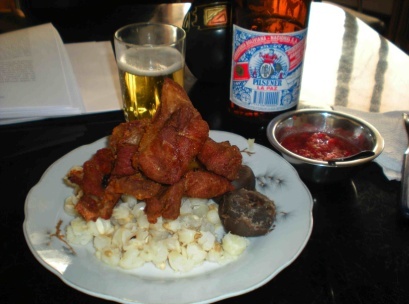 (Photo source www.chicharron.info)Preparation of Llajhua My family has not been able to find all ingredients for this sauce in local markets, such as the locoto or quirquiña, so we have substituted them with cilantro and jalapeño.1. Blend the cilantro, jalapeño (remove the seeds), and tomato into a thick paste.2. Put into a small bowl, and add a pinch of salt and mix.Assemble the dish1. On a large flat plate place a few chuño along the side and a good amount of mote in the center.  2. On top of the mote serve pieces of pork. Make sure to get some extra teaspoons of the juices/paste from the tray and sprinkle on the chicharrón for more flavour. 3.  It is now ready to serve.4. At both ends of the table place a small bowl of llajhua and teaspoons so everyone can add the sauce to the chuño, mote or chicharrón as/if desired.  Enjoy. (Photo source www.chicharron.info)Preparation of Llajhua My family has not been able to find all ingredients for this sauce in local markets, such as the locoto or quirquiña, so we have substituted them with cilantro and jalapeño.1. Blend the cilantro, jalapeño (remove the seeds), and tomato into a thick paste.2. Put into a small bowl, and add a pinch of salt and mix.Assemble the dish1. On a large flat plate place a few chuño along the side and a good amount of mote in the center.  2. On top of the mote serve pieces of pork. Make sure to get some extra teaspoons of the juices/paste from the tray and sprinkle on the chicharrón for more flavour. 3.  It is now ready to serve.4. At both ends of the table place a small bowl of llajhua and teaspoons so everyone can add the sauce to the chuño, mote or chicharrón as/if desired.  Enjoy. (Photo source www.chicharron.info)Preparation of Llajhua My family has not been able to find all ingredients for this sauce in local markets, such as the locoto or quirquiña, so we have substituted them with cilantro and jalapeño.1. Blend the cilantro, jalapeño (remove the seeds), and tomato into a thick paste.2. Put into a small bowl, and add a pinch of salt and mix.Assemble the dish1. On a large flat plate place a few chuño along the side and a good amount of mote in the center.  2. On top of the mote serve pieces of pork. Make sure to get some extra teaspoons of the juices/paste from the tray and sprinkle on the chicharrón for more flavour. 3.  It is now ready to serve.4. At both ends of the table place a small bowl of llajhua and teaspoons so everyone can add the sauce to the chuño, mote or chicharrón as/if desired.  Enjoy. (Photo source www.chicharron.info)Preparation of Llajhua My family has not been able to find all ingredients for this sauce in local markets, such as the locoto or quirquiña, so we have substituted them with cilantro and jalapeño.1. Blend the cilantro, jalapeño (remove the seeds), and tomato into a thick paste.2. Put into a small bowl, and add a pinch of salt and mix.Assemble the dish1. On a large flat plate place a few chuño along the side and a good amount of mote in the center.  2. On top of the mote serve pieces of pork. Make sure to get some extra teaspoons of the juices/paste from the tray and sprinkle on the chicharrón for more flavour. 3.  It is now ready to serve.4. At both ends of the table place a small bowl of llajhua and teaspoons so everyone can add the sauce to the chuño, mote or chicharrón as/if desired.  Enjoy. (Photo source www.chicharron.info)Preparation of Llajhua My family has not been able to find all ingredients for this sauce in local markets, such as the locoto or quirquiña, so we have substituted them with cilantro and jalapeño.1. Blend the cilantro, jalapeño (remove the seeds), and tomato into a thick paste.2. Put into a small bowl, and add a pinch of salt and mix.Assemble the dish1. On a large flat plate place a few chuño along the side and a good amount of mote in the center.  2. On top of the mote serve pieces of pork. Make sure to get some extra teaspoons of the juices/paste from the tray and sprinkle on the chicharrón for more flavour. 3.  It is now ready to serve.4. At both ends of the table place a small bowl of llajhua and teaspoons so everyone can add the sauce to the chuño, mote or chicharrón as/if desired.  Enjoy. (Photo source www.chicharron.info)Preparation of Llajhua My family has not been able to find all ingredients for this sauce in local markets, such as the locoto or quirquiña, so we have substituted them with cilantro and jalapeño.1. Blend the cilantro, jalapeño (remove the seeds), and tomato into a thick paste.2. Put into a small bowl, and add a pinch of salt and mix.Assemble the dish1. On a large flat plate place a few chuño along the side and a good amount of mote in the center.  2. On top of the mote serve pieces of pork. Make sure to get some extra teaspoons of the juices/paste from the tray and sprinkle on the chicharrón for more flavour. 3.  It is now ready to serve.4. At both ends of the table place a small bowl of llajhua and teaspoons so everyone can add the sauce to the chuño, mote or chicharrón as/if desired.  Enjoy. (Photo source www.chicharron.info)  Name of DishSeffa Medfouna (Couscous with Saffron Lamb)  Name of DishSeffa Medfouna (Couscous with Saffron Lamb)  Name of DishSeffa Medfouna (Couscous with Saffron Lamb)Type:M Ethnicity:Moroccan   Source: Family friendContributor: Riyam HamshariQuantitiesUnits                                  Ingredients                                 Ingredients                                 Ingredients                                 Ingredients                                 Ingredients2321412211½21124¼ ¼ 112lbTbsptspcupTbspcuplblargeTbsptsptspstickstsptsptspTbspcupcupcupcupTbspcouscousvegetable oilsaltgolden raisins (soaked in water for 20 minutes)butterpowdered sugarcubed lambsweet onions (chopped medium)ground gingerwhite pepperblack peppercinnamonsaffron threads (crumbled)turmericsaltbutterolive oilchopped fresh cilantroalmonds (blanched, fried and ground)powdered sugarground cinnamoncouscousvegetable oilsaltgolden raisins (soaked in water for 20 minutes)butterpowdered sugarcubed lambsweet onions (chopped medium)ground gingerwhite pepperblack peppercinnamonsaffron threads (crumbled)turmericsaltbutterolive oilchopped fresh cilantroalmonds (blanched, fried and ground)powdered sugarground cinnamoncouscousvegetable oilsaltgolden raisins (soaked in water for 20 minutes)butterpowdered sugarcubed lambsweet onions (chopped medium)ground gingerwhite pepperblack peppercinnamonsaffron threads (crumbled)turmericsaltbutterolive oilchopped fresh cilantroalmonds (blanched, fried and ground)powdered sugarground cinnamoncouscousvegetable oilsaltgolden raisins (soaked in water for 20 minutes)butterpowdered sugarcubed lambsweet onions (chopped medium)ground gingerwhite pepperblack peppercinnamonsaffron threads (crumbled)turmericsaltbutterolive oilchopped fresh cilantroalmonds (blanched, fried and ground)powdered sugarground cinnamoncouscousvegetable oilsaltgolden raisins (soaked in water for 20 minutes)butterpowdered sugarcubed lambsweet onions (chopped medium)ground gingerwhite pepperblack peppercinnamonsaffron threads (crumbled)turmericsaltbutterolive oilchopped fresh cilantroalmonds (blanched, fried and ground)powdered sugarground cinnamonDirections:1. Fill the bottom of couscoussier with sufficient salted water, and bring to boil over high heat. Reduce to a simmer and start to steam the couscous three times adding the raisins in the final steaming.2. While steaming couscous, prepare the meat. Mix the lamb with the onions, spices, butter, oil and cilantro in a Dutch oven pot. Gently brown the meat over medium heat for approximately 10 minutes. Add enough water to cover the meat.3. Cover the pot and cook over medium heat, stirring occasionally, until meat is tender. This may take a little over an hour to two hours. Avoid scorching/burning the meat by adding small amount of water if needed.4. When meat is cooked, reduce the liquids until a thick sauce has formed. Remove the cinnamon sticks, and taste for seasoning.5. Gently toss the steamed couscous with the butter and powdered sugar. Place about 1/3 of the mixture on a very large serving dish.6. Place the meat in the centre, and cover with the sauce. Pile the remaining couscous over the meat using the hands to shape a dome.7.  Garnish the mound of seffa with the cinnamon, ground almonds and powdered sugar vertically.8. Serve hot with small bowls of additional powdered sugar, ground almonds and cinnamon on the side for those who desire.9. It is a Moroccan tradition to gather around a single plate of Seffa Medfouna with each person eating from their own side of the dish.Directions:1. Fill the bottom of couscoussier with sufficient salted water, and bring to boil over high heat. Reduce to a simmer and start to steam the couscous three times adding the raisins in the final steaming.2. While steaming couscous, prepare the meat. Mix the lamb with the onions, spices, butter, oil and cilantro in a Dutch oven pot. Gently brown the meat over medium heat for approximately 10 minutes. Add enough water to cover the meat.3. Cover the pot and cook over medium heat, stirring occasionally, until meat is tender. This may take a little over an hour to two hours. Avoid scorching/burning the meat by adding small amount of water if needed.4. When meat is cooked, reduce the liquids until a thick sauce has formed. Remove the cinnamon sticks, and taste for seasoning.5. Gently toss the steamed couscous with the butter and powdered sugar. Place about 1/3 of the mixture on a very large serving dish.6. Place the meat in the centre, and cover with the sauce. Pile the remaining couscous over the meat using the hands to shape a dome.7.  Garnish the mound of seffa with the cinnamon, ground almonds and powdered sugar vertically.8. Serve hot with small bowls of additional powdered sugar, ground almonds and cinnamon on the side for those who desire.9. It is a Moroccan tradition to gather around a single plate of Seffa Medfouna with each person eating from their own side of the dish.Directions:1. Fill the bottom of couscoussier with sufficient salted water, and bring to boil over high heat. Reduce to a simmer and start to steam the couscous three times adding the raisins in the final steaming.2. While steaming couscous, prepare the meat. Mix the lamb with the onions, spices, butter, oil and cilantro in a Dutch oven pot. Gently brown the meat over medium heat for approximately 10 minutes. Add enough water to cover the meat.3. Cover the pot and cook over medium heat, stirring occasionally, until meat is tender. This may take a little over an hour to two hours. Avoid scorching/burning the meat by adding small amount of water if needed.4. When meat is cooked, reduce the liquids until a thick sauce has formed. Remove the cinnamon sticks, and taste for seasoning.5. Gently toss the steamed couscous with the butter and powdered sugar. Place about 1/3 of the mixture on a very large serving dish.6. Place the meat in the centre, and cover with the sauce. Pile the remaining couscous over the meat using the hands to shape a dome.7.  Garnish the mound of seffa with the cinnamon, ground almonds and powdered sugar vertically.8. Serve hot with small bowls of additional powdered sugar, ground almonds and cinnamon on the side for those who desire.9. It is a Moroccan tradition to gather around a single plate of Seffa Medfouna with each person eating from their own side of the dish.Directions:1. Fill the bottom of couscoussier with sufficient salted water, and bring to boil over high heat. Reduce to a simmer and start to steam the couscous three times adding the raisins in the final steaming.2. While steaming couscous, prepare the meat. Mix the lamb with the onions, spices, butter, oil and cilantro in a Dutch oven pot. Gently brown the meat over medium heat for approximately 10 minutes. Add enough water to cover the meat.3. Cover the pot and cook over medium heat, stirring occasionally, until meat is tender. This may take a little over an hour to two hours. Avoid scorching/burning the meat by adding small amount of water if needed.4. When meat is cooked, reduce the liquids until a thick sauce has formed. Remove the cinnamon sticks, and taste for seasoning.5. Gently toss the steamed couscous with the butter and powdered sugar. Place about 1/3 of the mixture on a very large serving dish.6. Place the meat in the centre, and cover with the sauce. Pile the remaining couscous over the meat using the hands to shape a dome.7.  Garnish the mound of seffa with the cinnamon, ground almonds and powdered sugar vertically.8. Serve hot with small bowls of additional powdered sugar, ground almonds and cinnamon on the side for those who desire.9. It is a Moroccan tradition to gather around a single plate of Seffa Medfouna with each person eating from their own side of the dish.Directions:1. Fill the bottom of couscoussier with sufficient salted water, and bring to boil over high heat. Reduce to a simmer and start to steam the couscous three times adding the raisins in the final steaming.2. While steaming couscous, prepare the meat. Mix the lamb with the onions, spices, butter, oil and cilantro in a Dutch oven pot. Gently brown the meat over medium heat for approximately 10 minutes. Add enough water to cover the meat.3. Cover the pot and cook over medium heat, stirring occasionally, until meat is tender. This may take a little over an hour to two hours. Avoid scorching/burning the meat by adding small amount of water if needed.4. When meat is cooked, reduce the liquids until a thick sauce has formed. Remove the cinnamon sticks, and taste for seasoning.5. Gently toss the steamed couscous with the butter and powdered sugar. Place about 1/3 of the mixture on a very large serving dish.6. Place the meat in the centre, and cover with the sauce. Pile the remaining couscous over the meat using the hands to shape a dome.7.  Garnish the mound of seffa with the cinnamon, ground almonds and powdered sugar vertically.8. Serve hot with small bowls of additional powdered sugar, ground almonds and cinnamon on the side for those who desire.9. It is a Moroccan tradition to gather around a single plate of Seffa Medfouna with each person eating from their own side of the dish.Directions:1. Fill the bottom of couscoussier with sufficient salted water, and bring to boil over high heat. Reduce to a simmer and start to steam the couscous three times adding the raisins in the final steaming.2. While steaming couscous, prepare the meat. Mix the lamb with the onions, spices, butter, oil and cilantro in a Dutch oven pot. Gently brown the meat over medium heat for approximately 10 minutes. Add enough water to cover the meat.3. Cover the pot and cook over medium heat, stirring occasionally, until meat is tender. This may take a little over an hour to two hours. Avoid scorching/burning the meat by adding small amount of water if needed.4. When meat is cooked, reduce the liquids until a thick sauce has formed. Remove the cinnamon sticks, and taste for seasoning.5. Gently toss the steamed couscous with the butter and powdered sugar. Place about 1/3 of the mixture on a very large serving dish.6. Place the meat in the centre, and cover with the sauce. Pile the remaining couscous over the meat using the hands to shape a dome.7.  Garnish the mound of seffa with the cinnamon, ground almonds and powdered sugar vertically.8. Serve hot with small bowls of additional powdered sugar, ground almonds and cinnamon on the side for those who desire.9. It is a Moroccan tradition to gather around a single plate of Seffa Medfouna with each person eating from their own side of the dish.Directions:1. Fill the bottom of couscoussier with sufficient salted water, and bring to boil over high heat. Reduce to a simmer and start to steam the couscous three times adding the raisins in the final steaming.2. While steaming couscous, prepare the meat. Mix the lamb with the onions, spices, butter, oil and cilantro in a Dutch oven pot. Gently brown the meat over medium heat for approximately 10 minutes. Add enough water to cover the meat.3. Cover the pot and cook over medium heat, stirring occasionally, until meat is tender. This may take a little over an hour to two hours. Avoid scorching/burning the meat by adding small amount of water if needed.4. When meat is cooked, reduce the liquids until a thick sauce has formed. Remove the cinnamon sticks, and taste for seasoning.5. Gently toss the steamed couscous with the butter and powdered sugar. Place about 1/3 of the mixture on a very large serving dish.6. Place the meat in the centre, and cover with the sauce. Pile the remaining couscous over the meat using the hands to shape a dome.7.  Garnish the mound of seffa with the cinnamon, ground almonds and powdered sugar vertically.8. Serve hot with small bowls of additional powdered sugar, ground almonds and cinnamon on the side for those who desire.9. It is a Moroccan tradition to gather around a single plate of Seffa Medfouna with each person eating from their own side of the dish.  Name of DishHawaiian Toast  Name of DishHawaiian ToastType:BType:BEthnicity:  HawaiianSource: Family Contributor: QuantitiesUnits Units                                  Ingredients                                 Ingredients                                 Ingredients                                 Ingredients21222slicestspringsslicesslicesslicestspringsslicesslicesWhite or Whole Grain BreadButterPineappleMuenster CheeseHamWhite or Whole Grain BreadButterPineappleMuenster CheeseHamWhite or Whole Grain BreadButterPineappleMuenster CheeseHamWhite or Whole Grain BreadButterPineappleMuenster CheeseHamDirections:1. Pre-heat the oven to 200 º F.2. Spread butter on one side of the bread.3. Toast the bread in the oven until golden brown. (Approx. 5 Minutes)4. Remove the bread and place a slice of ham on top.5. Place a pineapple ring on top of the ham.6. Top with a slice of cheese and place back into the oven.7. Remove from the oven when the cheese is melted and assumes a slightly brownish tinge.8. Allow it to cool before serving.Directions:1. Pre-heat the oven to 200 º F.2. Spread butter on one side of the bread.3. Toast the bread in the oven until golden brown. (Approx. 5 Minutes)4. Remove the bread and place a slice of ham on top.5. Place a pineapple ring on top of the ham.6. Top with a slice of cheese and place back into the oven.7. Remove from the oven when the cheese is melted and assumes a slightly brownish tinge.8. Allow it to cool before serving.Directions:1. Pre-heat the oven to 200 º F.2. Spread butter on one side of the bread.3. Toast the bread in the oven until golden brown. (Approx. 5 Minutes)4. Remove the bread and place a slice of ham on top.5. Place a pineapple ring on top of the ham.6. Top with a slice of cheese and place back into the oven.7. Remove from the oven when the cheese is melted and assumes a slightly brownish tinge.8. Allow it to cool before serving.Directions:1. Pre-heat the oven to 200 º F.2. Spread butter on one side of the bread.3. Toast the bread in the oven until golden brown. (Approx. 5 Minutes)4. Remove the bread and place a slice of ham on top.5. Place a pineapple ring on top of the ham.6. Top with a slice of cheese and place back into the oven.7. Remove from the oven when the cheese is melted and assumes a slightly brownish tinge.8. Allow it to cool before serving.Directions:1. Pre-heat the oven to 200 º F.2. Spread butter on one side of the bread.3. Toast the bread in the oven until golden brown. (Approx. 5 Minutes)4. Remove the bread and place a slice of ham on top.5. Place a pineapple ring on top of the ham.6. Top with a slice of cheese and place back into the oven.7. Remove from the oven when the cheese is melted and assumes a slightly brownish tinge.8. Allow it to cool before serving.Directions:1. Pre-heat the oven to 200 º F.2. Spread butter on one side of the bread.3. Toast the bread in the oven until golden brown. (Approx. 5 Minutes)4. Remove the bread and place a slice of ham on top.5. Place a pineapple ring on top of the ham.6. Top with a slice of cheese and place back into the oven.7. Remove from the oven when the cheese is melted and assumes a slightly brownish tinge.8. Allow it to cool before serving.Directions:1. Pre-heat the oven to 200 º F.2. Spread butter on one side of the bread.3. Toast the bread in the oven until golden brown. (Approx. 5 Minutes)4. Remove the bread and place a slice of ham on top.5. Place a pineapple ring on top of the ham.6. Top with a slice of cheese and place back into the oven.7. Remove from the oven when the cheese is melted and assumes a slightly brownish tinge.8. Allow it to cool before serving.Name of DishChicken ParmigianaName of DishChicken ParmigianaType: MeatType: MeatEthnicity:  ItalianSource: MomContributor: Roberto De LauroQuantitiesUnits Units                                  Ingredients                                 Ingredients                                 Ingredients                                 Ingredients41100211/32211/411/221/4LargeCupmLSmallLargeCupCupsCupstsptsptspCupCupsCupLargeCupmLSmallLargeCupCupsCupstsptsptspCupCupsCupBoneless, skinless chicken breast halvesTomato sauceVegetable oilGarlic cloves, mincedEggMilkFlourBread CrumbsSaltPepperItalian seasoningParmesan cheese, gratedmozzarella cheese, gratedWhite WineBoneless, skinless chicken breast halvesTomato sauceVegetable oilGarlic cloves, mincedEggMilkFlourBread CrumbsSaltPepperItalian seasoningParmesan cheese, gratedmozzarella cheese, gratedWhite WineBoneless, skinless chicken breast halvesTomato sauceVegetable oilGarlic cloves, mincedEggMilkFlourBread CrumbsSaltPepperItalian seasoningParmesan cheese, gratedmozzarella cheese, gratedWhite WineBoneless, skinless chicken breast halvesTomato sauceVegetable oilGarlic cloves, mincedEggMilkFlourBread CrumbsSaltPepperItalian seasoningParmesan cheese, gratedmozzarella cheese, gratedWhite WineDirections:1. Preheat oven to 375 º F.2. In a saucepan, combine tomato sauce, garlic, 1 tsp of salt, ¼ tsp of pepper and Italian seasoning.  Bring to a boil.3. Take chicken halves and tenderize with mallet.3. Pour egg into a shallow bowl and whisk with milk, 1 tsp of salt, ¼ tsp of pepper, and ¼ cup of grated parmesan cheese.4. Place flour and bread crumbs in separate shallow bowls.5. Dip chicken into flour, then into the egg, then into the bread crumbs effectively covering the surface.6. Pour vegetable into frying pan and throw in chicken when ready.7.  Fry coated chicken on each side for 2 minutes only.  Remove when ready and place on paper towels to absorb excess oil.8. Take a glass dish and place half of the amount of sauce inside.  Next, place chicken over sauce and cover with remaining sauce.  Sprinkle parmesan and mozzarella cheese on top and bake in oven for 15-20 minutes.  Directions:1. Preheat oven to 375 º F.2. In a saucepan, combine tomato sauce, garlic, 1 tsp of salt, ¼ tsp of pepper and Italian seasoning.  Bring to a boil.3. Take chicken halves and tenderize with mallet.3. Pour egg into a shallow bowl and whisk with milk, 1 tsp of salt, ¼ tsp of pepper, and ¼ cup of grated parmesan cheese.4. Place flour and bread crumbs in separate shallow bowls.5. Dip chicken into flour, then into the egg, then into the bread crumbs effectively covering the surface.6. Pour vegetable into frying pan and throw in chicken when ready.7.  Fry coated chicken on each side for 2 minutes only.  Remove when ready and place on paper towels to absorb excess oil.8. Take a glass dish and place half of the amount of sauce inside.  Next, place chicken over sauce and cover with remaining sauce.  Sprinkle parmesan and mozzarella cheese on top and bake in oven for 15-20 minutes.  Directions:1. Preheat oven to 375 º F.2. In a saucepan, combine tomato sauce, garlic, 1 tsp of salt, ¼ tsp of pepper and Italian seasoning.  Bring to a boil.3. Take chicken halves and tenderize with mallet.3. Pour egg into a shallow bowl and whisk with milk, 1 tsp of salt, ¼ tsp of pepper, and ¼ cup of grated parmesan cheese.4. Place flour and bread crumbs in separate shallow bowls.5. Dip chicken into flour, then into the egg, then into the bread crumbs effectively covering the surface.6. Pour vegetable into frying pan and throw in chicken when ready.7.  Fry coated chicken on each side for 2 minutes only.  Remove when ready and place on paper towels to absorb excess oil.8. Take a glass dish and place half of the amount of sauce inside.  Next, place chicken over sauce and cover with remaining sauce.  Sprinkle parmesan and mozzarella cheese on top and bake in oven for 15-20 minutes.  Directions:1. Preheat oven to 375 º F.2. In a saucepan, combine tomato sauce, garlic, 1 tsp of salt, ¼ tsp of pepper and Italian seasoning.  Bring to a boil.3. Take chicken halves and tenderize with mallet.3. Pour egg into a shallow bowl and whisk with milk, 1 tsp of salt, ¼ tsp of pepper, and ¼ cup of grated parmesan cheese.4. Place flour and bread crumbs in separate shallow bowls.5. Dip chicken into flour, then into the egg, then into the bread crumbs effectively covering the surface.6. Pour vegetable into frying pan and throw in chicken when ready.7.  Fry coated chicken on each side for 2 minutes only.  Remove when ready and place on paper towels to absorb excess oil.8. Take a glass dish and place half of the amount of sauce inside.  Next, place chicken over sauce and cover with remaining sauce.  Sprinkle parmesan and mozzarella cheese on top and bake in oven for 15-20 minutes.  Directions:1. Preheat oven to 375 º F.2. In a saucepan, combine tomato sauce, garlic, 1 tsp of salt, ¼ tsp of pepper and Italian seasoning.  Bring to a boil.3. Take chicken halves and tenderize with mallet.3. Pour egg into a shallow bowl and whisk with milk, 1 tsp of salt, ¼ tsp of pepper, and ¼ cup of grated parmesan cheese.4. Place flour and bread crumbs in separate shallow bowls.5. Dip chicken into flour, then into the egg, then into the bread crumbs effectively covering the surface.6. Pour vegetable into frying pan and throw in chicken when ready.7.  Fry coated chicken on each side for 2 minutes only.  Remove when ready and place on paper towels to absorb excess oil.8. Take a glass dish and place half of the amount of sauce inside.  Next, place chicken over sauce and cover with remaining sauce.  Sprinkle parmesan and mozzarella cheese on top and bake in oven for 15-20 minutes.  Directions:1. Preheat oven to 375 º F.2. In a saucepan, combine tomato sauce, garlic, 1 tsp of salt, ¼ tsp of pepper and Italian seasoning.  Bring to a boil.3. Take chicken halves and tenderize with mallet.3. Pour egg into a shallow bowl and whisk with milk, 1 tsp of salt, ¼ tsp of pepper, and ¼ cup of grated parmesan cheese.4. Place flour and bread crumbs in separate shallow bowls.5. Dip chicken into flour, then into the egg, then into the bread crumbs effectively covering the surface.6. Pour vegetable into frying pan and throw in chicken when ready.7.  Fry coated chicken on each side for 2 minutes only.  Remove when ready and place on paper towels to absorb excess oil.8. Take a glass dish and place half of the amount of sauce inside.  Next, place chicken over sauce and cover with remaining sauce.  Sprinkle parmesan and mozzarella cheese on top and bake in oven for 15-20 minutes.  Directions:1. Preheat oven to 375 º F.2. In a saucepan, combine tomato sauce, garlic, 1 tsp of salt, ¼ tsp of pepper and Italian seasoning.  Bring to a boil.3. Take chicken halves and tenderize with mallet.3. Pour egg into a shallow bowl and whisk with milk, 1 tsp of salt, ¼ tsp of pepper, and ¼ cup of grated parmesan cheese.4. Place flour and bread crumbs in separate shallow bowls.5. Dip chicken into flour, then into the egg, then into the bread crumbs effectively covering the surface.6. Pour vegetable into frying pan and throw in chicken when ready.7.  Fry coated chicken on each side for 2 minutes only.  Remove when ready and place on paper towels to absorb excess oil.8. Take a glass dish and place half of the amount of sauce inside.  Next, place chicken over sauce and cover with remaining sauce.  Sprinkle parmesan and mozzarella cheese on top and bake in oven for 15-20 minutes.  Name of Dish:Black Bean Thai ChickenType:MEthnicity:ThaiSource:Thai Bamboo RestaurantContributor:Roman PonomarevQuantities111243/43142UnitslbtbspmediumclovessmallcupstbsptbsptbsptbspUnitslbtbspmediumclovessmallcupstbsptbsptbsptbspIngredientsboneless skinless chicken thighsvegetable oilonion, slicedgarlic, mincedchili pepper, wholechicken stockblack bean garlic saucesoy saucecornstarchminced fresh coriander or parsleyIngredientsboneless skinless chicken thighsvegetable oilonion, slicedgarlic, mincedchili pepper, wholechicken stockblack bean garlic saucesoy saucecornstarchminced fresh coriander or parsleyDirections: 1. cut chicken into 2-inch pieces2. heat oil over medium-high heat; brown chicken, in batches3. drain fat from pan; fry onion, garlic and chili peppers over medium heat for 5 minutes4. whisk together stock, black bean and soy sauce; pour into skillet and bring to boil5. return chicken and any juices to pan; reduce heat, cover and simmer, stirring once, until juices run clear when chicken is pierced, about 10 minutes6. whisk cornstarch with 2 tbsp water; pour into skillet and bring to boil, stirring, until thickened and glossy, about 1 minute; sprinkle with corianderDirections: 1. cut chicken into 2-inch pieces2. heat oil over medium-high heat; brown chicken, in batches3. drain fat from pan; fry onion, garlic and chili peppers over medium heat for 5 minutes4. whisk together stock, black bean and soy sauce; pour into skillet and bring to boil5. return chicken and any juices to pan; reduce heat, cover and simmer, stirring once, until juices run clear when chicken is pierced, about 10 minutes6. whisk cornstarch with 2 tbsp water; pour into skillet and bring to boil, stirring, until thickened and glossy, about 1 minute; sprinkle with corianderDirections: 1. cut chicken into 2-inch pieces2. heat oil over medium-high heat; brown chicken, in batches3. drain fat from pan; fry onion, garlic and chili peppers over medium heat for 5 minutes4. whisk together stock, black bean and soy sauce; pour into skillet and bring to boil5. return chicken and any juices to pan; reduce heat, cover and simmer, stirring once, until juices run clear when chicken is pierced, about 10 minutes6. whisk cornstarch with 2 tbsp water; pour into skillet and bring to boil, stirring, until thickened and glossy, about 1 minute; sprinkle with corianderDirections: 1. cut chicken into 2-inch pieces2. heat oil over medium-high heat; brown chicken, in batches3. drain fat from pan; fry onion, garlic and chili peppers over medium heat for 5 minutes4. whisk together stock, black bean and soy sauce; pour into skillet and bring to boil5. return chicken and any juices to pan; reduce heat, cover and simmer, stirring once, until juices run clear when chicken is pierced, about 10 minutes6. whisk cornstarch with 2 tbsp water; pour into skillet and bring to boil, stirring, until thickened and glossy, about 1 minute; sprinkle with corianderDirections: 1. cut chicken into 2-inch pieces2. heat oil over medium-high heat; brown chicken, in batches3. drain fat from pan; fry onion, garlic and chili peppers over medium heat for 5 minutes4. whisk together stock, black bean and soy sauce; pour into skillet and bring to boil5. return chicken and any juices to pan; reduce heat, cover and simmer, stirring once, until juices run clear when chicken is pierced, about 10 minutes6. whisk cornstarch with 2 tbsp water; pour into skillet and bring to boil, stirring, until thickened and glossy, about 1 minute; sprinkle with coriander  Name of DishButter Chicken  Name of DishButter ChickenType:MType:MEthnicity:  IndianSource: Family cookbookContributor: FamilyQuantitiesUnits Units                                  Ingredients                                 Ingredients                                 Ingredients                                 Ingredients9111/321/221222111112/311/31/3ouncestsptspcuptttsptsptsptsptsptsptsptsptsptsptsptspcuptspttcupcupouncestsptspcuptttsptsptsptsptsptsptsptsptsptsptsptspcuptspttcupcupskinless, boneless chicken breast halves - cubed lemon juice chili powder salt to taste yogurt salt to taste garlic paste garam masala melted butter chili powder ginger paste lemon juice olive oilbutter garam masala ginger paste chopped garlic chopped green chile pepper tomato puree chili powder salt to taste water heavy creamskinless, boneless chicken breast halves - cubed lemon juice chili powder salt to taste yogurt salt to taste garlic paste garam masala melted butter chili powder ginger paste lemon juice olive oilbutter garam masala ginger paste chopped garlic chopped green chile pepper tomato puree chili powder salt to taste water heavy creamskinless, boneless chicken breast halves - cubed lemon juice chili powder salt to taste yogurt salt to taste garlic paste garam masala melted butter chili powder ginger paste lemon juice olive oilbutter garam masala ginger paste chopped garlic chopped green chile pepper tomato puree chili powder salt to taste water heavy creamskinless, boneless chicken breast halves - cubed lemon juice chili powder salt to taste yogurt salt to taste garlic paste garam masala melted butter chili powder ginger paste lemon juice olive oilbutter garam masala ginger paste chopped garlic chopped green chile pepper tomato puree chili powder salt to taste water heavy creamDirections:To Marinate: Place chicken in a glass dish or bowl with lemon juice, 1 tablespoon chili powder and salt. Toss to coat; cover dish and refrigerate to marinate for 1 hour. Drain yogurt in a cloth for 15 to 20 minutes. Place in a medium bowl; mix in salt, garlic paste, garam masala, butter, chili powder, ginger paste, lemon juice and oil. Pour yogurt mixture over chicken, replace cover and refrigerate to marinate for another 3 to 4 hours. Preheat oven to 400 degrees F. Place chicken on skewers. Place skewers in a 9x13 inch baking dish and bake in preheated oven for 20 minutes, or until almost cooked through. To Make Sauce: Melt butter in a medium saucepan over medium heat. Stir in garam masala. When masala begins to crackle, mix in ginger paste, chopped garlic and green chile peppers. Saute until tender, then stir in tomato puree, chili powder, salt and water. Bring to a boil; reduce heat to low and simmer. Place chicken in sauce mixture. Continue cooking for another 5 minutes, or until chicken is no longer pink inside. Stir in fresh cream.Directions:To Marinate: Place chicken in a glass dish or bowl with lemon juice, 1 tablespoon chili powder and salt. Toss to coat; cover dish and refrigerate to marinate for 1 hour. Drain yogurt in a cloth for 15 to 20 minutes. Place in a medium bowl; mix in salt, garlic paste, garam masala, butter, chili powder, ginger paste, lemon juice and oil. Pour yogurt mixture over chicken, replace cover and refrigerate to marinate for another 3 to 4 hours. Preheat oven to 400 degrees F. Place chicken on skewers. Place skewers in a 9x13 inch baking dish and bake in preheated oven for 20 minutes, or until almost cooked through. To Make Sauce: Melt butter in a medium saucepan over medium heat. Stir in garam masala. When masala begins to crackle, mix in ginger paste, chopped garlic and green chile peppers. Saute until tender, then stir in tomato puree, chili powder, salt and water. Bring to a boil; reduce heat to low and simmer. Place chicken in sauce mixture. Continue cooking for another 5 minutes, or until chicken is no longer pink inside. Stir in fresh cream.Directions:To Marinate: Place chicken in a glass dish or bowl with lemon juice, 1 tablespoon chili powder and salt. Toss to coat; cover dish and refrigerate to marinate for 1 hour. Drain yogurt in a cloth for 15 to 20 minutes. Place in a medium bowl; mix in salt, garlic paste, garam masala, butter, chili powder, ginger paste, lemon juice and oil. Pour yogurt mixture over chicken, replace cover and refrigerate to marinate for another 3 to 4 hours. Preheat oven to 400 degrees F. Place chicken on skewers. Place skewers in a 9x13 inch baking dish and bake in preheated oven for 20 minutes, or until almost cooked through. To Make Sauce: Melt butter in a medium saucepan over medium heat. Stir in garam masala. When masala begins to crackle, mix in ginger paste, chopped garlic and green chile peppers. Saute until tender, then stir in tomato puree, chili powder, salt and water. Bring to a boil; reduce heat to low and simmer. Place chicken in sauce mixture. Continue cooking for another 5 minutes, or until chicken is no longer pink inside. Stir in fresh cream.Directions:To Marinate: Place chicken in a glass dish or bowl with lemon juice, 1 tablespoon chili powder and salt. Toss to coat; cover dish and refrigerate to marinate for 1 hour. Drain yogurt in a cloth for 15 to 20 minutes. Place in a medium bowl; mix in salt, garlic paste, garam masala, butter, chili powder, ginger paste, lemon juice and oil. Pour yogurt mixture over chicken, replace cover and refrigerate to marinate for another 3 to 4 hours. Preheat oven to 400 degrees F. Place chicken on skewers. Place skewers in a 9x13 inch baking dish and bake in preheated oven for 20 minutes, or until almost cooked through. To Make Sauce: Melt butter in a medium saucepan over medium heat. Stir in garam masala. When masala begins to crackle, mix in ginger paste, chopped garlic and green chile peppers. Saute until tender, then stir in tomato puree, chili powder, salt and water. Bring to a boil; reduce heat to low and simmer. Place chicken in sauce mixture. Continue cooking for another 5 minutes, or until chicken is no longer pink inside. Stir in fresh cream.Directions:To Marinate: Place chicken in a glass dish or bowl with lemon juice, 1 tablespoon chili powder and salt. Toss to coat; cover dish and refrigerate to marinate for 1 hour. Drain yogurt in a cloth for 15 to 20 minutes. Place in a medium bowl; mix in salt, garlic paste, garam masala, butter, chili powder, ginger paste, lemon juice and oil. Pour yogurt mixture over chicken, replace cover and refrigerate to marinate for another 3 to 4 hours. Preheat oven to 400 degrees F. Place chicken on skewers. Place skewers in a 9x13 inch baking dish and bake in preheated oven for 20 minutes, or until almost cooked through. To Make Sauce: Melt butter in a medium saucepan over medium heat. Stir in garam masala. When masala begins to crackle, mix in ginger paste, chopped garlic and green chile peppers. Saute until tender, then stir in tomato puree, chili powder, salt and water. Bring to a boil; reduce heat to low and simmer. Place chicken in sauce mixture. Continue cooking for another 5 minutes, or until chicken is no longer pink inside. Stir in fresh cream.Directions:To Marinate: Place chicken in a glass dish or bowl with lemon juice, 1 tablespoon chili powder and salt. Toss to coat; cover dish and refrigerate to marinate for 1 hour. Drain yogurt in a cloth for 15 to 20 minutes. Place in a medium bowl; mix in salt, garlic paste, garam masala, butter, chili powder, ginger paste, lemon juice and oil. Pour yogurt mixture over chicken, replace cover and refrigerate to marinate for another 3 to 4 hours. Preheat oven to 400 degrees F. Place chicken on skewers. Place skewers in a 9x13 inch baking dish and bake in preheated oven for 20 minutes, or until almost cooked through. To Make Sauce: Melt butter in a medium saucepan over medium heat. Stir in garam masala. When masala begins to crackle, mix in ginger paste, chopped garlic and green chile peppers. Saute until tender, then stir in tomato puree, chili powder, salt and water. Bring to a boil; reduce heat to low and simmer. Place chicken in sauce mixture. Continue cooking for another 5 minutes, or until chicken is no longer pink inside. Stir in fresh cream.Directions:To Marinate: Place chicken in a glass dish or bowl with lemon juice, 1 tablespoon chili powder and salt. Toss to coat; cover dish and refrigerate to marinate for 1 hour. Drain yogurt in a cloth for 15 to 20 minutes. Place in a medium bowl; mix in salt, garlic paste, garam masala, butter, chili powder, ginger paste, lemon juice and oil. Pour yogurt mixture over chicken, replace cover and refrigerate to marinate for another 3 to 4 hours. Preheat oven to 400 degrees F. Place chicken on skewers. Place skewers in a 9x13 inch baking dish and bake in preheated oven for 20 minutes, or until almost cooked through. To Make Sauce: Melt butter in a medium saucepan over medium heat. Stir in garam masala. When masala begins to crackle, mix in ginger paste, chopped garlic and green chile peppers. Saute until tender, then stir in tomato puree, chili powder, salt and water. Bring to a boil; reduce heat to low and simmer. Place chicken in sauce mixture. Continue cooking for another 5 minutes, or until chicken is no longer pink inside. Stir in fresh cream.  Name of DishJerk spiced Chicken  Name of DishJerk spiced ChickenType:MType:MEthnicity:  JamaicanSource:  motherContributor: Russell MunawaQuantitiesUnits Units                                  Ingredients                                 Ingredients                                 Ingredients                                 Ingredients3 21423112 22  1 lbmediumtspmedium smallmediumtsptsptsptsptsptsplbmediumtspmedium smallmediumtsptsptsptsptsptspchicken breast onionsseasoning saltcloves of garlicscotch bonnet peppers green limesugarcinnamonallspicevegetable oilthymenutmegchicken breast onionsseasoning saltcloves of garlicscotch bonnet peppers green limesugarcinnamonallspicevegetable oilthymenutmegchicken breast onionsseasoning saltcloves of garlicscotch bonnet peppers green limesugarcinnamonallspicevegetable oilthymenutmegchicken breast onionsseasoning saltcloves of garlicscotch bonnet peppers green limesugarcinnamonallspicevegetable oilthymenutmegDirections:1. Rub just enough seasoning salt into the chicken. Do not use too much of it.2. Blend all of the ingredients (onions, scotch bonnet peppers, green limes, sugar, cinnamon, garlic, allspice, vegetable oil, thyme, nutmeg) in a blender.3. Cover the chicken with the jerk mixture from the blender. Toss around the chicken to coat in the mixture, also rubbing under the skin and all over chicken. Cover with plastic wrap, and refrigerate overnight so that it marinates.4. Preheat oven to 350°F. Place chicken in baking dish and let it cook in the oven for roughly one hour until it has a crispy brown/black texture, turn chicken as necessary during cooking to ensure it evenly cooks well.5. Serve chicken with a salad or rice with beans together with fried vegetables on the side.Directions:1. Rub just enough seasoning salt into the chicken. Do not use too much of it.2. Blend all of the ingredients (onions, scotch bonnet peppers, green limes, sugar, cinnamon, garlic, allspice, vegetable oil, thyme, nutmeg) in a blender.3. Cover the chicken with the jerk mixture from the blender. Toss around the chicken to coat in the mixture, also rubbing under the skin and all over chicken. Cover with plastic wrap, and refrigerate overnight so that it marinates.4. Preheat oven to 350°F. Place chicken in baking dish and let it cook in the oven for roughly one hour until it has a crispy brown/black texture, turn chicken as necessary during cooking to ensure it evenly cooks well.5. Serve chicken with a salad or rice with beans together with fried vegetables on the side.Directions:1. Rub just enough seasoning salt into the chicken. Do not use too much of it.2. Blend all of the ingredients (onions, scotch bonnet peppers, green limes, sugar, cinnamon, garlic, allspice, vegetable oil, thyme, nutmeg) in a blender.3. Cover the chicken with the jerk mixture from the blender. Toss around the chicken to coat in the mixture, also rubbing under the skin and all over chicken. Cover with plastic wrap, and refrigerate overnight so that it marinates.4. Preheat oven to 350°F. Place chicken in baking dish and let it cook in the oven for roughly one hour until it has a crispy brown/black texture, turn chicken as necessary during cooking to ensure it evenly cooks well.5. Serve chicken with a salad or rice with beans together with fried vegetables on the side.Directions:1. Rub just enough seasoning salt into the chicken. Do not use too much of it.2. Blend all of the ingredients (onions, scotch bonnet peppers, green limes, sugar, cinnamon, garlic, allspice, vegetable oil, thyme, nutmeg) in a blender.3. Cover the chicken with the jerk mixture from the blender. Toss around the chicken to coat in the mixture, also rubbing under the skin and all over chicken. Cover with plastic wrap, and refrigerate overnight so that it marinates.4. Preheat oven to 350°F. Place chicken in baking dish and let it cook in the oven for roughly one hour until it has a crispy brown/black texture, turn chicken as necessary during cooking to ensure it evenly cooks well.5. Serve chicken with a salad or rice with beans together with fried vegetables on the side.Directions:1. Rub just enough seasoning salt into the chicken. Do not use too much of it.2. Blend all of the ingredients (onions, scotch bonnet peppers, green limes, sugar, cinnamon, garlic, allspice, vegetable oil, thyme, nutmeg) in a blender.3. Cover the chicken with the jerk mixture from the blender. Toss around the chicken to coat in the mixture, also rubbing under the skin and all over chicken. Cover with plastic wrap, and refrigerate overnight so that it marinates.4. Preheat oven to 350°F. Place chicken in baking dish and let it cook in the oven for roughly one hour until it has a crispy brown/black texture, turn chicken as necessary during cooking to ensure it evenly cooks well.5. Serve chicken with a salad or rice with beans together with fried vegetables on the side.Directions:1. Rub just enough seasoning salt into the chicken. Do not use too much of it.2. Blend all of the ingredients (onions, scotch bonnet peppers, green limes, sugar, cinnamon, garlic, allspice, vegetable oil, thyme, nutmeg) in a blender.3. Cover the chicken with the jerk mixture from the blender. Toss around the chicken to coat in the mixture, also rubbing under the skin and all over chicken. Cover with plastic wrap, and refrigerate overnight so that it marinates.4. Preheat oven to 350°F. Place chicken in baking dish and let it cook in the oven for roughly one hour until it has a crispy brown/black texture, turn chicken as necessary during cooking to ensure it evenly cooks well.5. Serve chicken with a salad or rice with beans together with fried vegetables on the side.Directions:1. Rub just enough seasoning salt into the chicken. Do not use too much of it.2. Blend all of the ingredients (onions, scotch bonnet peppers, green limes, sugar, cinnamon, garlic, allspice, vegetable oil, thyme, nutmeg) in a blender.3. Cover the chicken with the jerk mixture from the blender. Toss around the chicken to coat in the mixture, also rubbing under the skin and all over chicken. Cover with plastic wrap, and refrigerate overnight so that it marinates.4. Preheat oven to 350°F. Place chicken in baking dish and let it cook in the oven for roughly one hour until it has a crispy brown/black texture, turn chicken as necessary during cooking to ensure it evenly cooks well.5. Serve chicken with a salad or rice with beans together with fried vegetables on the side.Name of DishSpaghetti and MeatballsName of DishSpaghetti and MeatballsType:PType:PEthnicity:ItalianSource:Contributor:QuantitiesUnitsUnitsIngredientsIngredientsIngredientsIngredients1 ½  2 ½ 1 ¾  31½ 2 11 lbcupTbspTbsptspcupcloveTbspjarpackagelbcupTbspTbsptspcupcloveTbspjarpackageground beefbread crumbsparsleysalt ground black peppergrated parmesan cheese eggschopped garlicdiced onionextra virgin olive oiltomato saucespaghettiground beefbread crumbsparsleysalt ground black peppergrated parmesan cheese eggschopped garlicdiced onionextra virgin olive oiltomato saucespaghettiground beefbread crumbsparsleysalt ground black peppergrated parmesan cheese eggschopped garlicdiced onionextra virgin olive oiltomato saucespaghettiground beefbread crumbsparsleysalt ground black peppergrated parmesan cheese eggschopped garlicdiced onionextra virgin olive oiltomato saucespaghettiDirections:In a large mixing bowl, combine ground beef, bread crumbs, parsley, salt, black pepper, parmesan cheese, and eggs.Knead together with hands until thoroughly mixed.Roll mixture into meatballs, using about a tablespoon of the mixture for each one.  Set aside.Combine garlic, onion, and olive oil in a medium sized pot.  Place on burner on low heat.Once seasonings are sautéed, add tomato sauce.Let the sauce boil.Once boiled, let simmer for approximately half an hour, stirring occasionally.  Add meatballs.Cook meatballs in sauce for approximately half an hour or until they float.In a separate medium sized pot, boil water.Add spaghetti and cook using package instructions or until tender.  Strain pasta and serve with sauce and meatballs.        Directions:In a large mixing bowl, combine ground beef, bread crumbs, parsley, salt, black pepper, parmesan cheese, and eggs.Knead together with hands until thoroughly mixed.Roll mixture into meatballs, using about a tablespoon of the mixture for each one.  Set aside.Combine garlic, onion, and olive oil in a medium sized pot.  Place on burner on low heat.Once seasonings are sautéed, add tomato sauce.Let the sauce boil.Once boiled, let simmer for approximately half an hour, stirring occasionally.  Add meatballs.Cook meatballs in sauce for approximately half an hour or until they float.In a separate medium sized pot, boil water.Add spaghetti and cook using package instructions or until tender.  Strain pasta and serve with sauce and meatballs.        Directions:In a large mixing bowl, combine ground beef, bread crumbs, parsley, salt, black pepper, parmesan cheese, and eggs.Knead together with hands until thoroughly mixed.Roll mixture into meatballs, using about a tablespoon of the mixture for each one.  Set aside.Combine garlic, onion, and olive oil in a medium sized pot.  Place on burner on low heat.Once seasonings are sautéed, add tomato sauce.Let the sauce boil.Once boiled, let simmer for approximately half an hour, stirring occasionally.  Add meatballs.Cook meatballs in sauce for approximately half an hour or until they float.In a separate medium sized pot, boil water.Add spaghetti and cook using package instructions or until tender.  Strain pasta and serve with sauce and meatballs.        Directions:In a large mixing bowl, combine ground beef, bread crumbs, parsley, salt, black pepper, parmesan cheese, and eggs.Knead together with hands until thoroughly mixed.Roll mixture into meatballs, using about a tablespoon of the mixture for each one.  Set aside.Combine garlic, onion, and olive oil in a medium sized pot.  Place on burner on low heat.Once seasonings are sautéed, add tomato sauce.Let the sauce boil.Once boiled, let simmer for approximately half an hour, stirring occasionally.  Add meatballs.Cook meatballs in sauce for approximately half an hour or until they float.In a separate medium sized pot, boil water.Add spaghetti and cook using package instructions or until tender.  Strain pasta and serve with sauce and meatballs.        Directions:In a large mixing bowl, combine ground beef, bread crumbs, parsley, salt, black pepper, parmesan cheese, and eggs.Knead together with hands until thoroughly mixed.Roll mixture into meatballs, using about a tablespoon of the mixture for each one.  Set aside.Combine garlic, onion, and olive oil in a medium sized pot.  Place on burner on low heat.Once seasonings are sautéed, add tomato sauce.Let the sauce boil.Once boiled, let simmer for approximately half an hour, stirring occasionally.  Add meatballs.Cook meatballs in sauce for approximately half an hour or until they float.In a separate medium sized pot, boil water.Add spaghetti and cook using package instructions or until tender.  Strain pasta and serve with sauce and meatballs.        Directions:In a large mixing bowl, combine ground beef, bread crumbs, parsley, salt, black pepper, parmesan cheese, and eggs.Knead together with hands until thoroughly mixed.Roll mixture into meatballs, using about a tablespoon of the mixture for each one.  Set aside.Combine garlic, onion, and olive oil in a medium sized pot.  Place on burner on low heat.Once seasonings are sautéed, add tomato sauce.Let the sauce boil.Once boiled, let simmer for approximately half an hour, stirring occasionally.  Add meatballs.Cook meatballs in sauce for approximately half an hour or until they float.In a separate medium sized pot, boil water.Add spaghetti and cook using package instructions or until tender.  Strain pasta and serve with sauce and meatballs.        Directions:In a large mixing bowl, combine ground beef, bread crumbs, parsley, salt, black pepper, parmesan cheese, and eggs.Knead together with hands until thoroughly mixed.Roll mixture into meatballs, using about a tablespoon of the mixture for each one.  Set aside.Combine garlic, onion, and olive oil in a medium sized pot.  Place on burner on low heat.Once seasonings are sautéed, add tomato sauce.Let the sauce boil.Once boiled, let simmer for approximately half an hour, stirring occasionally.  Add meatballs.Cook meatballs in sauce for approximately half an hour or until they float.In a separate medium sized pot, boil water.Add spaghetti and cook using package instructions or until tender.  Strain pasta and serve with sauce and meatballs.        Name of Dish:Chicken with Rice and BarberryName of Dish:Chicken with Rice and BarberryType:MType:MEthnicity:IranianSource:MomContributor:Sara FarajianQuantitiesUnitsUnitsIngredientsIngredientsIngredientsIngredients4411 ½1¼¼211½cupstsptsptsptsptspcupcupscuplbcupcupstsptsptsptsptspcupcupscuplbcupwatervegetable oilsugarsaltbutterpeppersaffronchopped onionsbasmati riceskinless chicken breastbarberrywatervegetable oilsugarsaltbutterpeppersaffronchopped onionsbasmati riceskinless chicken breastbarberrywatervegetable oilsugarsaltbutterpeppersaffronchopped onionsbasmati riceskinless chicken breastbarberrywatervegetable oilsugarsaltbutterpeppersaffronchopped onionsbasmati riceskinless chicken breastbarberryDirections: Rice1.  Put 1 cup of rice in a round bowl and wash it with water. Once done washing, drain out all the water.2. Pour all the rice in a pot and add 2 cups of water, 1 tsp of butter, and 1 tsp of salt.3. Put the full pot on low-medium heat or 250º F and cover the pot with a lid for one hour or until all the water is soaked and vaporized.4. Pour ¼ cup of saffron in a large cup and pour 1 cup of boiled water over the saffron and stir until all the pieces are fully dissolved.5. Pour ½ cup of the dissolved saffron over the rice.Directions: Barberry1. Wash ½ cup of barberry with water and drain all the water once finished washing.2. Pour 1 tsp of vegetable oil in a small pan on low heat or 180 º F3. Put the barberry in to the pan and put 1 tsp of sugar and ¼ cup of the dissolved saffron in to the pan.4. Stir the barberry, sugar, and saffron occasionally for 5 minutes.5. Pour the barberry over the rice. Directions: Chicken1. Pour 3 tsp of vegetable oil in a pan on low-medium heat or 250 º F 2. Place 1 lb of chicken breast and 2 cups of chopped onions in to the pan.3. Sprinkle ½ tsp of salt and ¼ tsp of pepper over chicken.4. Fry the chicken for 15 minutes on each side or until chicken is fully cooked and golden on the surface3. Pour ¼ of the dissolved saffron over the chicken.   4. Pour 1 cup of water over the chicken and place lid on the pan and let the chicken simmer for 10 minutes on low heat or 180 º FDirections: Rice1.  Put 1 cup of rice in a round bowl and wash it with water. Once done washing, drain out all the water.2. Pour all the rice in a pot and add 2 cups of water, 1 tsp of butter, and 1 tsp of salt.3. Put the full pot on low-medium heat or 250º F and cover the pot with a lid for one hour or until all the water is soaked and vaporized.4. Pour ¼ cup of saffron in a large cup and pour 1 cup of boiled water over the saffron and stir until all the pieces are fully dissolved.5. Pour ½ cup of the dissolved saffron over the rice.Directions: Barberry1. Wash ½ cup of barberry with water and drain all the water once finished washing.2. Pour 1 tsp of vegetable oil in a small pan on low heat or 180 º F3. Put the barberry in to the pan and put 1 tsp of sugar and ¼ cup of the dissolved saffron in to the pan.4. Stir the barberry, sugar, and saffron occasionally for 5 minutes.5. Pour the barberry over the rice. Directions: Chicken1. Pour 3 tsp of vegetable oil in a pan on low-medium heat or 250 º F 2. Place 1 lb of chicken breast and 2 cups of chopped onions in to the pan.3. Sprinkle ½ tsp of salt and ¼ tsp of pepper over chicken.4. Fry the chicken for 15 minutes on each side or until chicken is fully cooked and golden on the surface3. Pour ¼ of the dissolved saffron over the chicken.   4. Pour 1 cup of water over the chicken and place lid on the pan and let the chicken simmer for 10 minutes on low heat or 180 º FDirections: Rice1.  Put 1 cup of rice in a round bowl and wash it with water. Once done washing, drain out all the water.2. Pour all the rice in a pot and add 2 cups of water, 1 tsp of butter, and 1 tsp of salt.3. Put the full pot on low-medium heat or 250º F and cover the pot with a lid for one hour or until all the water is soaked and vaporized.4. Pour ¼ cup of saffron in a large cup and pour 1 cup of boiled water over the saffron and stir until all the pieces are fully dissolved.5. Pour ½ cup of the dissolved saffron over the rice.Directions: Barberry1. Wash ½ cup of barberry with water and drain all the water once finished washing.2. Pour 1 tsp of vegetable oil in a small pan on low heat or 180 º F3. Put the barberry in to the pan and put 1 tsp of sugar and ¼ cup of the dissolved saffron in to the pan.4. Stir the barberry, sugar, and saffron occasionally for 5 minutes.5. Pour the barberry over the rice. Directions: Chicken1. Pour 3 tsp of vegetable oil in a pan on low-medium heat or 250 º F 2. Place 1 lb of chicken breast and 2 cups of chopped onions in to the pan.3. Sprinkle ½ tsp of salt and ¼ tsp of pepper over chicken.4. Fry the chicken for 15 minutes on each side or until chicken is fully cooked and golden on the surface3. Pour ¼ of the dissolved saffron over the chicken.   4. Pour 1 cup of water over the chicken and place lid on the pan and let the chicken simmer for 10 minutes on low heat or 180 º FDirections: Rice1.  Put 1 cup of rice in a round bowl and wash it with water. Once done washing, drain out all the water.2. Pour all the rice in a pot and add 2 cups of water, 1 tsp of butter, and 1 tsp of salt.3. Put the full pot on low-medium heat or 250º F and cover the pot with a lid for one hour or until all the water is soaked and vaporized.4. Pour ¼ cup of saffron in a large cup and pour 1 cup of boiled water over the saffron and stir until all the pieces are fully dissolved.5. Pour ½ cup of the dissolved saffron over the rice.Directions: Barberry1. Wash ½ cup of barberry with water and drain all the water once finished washing.2. Pour 1 tsp of vegetable oil in a small pan on low heat or 180 º F3. Put the barberry in to the pan and put 1 tsp of sugar and ¼ cup of the dissolved saffron in to the pan.4. Stir the barberry, sugar, and saffron occasionally for 5 minutes.5. Pour the barberry over the rice. Directions: Chicken1. Pour 3 tsp of vegetable oil in a pan on low-medium heat or 250 º F 2. Place 1 lb of chicken breast and 2 cups of chopped onions in to the pan.3. Sprinkle ½ tsp of salt and ¼ tsp of pepper over chicken.4. Fry the chicken for 15 minutes on each side or until chicken is fully cooked and golden on the surface3. Pour ¼ of the dissolved saffron over the chicken.   4. Pour 1 cup of water over the chicken and place lid on the pan and let the chicken simmer for 10 minutes on low heat or 180 º FDirections: Rice1.  Put 1 cup of rice in a round bowl and wash it with water. Once done washing, drain out all the water.2. Pour all the rice in a pot and add 2 cups of water, 1 tsp of butter, and 1 tsp of salt.3. Put the full pot on low-medium heat or 250º F and cover the pot with a lid for one hour or until all the water is soaked and vaporized.4. Pour ¼ cup of saffron in a large cup and pour 1 cup of boiled water over the saffron and stir until all the pieces are fully dissolved.5. Pour ½ cup of the dissolved saffron over the rice.Directions: Barberry1. Wash ½ cup of barberry with water and drain all the water once finished washing.2. Pour 1 tsp of vegetable oil in a small pan on low heat or 180 º F3. Put the barberry in to the pan and put 1 tsp of sugar and ¼ cup of the dissolved saffron in to the pan.4. Stir the barberry, sugar, and saffron occasionally for 5 minutes.5. Pour the barberry over the rice. Directions: Chicken1. Pour 3 tsp of vegetable oil in a pan on low-medium heat or 250 º F 2. Place 1 lb of chicken breast and 2 cups of chopped onions in to the pan.3. Sprinkle ½ tsp of salt and ¼ tsp of pepper over chicken.4. Fry the chicken for 15 minutes on each side or until chicken is fully cooked and golden on the surface3. Pour ¼ of the dissolved saffron over the chicken.   4. Pour 1 cup of water over the chicken and place lid on the pan and let the chicken simmer for 10 minutes on low heat or 180 º FDirections: Rice1.  Put 1 cup of rice in a round bowl and wash it with water. Once done washing, drain out all the water.2. Pour all the rice in a pot and add 2 cups of water, 1 tsp of butter, and 1 tsp of salt.3. Put the full pot on low-medium heat or 250º F and cover the pot with a lid for one hour or until all the water is soaked and vaporized.4. Pour ¼ cup of saffron in a large cup and pour 1 cup of boiled water over the saffron and stir until all the pieces are fully dissolved.5. Pour ½ cup of the dissolved saffron over the rice.Directions: Barberry1. Wash ½ cup of barberry with water and drain all the water once finished washing.2. Pour 1 tsp of vegetable oil in a small pan on low heat or 180 º F3. Put the barberry in to the pan and put 1 tsp of sugar and ¼ cup of the dissolved saffron in to the pan.4. Stir the barberry, sugar, and saffron occasionally for 5 minutes.5. Pour the barberry over the rice. Directions: Chicken1. Pour 3 tsp of vegetable oil in a pan on low-medium heat or 250 º F 2. Place 1 lb of chicken breast and 2 cups of chopped onions in to the pan.3. Sprinkle ½ tsp of salt and ¼ tsp of pepper over chicken.4. Fry the chicken for 15 minutes on each side or until chicken is fully cooked and golden on the surface3. Pour ¼ of the dissolved saffron over the chicken.   4. Pour 1 cup of water over the chicken and place lid on the pan and let the chicken simmer for 10 minutes on low heat or 180 º FDirections: Rice1.  Put 1 cup of rice in a round bowl and wash it with water. Once done washing, drain out all the water.2. Pour all the rice in a pot and add 2 cups of water, 1 tsp of butter, and 1 tsp of salt.3. Put the full pot on low-medium heat or 250º F and cover the pot with a lid for one hour or until all the water is soaked and vaporized.4. Pour ¼ cup of saffron in a large cup and pour 1 cup of boiled water over the saffron and stir until all the pieces are fully dissolved.5. Pour ½ cup of the dissolved saffron over the rice.Directions: Barberry1. Wash ½ cup of barberry with water and drain all the water once finished washing.2. Pour 1 tsp of vegetable oil in a small pan on low heat or 180 º F3. Put the barberry in to the pan and put 1 tsp of sugar and ¼ cup of the dissolved saffron in to the pan.4. Stir the barberry, sugar, and saffron occasionally for 5 minutes.5. Pour the barberry over the rice. Directions: Chicken1. Pour 3 tsp of vegetable oil in a pan on low-medium heat or 250 º F 2. Place 1 lb of chicken breast and 2 cups of chopped onions in to the pan.3. Sprinkle ½ tsp of salt and ¼ tsp of pepper over chicken.4. Fry the chicken for 15 minutes on each side or until chicken is fully cooked and golden on the surface3. Pour ¼ of the dissolved saffron over the chicken.   4. Pour 1 cup of water over the chicken and place lid on the pan and let the chicken simmer for 10 minutes on low heat or 180 º F  Name of Dish Cozido a Portuguesa (Portuguese Meat Stew)  Name of Dish Cozido a Portuguesa (Portuguese Meat Stew)Type: MType: MEthnicity: Portuguese Source: Traditional  Family MealContributor: MotherQuantitiesUnits Units                                  Ingredients                                 Ingredients                                 Ingredients                                 Ingredients82211111223611122 ½ 1 lblbMediumMedium TspTbspLCupslblbMediumMedium TspTbspLCupsPork RibsClean Pork MeatPork Feet ( cut in 4 peaces) Pork TailPork NoseSausage (Meat)Sausage( Blood)Sausage (Flour)VealCabbageCarrotsPotatoesRapiniOnionPaprika SaltWater RicePork RibsClean Pork MeatPork Feet ( cut in 4 peaces) Pork TailPork NoseSausage (Meat)Sausage( Blood)Sausage (Flour)VealCabbageCarrotsPotatoesRapiniOnionPaprika SaltWater RicePork RibsClean Pork MeatPork Feet ( cut in 4 peaces) Pork TailPork NoseSausage (Meat)Sausage( Blood)Sausage (Flour)VealCabbageCarrotsPotatoesRapiniOnionPaprika SaltWater RicePork RibsClean Pork MeatPork Feet ( cut in 4 peaces) Pork TailPork NoseSausage (Meat)Sausage( Blood)Sausage (Flour)VealCabbageCarrotsPotatoesRapiniOnionPaprika SaltWater RiceDirections:Place pan with water on stove  at medium temperatureAdd salt, paprika, and a whole onionPlace all the meat listed above except the 3 Sausages in the pan. And let it boil till fully cooked. This process takes approximately 2 to 3 hours.During this time wash the cabbage and separate and cut the leaves in half, peel and cut carrots in four equal sized pieces, wash rapini leaves, and  lastly peel the  medium sized potatoes and cut them in half. When meat is fully cooked, remove and place it a platter and cover using aluminum foil to avoid it from getting cold. Proceed by adding the cut cabbage leaves, rapini leaves, cut carrots and potatoesAdd 3 cups of water in pan and a pinch of salt. ( before adding salt taste and add salt to your preference)  Add the 3 type’s sausages to boil as well. This process takes approximately 30- 45 minutes, at medium temperature. In another small pan add about 1 cup of the stew gravey, ½ cup of water and add the cup of rice. At medium temperature for 20 minutes. When all these processes are completed, it is time to prepare the platters.Cut the big pieces of meat into smaller eatable pieces, and slice the sausages into 2” pieces. This is all combined into one meat platterIn another platter combine the cabbage, rapini, potatoes and carrots along side with a bet of the strew gravy.The rice is placed in a bowlLastly the gravy of the meat strew is placed in a gravy bowlReady To Serve. Enjoy!Directions:Place pan with water on stove  at medium temperatureAdd salt, paprika, and a whole onionPlace all the meat listed above except the 3 Sausages in the pan. And let it boil till fully cooked. This process takes approximately 2 to 3 hours.During this time wash the cabbage and separate and cut the leaves in half, peel and cut carrots in four equal sized pieces, wash rapini leaves, and  lastly peel the  medium sized potatoes and cut them in half. When meat is fully cooked, remove and place it a platter and cover using aluminum foil to avoid it from getting cold. Proceed by adding the cut cabbage leaves, rapini leaves, cut carrots and potatoesAdd 3 cups of water in pan and a pinch of salt. ( before adding salt taste and add salt to your preference)  Add the 3 type’s sausages to boil as well. This process takes approximately 30- 45 minutes, at medium temperature. In another small pan add about 1 cup of the stew gravey, ½ cup of water and add the cup of rice. At medium temperature for 20 minutes. When all these processes are completed, it is time to prepare the platters.Cut the big pieces of meat into smaller eatable pieces, and slice the sausages into 2” pieces. This is all combined into one meat platterIn another platter combine the cabbage, rapini, potatoes and carrots along side with a bet of the strew gravy.The rice is placed in a bowlLastly the gravy of the meat strew is placed in a gravy bowlReady To Serve. Enjoy!Directions:Place pan with water on stove  at medium temperatureAdd salt, paprika, and a whole onionPlace all the meat listed above except the 3 Sausages in the pan. And let it boil till fully cooked. This process takes approximately 2 to 3 hours.During this time wash the cabbage and separate and cut the leaves in half, peel and cut carrots in four equal sized pieces, wash rapini leaves, and  lastly peel the  medium sized potatoes and cut them in half. When meat is fully cooked, remove and place it a platter and cover using aluminum foil to avoid it from getting cold. Proceed by adding the cut cabbage leaves, rapini leaves, cut carrots and potatoesAdd 3 cups of water in pan and a pinch of salt. ( before adding salt taste and add salt to your preference)  Add the 3 type’s sausages to boil as well. This process takes approximately 30- 45 minutes, at medium temperature. In another small pan add about 1 cup of the stew gravey, ½ cup of water and add the cup of rice. At medium temperature for 20 minutes. When all these processes are completed, it is time to prepare the platters.Cut the big pieces of meat into smaller eatable pieces, and slice the sausages into 2” pieces. This is all combined into one meat platterIn another platter combine the cabbage, rapini, potatoes and carrots along side with a bet of the strew gravy.The rice is placed in a bowlLastly the gravy of the meat strew is placed in a gravy bowlReady To Serve. Enjoy!Directions:Place pan with water on stove  at medium temperatureAdd salt, paprika, and a whole onionPlace all the meat listed above except the 3 Sausages in the pan. And let it boil till fully cooked. This process takes approximately 2 to 3 hours.During this time wash the cabbage and separate and cut the leaves in half, peel and cut carrots in four equal sized pieces, wash rapini leaves, and  lastly peel the  medium sized potatoes and cut them in half. When meat is fully cooked, remove and place it a platter and cover using aluminum foil to avoid it from getting cold. Proceed by adding the cut cabbage leaves, rapini leaves, cut carrots and potatoesAdd 3 cups of water in pan and a pinch of salt. ( before adding salt taste and add salt to your preference)  Add the 3 type’s sausages to boil as well. This process takes approximately 30- 45 minutes, at medium temperature. In another small pan add about 1 cup of the stew gravey, ½ cup of water and add the cup of rice. At medium temperature for 20 minutes. When all these processes are completed, it is time to prepare the platters.Cut the big pieces of meat into smaller eatable pieces, and slice the sausages into 2” pieces. This is all combined into one meat platterIn another platter combine the cabbage, rapini, potatoes and carrots along side with a bet of the strew gravy.The rice is placed in a bowlLastly the gravy of the meat strew is placed in a gravy bowlReady To Serve. Enjoy!Directions:Place pan with water on stove  at medium temperatureAdd salt, paprika, and a whole onionPlace all the meat listed above except the 3 Sausages in the pan. And let it boil till fully cooked. This process takes approximately 2 to 3 hours.During this time wash the cabbage and separate and cut the leaves in half, peel and cut carrots in four equal sized pieces, wash rapini leaves, and  lastly peel the  medium sized potatoes and cut them in half. When meat is fully cooked, remove and place it a platter and cover using aluminum foil to avoid it from getting cold. Proceed by adding the cut cabbage leaves, rapini leaves, cut carrots and potatoesAdd 3 cups of water in pan and a pinch of salt. ( before adding salt taste and add salt to your preference)  Add the 3 type’s sausages to boil as well. This process takes approximately 30- 45 minutes, at medium temperature. In another small pan add about 1 cup of the stew gravey, ½ cup of water and add the cup of rice. At medium temperature for 20 minutes. When all these processes are completed, it is time to prepare the platters.Cut the big pieces of meat into smaller eatable pieces, and slice the sausages into 2” pieces. This is all combined into one meat platterIn another platter combine the cabbage, rapini, potatoes and carrots along side with a bet of the strew gravy.The rice is placed in a bowlLastly the gravy of the meat strew is placed in a gravy bowlReady To Serve. Enjoy!Directions:Place pan with water on stove  at medium temperatureAdd salt, paprika, and a whole onionPlace all the meat listed above except the 3 Sausages in the pan. And let it boil till fully cooked. This process takes approximately 2 to 3 hours.During this time wash the cabbage and separate and cut the leaves in half, peel and cut carrots in four equal sized pieces, wash rapini leaves, and  lastly peel the  medium sized potatoes and cut them in half. When meat is fully cooked, remove and place it a platter and cover using aluminum foil to avoid it from getting cold. Proceed by adding the cut cabbage leaves, rapini leaves, cut carrots and potatoesAdd 3 cups of water in pan and a pinch of salt. ( before adding salt taste and add salt to your preference)  Add the 3 type’s sausages to boil as well. This process takes approximately 30- 45 minutes, at medium temperature. In another small pan add about 1 cup of the stew gravey, ½ cup of water and add the cup of rice. At medium temperature for 20 minutes. When all these processes are completed, it is time to prepare the platters.Cut the big pieces of meat into smaller eatable pieces, and slice the sausages into 2” pieces. This is all combined into one meat platterIn another platter combine the cabbage, rapini, potatoes and carrots along side with a bet of the strew gravy.The rice is placed in a bowlLastly the gravy of the meat strew is placed in a gravy bowlReady To Serve. Enjoy!Directions:Place pan with water on stove  at medium temperatureAdd salt, paprika, and a whole onionPlace all the meat listed above except the 3 Sausages in the pan. And let it boil till fully cooked. This process takes approximately 2 to 3 hours.During this time wash the cabbage and separate and cut the leaves in half, peel and cut carrots in four equal sized pieces, wash rapini leaves, and  lastly peel the  medium sized potatoes and cut them in half. When meat is fully cooked, remove and place it a platter and cover using aluminum foil to avoid it from getting cold. Proceed by adding the cut cabbage leaves, rapini leaves, cut carrots and potatoesAdd 3 cups of water in pan and a pinch of salt. ( before adding salt taste and add salt to your preference)  Add the 3 type’s sausages to boil as well. This process takes approximately 30- 45 minutes, at medium temperature. In another small pan add about 1 cup of the stew gravey, ½ cup of water and add the cup of rice. At medium temperature for 20 minutes. When all these processes are completed, it is time to prepare the platters.Cut the big pieces of meat into smaller eatable pieces, and slice the sausages into 2” pieces. This is all combined into one meat platterIn another platter combine the cabbage, rapini, potatoes and carrots along side with a bet of the strew gravy.The rice is placed in a bowlLastly the gravy of the meat strew is placed in a gravy bowlReady To Serve. Enjoy!Name of DishDolmaName of DishDolmaType:MEthnicity:Middle-EasternEthnicity:Middle-EasternSource:FatherContributor:Sarde Matti QuantitiesUnits Units Units                                  Ingredients                                 Ingredients                                 Ingredients221511¼2½423lbscupsmediumclovestsptbsptsptbsplbscupstbsptbsplbscupsmediumclovestsptbsptsptbsplbscupstbsptbsplbscupsmediumclovestsptbsptsptbsplbscupstbsptbsplean ground beef long grain rice oniongarlic saltmiddle-eastern black peppercayenne pepperdried parsleygrape leaves water lemon juiceolive oil lean ground beef long grain rice oniongarlic saltmiddle-eastern black peppercayenne pepperdried parsleygrape leaves water lemon juiceolive oil lean ground beef long grain rice oniongarlic saltmiddle-eastern black peppercayenne pepperdried parsleygrape leaves water lemon juiceolive oil Directions:1. To prepare, wash 2 cups of long grain rice and put aside. Thinly chop the onion and garlic cloves and set aside. 2. In a mixing bowl, combine uncooked lean ground beef, uncooked rice, chopped onions, parsley and chopped garlic cloves. Then add in the salt, middle-eastern black pepper and cayenne pepper.3. Mix and fold all the ingredients thoroughly with hands. 4. Aside, unfold and open the grape leaves on a flat surface. 5. Add 1 tbsp of the mixture in the middle of each flat grape leaf. More or less mixture can be added depending on the varying sizes of the grape leaves. 6. Fold three sides of the grape leaf once, while leaving one side flat. Roll the folded sides towards the flat side of the grape leaf, in the shape of an egg roll. 7. Continue to follow step 6 until all the grape leaves and meat mixture is finished. 8. Take a large sized round cooking pot and add the olive oil.9. Place all the wrapped grape leaves on top of one another, in the medium sized cooking pot until full.   10. Place the cooking pot on a stove while setting the temperature to “high/max”.11. Pour water and lemon juice on top of all the grape leaves in the pot. Do not mix.  12. Place an appropriate sized lid and let ingredients cook on high until water starts to boil in the pot around 10-15 minutes.13. Once the water is boiling, reduce to medium heat, cover and simmer. Cook for 45-50 minutes. After 45 minutes, take one grape leaf from the pot and taste to examine tenderness of the leaf and mixture. 14. Continue cooking depending on preference for tenderness. Note: Zucchini, eggplant and tomato can be used to supplement or be added to the grape leaves mixture. By coring and leaving one side of the vegetable closed, the meat mixture can be stuffed into the vegetables and cooked following the same directions. Any vegetable can be used depending on personal taste preference.Yield: 6-8 servings. Directions:1. To prepare, wash 2 cups of long grain rice and put aside. Thinly chop the onion and garlic cloves and set aside. 2. In a mixing bowl, combine uncooked lean ground beef, uncooked rice, chopped onions, parsley and chopped garlic cloves. Then add in the salt, middle-eastern black pepper and cayenne pepper.3. Mix and fold all the ingredients thoroughly with hands. 4. Aside, unfold and open the grape leaves on a flat surface. 5. Add 1 tbsp of the mixture in the middle of each flat grape leaf. More or less mixture can be added depending on the varying sizes of the grape leaves. 6. Fold three sides of the grape leaf once, while leaving one side flat. Roll the folded sides towards the flat side of the grape leaf, in the shape of an egg roll. 7. Continue to follow step 6 until all the grape leaves and meat mixture is finished. 8. Take a large sized round cooking pot and add the olive oil.9. Place all the wrapped grape leaves on top of one another, in the medium sized cooking pot until full.   10. Place the cooking pot on a stove while setting the temperature to “high/max”.11. Pour water and lemon juice on top of all the grape leaves in the pot. Do not mix.  12. Place an appropriate sized lid and let ingredients cook on high until water starts to boil in the pot around 10-15 minutes.13. Once the water is boiling, reduce to medium heat, cover and simmer. Cook for 45-50 minutes. After 45 minutes, take one grape leaf from the pot and taste to examine tenderness of the leaf and mixture. 14. Continue cooking depending on preference for tenderness. Note: Zucchini, eggplant and tomato can be used to supplement or be added to the grape leaves mixture. By coring and leaving one side of the vegetable closed, the meat mixture can be stuffed into the vegetables and cooked following the same directions. Any vegetable can be used depending on personal taste preference.Yield: 6-8 servings. Directions:1. To prepare, wash 2 cups of long grain rice and put aside. Thinly chop the onion and garlic cloves and set aside. 2. In a mixing bowl, combine uncooked lean ground beef, uncooked rice, chopped onions, parsley and chopped garlic cloves. Then add in the salt, middle-eastern black pepper and cayenne pepper.3. Mix and fold all the ingredients thoroughly with hands. 4. Aside, unfold and open the grape leaves on a flat surface. 5. Add 1 tbsp of the mixture in the middle of each flat grape leaf. More or less mixture can be added depending on the varying sizes of the grape leaves. 6. Fold three sides of the grape leaf once, while leaving one side flat. Roll the folded sides towards the flat side of the grape leaf, in the shape of an egg roll. 7. Continue to follow step 6 until all the grape leaves and meat mixture is finished. 8. Take a large sized round cooking pot and add the olive oil.9. Place all the wrapped grape leaves on top of one another, in the medium sized cooking pot until full.   10. Place the cooking pot on a stove while setting the temperature to “high/max”.11. Pour water and lemon juice on top of all the grape leaves in the pot. Do not mix.  12. Place an appropriate sized lid and let ingredients cook on high until water starts to boil in the pot around 10-15 minutes.13. Once the water is boiling, reduce to medium heat, cover and simmer. Cook for 45-50 minutes. After 45 minutes, take one grape leaf from the pot and taste to examine tenderness of the leaf and mixture. 14. Continue cooking depending on preference for tenderness. Note: Zucchini, eggplant and tomato can be used to supplement or be added to the grape leaves mixture. By coring and leaving one side of the vegetable closed, the meat mixture can be stuffed into the vegetables and cooked following the same directions. Any vegetable can be used depending on personal taste preference.Yield: 6-8 servings. Directions:1. To prepare, wash 2 cups of long grain rice and put aside. Thinly chop the onion and garlic cloves and set aside. 2. In a mixing bowl, combine uncooked lean ground beef, uncooked rice, chopped onions, parsley and chopped garlic cloves. Then add in the salt, middle-eastern black pepper and cayenne pepper.3. Mix and fold all the ingredients thoroughly with hands. 4. Aside, unfold and open the grape leaves on a flat surface. 5. Add 1 tbsp of the mixture in the middle of each flat grape leaf. More or less mixture can be added depending on the varying sizes of the grape leaves. 6. Fold three sides of the grape leaf once, while leaving one side flat. Roll the folded sides towards the flat side of the grape leaf, in the shape of an egg roll. 7. Continue to follow step 6 until all the grape leaves and meat mixture is finished. 8. Take a large sized round cooking pot and add the olive oil.9. Place all the wrapped grape leaves on top of one another, in the medium sized cooking pot until full.   10. Place the cooking pot on a stove while setting the temperature to “high/max”.11. Pour water and lemon juice on top of all the grape leaves in the pot. Do not mix.  12. Place an appropriate sized lid and let ingredients cook on high until water starts to boil in the pot around 10-15 minutes.13. Once the water is boiling, reduce to medium heat, cover and simmer. Cook for 45-50 minutes. After 45 minutes, take one grape leaf from the pot and taste to examine tenderness of the leaf and mixture. 14. Continue cooking depending on preference for tenderness. Note: Zucchini, eggplant and tomato can be used to supplement or be added to the grape leaves mixture. By coring and leaving one side of the vegetable closed, the meat mixture can be stuffed into the vegetables and cooked following the same directions. Any vegetable can be used depending on personal taste preference.Yield: 6-8 servings. Directions:1. To prepare, wash 2 cups of long grain rice and put aside. Thinly chop the onion and garlic cloves and set aside. 2. In a mixing bowl, combine uncooked lean ground beef, uncooked rice, chopped onions, parsley and chopped garlic cloves. Then add in the salt, middle-eastern black pepper and cayenne pepper.3. Mix and fold all the ingredients thoroughly with hands. 4. Aside, unfold and open the grape leaves on a flat surface. 5. Add 1 tbsp of the mixture in the middle of each flat grape leaf. More or less mixture can be added depending on the varying sizes of the grape leaves. 6. Fold three sides of the grape leaf once, while leaving one side flat. Roll the folded sides towards the flat side of the grape leaf, in the shape of an egg roll. 7. Continue to follow step 6 until all the grape leaves and meat mixture is finished. 8. Take a large sized round cooking pot and add the olive oil.9. Place all the wrapped grape leaves on top of one another, in the medium sized cooking pot until full.   10. Place the cooking pot on a stove while setting the temperature to “high/max”.11. Pour water and lemon juice on top of all the grape leaves in the pot. Do not mix.  12. Place an appropriate sized lid and let ingredients cook on high until water starts to boil in the pot around 10-15 minutes.13. Once the water is boiling, reduce to medium heat, cover and simmer. Cook for 45-50 minutes. After 45 minutes, take one grape leaf from the pot and taste to examine tenderness of the leaf and mixture. 14. Continue cooking depending on preference for tenderness. Note: Zucchini, eggplant and tomato can be used to supplement or be added to the grape leaves mixture. By coring and leaving one side of the vegetable closed, the meat mixture can be stuffed into the vegetables and cooked following the same directions. Any vegetable can be used depending on personal taste preference.Yield: 6-8 servings. Directions:1. To prepare, wash 2 cups of long grain rice and put aside. Thinly chop the onion and garlic cloves and set aside. 2. In a mixing bowl, combine uncooked lean ground beef, uncooked rice, chopped onions, parsley and chopped garlic cloves. Then add in the salt, middle-eastern black pepper and cayenne pepper.3. Mix and fold all the ingredients thoroughly with hands. 4. Aside, unfold and open the grape leaves on a flat surface. 5. Add 1 tbsp of the mixture in the middle of each flat grape leaf. More or less mixture can be added depending on the varying sizes of the grape leaves. 6. Fold three sides of the grape leaf once, while leaving one side flat. Roll the folded sides towards the flat side of the grape leaf, in the shape of an egg roll. 7. Continue to follow step 6 until all the grape leaves and meat mixture is finished. 8. Take a large sized round cooking pot and add the olive oil.9. Place all the wrapped grape leaves on top of one another, in the medium sized cooking pot until full.   10. Place the cooking pot on a stove while setting the temperature to “high/max”.11. Pour water and lemon juice on top of all the grape leaves in the pot. Do not mix.  12. Place an appropriate sized lid and let ingredients cook on high until water starts to boil in the pot around 10-15 minutes.13. Once the water is boiling, reduce to medium heat, cover and simmer. Cook for 45-50 minutes. After 45 minutes, take one grape leaf from the pot and taste to examine tenderness of the leaf and mixture. 14. Continue cooking depending on preference for tenderness. Note: Zucchini, eggplant and tomato can be used to supplement or be added to the grape leaves mixture. By coring and leaving one side of the vegetable closed, the meat mixture can be stuffed into the vegetables and cooked following the same directions. Any vegetable can be used depending on personal taste preference.Yield: 6-8 servings. Directions:1. To prepare, wash 2 cups of long grain rice and put aside. Thinly chop the onion and garlic cloves and set aside. 2. In a mixing bowl, combine uncooked lean ground beef, uncooked rice, chopped onions, parsley and chopped garlic cloves. Then add in the salt, middle-eastern black pepper and cayenne pepper.3. Mix and fold all the ingredients thoroughly with hands. 4. Aside, unfold and open the grape leaves on a flat surface. 5. Add 1 tbsp of the mixture in the middle of each flat grape leaf. More or less mixture can be added depending on the varying sizes of the grape leaves. 6. Fold three sides of the grape leaf once, while leaving one side flat. Roll the folded sides towards the flat side of the grape leaf, in the shape of an egg roll. 7. Continue to follow step 6 until all the grape leaves and meat mixture is finished. 8. Take a large sized round cooking pot and add the olive oil.9. Place all the wrapped grape leaves on top of one another, in the medium sized cooking pot until full.   10. Place the cooking pot on a stove while setting the temperature to “high/max”.11. Pour water and lemon juice on top of all the grape leaves in the pot. Do not mix.  12. Place an appropriate sized lid and let ingredients cook on high until water starts to boil in the pot around 10-15 minutes.13. Once the water is boiling, reduce to medium heat, cover and simmer. Cook for 45-50 minutes. After 45 minutes, take one grape leaf from the pot and taste to examine tenderness of the leaf and mixture. 14. Continue cooking depending on preference for tenderness. Note: Zucchini, eggplant and tomato can be used to supplement or be added to the grape leaves mixture. By coring and leaving one side of the vegetable closed, the meat mixture can be stuffed into the vegetables and cooked following the same directions. Any vegetable can be used depending on personal taste preference.Yield: 6-8 servings.   Name of DishKosher Beef Stew  Name of DishKosher Beef StewType:MType:MEthnicity:  CelticSource: Ellyn FreedlandContributor: QuantitiesUnits Units                                  Ingredients                                 Ingredients                                 Ingredients                                 Ingredients1½ ½½2¼1½2144-522tsptsptspcuplbscupcupcuptbsptbspmediummediummediummediumtsptsptspcuplbscupcupcuptbsptbspmediummediummediummediumgarlic saltonion saltpaprikaflowerstewing beef, cubedoilchicken soupwaterketchupWorcestershire saucecarrots, cut in roundspotatoes, halvedonionscelery stalks, dicedgarlic saltonion saltpaprikaflowerstewing beef, cubedoilchicken soupwaterketchupWorcestershire saucecarrots, cut in roundspotatoes, halvedonionscelery stalks, dicedgarlic saltonion saltpaprikaflowerstewing beef, cubedoilchicken soupwaterketchupWorcestershire saucecarrots, cut in roundspotatoes, halvedonionscelery stalks, dicedgarlic saltonion saltpaprikaflowerstewing beef, cubedoilchicken soupwaterketchupWorcestershire saucecarrots, cut in roundspotatoes, halvedonionscelery stalks, dicedDirections:1.Combine seasoning and flour into large mixing bowl2.Rub seasoning mix onto the meat (*if the beef is not precubed, then first cut the pieces of meat into equal sized cubes)3.Brown the meat on all sides in hot oil 4.Add the soup, water, ketchup and Worcestershire sauce to the meat5.Cover and cook for 2 hours 6. Add the vegetables into the pot 7.Cook ¾ hour longer, until tender8. Place stew into bowls and serve.   **6 servingsDirections:1.Combine seasoning and flour into large mixing bowl2.Rub seasoning mix onto the meat (*if the beef is not precubed, then first cut the pieces of meat into equal sized cubes)3.Brown the meat on all sides in hot oil 4.Add the soup, water, ketchup and Worcestershire sauce to the meat5.Cover and cook for 2 hours 6. Add the vegetables into the pot 7.Cook ¾ hour longer, until tender8. Place stew into bowls and serve.   **6 servingsDirections:1.Combine seasoning and flour into large mixing bowl2.Rub seasoning mix onto the meat (*if the beef is not precubed, then first cut the pieces of meat into equal sized cubes)3.Brown the meat on all sides in hot oil 4.Add the soup, water, ketchup and Worcestershire sauce to the meat5.Cover and cook for 2 hours 6. Add the vegetables into the pot 7.Cook ¾ hour longer, until tender8. Place stew into bowls and serve.   **6 servingsDirections:1.Combine seasoning and flour into large mixing bowl2.Rub seasoning mix onto the meat (*if the beef is not precubed, then first cut the pieces of meat into equal sized cubes)3.Brown the meat on all sides in hot oil 4.Add the soup, water, ketchup and Worcestershire sauce to the meat5.Cover and cook for 2 hours 6. Add the vegetables into the pot 7.Cook ¾ hour longer, until tender8. Place stew into bowls and serve.   **6 servingsDirections:1.Combine seasoning and flour into large mixing bowl2.Rub seasoning mix onto the meat (*if the beef is not precubed, then first cut the pieces of meat into equal sized cubes)3.Brown the meat on all sides in hot oil 4.Add the soup, water, ketchup and Worcestershire sauce to the meat5.Cover and cook for 2 hours 6. Add the vegetables into the pot 7.Cook ¾ hour longer, until tender8. Place stew into bowls and serve.   **6 servingsDirections:1.Combine seasoning and flour into large mixing bowl2.Rub seasoning mix onto the meat (*if the beef is not precubed, then first cut the pieces of meat into equal sized cubes)3.Brown the meat on all sides in hot oil 4.Add the soup, water, ketchup and Worcestershire sauce to the meat5.Cover and cook for 2 hours 6. Add the vegetables into the pot 7.Cook ¾ hour longer, until tender8. Place stew into bowls and serve.   **6 servingsDirections:1.Combine seasoning and flour into large mixing bowl2.Rub seasoning mix onto the meat (*if the beef is not precubed, then first cut the pieces of meat into equal sized cubes)3.Brown the meat on all sides in hot oil 4.Add the soup, water, ketchup and Worcestershire sauce to the meat5.Cover and cook for 2 hours 6. Add the vegetables into the pot 7.Cook ¾ hour longer, until tender8. Place stew into bowls and serve.   **6 servingsName of Dish:Name of Dish:Name of Dish:Type:Ethnicity:Source:Contributor:Veal Scaloppini with Lemon Butter SauceVeal Scaloppini with Lemon Butter SauceVeal Scaloppini with Lemon Butter SauceMNorth AmericanSean JirgensSean JirgensQuantitiesUnitsIngredientsIngredientsIngredientsIngredientsVeal:Veal:43ozveal cutletsveal cutletsveal cutletsveal cutletsttsalt and peppersalt and peppersalt and peppersalt and pepper1/2cupgrated parmesan cheesegrated parmesan cheesegrated parmesan cheesegrated parmesan cheese1cup flourflourflourflour3largeeggs (lightly beaten)eggs (lightly beaten)eggs (lightly beaten)eggs (lightly beaten)1cup breadcrumbsbreadcrumbsbreadcrumbsbreadcrumbs3Tbspolive oilolive oilolive oilolive oilLemon Butter Sauce:Lemon Butter Sauce:1Tbsplemon juicelemon juicelemon juicelemon juice3Tbspbutterbutterbutterbutter1/4cupdry white winedry white winedry white winedry white wineDirections:Directions:Veal:Veal:1.Pound veal cutlets with meat mallet until they are approximately 1/4-inch thicknessPound veal cutlets with meat mallet until they are approximately 1/4-inch thicknessPound veal cutlets with meat mallet until they are approximately 1/4-inch thicknessPound veal cutlets with meat mallet until they are approximately 1/4-inch thicknessPound veal cutlets with meat mallet until they are approximately 1/4-inch thicknessPound veal cutlets with meat mallet until they are approximately 1/4-inch thickness2.Breading: arrange three shallow dishes (or plates) each containing the following ingredients: flour, eggs (lightly beaten), breadcrumbs and cheese mixed together.Breading: arrange three shallow dishes (or plates) each containing the following ingredients: flour, eggs (lightly beaten), breadcrumbs and cheese mixed together.Breading: arrange three shallow dishes (or plates) each containing the following ingredients: flour, eggs (lightly beaten), breadcrumbs and cheese mixed together.Breading: arrange three shallow dishes (or plates) each containing the following ingredients: flour, eggs (lightly beaten), breadcrumbs and cheese mixed together.Breading: arrange three shallow dishes (or plates) each containing the following ingredients: flour, eggs (lightly beaten), breadcrumbs and cheese mixed together.Breading: arrange three shallow dishes (or plates) each containing the following ingredients: flour, eggs (lightly beaten), breadcrumbs and cheese mixed together.3.Lightly season the cutlets with salt and pepper. Coat the cutlets lightly in the flour, then dip them into the eggs and finally coat with bread crumbs.Lightly season the cutlets with salt and pepper. Coat the cutlets lightly in the flour, then dip them into the eggs and finally coat with bread crumbs.Lightly season the cutlets with salt and pepper. Coat the cutlets lightly in the flour, then dip them into the eggs and finally coat with bread crumbs.Lightly season the cutlets with salt and pepper. Coat the cutlets lightly in the flour, then dip them into the eggs and finally coat with bread crumbs.Lightly season the cutlets with salt and pepper. Coat the cutlets lightly in the flour, then dip them into the eggs and finally coat with bread crumbs.Lightly season the cutlets with salt and pepper. Coat the cutlets lightly in the flour, then dip them into the eggs and finally coat with bread crumbs.4.Pour the olive oil into a large non-stick skillet and heat to medium high. Add veal; pan sear for 3-5 min per side (or until golden brown and cooked through). Transfer to an oven to keep warm. Pour the olive oil into a large non-stick skillet and heat to medium high. Add veal; pan sear for 3-5 min per side (or until golden brown and cooked through). Transfer to an oven to keep warm. Pour the olive oil into a large non-stick skillet and heat to medium high. Add veal; pan sear for 3-5 min per side (or until golden brown and cooked through). Transfer to an oven to keep warm. Pour the olive oil into a large non-stick skillet and heat to medium high. Add veal; pan sear for 3-5 min per side (or until golden brown and cooked through). Transfer to an oven to keep warm. Pour the olive oil into a large non-stick skillet and heat to medium high. Add veal; pan sear for 3-5 min per side (or until golden brown and cooked through). Transfer to an oven to keep warm. Pour the olive oil into a large non-stick skillet and heat to medium high. Add veal; pan sear for 3-5 min per side (or until golden brown and cooked through). Transfer to an oven to keep warm. Lemon Butter Sauce:Lemon Butter Sauce:1.Using the same skillet, pour in the lemon juice and bring it to a boil.Using the same skillet, pour in the lemon juice and bring it to a boil.Using the same skillet, pour in the lemon juice and bring it to a boil.Using the same skillet, pour in the lemon juice and bring it to a boil.Using the same skillet, pour in the lemon juice and bring it to a boil.Using the same skillet, pour in the lemon juice and bring it to a boil.2.Whisk in the butter (1 Tbsp at a time) and add the white wine. Remove from heat as soon as all the butter has melted.Whisk in the butter (1 Tbsp at a time) and add the white wine. Remove from heat as soon as all the butter has melted.Whisk in the butter (1 Tbsp at a time) and add the white wine. Remove from heat as soon as all the butter has melted.Whisk in the butter (1 Tbsp at a time) and add the white wine. Remove from heat as soon as all the butter has melted.Whisk in the butter (1 Tbsp at a time) and add the white wine. Remove from heat as soon as all the butter has melted.Whisk in the butter (1 Tbsp at a time) and add the white wine. Remove from heat as soon as all the butter has melted.3.Making sure the sauce doesn’t break, arrange the veal on plates and spoon the sauce over it.Making sure the sauce doesn’t break, arrange the veal on plates and spoon the sauce over it.Making sure the sauce doesn’t break, arrange the veal on plates and spoon the sauce over it.Making sure the sauce doesn’t break, arrange the veal on plates and spoon the sauce over it.Making sure the sauce doesn’t break, arrange the veal on plates and spoon the sauce over it.Making sure the sauce doesn’t break, arrange the veal on plates and spoon the sauce over it.  Name of DishStew Chicken 	  Name of DishStew Chicken 	Type:MType:MEthnicity: Source: Simone WilliamsContributor: Shadea Subero QuantitiesUnits Units                                  Ingredients                                 Ingredients                                 Ingredients                                 Ingredients311112122111/2lbsmallsmallsmallcupTbspTbsp TbspTbsptsptsptsplbsmallsmallsmallcupTbspTbsp TbspTbsptsptsptspwhole skinless chicken cut up into pieces onion (chopped)tomato (chopped)lime water cilantro meat seasoning ketchupvegetable oilbrown sugar saltbottled gingerblack pepper  whole skinless chicken cut up into pieces onion (chopped)tomato (chopped)lime water cilantro meat seasoning ketchupvegetable oilbrown sugar saltbottled gingerblack pepper  whole skinless chicken cut up into pieces onion (chopped)tomato (chopped)lime water cilantro meat seasoning ketchupvegetable oilbrown sugar saltbottled gingerblack pepper  whole skinless chicken cut up into pieces onion (chopped)tomato (chopped)lime water cilantro meat seasoning ketchupvegetable oilbrown sugar saltbottled gingerblack pepper  Directions:1. In a medium bowl add the skinned chicken   	2. Fill the bowl with tap water enough to cover the chicken 3. Squeeze the juice from the lime onto the chicken 4. Wash each piece of chicken in the lime water  5. After washing each piece of chicken individually drain out the lime water6. Fill the bowl back up with fresh water and rinse the chicken of the lime7. After rinsing the chicken with the fresh water, drain out all the water from the bowl8. In the same bowl with the freshly washed chicken we are going to add every ingredient listed EXCEPT for the oil, sugar, and water. 9.After adding all the ingredients to the bowl we are going to mix everything around 10. In a medium size pot add the 2Tbsp of oil and 2 Tbsp of brown sugar then place on stove to heat at a medium high temperature.(When the sugar starts to melt it will look a bit foamy and change color to golden).11. When the sugar is melted add the seasoned chicken to the pot 12. Using a large pot spoon be sure to “coat” each piece of chicken with the golden sugar.  13. Add the 8 oz’s of water to the pot and turn down the temperature to a low heat  14. Cover pot and let simmer for 60 minutes (stir the chicken in the pot every 10 minutes so that it does not stick to the bottom of the pot).15. Enjoy!! Directions:1. In a medium bowl add the skinned chicken   	2. Fill the bowl with tap water enough to cover the chicken 3. Squeeze the juice from the lime onto the chicken 4. Wash each piece of chicken in the lime water  5. After washing each piece of chicken individually drain out the lime water6. Fill the bowl back up with fresh water and rinse the chicken of the lime7. After rinsing the chicken with the fresh water, drain out all the water from the bowl8. In the same bowl with the freshly washed chicken we are going to add every ingredient listed EXCEPT for the oil, sugar, and water. 9.After adding all the ingredients to the bowl we are going to mix everything around 10. In a medium size pot add the 2Tbsp of oil and 2 Tbsp of brown sugar then place on stove to heat at a medium high temperature.(When the sugar starts to melt it will look a bit foamy and change color to golden).11. When the sugar is melted add the seasoned chicken to the pot 12. Using a large pot spoon be sure to “coat” each piece of chicken with the golden sugar.  13. Add the 8 oz’s of water to the pot and turn down the temperature to a low heat  14. Cover pot and let simmer for 60 minutes (stir the chicken in the pot every 10 minutes so that it does not stick to the bottom of the pot).15. Enjoy!! Directions:1. In a medium bowl add the skinned chicken   	2. Fill the bowl with tap water enough to cover the chicken 3. Squeeze the juice from the lime onto the chicken 4. Wash each piece of chicken in the lime water  5. After washing each piece of chicken individually drain out the lime water6. Fill the bowl back up with fresh water and rinse the chicken of the lime7. After rinsing the chicken with the fresh water, drain out all the water from the bowl8. In the same bowl with the freshly washed chicken we are going to add every ingredient listed EXCEPT for the oil, sugar, and water. 9.After adding all the ingredients to the bowl we are going to mix everything around 10. In a medium size pot add the 2Tbsp of oil and 2 Tbsp of brown sugar then place on stove to heat at a medium high temperature.(When the sugar starts to melt it will look a bit foamy and change color to golden).11. When the sugar is melted add the seasoned chicken to the pot 12. Using a large pot spoon be sure to “coat” each piece of chicken with the golden sugar.  13. Add the 8 oz’s of water to the pot and turn down the temperature to a low heat  14. Cover pot and let simmer for 60 minutes (stir the chicken in the pot every 10 minutes so that it does not stick to the bottom of the pot).15. Enjoy!! Directions:1. In a medium bowl add the skinned chicken   	2. Fill the bowl with tap water enough to cover the chicken 3. Squeeze the juice from the lime onto the chicken 4. Wash each piece of chicken in the lime water  5. After washing each piece of chicken individually drain out the lime water6. Fill the bowl back up with fresh water and rinse the chicken of the lime7. After rinsing the chicken with the fresh water, drain out all the water from the bowl8. In the same bowl with the freshly washed chicken we are going to add every ingredient listed EXCEPT for the oil, sugar, and water. 9.After adding all the ingredients to the bowl we are going to mix everything around 10. In a medium size pot add the 2Tbsp of oil and 2 Tbsp of brown sugar then place on stove to heat at a medium high temperature.(When the sugar starts to melt it will look a bit foamy and change color to golden).11. When the sugar is melted add the seasoned chicken to the pot 12. Using a large pot spoon be sure to “coat” each piece of chicken with the golden sugar.  13. Add the 8 oz’s of water to the pot and turn down the temperature to a low heat  14. Cover pot and let simmer for 60 minutes (stir the chicken in the pot every 10 minutes so that it does not stick to the bottom of the pot).15. Enjoy!! Directions:1. In a medium bowl add the skinned chicken   	2. Fill the bowl with tap water enough to cover the chicken 3. Squeeze the juice from the lime onto the chicken 4. Wash each piece of chicken in the lime water  5. After washing each piece of chicken individually drain out the lime water6. Fill the bowl back up with fresh water and rinse the chicken of the lime7. After rinsing the chicken with the fresh water, drain out all the water from the bowl8. In the same bowl with the freshly washed chicken we are going to add every ingredient listed EXCEPT for the oil, sugar, and water. 9.After adding all the ingredients to the bowl we are going to mix everything around 10. In a medium size pot add the 2Tbsp of oil and 2 Tbsp of brown sugar then place on stove to heat at a medium high temperature.(When the sugar starts to melt it will look a bit foamy and change color to golden).11. When the sugar is melted add the seasoned chicken to the pot 12. Using a large pot spoon be sure to “coat” each piece of chicken with the golden sugar.  13. Add the 8 oz’s of water to the pot and turn down the temperature to a low heat  14. Cover pot and let simmer for 60 minutes (stir the chicken in the pot every 10 minutes so that it does not stick to the bottom of the pot).15. Enjoy!! Directions:1. In a medium bowl add the skinned chicken   	2. Fill the bowl with tap water enough to cover the chicken 3. Squeeze the juice from the lime onto the chicken 4. Wash each piece of chicken in the lime water  5. After washing each piece of chicken individually drain out the lime water6. Fill the bowl back up with fresh water and rinse the chicken of the lime7. After rinsing the chicken with the fresh water, drain out all the water from the bowl8. In the same bowl with the freshly washed chicken we are going to add every ingredient listed EXCEPT for the oil, sugar, and water. 9.After adding all the ingredients to the bowl we are going to mix everything around 10. In a medium size pot add the 2Tbsp of oil and 2 Tbsp of brown sugar then place on stove to heat at a medium high temperature.(When the sugar starts to melt it will look a bit foamy and change color to golden).11. When the sugar is melted add the seasoned chicken to the pot 12. Using a large pot spoon be sure to “coat” each piece of chicken with the golden sugar.  13. Add the 8 oz’s of water to the pot and turn down the temperature to a low heat  14. Cover pot and let simmer for 60 minutes (stir the chicken in the pot every 10 minutes so that it does not stick to the bottom of the pot).15. Enjoy!! Directions:1. In a medium bowl add the skinned chicken   	2. Fill the bowl with tap water enough to cover the chicken 3. Squeeze the juice from the lime onto the chicken 4. Wash each piece of chicken in the lime water  5. After washing each piece of chicken individually drain out the lime water6. Fill the bowl back up with fresh water and rinse the chicken of the lime7. After rinsing the chicken with the fresh water, drain out all the water from the bowl8. In the same bowl with the freshly washed chicken we are going to add every ingredient listed EXCEPT for the oil, sugar, and water. 9.After adding all the ingredients to the bowl we are going to mix everything around 10. In a medium size pot add the 2Tbsp of oil and 2 Tbsp of brown sugar then place on stove to heat at a medium high temperature.(When the sugar starts to melt it will look a bit foamy and change color to golden).11. When the sugar is melted add the seasoned chicken to the pot 12. Using a large pot spoon be sure to “coat” each piece of chicken with the golden sugar.  13. Add the 8 oz’s of water to the pot and turn down the temperature to a low heat  14. Cover pot and let simmer for 60 minutes (stir the chicken in the pot every 10 minutes so that it does not stick to the bottom of the pot).15. Enjoy!! Name of Dish:Chicken Curry with Yellow Rice (Pullau)Name of Dish:Chicken Curry with Yellow Rice (Pullau)Type:MType:MEthnicity:IndianSource:Mother – Georgina ScottContributor:Shannan ScottChicken CurryChicken CurryChicken CurryChicken CurryChicken CurryChicken CurryChicken CurryQuantitiesUnitsUnitsIngredientsIngredientsIngredientsIngredients52½61½ 142121½ ½ lbstsplargesmalltsptspsmallsmalltspsmalltspcupscuplbstsplargesmalltsptspsmallsmalltspsmalltspcupscupboneless chicken breast (cut into small pieces)olive oilonion (sliced)clovesstandard curry powderpaprika powder ginger (crushed)cloves of garlic (crushed)tomato pastegreen chilli (sliced)vinegarchicken stock liquid coriander leaves (chopped)boneless chicken breast (cut into small pieces)olive oilonion (sliced)clovesstandard curry powderpaprika powder ginger (crushed)cloves of garlic (crushed)tomato pastegreen chilli (sliced)vinegarchicken stock liquid coriander leaves (chopped)boneless chicken breast (cut into small pieces)olive oilonion (sliced)clovesstandard curry powderpaprika powder ginger (crushed)cloves of garlic (crushed)tomato pastegreen chilli (sliced)vinegarchicken stock liquid coriander leaves (chopped)boneless chicken breast (cut into small pieces)olive oilonion (sliced)clovesstandard curry powderpaprika powder ginger (crushed)cloves of garlic (crushed)tomato pastegreen chilli (sliced)vinegarchicken stock liquid coriander leaves (chopped)Directions:1. Heat oil in a large pot over medium-high heat and fry onion until brown2. Add chicken and cloves to the pot3. Cover pot and simmer for 15 minutes over medium-high heat4. Combine curry powder, paprika, ginger, garlic, tomato paste, green chilli, stock and vinegar in a separate bowl, mix, and then add to pot5. Continue cooking uncovered for 10-15 minutes to blend6. Add coriander leaves7. Cook slowly over medium heat until chicken is tender Directions:1. Heat oil in a large pot over medium-high heat and fry onion until brown2. Add chicken and cloves to the pot3. Cover pot and simmer for 15 minutes over medium-high heat4. Combine curry powder, paprika, ginger, garlic, tomato paste, green chilli, stock and vinegar in a separate bowl, mix, and then add to pot5. Continue cooking uncovered for 10-15 minutes to blend6. Add coriander leaves7. Cook slowly over medium heat until chicken is tender Directions:1. Heat oil in a large pot over medium-high heat and fry onion until brown2. Add chicken and cloves to the pot3. Cover pot and simmer for 15 minutes over medium-high heat4. Combine curry powder, paprika, ginger, garlic, tomato paste, green chilli, stock and vinegar in a separate bowl, mix, and then add to pot5. Continue cooking uncovered for 10-15 minutes to blend6. Add coriander leaves7. Cook slowly over medium heat until chicken is tender Directions:1. Heat oil in a large pot over medium-high heat and fry onion until brown2. Add chicken and cloves to the pot3. Cover pot and simmer for 15 minutes over medium-high heat4. Combine curry powder, paprika, ginger, garlic, tomato paste, green chilli, stock and vinegar in a separate bowl, mix, and then add to pot5. Continue cooking uncovered for 10-15 minutes to blend6. Add coriander leaves7. Cook slowly over medium heat until chicken is tender Directions:1. Heat oil in a large pot over medium-high heat and fry onion until brown2. Add chicken and cloves to the pot3. Cover pot and simmer for 15 minutes over medium-high heat4. Combine curry powder, paprika, ginger, garlic, tomato paste, green chilli, stock and vinegar in a separate bowl, mix, and then add to pot5. Continue cooking uncovered for 10-15 minutes to blend6. Add coriander leaves7. Cook slowly over medium heat until chicken is tender Directions:1. Heat oil in a large pot over medium-high heat and fry onion until brown2. Add chicken and cloves to the pot3. Cover pot and simmer for 15 minutes over medium-high heat4. Combine curry powder, paprika, ginger, garlic, tomato paste, green chilli, stock and vinegar in a separate bowl, mix, and then add to pot5. Continue cooking uncovered for 10-15 minutes to blend6. Add coriander leaves7. Cook slowly over medium heat until chicken is tender Directions:1. Heat oil in a large pot over medium-high heat and fry onion until brown2. Add chicken and cloves to the pot3. Cover pot and simmer for 15 minutes over medium-high heat4. Combine curry powder, paprika, ginger, garlic, tomato paste, green chilli, stock and vinegar in a separate bowl, mix, and then add to pot5. Continue cooking uncovered for 10-15 minutes to blend6. Add coriander leaves7. Cook slowly over medium heat until chicken is tender Yellow Rice (Pullau)Yellow Rice (Pullau)Yellow Rice (Pullau)Yellow Rice (Pullau)Yellow Rice (Pullau)Yellow Rice (Pullau)Yellow Rice (Pullau)QuantitiesUnitsUnitsIngredientsIngredientsIngredientsIngredients231½ 614cupstbsplargetspsmallcupcupscupstbsplargetspsmallcupcupsbasmathi riceolive oilonion (chopped)tumeric or saffron powderclovesfrozen or cooked green peaschicken stock liquidbasmathi riceolive oilonion (chopped)tumeric or saffron powderclovesfrozen or cooked green peaschicken stock liquidbasmathi riceolive oilonion (chopped)tumeric or saffron powderclovesfrozen or cooked green peaschicken stock liquidbasmathi riceolive oilonion (chopped)tumeric or saffron powderclovesfrozen or cooked green peaschicken stock liquidDirections:1. Pour oil in a large pot over medium-high heat2. Add rice fry by quickly stirring3. Add onions to pot4. Add 4 cups of chicken stock liquid and blend by stirring5. Add cloves 6. Add tumeric or saffron powder for colour and stir7. After rice has absorbed most of the water, add peas, stir, and put pot into the oven at 350F for 10 minutes until the rest of the water is absorbedDirections:1. Pour oil in a large pot over medium-high heat2. Add rice fry by quickly stirring3. Add onions to pot4. Add 4 cups of chicken stock liquid and blend by stirring5. Add cloves 6. Add tumeric or saffron powder for colour and stir7. After rice has absorbed most of the water, add peas, stir, and put pot into the oven at 350F for 10 minutes until the rest of the water is absorbedDirections:1. Pour oil in a large pot over medium-high heat2. Add rice fry by quickly stirring3. Add onions to pot4. Add 4 cups of chicken stock liquid and blend by stirring5. Add cloves 6. Add tumeric or saffron powder for colour and stir7. After rice has absorbed most of the water, add peas, stir, and put pot into the oven at 350F for 10 minutes until the rest of the water is absorbedDirections:1. Pour oil in a large pot over medium-high heat2. Add rice fry by quickly stirring3. Add onions to pot4. Add 4 cups of chicken stock liquid and blend by stirring5. Add cloves 6. Add tumeric or saffron powder for colour and stir7. After rice has absorbed most of the water, add peas, stir, and put pot into the oven at 350F for 10 minutes until the rest of the water is absorbedDirections:1. Pour oil in a large pot over medium-high heat2. Add rice fry by quickly stirring3. Add onions to pot4. Add 4 cups of chicken stock liquid and blend by stirring5. Add cloves 6. Add tumeric or saffron powder for colour and stir7. After rice has absorbed most of the water, add peas, stir, and put pot into the oven at 350F for 10 minutes until the rest of the water is absorbedDirections:1. Pour oil in a large pot over medium-high heat2. Add rice fry by quickly stirring3. Add onions to pot4. Add 4 cups of chicken stock liquid and blend by stirring5. Add cloves 6. Add tumeric or saffron powder for colour and stir7. After rice has absorbed most of the water, add peas, stir, and put pot into the oven at 350F for 10 minutes until the rest of the water is absorbedDirections:1. Pour oil in a large pot over medium-high heat2. Add rice fry by quickly stirring3. Add onions to pot4. Add 4 cups of chicken stock liquid and blend by stirring5. Add cloves 6. Add tumeric or saffron powder for colour and stir7. After rice has absorbed most of the water, add peas, stir, and put pot into the oven at 350F for 10 minutes until the rest of the water is absorbed  Name of DishCurry ChickenType:MeatEthnicity:  Indian Ethnicity:  Indian Source: Meena DattooContributor: QuantitiesUnits Units                                  Ingredients                                 Ingredients                                 Ingredients1 11523-4¼1 112 1/2whole cupTbspTbspTbsptbspcupcuptbspwholecupwhole cupTbspTbspTbsptbspcupcuptbspwholecupChickenLemon juiceSaltBlended seasoning (This is to add flavour and can be bought exclusively at almost all West Indian supermarkets/stores)Cooking oilCurry powderChopped onionsParsleyMinced garlicHot pepper (optional)Water ChickenLemon juiceSaltBlended seasoning (This is to add flavour and can be bought exclusively at almost all West Indian supermarkets/stores)Cooking oilCurry powderChopped onionsParsleyMinced garlicHot pepper (optional)Water ChickenLemon juiceSaltBlended seasoning (This is to add flavour and can be bought exclusively at almost all West Indian supermarkets/stores)Cooking oilCurry powderChopped onionsParsleyMinced garlicHot pepper (optional)Water Directions:1. Cut chicken into small pieces.2. Wash with lemon juice and water, then squeeze out water.3. Add seasoning (leaving one tbsp back) and salt. 4. Heat oil in pot on medium heat and add the chopped onions, minced garlic, and parsley.5. Mix curry with ½ water and remaining blended seasoning and throw in the pot. Let cook for 2-3 minutes.6. Add seasoned chicken and have it cook for about 5 minutes.7. Add 1 cup water, cook until meat is tender and required amount of gravy is needed.Directions:1. Cut chicken into small pieces.2. Wash with lemon juice and water, then squeeze out water.3. Add seasoning (leaving one tbsp back) and salt. 4. Heat oil in pot on medium heat and add the chopped onions, minced garlic, and parsley.5. Mix curry with ½ water and remaining blended seasoning and throw in the pot. Let cook for 2-3 minutes.6. Add seasoned chicken and have it cook for about 5 minutes.7. Add 1 cup water, cook until meat is tender and required amount of gravy is needed.Directions:1. Cut chicken into small pieces.2. Wash with lemon juice and water, then squeeze out water.3. Add seasoning (leaving one tbsp back) and salt. 4. Heat oil in pot on medium heat and add the chopped onions, minced garlic, and parsley.5. Mix curry with ½ water and remaining blended seasoning and throw in the pot. Let cook for 2-3 minutes.6. Add seasoned chicken and have it cook for about 5 minutes.7. Add 1 cup water, cook until meat is tender and required amount of gravy is needed.Directions:1. Cut chicken into small pieces.2. Wash with lemon juice and water, then squeeze out water.3. Add seasoning (leaving one tbsp back) and salt. 4. Heat oil in pot on medium heat and add the chopped onions, minced garlic, and parsley.5. Mix curry with ½ water and remaining blended seasoning and throw in the pot. Let cook for 2-3 minutes.6. Add seasoned chicken and have it cook for about 5 minutes.7. Add 1 cup water, cook until meat is tender and required amount of gravy is needed.Directions:1. Cut chicken into small pieces.2. Wash with lemon juice and water, then squeeze out water.3. Add seasoning (leaving one tbsp back) and salt. 4. Heat oil in pot on medium heat and add the chopped onions, minced garlic, and parsley.5. Mix curry with ½ water and remaining blended seasoning and throw in the pot. Let cook for 2-3 minutes.6. Add seasoned chicken and have it cook for about 5 minutes.7. Add 1 cup water, cook until meat is tender and required amount of gravy is needed.Directions:1. Cut chicken into small pieces.2. Wash with lemon juice and water, then squeeze out water.3. Add seasoning (leaving one tbsp back) and salt. 4. Heat oil in pot on medium heat and add the chopped onions, minced garlic, and parsley.5. Mix curry with ½ water and remaining blended seasoning and throw in the pot. Let cook for 2-3 minutes.6. Add seasoned chicken and have it cook for about 5 minutes.7. Add 1 cup water, cook until meat is tender and required amount of gravy is needed.  Name of Dish  Pork RibsType:Meat-porkType:Meat-porkEthnicity:  Americas, VenezuelaEthnicity:  Americas, VenezuelaSource: MotherContributor: QuantitiesQuantitiesUnits Units                                  Ingredients                                 Ingredients                                 Ingredients2.2 1 whole¼ ¼ ¼21/8½¼¼1½22.2 1 whole¼ ¼ ¼21/8½¼¼1½2lbswholecupcupcupclovescuptspcupcuptsptspTsbplbswholecupcupcupclovescuptspcupcuptsptspTsbppork Ribslimehoneysoya saucegrand marnier or marsala winegarlicfresh ground peppersaltvinegarpineapple juicedry ground gingerlime juicepork Ribslimehoneysoya saucegrand marnier or marsala winegarlicfresh ground peppersaltvinegarpineapple juicedry ground gingerlime juicepork Ribslimehoneysoya saucegrand marnier or marsala winegarlicfresh ground peppersaltvinegarpineapple juicedry ground gingerlime juiceDirections:1. The ribs must be cleaned and the membrane detached by cutting into it with a knife and slowly pulling it off.2.Ribs must be rubbed with the lime cut in halves, and left to rest for 5-10 minutes.3. Rinse ribs.4. In a large container mix the dry ingredients then add the honey and mix again.5. Rub the ribs on the dry ingredients thoroughly, allow 30 minutes to marinate.6. Pre-heat oven to 400º F.7. On a deep tray place a metal grill, and place ribs on top, put tray in the oven.8. Once every 15 quickly take the ribs out of the oven, bathe in the marinate on the deep tray turn them upside down and return to the oven.9. Repeat step 8 until 80 minutes have passed or until ribs are golden brown / caramelized.Directions:1. The ribs must be cleaned and the membrane detached by cutting into it with a knife and slowly pulling it off.2.Ribs must be rubbed with the lime cut in halves, and left to rest for 5-10 minutes.3. Rinse ribs.4. In a large container mix the dry ingredients then add the honey and mix again.5. Rub the ribs on the dry ingredients thoroughly, allow 30 minutes to marinate.6. Pre-heat oven to 400º F.7. On a deep tray place a metal grill, and place ribs on top, put tray in the oven.8. Once every 15 quickly take the ribs out of the oven, bathe in the marinate on the deep tray turn them upside down and return to the oven.9. Repeat step 8 until 80 minutes have passed or until ribs are golden brown / caramelized.Directions:1. The ribs must be cleaned and the membrane detached by cutting into it with a knife and slowly pulling it off.2.Ribs must be rubbed with the lime cut in halves, and left to rest for 5-10 minutes.3. Rinse ribs.4. In a large container mix the dry ingredients then add the honey and mix again.5. Rub the ribs on the dry ingredients thoroughly, allow 30 minutes to marinate.6. Pre-heat oven to 400º F.7. On a deep tray place a metal grill, and place ribs on top, put tray in the oven.8. Once every 15 quickly take the ribs out of the oven, bathe in the marinate on the deep tray turn them upside down and return to the oven.9. Repeat step 8 until 80 minutes have passed or until ribs are golden brown / caramelized.Directions:1. The ribs must be cleaned and the membrane detached by cutting into it with a knife and slowly pulling it off.2.Ribs must be rubbed with the lime cut in halves, and left to rest for 5-10 minutes.3. Rinse ribs.4. In a large container mix the dry ingredients then add the honey and mix again.5. Rub the ribs on the dry ingredients thoroughly, allow 30 minutes to marinate.6. Pre-heat oven to 400º F.7. On a deep tray place a metal grill, and place ribs on top, put tray in the oven.8. Once every 15 quickly take the ribs out of the oven, bathe in the marinate on the deep tray turn them upside down and return to the oven.9. Repeat step 8 until 80 minutes have passed or until ribs are golden brown / caramelized.Directions:1. The ribs must be cleaned and the membrane detached by cutting into it with a knife and slowly pulling it off.2.Ribs must be rubbed with the lime cut in halves, and left to rest for 5-10 minutes.3. Rinse ribs.4. In a large container mix the dry ingredients then add the honey and mix again.5. Rub the ribs on the dry ingredients thoroughly, allow 30 minutes to marinate.6. Pre-heat oven to 400º F.7. On a deep tray place a metal grill, and place ribs on top, put tray in the oven.8. Once every 15 quickly take the ribs out of the oven, bathe in the marinate on the deep tray turn them upside down and return to the oven.9. Repeat step 8 until 80 minutes have passed or until ribs are golden brown / caramelized.Directions:1. The ribs must be cleaned and the membrane detached by cutting into it with a knife and slowly pulling it off.2.Ribs must be rubbed with the lime cut in halves, and left to rest for 5-10 minutes.3. Rinse ribs.4. In a large container mix the dry ingredients then add the honey and mix again.5. Rub the ribs on the dry ingredients thoroughly, allow 30 minutes to marinate.6. Pre-heat oven to 400º F.7. On a deep tray place a metal grill, and place ribs on top, put tray in the oven.8. Once every 15 quickly take the ribs out of the oven, bathe in the marinate on the deep tray turn them upside down and return to the oven.9. Repeat step 8 until 80 minutes have passed or until ribs are golden brown / caramelized.Directions:1. The ribs must be cleaned and the membrane detached by cutting into it with a knife and slowly pulling it off.2.Ribs must be rubbed with the lime cut in halves, and left to rest for 5-10 minutes.3. Rinse ribs.4. In a large container mix the dry ingredients then add the honey and mix again.5. Rub the ribs on the dry ingredients thoroughly, allow 30 minutes to marinate.6. Pre-heat oven to 400º F.7. On a deep tray place a metal grill, and place ribs on top, put tray in the oven.8. Once every 15 quickly take the ribs out of the oven, bathe in the marinate on the deep tray turn them upside down and return to the oven.9. Repeat step 8 until 80 minutes have passed or until ribs are golden brown / caramelized.  Name of DishBiryani  Name of DishBiryaniType:MType:MEthnicity:  Sri Lankan/IndianSource: MotherContributor: SindujaQuantitiesUnits Units                                  Ingredients                                 Ingredients                                 Ingredients                                 Ingredients1.5113.522½22415124½113lbcupoztspttcupcupTbspTbsptspTbsplbcupoztspttcupcupTbspTbsptspTbspchicken, cut into medium sized piecesyogurtlow fat coconut milkoilsaltbasmati riceonions thinly slicedthinly sliced ginger piecesthinly sliced garlic piecesgreen chilliescashew nutscinnamonclovescardamomfennel seedscoriander seedscumin seedsbay leaveschicken, cut into medium sized piecesyogurtlow fat coconut milkoilsaltbasmati riceonions thinly slicedthinly sliced ginger piecesthinly sliced garlic piecesgreen chilliescashew nutscinnamonclovescardamomfennel seedscoriander seedscumin seedsbay leaveschicken, cut into medium sized piecesyogurtlow fat coconut milkoilsaltbasmati riceonions thinly slicedthinly sliced ginger piecesthinly sliced garlic piecesgreen chilliescashew nutscinnamonclovescardamomfennel seedscoriander seedscumin seedsbay leaveschicken, cut into medium sized piecesyogurtlow fat coconut milkoilsaltbasmati riceonions thinly slicedthinly sliced ginger piecesthinly sliced garlic piecesgreen chilliescashew nutscinnamonclovescardamomfennel seedscoriander seedscumin seedsbay leavesDirections:1. Wash the rice thoroughly and soak for at least 30 minutes.2. Dry roast cinnamon, cloves, cardamom, fennel seeds, coriander seeds, and cumin seeds.3. Heat 2 tsp oil in a large pressure cooker and sauté the ingredients; onions, ginger, garlic, green chillies, and cashew nuts.  Place this in a food processor, add the spice powder from the previous step and the yogurt and process to a smooth paste.4.  Marinate the chicken pieces with this paste and keep aside for half an hour.5.  Heat 2 tbsp oil and add the ingredients; bay leaves, cinnamon, and onions, thinly sliced. Until the onions are softened. Add the marinated chicken and sauté till dry and the oil starts to separate.6.  Add the coconut milk and salt and mix well and close the pressure cooker. Cook till the first whistle (when the pressure cooker has reached the full pressure) and switch off the stove.7. When the chicken is getting cooked, heat about 1 tbsp oil in a large frying pan and fry the onions and cashew nuts for the garnish one by one, remove and keep aside. Add bit more oil and add the soaked rice and a little bit of salt and fry well.8. When the pressure cooker is cool enough to handle, open and measure the gravy in the chicken. We need total 3.5 cups of liquid including the gravy and water to cook 2 cups of rice. So if there is two cups of gravy in the chicken, add 1 1/2 cups of water. Add the fried rice along with the required amount of hot water to the chicken in the pressure cooker.9. Close the pressure cooker and cook on medium heat till the first whistle. High heat will surely burn the bottom of the biryani, so make sure it is medium heat. After the first whistle, switch off the stove and let stand till it cools down.10. Transfer to a serving platter and garnish with the fried onions and cashew nuts and boiled eggs if using. Serve hot with raita and/or spicy gravy.Directions:1. Wash the rice thoroughly and soak for at least 30 minutes.2. Dry roast cinnamon, cloves, cardamom, fennel seeds, coriander seeds, and cumin seeds.3. Heat 2 tsp oil in a large pressure cooker and sauté the ingredients; onions, ginger, garlic, green chillies, and cashew nuts.  Place this in a food processor, add the spice powder from the previous step and the yogurt and process to a smooth paste.4.  Marinate the chicken pieces with this paste and keep aside for half an hour.5.  Heat 2 tbsp oil and add the ingredients; bay leaves, cinnamon, and onions, thinly sliced. Until the onions are softened. Add the marinated chicken and sauté till dry and the oil starts to separate.6.  Add the coconut milk and salt and mix well and close the pressure cooker. Cook till the first whistle (when the pressure cooker has reached the full pressure) and switch off the stove.7. When the chicken is getting cooked, heat about 1 tbsp oil in a large frying pan and fry the onions and cashew nuts for the garnish one by one, remove and keep aside. Add bit more oil and add the soaked rice and a little bit of salt and fry well.8. When the pressure cooker is cool enough to handle, open and measure the gravy in the chicken. We need total 3.5 cups of liquid including the gravy and water to cook 2 cups of rice. So if there is two cups of gravy in the chicken, add 1 1/2 cups of water. Add the fried rice along with the required amount of hot water to the chicken in the pressure cooker.9. Close the pressure cooker and cook on medium heat till the first whistle. High heat will surely burn the bottom of the biryani, so make sure it is medium heat. After the first whistle, switch off the stove and let stand till it cools down.10. Transfer to a serving platter and garnish with the fried onions and cashew nuts and boiled eggs if using. Serve hot with raita and/or spicy gravy.Directions:1. Wash the rice thoroughly and soak for at least 30 minutes.2. Dry roast cinnamon, cloves, cardamom, fennel seeds, coriander seeds, and cumin seeds.3. Heat 2 tsp oil in a large pressure cooker and sauté the ingredients; onions, ginger, garlic, green chillies, and cashew nuts.  Place this in a food processor, add the spice powder from the previous step and the yogurt and process to a smooth paste.4.  Marinate the chicken pieces with this paste and keep aside for half an hour.5.  Heat 2 tbsp oil and add the ingredients; bay leaves, cinnamon, and onions, thinly sliced. Until the onions are softened. Add the marinated chicken and sauté till dry and the oil starts to separate.6.  Add the coconut milk and salt and mix well and close the pressure cooker. Cook till the first whistle (when the pressure cooker has reached the full pressure) and switch off the stove.7. When the chicken is getting cooked, heat about 1 tbsp oil in a large frying pan and fry the onions and cashew nuts for the garnish one by one, remove and keep aside. Add bit more oil and add the soaked rice and a little bit of salt and fry well.8. When the pressure cooker is cool enough to handle, open and measure the gravy in the chicken. We need total 3.5 cups of liquid including the gravy and water to cook 2 cups of rice. So if there is two cups of gravy in the chicken, add 1 1/2 cups of water. Add the fried rice along with the required amount of hot water to the chicken in the pressure cooker.9. Close the pressure cooker and cook on medium heat till the first whistle. High heat will surely burn the bottom of the biryani, so make sure it is medium heat. After the first whistle, switch off the stove and let stand till it cools down.10. Transfer to a serving platter and garnish with the fried onions and cashew nuts and boiled eggs if using. Serve hot with raita and/or spicy gravy.Directions:1. Wash the rice thoroughly and soak for at least 30 minutes.2. Dry roast cinnamon, cloves, cardamom, fennel seeds, coriander seeds, and cumin seeds.3. Heat 2 tsp oil in a large pressure cooker and sauté the ingredients; onions, ginger, garlic, green chillies, and cashew nuts.  Place this in a food processor, add the spice powder from the previous step and the yogurt and process to a smooth paste.4.  Marinate the chicken pieces with this paste and keep aside for half an hour.5.  Heat 2 tbsp oil and add the ingredients; bay leaves, cinnamon, and onions, thinly sliced. Until the onions are softened. Add the marinated chicken and sauté till dry and the oil starts to separate.6.  Add the coconut milk and salt and mix well and close the pressure cooker. Cook till the first whistle (when the pressure cooker has reached the full pressure) and switch off the stove.7. When the chicken is getting cooked, heat about 1 tbsp oil in a large frying pan and fry the onions and cashew nuts for the garnish one by one, remove and keep aside. Add bit more oil and add the soaked rice and a little bit of salt and fry well.8. When the pressure cooker is cool enough to handle, open and measure the gravy in the chicken. We need total 3.5 cups of liquid including the gravy and water to cook 2 cups of rice. So if there is two cups of gravy in the chicken, add 1 1/2 cups of water. Add the fried rice along with the required amount of hot water to the chicken in the pressure cooker.9. Close the pressure cooker and cook on medium heat till the first whistle. High heat will surely burn the bottom of the biryani, so make sure it is medium heat. After the first whistle, switch off the stove and let stand till it cools down.10. Transfer to a serving platter and garnish with the fried onions and cashew nuts and boiled eggs if using. Serve hot with raita and/or spicy gravy.Directions:1. Wash the rice thoroughly and soak for at least 30 minutes.2. Dry roast cinnamon, cloves, cardamom, fennel seeds, coriander seeds, and cumin seeds.3. Heat 2 tsp oil in a large pressure cooker and sauté the ingredients; onions, ginger, garlic, green chillies, and cashew nuts.  Place this in a food processor, add the spice powder from the previous step and the yogurt and process to a smooth paste.4.  Marinate the chicken pieces with this paste and keep aside for half an hour.5.  Heat 2 tbsp oil and add the ingredients; bay leaves, cinnamon, and onions, thinly sliced. Until the onions are softened. Add the marinated chicken and sauté till dry and the oil starts to separate.6.  Add the coconut milk and salt and mix well and close the pressure cooker. Cook till the first whistle (when the pressure cooker has reached the full pressure) and switch off the stove.7. When the chicken is getting cooked, heat about 1 tbsp oil in a large frying pan and fry the onions and cashew nuts for the garnish one by one, remove and keep aside. Add bit more oil and add the soaked rice and a little bit of salt and fry well.8. When the pressure cooker is cool enough to handle, open and measure the gravy in the chicken. We need total 3.5 cups of liquid including the gravy and water to cook 2 cups of rice. So if there is two cups of gravy in the chicken, add 1 1/2 cups of water. Add the fried rice along with the required amount of hot water to the chicken in the pressure cooker.9. Close the pressure cooker and cook on medium heat till the first whistle. High heat will surely burn the bottom of the biryani, so make sure it is medium heat. After the first whistle, switch off the stove and let stand till it cools down.10. Transfer to a serving platter and garnish with the fried onions and cashew nuts and boiled eggs if using. Serve hot with raita and/or spicy gravy.Directions:1. Wash the rice thoroughly and soak for at least 30 minutes.2. Dry roast cinnamon, cloves, cardamom, fennel seeds, coriander seeds, and cumin seeds.3. Heat 2 tsp oil in a large pressure cooker and sauté the ingredients; onions, ginger, garlic, green chillies, and cashew nuts.  Place this in a food processor, add the spice powder from the previous step and the yogurt and process to a smooth paste.4.  Marinate the chicken pieces with this paste and keep aside for half an hour.5.  Heat 2 tbsp oil and add the ingredients; bay leaves, cinnamon, and onions, thinly sliced. Until the onions are softened. Add the marinated chicken and sauté till dry and the oil starts to separate.6.  Add the coconut milk and salt and mix well and close the pressure cooker. Cook till the first whistle (when the pressure cooker has reached the full pressure) and switch off the stove.7. When the chicken is getting cooked, heat about 1 tbsp oil in a large frying pan and fry the onions and cashew nuts for the garnish one by one, remove and keep aside. Add bit more oil and add the soaked rice and a little bit of salt and fry well.8. When the pressure cooker is cool enough to handle, open and measure the gravy in the chicken. We need total 3.5 cups of liquid including the gravy and water to cook 2 cups of rice. So if there is two cups of gravy in the chicken, add 1 1/2 cups of water. Add the fried rice along with the required amount of hot water to the chicken in the pressure cooker.9. Close the pressure cooker and cook on medium heat till the first whistle. High heat will surely burn the bottom of the biryani, so make sure it is medium heat. After the first whistle, switch off the stove and let stand till it cools down.10. Transfer to a serving platter and garnish with the fried onions and cashew nuts and boiled eggs if using. Serve hot with raita and/or spicy gravy.Directions:1. Wash the rice thoroughly and soak for at least 30 minutes.2. Dry roast cinnamon, cloves, cardamom, fennel seeds, coriander seeds, and cumin seeds.3. Heat 2 tsp oil in a large pressure cooker and sauté the ingredients; onions, ginger, garlic, green chillies, and cashew nuts.  Place this in a food processor, add the spice powder from the previous step and the yogurt and process to a smooth paste.4.  Marinate the chicken pieces with this paste and keep aside for half an hour.5.  Heat 2 tbsp oil and add the ingredients; bay leaves, cinnamon, and onions, thinly sliced. Until the onions are softened. Add the marinated chicken and sauté till dry and the oil starts to separate.6.  Add the coconut milk and salt and mix well and close the pressure cooker. Cook till the first whistle (when the pressure cooker has reached the full pressure) and switch off the stove.7. When the chicken is getting cooked, heat about 1 tbsp oil in a large frying pan and fry the onions and cashew nuts for the garnish one by one, remove and keep aside. Add bit more oil and add the soaked rice and a little bit of salt and fry well.8. When the pressure cooker is cool enough to handle, open and measure the gravy in the chicken. We need total 3.5 cups of liquid including the gravy and water to cook 2 cups of rice. So if there is two cups of gravy in the chicken, add 1 1/2 cups of water. Add the fried rice along with the required amount of hot water to the chicken in the pressure cooker.9. Close the pressure cooker and cook on medium heat till the first whistle. High heat will surely burn the bottom of the biryani, so make sure it is medium heat. After the first whistle, switch off the stove and let stand till it cools down.10. Transfer to a serving platter and garnish with the fried onions and cashew nuts and boiled eggs if using. Serve hot with raita and/or spicy gravy. Name of DishButter Chicken(Chicekn Tikka Makhani) Name of DishButter Chicken(Chicekn Tikka Makhani)Type:MeatType:MeatEthnicity: Indian Source:website Contributor: Kavita MehtaQuantitiesUnits Units                                  Ingredients                                 Ingredients                                 Ingredients                                 Ingredients42112112211118wholewholewholetspTbspTbspTbspTbspwholetsptspcupozwholewholewholetspTbspTbspTbspTbspwholetsptspcupozMarinadeboneless, skinless chicken breast, cubedroot gingergarlic clove, choppedchilli powder (optional)tandoori spice blendfresh cilantro, choppedlime juicegheeCurrygheeonion, choppedground turmeric tomato pastecrushed tomatoheavy creamMarinadeboneless, skinless chicken breast, cubedroot gingergarlic clove, choppedchilli powder (optional)tandoori spice blendfresh cilantro, choppedlime juicegheeCurrygheeonion, choppedground turmeric tomato pastecrushed tomatoheavy creamMarinadeboneless, skinless chicken breast, cubedroot gingergarlic clove, choppedchilli powder (optional)tandoori spice blendfresh cilantro, choppedlime juicegheeCurrygheeonion, choppedground turmeric tomato pastecrushed tomatoheavy creamMarinadeboneless, skinless chicken breast, cubedroot gingergarlic clove, choppedchilli powder (optional)tandoori spice blendfresh cilantro, choppedlime juicegheeCurrygheeonion, choppedground turmeric tomato pastecrushed tomatoheavy creamDirections:1. Place chicken, ginger, garlic, chilli powder, tandoori spice blend, lime juice and 1 Tbsp of oil in a bowl. Stir and let it marinade for 4 hours. 2. Heat a large shallow pan and add the chicken and marinade and let it fry for 6-8 minutes, stirring occasionally.  3. Heat the ghee in the frying pan and cook the onion until translucent. Add turmeric and tomato paste and stir fry for 1 minute.   4. Lower the heat and stir in the crushed tomato and simmer for 2 to 3 minutes. 5. Add the chicken and simmer until meat it succulent. Season and stir in heavy cream.6. Sprinkle with cilantro and serve with fresh naan. Directions:1. Place chicken, ginger, garlic, chilli powder, tandoori spice blend, lime juice and 1 Tbsp of oil in a bowl. Stir and let it marinade for 4 hours. 2. Heat a large shallow pan and add the chicken and marinade and let it fry for 6-8 minutes, stirring occasionally.  3. Heat the ghee in the frying pan and cook the onion until translucent. Add turmeric and tomato paste and stir fry for 1 minute.   4. Lower the heat and stir in the crushed tomato and simmer for 2 to 3 minutes. 5. Add the chicken and simmer until meat it succulent. Season and stir in heavy cream.6. Sprinkle with cilantro and serve with fresh naan. Directions:1. Place chicken, ginger, garlic, chilli powder, tandoori spice blend, lime juice and 1 Tbsp of oil in a bowl. Stir and let it marinade for 4 hours. 2. Heat a large shallow pan and add the chicken and marinade and let it fry for 6-8 minutes, stirring occasionally.  3. Heat the ghee in the frying pan and cook the onion until translucent. Add turmeric and tomato paste and stir fry for 1 minute.   4. Lower the heat and stir in the crushed tomato and simmer for 2 to 3 minutes. 5. Add the chicken and simmer until meat it succulent. Season and stir in heavy cream.6. Sprinkle with cilantro and serve with fresh naan. Directions:1. Place chicken, ginger, garlic, chilli powder, tandoori spice blend, lime juice and 1 Tbsp of oil in a bowl. Stir and let it marinade for 4 hours. 2. Heat a large shallow pan and add the chicken and marinade and let it fry for 6-8 minutes, stirring occasionally.  3. Heat the ghee in the frying pan and cook the onion until translucent. Add turmeric and tomato paste and stir fry for 1 minute.   4. Lower the heat and stir in the crushed tomato and simmer for 2 to 3 minutes. 5. Add the chicken and simmer until meat it succulent. Season and stir in heavy cream.6. Sprinkle with cilantro and serve with fresh naan. Directions:1. Place chicken, ginger, garlic, chilli powder, tandoori spice blend, lime juice and 1 Tbsp of oil in a bowl. Stir and let it marinade for 4 hours. 2. Heat a large shallow pan and add the chicken and marinade and let it fry for 6-8 minutes, stirring occasionally.  3. Heat the ghee in the frying pan and cook the onion until translucent. Add turmeric and tomato paste and stir fry for 1 minute.   4. Lower the heat and stir in the crushed tomato and simmer for 2 to 3 minutes. 5. Add the chicken and simmer until meat it succulent. Season and stir in heavy cream.6. Sprinkle with cilantro and serve with fresh naan. Directions:1. Place chicken, ginger, garlic, chilli powder, tandoori spice blend, lime juice and 1 Tbsp of oil in a bowl. Stir and let it marinade for 4 hours. 2. Heat a large shallow pan and add the chicken and marinade and let it fry for 6-8 minutes, stirring occasionally.  3. Heat the ghee in the frying pan and cook the onion until translucent. Add turmeric and tomato paste and stir fry for 1 minute.   4. Lower the heat and stir in the crushed tomato and simmer for 2 to 3 minutes. 5. Add the chicken and simmer until meat it succulent. Season and stir in heavy cream.6. Sprinkle with cilantro and serve with fresh naan. Directions:1. Place chicken, ginger, garlic, chilli powder, tandoori spice blend, lime juice and 1 Tbsp of oil in a bowl. Stir and let it marinade for 4 hours. 2. Heat a large shallow pan and add the chicken and marinade and let it fry for 6-8 minutes, stirring occasionally.  3. Heat the ghee in the frying pan and cook the onion until translucent. Add turmeric and tomato paste and stir fry for 1 minute.   4. Lower the heat and stir in the crushed tomato and simmer for 2 to 3 minutes. 5. Add the chicken and simmer until meat it succulent. Season and stir in heavy cream.6. Sprinkle with cilantro and serve with fresh naan. Name of Dish: Stuffed PeppersName of Dish: Stuffed PeppersType: Meat/ VegetableEthnicity: Italian version Source: Nona Ida MaringolaContributor: Stephanie MaringolaQuantities Units Units Ingredients Ingredients Ingredients 631   21 1 21 ½ 6 1largelargelblargecuptbspcupcupcupmedium slicescupttlargelargelblargecuptbspcupcupcupmedium slicescupttbell pepperseggslean ground beeffinely chopped garlic bread crumbsfinely chopped parsleytomato sauce cooked riceparmesan cheesemozzarella cheesewhite winesalt and black pepperbell pepperseggslean ground beeffinely chopped garlic bread crumbsfinely chopped parsleytomato sauce cooked riceparmesan cheesemozzarella cheesewhite winesalt and black pepperbell pepperseggslean ground beeffinely chopped garlic bread crumbsfinely chopped parsleytomato sauce cooked riceparmesan cheesemozzarella cheesewhite winesalt and black pepperDirections: 1. Begin with cutting the tops off the bell peppers and cleaning out the seeds.2. In a large frying pan sauté the ground beef with the finely chopped garlic, and drain once cooked. 3. Mix ground beef, eggs, bread crumbs, parsley and cooked rice together and add salt and pepper to taste.4. Evenly stuff each pepper with mixture, once stuffed place mozzarella slice down the center and distribute one cup of tomato sauce evenly on the top of the peppers.   5. Place the tops back on and carefully place the peppers standing in roasting pan.6. Add remaining cup of sauce to the bottom of the pan along with one cup of white wine.  7. Cover pan with foil paper or lid, and cook at 350 degrees F for 45 minutes to an hour.Directions: 1. Begin with cutting the tops off the bell peppers and cleaning out the seeds.2. In a large frying pan sauté the ground beef with the finely chopped garlic, and drain once cooked. 3. Mix ground beef, eggs, bread crumbs, parsley and cooked rice together and add salt and pepper to taste.4. Evenly stuff each pepper with mixture, once stuffed place mozzarella slice down the center and distribute one cup of tomato sauce evenly on the top of the peppers.   5. Place the tops back on and carefully place the peppers standing in roasting pan.6. Add remaining cup of sauce to the bottom of the pan along with one cup of white wine.  7. Cover pan with foil paper or lid, and cook at 350 degrees F for 45 minutes to an hour.Directions: 1. Begin with cutting the tops off the bell peppers and cleaning out the seeds.2. In a large frying pan sauté the ground beef with the finely chopped garlic, and drain once cooked. 3. Mix ground beef, eggs, bread crumbs, parsley and cooked rice together and add salt and pepper to taste.4. Evenly stuff each pepper with mixture, once stuffed place mozzarella slice down the center and distribute one cup of tomato sauce evenly on the top of the peppers.   5. Place the tops back on and carefully place the peppers standing in roasting pan.6. Add remaining cup of sauce to the bottom of the pan along with one cup of white wine.  7. Cover pan with foil paper or lid, and cook at 350 degrees F for 45 minutes to an hour.Directions: 1. Begin with cutting the tops off the bell peppers and cleaning out the seeds.2. In a large frying pan sauté the ground beef with the finely chopped garlic, and drain once cooked. 3. Mix ground beef, eggs, bread crumbs, parsley and cooked rice together and add salt and pepper to taste.4. Evenly stuff each pepper with mixture, once stuffed place mozzarella slice down the center and distribute one cup of tomato sauce evenly on the top of the peppers.   5. Place the tops back on and carefully place the peppers standing in roasting pan.6. Add remaining cup of sauce to the bottom of the pan along with one cup of white wine.  7. Cover pan with foil paper or lid, and cook at 350 degrees F for 45 minutes to an hour.Directions: 1. Begin with cutting the tops off the bell peppers and cleaning out the seeds.2. In a large frying pan sauté the ground beef with the finely chopped garlic, and drain once cooked. 3. Mix ground beef, eggs, bread crumbs, parsley and cooked rice together and add salt and pepper to taste.4. Evenly stuff each pepper with mixture, once stuffed place mozzarella slice down the center and distribute one cup of tomato sauce evenly on the top of the peppers.   5. Place the tops back on and carefully place the peppers standing in roasting pan.6. Add remaining cup of sauce to the bottom of the pan along with one cup of white wine.  7. Cover pan with foil paper or lid, and cook at 350 degrees F for 45 minutes to an hour.Directions: 1. Begin with cutting the tops off the bell peppers and cleaning out the seeds.2. In a large frying pan sauté the ground beef with the finely chopped garlic, and drain once cooked. 3. Mix ground beef, eggs, bread crumbs, parsley and cooked rice together and add salt and pepper to taste.4. Evenly stuff each pepper with mixture, once stuffed place mozzarella slice down the center and distribute one cup of tomato sauce evenly on the top of the peppers.   5. Place the tops back on and carefully place the peppers standing in roasting pan.6. Add remaining cup of sauce to the bottom of the pan along with one cup of white wine.  7. Cover pan with foil paper or lid, and cook at 350 degrees F for 45 minutes to an hour. Name of Dish:Veal Parmigiana Name of Dish:Veal ParmigianaType:MType:MEthnicity:  ItalianSource:Lucia Gaglione Contributor: Steven ValentinoQuantitiesUnits Units                                  Ingredients                                 Ingredients                                 Ingredients                                 Ingredients6231½131111MediumcupslargecupcupTbspTbspcupcuptsptspMediumcupslargecupcupTbspTbspcupcuptsptspVeal cutletsBread crumbsEggsTomato sauceParmesan cheese (grated)Parsley (freshly minced)MilkExtra virgin olive oilFreshly grated mozzarella cheeseSaltGround pepperVeal cutletsBread crumbsEggsTomato sauceParmesan cheese (grated)Parsley (freshly minced)MilkExtra virgin olive oilFreshly grated mozzarella cheeseSaltGround pepperVeal cutletsBread crumbsEggsTomato sauceParmesan cheese (grated)Parsley (freshly minced)MilkExtra virgin olive oilFreshly grated mozzarella cheeseSaltGround pepperVeal cutletsBread crumbsEggsTomato sauceParmesan cheese (grated)Parsley (freshly minced)MilkExtra virgin olive oilFreshly grated mozzarella cheeseSaltGround pepperDirections:1. Preheat oven to 350 º F.2. Place each individual veal cutlet between two sheets of saran wrap and pound thin with mallet to tenderize and set aside.3. Combine bread crumbs, parmesan cheese, parsley, salt, and ground pepper in a large bowl, mix thoroughly and set aside.4. Break eggs into a bowl, add milk and whisk until smooth.5. Take each veal cutlet and individually immerse them into the egg and milk mixture, then immediately set in the large bowl containing the bread crumb mixture. Sift the bread crumb mixture over the cutlet and firmly press it into the bowl to adhere the bread crumbs. Turn the cutlet over and repeat until they are evenly coated.6. Prepare a large pan with the olive oil and heat over medium/high heat.7. When the oil is hot, place breaded veal cutlets into the pan and fry each side until lightly brown or approximately 2 to 4 minutes per side depending on thickness of each cutlet.8. Once each cutlet is finished, place on a baking tray lined with paper towel to remove excess oil and lightly pat dry.9. Place the lightly browned breaded veal cutlets in a large baking dish and add tomato sauce over top, then add grated mozzarella over top the sauce.10. Cover the baking dish with tin foil and bake for 25 minutes.11. Remove foil, and bake for an additional 5 minutes to lightly brown the cheese.Directions:1. Preheat oven to 350 º F.2. Place each individual veal cutlet between two sheets of saran wrap and pound thin with mallet to tenderize and set aside.3. Combine bread crumbs, parmesan cheese, parsley, salt, and ground pepper in a large bowl, mix thoroughly and set aside.4. Break eggs into a bowl, add milk and whisk until smooth.5. Take each veal cutlet and individually immerse them into the egg and milk mixture, then immediately set in the large bowl containing the bread crumb mixture. Sift the bread crumb mixture over the cutlet and firmly press it into the bowl to adhere the bread crumbs. Turn the cutlet over and repeat until they are evenly coated.6. Prepare a large pan with the olive oil and heat over medium/high heat.7. When the oil is hot, place breaded veal cutlets into the pan and fry each side until lightly brown or approximately 2 to 4 minutes per side depending on thickness of each cutlet.8. Once each cutlet is finished, place on a baking tray lined with paper towel to remove excess oil and lightly pat dry.9. Place the lightly browned breaded veal cutlets in a large baking dish and add tomato sauce over top, then add grated mozzarella over top the sauce.10. Cover the baking dish with tin foil and bake for 25 minutes.11. Remove foil, and bake for an additional 5 minutes to lightly brown the cheese.Directions:1. Preheat oven to 350 º F.2. Place each individual veal cutlet between two sheets of saran wrap and pound thin with mallet to tenderize and set aside.3. Combine bread crumbs, parmesan cheese, parsley, salt, and ground pepper in a large bowl, mix thoroughly and set aside.4. Break eggs into a bowl, add milk and whisk until smooth.5. Take each veal cutlet and individually immerse them into the egg and milk mixture, then immediately set in the large bowl containing the bread crumb mixture. Sift the bread crumb mixture over the cutlet and firmly press it into the bowl to adhere the bread crumbs. Turn the cutlet over and repeat until they are evenly coated.6. Prepare a large pan with the olive oil and heat over medium/high heat.7. When the oil is hot, place breaded veal cutlets into the pan and fry each side until lightly brown or approximately 2 to 4 minutes per side depending on thickness of each cutlet.8. Once each cutlet is finished, place on a baking tray lined with paper towel to remove excess oil and lightly pat dry.9. Place the lightly browned breaded veal cutlets in a large baking dish and add tomato sauce over top, then add grated mozzarella over top the sauce.10. Cover the baking dish with tin foil and bake for 25 minutes.11. Remove foil, and bake for an additional 5 minutes to lightly brown the cheese.Directions:1. Preheat oven to 350 º F.2. Place each individual veal cutlet between two sheets of saran wrap and pound thin with mallet to tenderize and set aside.3. Combine bread crumbs, parmesan cheese, parsley, salt, and ground pepper in a large bowl, mix thoroughly and set aside.4. Break eggs into a bowl, add milk and whisk until smooth.5. Take each veal cutlet and individually immerse them into the egg and milk mixture, then immediately set in the large bowl containing the bread crumb mixture. Sift the bread crumb mixture over the cutlet and firmly press it into the bowl to adhere the bread crumbs. Turn the cutlet over and repeat until they are evenly coated.6. Prepare a large pan with the olive oil and heat over medium/high heat.7. When the oil is hot, place breaded veal cutlets into the pan and fry each side until lightly brown or approximately 2 to 4 minutes per side depending on thickness of each cutlet.8. Once each cutlet is finished, place on a baking tray lined with paper towel to remove excess oil and lightly pat dry.9. Place the lightly browned breaded veal cutlets in a large baking dish and add tomato sauce over top, then add grated mozzarella over top the sauce.10. Cover the baking dish with tin foil and bake for 25 minutes.11. Remove foil, and bake for an additional 5 minutes to lightly brown the cheese.Directions:1. Preheat oven to 350 º F.2. Place each individual veal cutlet between two sheets of saran wrap and pound thin with mallet to tenderize and set aside.3. Combine bread crumbs, parmesan cheese, parsley, salt, and ground pepper in a large bowl, mix thoroughly and set aside.4. Break eggs into a bowl, add milk and whisk until smooth.5. Take each veal cutlet and individually immerse them into the egg and milk mixture, then immediately set in the large bowl containing the bread crumb mixture. Sift the bread crumb mixture over the cutlet and firmly press it into the bowl to adhere the bread crumbs. Turn the cutlet over and repeat until they are evenly coated.6. Prepare a large pan with the olive oil and heat over medium/high heat.7. When the oil is hot, place breaded veal cutlets into the pan and fry each side until lightly brown or approximately 2 to 4 minutes per side depending on thickness of each cutlet.8. Once each cutlet is finished, place on a baking tray lined with paper towel to remove excess oil and lightly pat dry.9. Place the lightly browned breaded veal cutlets in a large baking dish and add tomato sauce over top, then add grated mozzarella over top the sauce.10. Cover the baking dish with tin foil and bake for 25 minutes.11. Remove foil, and bake for an additional 5 minutes to lightly brown the cheese.Directions:1. Preheat oven to 350 º F.2. Place each individual veal cutlet between two sheets of saran wrap and pound thin with mallet to tenderize and set aside.3. Combine bread crumbs, parmesan cheese, parsley, salt, and ground pepper in a large bowl, mix thoroughly and set aside.4. Break eggs into a bowl, add milk and whisk until smooth.5. Take each veal cutlet and individually immerse them into the egg and milk mixture, then immediately set in the large bowl containing the bread crumb mixture. Sift the bread crumb mixture over the cutlet and firmly press it into the bowl to adhere the bread crumbs. Turn the cutlet over and repeat until they are evenly coated.6. Prepare a large pan with the olive oil and heat over medium/high heat.7. When the oil is hot, place breaded veal cutlets into the pan and fry each side until lightly brown or approximately 2 to 4 minutes per side depending on thickness of each cutlet.8. Once each cutlet is finished, place on a baking tray lined with paper towel to remove excess oil and lightly pat dry.9. Place the lightly browned breaded veal cutlets in a large baking dish and add tomato sauce over top, then add grated mozzarella over top the sauce.10. Cover the baking dish with tin foil and bake for 25 minutes.11. Remove foil, and bake for an additional 5 minutes to lightly brown the cheese.Directions:1. Preheat oven to 350 º F.2. Place each individual veal cutlet between two sheets of saran wrap and pound thin with mallet to tenderize and set aside.3. Combine bread crumbs, parmesan cheese, parsley, salt, and ground pepper in a large bowl, mix thoroughly and set aside.4. Break eggs into a bowl, add milk and whisk until smooth.5. Take each veal cutlet and individually immerse them into the egg and milk mixture, then immediately set in the large bowl containing the bread crumb mixture. Sift the bread crumb mixture over the cutlet and firmly press it into the bowl to adhere the bread crumbs. Turn the cutlet over and repeat until they are evenly coated.6. Prepare a large pan with the olive oil and heat over medium/high heat.7. When the oil is hot, place breaded veal cutlets into the pan and fry each side until lightly brown or approximately 2 to 4 minutes per side depending on thickness of each cutlet.8. Once each cutlet is finished, place on a baking tray lined with paper towel to remove excess oil and lightly pat dry.9. Place the lightly browned breaded veal cutlets in a large baking dish and add tomato sauce over top, then add grated mozzarella over top the sauce.10. Cover the baking dish with tin foil and bake for 25 minutes.11. Remove foil, and bake for an additional 5 minutes to lightly brown the cheese.  Name of Dish Mansaf  Name of Dish MansafType:M and BType:M and BEthnicity:  ArabicSource: Contributor: Quantities (8 servings)Units Units                                  Ingredients                                 Ingredients                                 Ingredients                                 IngredientsDirections:1. Soak the jamīd in cold water to cover for 24 to 48 hours. 2. Drain and melt the jamīd in a pot with 1 quart of the soaking water over medium heat. Add the remaining 2 quarts soaking water as it evaporates until the mixture has the consistency of yogurt. This could take up to 2 hours and you should eventually have about 2 quarts liquid jamīd. Strain the jamīd through a sieve and set it aside. Save three-quarters of the jamīd for the meat and the rest for the rice, which you will cook separately.3. In a large, earthenware casserole, heat 5 tablespoons of the clarified butter over medium heat, then cook the lamb until browned on all sides, about 20 minutes. Remove the meat from the casserole with a slotted spoon and set aside. Pour off all the excess fat and liquid. Return the meat to the casserole with the reserved three-quarters of jamīd, reduce the heat to low, add the remaining 2 cups water, sprinkle on the bahārāt, and cook, uncovered, until the meat is falling off the bone, about 3 hours. Do not use any salt because the jamīd is salty. Stir the meat so it is mixed well with the spices and yogurt.4. Prepare the rice. In a heavy flame-proof casserole or pot with a heavy lid, melt 3 tablespoons of the clarified butter over medium-high heat, then cook the rice for 2 minutes, stirring. Pour in 3 cups of the boiling water and the salt, bring to a boil, reduce the heat to low, cover, and cook until the rice is tender and all the liquid is absorbed, about 20 minutes. Do not lift the lid to look at the rice and do not stir the rice as it cooks. After 20 minutes, if the rice is not done, keep adding boiling water in small amounts until the rice has absorbed the additional water and is tender. When the rice is done, stir in the remaining quarter of the jamīd, to make the rice a little watery. 5. Melt 1 tablespoon clarified butter in a small skillet and cook, shaking the skillet, until the butter is golden, 2 to 3 minutes. Remove and set the butter aside. Melt the remaining tablespoon clarified butter in the small skillet and cook the almonds until light golden, about 5 minutes, tossing the nuts. Add the pine nuts and cook until they are golden, about another 3 minutes. Set the nuts aside.6. Clean off a serving, dining, or kitchen table with soap and water and then rinse well and dry, unless you are using a very large tray or serving platter. Arrange the marqūq or other bread directly on the table or tray, overlapping them some, and spread some jamīd from the cooked lamb on it so it becomes soft. Strain the meat and place it over the bread, now soft and broken. Spoon the rice over next and put the remaining jamīd sauce from the lamb in a separate bowl with a serving spoon. Sprinkle the pine nuts and almonds over the rice. Pour the reserved 1 tablespoon of melted samna over everything. Enjoy!!Directions:1. Soak the jamīd in cold water to cover for 24 to 48 hours. 2. Drain and melt the jamīd in a pot with 1 quart of the soaking water over medium heat. Add the remaining 2 quarts soaking water as it evaporates until the mixture has the consistency of yogurt. This could take up to 2 hours and you should eventually have about 2 quarts liquid jamīd. Strain the jamīd through a sieve and set it aside. Save three-quarters of the jamīd for the meat and the rest for the rice, which you will cook separately.3. In a large, earthenware casserole, heat 5 tablespoons of the clarified butter over medium heat, then cook the lamb until browned on all sides, about 20 minutes. Remove the meat from the casserole with a slotted spoon and set aside. Pour off all the excess fat and liquid. Return the meat to the casserole with the reserved three-quarters of jamīd, reduce the heat to low, add the remaining 2 cups water, sprinkle on the bahārāt, and cook, uncovered, until the meat is falling off the bone, about 3 hours. Do not use any salt because the jamīd is salty. Stir the meat so it is mixed well with the spices and yogurt.4. Prepare the rice. In a heavy flame-proof casserole or pot with a heavy lid, melt 3 tablespoons of the clarified butter over medium-high heat, then cook the rice for 2 minutes, stirring. Pour in 3 cups of the boiling water and the salt, bring to a boil, reduce the heat to low, cover, and cook until the rice is tender and all the liquid is absorbed, about 20 minutes. Do not lift the lid to look at the rice and do not stir the rice as it cooks. After 20 minutes, if the rice is not done, keep adding boiling water in small amounts until the rice has absorbed the additional water and is tender. When the rice is done, stir in the remaining quarter of the jamīd, to make the rice a little watery. 5. Melt 1 tablespoon clarified butter in a small skillet and cook, shaking the skillet, until the butter is golden, 2 to 3 minutes. Remove and set the butter aside. Melt the remaining tablespoon clarified butter in the small skillet and cook the almonds until light golden, about 5 minutes, tossing the nuts. Add the pine nuts and cook until they are golden, about another 3 minutes. Set the nuts aside.6. Clean off a serving, dining, or kitchen table with soap and water and then rinse well and dry, unless you are using a very large tray or serving platter. Arrange the marqūq or other bread directly on the table or tray, overlapping them some, and spread some jamīd from the cooked lamb on it so it becomes soft. Strain the meat and place it over the bread, now soft and broken. Spoon the rice over next and put the remaining jamīd sauce from the lamb in a separate bowl with a serving spoon. Sprinkle the pine nuts and almonds over the rice. Pour the reserved 1 tablespoon of melted samna over everything. Enjoy!!Directions:1. Soak the jamīd in cold water to cover for 24 to 48 hours. 2. Drain and melt the jamīd in a pot with 1 quart of the soaking water over medium heat. Add the remaining 2 quarts soaking water as it evaporates until the mixture has the consistency of yogurt. This could take up to 2 hours and you should eventually have about 2 quarts liquid jamīd. Strain the jamīd through a sieve and set it aside. Save three-quarters of the jamīd for the meat and the rest for the rice, which you will cook separately.3. In a large, earthenware casserole, heat 5 tablespoons of the clarified butter over medium heat, then cook the lamb until browned on all sides, about 20 minutes. Remove the meat from the casserole with a slotted spoon and set aside. Pour off all the excess fat and liquid. Return the meat to the casserole with the reserved three-quarters of jamīd, reduce the heat to low, add the remaining 2 cups water, sprinkle on the bahārāt, and cook, uncovered, until the meat is falling off the bone, about 3 hours. Do not use any salt because the jamīd is salty. Stir the meat so it is mixed well with the spices and yogurt.4. Prepare the rice. In a heavy flame-proof casserole or pot with a heavy lid, melt 3 tablespoons of the clarified butter over medium-high heat, then cook the rice for 2 minutes, stirring. Pour in 3 cups of the boiling water and the salt, bring to a boil, reduce the heat to low, cover, and cook until the rice is tender and all the liquid is absorbed, about 20 minutes. Do not lift the lid to look at the rice and do not stir the rice as it cooks. After 20 minutes, if the rice is not done, keep adding boiling water in small amounts until the rice has absorbed the additional water and is tender. When the rice is done, stir in the remaining quarter of the jamīd, to make the rice a little watery. 5. Melt 1 tablespoon clarified butter in a small skillet and cook, shaking the skillet, until the butter is golden, 2 to 3 minutes. Remove and set the butter aside. Melt the remaining tablespoon clarified butter in the small skillet and cook the almonds until light golden, about 5 minutes, tossing the nuts. Add the pine nuts and cook until they are golden, about another 3 minutes. Set the nuts aside.6. Clean off a serving, dining, or kitchen table with soap and water and then rinse well and dry, unless you are using a very large tray or serving platter. Arrange the marqūq or other bread directly on the table or tray, overlapping them some, and spread some jamīd from the cooked lamb on it so it becomes soft. Strain the meat and place it over the bread, now soft and broken. Spoon the rice over next and put the remaining jamīd sauce from the lamb in a separate bowl with a serving spoon. Sprinkle the pine nuts and almonds over the rice. Pour the reserved 1 tablespoon of melted samna over everything. Enjoy!!Directions:1. Soak the jamīd in cold water to cover for 24 to 48 hours. 2. Drain and melt the jamīd in a pot with 1 quart of the soaking water over medium heat. Add the remaining 2 quarts soaking water as it evaporates until the mixture has the consistency of yogurt. This could take up to 2 hours and you should eventually have about 2 quarts liquid jamīd. Strain the jamīd through a sieve and set it aside. Save three-quarters of the jamīd for the meat and the rest for the rice, which you will cook separately.3. In a large, earthenware casserole, heat 5 tablespoons of the clarified butter over medium heat, then cook the lamb until browned on all sides, about 20 minutes. Remove the meat from the casserole with a slotted spoon and set aside. Pour off all the excess fat and liquid. Return the meat to the casserole with the reserved three-quarters of jamīd, reduce the heat to low, add the remaining 2 cups water, sprinkle on the bahārāt, and cook, uncovered, until the meat is falling off the bone, about 3 hours. Do not use any salt because the jamīd is salty. Stir the meat so it is mixed well with the spices and yogurt.4. Prepare the rice. In a heavy flame-proof casserole or pot with a heavy lid, melt 3 tablespoons of the clarified butter over medium-high heat, then cook the rice for 2 minutes, stirring. Pour in 3 cups of the boiling water and the salt, bring to a boil, reduce the heat to low, cover, and cook until the rice is tender and all the liquid is absorbed, about 20 minutes. Do not lift the lid to look at the rice and do not stir the rice as it cooks. After 20 minutes, if the rice is not done, keep adding boiling water in small amounts until the rice has absorbed the additional water and is tender. When the rice is done, stir in the remaining quarter of the jamīd, to make the rice a little watery. 5. Melt 1 tablespoon clarified butter in a small skillet and cook, shaking the skillet, until the butter is golden, 2 to 3 minutes. Remove and set the butter aside. Melt the remaining tablespoon clarified butter in the small skillet and cook the almonds until light golden, about 5 minutes, tossing the nuts. Add the pine nuts and cook until they are golden, about another 3 minutes. Set the nuts aside.6. Clean off a serving, dining, or kitchen table with soap and water and then rinse well and dry, unless you are using a very large tray or serving platter. Arrange the marqūq or other bread directly on the table or tray, overlapping them some, and spread some jamīd from the cooked lamb on it so it becomes soft. Strain the meat and place it over the bread, now soft and broken. Spoon the rice over next and put the remaining jamīd sauce from the lamb in a separate bowl with a serving spoon. Sprinkle the pine nuts and almonds over the rice. Pour the reserved 1 tablespoon of melted samna over everything. Enjoy!!Directions:1. Soak the jamīd in cold water to cover for 24 to 48 hours. 2. Drain and melt the jamīd in a pot with 1 quart of the soaking water over medium heat. Add the remaining 2 quarts soaking water as it evaporates until the mixture has the consistency of yogurt. This could take up to 2 hours and you should eventually have about 2 quarts liquid jamīd. Strain the jamīd through a sieve and set it aside. Save three-quarters of the jamīd for the meat and the rest for the rice, which you will cook separately.3. In a large, earthenware casserole, heat 5 tablespoons of the clarified butter over medium heat, then cook the lamb until browned on all sides, about 20 minutes. Remove the meat from the casserole with a slotted spoon and set aside. Pour off all the excess fat and liquid. Return the meat to the casserole with the reserved three-quarters of jamīd, reduce the heat to low, add the remaining 2 cups water, sprinkle on the bahārāt, and cook, uncovered, until the meat is falling off the bone, about 3 hours. Do not use any salt because the jamīd is salty. Stir the meat so it is mixed well with the spices and yogurt.4. Prepare the rice. In a heavy flame-proof casserole or pot with a heavy lid, melt 3 tablespoons of the clarified butter over medium-high heat, then cook the rice for 2 minutes, stirring. Pour in 3 cups of the boiling water and the salt, bring to a boil, reduce the heat to low, cover, and cook until the rice is tender and all the liquid is absorbed, about 20 minutes. Do not lift the lid to look at the rice and do not stir the rice as it cooks. After 20 minutes, if the rice is not done, keep adding boiling water in small amounts until the rice has absorbed the additional water and is tender. When the rice is done, stir in the remaining quarter of the jamīd, to make the rice a little watery. 5. Melt 1 tablespoon clarified butter in a small skillet and cook, shaking the skillet, until the butter is golden, 2 to 3 minutes. Remove and set the butter aside. Melt the remaining tablespoon clarified butter in the small skillet and cook the almonds until light golden, about 5 minutes, tossing the nuts. Add the pine nuts and cook until they are golden, about another 3 minutes. Set the nuts aside.6. Clean off a serving, dining, or kitchen table with soap and water and then rinse well and dry, unless you are using a very large tray or serving platter. Arrange the marqūq or other bread directly on the table or tray, overlapping them some, and spread some jamīd from the cooked lamb on it so it becomes soft. Strain the meat and place it over the bread, now soft and broken. Spoon the rice over next and put the remaining jamīd sauce from the lamb in a separate bowl with a serving spoon. Sprinkle the pine nuts and almonds over the rice. Pour the reserved 1 tablespoon of melted samna over everything. Enjoy!!Directions:1. Soak the jamīd in cold water to cover for 24 to 48 hours. 2. Drain and melt the jamīd in a pot with 1 quart of the soaking water over medium heat. Add the remaining 2 quarts soaking water as it evaporates until the mixture has the consistency of yogurt. This could take up to 2 hours and you should eventually have about 2 quarts liquid jamīd. Strain the jamīd through a sieve and set it aside. Save three-quarters of the jamīd for the meat and the rest for the rice, which you will cook separately.3. In a large, earthenware casserole, heat 5 tablespoons of the clarified butter over medium heat, then cook the lamb until browned on all sides, about 20 minutes. Remove the meat from the casserole with a slotted spoon and set aside. Pour off all the excess fat and liquid. Return the meat to the casserole with the reserved three-quarters of jamīd, reduce the heat to low, add the remaining 2 cups water, sprinkle on the bahārāt, and cook, uncovered, until the meat is falling off the bone, about 3 hours. Do not use any salt because the jamīd is salty. Stir the meat so it is mixed well with the spices and yogurt.4. Prepare the rice. In a heavy flame-proof casserole or pot with a heavy lid, melt 3 tablespoons of the clarified butter over medium-high heat, then cook the rice for 2 minutes, stirring. Pour in 3 cups of the boiling water and the salt, bring to a boil, reduce the heat to low, cover, and cook until the rice is tender and all the liquid is absorbed, about 20 minutes. Do not lift the lid to look at the rice and do not stir the rice as it cooks. After 20 minutes, if the rice is not done, keep adding boiling water in small amounts until the rice has absorbed the additional water and is tender. When the rice is done, stir in the remaining quarter of the jamīd, to make the rice a little watery. 5. Melt 1 tablespoon clarified butter in a small skillet and cook, shaking the skillet, until the butter is golden, 2 to 3 minutes. Remove and set the butter aside. Melt the remaining tablespoon clarified butter in the small skillet and cook the almonds until light golden, about 5 minutes, tossing the nuts. Add the pine nuts and cook until they are golden, about another 3 minutes. Set the nuts aside.6. Clean off a serving, dining, or kitchen table with soap and water and then rinse well and dry, unless you are using a very large tray or serving platter. Arrange the marqūq or other bread directly on the table or tray, overlapping them some, and spread some jamīd from the cooked lamb on it so it becomes soft. Strain the meat and place it over the bread, now soft and broken. Spoon the rice over next and put the remaining jamīd sauce from the lamb in a separate bowl with a serving spoon. Sprinkle the pine nuts and almonds over the rice. Pour the reserved 1 tablespoon of melted samna over everything. Enjoy!!Directions:1. Soak the jamīd in cold water to cover for 24 to 48 hours. 2. Drain and melt the jamīd in a pot with 1 quart of the soaking water over medium heat. Add the remaining 2 quarts soaking water as it evaporates until the mixture has the consistency of yogurt. This could take up to 2 hours and you should eventually have about 2 quarts liquid jamīd. Strain the jamīd through a sieve and set it aside. Save three-quarters of the jamīd for the meat and the rest for the rice, which you will cook separately.3. In a large, earthenware casserole, heat 5 tablespoons of the clarified butter over medium heat, then cook the lamb until browned on all sides, about 20 minutes. Remove the meat from the casserole with a slotted spoon and set aside. Pour off all the excess fat and liquid. Return the meat to the casserole with the reserved three-quarters of jamīd, reduce the heat to low, add the remaining 2 cups water, sprinkle on the bahārāt, and cook, uncovered, until the meat is falling off the bone, about 3 hours. Do not use any salt because the jamīd is salty. Stir the meat so it is mixed well with the spices and yogurt.4. Prepare the rice. In a heavy flame-proof casserole or pot with a heavy lid, melt 3 tablespoons of the clarified butter over medium-high heat, then cook the rice for 2 minutes, stirring. Pour in 3 cups of the boiling water and the salt, bring to a boil, reduce the heat to low, cover, and cook until the rice is tender and all the liquid is absorbed, about 20 minutes. Do not lift the lid to look at the rice and do not stir the rice as it cooks. After 20 minutes, if the rice is not done, keep adding boiling water in small amounts until the rice has absorbed the additional water and is tender. When the rice is done, stir in the remaining quarter of the jamīd, to make the rice a little watery. 5. Melt 1 tablespoon clarified butter in a small skillet and cook, shaking the skillet, until the butter is golden, 2 to 3 minutes. Remove and set the butter aside. Melt the remaining tablespoon clarified butter in the small skillet and cook the almonds until light golden, about 5 minutes, tossing the nuts. Add the pine nuts and cook until they are golden, about another 3 minutes. Set the nuts aside.6. Clean off a serving, dining, or kitchen table with soap and water and then rinse well and dry, unless you are using a very large tray or serving platter. Arrange the marqūq or other bread directly on the table or tray, overlapping them some, and spread some jamīd from the cooked lamb on it so it becomes soft. Strain the meat and place it over the bread, now soft and broken. Spoon the rice over next and put the remaining jamīd sauce from the lamb in a separate bowl with a serving spoon. Sprinkle the pine nuts and almonds over the rice. Pour the reserved 1 tablespoon of melted samna over everything. Enjoy!!  Name of DishButter Chicken  Name of DishButter ChickenType:MeatType:MeatEthnicity:  IndianSource: MotherContributor: Tejinder Gill (Tina)QuantitiesUnits Units                                  Ingredients                                 Ingredients                                 Ingredients                                 Ingredients8½121 ½1 ½ 1/41 ½½¾¾31/3¼largecupTbspTbspcupscupstsptsptsptsptspTbspcuptsplargecupTbspTbspcupscupstsptsptsptsptspTbspcuptspchicken breasttandoori marinadepowdered garlicbutter grated gingerchopped red onionsground black pepperchilli powderground cuminground turmericground coriandertomato pastewhipping creamsaltchicken breasttandoori marinadepowdered garlicbutter grated gingerchopped red onionsground black pepperchilli powderground cuminground turmericground coriandertomato pastewhipping creamsaltchicken breasttandoori marinadepowdered garlicbutter grated gingerchopped red onionsground black pepperchilli powderground cuminground turmericground coriandertomato pastewhipping creamsaltchicken breasttandoori marinadepowdered garlicbutter grated gingerchopped red onionsground black pepperchilli powderground cuminground turmericground coriandertomato pastewhipping creamsaltDirections:The first step is to take the chicken breast and put it in a bowl and take the tandoori marinade and cover each piece of chicken with it. Take the marinated chicken and place it evenly on top of foil paper and place that on a baking tray. Make sure to pre-heat the oven to 400 ºF and bake it for 25 minutes or until it is fully cooked.While the chicken is baking, prepare the butter chicken sauce.Get a large pot and place it on medium heat and melt the butter.Add chilli powder, ground turmeric, ground cumin, ground coriander and grated ginger. Add the red onions and garlic powder and cook slowly for 5 minutes.Reduce the level of heat to low and add the salt, ground pepper and tomato paste. Cover it for 10 minutes. Stir in the whipping cream and remove the butter chicken sauce from the heat. Take the chicken pieces (make sure to cut them into small pieces) and place it into the butter chicken sauce and mix it well. Continue to cook it until the chicken is hot.Directions:The first step is to take the chicken breast and put it in a bowl and take the tandoori marinade and cover each piece of chicken with it. Take the marinated chicken and place it evenly on top of foil paper and place that on a baking tray. Make sure to pre-heat the oven to 400 ºF and bake it for 25 minutes or until it is fully cooked.While the chicken is baking, prepare the butter chicken sauce.Get a large pot and place it on medium heat and melt the butter.Add chilli powder, ground turmeric, ground cumin, ground coriander and grated ginger. Add the red onions and garlic powder and cook slowly for 5 minutes.Reduce the level of heat to low and add the salt, ground pepper and tomato paste. Cover it for 10 minutes. Stir in the whipping cream and remove the butter chicken sauce from the heat. Take the chicken pieces (make sure to cut them into small pieces) and place it into the butter chicken sauce and mix it well. Continue to cook it until the chicken is hot.Directions:The first step is to take the chicken breast and put it in a bowl and take the tandoori marinade and cover each piece of chicken with it. Take the marinated chicken and place it evenly on top of foil paper and place that on a baking tray. Make sure to pre-heat the oven to 400 ºF and bake it for 25 minutes or until it is fully cooked.While the chicken is baking, prepare the butter chicken sauce.Get a large pot and place it on medium heat and melt the butter.Add chilli powder, ground turmeric, ground cumin, ground coriander and grated ginger. Add the red onions and garlic powder and cook slowly for 5 minutes.Reduce the level of heat to low and add the salt, ground pepper and tomato paste. Cover it for 10 minutes. Stir in the whipping cream and remove the butter chicken sauce from the heat. Take the chicken pieces (make sure to cut them into small pieces) and place it into the butter chicken sauce and mix it well. Continue to cook it until the chicken is hot.Directions:The first step is to take the chicken breast and put it in a bowl and take the tandoori marinade and cover each piece of chicken with it. Take the marinated chicken and place it evenly on top of foil paper and place that on a baking tray. Make sure to pre-heat the oven to 400 ºF and bake it for 25 minutes or until it is fully cooked.While the chicken is baking, prepare the butter chicken sauce.Get a large pot and place it on medium heat and melt the butter.Add chilli powder, ground turmeric, ground cumin, ground coriander and grated ginger. Add the red onions and garlic powder and cook slowly for 5 minutes.Reduce the level of heat to low and add the salt, ground pepper and tomato paste. Cover it for 10 minutes. Stir in the whipping cream and remove the butter chicken sauce from the heat. Take the chicken pieces (make sure to cut them into small pieces) and place it into the butter chicken sauce and mix it well. Continue to cook it until the chicken is hot.Directions:The first step is to take the chicken breast and put it in a bowl and take the tandoori marinade and cover each piece of chicken with it. Take the marinated chicken and place it evenly on top of foil paper and place that on a baking tray. Make sure to pre-heat the oven to 400 ºF and bake it for 25 minutes or until it is fully cooked.While the chicken is baking, prepare the butter chicken sauce.Get a large pot and place it on medium heat and melt the butter.Add chilli powder, ground turmeric, ground cumin, ground coriander and grated ginger. Add the red onions and garlic powder and cook slowly for 5 minutes.Reduce the level of heat to low and add the salt, ground pepper and tomato paste. Cover it for 10 minutes. Stir in the whipping cream and remove the butter chicken sauce from the heat. Take the chicken pieces (make sure to cut them into small pieces) and place it into the butter chicken sauce and mix it well. Continue to cook it until the chicken is hot.Directions:The first step is to take the chicken breast and put it in a bowl and take the tandoori marinade and cover each piece of chicken with it. Take the marinated chicken and place it evenly on top of foil paper and place that on a baking tray. Make sure to pre-heat the oven to 400 ºF and bake it for 25 minutes or until it is fully cooked.While the chicken is baking, prepare the butter chicken sauce.Get a large pot and place it on medium heat and melt the butter.Add chilli powder, ground turmeric, ground cumin, ground coriander and grated ginger. Add the red onions and garlic powder and cook slowly for 5 minutes.Reduce the level of heat to low and add the salt, ground pepper and tomato paste. Cover it for 10 minutes. Stir in the whipping cream and remove the butter chicken sauce from the heat. Take the chicken pieces (make sure to cut them into small pieces) and place it into the butter chicken sauce and mix it well. Continue to cook it until the chicken is hot.Directions:The first step is to take the chicken breast and put it in a bowl and take the tandoori marinade and cover each piece of chicken with it. Take the marinated chicken and place it evenly on top of foil paper and place that on a baking tray. Make sure to pre-heat the oven to 400 ºF and bake it for 25 minutes or until it is fully cooked.While the chicken is baking, prepare the butter chicken sauce.Get a large pot and place it on medium heat and melt the butter.Add chilli powder, ground turmeric, ground cumin, ground coriander and grated ginger. Add the red onions and garlic powder and cook slowly for 5 minutes.Reduce the level of heat to low and add the salt, ground pepper and tomato paste. Cover it for 10 minutes. Stir in the whipping cream and remove the butter chicken sauce from the heat. Take the chicken pieces (make sure to cut them into small pieces) and place it into the butter chicken sauce and mix it well. Continue to cook it until the chicken is hot.  Name of DishMomo  Name of DishMomoType:MeatType:MeatEthnicity: Tibetan Source: Contributor: QuantitiesUnits Units                                  Ingredients                                 Ingredients                                 Ingredients                                 Ingredients3111111222cupscuptbsplblargetsptbsptspcupscuptbsplblargetsptbsptspall-purpose flourwaterolive oilextra lean ground beefoniongarlic cloveginger rootgreen onionsfresh cilantrosaltall-purpose flourwaterolive oilextra lean ground beefoniongarlic cloveginger rootgreen onionsfresh cilantrosaltall-purpose flourwaterolive oilextra lean ground beefoniongarlic cloveginger rootgreen onionsfresh cilantrosaltall-purpose flourwaterolive oilextra lean ground beefoniongarlic cloveginger rootgreen onionsfresh cilantrosaltDirections:1.  Using a 3-tiered metal or bamboo stacked steamer, fill the bottom pot with water and bring to a boil.2. Mix together the flour, water, 1 tsp of salt, and oil, kneading it and forming it into a ball. 3. Cover it with either a wet towel or large enough bowl and let it rise for approximately 30 minutes.4. During this time, dice the onion, mince the garlic, grate about 1tsp of ginger, chop the green onions and add in fresh cilantro. Add salt to the mixture. Mix these ingredients together in a large bowl.5. Mix in the ground beef into the large bowl. This will be the contents of momo.6. After letting the dough sit for 30 minutes, cut the dough into approximately 14 even pieces depending on how large you would like the momos to be.7. One by one, roll and flatten each piece into small flat circles.8. Add about a spoonful of the contents to the center of the circle. 9. Close the wrapper by bringing the ends together in a half-moon shape.  Then as an added touch moving about a centimetre at a time, fold and pleat the edges.10. Place on the lightly-greased metal tiers so that they do not stick together and stack on to bottom boiling pot. Cover the steamer with the lid. 11. Steam them for approximately 20-25 minutes. 12. Remove from steamer and serve. Directions:1.  Using a 3-tiered metal or bamboo stacked steamer, fill the bottom pot with water and bring to a boil.2. Mix together the flour, water, 1 tsp of salt, and oil, kneading it and forming it into a ball. 3. Cover it with either a wet towel or large enough bowl and let it rise for approximately 30 minutes.4. During this time, dice the onion, mince the garlic, grate about 1tsp of ginger, chop the green onions and add in fresh cilantro. Add salt to the mixture. Mix these ingredients together in a large bowl.5. Mix in the ground beef into the large bowl. This will be the contents of momo.6. After letting the dough sit for 30 minutes, cut the dough into approximately 14 even pieces depending on how large you would like the momos to be.7. One by one, roll and flatten each piece into small flat circles.8. Add about a spoonful of the contents to the center of the circle. 9. Close the wrapper by bringing the ends together in a half-moon shape.  Then as an added touch moving about a centimetre at a time, fold and pleat the edges.10. Place on the lightly-greased metal tiers so that they do not stick together and stack on to bottom boiling pot. Cover the steamer with the lid. 11. Steam them for approximately 20-25 minutes. 12. Remove from steamer and serve. Directions:1.  Using a 3-tiered metal or bamboo stacked steamer, fill the bottom pot with water and bring to a boil.2. Mix together the flour, water, 1 tsp of salt, and oil, kneading it and forming it into a ball. 3. Cover it with either a wet towel or large enough bowl and let it rise for approximately 30 minutes.4. During this time, dice the onion, mince the garlic, grate about 1tsp of ginger, chop the green onions and add in fresh cilantro. Add salt to the mixture. Mix these ingredients together in a large bowl.5. Mix in the ground beef into the large bowl. This will be the contents of momo.6. After letting the dough sit for 30 minutes, cut the dough into approximately 14 even pieces depending on how large you would like the momos to be.7. One by one, roll and flatten each piece into small flat circles.8. Add about a spoonful of the contents to the center of the circle. 9. Close the wrapper by bringing the ends together in a half-moon shape.  Then as an added touch moving about a centimetre at a time, fold and pleat the edges.10. Place on the lightly-greased metal tiers so that they do not stick together and stack on to bottom boiling pot. Cover the steamer with the lid. 11. Steam them for approximately 20-25 minutes. 12. Remove from steamer and serve. Directions:1.  Using a 3-tiered metal or bamboo stacked steamer, fill the bottom pot with water and bring to a boil.2. Mix together the flour, water, 1 tsp of salt, and oil, kneading it and forming it into a ball. 3. Cover it with either a wet towel or large enough bowl and let it rise for approximately 30 minutes.4. During this time, dice the onion, mince the garlic, grate about 1tsp of ginger, chop the green onions and add in fresh cilantro. Add salt to the mixture. Mix these ingredients together in a large bowl.5. Mix in the ground beef into the large bowl. This will be the contents of momo.6. After letting the dough sit for 30 minutes, cut the dough into approximately 14 even pieces depending on how large you would like the momos to be.7. One by one, roll and flatten each piece into small flat circles.8. Add about a spoonful of the contents to the center of the circle. 9. Close the wrapper by bringing the ends together in a half-moon shape.  Then as an added touch moving about a centimetre at a time, fold and pleat the edges.10. Place on the lightly-greased metal tiers so that they do not stick together and stack on to bottom boiling pot. Cover the steamer with the lid. 11. Steam them for approximately 20-25 minutes. 12. Remove from steamer and serve. Directions:1.  Using a 3-tiered metal or bamboo stacked steamer, fill the bottom pot with water and bring to a boil.2. Mix together the flour, water, 1 tsp of salt, and oil, kneading it and forming it into a ball. 3. Cover it with either a wet towel or large enough bowl and let it rise for approximately 30 minutes.4. During this time, dice the onion, mince the garlic, grate about 1tsp of ginger, chop the green onions and add in fresh cilantro. Add salt to the mixture. Mix these ingredients together in a large bowl.5. Mix in the ground beef into the large bowl. This will be the contents of momo.6. After letting the dough sit for 30 minutes, cut the dough into approximately 14 even pieces depending on how large you would like the momos to be.7. One by one, roll and flatten each piece into small flat circles.8. Add about a spoonful of the contents to the center of the circle. 9. Close the wrapper by bringing the ends together in a half-moon shape.  Then as an added touch moving about a centimetre at a time, fold and pleat the edges.10. Place on the lightly-greased metal tiers so that they do not stick together and stack on to bottom boiling pot. Cover the steamer with the lid. 11. Steam them for approximately 20-25 minutes. 12. Remove from steamer and serve. Directions:1.  Using a 3-tiered metal or bamboo stacked steamer, fill the bottom pot with water and bring to a boil.2. Mix together the flour, water, 1 tsp of salt, and oil, kneading it and forming it into a ball. 3. Cover it with either a wet towel or large enough bowl and let it rise for approximately 30 minutes.4. During this time, dice the onion, mince the garlic, grate about 1tsp of ginger, chop the green onions and add in fresh cilantro. Add salt to the mixture. Mix these ingredients together in a large bowl.5. Mix in the ground beef into the large bowl. This will be the contents of momo.6. After letting the dough sit for 30 minutes, cut the dough into approximately 14 even pieces depending on how large you would like the momos to be.7. One by one, roll and flatten each piece into small flat circles.8. Add about a spoonful of the contents to the center of the circle. 9. Close the wrapper by bringing the ends together in a half-moon shape.  Then as an added touch moving about a centimetre at a time, fold and pleat the edges.10. Place on the lightly-greased metal tiers so that they do not stick together and stack on to bottom boiling pot. Cover the steamer with the lid. 11. Steam them for approximately 20-25 minutes. 12. Remove from steamer and serve. Directions:1.  Using a 3-tiered metal or bamboo stacked steamer, fill the bottom pot with water and bring to a boil.2. Mix together the flour, water, 1 tsp of salt, and oil, kneading it and forming it into a ball. 3. Cover it with either a wet towel or large enough bowl and let it rise for approximately 30 minutes.4. During this time, dice the onion, mince the garlic, grate about 1tsp of ginger, chop the green onions and add in fresh cilantro. Add salt to the mixture. Mix these ingredients together in a large bowl.5. Mix in the ground beef into the large bowl. This will be the contents of momo.6. After letting the dough sit for 30 minutes, cut the dough into approximately 14 even pieces depending on how large you would like the momos to be.7. One by one, roll and flatten each piece into small flat circles.8. Add about a spoonful of the contents to the center of the circle. 9. Close the wrapper by bringing the ends together in a half-moon shape.  Then as an added touch moving about a centimetre at a time, fold and pleat the edges.10. Place on the lightly-greased metal tiers so that they do not stick together and stack on to bottom boiling pot. Cover the steamer with the lid. 11. Steam them for approximately 20-25 minutes. 12. Remove from steamer and serve.   Name of DishShaking Beef with rice  Name of DishShaking Beef with riceType:MEthnicity:  VietnameseEthnicity:  VietnameseSource: Vietnamese Restaurant Contributor: Thanh Truc NguyenQuantitiesUnits Units Units                                  Ingredients                                 Ingredients                                 Ingredients1.51.5210.522210.5331111lbtbsptbsptbsptsptbsptbsptbspbowlbowlcupclovebigbigbigbiglbtbsptbsptbsptsptbsptbsptbspbowlbowlcupclovebigbigbigbiglbtbsptbsptbsptsptbsptbsptbspbowlbowlcupclovebigbigbigbigsteaks( bottom sirloin/culottes)soy sauceoyster saucefish saucecracked  black peppersugarsaltvegetable oilsteamed riceunseasoned rice vinegarwatercress (only use the leafy part)gloves garlic(minced)tomato (thinly sliced)red peppergreen pepperlemon steaks( bottom sirloin/culottes)soy sauceoyster saucefish saucecracked  black peppersugarsaltvegetable oilsteamed riceunseasoned rice vinegarwatercress (only use the leafy part)gloves garlic(minced)tomato (thinly sliced)red peppergreen pepperlemon steaks( bottom sirloin/culottes)soy sauceoyster saucefish saucecracked  black peppersugarsaltvegetable oilsteamed riceunseasoned rice vinegarwatercress (only use the leafy part)gloves garlic(minced)tomato (thinly sliced)red peppergreen pepperlemon Directions:1. Cut the steak into 3/4in cubes and put the combination of soy sauce, oyster sauce, fish sauce, garlic, red pepper, green pepper, and sugar into the beef. Shake well to make sure the beef absorbs all those sauces and keep aside about 30 minutes.2. Mix black pepper, vinegar and sugar in another bowl. Stir to dissolve the sugar. Then wet the watercress with ¾ of this vinaigrette.3. For the dressing, place the watercress on one side of the platter and place sliced tomato along the shape of the platter and make a ramekin of black pepper/salt/lime dipping sauce.4. Heat the oil in a large skillet. Add the bowl of beef and spread it around the skillet. Let the beef sear for about 2 minutes and shake the skillet to sear another side of the beef. Keep doing that about 5 minute until the beef is nicely browned.5. Transfer the beef on the watercress and it is ready to be served with a bowl of rice and liming dipping sauceDirections:1. Cut the steak into 3/4in cubes and put the combination of soy sauce, oyster sauce, fish sauce, garlic, red pepper, green pepper, and sugar into the beef. Shake well to make sure the beef absorbs all those sauces and keep aside about 30 minutes.2. Mix black pepper, vinegar and sugar in another bowl. Stir to dissolve the sugar. Then wet the watercress with ¾ of this vinaigrette.3. For the dressing, place the watercress on one side of the platter and place sliced tomato along the shape of the platter and make a ramekin of black pepper/salt/lime dipping sauce.4. Heat the oil in a large skillet. Add the bowl of beef and spread it around the skillet. Let the beef sear for about 2 minutes and shake the skillet to sear another side of the beef. Keep doing that about 5 minute until the beef is nicely browned.5. Transfer the beef on the watercress and it is ready to be served with a bowl of rice and liming dipping sauceDirections:1. Cut the steak into 3/4in cubes and put the combination of soy sauce, oyster sauce, fish sauce, garlic, red pepper, green pepper, and sugar into the beef. Shake well to make sure the beef absorbs all those sauces and keep aside about 30 minutes.2. Mix black pepper, vinegar and sugar in another bowl. Stir to dissolve the sugar. Then wet the watercress with ¾ of this vinaigrette.3. For the dressing, place the watercress on one side of the platter and place sliced tomato along the shape of the platter and make a ramekin of black pepper/salt/lime dipping sauce.4. Heat the oil in a large skillet. Add the bowl of beef and spread it around the skillet. Let the beef sear for about 2 minutes and shake the skillet to sear another side of the beef. Keep doing that about 5 minute until the beef is nicely browned.5. Transfer the beef on the watercress and it is ready to be served with a bowl of rice and liming dipping sauceDirections:1. Cut the steak into 3/4in cubes and put the combination of soy sauce, oyster sauce, fish sauce, garlic, red pepper, green pepper, and sugar into the beef. Shake well to make sure the beef absorbs all those sauces and keep aside about 30 minutes.2. Mix black pepper, vinegar and sugar in another bowl. Stir to dissolve the sugar. Then wet the watercress with ¾ of this vinaigrette.3. For the dressing, place the watercress on one side of the platter and place sliced tomato along the shape of the platter and make a ramekin of black pepper/salt/lime dipping sauce.4. Heat the oil in a large skillet. Add the bowl of beef and spread it around the skillet. Let the beef sear for about 2 minutes and shake the skillet to sear another side of the beef. Keep doing that about 5 minute until the beef is nicely browned.5. Transfer the beef on the watercress and it is ready to be served with a bowl of rice and liming dipping sauceDirections:1. Cut the steak into 3/4in cubes and put the combination of soy sauce, oyster sauce, fish sauce, garlic, red pepper, green pepper, and sugar into the beef. Shake well to make sure the beef absorbs all those sauces and keep aside about 30 minutes.2. Mix black pepper, vinegar and sugar in another bowl. Stir to dissolve the sugar. Then wet the watercress with ¾ of this vinaigrette.3. For the dressing, place the watercress on one side of the platter and place sliced tomato along the shape of the platter and make a ramekin of black pepper/salt/lime dipping sauce.4. Heat the oil in a large skillet. Add the bowl of beef and spread it around the skillet. Let the beef sear for about 2 minutes and shake the skillet to sear another side of the beef. Keep doing that about 5 minute until the beef is nicely browned.5. Transfer the beef on the watercress and it is ready to be served with a bowl of rice and liming dipping sauceDirections:1. Cut the steak into 3/4in cubes and put the combination of soy sauce, oyster sauce, fish sauce, garlic, red pepper, green pepper, and sugar into the beef. Shake well to make sure the beef absorbs all those sauces and keep aside about 30 minutes.2. Mix black pepper, vinegar and sugar in another bowl. Stir to dissolve the sugar. Then wet the watercress with ¾ of this vinaigrette.3. For the dressing, place the watercress on one side of the platter and place sliced tomato along the shape of the platter and make a ramekin of black pepper/salt/lime dipping sauce.4. Heat the oil in a large skillet. Add the bowl of beef and spread it around the skillet. Let the beef sear for about 2 minutes and shake the skillet to sear another side of the beef. Keep doing that about 5 minute until the beef is nicely browned.5. Transfer the beef on the watercress and it is ready to be served with a bowl of rice and liming dipping sauceDirections:1. Cut the steak into 3/4in cubes and put the combination of soy sauce, oyster sauce, fish sauce, garlic, red pepper, green pepper, and sugar into the beef. Shake well to make sure the beef absorbs all those sauces and keep aside about 30 minutes.2. Mix black pepper, vinegar and sugar in another bowl. Stir to dissolve the sugar. Then wet the watercress with ¾ of this vinaigrette.3. For the dressing, place the watercress on one side of the platter and place sliced tomato along the shape of the platter and make a ramekin of black pepper/salt/lime dipping sauce.4. Heat the oil in a large skillet. Add the bowl of beef and spread it around the skillet. Let the beef sear for about 2 minutes and shake the skillet to sear another side of the beef. Keep doing that about 5 minute until the beef is nicely browned.5. Transfer the beef on the watercress and it is ready to be served with a bowl of rice and liming dipping sauce  Name of DishChicken Biryani  Name of DishChicken BiryaniType:Meat Type:Meat Ethnicity:  IndianSource: Sonam Contributor: Tsering Yangzom QuantitiesUnits Units                                  Ingredients                                 Ingredients                                 Ingredients                                 Ingredients3 43 2 3 42113½ 2 1½½4 ½2½ ½ lbcups large medium  Tbsp Tbsp tsp Tbsp TbspwholeTbsp pieces tsp tsp tsp mediumtsp Tbspcuptsp lbcups large medium  Tbsp Tbsp tsp Tbsp TbspwholeTbsp pieces tsp tsp tsp mediumtsp Tbspcuptsp chicken (boneless, skinless, cut in chunks)basmati rice onions, finely choppedtomatoes, peeled and chopped plain yoghurt vegetable oil salt ginger (minced)garlic (minced)clovescardamomcinnamon stickcumin powder ground black pepperchilli powder bay leavesturmeric powderbiryani masala  cashew nuts saffron chicken (boneless, skinless, cut in chunks)basmati rice onions, finely choppedtomatoes, peeled and chopped plain yoghurt vegetable oil salt ginger (minced)garlic (minced)clovescardamomcinnamon stickcumin powder ground black pepperchilli powder bay leavesturmeric powderbiryani masala  cashew nuts saffron chicken (boneless, skinless, cut in chunks)basmati rice onions, finely choppedtomatoes, peeled and chopped plain yoghurt vegetable oil salt ginger (minced)garlic (minced)clovescardamomcinnamon stickcumin powder ground black pepperchilli powder bay leavesturmeric powderbiryani masala  cashew nuts saffron chicken (boneless, skinless, cut in chunks)basmati rice onions, finely choppedtomatoes, peeled and chopped plain yoghurt vegetable oil salt ginger (minced)garlic (minced)clovescardamomcinnamon stickcumin powder ground black pepperchilli powder bay leavesturmeric powderbiryani masala  cashew nuts saffron Directions:1. In a large skillet, heat the vegetable oil and fry the onions until golden brown. 2. Add garlic, ginger, cloves, cardamom, cinnamon stick, cumin powder, chilli powder,   turmeric powder, bay leaves and the biryani masala. Fry this mixture for 3 minutes and    then add the tomatoes. Mix well until the tomatoes are soft. Add water if mixture becomes too dry and starts to stick to the pan. 3. Add the chicken pieces to this mixture. Cover and cook for 10 minutes. Then, add   salt and yoghurt to the mixture, cover it and let it cook for another 15 minutes until the   meat is cooked and little curry remains.4. Meanwhile, wash the basmati rice and cook it in 8 cups of boiling water for approximately 20 minutes until rice is cooked. 5. In another pan, fry the saffron on low heat for 2 minutes. After its cool, crush them and mix it in a bowl with 1 tablespoon of water. Mix the saffron mixture with the cooked rice.7. Transfer the cooked rice into the chicken mixture and mix the contents well.  Directions:1. In a large skillet, heat the vegetable oil and fry the onions until golden brown. 2. Add garlic, ginger, cloves, cardamom, cinnamon stick, cumin powder, chilli powder,   turmeric powder, bay leaves and the biryani masala. Fry this mixture for 3 minutes and    then add the tomatoes. Mix well until the tomatoes are soft. Add water if mixture becomes too dry and starts to stick to the pan. 3. Add the chicken pieces to this mixture. Cover and cook for 10 minutes. Then, add   salt and yoghurt to the mixture, cover it and let it cook for another 15 minutes until the   meat is cooked and little curry remains.4. Meanwhile, wash the basmati rice and cook it in 8 cups of boiling water for approximately 20 minutes until rice is cooked. 5. In another pan, fry the saffron on low heat for 2 minutes. After its cool, crush them and mix it in a bowl with 1 tablespoon of water. Mix the saffron mixture with the cooked rice.7. Transfer the cooked rice into the chicken mixture and mix the contents well.  Directions:1. In a large skillet, heat the vegetable oil and fry the onions until golden brown. 2. Add garlic, ginger, cloves, cardamom, cinnamon stick, cumin powder, chilli powder,   turmeric powder, bay leaves and the biryani masala. Fry this mixture for 3 minutes and    then add the tomatoes. Mix well until the tomatoes are soft. Add water if mixture becomes too dry and starts to stick to the pan. 3. Add the chicken pieces to this mixture. Cover and cook for 10 minutes. Then, add   salt and yoghurt to the mixture, cover it and let it cook for another 15 minutes until the   meat is cooked and little curry remains.4. Meanwhile, wash the basmati rice and cook it in 8 cups of boiling water for approximately 20 minutes until rice is cooked. 5. In another pan, fry the saffron on low heat for 2 minutes. After its cool, crush them and mix it in a bowl with 1 tablespoon of water. Mix the saffron mixture with the cooked rice.7. Transfer the cooked rice into the chicken mixture and mix the contents well.  Directions:1. In a large skillet, heat the vegetable oil and fry the onions until golden brown. 2. Add garlic, ginger, cloves, cardamom, cinnamon stick, cumin powder, chilli powder,   turmeric powder, bay leaves and the biryani masala. Fry this mixture for 3 minutes and    then add the tomatoes. Mix well until the tomatoes are soft. Add water if mixture becomes too dry and starts to stick to the pan. 3. Add the chicken pieces to this mixture. Cover and cook for 10 minutes. Then, add   salt and yoghurt to the mixture, cover it and let it cook for another 15 minutes until the   meat is cooked and little curry remains.4. Meanwhile, wash the basmati rice and cook it in 8 cups of boiling water for approximately 20 minutes until rice is cooked. 5. In another pan, fry the saffron on low heat for 2 minutes. After its cool, crush them and mix it in a bowl with 1 tablespoon of water. Mix the saffron mixture with the cooked rice.7. Transfer the cooked rice into the chicken mixture and mix the contents well.  Directions:1. In a large skillet, heat the vegetable oil and fry the onions until golden brown. 2. Add garlic, ginger, cloves, cardamom, cinnamon stick, cumin powder, chilli powder,   turmeric powder, bay leaves and the biryani masala. Fry this mixture for 3 minutes and    then add the tomatoes. Mix well until the tomatoes are soft. Add water if mixture becomes too dry and starts to stick to the pan. 3. Add the chicken pieces to this mixture. Cover and cook for 10 minutes. Then, add   salt and yoghurt to the mixture, cover it and let it cook for another 15 minutes until the   meat is cooked and little curry remains.4. Meanwhile, wash the basmati rice and cook it in 8 cups of boiling water for approximately 20 minutes until rice is cooked. 5. In another pan, fry the saffron on low heat for 2 minutes. After its cool, crush them and mix it in a bowl with 1 tablespoon of water. Mix the saffron mixture with the cooked rice.7. Transfer the cooked rice into the chicken mixture and mix the contents well.  Directions:1. In a large skillet, heat the vegetable oil and fry the onions until golden brown. 2. Add garlic, ginger, cloves, cardamom, cinnamon stick, cumin powder, chilli powder,   turmeric powder, bay leaves and the biryani masala. Fry this mixture for 3 minutes and    then add the tomatoes. Mix well until the tomatoes are soft. Add water if mixture becomes too dry and starts to stick to the pan. 3. Add the chicken pieces to this mixture. Cover and cook for 10 minutes. Then, add   salt and yoghurt to the mixture, cover it and let it cook for another 15 minutes until the   meat is cooked and little curry remains.4. Meanwhile, wash the basmati rice and cook it in 8 cups of boiling water for approximately 20 minutes until rice is cooked. 5. In another pan, fry the saffron on low heat for 2 minutes. After its cool, crush them and mix it in a bowl with 1 tablespoon of water. Mix the saffron mixture with the cooked rice.7. Transfer the cooked rice into the chicken mixture and mix the contents well.  Directions:1. In a large skillet, heat the vegetable oil and fry the onions until golden brown. 2. Add garlic, ginger, cloves, cardamom, cinnamon stick, cumin powder, chilli powder,   turmeric powder, bay leaves and the biryani masala. Fry this mixture for 3 minutes and    then add the tomatoes. Mix well until the tomatoes are soft. Add water if mixture becomes too dry and starts to stick to the pan. 3. Add the chicken pieces to this mixture. Cover and cook for 10 minutes. Then, add   salt and yoghurt to the mixture, cover it and let it cook for another 15 minutes until the   meat is cooked and little curry remains.4. Meanwhile, wash the basmati rice and cook it in 8 cups of boiling water for approximately 20 minutes until rice is cooked. 5. In another pan, fry the saffron on low heat for 2 minutes. After its cool, crush them and mix it in a bowl with 1 tablespoon of water. Mix the saffron mixture with the cooked rice.7. Transfer the cooked rice into the chicken mixture and mix the contents well.    Name of DishWiener Schnitzel(Pork)  Name of DishWiener Schnitzel(Pork)Type:MeatType:MeatEthnicity:Romanian / AustrianSource: Contributor: QuantitiesUnits Units                                  Ingredients                                 Ingredients                                 Ingredients                                 Ingredients8241 1 11 SlicesEggsTbsp150gTspTspCupSlicesEggsTbsp150gTspTspCupPork cutletsEggsFlourBreadcrumbsSalt PepperOilPork cutletsEggsFlourBreadcrumbsSalt PepperOilPork cutletsEggsFlourBreadcrumbsSalt PepperOilPork cutletsEggsFlourBreadcrumbsSalt PepperOilDirections:Take each cutlet and using a meat tenderizer strike them until they are half of the original thickness.Using 3 bowls place the flour in one, the eggs in another (beat the eggs before placing in bow) and place the breadcrumbs in the last bowl.Sprinkle salt and pepper on each cutlet and then one cutlet at a time cover them first in flour, then through the egg mixture and at the end through the breadcrumbs making sure they are totally covered.Place them on a platter, cover them with foil and refrigerate for about 15 minutes.Preheat the oil in a pan.When the oil is hot enough fry the cutlets.It doesn’t take long for the cutlers to fry usually about 3 minutes on each side until golden brown. Once properly browned remove them and place them on a plate lined with a paper towel to absorb the excess oil.Directions:Take each cutlet and using a meat tenderizer strike them until they are half of the original thickness.Using 3 bowls place the flour in one, the eggs in another (beat the eggs before placing in bow) and place the breadcrumbs in the last bowl.Sprinkle salt and pepper on each cutlet and then one cutlet at a time cover them first in flour, then through the egg mixture and at the end through the breadcrumbs making sure they are totally covered.Place them on a platter, cover them with foil and refrigerate for about 15 minutes.Preheat the oil in a pan.When the oil is hot enough fry the cutlets.It doesn’t take long for the cutlers to fry usually about 3 minutes on each side until golden brown. Once properly browned remove them and place them on a plate lined with a paper towel to absorb the excess oil.Directions:Take each cutlet and using a meat tenderizer strike them until they are half of the original thickness.Using 3 bowls place the flour in one, the eggs in another (beat the eggs before placing in bow) and place the breadcrumbs in the last bowl.Sprinkle salt and pepper on each cutlet and then one cutlet at a time cover them first in flour, then through the egg mixture and at the end through the breadcrumbs making sure they are totally covered.Place them on a platter, cover them with foil and refrigerate for about 15 minutes.Preheat the oil in a pan.When the oil is hot enough fry the cutlets.It doesn’t take long for the cutlers to fry usually about 3 minutes on each side until golden brown. Once properly browned remove them and place them on a plate lined with a paper towel to absorb the excess oil.Directions:Take each cutlet and using a meat tenderizer strike them until they are half of the original thickness.Using 3 bowls place the flour in one, the eggs in another (beat the eggs before placing in bow) and place the breadcrumbs in the last bowl.Sprinkle salt and pepper on each cutlet and then one cutlet at a time cover them first in flour, then through the egg mixture and at the end through the breadcrumbs making sure they are totally covered.Place them on a platter, cover them with foil and refrigerate for about 15 minutes.Preheat the oil in a pan.When the oil is hot enough fry the cutlets.It doesn’t take long for the cutlers to fry usually about 3 minutes on each side until golden brown. Once properly browned remove them and place them on a plate lined with a paper towel to absorb the excess oil.Directions:Take each cutlet and using a meat tenderizer strike them until they are half of the original thickness.Using 3 bowls place the flour in one, the eggs in another (beat the eggs before placing in bow) and place the breadcrumbs in the last bowl.Sprinkle salt and pepper on each cutlet and then one cutlet at a time cover them first in flour, then through the egg mixture and at the end through the breadcrumbs making sure they are totally covered.Place them on a platter, cover them with foil and refrigerate for about 15 minutes.Preheat the oil in a pan.When the oil is hot enough fry the cutlets.It doesn’t take long for the cutlers to fry usually about 3 minutes on each side until golden brown. Once properly browned remove them and place them on a plate lined with a paper towel to absorb the excess oil.Directions:Take each cutlet and using a meat tenderizer strike them until they are half of the original thickness.Using 3 bowls place the flour in one, the eggs in another (beat the eggs before placing in bow) and place the breadcrumbs in the last bowl.Sprinkle salt and pepper on each cutlet and then one cutlet at a time cover them first in flour, then through the egg mixture and at the end through the breadcrumbs making sure they are totally covered.Place them on a platter, cover them with foil and refrigerate for about 15 minutes.Preheat the oil in a pan.When the oil is hot enough fry the cutlets.It doesn’t take long for the cutlers to fry usually about 3 minutes on each side until golden brown. Once properly browned remove them and place them on a plate lined with a paper towel to absorb the excess oil.Directions:Take each cutlet and using a meat tenderizer strike them until they are half of the original thickness.Using 3 bowls place the flour in one, the eggs in another (beat the eggs before placing in bow) and place the breadcrumbs in the last bowl.Sprinkle salt and pepper on each cutlet and then one cutlet at a time cover them first in flour, then through the egg mixture and at the end through the breadcrumbs making sure they are totally covered.Place them on a platter, cover them with foil and refrigerate for about 15 minutes.Preheat the oil in a pan.When the oil is hot enough fry the cutlets.It doesn’t take long for the cutlers to fry usually about 3 minutes on each side until golden brown. Once properly browned remove them and place them on a plate lined with a paper towel to absorb the excess oil.Name of Dish Curry Chicken On RiceType: Meats and RiceEthnicity: ChineseSource: GrandfatherSource: GrandfatherContributor: William KwanQuantities 1111½23¾22332UnitsTbsp cupcupsmallcupTbsptspcupcupscupsoztspcupsttUnitsTbsp cupcupsmallcupTbsptspcupcupscupsoztspcupsttUnitsTbsp cupcupsmallcupTbsptspcupcupscupsoztspcupsttIngredients butterchopped applesliced celeryclove garlic, mincedchopped Onioncornstarchcurry powdercold chicken stockmilkcooked chicken, dicedmushroom, drainedsugarsteamed ricesaltIngredients butterchopped applesliced celeryclove garlic, mincedchopped Onioncornstarchcurry powdercold chicken stockmilkcooked chicken, dicedmushroom, drainedsugarsteamed ricesaltDirections: Melt the butter in a heated pan, add onions, garlic, celery and apples. Cook until onions are tender.Add cornstarch, curry powder, cold chicken stock.Add milk and stir until thickened.Add chicken and mushroom.Cook until chicken is tender without blood.Add sugar to the mixture and stir.Place steamed rice on platePour the curry chicken and sauce on top of the riceCurry chicken on rice is ready to be served.Directions: Melt the butter in a heated pan, add onions, garlic, celery and apples. Cook until onions are tender.Add cornstarch, curry powder, cold chicken stock.Add milk and stir until thickened.Add chicken and mushroom.Cook until chicken is tender without blood.Add sugar to the mixture and stir.Place steamed rice on platePour the curry chicken and sauce on top of the riceCurry chicken on rice is ready to be served.Directions: Melt the butter in a heated pan, add onions, garlic, celery and apples. Cook until onions are tender.Add cornstarch, curry powder, cold chicken stock.Add milk and stir until thickened.Add chicken and mushroom.Cook until chicken is tender without blood.Add sugar to the mixture and stir.Place steamed rice on platePour the curry chicken and sauce on top of the riceCurry chicken on rice is ready to be served.Directions: Melt the butter in a heated pan, add onions, garlic, celery and apples. Cook until onions are tender.Add cornstarch, curry powder, cold chicken stock.Add milk and stir until thickened.Add chicken and mushroom.Cook until chicken is tender without blood.Add sugar to the mixture and stir.Place steamed rice on platePour the curry chicken and sauce on top of the riceCurry chicken on rice is ready to be served.Directions: Melt the butter in a heated pan, add onions, garlic, celery and apples. Cook until onions are tender.Add cornstarch, curry powder, cold chicken stock.Add milk and stir until thickened.Add chicken and mushroom.Cook until chicken is tender without blood.Add sugar to the mixture and stir.Place steamed rice on platePour the curry chicken and sauce on top of the riceCurry chicken on rice is ready to be served.Directions: Melt the butter in a heated pan, add onions, garlic, celery and apples. Cook until onions are tender.Add cornstarch, curry powder, cold chicken stock.Add milk and stir until thickened.Add chicken and mushroom.Cook until chicken is tender without blood.Add sugar to the mixture and stir.Place steamed rice on platePour the curry chicken and sauce on top of the riceCurry chicken on rice is ready to be served.Name of Dish Curry Chicken With RiceName of Dish Curry Chicken With RiceType: MEthnicity: South- AsianSource: Mother Source: Mother Contributor: Willon KungQuantities 11 ½21/3212Units mediumcupsmediumlargesmalltsptspttttUnits mediumcupsmediumlargesmalltsptspttttUnits mediumcupsmediumlargesmalltsptspttttUnits mediumcupsmediumlargesmalltsptspttttIngredients chicken breastriceeggsoniongarliccurry powderoilsaltpepperIngredients chicken breastriceeggsoniongarliccurry powderoilsaltpepperDirections: 1. Cook 1 ½ cups of rice about 2 hours prior to preparing dish2. Cut chicken breasts to bite size pieces3. Finely chop both onion and cloves of garlic4. Heat up wok and add oil5. Add garlic and onion6. Add chicken pieces once garlic is likely brown7. When chicken is cooked, add eggs and rice8. Toss9. Add curry powder and mix until the rice is coated with both the egg and curry powder10. Season with salt and pepper11. Garnish with green onions and serveDirections: 1. Cook 1 ½ cups of rice about 2 hours prior to preparing dish2. Cut chicken breasts to bite size pieces3. Finely chop both onion and cloves of garlic4. Heat up wok and add oil5. Add garlic and onion6. Add chicken pieces once garlic is likely brown7. When chicken is cooked, add eggs and rice8. Toss9. Add curry powder and mix until the rice is coated with both the egg and curry powder10. Season with salt and pepper11. Garnish with green onions and serveDirections: 1. Cook 1 ½ cups of rice about 2 hours prior to preparing dish2. Cut chicken breasts to bite size pieces3. Finely chop both onion and cloves of garlic4. Heat up wok and add oil5. Add garlic and onion6. Add chicken pieces once garlic is likely brown7. When chicken is cooked, add eggs and rice8. Toss9. Add curry powder and mix until the rice is coated with both the egg and curry powder10. Season with salt and pepper11. Garnish with green onions and serveDirections: 1. Cook 1 ½ cups of rice about 2 hours prior to preparing dish2. Cut chicken breasts to bite size pieces3. Finely chop both onion and cloves of garlic4. Heat up wok and add oil5. Add garlic and onion6. Add chicken pieces once garlic is likely brown7. When chicken is cooked, add eggs and rice8. Toss9. Add curry powder and mix until the rice is coated with both the egg and curry powder10. Season with salt and pepper11. Garnish with green onions and serveDirections: 1. Cook 1 ½ cups of rice about 2 hours prior to preparing dish2. Cut chicken breasts to bite size pieces3. Finely chop both onion and cloves of garlic4. Heat up wok and add oil5. Add garlic and onion6. Add chicken pieces once garlic is likely brown7. When chicken is cooked, add eggs and rice8. Toss9. Add curry powder and mix until the rice is coated with both the egg and curry powder10. Season with salt and pepper11. Garnish with green onions and serveDirections: 1. Cook 1 ½ cups of rice about 2 hours prior to preparing dish2. Cut chicken breasts to bite size pieces3. Finely chop both onion and cloves of garlic4. Heat up wok and add oil5. Add garlic and onion6. Add chicken pieces once garlic is likely brown7. When chicken is cooked, add eggs and rice8. Toss9. Add curry powder and mix until the rice is coated with both the egg and curry powder10. Season with salt and pepper11. Garnish with green onions and serveDirections: 1. Cook 1 ½ cups of rice about 2 hours prior to preparing dish2. Cut chicken breasts to bite size pieces3. Finely chop both onion and cloves of garlic4. Heat up wok and add oil5. Add garlic and onion6. Add chicken pieces once garlic is likely brown7. When chicken is cooked, add eggs and rice8. Toss9. Add curry powder and mix until the rice is coated with both the egg and curry powder10. Season with salt and pepper11. Garnish with green onions and serve  Name of DishCassoulet  Name of DishCassouletType:MeatType:MeatEthnicity:  Provencal frenchSource: Riad Nasr & Lee Hansen (Balthazar’s)Contributor: Andrew HiggsQuantitiesUnits Units                                  Ingredients                                 Ingredients                                 Ingredients                                 Ingredients122142861½136½2216161¼lbcupslbsheadwholemedsprigssprigstblspcuplargelargelargecupcupclovesbunchcuplblegscupcuplbcupslbsheadwholemedsprigssprigstblspcuplargelargelargecupcupclovesbunchcuplblegscupcupfresh pork bellykosher salttarbais beansgarlic, halved horizontally clovesbay leavesthymerosemarywhole black peppercornsduck fatyellow onion (diced)carrots (diced)celery stalks (diced)tomato pastecanned plum tomatoes (drained and chopped)garlic (minced)bouquet Garni(a bundle of herbs either tied together with string or wrapped in cheesecloth.  6-8 sprigs parsely, 3 sprigs thyme, bayleaf)chicken stockgarlic sausage (each cut in half)confit duckbread crumbschopped flat leaf parselyfresh pork bellykosher salttarbais beansgarlic, halved horizontally clovesbay leavesthymerosemarywhole black peppercornsduck fatyellow onion (diced)carrots (diced)celery stalks (diced)tomato pastecanned plum tomatoes (drained and chopped)garlic (minced)bouquet Garni(a bundle of herbs either tied together with string or wrapped in cheesecloth.  6-8 sprigs parsely, 3 sprigs thyme, bayleaf)chicken stockgarlic sausage (each cut in half)confit duckbread crumbschopped flat leaf parselyfresh pork bellykosher salttarbais beansgarlic, halved horizontally clovesbay leavesthymerosemarywhole black peppercornsduck fatyellow onion (diced)carrots (diced)celery stalks (diced)tomato pastecanned plum tomatoes (drained and chopped)garlic (minced)bouquet Garni(a bundle of herbs either tied together with string or wrapped in cheesecloth.  6-8 sprigs parsely, 3 sprigs thyme, bayleaf)chicken stockgarlic sausage (each cut in half)confit duckbread crumbschopped flat leaf parselyfresh pork bellykosher salttarbais beansgarlic, halved horizontally clovesbay leavesthymerosemarywhole black peppercornsduck fatyellow onion (diced)carrots (diced)celery stalks (diced)tomato pastecanned plum tomatoes (drained and chopped)garlic (minced)bouquet Garni(a bundle of herbs either tied together with string or wrapped in cheesecloth.  6-8 sprigs parsely, 3 sprigs thyme, bayleaf)chicken stockgarlic sausage (each cut in half)confit duckbread crumbschopped flat leaf parselyDirections:DAY 11. Cure the pork belly: In a large casserole dish or deep bowl, cover the pork belly generously in the salt.  Refrigerate over nightDAY 22. Soak the beans: pick through the beans and discard any pebbles or discoloured ones.  Pour them in a large bowl, cover with water, and soak overnight.3. Remove the pork belly from the refrigerator and rinse away the salt.  Return the meat to the casserole dish and add the head of garlic, cloves, bay leaves, thyme, rosemary, and peppercorns.  Cover with plastic wrap and allow the flavours to intermingle over night.DAY 34. Assemble and cook the cassoulet: Remove the pork belly from the refrigerator and cut into 1-inch cubes.  Add the herbs and spices to the bouquet garni.  5. Preheat the oven to 350F.  Drain the beans.6. In a large ovenproof casserole or Dutch oven, melt the duck fat over a medium flame.  Add the diced onion and cook for 5 min to soften but not brown.  Add the carrots and celery and continue to cook for 5 min more.  Add the blanched beans, tomato paste, chopped tomatoes, 2 cloves minced garlic, bouquet garni, and the pork belly.  Stir well to combine.  Add the stock and bring to a simmer.  Skim away any foam that accumulate on the surface, cover, and transfer to the preheated oven. 7.  While the beans are cooking, brown the duck confit legs in a pan until skin is golden and crisp (approx. 7-10min)8.  Cook beans for 2 hours, at which point the beans should be tender.  Remove the casserole from the oven and add the sausage pieces and duck confit.  Stir gently to combine.9. Combine the bread crumbs, and chopped parsley in a small bowl.  Mix thoroughly and sprinkle ver the casserole.  Return uncovered to the oven and bake for 30 min, until the crumbly top browns, bubbles, and looks deliciousDirections:DAY 11. Cure the pork belly: In a large casserole dish or deep bowl, cover the pork belly generously in the salt.  Refrigerate over nightDAY 22. Soak the beans: pick through the beans and discard any pebbles or discoloured ones.  Pour them in a large bowl, cover with water, and soak overnight.3. Remove the pork belly from the refrigerator and rinse away the salt.  Return the meat to the casserole dish and add the head of garlic, cloves, bay leaves, thyme, rosemary, and peppercorns.  Cover with plastic wrap and allow the flavours to intermingle over night.DAY 34. Assemble and cook the cassoulet: Remove the pork belly from the refrigerator and cut into 1-inch cubes.  Add the herbs and spices to the bouquet garni.  5. Preheat the oven to 350F.  Drain the beans.6. In a large ovenproof casserole or Dutch oven, melt the duck fat over a medium flame.  Add the diced onion and cook for 5 min to soften but not brown.  Add the carrots and celery and continue to cook for 5 min more.  Add the blanched beans, tomato paste, chopped tomatoes, 2 cloves minced garlic, bouquet garni, and the pork belly.  Stir well to combine.  Add the stock and bring to a simmer.  Skim away any foam that accumulate on the surface, cover, and transfer to the preheated oven. 7.  While the beans are cooking, brown the duck confit legs in a pan until skin is golden and crisp (approx. 7-10min)8.  Cook beans for 2 hours, at which point the beans should be tender.  Remove the casserole from the oven and add the sausage pieces and duck confit.  Stir gently to combine.9. Combine the bread crumbs, and chopped parsley in a small bowl.  Mix thoroughly and sprinkle ver the casserole.  Return uncovered to the oven and bake for 30 min, until the crumbly top browns, bubbles, and looks deliciousDirections:DAY 11. Cure the pork belly: In a large casserole dish or deep bowl, cover the pork belly generously in the salt.  Refrigerate over nightDAY 22. Soak the beans: pick through the beans and discard any pebbles or discoloured ones.  Pour them in a large bowl, cover with water, and soak overnight.3. Remove the pork belly from the refrigerator and rinse away the salt.  Return the meat to the casserole dish and add the head of garlic, cloves, bay leaves, thyme, rosemary, and peppercorns.  Cover with plastic wrap and allow the flavours to intermingle over night.DAY 34. Assemble and cook the cassoulet: Remove the pork belly from the refrigerator and cut into 1-inch cubes.  Add the herbs and spices to the bouquet garni.  5. Preheat the oven to 350F.  Drain the beans.6. In a large ovenproof casserole or Dutch oven, melt the duck fat over a medium flame.  Add the diced onion and cook for 5 min to soften but not brown.  Add the carrots and celery and continue to cook for 5 min more.  Add the blanched beans, tomato paste, chopped tomatoes, 2 cloves minced garlic, bouquet garni, and the pork belly.  Stir well to combine.  Add the stock and bring to a simmer.  Skim away any foam that accumulate on the surface, cover, and transfer to the preheated oven. 7.  While the beans are cooking, brown the duck confit legs in a pan until skin is golden and crisp (approx. 7-10min)8.  Cook beans for 2 hours, at which point the beans should be tender.  Remove the casserole from the oven and add the sausage pieces and duck confit.  Stir gently to combine.9. Combine the bread crumbs, and chopped parsley in a small bowl.  Mix thoroughly and sprinkle ver the casserole.  Return uncovered to the oven and bake for 30 min, until the crumbly top browns, bubbles, and looks deliciousDirections:DAY 11. Cure the pork belly: In a large casserole dish or deep bowl, cover the pork belly generously in the salt.  Refrigerate over nightDAY 22. Soak the beans: pick through the beans and discard any pebbles or discoloured ones.  Pour them in a large bowl, cover with water, and soak overnight.3. Remove the pork belly from the refrigerator and rinse away the salt.  Return the meat to the casserole dish and add the head of garlic, cloves, bay leaves, thyme, rosemary, and peppercorns.  Cover with plastic wrap and allow the flavours to intermingle over night.DAY 34. Assemble and cook the cassoulet: Remove the pork belly from the refrigerator and cut into 1-inch cubes.  Add the herbs and spices to the bouquet garni.  5. Preheat the oven to 350F.  Drain the beans.6. In a large ovenproof casserole or Dutch oven, melt the duck fat over a medium flame.  Add the diced onion and cook for 5 min to soften but not brown.  Add the carrots and celery and continue to cook for 5 min more.  Add the blanched beans, tomato paste, chopped tomatoes, 2 cloves minced garlic, bouquet garni, and the pork belly.  Stir well to combine.  Add the stock and bring to a simmer.  Skim away any foam that accumulate on the surface, cover, and transfer to the preheated oven. 7.  While the beans are cooking, brown the duck confit legs in a pan until skin is golden and crisp (approx. 7-10min)8.  Cook beans for 2 hours, at which point the beans should be tender.  Remove the casserole from the oven and add the sausage pieces and duck confit.  Stir gently to combine.9. Combine the bread crumbs, and chopped parsley in a small bowl.  Mix thoroughly and sprinkle ver the casserole.  Return uncovered to the oven and bake for 30 min, until the crumbly top browns, bubbles, and looks deliciousDirections:DAY 11. Cure the pork belly: In a large casserole dish or deep bowl, cover the pork belly generously in the salt.  Refrigerate over nightDAY 22. Soak the beans: pick through the beans and discard any pebbles or discoloured ones.  Pour them in a large bowl, cover with water, and soak overnight.3. Remove the pork belly from the refrigerator and rinse away the salt.  Return the meat to the casserole dish and add the head of garlic, cloves, bay leaves, thyme, rosemary, and peppercorns.  Cover with plastic wrap and allow the flavours to intermingle over night.DAY 34. Assemble and cook the cassoulet: Remove the pork belly from the refrigerator and cut into 1-inch cubes.  Add the herbs and spices to the bouquet garni.  5. Preheat the oven to 350F.  Drain the beans.6. In a large ovenproof casserole or Dutch oven, melt the duck fat over a medium flame.  Add the diced onion and cook for 5 min to soften but not brown.  Add the carrots and celery and continue to cook for 5 min more.  Add the blanched beans, tomato paste, chopped tomatoes, 2 cloves minced garlic, bouquet garni, and the pork belly.  Stir well to combine.  Add the stock and bring to a simmer.  Skim away any foam that accumulate on the surface, cover, and transfer to the preheated oven. 7.  While the beans are cooking, brown the duck confit legs in a pan until skin is golden and crisp (approx. 7-10min)8.  Cook beans for 2 hours, at which point the beans should be tender.  Remove the casserole from the oven and add the sausage pieces and duck confit.  Stir gently to combine.9. Combine the bread crumbs, and chopped parsley in a small bowl.  Mix thoroughly and sprinkle ver the casserole.  Return uncovered to the oven and bake for 30 min, until the crumbly top browns, bubbles, and looks deliciousDirections:DAY 11. Cure the pork belly: In a large casserole dish or deep bowl, cover the pork belly generously in the salt.  Refrigerate over nightDAY 22. Soak the beans: pick through the beans and discard any pebbles or discoloured ones.  Pour them in a large bowl, cover with water, and soak overnight.3. Remove the pork belly from the refrigerator and rinse away the salt.  Return the meat to the casserole dish and add the head of garlic, cloves, bay leaves, thyme, rosemary, and peppercorns.  Cover with plastic wrap and allow the flavours to intermingle over night.DAY 34. Assemble and cook the cassoulet: Remove the pork belly from the refrigerator and cut into 1-inch cubes.  Add the herbs and spices to the bouquet garni.  5. Preheat the oven to 350F.  Drain the beans.6. In a large ovenproof casserole or Dutch oven, melt the duck fat over a medium flame.  Add the diced onion and cook for 5 min to soften but not brown.  Add the carrots and celery and continue to cook for 5 min more.  Add the blanched beans, tomato paste, chopped tomatoes, 2 cloves minced garlic, bouquet garni, and the pork belly.  Stir well to combine.  Add the stock and bring to a simmer.  Skim away any foam that accumulate on the surface, cover, and transfer to the preheated oven. 7.  While the beans are cooking, brown the duck confit legs in a pan until skin is golden and crisp (approx. 7-10min)8.  Cook beans for 2 hours, at which point the beans should be tender.  Remove the casserole from the oven and add the sausage pieces and duck confit.  Stir gently to combine.9. Combine the bread crumbs, and chopped parsley in a small bowl.  Mix thoroughly and sprinkle ver the casserole.  Return uncovered to the oven and bake for 30 min, until the crumbly top browns, bubbles, and looks deliciousDirections:DAY 11. Cure the pork belly: In a large casserole dish or deep bowl, cover the pork belly generously in the salt.  Refrigerate over nightDAY 22. Soak the beans: pick through the beans and discard any pebbles or discoloured ones.  Pour them in a large bowl, cover with water, and soak overnight.3. Remove the pork belly from the refrigerator and rinse away the salt.  Return the meat to the casserole dish and add the head of garlic, cloves, bay leaves, thyme, rosemary, and peppercorns.  Cover with plastic wrap and allow the flavours to intermingle over night.DAY 34. Assemble and cook the cassoulet: Remove the pork belly from the refrigerator and cut into 1-inch cubes.  Add the herbs and spices to the bouquet garni.  5. Preheat the oven to 350F.  Drain the beans.6. In a large ovenproof casserole or Dutch oven, melt the duck fat over a medium flame.  Add the diced onion and cook for 5 min to soften but not brown.  Add the carrots and celery and continue to cook for 5 min more.  Add the blanched beans, tomato paste, chopped tomatoes, 2 cloves minced garlic, bouquet garni, and the pork belly.  Stir well to combine.  Add the stock and bring to a simmer.  Skim away any foam that accumulate on the surface, cover, and transfer to the preheated oven. 7.  While the beans are cooking, brown the duck confit legs in a pan until skin is golden and crisp (approx. 7-10min)8.  Cook beans for 2 hours, at which point the beans should be tender.  Remove the casserole from the oven and add the sausage pieces and duck confit.  Stir gently to combine.9. Combine the bread crumbs, and chopped parsley in a small bowl.  Mix thoroughly and sprinkle ver the casserole.  Return uncovered to the oven and bake for 30 min, until the crumbly top browns, bubbles, and looks delicious  Name of DishYangchow Fried Rice  Name of DishYangchow Fried RiceType:MType:MEthnicity:  
ChineseSource: MotherContributor: Mak Yan Ting, HeidiQuantitiesUnits Units                                  Ingredients                                 Ingredients                                 Ingredients                                 Ingredients3001¼3414¼-½2gmediumcupsozozlargetbsptsptttsptspgmediumcupsozozlargetbsptsptttsptspcold cooked white rice onionpeasroast porkshelled shrimpeggoil saltblack peppersugarsoy saucecold cooked white rice onionpeasroast porkshelled shrimpeggoil saltblack peppersugarsoy saucecold cooked white rice onionpeasroast porkshelled shrimpeggoil saltblack peppersugarsoy saucecold cooked white rice onionpeasroast porkshelled shrimpeggoil saltblack peppersugarsoy sauceDirections:1. Bring peas to boiled water for 1 minute, set aside.2. Rinse the shrimp, boil for 1 minute, remove and add salt and pepper, set aside.3. Peel the onion, rinse and dice.4. Dice the roast pork.5. Lightly beat the egg, set aside.6. Heat the wok and add 2 tablespoon oil; add and stir-fry the onion, shrimp and roast pork, set aside on a plate.7. Heat 2 tablespoon oil; add and stir-fry the rice, beaten egg, sugar and soy sauce.8. Add the onion, shrimp and roast pork into the wok. Mix everything together. Dish and serve hot.Directions:1. Bring peas to boiled water for 1 minute, set aside.2. Rinse the shrimp, boil for 1 minute, remove and add salt and pepper, set aside.3. Peel the onion, rinse and dice.4. Dice the roast pork.5. Lightly beat the egg, set aside.6. Heat the wok and add 2 tablespoon oil; add and stir-fry the onion, shrimp and roast pork, set aside on a plate.7. Heat 2 tablespoon oil; add and stir-fry the rice, beaten egg, sugar and soy sauce.8. Add the onion, shrimp and roast pork into the wok. Mix everything together. Dish and serve hot.Directions:1. Bring peas to boiled water for 1 minute, set aside.2. Rinse the shrimp, boil for 1 minute, remove and add salt and pepper, set aside.3. Peel the onion, rinse and dice.4. Dice the roast pork.5. Lightly beat the egg, set aside.6. Heat the wok and add 2 tablespoon oil; add and stir-fry the onion, shrimp and roast pork, set aside on a plate.7. Heat 2 tablespoon oil; add and stir-fry the rice, beaten egg, sugar and soy sauce.8. Add the onion, shrimp and roast pork into the wok. Mix everything together. Dish and serve hot.Directions:1. Bring peas to boiled water for 1 minute, set aside.2. Rinse the shrimp, boil for 1 minute, remove and add salt and pepper, set aside.3. Peel the onion, rinse and dice.4. Dice the roast pork.5. Lightly beat the egg, set aside.6. Heat the wok and add 2 tablespoon oil; add and stir-fry the onion, shrimp and roast pork, set aside on a plate.7. Heat 2 tablespoon oil; add and stir-fry the rice, beaten egg, sugar and soy sauce.8. Add the onion, shrimp and roast pork into the wok. Mix everything together. Dish and serve hot.Directions:1. Bring peas to boiled water for 1 minute, set aside.2. Rinse the shrimp, boil for 1 minute, remove and add salt and pepper, set aside.3. Peel the onion, rinse and dice.4. Dice the roast pork.5. Lightly beat the egg, set aside.6. Heat the wok and add 2 tablespoon oil; add and stir-fry the onion, shrimp and roast pork, set aside on a plate.7. Heat 2 tablespoon oil; add and stir-fry the rice, beaten egg, sugar and soy sauce.8. Add the onion, shrimp and roast pork into the wok. Mix everything together. Dish and serve hot.Directions:1. Bring peas to boiled water for 1 minute, set aside.2. Rinse the shrimp, boil for 1 minute, remove and add salt and pepper, set aside.3. Peel the onion, rinse and dice.4. Dice the roast pork.5. Lightly beat the egg, set aside.6. Heat the wok and add 2 tablespoon oil; add and stir-fry the onion, shrimp and roast pork, set aside on a plate.7. Heat 2 tablespoon oil; add and stir-fry the rice, beaten egg, sugar and soy sauce.8. Add the onion, shrimp and roast pork into the wok. Mix everything together. Dish and serve hot.Directions:1. Bring peas to boiled water for 1 minute, set aside.2. Rinse the shrimp, boil for 1 minute, remove and add salt and pepper, set aside.3. Peel the onion, rinse and dice.4. Dice the roast pork.5. Lightly beat the egg, set aside.6. Heat the wok and add 2 tablespoon oil; add and stir-fry the onion, shrimp and roast pork, set aside on a plate.7. Heat 2 tablespoon oil; add and stir-fry the rice, beaten egg, sugar and soy sauce.8. Add the onion, shrimp and roast pork into the wok. Mix everything together. Dish and serve hot.  Name of DishScrambled Eggs  Name of DishScrambled EggsType:MeatType:MeatEthnicity:  worldwideSource: Yao Xing ChenContributor: Yao Xing ChenQuantitiesUnits Units                                  Ingredients                                 Ingredients                                 Ingredients                                 Ingredients212020.311UnitstspmlsPieceslbTspTspUnitstspmlsPieceslbTspTspEggsVegetable oilMilkHam (optional)Fresh shrimp (optional)Dried green onion (optional)SaltEggsVegetable oilMilkHam (optional)Fresh shrimp (optional)Dried green onion (optional)SaltEggsVegetable oilMilkHam (optional)Fresh shrimp (optional)Dried green onion (optional)SaltEggsVegetable oilMilkHam (optional)Fresh shrimp (optional)Dried green onion (optional)SaltDirections:Beat the eggs inside an empty bowl with chopsticksAdd the milk into the bowlAdd 1 Tsp of salt into the bowl and whisker moreHeat frying pan in medium heat with oil.If desire, add in dried green onion, shrimp, and ham.Add in eggs mixture, when other ingredients are almost cooked. (approx 2 minutes)Cook the eggs mixture until 80% done, then turn off fire and stir eggs mixture around, then transfer to a plate.Directions:Beat the eggs inside an empty bowl with chopsticksAdd the milk into the bowlAdd 1 Tsp of salt into the bowl and whisker moreHeat frying pan in medium heat with oil.If desire, add in dried green onion, shrimp, and ham.Add in eggs mixture, when other ingredients are almost cooked. (approx 2 minutes)Cook the eggs mixture until 80% done, then turn off fire and stir eggs mixture around, then transfer to a plate.Directions:Beat the eggs inside an empty bowl with chopsticksAdd the milk into the bowlAdd 1 Tsp of salt into the bowl and whisker moreHeat frying pan in medium heat with oil.If desire, add in dried green onion, shrimp, and ham.Add in eggs mixture, when other ingredients are almost cooked. (approx 2 minutes)Cook the eggs mixture until 80% done, then turn off fire and stir eggs mixture around, then transfer to a plate.Directions:Beat the eggs inside an empty bowl with chopsticksAdd the milk into the bowlAdd 1 Tsp of salt into the bowl and whisker moreHeat frying pan in medium heat with oil.If desire, add in dried green onion, shrimp, and ham.Add in eggs mixture, when other ingredients are almost cooked. (approx 2 minutes)Cook the eggs mixture until 80% done, then turn off fire and stir eggs mixture around, then transfer to a plate.Directions:Beat the eggs inside an empty bowl with chopsticksAdd the milk into the bowlAdd 1 Tsp of salt into the bowl and whisker moreHeat frying pan in medium heat with oil.If desire, add in dried green onion, shrimp, and ham.Add in eggs mixture, when other ingredients are almost cooked. (approx 2 minutes)Cook the eggs mixture until 80% done, then turn off fire and stir eggs mixture around, then transfer to a plate.Directions:Beat the eggs inside an empty bowl with chopsticksAdd the milk into the bowlAdd 1 Tsp of salt into the bowl and whisker moreHeat frying pan in medium heat with oil.If desire, add in dried green onion, shrimp, and ham.Add in eggs mixture, when other ingredients are almost cooked. (approx 2 minutes)Cook the eggs mixture until 80% done, then turn off fire and stir eggs mixture around, then transfer to a plate.Directions:Beat the eggs inside an empty bowl with chopsticksAdd the milk into the bowlAdd 1 Tsp of salt into the bowl and whisker moreHeat frying pan in medium heat with oil.If desire, add in dried green onion, shrimp, and ham.Add in eggs mixture, when other ingredients are almost cooked. (approx 2 minutes)Cook the eggs mixture until 80% done, then turn off fire and stir eggs mixture around, then transfer to a plate.Name of Dish:MansafName of Dish:MansafName of Dish:MansafType:MEthnicity:Middle EasternSource:Contributor: QuantitiesUnits Ingredients Ingredients Ingredients Ingredients Ingredients Twooneoneone halfone halfonetwofourtwotwo
twokgkgkgcupscups         tbs
leafs
cups
tbs
tbs
tbslamb, large chunks with bones2% yogurt  or fermented-dried yogurt  short grain ricepeeled  almonds cut in half
pines
turmeric powder
dried basil
water (for the rice)
butter
salt
grind black pepperlamb, large chunks with bones2% yogurt  or fermented-dried yogurt  short grain ricepeeled  almonds cut in half
pines
turmeric powder
dried basil
water (for the rice)
butter
salt
grind black pepperlamb, large chunks with bones2% yogurt  or fermented-dried yogurt  short grain ricepeeled  almonds cut in half
pines
turmeric powder
dried basil
water (for the rice)
butter
salt
grind black pepperlamb, large chunks with bones2% yogurt  or fermented-dried yogurt  short grain ricepeeled  almonds cut in half
pines
turmeric powder
dried basil
water (for the rice)
butter
salt
grind black pepperlamb, large chunks with bones2% yogurt  or fermented-dried yogurt  short grain ricepeeled  almonds cut in half
pines
turmeric powder
dried basil
water (for the rice)
butter
salt
grind black pepperDirections: 1. Put the lamb, basil leafs and turmeric powder in a large container, fill with water until the lamb is barely covered and bring to boil2. Boil for 30 minutes or until the lamb is medium well (there should be some water left off from boiling) 3. Add the yogurt to the lamb while stirring frequently if the mixture is still thick more water should be added until the mixture has a milk-like texture 4. Bring the mixture to boil with continuous stirring (if not stirred the diary ingredients will permanently  separate from each other)5. Boil on high for 5 minutes then on low for 10 minutes or till the lamb is well done, add desired amounts of salt  3. Soak the rice in warm water for 30 minutes then drain4. Bring the rice with the four cups of water to boil then add one spoon of butter, stir often5. Reduce the heat to low and cook for 15 minutes or until rice is done6. Melt the second spoon of butter on medium heat in a pan, add the almonds and the pines, keep frying until the nuts are golden in color7. Distribute the rice in a large plate8. Add the lamb pieces evenly on top of the rice9. Pour  a small amount of the soup on the rice evenly until the rice has absorbed the liquid10. put the rest of the soup aside for people who like to add more11. Randomly distribute the nuts, pine and almond, on the plate.12. Serve hot   Directions: 1. Put the lamb, basil leafs and turmeric powder in a large container, fill with water until the lamb is barely covered and bring to boil2. Boil for 30 minutes or until the lamb is medium well (there should be some water left off from boiling) 3. Add the yogurt to the lamb while stirring frequently if the mixture is still thick more water should be added until the mixture has a milk-like texture 4. Bring the mixture to boil with continuous stirring (if not stirred the diary ingredients will permanently  separate from each other)5. Boil on high for 5 minutes then on low for 10 minutes or till the lamb is well done, add desired amounts of salt  3. Soak the rice in warm water for 30 minutes then drain4. Bring the rice with the four cups of water to boil then add one spoon of butter, stir often5. Reduce the heat to low and cook for 15 minutes or until rice is done6. Melt the second spoon of butter on medium heat in a pan, add the almonds and the pines, keep frying until the nuts are golden in color7. Distribute the rice in a large plate8. Add the lamb pieces evenly on top of the rice9. Pour  a small amount of the soup on the rice evenly until the rice has absorbed the liquid10. put the rest of the soup aside for people who like to add more11. Randomly distribute the nuts, pine and almond, on the plate.12. Serve hot   Directions: 1. Put the lamb, basil leafs and turmeric powder in a large container, fill with water until the lamb is barely covered and bring to boil2. Boil for 30 minutes or until the lamb is medium well (there should be some water left off from boiling) 3. Add the yogurt to the lamb while stirring frequently if the mixture is still thick more water should be added until the mixture has a milk-like texture 4. Bring the mixture to boil with continuous stirring (if not stirred the diary ingredients will permanently  separate from each other)5. Boil on high for 5 minutes then on low for 10 minutes or till the lamb is well done, add desired amounts of salt  3. Soak the rice in warm water for 30 minutes then drain4. Bring the rice with the four cups of water to boil then add one spoon of butter, stir often5. Reduce the heat to low and cook for 15 minutes or until rice is done6. Melt the second spoon of butter on medium heat in a pan, add the almonds and the pines, keep frying until the nuts are golden in color7. Distribute the rice in a large plate8. Add the lamb pieces evenly on top of the rice9. Pour  a small amount of the soup on the rice evenly until the rice has absorbed the liquid10. put the rest of the soup aside for people who like to add more11. Randomly distribute the nuts, pine and almond, on the plate.12. Serve hot   Directions: 1. Put the lamb, basil leafs and turmeric powder in a large container, fill with water until the lamb is barely covered and bring to boil2. Boil for 30 minutes or until the lamb is medium well (there should be some water left off from boiling) 3. Add the yogurt to the lamb while stirring frequently if the mixture is still thick more water should be added until the mixture has a milk-like texture 4. Bring the mixture to boil with continuous stirring (if not stirred the diary ingredients will permanently  separate from each other)5. Boil on high for 5 minutes then on low for 10 minutes or till the lamb is well done, add desired amounts of salt  3. Soak the rice in warm water for 30 minutes then drain4. Bring the rice with the four cups of water to boil then add one spoon of butter, stir often5. Reduce the heat to low and cook for 15 minutes or until rice is done6. Melt the second spoon of butter on medium heat in a pan, add the almonds and the pines, keep frying until the nuts are golden in color7. Distribute the rice in a large plate8. Add the lamb pieces evenly on top of the rice9. Pour  a small amount of the soup on the rice evenly until the rice has absorbed the liquid10. put the rest of the soup aside for people who like to add more11. Randomly distribute the nuts, pine and almond, on the plate.12. Serve hot   Directions: 1. Put the lamb, basil leafs and turmeric powder in a large container, fill with water until the lamb is barely covered and bring to boil2. Boil for 30 minutes or until the lamb is medium well (there should be some water left off from boiling) 3. Add the yogurt to the lamb while stirring frequently if the mixture is still thick more water should be added until the mixture has a milk-like texture 4. Bring the mixture to boil with continuous stirring (if not stirred the diary ingredients will permanently  separate from each other)5. Boil on high for 5 minutes then on low for 10 minutes or till the lamb is well done, add desired amounts of salt  3. Soak the rice in warm water for 30 minutes then drain4. Bring the rice with the four cups of water to boil then add one spoon of butter, stir often5. Reduce the heat to low and cook for 15 minutes or until rice is done6. Melt the second spoon of butter on medium heat in a pan, add the almonds and the pines, keep frying until the nuts are golden in color7. Distribute the rice in a large plate8. Add the lamb pieces evenly on top of the rice9. Pour  a small amount of the soup on the rice evenly until the rice has absorbed the liquid10. put the rest of the soup aside for people who like to add more11. Randomly distribute the nuts, pine and almond, on the plate.12. Serve hot   Directions: 1. Put the lamb, basil leafs and turmeric powder in a large container, fill with water until the lamb is barely covered and bring to boil2. Boil for 30 minutes or until the lamb is medium well (there should be some water left off from boiling) 3. Add the yogurt to the lamb while stirring frequently if the mixture is still thick more water should be added until the mixture has a milk-like texture 4. Bring the mixture to boil with continuous stirring (if not stirred the diary ingredients will permanently  separate from each other)5. Boil on high for 5 minutes then on low for 10 minutes or till the lamb is well done, add desired amounts of salt  3. Soak the rice in warm water for 30 minutes then drain4. Bring the rice with the four cups of water to boil then add one spoon of butter, stir often5. Reduce the heat to low and cook for 15 minutes or until rice is done6. Melt the second spoon of butter on medium heat in a pan, add the almonds and the pines, keep frying until the nuts are golden in color7. Distribute the rice in a large plate8. Add the lamb pieces evenly on top of the rice9. Pour  a small amount of the soup on the rice evenly until the rice has absorbed the liquid10. put the rest of the soup aside for people who like to add more11. Randomly distribute the nuts, pine and almond, on the plate.12. Serve hot   Directions: 1. Put the lamb, basil leafs and turmeric powder in a large container, fill with water until the lamb is barely covered and bring to boil2. Boil for 30 minutes or until the lamb is medium well (there should be some water left off from boiling) 3. Add the yogurt to the lamb while stirring frequently if the mixture is still thick more water should be added until the mixture has a milk-like texture 4. Bring the mixture to boil with continuous stirring (if not stirred the diary ingredients will permanently  separate from each other)5. Boil on high for 5 minutes then on low for 10 minutes or till the lamb is well done, add desired amounts of salt  3. Soak the rice in warm water for 30 minutes then drain4. Bring the rice with the four cups of water to boil then add one spoon of butter, stir often5. Reduce the heat to low and cook for 15 minutes or until rice is done6. Melt the second spoon of butter on medium heat in a pan, add the almonds and the pines, keep frying until the nuts are golden in color7. Distribute the rice in a large plate8. Add the lamb pieces evenly on top of the rice9. Pour  a small amount of the soup on the rice evenly until the rice has absorbed the liquid10. put the rest of the soup aside for people who like to add more11. Randomly distribute the nuts, pine and almond, on the plate.12. Serve hot   Name of Dish:“Pelmeni”Type:MEthnicity:RussianSource:Contributor:Quantities0.50.51121½112-3Units lblbmediumlargecupscuptspTbspclovemediumttIngredientsbeefporkonioneggsflourmilk or watersaltvegetable oilgarlicbay leavessalt, paper and spicesIngredientsbeefporkonioneggsflourmilk or watersaltvegetable oilgarlicbay leavessalt, paper and spicesIngredientsbeefporkonioneggsflourmilk or watersaltvegetable oilgarlicbay leavessalt, paper and spicesDirections: First of all, we prepare “Pelmeni” filling. Grind beef and pork twice in meat chopper. Then add chopped onion, garlic, salt, pepper and spices to taste. In order to make mincemeat more tender and juicy, add 1 cup of milk or water. Mix everything good and reserve.Secondly, we make the dough. Mix flour with egg and milk, salt and oil until a soft dough forms. Knead on floured surface until dough is elastic, medium firmness.Cut the dough into 2 pieces (Recommendation: one piece cover with something (kitchen towel, bowl) or wrap in a plastic bag otherwise the dough will dry up).  Roll the dough into a long “snake” 1 inch in diameter. Cut the “dough-snake” in to one-inch think peaces. Then roll each piece out into circle using floured rolling pin 1/16 to 1/32 inch thick.Place a teaspoon of the meat filling in the center of each circle and fold the dough over (looks like half-moon). Then pinch edges firmly in order to completely seal each pelmen into a small packet. There should be no holes in the dough to preserve the flavor and consistency of the meat inside. Then connect together 2 opposite sides of pelmen to get the final shape.Pelmeni can be frozen to be cooked later (they can be kept in the freezer for a long time), or cooked immediately.Boil a large amount of water with 1-2 tsp of salt, so Pelmeni will not stick to each other. Carefully drop Pelmeni into boiling water. Don't forget to stir them from time to time. They are ready to eat when they floating to the top for 3-4 minutes and stay there. Take Pelmeni out using skimmer.Pelmeni with butter, sour cream, vinegar or ketchup.Directions: First of all, we prepare “Pelmeni” filling. Grind beef and pork twice in meat chopper. Then add chopped onion, garlic, salt, pepper and spices to taste. In order to make mincemeat more tender and juicy, add 1 cup of milk or water. Mix everything good and reserve.Secondly, we make the dough. Mix flour with egg and milk, salt and oil until a soft dough forms. Knead on floured surface until dough is elastic, medium firmness.Cut the dough into 2 pieces (Recommendation: one piece cover with something (kitchen towel, bowl) or wrap in a plastic bag otherwise the dough will dry up).  Roll the dough into a long “snake” 1 inch in diameter. Cut the “dough-snake” in to one-inch think peaces. Then roll each piece out into circle using floured rolling pin 1/16 to 1/32 inch thick.Place a teaspoon of the meat filling in the center of each circle and fold the dough over (looks like half-moon). Then pinch edges firmly in order to completely seal each pelmen into a small packet. There should be no holes in the dough to preserve the flavor and consistency of the meat inside. Then connect together 2 opposite sides of pelmen to get the final shape.Pelmeni can be frozen to be cooked later (they can be kept in the freezer for a long time), or cooked immediately.Boil a large amount of water with 1-2 tsp of salt, so Pelmeni will not stick to each other. Carefully drop Pelmeni into boiling water. Don't forget to stir them from time to time. They are ready to eat when they floating to the top for 3-4 minutes and stay there. Take Pelmeni out using skimmer.Pelmeni with butter, sour cream, vinegar or ketchup.Directions: First of all, we prepare “Pelmeni” filling. Grind beef and pork twice in meat chopper. Then add chopped onion, garlic, salt, pepper and spices to taste. In order to make mincemeat more tender and juicy, add 1 cup of milk or water. Mix everything good and reserve.Secondly, we make the dough. Mix flour with egg and milk, salt and oil until a soft dough forms. Knead on floured surface until dough is elastic, medium firmness.Cut the dough into 2 pieces (Recommendation: one piece cover with something (kitchen towel, bowl) or wrap in a plastic bag otherwise the dough will dry up).  Roll the dough into a long “snake” 1 inch in diameter. Cut the “dough-snake” in to one-inch think peaces. Then roll each piece out into circle using floured rolling pin 1/16 to 1/32 inch thick.Place a teaspoon of the meat filling in the center of each circle and fold the dough over (looks like half-moon). Then pinch edges firmly in order to completely seal each pelmen into a small packet. There should be no holes in the dough to preserve the flavor and consistency of the meat inside. Then connect together 2 opposite sides of pelmen to get the final shape.Pelmeni can be frozen to be cooked later (they can be kept in the freezer for a long time), or cooked immediately.Boil a large amount of water with 1-2 tsp of salt, so Pelmeni will not stick to each other. Carefully drop Pelmeni into boiling water. Don't forget to stir them from time to time. They are ready to eat when they floating to the top for 3-4 minutes and stay there. Take Pelmeni out using skimmer.Pelmeni with butter, sour cream, vinegar or ketchup.Directions: First of all, we prepare “Pelmeni” filling. Grind beef and pork twice in meat chopper. Then add chopped onion, garlic, salt, pepper and spices to taste. In order to make mincemeat more tender and juicy, add 1 cup of milk or water. Mix everything good and reserve.Secondly, we make the dough. Mix flour with egg and milk, salt and oil until a soft dough forms. Knead on floured surface until dough is elastic, medium firmness.Cut the dough into 2 pieces (Recommendation: one piece cover with something (kitchen towel, bowl) or wrap in a plastic bag otherwise the dough will dry up).  Roll the dough into a long “snake” 1 inch in diameter. Cut the “dough-snake” in to one-inch think peaces. Then roll each piece out into circle using floured rolling pin 1/16 to 1/32 inch thick.Place a teaspoon of the meat filling in the center of each circle and fold the dough over (looks like half-moon). Then pinch edges firmly in order to completely seal each pelmen into a small packet. There should be no holes in the dough to preserve the flavor and consistency of the meat inside. Then connect together 2 opposite sides of pelmen to get the final shape.Pelmeni can be frozen to be cooked later (they can be kept in the freezer for a long time), or cooked immediately.Boil a large amount of water with 1-2 tsp of salt, so Pelmeni will not stick to each other. Carefully drop Pelmeni into boiling water. Don't forget to stir them from time to time. They are ready to eat when they floating to the top for 3-4 minutes and stay there. Take Pelmeni out using skimmer.Pelmeni with butter, sour cream, vinegar or ketchup.Directions: First of all, we prepare “Pelmeni” filling. Grind beef and pork twice in meat chopper. Then add chopped onion, garlic, salt, pepper and spices to taste. In order to make mincemeat more tender and juicy, add 1 cup of milk or water. Mix everything good and reserve.Secondly, we make the dough. Mix flour with egg and milk, salt and oil until a soft dough forms. Knead on floured surface until dough is elastic, medium firmness.Cut the dough into 2 pieces (Recommendation: one piece cover with something (kitchen towel, bowl) or wrap in a plastic bag otherwise the dough will dry up).  Roll the dough into a long “snake” 1 inch in diameter. Cut the “dough-snake” in to one-inch think peaces. Then roll each piece out into circle using floured rolling pin 1/16 to 1/32 inch thick.Place a teaspoon of the meat filling in the center of each circle and fold the dough over (looks like half-moon). Then pinch edges firmly in order to completely seal each pelmen into a small packet. There should be no holes in the dough to preserve the flavor and consistency of the meat inside. Then connect together 2 opposite sides of pelmen to get the final shape.Pelmeni can be frozen to be cooked later (they can be kept in the freezer for a long time), or cooked immediately.Boil a large amount of water with 1-2 tsp of salt, so Pelmeni will not stick to each other. Carefully drop Pelmeni into boiling water. Don't forget to stir them from time to time. They are ready to eat when they floating to the top for 3-4 minutes and stay there. Take Pelmeni out using skimmer.Pelmeni with butter, sour cream, vinegar or ketchup.Name of Dish: Chicken CacciatoreName of Dish: Chicken CacciatoreType: MType: MEthnicity: ItalianSource: Contributor: Contributor: Quantities1411/41/81111111113 1/23 1/21/2Unitsmediumclovesmediumcupscupstbsptbsptbsptbsptbsptbsptbsptbsptspcups	cups	cups	Unitsmediumclovesmediumcupscupstbsptbsptbsptbsptbsptbsptbsptbsptspcups	cups	cups	Ingredients chicken breastgarlicshallotolive oillemon juice	sage	tarragonfennel seedsthymesavorylavenderbasil	italian oreganoblack cardamom seedsdiced tomatoescrushed tomatoesred pepper pureeIngredients chicken breastgarlicshallotolive oillemon juice	sage	tarragonfennel seedsthymesavorylavenderbasil	italian oreganoblack cardamom seedsdiced tomatoescrushed tomatoesred pepper pureeIngredients chicken breastgarlicshallotolive oillemon juice	sage	tarragonfennel seedsthymesavorylavenderbasil	italian oreganoblack cardamom seedsdiced tomatoescrushed tomatoesred pepper pureeIngredients chicken breastgarlicshallotolive oillemon juice	sage	tarragonfennel seedsthymesavorylavenderbasil	italian oreganoblack cardamom seedsdiced tomatoescrushed tomatoesred pepper pureeDirections: 1. Preheat oven to 425º F. 2. Clean, de-bone and de-skin the chicken3. Create marinade by combining olive oil, lemon juice and all of the spices.4. Mince garlic cloves and shallot and add to marinade.5. Marinate chicken for 3-4 hours and then transfer everything to a oven proof pot6. Add crushed tomatoes, diced tomatoes and red pepper puree to the pot 	7. Cook for 45 minutes in oven8. Serve lightly seasoned with Celtic sea salt and pepper as well as generous sprinkling of parmesan cheese.Directions: 1. Preheat oven to 425º F. 2. Clean, de-bone and de-skin the chicken3. Create marinade by combining olive oil, lemon juice and all of the spices.4. Mince garlic cloves and shallot and add to marinade.5. Marinate chicken for 3-4 hours and then transfer everything to a oven proof pot6. Add crushed tomatoes, diced tomatoes and red pepper puree to the pot 	7. Cook for 45 minutes in oven8. Serve lightly seasoned with Celtic sea salt and pepper as well as generous sprinkling of parmesan cheese.Directions: 1. Preheat oven to 425º F. 2. Clean, de-bone and de-skin the chicken3. Create marinade by combining olive oil, lemon juice and all of the spices.4. Mince garlic cloves and shallot and add to marinade.5. Marinate chicken for 3-4 hours and then transfer everything to a oven proof pot6. Add crushed tomatoes, diced tomatoes and red pepper puree to the pot 	7. Cook for 45 minutes in oven8. Serve lightly seasoned with Celtic sea salt and pepper as well as generous sprinkling of parmesan cheese.Directions: 1. Preheat oven to 425º F. 2. Clean, de-bone and de-skin the chicken3. Create marinade by combining olive oil, lemon juice and all of the spices.4. Mince garlic cloves and shallot and add to marinade.5. Marinate chicken for 3-4 hours and then transfer everything to a oven proof pot6. Add crushed tomatoes, diced tomatoes and red pepper puree to the pot 	7. Cook for 45 minutes in oven8. Serve lightly seasoned with Celtic sea salt and pepper as well as generous sprinkling of parmesan cheese.Directions: 1. Preheat oven to 425º F. 2. Clean, de-bone and de-skin the chicken3. Create marinade by combining olive oil, lemon juice and all of the spices.4. Mince garlic cloves and shallot and add to marinade.5. Marinate chicken for 3-4 hours and then transfer everything to a oven proof pot6. Add crushed tomatoes, diced tomatoes and red pepper puree to the pot 	7. Cook for 45 minutes in oven8. Serve lightly seasoned with Celtic sea salt and pepper as well as generous sprinkling of parmesan cheese.Directions: 1. Preheat oven to 425º F. 2. Clean, de-bone and de-skin the chicken3. Create marinade by combining olive oil, lemon juice and all of the spices.4. Mince garlic cloves and shallot and add to marinade.5. Marinate chicken for 3-4 hours and then transfer everything to a oven proof pot6. Add crushed tomatoes, diced tomatoes and red pepper puree to the pot 	7. Cook for 45 minutes in oven8. Serve lightly seasoned with Celtic sea salt and pepper as well as generous sprinkling of parmesan cheese.Directions: 1. Preheat oven to 425º F. 2. Clean, de-bone and de-skin the chicken3. Create marinade by combining olive oil, lemon juice and all of the spices.4. Mince garlic cloves and shallot and add to marinade.5. Marinate chicken for 3-4 hours and then transfer everything to a oven proof pot6. Add crushed tomatoes, diced tomatoes and red pepper puree to the pot 	7. Cook for 45 minutes in oven8. Serve lightly seasoned with Celtic sea salt and pepper as well as generous sprinkling of parmesan cheese.Directions: 1. Preheat oven to 425º F. 2. Clean, de-bone and de-skin the chicken3. Create marinade by combining olive oil, lemon juice and all of the spices.4. Mince garlic cloves and shallot and add to marinade.5. Marinate chicken for 3-4 hours and then transfer everything to a oven proof pot6. Add crushed tomatoes, diced tomatoes and red pepper puree to the pot 	7. Cook for 45 minutes in oven8. Serve lightly seasoned with Celtic sea salt and pepper as well as generous sprinkling of parmesan cheese.Name of Dish Chicken BiryaniName of Dish Chicken BiryaniType: MEthnicity: Middle-Eastern & IndianSource:Mother Contributor:Yvonne VincentQuantities Units Ingredients Ingredients Ingredients Ingredients 4 (600g)¾ kg1 3 22123111/23128cupscuptsptsptsptbsptsptsptsptbsptsptbsptbsp Cooked Basmati RiceChicken piecesPlain YogurtSliced red onionsGarlic PasteGinger PasteGreen Chilli PasteRed Chilli PowderSliced TomatoesTurmeric PowderRoasted cumin PowderGreen Cardamom PowderGaram Masala PowderCoriander PowderCoriander LeavesVegetable OilSalt to taste Cooked Basmati RiceChicken piecesPlain YogurtSliced red onionsGarlic PasteGinger PasteGreen Chilli PasteRed Chilli PowderSliced TomatoesTurmeric PowderRoasted cumin PowderGreen Cardamom PowderGaram Masala PowderCoriander PowderCoriander LeavesVegetable OilSalt to taste Cooked Basmati RiceChicken piecesPlain YogurtSliced red onionsGarlic PasteGinger PasteGreen Chilli PasteRed Chilli PowderSliced TomatoesTurmeric PowderRoasted cumin PowderGreen Cardamom PowderGaram Masala PowderCoriander PowderCoriander LeavesVegetable OilSalt to taste Cooked Basmati RiceChicken piecesPlain YogurtSliced red onionsGarlic PasteGinger PasteGreen Chilli PasteRed Chilli PowderSliced TomatoesTurmeric PowderRoasted cumin PowderGreen Cardamom PowderGaram Masala PowderCoriander PowderCoriander LeavesVegetable OilSalt to tasteDirections: 1. Mix yogurt, ginger garlic paste, green chilli paste, red chilli powder, turmeric powder, roasted     cumin powder, Garam masala, coriander powder and salt. Stir well.2. Marinate the chicken with this mixture and keep aside for 3-4 hours 3.  Heat oil in a pan fry the onions until golden brown, and add tomatoes4.  Add the marinated chicken and cook for 15-20 minutes.5.  Add Green Cardamom Powder6.   Mix it with the cooked basmati rice7. Garnish with green coriander leaves and serve hot. Directions: 1. Mix yogurt, ginger garlic paste, green chilli paste, red chilli powder, turmeric powder, roasted     cumin powder, Garam masala, coriander powder and salt. Stir well.2. Marinate the chicken with this mixture and keep aside for 3-4 hours 3.  Heat oil in a pan fry the onions until golden brown, and add tomatoes4.  Add the marinated chicken and cook for 15-20 minutes.5.  Add Green Cardamom Powder6.   Mix it with the cooked basmati rice7. Garnish with green coriander leaves and serve hot. Directions: 1. Mix yogurt, ginger garlic paste, green chilli paste, red chilli powder, turmeric powder, roasted     cumin powder, Garam masala, coriander powder and salt. Stir well.2. Marinate the chicken with this mixture and keep aside for 3-4 hours 3.  Heat oil in a pan fry the onions until golden brown, and add tomatoes4.  Add the marinated chicken and cook for 15-20 minutes.5.  Add Green Cardamom Powder6.   Mix it with the cooked basmati rice7. Garnish with green coriander leaves and serve hot. Directions: 1. Mix yogurt, ginger garlic paste, green chilli paste, red chilli powder, turmeric powder, roasted     cumin powder, Garam masala, coriander powder and salt. Stir well.2. Marinate the chicken with this mixture and keep aside for 3-4 hours 3.  Heat oil in a pan fry the onions until golden brown, and add tomatoes4.  Add the marinated chicken and cook for 15-20 minutes.5.  Add Green Cardamom Powder6.   Mix it with the cooked basmati rice7. Garnish with green coriander leaves and serve hot. Directions: 1. Mix yogurt, ginger garlic paste, green chilli paste, red chilli powder, turmeric powder, roasted     cumin powder, Garam masala, coriander powder and salt. Stir well.2. Marinate the chicken with this mixture and keep aside for 3-4 hours 3.  Heat oil in a pan fry the onions until golden brown, and add tomatoes4.  Add the marinated chicken and cook for 15-20 minutes.5.  Add Green Cardamom Powder6.   Mix it with the cooked basmati rice7. Garnish with green coriander leaves and serve hot. Directions: 1. Mix yogurt, ginger garlic paste, green chilli paste, red chilli powder, turmeric powder, roasted     cumin powder, Garam masala, coriander powder and salt. Stir well.2. Marinate the chicken with this mixture and keep aside for 3-4 hours 3.  Heat oil in a pan fry the onions until golden brown, and add tomatoes4.  Add the marinated chicken and cook for 15-20 minutes.5.  Add Green Cardamom Powder6.   Mix it with the cooked basmati rice7. Garnish with green coriander leaves and serve hot.   Name of DishFesenjon  Name of DishFesenjonType:MType:MEthnicity:  PersianSource: Contributor: QuantitiesUnits Units                                  Ingredients                                 Ingredients                                 Ingredients                                 Ingredients42411½32lbcupsTbsplargecupcupcupstsplbcupsTbsplargecupcupcupstspChicken or duck breast Ground Walnuts Vegetable Oil Onion Sugar Pomegranate pasteWaterSaltChicken or duck breast Ground Walnuts Vegetable Oil Onion Sugar Pomegranate pasteWaterSaltChicken or duck breast Ground Walnuts Vegetable Oil Onion Sugar Pomegranate pasteWaterSaltChicken or duck breast Ground Walnuts Vegetable Oil Onion Sugar Pomegranate pasteWaterSaltDirections:1.In a large pot, fry onions and chicken breast  in oil for about 5 minutes2. In a food processor, ground walnut very well.3. Add ground walnut with the onion and chicken breast and mix it well.4. Solve pomegranate with water to have uniform mixture. 5. Add sugar to the uniform mixture while boiling it.6.slowlly add all mixture together7.Reduce heat to 200F and cover it and allow to simmer for 1 hr8. Natural oil release from walnut, which create lustrous creamy sauce.Directions:1.In a large pot, fry onions and chicken breast  in oil for about 5 minutes2. In a food processor, ground walnut very well.3. Add ground walnut with the onion and chicken breast and mix it well.4. Solve pomegranate with water to have uniform mixture. 5. Add sugar to the uniform mixture while boiling it.6.slowlly add all mixture together7.Reduce heat to 200F and cover it and allow to simmer for 1 hr8. Natural oil release from walnut, which create lustrous creamy sauce.Directions:1.In a large pot, fry onions and chicken breast  in oil for about 5 minutes2. In a food processor, ground walnut very well.3. Add ground walnut with the onion and chicken breast and mix it well.4. Solve pomegranate with water to have uniform mixture. 5. Add sugar to the uniform mixture while boiling it.6.slowlly add all mixture together7.Reduce heat to 200F and cover it and allow to simmer for 1 hr8. Natural oil release from walnut, which create lustrous creamy sauce.Directions:1.In a large pot, fry onions and chicken breast  in oil for about 5 minutes2. In a food processor, ground walnut very well.3. Add ground walnut with the onion and chicken breast and mix it well.4. Solve pomegranate with water to have uniform mixture. 5. Add sugar to the uniform mixture while boiling it.6.slowlly add all mixture together7.Reduce heat to 200F and cover it and allow to simmer for 1 hr8. Natural oil release from walnut, which create lustrous creamy sauce.Directions:1.In a large pot, fry onions and chicken breast  in oil for about 5 minutes2. In a food processor, ground walnut very well.3. Add ground walnut with the onion and chicken breast and mix it well.4. Solve pomegranate with water to have uniform mixture. 5. Add sugar to the uniform mixture while boiling it.6.slowlly add all mixture together7.Reduce heat to 200F and cover it and allow to simmer for 1 hr8. Natural oil release from walnut, which create lustrous creamy sauce.Directions:1.In a large pot, fry onions and chicken breast  in oil for about 5 minutes2. In a food processor, ground walnut very well.3. Add ground walnut with the onion and chicken breast and mix it well.4. Solve pomegranate with water to have uniform mixture. 5. Add sugar to the uniform mixture while boiling it.6.slowlly add all mixture together7.Reduce heat to 200F and cover it and allow to simmer for 1 hr8. Natural oil release from walnut, which create lustrous creamy sauce.Directions:1.In a large pot, fry onions and chicken breast  in oil for about 5 minutes2. In a food processor, ground walnut very well.3. Add ground walnut with the onion and chicken breast and mix it well.4. Solve pomegranate with water to have uniform mixture. 5. Add sugar to the uniform mixture while boiling it.6.slowlly add all mixture together7.Reduce heat to 200F and cover it and allow to simmer for 1 hr8. Natural oil release from walnut, which create lustrous creamy sauce. Name of DishBaked Rigatoni and Meatballs Name of DishBaked Rigatoni and MeatballsType:MType:MEthnicity:Italian  Source: Canadian Living MagazineContributor: AliciaQuantitiesUnits Units                                  Ingredients                                 Ingredients                                 Ingredients                                 Ingredients212311 ½1 ½ 11¾123 ½1 ½¼Meatballs:1¼ ¼231¾½1Tbspmediumlargecupsmediumtsptsptsptsptsp28 ozTbspcupscupscuplargecupcuplargeTbsptsptsptsplbTbspmediumlargecupsmediumtsptsptsptsptsp28 ozTbspcupscupscuplargecupcuplargeTbsptsptsptsplbolive oilonion, chopped cloves garlic, mincedsliced mushroomssweet red pepper, choppeddried basilgranulated sugardried oreganosaltpeppercan of tomatoes, choppedtomato pasterigatoni pastamozzarella cheesegrated parmesan cheeseeggfinely chopped oniondry bread crumbscloves garlic, mincedgrated parmesan cheesedried oreganosaltpepperlean ground turkeyolive oilonion, chopped cloves garlic, mincedsliced mushroomssweet red pepper, choppeddried basilgranulated sugardried oreganosaltpeppercan of tomatoes, choppedtomato pasterigatoni pastamozzarella cheesegrated parmesan cheeseeggfinely chopped oniondry bread crumbscloves garlic, mincedgrated parmesan cheesedried oreganosaltpepperlean ground turkeyolive oilonion, chopped cloves garlic, mincedsliced mushroomssweet red pepper, choppeddried basilgranulated sugardried oreganosaltpeppercan of tomatoes, choppedtomato pasterigatoni pastamozzarella cheesegrated parmesan cheeseeggfinely chopped oniondry bread crumbscloves garlic, mincedgrated parmesan cheesedried oreganosaltpepperlean ground turkeyolive oilonion, chopped cloves garlic, mincedsliced mushroomssweet red pepper, choppeddried basilgranulated sugardried oreganosaltpeppercan of tomatoes, choppedtomato pasterigatoni pastamozzarella cheesegrated parmesan cheeseeggfinely chopped oniondry bread crumbscloves garlic, mincedgrated parmesan cheesedried oreganosaltpepperlean ground turkeyDirections:1. Meatballs: In bowl, beat egg lightly; mix in onion, bread crumbs, garlic, grated parmesan cheese, oregano, salt and pepper.2. Mix in turkey.3. Shape into heaping tablespoonfuls balls.4. In large skillet, heat oil over medium-high heat.5. Cook meatballs for 8-10 minutes or until browned on all sides.6. Transfer cooked meatballs to paper towel-lined plate.7. In the same skillet add onion, garlic, mushrooms, green pepper, basil sugar, oregano, salt, pepper; cook over medium heat, stirring occasionally, for about 10 minutes or until vegetables are softened.8. Stir in tomatoes and tomato paste; bring to a boil.9. Add meatballs; reduce heat and simmer for 30 minutes or until slightly thickened.10. Meanwhile, in large pot of boiling water, cook rigatoni for about 8 minutes or until pasta is tender but firm. Drain and return to pot.11. In an 8 cup casserole dish transfer the tomato sauce mixture and rigatoni noodles stirring to coat. 12. Transfer to 11 x7 inch baking dish or 8 cup shallow oval casserole.13. Sprinkle mozzarella, then parmesan evenly over the top.14. Bake in 400 ̊ F oven for about 20 minutes or until cheese is melted and top is golden. Makes 4-6 servings. Directions:1. Meatballs: In bowl, beat egg lightly; mix in onion, bread crumbs, garlic, grated parmesan cheese, oregano, salt and pepper.2. Mix in turkey.3. Shape into heaping tablespoonfuls balls.4. In large skillet, heat oil over medium-high heat.5. Cook meatballs for 8-10 minutes or until browned on all sides.6. Transfer cooked meatballs to paper towel-lined plate.7. In the same skillet add onion, garlic, mushrooms, green pepper, basil sugar, oregano, salt, pepper; cook over medium heat, stirring occasionally, for about 10 minutes or until vegetables are softened.8. Stir in tomatoes and tomato paste; bring to a boil.9. Add meatballs; reduce heat and simmer for 30 minutes or until slightly thickened.10. Meanwhile, in large pot of boiling water, cook rigatoni for about 8 minutes or until pasta is tender but firm. Drain and return to pot.11. In an 8 cup casserole dish transfer the tomato sauce mixture and rigatoni noodles stirring to coat. 12. Transfer to 11 x7 inch baking dish or 8 cup shallow oval casserole.13. Sprinkle mozzarella, then parmesan evenly over the top.14. Bake in 400 ̊ F oven for about 20 minutes or until cheese is melted and top is golden. Makes 4-6 servings. Directions:1. Meatballs: In bowl, beat egg lightly; mix in onion, bread crumbs, garlic, grated parmesan cheese, oregano, salt and pepper.2. Mix in turkey.3. Shape into heaping tablespoonfuls balls.4. In large skillet, heat oil over medium-high heat.5. Cook meatballs for 8-10 minutes or until browned on all sides.6. Transfer cooked meatballs to paper towel-lined plate.7. In the same skillet add onion, garlic, mushrooms, green pepper, basil sugar, oregano, salt, pepper; cook over medium heat, stirring occasionally, for about 10 minutes or until vegetables are softened.8. Stir in tomatoes and tomato paste; bring to a boil.9. Add meatballs; reduce heat and simmer for 30 minutes or until slightly thickened.10. Meanwhile, in large pot of boiling water, cook rigatoni for about 8 minutes or until pasta is tender but firm. Drain and return to pot.11. In an 8 cup casserole dish transfer the tomato sauce mixture and rigatoni noodles stirring to coat. 12. Transfer to 11 x7 inch baking dish or 8 cup shallow oval casserole.13. Sprinkle mozzarella, then parmesan evenly over the top.14. Bake in 400 ̊ F oven for about 20 minutes or until cheese is melted and top is golden. Makes 4-6 servings. Directions:1. Meatballs: In bowl, beat egg lightly; mix in onion, bread crumbs, garlic, grated parmesan cheese, oregano, salt and pepper.2. Mix in turkey.3. Shape into heaping tablespoonfuls balls.4. In large skillet, heat oil over medium-high heat.5. Cook meatballs for 8-10 minutes or until browned on all sides.6. Transfer cooked meatballs to paper towel-lined plate.7. In the same skillet add onion, garlic, mushrooms, green pepper, basil sugar, oregano, salt, pepper; cook over medium heat, stirring occasionally, for about 10 minutes or until vegetables are softened.8. Stir in tomatoes and tomato paste; bring to a boil.9. Add meatballs; reduce heat and simmer for 30 minutes or until slightly thickened.10. Meanwhile, in large pot of boiling water, cook rigatoni for about 8 minutes or until pasta is tender but firm. Drain and return to pot.11. In an 8 cup casserole dish transfer the tomato sauce mixture and rigatoni noodles stirring to coat. 12. Transfer to 11 x7 inch baking dish or 8 cup shallow oval casserole.13. Sprinkle mozzarella, then parmesan evenly over the top.14. Bake in 400 ̊ F oven for about 20 minutes or until cheese is melted and top is golden. Makes 4-6 servings. Directions:1. Meatballs: In bowl, beat egg lightly; mix in onion, bread crumbs, garlic, grated parmesan cheese, oregano, salt and pepper.2. Mix in turkey.3. Shape into heaping tablespoonfuls balls.4. In large skillet, heat oil over medium-high heat.5. Cook meatballs for 8-10 minutes or until browned on all sides.6. Transfer cooked meatballs to paper towel-lined plate.7. In the same skillet add onion, garlic, mushrooms, green pepper, basil sugar, oregano, salt, pepper; cook over medium heat, stirring occasionally, for about 10 minutes or until vegetables are softened.8. Stir in tomatoes and tomato paste; bring to a boil.9. Add meatballs; reduce heat and simmer for 30 minutes or until slightly thickened.10. Meanwhile, in large pot of boiling water, cook rigatoni for about 8 minutes or until pasta is tender but firm. Drain and return to pot.11. In an 8 cup casserole dish transfer the tomato sauce mixture and rigatoni noodles stirring to coat. 12. Transfer to 11 x7 inch baking dish or 8 cup shallow oval casserole.13. Sprinkle mozzarella, then parmesan evenly over the top.14. Bake in 400 ̊ F oven for about 20 minutes or until cheese is melted and top is golden. Makes 4-6 servings. Directions:1. Meatballs: In bowl, beat egg lightly; mix in onion, bread crumbs, garlic, grated parmesan cheese, oregano, salt and pepper.2. Mix in turkey.3. Shape into heaping tablespoonfuls balls.4. In large skillet, heat oil over medium-high heat.5. Cook meatballs for 8-10 minutes or until browned on all sides.6. Transfer cooked meatballs to paper towel-lined plate.7. In the same skillet add onion, garlic, mushrooms, green pepper, basil sugar, oregano, salt, pepper; cook over medium heat, stirring occasionally, for about 10 minutes or until vegetables are softened.8. Stir in tomatoes and tomato paste; bring to a boil.9. Add meatballs; reduce heat and simmer for 30 minutes or until slightly thickened.10. Meanwhile, in large pot of boiling water, cook rigatoni for about 8 minutes or until pasta is tender but firm. Drain and return to pot.11. In an 8 cup casserole dish transfer the tomato sauce mixture and rigatoni noodles stirring to coat. 12. Transfer to 11 x7 inch baking dish or 8 cup shallow oval casserole.13. Sprinkle mozzarella, then parmesan evenly over the top.14. Bake in 400 ̊ F oven for about 20 minutes or until cheese is melted and top is golden. Makes 4-6 servings. Directions:1. Meatballs: In bowl, beat egg lightly; mix in onion, bread crumbs, garlic, grated parmesan cheese, oregano, salt and pepper.2. Mix in turkey.3. Shape into heaping tablespoonfuls balls.4. In large skillet, heat oil over medium-high heat.5. Cook meatballs for 8-10 minutes or until browned on all sides.6. Transfer cooked meatballs to paper towel-lined plate.7. In the same skillet add onion, garlic, mushrooms, green pepper, basil sugar, oregano, salt, pepper; cook over medium heat, stirring occasionally, for about 10 minutes or until vegetables are softened.8. Stir in tomatoes and tomato paste; bring to a boil.9. Add meatballs; reduce heat and simmer for 30 minutes or until slightly thickened.10. Meanwhile, in large pot of boiling water, cook rigatoni for about 8 minutes or until pasta is tender but firm. Drain and return to pot.11. In an 8 cup casserole dish transfer the tomato sauce mixture and rigatoni noodles stirring to coat. 12. Transfer to 11 x7 inch baking dish or 8 cup shallow oval casserole.13. Sprinkle mozzarella, then parmesan evenly over the top.14. Bake in 400 ̊ F oven for about 20 minutes or until cheese is melted and top is golden. Makes 4-6 servings.   Name of DishSweet and Sour Pork/咕嚕肉  Name of DishSweet and Sour Pork/咕嚕肉  Name of DishSweet and Sour Pork/咕嚕肉Type: Entrée/ Meat: PorkType: Entrée/ Meat: PorkEthnicity:/ Ethnicity:/ Source: http://southernfood.about.com/od/sweetandsourporkrecipes/r/bl30207m.htmContributor: Aaron Wong (500183740)QuantitiesQuantitiesUnits Units                                  Ingredients                                 Ingredients                                 Ingredients1 ½120¾¼1¼½22½121 ½120¾¼1¼½22½12lbTbspozcupcupTbspcuptspTbspTbspcupsmallcuplbTbspozcupcupTbspcuptspTbspTbspcupsmallcupBoneless pork loin, sliced ½ -inch thickVegetable oilPineapple chunks in juiceWaterVinegarSoy sauceBrown sugarSaltCornstarchWaterThinly sliced onionGreen pepper, cut in thin stripsHot cooked riceBoneless pork loin, sliced ½ -inch thickVegetable oilPineapple chunks in juiceWaterVinegarSoy sauceBrown sugarSaltCornstarchWaterThinly sliced onionGreen pepper, cut in thin stripsHot cooked riceBoneless pork loin, sliced ½ -inch thickVegetable oilPineapple chunks in juiceWaterVinegarSoy sauceBrown sugarSaltCornstarchWaterThinly sliced onionGreen pepper, cut in thin stripsHot cooked riceDirections:1. Cut pork slices into strips around 3 inches long and 1/2 to 1 inch wide. Sauté the pork strips in hot oil over medium heat until lightly browned and drain afterward.2. Drain the pineapple but reserve juice. Combine the pineapple juice with 3/4 cup water, vinegar, soy sauce, brown sugar and salt. Then, pour over the pork in skillet and cover and simmer 1 hour until the meat is tender.3. In a cup, combine both cornstarch and 2 tablespoons of water; stir until it gets smooth. Afterward, add cornstarch mixture to pork mixture.4. Cook over with low heat and stir it constantly until the mixture is thickened and bubbly. Then, add the pineapple chunks, onion and green pepper.5. Cover and simmer the sweet and sour pork for 10 minutes or longer until the vegetables get tender. Serve sweet and sour pork over rice as the final step. (Serve 4-6 people)Directions:1. Cut pork slices into strips around 3 inches long and 1/2 to 1 inch wide. Sauté the pork strips in hot oil over medium heat until lightly browned and drain afterward.2. Drain the pineapple but reserve juice. Combine the pineapple juice with 3/4 cup water, vinegar, soy sauce, brown sugar and salt. Then, pour over the pork in skillet and cover and simmer 1 hour until the meat is tender.3. In a cup, combine both cornstarch and 2 tablespoons of water; stir until it gets smooth. Afterward, add cornstarch mixture to pork mixture.4. Cook over with low heat and stir it constantly until the mixture is thickened and bubbly. Then, add the pineapple chunks, onion and green pepper.5. Cover and simmer the sweet and sour pork for 10 minutes or longer until the vegetables get tender. Serve sweet and sour pork over rice as the final step. (Serve 4-6 people)Directions:1. Cut pork slices into strips around 3 inches long and 1/2 to 1 inch wide. Sauté the pork strips in hot oil over medium heat until lightly browned and drain afterward.2. Drain the pineapple but reserve juice. Combine the pineapple juice with 3/4 cup water, vinegar, soy sauce, brown sugar and salt. Then, pour over the pork in skillet and cover and simmer 1 hour until the meat is tender.3. In a cup, combine both cornstarch and 2 tablespoons of water; stir until it gets smooth. Afterward, add cornstarch mixture to pork mixture.4. Cook over with low heat and stir it constantly until the mixture is thickened and bubbly. Then, add the pineapple chunks, onion and green pepper.5. Cover and simmer the sweet and sour pork for 10 minutes or longer until the vegetables get tender. Serve sweet and sour pork over rice as the final step. (Serve 4-6 people)Directions:1. Cut pork slices into strips around 3 inches long and 1/2 to 1 inch wide. Sauté the pork strips in hot oil over medium heat until lightly browned and drain afterward.2. Drain the pineapple but reserve juice. Combine the pineapple juice with 3/4 cup water, vinegar, soy sauce, brown sugar and salt. Then, pour over the pork in skillet and cover and simmer 1 hour until the meat is tender.3. In a cup, combine both cornstarch and 2 tablespoons of water; stir until it gets smooth. Afterward, add cornstarch mixture to pork mixture.4. Cook over with low heat and stir it constantly until the mixture is thickened and bubbly. Then, add the pineapple chunks, onion and green pepper.5. Cover and simmer the sweet and sour pork for 10 minutes or longer until the vegetables get tender. Serve sweet and sour pork over rice as the final step. (Serve 4-6 people)Directions:1. Cut pork slices into strips around 3 inches long and 1/2 to 1 inch wide. Sauté the pork strips in hot oil over medium heat until lightly browned and drain afterward.2. Drain the pineapple but reserve juice. Combine the pineapple juice with 3/4 cup water, vinegar, soy sauce, brown sugar and salt. Then, pour over the pork in skillet and cover and simmer 1 hour until the meat is tender.3. In a cup, combine both cornstarch and 2 tablespoons of water; stir until it gets smooth. Afterward, add cornstarch mixture to pork mixture.4. Cook over with low heat and stir it constantly until the mixture is thickened and bubbly. Then, add the pineapple chunks, onion and green pepper.5. Cover and simmer the sweet and sour pork for 10 minutes or longer until the vegetables get tender. Serve sweet and sour pork over rice as the final step. (Serve 4-6 people)Directions:1. Cut pork slices into strips around 3 inches long and 1/2 to 1 inch wide. Sauté the pork strips in hot oil over medium heat until lightly browned and drain afterward.2. Drain the pineapple but reserve juice. Combine the pineapple juice with 3/4 cup water, vinegar, soy sauce, brown sugar and salt. Then, pour over the pork in skillet and cover and simmer 1 hour until the meat is tender.3. In a cup, combine both cornstarch and 2 tablespoons of water; stir until it gets smooth. Afterward, add cornstarch mixture to pork mixture.4. Cook over with low heat and stir it constantly until the mixture is thickened and bubbly. Then, add the pineapple chunks, onion and green pepper.5. Cover and simmer the sweet and sour pork for 10 minutes or longer until the vegetables get tender. Serve sweet and sour pork over rice as the final step. (Serve 4-6 people)Directions:1. Cut pork slices into strips around 3 inches long and 1/2 to 1 inch wide. Sauté the pork strips in hot oil over medium heat until lightly browned and drain afterward.2. Drain the pineapple but reserve juice. Combine the pineapple juice with 3/4 cup water, vinegar, soy sauce, brown sugar and salt. Then, pour over the pork in skillet and cover and simmer 1 hour until the meat is tender.3. In a cup, combine both cornstarch and 2 tablespoons of water; stir until it gets smooth. Afterward, add cornstarch mixture to pork mixture.4. Cook over with low heat and stir it constantly until the mixture is thickened and bubbly. Then, add the pineapple chunks, onion and green pepper.5. Cover and simmer the sweet and sour pork for 10 minutes or longer until the vegetables get tender. Serve sweet and sour pork over rice as the final step. (Serve 4-6 people)Directions:1. Cut pork slices into strips around 3 inches long and 1/2 to 1 inch wide. Sauté the pork strips in hot oil over medium heat until lightly browned and drain afterward.2. Drain the pineapple but reserve juice. Combine the pineapple juice with 3/4 cup water, vinegar, soy sauce, brown sugar and salt. Then, pour over the pork in skillet and cover and simmer 1 hour until the meat is tender.3. In a cup, combine both cornstarch and 2 tablespoons of water; stir until it gets smooth. Afterward, add cornstarch mixture to pork mixture.4. Cook over with low heat and stir it constantly until the mixture is thickened and bubbly. Then, add the pineapple chunks, onion and green pepper.5. Cover and simmer the sweet and sour pork for 10 minutes or longer until the vegetables get tender. Serve sweet and sour pork over rice as the final step. (Serve 4-6 people)  Name of DishKare Kare  Name of DishKare KareType:E(Entrée)Type:E(Entrée)Ethnicity: Philippine Source: Uncle (Cyrus Borja)Contributor: Krystle WhiteQuantitiesUnits Units                                  Ingredients                                 Ingredients                                 Ingredients                                 Ingredientsone point oneone point onethreeonetwofouroneoneoneoneone halfeightto tasteone halfone fourthlbslbscupsmediumclovesTbsplargelblbbudcupcupsttcupcuplbslbscupsmediumclovesTbsplargelblbbudcupcupsttcupcupbeef (round or sirloin cut) cut into cubes (for a more traditional kare kare, use cleaned beef tripe instead of beef)oxtail, cut 2 inch longpeanut butteronion, dicedgarlic, mincedatsuete oileggplant, sliced 1 inch thickbok choy cut into 2 piecesstring beans cut to 2" longbanana bud, cut similar to eggplant slices, blanch in boiling oilwatersaltbought bagoong alamang (shrimp paste)plain ricebeef (round or sirloin cut) cut into cubes (for a more traditional kare kare, use cleaned beef tripe instead of beef)oxtail, cut 2 inch longpeanut butteronion, dicedgarlic, mincedatsuete oileggplant, sliced 1 inch thickbok choy cut into 2 piecesstring beans cut to 2" longbanana bud, cut similar to eggplant slices, blanch in boiling oilwatersaltbought bagoong alamang (shrimp paste)plain ricebeef (round or sirloin cut) cut into cubes (for a more traditional kare kare, use cleaned beef tripe instead of beef)oxtail, cut 2 inch longpeanut butteronion, dicedgarlic, mincedatsuete oileggplant, sliced 1 inch thickbok choy cut into 2 piecesstring beans cut to 2" longbanana bud, cut similar to eggplant slices, blanch in boiling oilwatersaltbought bagoong alamang (shrimp paste)plain ricebeef (round or sirloin cut) cut into cubes (for a more traditional kare kare, use cleaned beef tripe instead of beef)oxtail, cut 2 inch longpeanut butteronion, dicedgarlic, mincedatsuete oileggplant, sliced 1 inch thickbok choy cut into 2 piecesstring beans cut to 2" longbanana bud, cut similar to eggplant slices, blanch in boiling oilwatersaltbought bagoong alamang (shrimp paste)plain riceDirections:1. Boil beef and oxtails in a stock pot with water for an hour or until cooked. Strain and keep the stock.2.  In a big pan or wok, heat oil and atsuete oil. 3. Sauté garlic and onions until golden brown, then add the stock, toasted rice, beef, oxtail and peanut butter. Bring to a boil and simmer for 15 minutes. Salt to taste.4. Add the eggplant, string beans, bok choy and banana bud. Cook the vegetables for a few minutes - Do not overcook the vegetables.5.   Serve with bagoong on the side and hot plain rice.Directions:1. Boil beef and oxtails in a stock pot with water for an hour or until cooked. Strain and keep the stock.2.  In a big pan or wok, heat oil and atsuete oil. 3. Sauté garlic and onions until golden brown, then add the stock, toasted rice, beef, oxtail and peanut butter. Bring to a boil and simmer for 15 minutes. Salt to taste.4. Add the eggplant, string beans, bok choy and banana bud. Cook the vegetables for a few minutes - Do not overcook the vegetables.5.   Serve with bagoong on the side and hot plain rice.Directions:1. Boil beef and oxtails in a stock pot with water for an hour or until cooked. Strain and keep the stock.2.  In a big pan or wok, heat oil and atsuete oil. 3. Sauté garlic and onions until golden brown, then add the stock, toasted rice, beef, oxtail and peanut butter. Bring to a boil and simmer for 15 minutes. Salt to taste.4. Add the eggplant, string beans, bok choy and banana bud. Cook the vegetables for a few minutes - Do not overcook the vegetables.5.   Serve with bagoong on the side and hot plain rice.Directions:1. Boil beef and oxtails in a stock pot with water for an hour or until cooked. Strain and keep the stock.2.  In a big pan or wok, heat oil and atsuete oil. 3. Sauté garlic and onions until golden brown, then add the stock, toasted rice, beef, oxtail and peanut butter. Bring to a boil and simmer for 15 minutes. Salt to taste.4. Add the eggplant, string beans, bok choy and banana bud. Cook the vegetables for a few minutes - Do not overcook the vegetables.5.   Serve with bagoong on the side and hot plain rice.Directions:1. Boil beef and oxtails in a stock pot with water for an hour or until cooked. Strain and keep the stock.2.  In a big pan or wok, heat oil and atsuete oil. 3. Sauté garlic and onions until golden brown, then add the stock, toasted rice, beef, oxtail and peanut butter. Bring to a boil and simmer for 15 minutes. Salt to taste.4. Add the eggplant, string beans, bok choy and banana bud. Cook the vegetables for a few minutes - Do not overcook the vegetables.5.   Serve with bagoong on the side and hot plain rice.Directions:1. Boil beef and oxtails in a stock pot with water for an hour or until cooked. Strain and keep the stock.2.  In a big pan or wok, heat oil and atsuete oil. 3. Sauté garlic and onions until golden brown, then add the stock, toasted rice, beef, oxtail and peanut butter. Bring to a boil and simmer for 15 minutes. Salt to taste.4. Add the eggplant, string beans, bok choy and banana bud. Cook the vegetables for a few minutes - Do not overcook the vegetables.5.   Serve with bagoong on the side and hot plain rice.Directions:1. Boil beef and oxtails in a stock pot with water for an hour or until cooked. Strain and keep the stock.2.  In a big pan or wok, heat oil and atsuete oil. 3. Sauté garlic and onions until golden brown, then add the stock, toasted rice, beef, oxtail and peanut butter. Bring to a boil and simmer for 15 minutes. Salt to taste.4. Add the eggplant, string beans, bok choy and banana bud. Cook the vegetables for a few minutes - Do not overcook the vegetables.5.   Serve with bagoong on the side and hot plain rice.